Planifikim i orËveBIOLOGJI7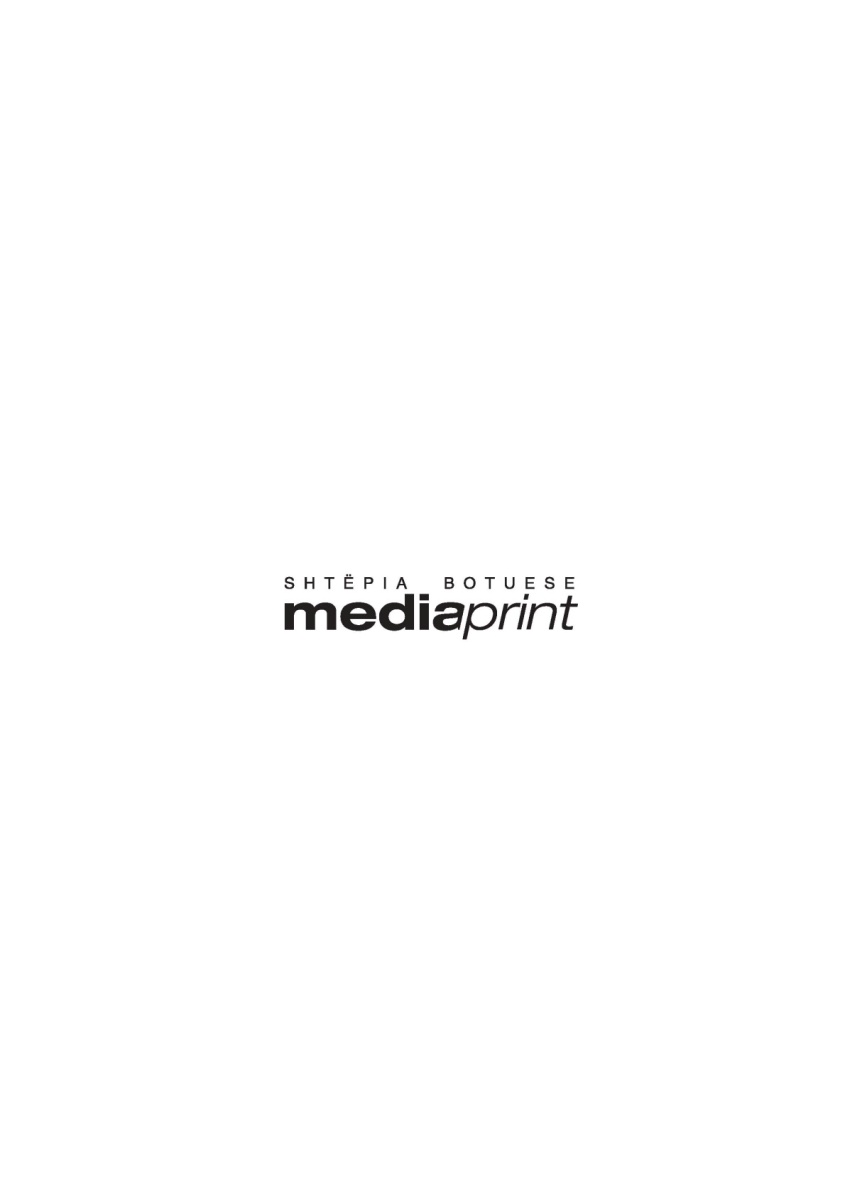 Situata e të nxënit nr. 1Tematika: SistemetSituata e të nxënit nr. 2Tematika: SistemetSituata e të nxënit nr. 3Tematika: SistemetSituata e të nxënit nr. 4Tematika: Sistemet Situata e të nxënit nr. 5Tematika: SistemetSituata e të nxënit nr. 6Tematika: Sistemet Situata e të nxënit nr. 7Tematika: SistemetSituata e të nxënit nr. 8Tematika: SistemetSituata e të nxënit nr. 9Tematika: SistemetSituata e të nxënit nr. 10Tematika: SistemetSituata e të nxënit nr. 11Tematika: SistemetSituata e të nxënit nr. 12Tematika: DiversitetiSituata e të nxënit nr. 13Tematika: DiversitetiSituata e të nxënit nr. 14Tematika: DiversitetiSituata e të nxënit nr. 15Tematika: DiversitetiSituata e të nxënit nr. 16Tematika: DiversitetiSituata e të nxënit nr. 17Tematika: DiversitetiSituata e të nxënit nr. 18Tematika: DiversitetiSituata e të nxënit nr. 19Tematika: DiversitetiSituata e të nxënit nr. 20Tematika: DiversitetiSituata e të nxënit nr. 21Tematika: NdërveprimetSituata e të nxënit nr. 22Tematika: NdërveprimetSituata e të nxënit nr. 23Tematika: NdërveprimetSituata e të nxënit nr. 24Tematika: NdërveprimetSituata e të nxënit nr. 25Tematika: NdërveprimetPlanifikimi ditor nr. 26Tematika: NdërveprimetPlanifikimi ditor nr. 28Tematika: NdërveprimetPlanifikimi ditor nr. 29Tematika: DiversitetiPlanifikimi ditor nr. 30Tematika: DiversitetiPlanifikimi ditor nr. 31Tematika: DiversitetiPlanifikimi ditor nr. 32Tematika: DiversitetiPlanifikimi ditor nr. 33Tematika: DiversitetiPlanifikimi ditor nr. 34Tematika: DiversitetiPlanifikimi ditor Nr. 35Tematika: DiversitetiFusha: Shkencat e natyrësLënda: BiologjiLënda: BiologjiShkalla: IIIShkalla: IIIKlasa: VIITema mësimore: 1-Organet bimore                               2-Organet bimoreTema mësimore: 1-Organet bimore                               2-Organet bimoreTema mësimore: 1-Organet bimore                               2-Organet bimoreTema mësimore: 1-Organet bimore                               2-Organet bimoreTema mësimore: 1-Organet bimore                               2-Organet bimoreTema mësimore: 1-Organet bimore                               2-Organet bimoreSituata e të nxënit: Rëndësia e bimëve për jetën e gjallesaveSituata e të nxënit: Rëndësia e bimëve për jetën e gjallesaveSituata e të nxënit: Rëndësia e bimëve për jetën e gjallesaveSituata e të nxënit: Rëndësia e bimëve për jetën e gjallesaveSituata e të nxënit: Rëndësia e bimëve për jetën e gjallesaveSituata e të nxënit: Rëndësia e bimëve për jetën e gjallesaveRezultatet e të nxënit sipas kompetencave kyçeKompetenca e komunikimit dhe të shprehurit: Nxënësi shpreh me fjalë mendimin e tij për ndërtimin bimëve.Kompetenca e të menduarit: Nxënësi analizon, në mënyrë të pavarur, informacionet e marra nga burimet e ndryshme për ndërtimin e bimëve dhe vlerëson rëndësinë e tyre për jetën e njeriut.Kompetenca e të nxënit: Identifikon dhe krahason informacionet e njohura me ato të panjohura për organet bimore dhe përdor teknika të ndryshme për zgjidhjen e problemit.Kompetenca personale: Merr pjesë ose udhëheq një grup pune, bashkëpunon me shokët që kanë nevojë gjatë orës së mësimit dhe raporton me gojë ose me shkrim zgjidhjen e situatës së dhënë.Rezultatet e të nxënit sipas kompetencave kyçeKompetenca e komunikimit dhe të shprehurit: Nxënësi shpreh me fjalë mendimin e tij për ndërtimin bimëve.Kompetenca e të menduarit: Nxënësi analizon, në mënyrë të pavarur, informacionet e marra nga burimet e ndryshme për ndërtimin e bimëve dhe vlerëson rëndësinë e tyre për jetën e njeriut.Kompetenca e të nxënit: Identifikon dhe krahason informacionet e njohura me ato të panjohura për organet bimore dhe përdor teknika të ndryshme për zgjidhjen e problemit.Kompetenca personale: Merr pjesë ose udhëheq një grup pune, bashkëpunon me shokët që kanë nevojë gjatë orës së mësimit dhe raporton me gojë ose me shkrim zgjidhjen e situatës së dhënë.Rezultatet e të nxënit sipas kompetencave kyçeKompetenca e komunikimit dhe të shprehurit: Nxënësi shpreh me fjalë mendimin e tij për ndërtimin bimëve.Kompetenca e të menduarit: Nxënësi analizon, në mënyrë të pavarur, informacionet e marra nga burimet e ndryshme për ndërtimin e bimëve dhe vlerëson rëndësinë e tyre për jetën e njeriut.Kompetenca e të nxënit: Identifikon dhe krahason informacionet e njohura me ato të panjohura për organet bimore dhe përdor teknika të ndryshme për zgjidhjen e problemit.Kompetenca personale: Merr pjesë ose udhëheq një grup pune, bashkëpunon me shokët që kanë nevojë gjatë orës së mësimit dhe raporton me gojë ose me shkrim zgjidhjen e situatës së dhënë.Rezultatet e të nxënit sipas kompetencave kyçeKompetenca e komunikimit dhe të shprehurit: Nxënësi shpreh me fjalë mendimin e tij për ndërtimin bimëve.Kompetenca e të menduarit: Nxënësi analizon, në mënyrë të pavarur, informacionet e marra nga burimet e ndryshme për ndërtimin e bimëve dhe vlerëson rëndësinë e tyre për jetën e njeriut.Kompetenca e të nxënit: Identifikon dhe krahason informacionet e njohura me ato të panjohura për organet bimore dhe përdor teknika të ndryshme për zgjidhjen e problemit.Kompetenca personale: Merr pjesë ose udhëheq një grup pune, bashkëpunon me shokët që kanë nevojë gjatë orës së mësimit dhe raporton me gojë ose me shkrim zgjidhjen e situatës së dhënë.Rezultatet e të nxënit sipas kompetencave kyçeKompetenca e komunikimit dhe të shprehurit: Nxënësi shpreh me fjalë mendimin e tij për ndërtimin bimëve.Kompetenca e të menduarit: Nxënësi analizon, në mënyrë të pavarur, informacionet e marra nga burimet e ndryshme për ndërtimin e bimëve dhe vlerëson rëndësinë e tyre për jetën e njeriut.Kompetenca e të nxënit: Identifikon dhe krahason informacionet e njohura me ato të panjohura për organet bimore dhe përdor teknika të ndryshme për zgjidhjen e problemit.Kompetenca personale: Merr pjesë ose udhëheq një grup pune, bashkëpunon me shokët që kanë nevojë gjatë orës së mësimit dhe raporton me gojë ose me shkrim zgjidhjen e situatës së dhënë.Rezultatet e të nxënit sipas kompetencave kyçeKompetenca e komunikimit dhe të shprehurit: Nxënësi shpreh me fjalë mendimin e tij për ndërtimin bimëve.Kompetenca e të menduarit: Nxënësi analizon, në mënyrë të pavarur, informacionet e marra nga burimet e ndryshme për ndërtimin e bimëve dhe vlerëson rëndësinë e tyre për jetën e njeriut.Kompetenca e të nxënit: Identifikon dhe krahason informacionet e njohura me ato të panjohura për organet bimore dhe përdor teknika të ndryshme për zgjidhjen e problemit.Kompetenca personale: Merr pjesë ose udhëheq një grup pune, bashkëpunon me shokët që kanë nevojë gjatë orës së mësimit dhe raporton me gojë ose me shkrim zgjidhjen e situatës së dhënë.Rezultatet e të nxënit të kompetencave të fushës sipas temës mësimore:Nxënësi:Evidenton organet kryesore të bimës;Përshkruan ndërtimin e bimës;Tregon funksionet e organeve bimore;Dallon midis koncepteve organe bimore dhe organizëm;Argumenton rëndësinë e bimëve për jetën e gjallesave në planetin Tokë.Rezultatet e të nxënit të kompetencave të fushës sipas temës mësimore:Nxënësi:Evidenton organet kryesore të bimës;Përshkruan ndërtimin e bimës;Tregon funksionet e organeve bimore;Dallon midis koncepteve organe bimore dhe organizëm;Argumenton rëndësinë e bimëve për jetën e gjallesave në planetin Tokë.Rezultatet e të nxënit të kompetencave të fushës sipas temës mësimore:Nxënësi:Evidenton organet kryesore të bimës;Përshkruan ndërtimin e bimës;Tregon funksionet e organeve bimore;Dallon midis koncepteve organe bimore dhe organizëm;Argumenton rëndësinë e bimëve për jetën e gjallesave në planetin Tokë.Rezultatet e të nxënit të kompetencave të fushës sipas temës mësimore:Nxënësi:Evidenton organet kryesore të bimës;Përshkruan ndërtimin e bimës;Tregon funksionet e organeve bimore;Dallon midis koncepteve organe bimore dhe organizëm;Argumenton rëndësinë e bimëve për jetën e gjallesave në planetin Tokë.Fjalët kyçe:Bimë, klorofil, organe; rrënjë, kërcell, gjethe, luleFjalët kyçe:Bimë, klorofil, organe; rrënjë, kërcell, gjethe, luleLidhja me fushat e tjera ose me temat ndërkurrikulare:Gjuha dhe komunikimi: Ndihmon nxënësit për zhvillimin e kompetencës së komunikimit duke përdorur gjuhën dhe terminologjinë e shkencës.Teknologjia dhe TIK: Nxënësi përdor sistemet e duhura kompjuterike përgatitjen e prezantimeve të detyrave duke zbatuar në mënyrë krijuese njohuritë që përmbajnë shkencat kompjuterike për ndërtimin e tabelave dhe përgatitjen e detyrave të ndryshme gjatë orës së biologjisë.Arti pamor: Nxënësi, duke shfrytëzuar programet e arteve pamore bëhet një njohës më i mirë i ndërtimit të bimëve dhe organeve përbërëse në hapësirë dhe në plan.Lidhja me fushat e tjera ose me temat ndërkurrikulare:Gjuha dhe komunikimi: Ndihmon nxënësit për zhvillimin e kompetencës së komunikimit duke përdorur gjuhën dhe terminologjinë e shkencës.Teknologjia dhe TIK: Nxënësi përdor sistemet e duhura kompjuterike përgatitjen e prezantimeve të detyrave duke zbatuar në mënyrë krijuese njohuritë që përmbajnë shkencat kompjuterike për ndërtimin e tabelave dhe përgatitjen e detyrave të ndryshme gjatë orës së biologjisë.Arti pamor: Nxënësi, duke shfrytëzuar programet e arteve pamore bëhet një njohës më i mirë i ndërtimit të bimëve dhe organeve përbërëse në hapësirë dhe në plan.Lidhja me fushat e tjera ose me temat ndërkurrikulare:Gjuha dhe komunikimi: Ndihmon nxënësit për zhvillimin e kompetencës së komunikimit duke përdorur gjuhën dhe terminologjinë e shkencës.Teknologjia dhe TIK: Nxënësi përdor sistemet e duhura kompjuterike përgatitjen e prezantimeve të detyrave duke zbatuar në mënyrë krijuese njohuritë që përmbajnë shkencat kompjuterike për ndërtimin e tabelave dhe përgatitjen e detyrave të ndryshme gjatë orës së biologjisë.Arti pamor: Nxënësi, duke shfrytëzuar programet e arteve pamore bëhet një njohës më i mirë i ndërtimit të bimëve dhe organeve përbërëse në hapësirë dhe në plan.Lidhja me fushat e tjera ose me temat ndërkurrikulare:Gjuha dhe komunikimi: Ndihmon nxënësit për zhvillimin e kompetencës së komunikimit duke përdorur gjuhën dhe terminologjinë e shkencës.Teknologjia dhe TIK: Nxënësi përdor sistemet e duhura kompjuterike përgatitjen e prezantimeve të detyrave duke zbatuar në mënyrë krijuese njohuritë që përmbajnë shkencat kompjuterike për ndërtimin e tabelave dhe përgatitjen e detyrave të ndryshme gjatë orës së biologjisë.Arti pamor: Nxënësi, duke shfrytëzuar programet e arteve pamore bëhet një njohës më i mirë i ndërtimit të bimëve dhe organeve përbërëse në hapësirë dhe në plan.Burimet:Libri i nxënësit, fletore pune, enë me bimë të ndryshme, figura dhe pamje me bimë të rralla, enciklopedi ose revista shkencoreBurimet:Libri i nxënësit, fletore pune, enë me bimë të ndryshme, figura dhe pamje me bimë të rralla, enciklopedi ose revista shkencoreMetodologjia dhe veprimtaritë e nxënësveMetodologjia dhe veprimtaritë e nxënësveMetodologjia dhe veprimtaritë e nxënësveMetodologjia dhe veprimtaritë e nxënësveMetodologjia dhe veprimtaritë e nxënësveMetodologjia dhe veprimtaritë e nxënësveStuhi mendimeshPunë në dyshe/grupeBashkëbisedimStuhi mendimeshPunë në dyshe/grupeBashkëbisedimTabela e koncepteveHarta e koncepteveTabela e koncepteveHarta e koncepteveTabela e koncepteveHarta e koncepteveTabela e koncepteveHarta e konceptevePërshkrimi kontekstual i situatësBimët e gjelbra përmbajnë pigmentin klorofil. Ky pigment u jep ngjyrën e gjelbër bimëve dhe përthith energjinë e rrezeve të diellit që nevojitet për përgatitjen e ushqimit nga bimët. Gjithashtu bimët prodhojnë oksigjenin e ajrit që e thithin gjallesat gjatë procesit të frymëmarrjes.Po si munden bimët të kryejnë këto procese? Si janë ndërtuar bimët? Cila është rëndësia e tyre për jetën e gjallesave në planetin Tokë?Përshkrimi kontekstual i situatësBimët e gjelbra përmbajnë pigmentin klorofil. Ky pigment u jep ngjyrën e gjelbër bimëve dhe përthith energjinë e rrezeve të diellit që nevojitet për përgatitjen e ushqimit nga bimët. Gjithashtu bimët prodhojnë oksigjenin e ajrit që e thithin gjallesat gjatë procesit të frymëmarrjes.Po si munden bimët të kryejnë këto procese? Si janë ndërtuar bimët? Cila është rëndësia e tyre për jetën e gjallesave në planetin Tokë?Përshkrimi kontekstual i situatësBimët e gjelbra përmbajnë pigmentin klorofil. Ky pigment u jep ngjyrën e gjelbër bimëve dhe përthith energjinë e rrezeve të diellit që nevojitet për përgatitjen e ushqimit nga bimët. Gjithashtu bimët prodhojnë oksigjenin e ajrit që e thithin gjallesat gjatë procesit të frymëmarrjes.Po si munden bimët të kryejnë këto procese? Si janë ndërtuar bimët? Cila është rëndësia e tyre për jetën e gjallesave në planetin Tokë?Përshkrimi kontekstual i situatësBimët e gjelbra përmbajnë pigmentin klorofil. Ky pigment u jep ngjyrën e gjelbër bimëve dhe përthith energjinë e rrezeve të diellit që nevojitet për përgatitjen e ushqimit nga bimët. Gjithashtu bimët prodhojnë oksigjenin e ajrit që e thithin gjallesat gjatë procesit të frymëmarrjes.Po si munden bimët të kryejnë këto procese? Si janë ndërtuar bimët? Cila është rëndësia e tyre për jetën e gjallesave në planetin Tokë?Përshkrimi kontekstual i situatësBimët e gjelbra përmbajnë pigmentin klorofil. Ky pigment u jep ngjyrën e gjelbër bimëve dhe përthith energjinë e rrezeve të diellit që nevojitet për përgatitjen e ushqimit nga bimët. Gjithashtu bimët prodhojnë oksigjenin e ajrit që e thithin gjallesat gjatë procesit të frymëmarrjes.Po si munden bimët të kryejnë këto procese? Si janë ndërtuar bimët? Cila është rëndësia e tyre për jetën e gjallesave në planetin Tokë?Përshkrimi kontekstual i situatësBimët e gjelbra përmbajnë pigmentin klorofil. Ky pigment u jep ngjyrën e gjelbër bimëve dhe përthith energjinë e rrezeve të diellit që nevojitet për përgatitjen e ushqimit nga bimët. Gjithashtu bimët prodhojnë oksigjenin e ajrit që e thithin gjallesat gjatë procesit të frymëmarrjes.Po si munden bimët të kryejnë këto procese? Si janë ndërtuar bimët? Cila është rëndësia e tyre për jetën e gjallesave në planetin Tokë?Veprimet e kryera për trajtimin e situatës1-Parashikimi i njohurive - Stuhi mendimeshMësuesi nxit nxënësit të lidhin njohuritë që kanë për bimët me njohuritë e reja. Drejton pyetje që nxënësit shprehin mendimet e tyre për ndërtimin e bimëve dhe rëndësinë e tyre për gjallesat. Mësuesi ndan klasën në grupe:Grupi i parë, udhëzohet të vëzhgojnë bimët e mbjella në enë të ndryshme.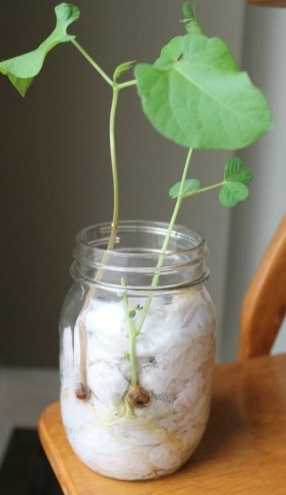 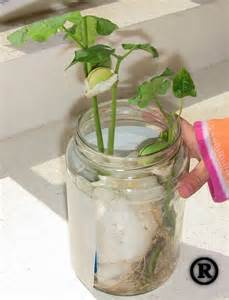 Grupit të dytë i jepen disa pamje me bimë të rralla si bimët mishngrënëse.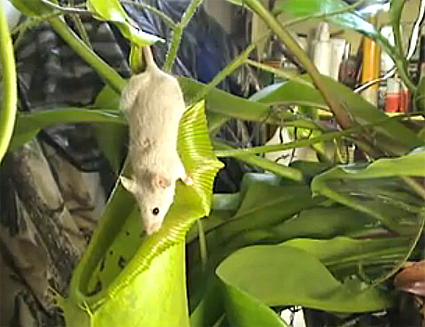 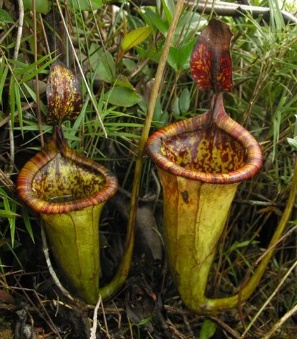 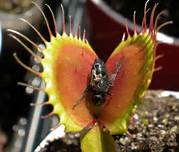 Grupit të tretë i jepen pamje me bimë të ndjeshme ndaj prekjes apo dritës si lulja mos më prek, lulja e diellit, e mimozës etj.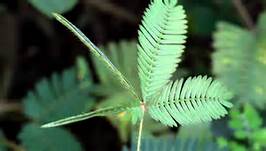 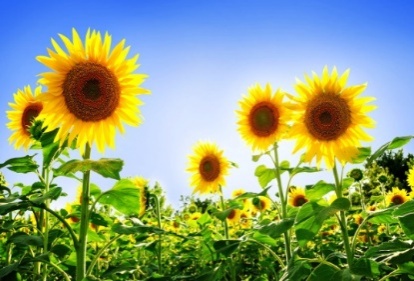 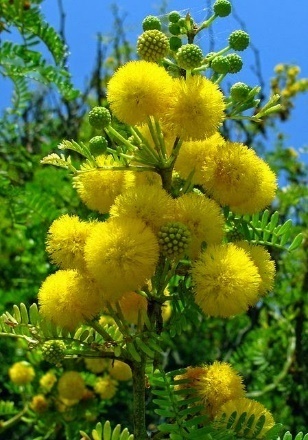 Mësuesi u drejton nxënësve pyetjet: Çfarë vëreni nga këto pamje? Çfarë cilësish të përbashkëta kanë bimët? A dallojnë ato nga njëra-tjetra?Mësuesi dëgjon mendimet e nxënësve dhe përmbledh njohuritë kryesore në tabelë.2-Ndërtimi i njohurive - Tabela e konceptevea. Punë në dyshe Mësuesi udhëzon nxënësit të lexojnë tekstin me kujdes që t`a kuptojnë atë dhe të përshkruajnë funksionet përkatëse për organet bimore:3-Përforcimi i njohurive: Harta e koncepteveNxënësi plotëson hartën e koncepteve, për ndërtimin e bimëve dhe shpjegon funksionet e organeve bimore.Veprimet e kryera për trajtimin e situatës1-Parashikimi i njohurive - Stuhi mendimeshMësuesi nxit nxënësit të lidhin njohuritë që kanë për bimët me njohuritë e reja. Drejton pyetje që nxënësit shprehin mendimet e tyre për ndërtimin e bimëve dhe rëndësinë e tyre për gjallesat. Mësuesi ndan klasën në grupe:Grupi i parë, udhëzohet të vëzhgojnë bimët e mbjella në enë të ndryshme.Grupit të dytë i jepen disa pamje me bimë të rralla si bimët mishngrënëse.Grupit të tretë i jepen pamje me bimë të ndjeshme ndaj prekjes apo dritës si lulja mos më prek, lulja e diellit, e mimozës etj.Mësuesi u drejton nxënësve pyetjet: Çfarë vëreni nga këto pamje? Çfarë cilësish të përbashkëta kanë bimët? A dallojnë ato nga njëra-tjetra?Mësuesi dëgjon mendimet e nxënësve dhe përmbledh njohuritë kryesore në tabelë.2-Ndërtimi i njohurive - Tabela e konceptevea. Punë në dyshe Mësuesi udhëzon nxënësit të lexojnë tekstin me kujdes që t`a kuptojnë atë dhe të përshkruajnë funksionet përkatëse për organet bimore:3-Përforcimi i njohurive: Harta e koncepteveNxënësi plotëson hartën e koncepteve, për ndërtimin e bimëve dhe shpjegon funksionet e organeve bimore.Veprimet e kryera për trajtimin e situatës1-Parashikimi i njohurive - Stuhi mendimeshMësuesi nxit nxënësit të lidhin njohuritë që kanë për bimët me njohuritë e reja. Drejton pyetje që nxënësit shprehin mendimet e tyre për ndërtimin e bimëve dhe rëndësinë e tyre për gjallesat. Mësuesi ndan klasën në grupe:Grupi i parë, udhëzohet të vëzhgojnë bimët e mbjella në enë të ndryshme.Grupit të dytë i jepen disa pamje me bimë të rralla si bimët mishngrënëse.Grupit të tretë i jepen pamje me bimë të ndjeshme ndaj prekjes apo dritës si lulja mos më prek, lulja e diellit, e mimozës etj.Mësuesi u drejton nxënësve pyetjet: Çfarë vëreni nga këto pamje? Çfarë cilësish të përbashkëta kanë bimët? A dallojnë ato nga njëra-tjetra?Mësuesi dëgjon mendimet e nxënësve dhe përmbledh njohuritë kryesore në tabelë.2-Ndërtimi i njohurive - Tabela e konceptevea. Punë në dyshe Mësuesi udhëzon nxënësit të lexojnë tekstin me kujdes që t`a kuptojnë atë dhe të përshkruajnë funksionet përkatëse për organet bimore:3-Përforcimi i njohurive: Harta e koncepteveNxënësi plotëson hartën e koncepteve, për ndërtimin e bimëve dhe shpjegon funksionet e organeve bimore.Veprimet e kryera për trajtimin e situatës1-Parashikimi i njohurive - Stuhi mendimeshMësuesi nxit nxënësit të lidhin njohuritë që kanë për bimët me njohuritë e reja. Drejton pyetje që nxënësit shprehin mendimet e tyre për ndërtimin e bimëve dhe rëndësinë e tyre për gjallesat. Mësuesi ndan klasën në grupe:Grupi i parë, udhëzohet të vëzhgojnë bimët e mbjella në enë të ndryshme.Grupit të dytë i jepen disa pamje me bimë të rralla si bimët mishngrënëse.Grupit të tretë i jepen pamje me bimë të ndjeshme ndaj prekjes apo dritës si lulja mos më prek, lulja e diellit, e mimozës etj.Mësuesi u drejton nxënësve pyetjet: Çfarë vëreni nga këto pamje? Çfarë cilësish të përbashkëta kanë bimët? A dallojnë ato nga njëra-tjetra?Mësuesi dëgjon mendimet e nxënësve dhe përmbledh njohuritë kryesore në tabelë.2-Ndërtimi i njohurive - Tabela e konceptevea. Punë në dyshe Mësuesi udhëzon nxënësit të lexojnë tekstin me kujdes që t`a kuptojnë atë dhe të përshkruajnë funksionet përkatëse për organet bimore:3-Përforcimi i njohurive: Harta e koncepteveNxënësi plotëson hartën e koncepteve, për ndërtimin e bimëve dhe shpjegon funksionet e organeve bimore.Veprimet e kryera për trajtimin e situatës1-Parashikimi i njohurive - Stuhi mendimeshMësuesi nxit nxënësit të lidhin njohuritë që kanë për bimët me njohuritë e reja. Drejton pyetje që nxënësit shprehin mendimet e tyre për ndërtimin e bimëve dhe rëndësinë e tyre për gjallesat. Mësuesi ndan klasën në grupe:Grupi i parë, udhëzohet të vëzhgojnë bimët e mbjella në enë të ndryshme.Grupit të dytë i jepen disa pamje me bimë të rralla si bimët mishngrënëse.Grupit të tretë i jepen pamje me bimë të ndjeshme ndaj prekjes apo dritës si lulja mos më prek, lulja e diellit, e mimozës etj.Mësuesi u drejton nxënësve pyetjet: Çfarë vëreni nga këto pamje? Çfarë cilësish të përbashkëta kanë bimët? A dallojnë ato nga njëra-tjetra?Mësuesi dëgjon mendimet e nxënësve dhe përmbledh njohuritë kryesore në tabelë.2-Ndërtimi i njohurive - Tabela e konceptevea. Punë në dyshe Mësuesi udhëzon nxënësit të lexojnë tekstin me kujdes që t`a kuptojnë atë dhe të përshkruajnë funksionet përkatëse për organet bimore:3-Përforcimi i njohurive: Harta e koncepteveNxënësi plotëson hartën e koncepteve, për ndërtimin e bimëve dhe shpjegon funksionet e organeve bimore.Veprimet e kryera për trajtimin e situatës1-Parashikimi i njohurive - Stuhi mendimeshMësuesi nxit nxënësit të lidhin njohuritë që kanë për bimët me njohuritë e reja. Drejton pyetje që nxënësit shprehin mendimet e tyre për ndërtimin e bimëve dhe rëndësinë e tyre për gjallesat. Mësuesi ndan klasën në grupe:Grupi i parë, udhëzohet të vëzhgojnë bimët e mbjella në enë të ndryshme.Grupit të dytë i jepen disa pamje me bimë të rralla si bimët mishngrënëse.Grupit të tretë i jepen pamje me bimë të ndjeshme ndaj prekjes apo dritës si lulja mos më prek, lulja e diellit, e mimozës etj.Mësuesi u drejton nxënësve pyetjet: Çfarë vëreni nga këto pamje? Çfarë cilësish të përbashkëta kanë bimët? A dallojnë ato nga njëra-tjetra?Mësuesi dëgjon mendimet e nxënësve dhe përmbledh njohuritë kryesore në tabelë.2-Ndërtimi i njohurive - Tabela e konceptevea. Punë në dyshe Mësuesi udhëzon nxënësit të lexojnë tekstin me kujdes që t`a kuptojnë atë dhe të përshkruajnë funksionet përkatëse për organet bimore:3-Përforcimi i njohurive: Harta e koncepteveNxënësi plotëson hartën e koncepteve, për ndërtimin e bimëve dhe shpjegon funksionet e organeve bimore.Vlerësimi i situatës:Situata quhet e realizuar nëse nxënësi:Përshkruan ndërtimin e bimës;Shpjegon funksionet e organeve bimore;Dallon konceptet organ dhe organizëm;Vlerësimi i nxënësit:Nxënësi vlerësohet:për shpjegimin e saktë të koncepteve organ, organizëm, bimë, rrënjë, gjethe, kërcell, lule;për bashkëpunim dhe qëndrim etik gjatë punës në grup dhe gjatë diskutimeve.Vlerësimi i situatës:Situata quhet e realizuar nëse nxënësi:Përshkruan ndërtimin e bimës;Shpjegon funksionet e organeve bimore;Dallon konceptet organ dhe organizëm;Vlerësimi i nxënësit:Nxënësi vlerësohet:për shpjegimin e saktë të koncepteve organ, organizëm, bimë, rrënjë, gjethe, kërcell, lule;për bashkëpunim dhe qëndrim etik gjatë punës në grup dhe gjatë diskutimeve.Vlerësimi i situatës:Situata quhet e realizuar nëse nxënësi:Përshkruan ndërtimin e bimës;Shpjegon funksionet e organeve bimore;Dallon konceptet organ dhe organizëm;Vlerësimi i nxënësit:Nxënësi vlerësohet:për shpjegimin e saktë të koncepteve organ, organizëm, bimë, rrënjë, gjethe, kërcell, lule;për bashkëpunim dhe qëndrim etik gjatë punës në grup dhe gjatë diskutimeve.Vlerësimi i situatës:Situata quhet e realizuar nëse nxënësi:Përshkruan ndërtimin e bimës;Shpjegon funksionet e organeve bimore;Dallon konceptet organ dhe organizëm;Vlerësimi i nxënësit:Nxënësi vlerësohet:për shpjegimin e saktë të koncepteve organ, organizëm, bimë, rrënjë, gjethe, kërcell, lule;për bashkëpunim dhe qëndrim etik gjatë punës në grup dhe gjatë diskutimeve.Vlerësimi i situatës:Situata quhet e realizuar nëse nxënësi:Përshkruan ndërtimin e bimës;Shpjegon funksionet e organeve bimore;Dallon konceptet organ dhe organizëm;Vlerësimi i nxënësit:Nxënësi vlerësohet:për shpjegimin e saktë të koncepteve organ, organizëm, bimë, rrënjë, gjethe, kërcell, lule;për bashkëpunim dhe qëndrim etik gjatë punës në grup dhe gjatë diskutimeve.Vlerësimi i situatës:Situata quhet e realizuar nëse nxënësi:Përshkruan ndërtimin e bimës;Shpjegon funksionet e organeve bimore;Dallon konceptet organ dhe organizëm;Vlerësimi i nxënësit:Nxënësi vlerësohet:për shpjegimin e saktë të koncepteve organ, organizëm, bimë, rrënjë, gjethe, kërcell, lule;për bashkëpunim dhe qëndrim etik gjatë punës në grup dhe gjatë diskutimeve.Detyrat dhe puna e pavarur:Detyrë klase:Nxënësi punon në fletë pune ushtrimin 1 dhe 2, faqe 10 -11. Detyrë shtëpie:Mësuesi udhëzon nxënësit të punojnë të pavarur për grumbullimin dhe tharjen e disa bimëve.Kjo veprimtari nxit nxënësit që të njohin nga afër llojet e bimëve. Nxënësit duhet t’i thajnë me kujdes bimët duke i vendosur ndërmjet fletëve të gazetave dhe në një mjedis me errësirë. Mbi bimët nxënësit duhet të vendosin një peshë për ta shtypur gjethen që të hapet sa më mirë.Me koleksionet e bimëve të thara nxënësit përgatitin herbare.Detyrat dhe puna e pavarur:Detyrë klase:Nxënësi punon në fletë pune ushtrimin 1 dhe 2, faqe 10 -11. Detyrë shtëpie:Mësuesi udhëzon nxënësit të punojnë të pavarur për grumbullimin dhe tharjen e disa bimëve.Kjo veprimtari nxit nxënësit që të njohin nga afër llojet e bimëve. Nxënësit duhet t’i thajnë me kujdes bimët duke i vendosur ndërmjet fletëve të gazetave dhe në një mjedis me errësirë. Mbi bimët nxënësit duhet të vendosin një peshë për ta shtypur gjethen që të hapet sa më mirë.Me koleksionet e bimëve të thara nxënësit përgatitin herbare.Detyrat dhe puna e pavarur:Detyrë klase:Nxënësi punon në fletë pune ushtrimin 1 dhe 2, faqe 10 -11. Detyrë shtëpie:Mësuesi udhëzon nxënësit të punojnë të pavarur për grumbullimin dhe tharjen e disa bimëve.Kjo veprimtari nxit nxënësit që të njohin nga afër llojet e bimëve. Nxënësit duhet t’i thajnë me kujdes bimët duke i vendosur ndërmjet fletëve të gazetave dhe në një mjedis me errësirë. Mbi bimët nxënësit duhet të vendosin një peshë për ta shtypur gjethen që të hapet sa më mirë.Me koleksionet e bimëve të thara nxënësit përgatitin herbare.Detyrat dhe puna e pavarur:Detyrë klase:Nxënësi punon në fletë pune ushtrimin 1 dhe 2, faqe 10 -11. Detyrë shtëpie:Mësuesi udhëzon nxënësit të punojnë të pavarur për grumbullimin dhe tharjen e disa bimëve.Kjo veprimtari nxit nxënësit që të njohin nga afër llojet e bimëve. Nxënësit duhet t’i thajnë me kujdes bimët duke i vendosur ndërmjet fletëve të gazetave dhe në një mjedis me errësirë. Mbi bimët nxënësit duhet të vendosin një peshë për ta shtypur gjethen që të hapet sa më mirë.Me koleksionet e bimëve të thara nxënësit përgatitin herbare.Detyrat dhe puna e pavarur:Detyrë klase:Nxënësi punon në fletë pune ushtrimin 1 dhe 2, faqe 10 -11. Detyrë shtëpie:Mësuesi udhëzon nxënësit të punojnë të pavarur për grumbullimin dhe tharjen e disa bimëve.Kjo veprimtari nxit nxënësit që të njohin nga afër llojet e bimëve. Nxënësit duhet t’i thajnë me kujdes bimët duke i vendosur ndërmjet fletëve të gazetave dhe në një mjedis me errësirë. Mbi bimët nxënësit duhet të vendosin një peshë për ta shtypur gjethen që të hapet sa më mirë.Me koleksionet e bimëve të thara nxënësit përgatitin herbare.Detyrat dhe puna e pavarur:Detyrë klase:Nxënësi punon në fletë pune ushtrimin 1 dhe 2, faqe 10 -11. Detyrë shtëpie:Mësuesi udhëzon nxënësit të punojnë të pavarur për grumbullimin dhe tharjen e disa bimëve.Kjo veprimtari nxit nxënësit që të njohin nga afër llojet e bimëve. Nxënësit duhet t’i thajnë me kujdes bimët duke i vendosur ndërmjet fletëve të gazetave dhe në një mjedis me errësirë. Mbi bimët nxënësit duhet të vendosin një peshë për ta shtypur gjethen që të hapet sa më mirë.Me koleksionet e bimëve të thara nxënësit përgatitin herbare.Fusha: Shkencat e natyrësLënda: BiologjiLënda: BiologjiShkalla: IIIShkalla: IIIKlasa: VIITema mësimore: 1-Sistemet e organeve te njeriu2-Sistemet e organeve te njeriuTema mësimore: 1-Sistemet e organeve te njeriu2-Sistemet e organeve te njeriuTema mësimore: 1-Sistemet e organeve te njeriu2-Sistemet e organeve te njeriuTema mësimore: 1-Sistemet e organeve te njeriu2-Sistemet e organeve te njeriuTema mësimore: 1-Sistemet e organeve te njeriu2-Sistemet e organeve te njeriuTema mësimore: 1-Sistemet e organeve te njeriu2-Sistemet e organeve te njeriuSituata e të nxënitLidhja midis sistemeve të organeveSituata e të nxënitLidhja midis sistemeve të organeveSituata e të nxënitLidhja midis sistemeve të organeveSituata e të nxënitLidhja midis sistemeve të organeveSituata e të nxënitLidhja midis sistemeve të organeveSituata e të nxënitLidhja midis sistemeve të organeveRezultatet e të nxënit sipas kompetencave kyçeKompetenca e komunikimit dhe të shprehurit: Nxënësi shpreh mendimin e tij në lidhje me sistemet e organeve te njeriu duke përdorur terminologji shkencore të pasur.Kompetenca e të menduarit Nxënësi analizon, në mënyrë të pavarur, informacionet e marra nga libri i nxënësit dhe nga fletorja e punës në lidhje me ndërtimin e sistemeve të organeve dhe arsyeton qartë për ndërtimin e tyre.Kompetenca e të nxënit: Nxënësi parashtron pyetje për funksionet që kryejnë sistemet e organeve te njeriu dhe jep përgjigje të argumentuara.Kompetenca personale: Nxënësi demonstron vetëbesim dhe shkathtësi personale e ndërpersonale në orën e mësimit, komunikon lirshëm me shokët dhe shpreh mendimin e tij.Rezultatet e të nxënit sipas kompetencave kyçeKompetenca e komunikimit dhe të shprehurit: Nxënësi shpreh mendimin e tij në lidhje me sistemet e organeve te njeriu duke përdorur terminologji shkencore të pasur.Kompetenca e të menduarit Nxënësi analizon, në mënyrë të pavarur, informacionet e marra nga libri i nxënësit dhe nga fletorja e punës në lidhje me ndërtimin e sistemeve të organeve dhe arsyeton qartë për ndërtimin e tyre.Kompetenca e të nxënit: Nxënësi parashtron pyetje për funksionet që kryejnë sistemet e organeve te njeriu dhe jep përgjigje të argumentuara.Kompetenca personale: Nxënësi demonstron vetëbesim dhe shkathtësi personale e ndërpersonale në orën e mësimit, komunikon lirshëm me shokët dhe shpreh mendimin e tij.Rezultatet e të nxënit sipas kompetencave kyçeKompetenca e komunikimit dhe të shprehurit: Nxënësi shpreh mendimin e tij në lidhje me sistemet e organeve te njeriu duke përdorur terminologji shkencore të pasur.Kompetenca e të menduarit Nxënësi analizon, në mënyrë të pavarur, informacionet e marra nga libri i nxënësit dhe nga fletorja e punës në lidhje me ndërtimin e sistemeve të organeve dhe arsyeton qartë për ndërtimin e tyre.Kompetenca e të nxënit: Nxënësi parashtron pyetje për funksionet që kryejnë sistemet e organeve te njeriu dhe jep përgjigje të argumentuara.Kompetenca personale: Nxënësi demonstron vetëbesim dhe shkathtësi personale e ndërpersonale në orën e mësimit, komunikon lirshëm me shokët dhe shpreh mendimin e tij.Rezultatet e të nxënit sipas kompetencave kyçeKompetenca e komunikimit dhe të shprehurit: Nxënësi shpreh mendimin e tij në lidhje me sistemet e organeve te njeriu duke përdorur terminologji shkencore të pasur.Kompetenca e të menduarit Nxënësi analizon, në mënyrë të pavarur, informacionet e marra nga libri i nxënësit dhe nga fletorja e punës në lidhje me ndërtimin e sistemeve të organeve dhe arsyeton qartë për ndërtimin e tyre.Kompetenca e të nxënit: Nxënësi parashtron pyetje për funksionet që kryejnë sistemet e organeve te njeriu dhe jep përgjigje të argumentuara.Kompetenca personale: Nxënësi demonstron vetëbesim dhe shkathtësi personale e ndërpersonale në orën e mësimit, komunikon lirshëm me shokët dhe shpreh mendimin e tij.Rezultatet e të nxënit sipas kompetencave kyçeKompetenca e komunikimit dhe të shprehurit: Nxënësi shpreh mendimin e tij në lidhje me sistemet e organeve te njeriu duke përdorur terminologji shkencore të pasur.Kompetenca e të menduarit Nxënësi analizon, në mënyrë të pavarur, informacionet e marra nga libri i nxënësit dhe nga fletorja e punës në lidhje me ndërtimin e sistemeve të organeve dhe arsyeton qartë për ndërtimin e tyre.Kompetenca e të nxënit: Nxënësi parashtron pyetje për funksionet që kryejnë sistemet e organeve te njeriu dhe jep përgjigje të argumentuara.Kompetenca personale: Nxënësi demonstron vetëbesim dhe shkathtësi personale e ndërpersonale në orën e mësimit, komunikon lirshëm me shokët dhe shpreh mendimin e tij.Rezultatet e të nxënit sipas kompetencave kyçeKompetenca e komunikimit dhe të shprehurit: Nxënësi shpreh mendimin e tij në lidhje me sistemet e organeve te njeriu duke përdorur terminologji shkencore të pasur.Kompetenca e të menduarit Nxënësi analizon, në mënyrë të pavarur, informacionet e marra nga libri i nxënësit dhe nga fletorja e punës në lidhje me ndërtimin e sistemeve të organeve dhe arsyeton qartë për ndërtimin e tyre.Kompetenca e të nxënit: Nxënësi parashtron pyetje për funksionet që kryejnë sistemet e organeve te njeriu dhe jep përgjigje të argumentuara.Kompetenca personale: Nxënësi demonstron vetëbesim dhe shkathtësi personale e ndërpersonale në orën e mësimit, komunikon lirshëm me shokët dhe shpreh mendimin e tij.Rezultatet e të nxënit të kompetencave të fushës sipas temës mësimore: Nxënësi:Dallon konceptet organe nga sistem organesh;Përshkruan funksionet e sistemit të tretjes dhe të qarkullimit të gjakut;Sqaron lidhjen që ekziston midis sistemit të tretjes dhe qarkullimit të gjakut;Shpjegon funksionet e sistemit nervor; Argumenton rëndësinë e sistemit të frymëmarrjes për organizmin e njeriut;Analizon ndërtimin dhe funksionet e sistemeve të organeve.Rezultatet e të nxënit të kompetencave të fushës sipas temës mësimore: Nxënësi:Dallon konceptet organe nga sistem organesh;Përshkruan funksionet e sistemit të tretjes dhe të qarkullimit të gjakut;Sqaron lidhjen që ekziston midis sistemit të tretjes dhe qarkullimit të gjakut;Shpjegon funksionet e sistemit nervor; Argumenton rëndësinë e sistemit të frymëmarrjes për organizmin e njeriut;Analizon ndërtimin dhe funksionet e sistemeve të organeve.Rezultatet e të nxënit të kompetencave të fushës sipas temës mësimore: Nxënësi:Dallon konceptet organe nga sistem organesh;Përshkruan funksionet e sistemit të tretjes dhe të qarkullimit të gjakut;Sqaron lidhjen që ekziston midis sistemit të tretjes dhe qarkullimit të gjakut;Shpjegon funksionet e sistemit nervor; Argumenton rëndësinë e sistemit të frymëmarrjes për organizmin e njeriut;Analizon ndërtimin dhe funksionet e sistemeve të organeve.Rezultatet e të nxënit të kompetencave të fushës sipas temës mësimore: Nxënësi:Dallon konceptet organe nga sistem organesh;Përshkruan funksionet e sistemit të tretjes dhe të qarkullimit të gjakut;Sqaron lidhjen që ekziston midis sistemit të tretjes dhe qarkullimit të gjakut;Shpjegon funksionet e sistemit nervor; Argumenton rëndësinë e sistemit të frymëmarrjes për organizmin e njeriut;Analizon ndërtimin dhe funksionet e sistemeve të organeve.Fjalët kyçe:Organe, sisteme organesh, sistemi i tretjes, sistemi i qarkullimit të gjakut, sistemi nervor, sistemi i frymëkëmbimit, tretje, gjaku, enë gjaku, nerva, organet e shqisave, frymëkëmbimFjalët kyçe:Organe, sisteme organesh, sistemi i tretjes, sistemi i qarkullimit të gjakut, sistemi nervor, sistemi i frymëkëmbimit, tretje, gjaku, enë gjaku, nerva, organet e shqisave, frymëkëmbimLidhja me fushat e tjera ose me temat ndërkurrikulare:Gjuha dhe komunikimi: Mundëson komunikimin midis nxënësve gjatë diskutimit dhe përshkrimit të koncepteve mbi ndërtimin dhe funksionin e sistemeve të organeve te njeriu duke përdorur një terminologji të pasur shkencore.Teknologjia dhe TIK: Nxënësi përdor sistemet e duhura kompjuterike përgatitjen e prezantimeve të detyrave duke zbatuar në mënyrë krijuese njohuritë që përmbajnë shkencat kompjuterike dhe mediat digjitale për ndërtimin e tabelave dhe përgatitjen e detyrave të ndryshme.Arti pamor: Nxënësi, duke shfrytëzuar programet e arteve pamore bëhet një njohës më i mirë i ndërtimit të sistemeve të organeve dhe organeve përbërëse në hapësirë dhe në plan.Lidhja me fushat e tjera ose me temat ndërkurrikulare:Gjuha dhe komunikimi: Mundëson komunikimin midis nxënësve gjatë diskutimit dhe përshkrimit të koncepteve mbi ndërtimin dhe funksionin e sistemeve të organeve te njeriu duke përdorur një terminologji të pasur shkencore.Teknologjia dhe TIK: Nxënësi përdor sistemet e duhura kompjuterike përgatitjen e prezantimeve të detyrave duke zbatuar në mënyrë krijuese njohuritë që përmbajnë shkencat kompjuterike dhe mediat digjitale për ndërtimin e tabelave dhe përgatitjen e detyrave të ndryshme.Arti pamor: Nxënësi, duke shfrytëzuar programet e arteve pamore bëhet një njohës më i mirë i ndërtimit të sistemeve të organeve dhe organeve përbërëse në hapësirë dhe në plan.Lidhja me fushat e tjera ose me temat ndërkurrikulare:Gjuha dhe komunikimi: Mundëson komunikimin midis nxënësve gjatë diskutimit dhe përshkrimit të koncepteve mbi ndërtimin dhe funksionin e sistemeve të organeve te njeriu duke përdorur një terminologji të pasur shkencore.Teknologjia dhe TIK: Nxënësi përdor sistemet e duhura kompjuterike përgatitjen e prezantimeve të detyrave duke zbatuar në mënyrë krijuese njohuritë që përmbajnë shkencat kompjuterike dhe mediat digjitale për ndërtimin e tabelave dhe përgatitjen e detyrave të ndryshme.Arti pamor: Nxënësi, duke shfrytëzuar programet e arteve pamore bëhet një njohës më i mirë i ndërtimit të sistemeve të organeve dhe organeve përbërëse në hapësirë dhe në plan.Lidhja me fushat e tjera ose me temat ndërkurrikulare:Gjuha dhe komunikimi: Mundëson komunikimin midis nxënësve gjatë diskutimit dhe përshkrimit të koncepteve mbi ndërtimin dhe funksionin e sistemeve të organeve te njeriu duke përdorur një terminologji të pasur shkencore.Teknologjia dhe TIK: Nxënësi përdor sistemet e duhura kompjuterike përgatitjen e prezantimeve të detyrave duke zbatuar në mënyrë krijuese njohuritë që përmbajnë shkencat kompjuterike dhe mediat digjitale për ndërtimin e tabelave dhe përgatitjen e detyrave të ndryshme.Arti pamor: Nxënësi, duke shfrytëzuar programet e arteve pamore bëhet një njohës më i mirë i ndërtimit të sistemeve të organeve dhe organeve përbërëse në hapësirë dhe në plan.Burimet: Teksti mësimor, mjete shkrimi /fletë kartoni, tabela dhe organe tredimensionale, video-projektor/kompjuter dhe mundësi të përdorimit të internetit Burimet: Teksti mësimor, mjete shkrimi /fletë kartoni, tabela dhe organe tredimensionale, video-projektor/kompjuter dhe mundësi të përdorimit të internetit Metodologjia dhe veprimtaritë e nxënësveMetodologjia dhe veprimtaritë e nxënësveMetodologjia dhe veprimtaritë e nxënësveMetodologjia dhe veprimtaritë e nxënësveMetodologjia dhe veprimtaritë e nxënësveMetodologjia dhe veprimtaritë e nxënësveAlfabeti i njëpasnjëshëmVeprimtari praktikeAlfabeti i njëpasnjëshëmVeprimtari praktikeTabela e koncepteve Diskutim i drejtuarTabela e koncepteve Diskutim i drejtuarTabela e koncepteve Diskutim i drejtuarTabela e koncepteve Diskutim i drejtuarPërshkrimi kontekstual i situatësÇdo ditë me dietën ushqimore marrim një sasi të konsiderueshme ushqimesh.Si ndërveprojnë sistemet e organeve që ky ushqim të arrijë në qeliza dhe të shërbejë si burim energjie për veprimtaritë që ato kryejnë?Përshkrimi kontekstual i situatësÇdo ditë me dietën ushqimore marrim një sasi të konsiderueshme ushqimesh.Si ndërveprojnë sistemet e organeve që ky ushqim të arrijë në qeliza dhe të shërbejë si burim energjie për veprimtaritë që ato kryejnë?Përshkrimi kontekstual i situatësÇdo ditë me dietën ushqimore marrim një sasi të konsiderueshme ushqimesh.Si ndërveprojnë sistemet e organeve që ky ushqim të arrijë në qeliza dhe të shërbejë si burim energjie për veprimtaritë që ato kryejnë?Përshkrimi kontekstual i situatësÇdo ditë me dietën ushqimore marrim një sasi të konsiderueshme ushqimesh.Si ndërveprojnë sistemet e organeve që ky ushqim të arrijë në qeliza dhe të shërbejë si burim energjie për veprimtaritë që ato kryejnë?Përshkrimi kontekstual i situatësÇdo ditë me dietën ushqimore marrim një sasi të konsiderueshme ushqimesh.Si ndërveprojnë sistemet e organeve që ky ushqim të arrijë në qeliza dhe të shërbejë si burim energjie për veprimtaritë që ato kryejnë?Përshkrimi kontekstual i situatësÇdo ditë me dietën ushqimore marrim një sasi të konsiderueshme ushqimesh.Si ndërveprojnë sistemet e organeve që ky ushqim të arrijë në qeliza dhe të shërbejë si burim energjie për veprimtaritë që ato kryejnë?Veprimet e kryera për trajtimin e situatës1-Parashikimi i njohurive, Alfabeti i njëpasnjëshëmMësuesi i jep secilit nxënës një kopje të alfabetit të njëpasnjëshëm të paplotësuar;Kërkohet nga nxënësit të shkruajnë një koncept që ka lidhje me informacionin e trajtuar në temën: Sistemet e organeve të njeriut, sipas shkronjave të alfabetit;Pasi secili nxënës plotëson fletën e tij me alfabetin e njëpasnjëshëm, shkëmben fletën me shokun që ka pranë dhe ky veprim përsëritet disa herë me radhë.2-Ndërtimi i njohurive/ Veprimtari praktike/ Tabela e koncepteveMësuesi ndan nxënësit në 4 grupe dhe ndan detyrat:Grupet e nxënësve lexojnë materialin e trajtuar në këtë temë dhe prezantojnë njohuritë në mënyra të ndryshme:Mësuesi udhëzon nxënësit:Skiconi trupin e njeriut në një fletë të madhe kartoni. Secili nxënës në grupin përkatës vizaton organet e trupit të njeriut dhe në fund i vendosin ato në vendin e duhur në figurë. Grupi i parëPrezanton informacionin dhe përqendrohet në çështjet:Ndërtimi i sistemit të tretjes;Çfarë ndodh me ushqimin në sistemin e tretjes?Çfarë quajmë tretje?Çfarë ndodh me pjesëzat e tretura të ushqimit?Grupi i dytëPrezanton informacionin dhe përqendrohet në çështjet:Ndërtimin i sistemit të qarkullimit të gjakut;Funksionin e sistemit të qarkullimit të gjakut;Funksionin e zemrës;Grupi i tretëPrezanton informacionin dhe përqendrohet në temat:Ndërtimi i sistemit nervor;Si transmetohen sinjalet që nisen nga truri në pjesët e ndryshme të trupit;Grupi i katërtNdërtimin i sistemit të frymëkëmbimit;Funksionin e sistemit të frymëkëmbimit;Dallimin midis frymëkëmbimit dhe frymënxjerrjes;Nxënësit plotësojnë tabelën dhe japin shpjegimet përkatëse:1. për ndërtimin dhe funksionet e sistemeve të organeve;2. për lidhjen midis sistemeve të organeve;Mësuesi drejton pyetjet për të krahasuar konceptet që jepen në tabelë dhe nxënësit gjejnë të përbashkëtat dhe dallimet midis tyre:3 - Përforcimi i njohurive/ Diskutim i drejtuarNxënësi:Përforcon njohuritë dhe përshkruan ndërtimin e sistemeve të organeve;Analizon lidhjen midis sistemeve të organeve;Shpjegon se si ushqimi tretet në sistemin e tretjes, pjesëzat e tretura transportohen me anë të enëve të gjakut në qelizat e trupit dhe furnizojnë me energji qelizat të cilat thithin oksigjen dhe nxjerrin dioksid karboni gjatë frymënxjerrjes.Veprimet e kryera për trajtimin e situatës1-Parashikimi i njohurive, Alfabeti i njëpasnjëshëmMësuesi i jep secilit nxënës një kopje të alfabetit të njëpasnjëshëm të paplotësuar;Kërkohet nga nxënësit të shkruajnë një koncept që ka lidhje me informacionin e trajtuar në temën: Sistemet e organeve të njeriut, sipas shkronjave të alfabetit;Pasi secili nxënës plotëson fletën e tij me alfabetin e njëpasnjëshëm, shkëmben fletën me shokun që ka pranë dhe ky veprim përsëritet disa herë me radhë.2-Ndërtimi i njohurive/ Veprimtari praktike/ Tabela e koncepteveMësuesi ndan nxënësit në 4 grupe dhe ndan detyrat:Grupet e nxënësve lexojnë materialin e trajtuar në këtë temë dhe prezantojnë njohuritë në mënyra të ndryshme:Mësuesi udhëzon nxënësit:Skiconi trupin e njeriut në një fletë të madhe kartoni. Secili nxënës në grupin përkatës vizaton organet e trupit të njeriut dhe në fund i vendosin ato në vendin e duhur në figurë. Grupi i parëPrezanton informacionin dhe përqendrohet në çështjet:Ndërtimi i sistemit të tretjes;Çfarë ndodh me ushqimin në sistemin e tretjes?Çfarë quajmë tretje?Çfarë ndodh me pjesëzat e tretura të ushqimit?Grupi i dytëPrezanton informacionin dhe përqendrohet në çështjet:Ndërtimin i sistemit të qarkullimit të gjakut;Funksionin e sistemit të qarkullimit të gjakut;Funksionin e zemrës;Grupi i tretëPrezanton informacionin dhe përqendrohet në temat:Ndërtimi i sistemit nervor;Si transmetohen sinjalet që nisen nga truri në pjesët e ndryshme të trupit;Grupi i katërtNdërtimin i sistemit të frymëkëmbimit;Funksionin e sistemit të frymëkëmbimit;Dallimin midis frymëkëmbimit dhe frymënxjerrjes;Nxënësit plotësojnë tabelën dhe japin shpjegimet përkatëse:1. për ndërtimin dhe funksionet e sistemeve të organeve;2. për lidhjen midis sistemeve të organeve;Mësuesi drejton pyetjet për të krahasuar konceptet që jepen në tabelë dhe nxënësit gjejnë të përbashkëtat dhe dallimet midis tyre:3 - Përforcimi i njohurive/ Diskutim i drejtuarNxënësi:Përforcon njohuritë dhe përshkruan ndërtimin e sistemeve të organeve;Analizon lidhjen midis sistemeve të organeve;Shpjegon se si ushqimi tretet në sistemin e tretjes, pjesëzat e tretura transportohen me anë të enëve të gjakut në qelizat e trupit dhe furnizojnë me energji qelizat të cilat thithin oksigjen dhe nxjerrin dioksid karboni gjatë frymënxjerrjes.Veprimet e kryera për trajtimin e situatës1-Parashikimi i njohurive, Alfabeti i njëpasnjëshëmMësuesi i jep secilit nxënës një kopje të alfabetit të njëpasnjëshëm të paplotësuar;Kërkohet nga nxënësit të shkruajnë një koncept që ka lidhje me informacionin e trajtuar në temën: Sistemet e organeve të njeriut, sipas shkronjave të alfabetit;Pasi secili nxënës plotëson fletën e tij me alfabetin e njëpasnjëshëm, shkëmben fletën me shokun që ka pranë dhe ky veprim përsëritet disa herë me radhë.2-Ndërtimi i njohurive/ Veprimtari praktike/ Tabela e koncepteveMësuesi ndan nxënësit në 4 grupe dhe ndan detyrat:Grupet e nxënësve lexojnë materialin e trajtuar në këtë temë dhe prezantojnë njohuritë në mënyra të ndryshme:Mësuesi udhëzon nxënësit:Skiconi trupin e njeriut në një fletë të madhe kartoni. Secili nxënës në grupin përkatës vizaton organet e trupit të njeriut dhe në fund i vendosin ato në vendin e duhur në figurë. Grupi i parëPrezanton informacionin dhe përqendrohet në çështjet:Ndërtimi i sistemit të tretjes;Çfarë ndodh me ushqimin në sistemin e tretjes?Çfarë quajmë tretje?Çfarë ndodh me pjesëzat e tretura të ushqimit?Grupi i dytëPrezanton informacionin dhe përqendrohet në çështjet:Ndërtimin i sistemit të qarkullimit të gjakut;Funksionin e sistemit të qarkullimit të gjakut;Funksionin e zemrës;Grupi i tretëPrezanton informacionin dhe përqendrohet në temat:Ndërtimi i sistemit nervor;Si transmetohen sinjalet që nisen nga truri në pjesët e ndryshme të trupit;Grupi i katërtNdërtimin i sistemit të frymëkëmbimit;Funksionin e sistemit të frymëkëmbimit;Dallimin midis frymëkëmbimit dhe frymënxjerrjes;Nxënësit plotësojnë tabelën dhe japin shpjegimet përkatëse:1. për ndërtimin dhe funksionet e sistemeve të organeve;2. për lidhjen midis sistemeve të organeve;Mësuesi drejton pyetjet për të krahasuar konceptet që jepen në tabelë dhe nxënësit gjejnë të përbashkëtat dhe dallimet midis tyre:3 - Përforcimi i njohurive/ Diskutim i drejtuarNxënësi:Përforcon njohuritë dhe përshkruan ndërtimin e sistemeve të organeve;Analizon lidhjen midis sistemeve të organeve;Shpjegon se si ushqimi tretet në sistemin e tretjes, pjesëzat e tretura transportohen me anë të enëve të gjakut në qelizat e trupit dhe furnizojnë me energji qelizat të cilat thithin oksigjen dhe nxjerrin dioksid karboni gjatë frymënxjerrjes.Veprimet e kryera për trajtimin e situatës1-Parashikimi i njohurive, Alfabeti i njëpasnjëshëmMësuesi i jep secilit nxënës një kopje të alfabetit të njëpasnjëshëm të paplotësuar;Kërkohet nga nxënësit të shkruajnë një koncept që ka lidhje me informacionin e trajtuar në temën: Sistemet e organeve të njeriut, sipas shkronjave të alfabetit;Pasi secili nxënës plotëson fletën e tij me alfabetin e njëpasnjëshëm, shkëmben fletën me shokun që ka pranë dhe ky veprim përsëritet disa herë me radhë.2-Ndërtimi i njohurive/ Veprimtari praktike/ Tabela e koncepteveMësuesi ndan nxënësit në 4 grupe dhe ndan detyrat:Grupet e nxënësve lexojnë materialin e trajtuar në këtë temë dhe prezantojnë njohuritë në mënyra të ndryshme:Mësuesi udhëzon nxënësit:Skiconi trupin e njeriut në një fletë të madhe kartoni. Secili nxënës në grupin përkatës vizaton organet e trupit të njeriut dhe në fund i vendosin ato në vendin e duhur në figurë. Grupi i parëPrezanton informacionin dhe përqendrohet në çështjet:Ndërtimi i sistemit të tretjes;Çfarë ndodh me ushqimin në sistemin e tretjes?Çfarë quajmë tretje?Çfarë ndodh me pjesëzat e tretura të ushqimit?Grupi i dytëPrezanton informacionin dhe përqendrohet në çështjet:Ndërtimin i sistemit të qarkullimit të gjakut;Funksionin e sistemit të qarkullimit të gjakut;Funksionin e zemrës;Grupi i tretëPrezanton informacionin dhe përqendrohet në temat:Ndërtimi i sistemit nervor;Si transmetohen sinjalet që nisen nga truri në pjesët e ndryshme të trupit;Grupi i katërtNdërtimin i sistemit të frymëkëmbimit;Funksionin e sistemit të frymëkëmbimit;Dallimin midis frymëkëmbimit dhe frymënxjerrjes;Nxënësit plotësojnë tabelën dhe japin shpjegimet përkatëse:1. për ndërtimin dhe funksionet e sistemeve të organeve;2. për lidhjen midis sistemeve të organeve;Mësuesi drejton pyetjet për të krahasuar konceptet që jepen në tabelë dhe nxënësit gjejnë të përbashkëtat dhe dallimet midis tyre:3 - Përforcimi i njohurive/ Diskutim i drejtuarNxënësi:Përforcon njohuritë dhe përshkruan ndërtimin e sistemeve të organeve;Analizon lidhjen midis sistemeve të organeve;Shpjegon se si ushqimi tretet në sistemin e tretjes, pjesëzat e tretura transportohen me anë të enëve të gjakut në qelizat e trupit dhe furnizojnë me energji qelizat të cilat thithin oksigjen dhe nxjerrin dioksid karboni gjatë frymënxjerrjes.Veprimet e kryera për trajtimin e situatës1-Parashikimi i njohurive, Alfabeti i njëpasnjëshëmMësuesi i jep secilit nxënës një kopje të alfabetit të njëpasnjëshëm të paplotësuar;Kërkohet nga nxënësit të shkruajnë një koncept që ka lidhje me informacionin e trajtuar në temën: Sistemet e organeve të njeriut, sipas shkronjave të alfabetit;Pasi secili nxënës plotëson fletën e tij me alfabetin e njëpasnjëshëm, shkëmben fletën me shokun që ka pranë dhe ky veprim përsëritet disa herë me radhë.2-Ndërtimi i njohurive/ Veprimtari praktike/ Tabela e koncepteveMësuesi ndan nxënësit në 4 grupe dhe ndan detyrat:Grupet e nxënësve lexojnë materialin e trajtuar në këtë temë dhe prezantojnë njohuritë në mënyra të ndryshme:Mësuesi udhëzon nxënësit:Skiconi trupin e njeriut në një fletë të madhe kartoni. Secili nxënës në grupin përkatës vizaton organet e trupit të njeriut dhe në fund i vendosin ato në vendin e duhur në figurë. Grupi i parëPrezanton informacionin dhe përqendrohet në çështjet:Ndërtimi i sistemit të tretjes;Çfarë ndodh me ushqimin në sistemin e tretjes?Çfarë quajmë tretje?Çfarë ndodh me pjesëzat e tretura të ushqimit?Grupi i dytëPrezanton informacionin dhe përqendrohet në çështjet:Ndërtimin i sistemit të qarkullimit të gjakut;Funksionin e sistemit të qarkullimit të gjakut;Funksionin e zemrës;Grupi i tretëPrezanton informacionin dhe përqendrohet në temat:Ndërtimi i sistemit nervor;Si transmetohen sinjalet që nisen nga truri në pjesët e ndryshme të trupit;Grupi i katërtNdërtimin i sistemit të frymëkëmbimit;Funksionin e sistemit të frymëkëmbimit;Dallimin midis frymëkëmbimit dhe frymënxjerrjes;Nxënësit plotësojnë tabelën dhe japin shpjegimet përkatëse:1. për ndërtimin dhe funksionet e sistemeve të organeve;2. për lidhjen midis sistemeve të organeve;Mësuesi drejton pyetjet për të krahasuar konceptet që jepen në tabelë dhe nxënësit gjejnë të përbashkëtat dhe dallimet midis tyre:3 - Përforcimi i njohurive/ Diskutim i drejtuarNxënësi:Përforcon njohuritë dhe përshkruan ndërtimin e sistemeve të organeve;Analizon lidhjen midis sistemeve të organeve;Shpjegon se si ushqimi tretet në sistemin e tretjes, pjesëzat e tretura transportohen me anë të enëve të gjakut në qelizat e trupit dhe furnizojnë me energji qelizat të cilat thithin oksigjen dhe nxjerrin dioksid karboni gjatë frymënxjerrjes.Veprimet e kryera për trajtimin e situatës1-Parashikimi i njohurive, Alfabeti i njëpasnjëshëmMësuesi i jep secilit nxënës një kopje të alfabetit të njëpasnjëshëm të paplotësuar;Kërkohet nga nxënësit të shkruajnë një koncept që ka lidhje me informacionin e trajtuar në temën: Sistemet e organeve të njeriut, sipas shkronjave të alfabetit;Pasi secili nxënës plotëson fletën e tij me alfabetin e njëpasnjëshëm, shkëmben fletën me shokun që ka pranë dhe ky veprim përsëritet disa herë me radhë.2-Ndërtimi i njohurive/ Veprimtari praktike/ Tabela e koncepteveMësuesi ndan nxënësit në 4 grupe dhe ndan detyrat:Grupet e nxënësve lexojnë materialin e trajtuar në këtë temë dhe prezantojnë njohuritë në mënyra të ndryshme:Mësuesi udhëzon nxënësit:Skiconi trupin e njeriut në një fletë të madhe kartoni. Secili nxënës në grupin përkatës vizaton organet e trupit të njeriut dhe në fund i vendosin ato në vendin e duhur në figurë. Grupi i parëPrezanton informacionin dhe përqendrohet në çështjet:Ndërtimi i sistemit të tretjes;Çfarë ndodh me ushqimin në sistemin e tretjes?Çfarë quajmë tretje?Çfarë ndodh me pjesëzat e tretura të ushqimit?Grupi i dytëPrezanton informacionin dhe përqendrohet në çështjet:Ndërtimin i sistemit të qarkullimit të gjakut;Funksionin e sistemit të qarkullimit të gjakut;Funksionin e zemrës;Grupi i tretëPrezanton informacionin dhe përqendrohet në temat:Ndërtimi i sistemit nervor;Si transmetohen sinjalet që nisen nga truri në pjesët e ndryshme të trupit;Grupi i katërtNdërtimin i sistemit të frymëkëmbimit;Funksionin e sistemit të frymëkëmbimit;Dallimin midis frymëkëmbimit dhe frymënxjerrjes;Nxënësit plotësojnë tabelën dhe japin shpjegimet përkatëse:1. për ndërtimin dhe funksionet e sistemeve të organeve;2. për lidhjen midis sistemeve të organeve;Mësuesi drejton pyetjet për të krahasuar konceptet që jepen në tabelë dhe nxënësit gjejnë të përbashkëtat dhe dallimet midis tyre:3 - Përforcimi i njohurive/ Diskutim i drejtuarNxënësi:Përforcon njohuritë dhe përshkruan ndërtimin e sistemeve të organeve;Analizon lidhjen midis sistemeve të organeve;Shpjegon se si ushqimi tretet në sistemin e tretjes, pjesëzat e tretura transportohen me anë të enëve të gjakut në qelizat e trupit dhe furnizojnë me energji qelizat të cilat thithin oksigjen dhe nxjerrin dioksid karboni gjatë frymënxjerrjes.Vlerësimi i nxënësitNxënësi vlerësohet:për përdorimin e fjalorit të saktë shkencor gjatë orës së mësimit;për saktësinë me të cilën përshkruan ndërtimin dhe funksionet e sistemeve të organeve;për bashkëpunim dhe qëndrim etik gjatë punës në grup dhe gjatë diskutimeve.Vlerësimi i nxënësitNxënësi vlerësohet:për përdorimin e fjalorit të saktë shkencor gjatë orës së mësimit;për saktësinë me të cilën përshkruan ndërtimin dhe funksionet e sistemeve të organeve;për bashkëpunim dhe qëndrim etik gjatë punës në grup dhe gjatë diskutimeve.Vlerësimi i nxënësitNxënësi vlerësohet:për përdorimin e fjalorit të saktë shkencor gjatë orës së mësimit;për saktësinë me të cilën përshkruan ndërtimin dhe funksionet e sistemeve të organeve;për bashkëpunim dhe qëndrim etik gjatë punës në grup dhe gjatë diskutimeve.Vlerësimi i nxënësitNxënësi vlerësohet:për përdorimin e fjalorit të saktë shkencor gjatë orës së mësimit;për saktësinë me të cilën përshkruan ndërtimin dhe funksionet e sistemeve të organeve;për bashkëpunim dhe qëndrim etik gjatë punës në grup dhe gjatë diskutimeve.Vlerësimi i nxënësitNxënësi vlerësohet:për përdorimin e fjalorit të saktë shkencor gjatë orës së mësimit;për saktësinë me të cilën përshkruan ndërtimin dhe funksionet e sistemeve të organeve;për bashkëpunim dhe qëndrim etik gjatë punës në grup dhe gjatë diskutimeve.Vlerësimi i nxënësitNxënësi vlerësohet:për përdorimin e fjalorit të saktë shkencor gjatë orës së mësimit;për saktësinë me të cilën përshkruan ndërtimin dhe funksionet e sistemeve të organeve;për bashkëpunim dhe qëndrim etik gjatë punës në grup dhe gjatë diskutimeve.Detyrat dhe puna e pavarurDetyrë klaseNxënësit punojë ushtrimin 1, 2 faqe 12, në fletoren e punës.Detyrë shtëpie:Kërko informacion dhe fakte interesante për një organ të caktuar të trupit të njeriut dhe për ndërtimin dhe funksionin e tij si dhe sëmundjet nga të cilat preken këto organe.Detyrat dhe puna e pavarurDetyrë klaseNxënësit punojë ushtrimin 1, 2 faqe 12, në fletoren e punës.Detyrë shtëpie:Kërko informacion dhe fakte interesante për një organ të caktuar të trupit të njeriut dhe për ndërtimin dhe funksionin e tij si dhe sëmundjet nga të cilat preken këto organe.Detyrat dhe puna e pavarurDetyrë klaseNxënësit punojë ushtrimin 1, 2 faqe 12, në fletoren e punës.Detyrë shtëpie:Kërko informacion dhe fakte interesante për një organ të caktuar të trupit të njeriut dhe për ndërtimin dhe funksionin e tij si dhe sëmundjet nga të cilat preken këto organe.Detyrat dhe puna e pavarurDetyrë klaseNxënësit punojë ushtrimin 1, 2 faqe 12, në fletoren e punës.Detyrë shtëpie:Kërko informacion dhe fakte interesante për një organ të caktuar të trupit të njeriut dhe për ndërtimin dhe funksionin e tij si dhe sëmundjet nga të cilat preken këto organe.Detyrat dhe puna e pavarurDetyrë klaseNxënësit punojë ushtrimin 1, 2 faqe 12, në fletoren e punës.Detyrë shtëpie:Kërko informacion dhe fakte interesante për një organ të caktuar të trupit të njeriut dhe për ndërtimin dhe funksionin e tij si dhe sëmundjet nga të cilat preken këto organe.Detyrat dhe puna e pavarurDetyrë klaseNxënësit punojë ushtrimin 1, 2 faqe 12, në fletoren e punës.Detyrë shtëpie:Kërko informacion dhe fakte interesante për një organ të caktuar të trupit të njeriut dhe për ndërtimin dhe funksionin e tij si dhe sëmundjet nga të cilat preken këto organe.Fusha: Shkencat e natyrësLënda: BiologjiLënda: BiologjiShkalla:IIIShkalla:IIIKlasa:VIITema mësimore: 1-Sistemet e organeve te njeriu-ushtrime2-Sistemet e organeve te njeriu-ushtrimeTema mësimore: 1-Sistemet e organeve te njeriu-ushtrime2-Sistemet e organeve te njeriu-ushtrimeTema mësimore: 1-Sistemet e organeve te njeriu-ushtrime2-Sistemet e organeve te njeriu-ushtrimeTema mësimore: 1-Sistemet e organeve te njeriu-ushtrime2-Sistemet e organeve te njeriu-ushtrimeTema mësimore: 1-Sistemet e organeve te njeriu-ushtrime2-Sistemet e organeve te njeriu-ushtrimeTema mësimore: 1-Sistemet e organeve te njeriu-ushtrime2-Sistemet e organeve te njeriu-ushtrimeSituata e të nxënit: Ushtrime (Fletë Pune-faqe 12); Fletë pune –Libri i mësuesit –faqe-13/15Situata e të nxënit: Ushtrime (Fletë Pune-faqe 12); Fletë pune –Libri i mësuesit –faqe-13/15Situata e të nxënit: Ushtrime (Fletë Pune-faqe 12); Fletë pune –Libri i mësuesit –faqe-13/15Situata e të nxënit: Ushtrime (Fletë Pune-faqe 12); Fletë pune –Libri i mësuesit –faqe-13/15Situata e të nxënit: Ushtrime (Fletë Pune-faqe 12); Fletë pune –Libri i mësuesit –faqe-13/15Situata e të nxënit: Ushtrime (Fletë Pune-faqe 12); Fletë pune –Libri i mësuesit –faqe-13/15Rezultatet e të nxënit sipas kompetencave kyçeKompetenca e komunikimit dhe të shprehurit: Nxënësi shpreh mendimin e tij për ndërtimin e sistemeve të organeve si dhe funksionet që ato kryejnë duke përdorur terminologjinë e duhur shkencore.Kompetenca e të menduarit: Nxënësi analizon, në mënyrë të pavarur, informacionet e marra nga burimet e ndryshme për sistemet e organeve dhe vlerëson rëndësinë që duhet të tregohet për shëndetin e tyre.Kompetenca e të nxënit: Nxënësi parashtron pyetje në lidhje me sistemet e organeve, organet e tyre, ndërtimin dhe shfaq mendime të strukturuara për dhënien e përgjigjeve të sakta.Kompetenca personale: Nxënësi demonstron vetëbesim dhe shkathtësi personale e ndërpersonale në orën e mësimit, komunikon me shokët dhe punon me kujdes gjatë veprimtarisë praktike në përgatitjen e sistemeve të organeve.Rezultatet e të nxënit sipas kompetencave kyçeKompetenca e komunikimit dhe të shprehurit: Nxënësi shpreh mendimin e tij për ndërtimin e sistemeve të organeve si dhe funksionet që ato kryejnë duke përdorur terminologjinë e duhur shkencore.Kompetenca e të menduarit: Nxënësi analizon, në mënyrë të pavarur, informacionet e marra nga burimet e ndryshme për sistemet e organeve dhe vlerëson rëndësinë që duhet të tregohet për shëndetin e tyre.Kompetenca e të nxënit: Nxënësi parashtron pyetje në lidhje me sistemet e organeve, organet e tyre, ndërtimin dhe shfaq mendime të strukturuara për dhënien e përgjigjeve të sakta.Kompetenca personale: Nxënësi demonstron vetëbesim dhe shkathtësi personale e ndërpersonale në orën e mësimit, komunikon me shokët dhe punon me kujdes gjatë veprimtarisë praktike në përgatitjen e sistemeve të organeve.Rezultatet e të nxënit sipas kompetencave kyçeKompetenca e komunikimit dhe të shprehurit: Nxënësi shpreh mendimin e tij për ndërtimin e sistemeve të organeve si dhe funksionet që ato kryejnë duke përdorur terminologjinë e duhur shkencore.Kompetenca e të menduarit: Nxënësi analizon, në mënyrë të pavarur, informacionet e marra nga burimet e ndryshme për sistemet e organeve dhe vlerëson rëndësinë që duhet të tregohet për shëndetin e tyre.Kompetenca e të nxënit: Nxënësi parashtron pyetje në lidhje me sistemet e organeve, organet e tyre, ndërtimin dhe shfaq mendime të strukturuara për dhënien e përgjigjeve të sakta.Kompetenca personale: Nxënësi demonstron vetëbesim dhe shkathtësi personale e ndërpersonale në orën e mësimit, komunikon me shokët dhe punon me kujdes gjatë veprimtarisë praktike në përgatitjen e sistemeve të organeve.Rezultatet e të nxënit sipas kompetencave kyçeKompetenca e komunikimit dhe të shprehurit: Nxënësi shpreh mendimin e tij për ndërtimin e sistemeve të organeve si dhe funksionet që ato kryejnë duke përdorur terminologjinë e duhur shkencore.Kompetenca e të menduarit: Nxënësi analizon, në mënyrë të pavarur, informacionet e marra nga burimet e ndryshme për sistemet e organeve dhe vlerëson rëndësinë që duhet të tregohet për shëndetin e tyre.Kompetenca e të nxënit: Nxënësi parashtron pyetje në lidhje me sistemet e organeve, organet e tyre, ndërtimin dhe shfaq mendime të strukturuara për dhënien e përgjigjeve të sakta.Kompetenca personale: Nxënësi demonstron vetëbesim dhe shkathtësi personale e ndërpersonale në orën e mësimit, komunikon me shokët dhe punon me kujdes gjatë veprimtarisë praktike në përgatitjen e sistemeve të organeve.Rezultatet e të nxënit sipas kompetencave kyçeKompetenca e komunikimit dhe të shprehurit: Nxënësi shpreh mendimin e tij për ndërtimin e sistemeve të organeve si dhe funksionet që ato kryejnë duke përdorur terminologjinë e duhur shkencore.Kompetenca e të menduarit: Nxënësi analizon, në mënyrë të pavarur, informacionet e marra nga burimet e ndryshme për sistemet e organeve dhe vlerëson rëndësinë që duhet të tregohet për shëndetin e tyre.Kompetenca e të nxënit: Nxënësi parashtron pyetje në lidhje me sistemet e organeve, organet e tyre, ndërtimin dhe shfaq mendime të strukturuara për dhënien e përgjigjeve të sakta.Kompetenca personale: Nxënësi demonstron vetëbesim dhe shkathtësi personale e ndërpersonale në orën e mësimit, komunikon me shokët dhe punon me kujdes gjatë veprimtarisë praktike në përgatitjen e sistemeve të organeve.Rezultatet e të nxënit sipas kompetencave kyçeKompetenca e komunikimit dhe të shprehurit: Nxënësi shpreh mendimin e tij për ndërtimin e sistemeve të organeve si dhe funksionet që ato kryejnë duke përdorur terminologjinë e duhur shkencore.Kompetenca e të menduarit: Nxënësi analizon, në mënyrë të pavarur, informacionet e marra nga burimet e ndryshme për sistemet e organeve dhe vlerëson rëndësinë që duhet të tregohet për shëndetin e tyre.Kompetenca e të nxënit: Nxënësi parashtron pyetje në lidhje me sistemet e organeve, organet e tyre, ndërtimin dhe shfaq mendime të strukturuara për dhënien e përgjigjeve të sakta.Kompetenca personale: Nxënësi demonstron vetëbesim dhe shkathtësi personale e ndërpersonale në orën e mësimit, komunikon me shokët dhe punon me kujdes gjatë veprimtarisë praktike në përgatitjen e sistemeve të organeve.Rezultatet e të nxënit të kompetencave të fushës sipas temës mësimore:Nxënësi:Liston sistemet e organeve që ndërtojnë trupin e njeriut; Analizon ndërtimin e sistemeve të organeve;Evidenton organet përbërëse të sistemeve të organeve;Shpjegon funksionet që kryen çdo sistem organesh në trupin e njeriut.Rezultatet e të nxënit të kompetencave të fushës sipas temës mësimore:Nxënësi:Liston sistemet e organeve që ndërtojnë trupin e njeriut; Analizon ndërtimin e sistemeve të organeve;Evidenton organet përbërëse të sistemeve të organeve;Shpjegon funksionet që kryen çdo sistem organesh në trupin e njeriut.Rezultatet e të nxënit të kompetencave të fushës sipas temës mësimore:Nxënësi:Liston sistemet e organeve që ndërtojnë trupin e njeriut; Analizon ndërtimin e sistemeve të organeve;Evidenton organet përbërëse të sistemeve të organeve;Shpjegon funksionet që kryen çdo sistem organesh në trupin e njeriut.Rezultatet e të nxënit të kompetencave të fushës sipas temës mësimore:Nxënësi:Liston sistemet e organeve që ndërtojnë trupin e njeriut; Analizon ndërtimin e sistemeve të organeve;Evidenton organet përbërëse të sistemeve të organeve;Shpjegon funksionet që kryen çdo sistem organesh në trupin e njeriut.Fjalët kyçe:Sisteme organesh; sistemi i frymëkëmbimit, sistemi nervor, sistemi i qarkullimit, sistemi tretësFjalët kyçe:Sisteme organesh; sistemi i frymëkëmbimit, sistemi nervor, sistemi i qarkullimit, sistemi tretësLidhja me fushat e tjera ose me temat ndërkurrikulare:Gjuha dhe komunikimi: Aftëson nxënësit në përdorimin terminologjisë së fushave të shkencës gjatë diskutimit për ndërtimin dhe funksionet e sistemeve të organeve.Teknologjia dhe TIK: Nxënësi përdor sistemet e duhura kompjuterike për përgatitjen e prezantimeve të detyrave duke zbatuar në mënyrë krijuese njohuritë që përmbajnë shkencat kompjuterike për ndërtimin e tabelave dhe përgatitjen e detyrave gjatë orës së biologjisë.Arti pamor: Nxënësi, duke shfrytëzuar programet e arteve pamore bëhet një njohës më i mirë i ndërtimit të sistemeve të organeve dhe organeve përbërëse në hapësirë dhe në plan.Lidhja me fushat e tjera ose me temat ndërkurrikulare:Gjuha dhe komunikimi: Aftëson nxënësit në përdorimin terminologjisë së fushave të shkencës gjatë diskutimit për ndërtimin dhe funksionet e sistemeve të organeve.Teknologjia dhe TIK: Nxënësi përdor sistemet e duhura kompjuterike për përgatitjen e prezantimeve të detyrave duke zbatuar në mënyrë krijuese njohuritë që përmbajnë shkencat kompjuterike për ndërtimin e tabelave dhe përgatitjen e detyrave gjatë orës së biologjisë.Arti pamor: Nxënësi, duke shfrytëzuar programet e arteve pamore bëhet një njohës më i mirë i ndërtimit të sistemeve të organeve dhe organeve përbërëse në hapësirë dhe në plan.Lidhja me fushat e tjera ose me temat ndërkurrikulare:Gjuha dhe komunikimi: Aftëson nxënësit në përdorimin terminologjisë së fushave të shkencës gjatë diskutimit për ndërtimin dhe funksionet e sistemeve të organeve.Teknologjia dhe TIK: Nxënësi përdor sistemet e duhura kompjuterike për përgatitjen e prezantimeve të detyrave duke zbatuar në mënyrë krijuese njohuritë që përmbajnë shkencat kompjuterike për ndërtimin e tabelave dhe përgatitjen e detyrave gjatë orës së biologjisë.Arti pamor: Nxënësi, duke shfrytëzuar programet e arteve pamore bëhet një njohës më i mirë i ndërtimit të sistemeve të organeve dhe organeve përbërëse në hapësirë dhe në plan.Lidhja me fushat e tjera ose me temat ndërkurrikulare:Gjuha dhe komunikimi: Aftëson nxënësit në përdorimin terminologjisë së fushave të shkencës gjatë diskutimit për ndërtimin dhe funksionet e sistemeve të organeve.Teknologjia dhe TIK: Nxënësi përdor sistemet e duhura kompjuterike për përgatitjen e prezantimeve të detyrave duke zbatuar në mënyrë krijuese njohuritë që përmbajnë shkencat kompjuterike për ndërtimin e tabelave dhe përgatitjen e detyrave gjatë orës së biologjisë.Arti pamor: Nxënësi, duke shfrytëzuar programet e arteve pamore bëhet një njohës më i mirë i ndërtimit të sistemeve të organeve dhe organeve përbërëse në hapësirë dhe në plan.Burimet:Libri i nxënësit, fletore pune, mjete shkrimi, lapsa me ngjyra, gërshërëBurimet:Libri i nxënësit, fletore pune, mjete shkrimi, lapsa me ngjyra, gërshërëMetodologjia dhe veprimtaritë e nxënësveMetodologjia dhe veprimtaritë e nxënësveMetodologjia dhe veprimtaritë e nxënësveMetodologjia dhe veprimtaritë e nxënësveMetodologjia dhe veprimtaritë e nxënësveMetodologjia dhe veprimtaritë e nxënësveShkrim i lirëUshtrimeShkrim i lirëUshtrimeTabela e koncepteve Organizues grafik i koncepteveTabela e koncepteve Organizues grafik i koncepteveTabela e koncepteve Organizues grafik i koncepteveTabela e koncepteve Organizues grafik i koncepteveVeprimet e kryera për trajtimin e situatës1-Parashikimi i njohurive-Shkrim i lirëLidhja e temës me njohuritë e mëparshme të nxënësveMësuesi shkruan në tabelë konceptet: Sisteme organesh; sistemi i frymëkëmbimit; sistemi i qarkullimit të gjakut; sistemi tretës;Mësuesi udhëzon nxënësit të formojnë nga një paragraf të shkurtër më këto sisteme organesh.Pasi nxënësit kanë përfunduar paragrafin, mësuesi nxit disa nxënës të lexojnë punët e tyre. Kjo veprimtari synon të nxisë nxënësit që të shprehen qartë me shkrim dhe të përdorin sa më shumë fjalor shkencor në tekstin e shkruar.2-Ndërtimi i njohurive/Tabela e koncepteveMësuesi ndan klasën në grupe:Grupi i parë modelon sistemin e qarkullimit. Nxënësit ngjyrosin organet, i presin me gërshërë dhe i vendosin në skicimin e trupit të njeriut në fletët që u shpërndan mësuesi.Pasi me organet formojnë sistemin e qarkullimit të gjakut, nxënësit e grupit plotësojnë tabelën e koncepteve:Grupi i dytë modelon sistemin e tretjes së gjakut. Nxënësit ngjyrosin organet, i presin me gërshërë dhe i vendosin në skicimin e trupit të njeriut në fletët që u shpërndan mësuesi.Pasi me organet formojnë sistemin e tretjes, nxënësit e grupit plotësojnë tabelën e koncepteve:Grupi i tretë modelon sistemin e frymëkëmbimit. Nxënësit ngjyrosin organet, i presin me gërshërë dhe i vendosin në skicimin e trupit të njeriut në fletët që ju shpërndan mësuesi.Pasi me organet formojnë sistemin e frymëkëmbimit, nxënësit e grupit plotësojnë tabelën e koncepteve:Grupi i katërt modelon sistemin nervor. Nxënësit ngjyrosin organet, i presin me gërshërë dhe i vendosin në skicimin e trupit të njeriut në fletët që ju shpërndan mësuesi.Pasi me organet formojnë sistemin nervor, nxënësit e grupit plotësojnë tabelën e koncepteve:Përforcimi i njohurive/ Organizuesi grafik i koncepteveNxënësi plotëson një organizues grafik me sistemet e organeve me të cilat punuan të katërt grupet e nxënësve dhe përmbledhin funksionet e secilin sistem organesh.Veprimet e kryera për trajtimin e situatës1-Parashikimi i njohurive-Shkrim i lirëLidhja e temës me njohuritë e mëparshme të nxënësveMësuesi shkruan në tabelë konceptet: Sisteme organesh; sistemi i frymëkëmbimit; sistemi i qarkullimit të gjakut; sistemi tretës;Mësuesi udhëzon nxënësit të formojnë nga një paragraf të shkurtër më këto sisteme organesh.Pasi nxënësit kanë përfunduar paragrafin, mësuesi nxit disa nxënës të lexojnë punët e tyre. Kjo veprimtari synon të nxisë nxënësit që të shprehen qartë me shkrim dhe të përdorin sa më shumë fjalor shkencor në tekstin e shkruar.2-Ndërtimi i njohurive/Tabela e koncepteveMësuesi ndan klasën në grupe:Grupi i parë modelon sistemin e qarkullimit. Nxënësit ngjyrosin organet, i presin me gërshërë dhe i vendosin në skicimin e trupit të njeriut në fletët që u shpërndan mësuesi.Pasi me organet formojnë sistemin e qarkullimit të gjakut, nxënësit e grupit plotësojnë tabelën e koncepteve:Grupi i dytë modelon sistemin e tretjes së gjakut. Nxënësit ngjyrosin organet, i presin me gërshërë dhe i vendosin në skicimin e trupit të njeriut në fletët që u shpërndan mësuesi.Pasi me organet formojnë sistemin e tretjes, nxënësit e grupit plotësojnë tabelën e koncepteve:Grupi i tretë modelon sistemin e frymëkëmbimit. Nxënësit ngjyrosin organet, i presin me gërshërë dhe i vendosin në skicimin e trupit të njeriut në fletët që ju shpërndan mësuesi.Pasi me organet formojnë sistemin e frymëkëmbimit, nxënësit e grupit plotësojnë tabelën e koncepteve:Grupi i katërt modelon sistemin nervor. Nxënësit ngjyrosin organet, i presin me gërshërë dhe i vendosin në skicimin e trupit të njeriut në fletët që ju shpërndan mësuesi.Pasi me organet formojnë sistemin nervor, nxënësit e grupit plotësojnë tabelën e koncepteve:Përforcimi i njohurive/ Organizuesi grafik i koncepteveNxënësi plotëson një organizues grafik me sistemet e organeve me të cilat punuan të katërt grupet e nxënësve dhe përmbledhin funksionet e secilin sistem organesh.Veprimet e kryera për trajtimin e situatës1-Parashikimi i njohurive-Shkrim i lirëLidhja e temës me njohuritë e mëparshme të nxënësveMësuesi shkruan në tabelë konceptet: Sisteme organesh; sistemi i frymëkëmbimit; sistemi i qarkullimit të gjakut; sistemi tretës;Mësuesi udhëzon nxënësit të formojnë nga një paragraf të shkurtër më këto sisteme organesh.Pasi nxënësit kanë përfunduar paragrafin, mësuesi nxit disa nxënës të lexojnë punët e tyre. Kjo veprimtari synon të nxisë nxënësit që të shprehen qartë me shkrim dhe të përdorin sa më shumë fjalor shkencor në tekstin e shkruar.2-Ndërtimi i njohurive/Tabela e koncepteveMësuesi ndan klasën në grupe:Grupi i parë modelon sistemin e qarkullimit. Nxënësit ngjyrosin organet, i presin me gërshërë dhe i vendosin në skicimin e trupit të njeriut në fletët që u shpërndan mësuesi.Pasi me organet formojnë sistemin e qarkullimit të gjakut, nxënësit e grupit plotësojnë tabelën e koncepteve:Grupi i dytë modelon sistemin e tretjes së gjakut. Nxënësit ngjyrosin organet, i presin me gërshërë dhe i vendosin në skicimin e trupit të njeriut në fletët që u shpërndan mësuesi.Pasi me organet formojnë sistemin e tretjes, nxënësit e grupit plotësojnë tabelën e koncepteve:Grupi i tretë modelon sistemin e frymëkëmbimit. Nxënësit ngjyrosin organet, i presin me gërshërë dhe i vendosin në skicimin e trupit të njeriut në fletët që ju shpërndan mësuesi.Pasi me organet formojnë sistemin e frymëkëmbimit, nxënësit e grupit plotësojnë tabelën e koncepteve:Grupi i katërt modelon sistemin nervor. Nxënësit ngjyrosin organet, i presin me gërshërë dhe i vendosin në skicimin e trupit të njeriut në fletët që ju shpërndan mësuesi.Pasi me organet formojnë sistemin nervor, nxënësit e grupit plotësojnë tabelën e koncepteve:Përforcimi i njohurive/ Organizuesi grafik i koncepteveNxënësi plotëson një organizues grafik me sistemet e organeve me të cilat punuan të katërt grupet e nxënësve dhe përmbledhin funksionet e secilin sistem organesh.Veprimet e kryera për trajtimin e situatës1-Parashikimi i njohurive-Shkrim i lirëLidhja e temës me njohuritë e mëparshme të nxënësveMësuesi shkruan në tabelë konceptet: Sisteme organesh; sistemi i frymëkëmbimit; sistemi i qarkullimit të gjakut; sistemi tretës;Mësuesi udhëzon nxënësit të formojnë nga një paragraf të shkurtër më këto sisteme organesh.Pasi nxënësit kanë përfunduar paragrafin, mësuesi nxit disa nxënës të lexojnë punët e tyre. Kjo veprimtari synon të nxisë nxënësit që të shprehen qartë me shkrim dhe të përdorin sa më shumë fjalor shkencor në tekstin e shkruar.2-Ndërtimi i njohurive/Tabela e koncepteveMësuesi ndan klasën në grupe:Grupi i parë modelon sistemin e qarkullimit. Nxënësit ngjyrosin organet, i presin me gërshërë dhe i vendosin në skicimin e trupit të njeriut në fletët që u shpërndan mësuesi.Pasi me organet formojnë sistemin e qarkullimit të gjakut, nxënësit e grupit plotësojnë tabelën e koncepteve:Grupi i dytë modelon sistemin e tretjes së gjakut. Nxënësit ngjyrosin organet, i presin me gërshërë dhe i vendosin në skicimin e trupit të njeriut në fletët që u shpërndan mësuesi.Pasi me organet formojnë sistemin e tretjes, nxënësit e grupit plotësojnë tabelën e koncepteve:Grupi i tretë modelon sistemin e frymëkëmbimit. Nxënësit ngjyrosin organet, i presin me gërshërë dhe i vendosin në skicimin e trupit të njeriut në fletët që ju shpërndan mësuesi.Pasi me organet formojnë sistemin e frymëkëmbimit, nxënësit e grupit plotësojnë tabelën e koncepteve:Grupi i katërt modelon sistemin nervor. Nxënësit ngjyrosin organet, i presin me gërshërë dhe i vendosin në skicimin e trupit të njeriut në fletët që ju shpërndan mësuesi.Pasi me organet formojnë sistemin nervor, nxënësit e grupit plotësojnë tabelën e koncepteve:Përforcimi i njohurive/ Organizuesi grafik i koncepteveNxënësi plotëson një organizues grafik me sistemet e organeve me të cilat punuan të katërt grupet e nxënësve dhe përmbledhin funksionet e secilin sistem organesh.Veprimet e kryera për trajtimin e situatës1-Parashikimi i njohurive-Shkrim i lirëLidhja e temës me njohuritë e mëparshme të nxënësveMësuesi shkruan në tabelë konceptet: Sisteme organesh; sistemi i frymëkëmbimit; sistemi i qarkullimit të gjakut; sistemi tretës;Mësuesi udhëzon nxënësit të formojnë nga një paragraf të shkurtër më këto sisteme organesh.Pasi nxënësit kanë përfunduar paragrafin, mësuesi nxit disa nxënës të lexojnë punët e tyre. Kjo veprimtari synon të nxisë nxënësit që të shprehen qartë me shkrim dhe të përdorin sa më shumë fjalor shkencor në tekstin e shkruar.2-Ndërtimi i njohurive/Tabela e koncepteveMësuesi ndan klasën në grupe:Grupi i parë modelon sistemin e qarkullimit. Nxënësit ngjyrosin organet, i presin me gërshërë dhe i vendosin në skicimin e trupit të njeriut në fletët që u shpërndan mësuesi.Pasi me organet formojnë sistemin e qarkullimit të gjakut, nxënësit e grupit plotësojnë tabelën e koncepteve:Grupi i dytë modelon sistemin e tretjes së gjakut. Nxënësit ngjyrosin organet, i presin me gërshërë dhe i vendosin në skicimin e trupit të njeriut në fletët që u shpërndan mësuesi.Pasi me organet formojnë sistemin e tretjes, nxënësit e grupit plotësojnë tabelën e koncepteve:Grupi i tretë modelon sistemin e frymëkëmbimit. Nxënësit ngjyrosin organet, i presin me gërshërë dhe i vendosin në skicimin e trupit të njeriut në fletët që ju shpërndan mësuesi.Pasi me organet formojnë sistemin e frymëkëmbimit, nxënësit e grupit plotësojnë tabelën e koncepteve:Grupi i katërt modelon sistemin nervor. Nxënësit ngjyrosin organet, i presin me gërshërë dhe i vendosin në skicimin e trupit të njeriut në fletët që ju shpërndan mësuesi.Pasi me organet formojnë sistemin nervor, nxënësit e grupit plotësojnë tabelën e koncepteve:Përforcimi i njohurive/ Organizuesi grafik i koncepteveNxënësi plotëson një organizues grafik me sistemet e organeve me të cilat punuan të katërt grupet e nxënësve dhe përmbledhin funksionet e secilin sistem organesh.Veprimet e kryera për trajtimin e situatës1-Parashikimi i njohurive-Shkrim i lirëLidhja e temës me njohuritë e mëparshme të nxënësveMësuesi shkruan në tabelë konceptet: Sisteme organesh; sistemi i frymëkëmbimit; sistemi i qarkullimit të gjakut; sistemi tretës;Mësuesi udhëzon nxënësit të formojnë nga një paragraf të shkurtër më këto sisteme organesh.Pasi nxënësit kanë përfunduar paragrafin, mësuesi nxit disa nxënës të lexojnë punët e tyre. Kjo veprimtari synon të nxisë nxënësit që të shprehen qartë me shkrim dhe të përdorin sa më shumë fjalor shkencor në tekstin e shkruar.2-Ndërtimi i njohurive/Tabela e koncepteveMësuesi ndan klasën në grupe:Grupi i parë modelon sistemin e qarkullimit. Nxënësit ngjyrosin organet, i presin me gërshërë dhe i vendosin në skicimin e trupit të njeriut në fletët që u shpërndan mësuesi.Pasi me organet formojnë sistemin e qarkullimit të gjakut, nxënësit e grupit plotësojnë tabelën e koncepteve:Grupi i dytë modelon sistemin e tretjes së gjakut. Nxënësit ngjyrosin organet, i presin me gërshërë dhe i vendosin në skicimin e trupit të njeriut në fletët që u shpërndan mësuesi.Pasi me organet formojnë sistemin e tretjes, nxënësit e grupit plotësojnë tabelën e koncepteve:Grupi i tretë modelon sistemin e frymëkëmbimit. Nxënësit ngjyrosin organet, i presin me gërshërë dhe i vendosin në skicimin e trupit të njeriut në fletët që ju shpërndan mësuesi.Pasi me organet formojnë sistemin e frymëkëmbimit, nxënësit e grupit plotësojnë tabelën e koncepteve:Grupi i katërt modelon sistemin nervor. Nxënësit ngjyrosin organet, i presin me gërshërë dhe i vendosin në skicimin e trupit të njeriut në fletët që ju shpërndan mësuesi.Pasi me organet formojnë sistemin nervor, nxënësit e grupit plotësojnë tabelën e koncepteve:Përforcimi i njohurive/ Organizuesi grafik i koncepteveNxënësi plotëson një organizues grafik me sistemet e organeve me të cilat punuan të katërt grupet e nxënësve dhe përmbledhin funksionet e secilin sistem organesh.Vlerësimi i situatësSituata quhet e vlerësuar kur nxënësi:modelon saktë Sistemet e organeve;përshkruan funksionet që kryejnë sistemet e organeve;evidenton organet përbërëse të sistemeve të organeve;kupton sistemet e organeve që formojnë organizmin e njeriut;Vlerësimi i situatësSituata quhet e vlerësuar kur nxënësi:modelon saktë Sistemet e organeve;përshkruan funksionet që kryejnë sistemet e organeve;evidenton organet përbërëse të sistemeve të organeve;kupton sistemet e organeve që formojnë organizmin e njeriut;Vlerësimi i situatësSituata quhet e vlerësuar kur nxënësi:modelon saktë Sistemet e organeve;përshkruan funksionet që kryejnë sistemet e organeve;evidenton organet përbërëse të sistemeve të organeve;kupton sistemet e organeve që formojnë organizmin e njeriut;Vlerësimi i situatësSituata quhet e vlerësuar kur nxënësi:modelon saktë Sistemet e organeve;përshkruan funksionet që kryejnë sistemet e organeve;evidenton organet përbërëse të sistemeve të organeve;kupton sistemet e organeve që formojnë organizmin e njeriut;Vlerësimi i situatësSituata quhet e vlerësuar kur nxënësi:modelon saktë Sistemet e organeve;përshkruan funksionet që kryejnë sistemet e organeve;evidenton organet përbërëse të sistemeve të organeve;kupton sistemet e organeve që formojnë organizmin e njeriut;Vlerësimi i situatësSituata quhet e vlerësuar kur nxënësi:modelon saktë Sistemet e organeve;përshkruan funksionet që kryejnë sistemet e organeve;evidenton organet përbërëse të sistemeve të organeve;kupton sistemet e organeve që formojnë organizmin e njeriut;Vlerësimi i nxënësit:Nxënësi vlerësohet:për mënyrën se si arsyeton dhe bashkëpunon me shokët në grup për modelimin e sistemeve të organeve të njeriut dhe jep përgjigje të sakta mbi ndërtimin dhe funksionet e sistemeve të organeve;për qëndrim etik gjatë orës së mësimit dhe pjesëmarrje aktive gjatë punës në grup gjatë punës për modelimin e sistemeve të organeve dhe dhënies së përgjigjes për funksionet e sistemeve të organeve.Vlerësimi i nxënësit:Nxënësi vlerësohet:për mënyrën se si arsyeton dhe bashkëpunon me shokët në grup për modelimin e sistemeve të organeve të njeriut dhe jep përgjigje të sakta mbi ndërtimin dhe funksionet e sistemeve të organeve;për qëndrim etik gjatë orës së mësimit dhe pjesëmarrje aktive gjatë punës në grup gjatë punës për modelimin e sistemeve të organeve dhe dhënies së përgjigjes për funksionet e sistemeve të organeve.Vlerësimi i nxënësit:Nxënësi vlerësohet:për mënyrën se si arsyeton dhe bashkëpunon me shokët në grup për modelimin e sistemeve të organeve të njeriut dhe jep përgjigje të sakta mbi ndërtimin dhe funksionet e sistemeve të organeve;për qëndrim etik gjatë orës së mësimit dhe pjesëmarrje aktive gjatë punës në grup gjatë punës për modelimin e sistemeve të organeve dhe dhënies së përgjigjes për funksionet e sistemeve të organeve.Vlerësimi i nxënësit:Nxënësi vlerësohet:për mënyrën se si arsyeton dhe bashkëpunon me shokët në grup për modelimin e sistemeve të organeve të njeriut dhe jep përgjigje të sakta mbi ndërtimin dhe funksionet e sistemeve të organeve;për qëndrim etik gjatë orës së mësimit dhe pjesëmarrje aktive gjatë punës në grup gjatë punës për modelimin e sistemeve të organeve dhe dhënies së përgjigjes për funksionet e sistemeve të organeve.Vlerësimi i nxënësit:Nxënësi vlerësohet:për mënyrën se si arsyeton dhe bashkëpunon me shokët në grup për modelimin e sistemeve të organeve të njeriut dhe jep përgjigje të sakta mbi ndërtimin dhe funksionet e sistemeve të organeve;për qëndrim etik gjatë orës së mësimit dhe pjesëmarrje aktive gjatë punës në grup gjatë punës për modelimin e sistemeve të organeve dhe dhënies së përgjigjes për funksionet e sistemeve të organeve.Vlerësimi i nxënësit:Nxënësi vlerësohet:për mënyrën se si arsyeton dhe bashkëpunon me shokët në grup për modelimin e sistemeve të organeve të njeriut dhe jep përgjigje të sakta mbi ndërtimin dhe funksionet e sistemeve të organeve;për qëndrim etik gjatë orës së mësimit dhe pjesëmarrje aktive gjatë punës në grup gjatë punës për modelimin e sistemeve të organeve dhe dhënies së përgjigjes për funksionet e sistemeve të organeve.Fusha: Shkencat e natyrësLënda: BiologjiShkalla:IIIShkalla:IIIShkalla:IIIKlasa:VIITema mësimore: 1- Skeleti i njeriut2- Skeleti i njeriutTema mësimore: 1- Skeleti i njeriut2- Skeleti i njeriutTema mësimore: 1- Skeleti i njeriut2- Skeleti i njeriutTema mësimore: 1- Skeleti i njeriut2- Skeleti i njeriutTema mësimore: 1- Skeleti i njeriut2- Skeleti i njeriutTema mësimore: 1- Skeleti i njeriut2- Skeleti i njeriutSituata e të nxënit: Skeleti ndihmon në mbrojtjen e organeve të buta?Situata e të nxënit: Skeleti ndihmon në mbrojtjen e organeve të buta?Situata e të nxënit: Skeleti ndihmon në mbrojtjen e organeve të buta?Situata e të nxënit: Skeleti ndihmon në mbrojtjen e organeve të buta?Situata e të nxënit: Skeleti ndihmon në mbrojtjen e organeve të buta?Situata e të nxënit: Skeleti ndihmon në mbrojtjen e organeve të buta?Rezultatet e të nxënit sipas kompetencave kyçeKompetenca e komunikimit dhe të shprehurit: Nxënësi zbaton mënyrat e të arsyetuarit shkencor dhe kupton më mirë informacionin e përshkruar mbi ndërtimin dhe funksionin që kryen skeleti i njeriut.Kompetenca e të menduarit: Nxënësi përpunon në mënyrë kritike informacionin e mbledhur nga studimi i materialit mbi skeletin e njeriut dhe jep mendimin e tij gjatë diskutimit në grup për funksionet e tij. Kompetenca e të nxënit: Demonstron shkathtësi të përdorimit të TIK-ut në situata të ndryshme për përgatitjen e detyrave, ndërtimin e tabelave dhe grafikëve në lidhje me skeletin e njeriut.Rezultatet e të nxënit sipas kompetencave kyçeKompetenca e komunikimit dhe të shprehurit: Nxënësi zbaton mënyrat e të arsyetuarit shkencor dhe kupton më mirë informacionin e përshkruar mbi ndërtimin dhe funksionin që kryen skeleti i njeriut.Kompetenca e të menduarit: Nxënësi përpunon në mënyrë kritike informacionin e mbledhur nga studimi i materialit mbi skeletin e njeriut dhe jep mendimin e tij gjatë diskutimit në grup për funksionet e tij. Kompetenca e të nxënit: Demonstron shkathtësi të përdorimit të TIK-ut në situata të ndryshme për përgatitjen e detyrave, ndërtimin e tabelave dhe grafikëve në lidhje me skeletin e njeriut.Rezultatet e të nxënit sipas kompetencave kyçeKompetenca e komunikimit dhe të shprehurit: Nxënësi zbaton mënyrat e të arsyetuarit shkencor dhe kupton më mirë informacionin e përshkruar mbi ndërtimin dhe funksionin që kryen skeleti i njeriut.Kompetenca e të menduarit: Nxënësi përpunon në mënyrë kritike informacionin e mbledhur nga studimi i materialit mbi skeletin e njeriut dhe jep mendimin e tij gjatë diskutimit në grup për funksionet e tij. Kompetenca e të nxënit: Demonstron shkathtësi të përdorimit të TIK-ut në situata të ndryshme për përgatitjen e detyrave, ndërtimin e tabelave dhe grafikëve në lidhje me skeletin e njeriut.Rezultatet e të nxënit sipas kompetencave kyçeKompetenca e komunikimit dhe të shprehurit: Nxënësi zbaton mënyrat e të arsyetuarit shkencor dhe kupton më mirë informacionin e përshkruar mbi ndërtimin dhe funksionin që kryen skeleti i njeriut.Kompetenca e të menduarit: Nxënësi përpunon në mënyrë kritike informacionin e mbledhur nga studimi i materialit mbi skeletin e njeriut dhe jep mendimin e tij gjatë diskutimit në grup për funksionet e tij. Kompetenca e të nxënit: Demonstron shkathtësi të përdorimit të TIK-ut në situata të ndryshme për përgatitjen e detyrave, ndërtimin e tabelave dhe grafikëve në lidhje me skeletin e njeriut.Rezultatet e të nxënit sipas kompetencave kyçeKompetenca e komunikimit dhe të shprehurit: Nxënësi zbaton mënyrat e të arsyetuarit shkencor dhe kupton më mirë informacionin e përshkruar mbi ndërtimin dhe funksionin që kryen skeleti i njeriut.Kompetenca e të menduarit: Nxënësi përpunon në mënyrë kritike informacionin e mbledhur nga studimi i materialit mbi skeletin e njeriut dhe jep mendimin e tij gjatë diskutimit në grup për funksionet e tij. Kompetenca e të nxënit: Demonstron shkathtësi të përdorimit të TIK-ut në situata të ndryshme për përgatitjen e detyrave, ndërtimin e tabelave dhe grafikëve në lidhje me skeletin e njeriut.Rezultatet e të nxënit sipas kompetencave kyçeKompetenca e komunikimit dhe të shprehurit: Nxënësi zbaton mënyrat e të arsyetuarit shkencor dhe kupton më mirë informacionin e përshkruar mbi ndërtimin dhe funksionin që kryen skeleti i njeriut.Kompetenca e të menduarit: Nxënësi përpunon në mënyrë kritike informacionin e mbledhur nga studimi i materialit mbi skeletin e njeriut dhe jep mendimin e tij gjatë diskutimit në grup për funksionet e tij. Kompetenca e të nxënit: Demonstron shkathtësi të përdorimit të TIK-ut në situata të ndryshme për përgatitjen e detyrave, ndërtimin e tabelave dhe grafikëve në lidhje me skeletin e njeriut.Rezultatet e të nxënit të kompetencave të fushës sipas temës mësimore:Nxënësi:përshkruan ndërtimin e skeletit të njeriut;liston funksionet e skeletit të njeriut;emërton kockat që mbrojnë organet e trupit;tregon ndërtimin e kafazit të kraharorit;dallon midis koncepteve shtyllë kurrizore dhe palcë e kurrizit;Rezultatet e të nxënit të kompetencave të fushës sipas temës mësimore:Nxënësi:përshkruan ndërtimin e skeletit të njeriut;liston funksionet e skeletit të njeriut;emërton kockat që mbrojnë organet e trupit;tregon ndërtimin e kafazit të kraharorit;dallon midis koncepteve shtyllë kurrizore dhe palcë e kurrizit;Rezultatet e të nxënit të kompetencave të fushës sipas temës mësimore:Nxënësi:përshkruan ndërtimin e skeletit të njeriut;liston funksionet e skeletit të njeriut;emërton kockat që mbrojnë organet e trupit;tregon ndërtimin e kafazit të kraharorit;dallon midis koncepteve shtyllë kurrizore dhe palcë e kurrizit;Rezultatet e të nxënit të kompetencave të fushës sipas temës mësimore:Nxënësi:përshkruan ndërtimin e skeletit të njeriut;liston funksionet e skeletit të njeriut;emërton kockat që mbrojnë organet e trupit;tregon ndërtimin e kafazit të kraharorit;dallon midis koncepteve shtyllë kurrizore dhe palcë e kurrizit;Fjalët kyçe:Kafka, shtylla kurrizore, kafazi i kraharorit, legeni, gjymtyrët e sipërme, gjymtyrët e poshtmeFjalët kyçe:Kafka, shtylla kurrizore, kafazi i kraharorit, legeni, gjymtyrët e sipërme, gjymtyrët e poshtmeLidhja me fushat e tjera ose me temat ndërkurrikulare:Gjuha dhe komunikimi: Mundëson komunikimin midis nxënësve duke përdorur terminologjinë shkencore për emërtimin e kockave të skeletit të njeriut.TIK-u mbështet hetimin e proceseve në fushën e shkencave dhe lehtëson bashkëpunimin dhe komunikimin e nxënësve me bashkëmoshatarët gjatë procesit të nxënit, duke përfshirë edhe të nxënit në distancë.Arti pamor: Nxënësi, duke shfrytëzuar programet e arteve pamore bëhet një njohës më i mirë i ndërtimit të skeletit të njeriut në hapësirë dhe në plan.Lidhja me fushat e tjera ose me temat ndërkurrikulare:Gjuha dhe komunikimi: Mundëson komunikimin midis nxënësve duke përdorur terminologjinë shkencore për emërtimin e kockave të skeletit të njeriut.TIK-u mbështet hetimin e proceseve në fushën e shkencave dhe lehtëson bashkëpunimin dhe komunikimin e nxënësve me bashkëmoshatarët gjatë procesit të nxënit, duke përfshirë edhe të nxënit në distancë.Arti pamor: Nxënësi, duke shfrytëzuar programet e arteve pamore bëhet një njohës më i mirë i ndërtimit të skeletit të njeriut në hapësirë dhe në plan.Lidhja me fushat e tjera ose me temat ndërkurrikulare:Gjuha dhe komunikimi: Mundëson komunikimin midis nxënësve duke përdorur terminologjinë shkencore për emërtimin e kockave të skeletit të njeriut.TIK-u mbështet hetimin e proceseve në fushën e shkencave dhe lehtëson bashkëpunimin dhe komunikimin e nxënësve me bashkëmoshatarët gjatë procesit të nxënit, duke përfshirë edhe të nxënit në distancë.Arti pamor: Nxënësi, duke shfrytëzuar programet e arteve pamore bëhet një njohës më i mirë i ndërtimit të skeletit të njeriut në hapësirë dhe në plan.Lidhja me fushat e tjera ose me temat ndërkurrikulare:Gjuha dhe komunikimi: Mundëson komunikimin midis nxënësve duke përdorur terminologjinë shkencore për emërtimin e kockave të skeletit të njeriut.TIK-u mbështet hetimin e proceseve në fushën e shkencave dhe lehtëson bashkëpunimin dhe komunikimin e nxënësve me bashkëmoshatarët gjatë procesit të nxënit, duke përfshirë edhe të nxënit në distancë.Arti pamor: Nxënësi, duke shfrytëzuar programet e arteve pamore bëhet një njohës më i mirë i ndërtimit të skeletit të njeriut në hapësirë dhe në plan.Burimet: Teksti mësimor, skeleti i trupit të njeriut, koleksion me kocka kafshësh /shpendësh, pamje me skelete kafshësh Burimet: Teksti mësimor, skeleti i trupit të njeriut, koleksion me kocka kafshësh /shpendësh, pamje me skelete kafshësh Metodologjia dhe veprimtaritë e nxënësveMetodologjia dhe veprimtaritë e nxënësveMetodologjia dhe veprimtaritë e nxënësveMetodologjia dhe veprimtaritë e nxënësveMetodologjia dhe veprimtaritë e nxënësveMetodologjia dhe veprimtaritë e nxënësveMetodologjia dhe veprimtaritë e nxënësvePërvijim i të menduarit/Harta e koncepteveDRTA-Veprimtari e të menduarit dhe të lexuarit të drejtuarPërvijim i të menduarit/Harta e koncepteveDRTA-Veprimtari e të menduarit dhe të lexuarit të drejtuarPërvijim i të menduarit/Harta e koncepteveDRTA-Veprimtari e të menduarit dhe të lexuarit të drejtuarTabela e koncepteveDiskutim i njohuriveTabela e koncepteveDiskutim i njohuriveTabela e koncepteveDiskutim i njohuriveTabela e koncepteveDiskutim i njohurivePërshkrimi kontekstual i situatësNjë pasdite po shikoja një emision për garat e çiklizmit. Çiklistët vendosin skafandra për të siguruar një mbrojtje më të mirë në rast aksidentesh.Çfarë përparësie i siguron skeleti trupit të njeriut në mbrojtjen e organeve?Përshkrimi kontekstual i situatësNjë pasdite po shikoja një emision për garat e çiklizmit. Çiklistët vendosin skafandra për të siguruar një mbrojtje më të mirë në rast aksidentesh.Çfarë përparësie i siguron skeleti trupit të njeriut në mbrojtjen e organeve?Përshkrimi kontekstual i situatësNjë pasdite po shikoja një emision për garat e çiklizmit. Çiklistët vendosin skafandra për të siguruar një mbrojtje më të mirë në rast aksidentesh.Çfarë përparësie i siguron skeleti trupit të njeriut në mbrojtjen e organeve?Përshkrimi kontekstual i situatësNjë pasdite po shikoja një emision për garat e çiklizmit. Çiklistët vendosin skafandra për të siguruar një mbrojtje më të mirë në rast aksidentesh.Çfarë përparësie i siguron skeleti trupit të njeriut në mbrojtjen e organeve?Përshkrimi kontekstual i situatësNjë pasdite po shikoja një emision për garat e çiklizmit. Çiklistët vendosin skafandra për të siguruar një mbrojtje më të mirë në rast aksidentesh.Çfarë përparësie i siguron skeleti trupit të njeriut në mbrojtjen e organeve?Përshkrimi kontekstual i situatësNjë pasdite po shikoja një emision për garat e çiklizmit. Çiklistët vendosin skafandra për të siguruar një mbrojtje më të mirë në rast aksidentesh.Çfarë përparësie i siguron skeleti trupit të njeriut në mbrojtjen e organeve?Veprimet e kryera për trajtimin e situatësParashikimi i njohurive- Përvijim i të menduarit/Harta e koncepteveMësuesi ndan nxënësit në grupe. Shkruan në tabelë konceptin:Skeleti i njeriut” dhe modelon një hartë konceptesh. Shpjegon se nxënësit duhet të plotësoj në hartën e koncepteve me njohuritë që kanë mbi skeletin. Udhëzon nxënësit të shkruajnë fjalë apo fraza në lidhje me kockat e skeletit;Nxënësi plotëson hartën e koncepteve për skeletin e njeriut dhe diskuton për funksionet e tij;“Skeleti i njeriut”Ndërtimi/Funksionet2-Ndërtimi i njohurive- DRTA-Veprimtari e të Menduarit dhe të Lexuarit të DrejtuarMësuesi u kërkon nxënësve të lexojnë me kujdes informacionin në tekstin mësimor U demonstron nxënësve skeletin e njeriut si dhe një koleksion me kocka kafshësh. Udhëzon nxënësit të lexojnë dhe vëzhgojnë mjetet didaktike në të njëjtën kohë. Udhëzon nxënësit të vizatojnë një tabelë përmbledhëse ku të shkruajnë pjesët dhe funksionet e skeletit të njeriut.Nxënësi nëpërmjet kësaj teknike evidenton ndërtimin dhe funksionet e skeletit të njeriut.3-Përforcimi i njohurive- Diskutim i njohuriveNxënësit diskutojnë për ndërtimin e skeletit të njeriut; Funksionet e skeletit; Përshtatshmëritë që ka fituar skeleti dhe që shërbejnë për mbrojtjen e organeve të buta; Dallimin midis skeletit të njeriut dhe kafshëve;Veprimet e kryera për trajtimin e situatësParashikimi i njohurive- Përvijim i të menduarit/Harta e koncepteveMësuesi ndan nxënësit në grupe. Shkruan në tabelë konceptin:Skeleti i njeriut” dhe modelon një hartë konceptesh. Shpjegon se nxënësit duhet të plotësoj në hartën e koncepteve me njohuritë që kanë mbi skeletin. Udhëzon nxënësit të shkruajnë fjalë apo fraza në lidhje me kockat e skeletit;Nxënësi plotëson hartën e koncepteve për skeletin e njeriut dhe diskuton për funksionet e tij;“Skeleti i njeriut”Ndërtimi/Funksionet2-Ndërtimi i njohurive- DRTA-Veprimtari e të Menduarit dhe të Lexuarit të DrejtuarMësuesi u kërkon nxënësve të lexojnë me kujdes informacionin në tekstin mësimor U demonstron nxënësve skeletin e njeriut si dhe një koleksion me kocka kafshësh. Udhëzon nxënësit të lexojnë dhe vëzhgojnë mjetet didaktike në të njëjtën kohë. Udhëzon nxënësit të vizatojnë një tabelë përmbledhëse ku të shkruajnë pjesët dhe funksionet e skeletit të njeriut.Nxënësi nëpërmjet kësaj teknike evidenton ndërtimin dhe funksionet e skeletit të njeriut.3-Përforcimi i njohurive- Diskutim i njohuriveNxënësit diskutojnë për ndërtimin e skeletit të njeriut; Funksionet e skeletit; Përshtatshmëritë që ka fituar skeleti dhe që shërbejnë për mbrojtjen e organeve të buta; Dallimin midis skeletit të njeriut dhe kafshëve;Veprimet e kryera për trajtimin e situatësParashikimi i njohurive- Përvijim i të menduarit/Harta e koncepteveMësuesi ndan nxënësit në grupe. Shkruan në tabelë konceptin:Skeleti i njeriut” dhe modelon një hartë konceptesh. Shpjegon se nxënësit duhet të plotësoj në hartën e koncepteve me njohuritë që kanë mbi skeletin. Udhëzon nxënësit të shkruajnë fjalë apo fraza në lidhje me kockat e skeletit;Nxënësi plotëson hartën e koncepteve për skeletin e njeriut dhe diskuton për funksionet e tij;“Skeleti i njeriut”Ndërtimi/Funksionet2-Ndërtimi i njohurive- DRTA-Veprimtari e të Menduarit dhe të Lexuarit të DrejtuarMësuesi u kërkon nxënësve të lexojnë me kujdes informacionin në tekstin mësimor U demonstron nxënësve skeletin e njeriut si dhe një koleksion me kocka kafshësh. Udhëzon nxënësit të lexojnë dhe vëzhgojnë mjetet didaktike në të njëjtën kohë. Udhëzon nxënësit të vizatojnë një tabelë përmbledhëse ku të shkruajnë pjesët dhe funksionet e skeletit të njeriut.Nxënësi nëpërmjet kësaj teknike evidenton ndërtimin dhe funksionet e skeletit të njeriut.3-Përforcimi i njohurive- Diskutim i njohuriveNxënësit diskutojnë për ndërtimin e skeletit të njeriut; Funksionet e skeletit; Përshtatshmëritë që ka fituar skeleti dhe që shërbejnë për mbrojtjen e organeve të buta; Dallimin midis skeletit të njeriut dhe kafshëve;Veprimet e kryera për trajtimin e situatësParashikimi i njohurive- Përvijim i të menduarit/Harta e koncepteveMësuesi ndan nxënësit në grupe. Shkruan në tabelë konceptin:Skeleti i njeriut” dhe modelon një hartë konceptesh. Shpjegon se nxënësit duhet të plotësoj në hartën e koncepteve me njohuritë që kanë mbi skeletin. Udhëzon nxënësit të shkruajnë fjalë apo fraza në lidhje me kockat e skeletit;Nxënësi plotëson hartën e koncepteve për skeletin e njeriut dhe diskuton për funksionet e tij;“Skeleti i njeriut”Ndërtimi/Funksionet2-Ndërtimi i njohurive- DRTA-Veprimtari e të Menduarit dhe të Lexuarit të DrejtuarMësuesi u kërkon nxënësve të lexojnë me kujdes informacionin në tekstin mësimor U demonstron nxënësve skeletin e njeriut si dhe një koleksion me kocka kafshësh. Udhëzon nxënësit të lexojnë dhe vëzhgojnë mjetet didaktike në të njëjtën kohë. Udhëzon nxënësit të vizatojnë një tabelë përmbledhëse ku të shkruajnë pjesët dhe funksionet e skeletit të njeriut.Nxënësi nëpërmjet kësaj teknike evidenton ndërtimin dhe funksionet e skeletit të njeriut.3-Përforcimi i njohurive- Diskutim i njohuriveNxënësit diskutojnë për ndërtimin e skeletit të njeriut; Funksionet e skeletit; Përshtatshmëritë që ka fituar skeleti dhe që shërbejnë për mbrojtjen e organeve të buta; Dallimin midis skeletit të njeriut dhe kafshëve;Veprimet e kryera për trajtimin e situatësParashikimi i njohurive- Përvijim i të menduarit/Harta e koncepteveMësuesi ndan nxënësit në grupe. Shkruan në tabelë konceptin:Skeleti i njeriut” dhe modelon një hartë konceptesh. Shpjegon se nxënësit duhet të plotësoj në hartën e koncepteve me njohuritë që kanë mbi skeletin. Udhëzon nxënësit të shkruajnë fjalë apo fraza në lidhje me kockat e skeletit;Nxënësi plotëson hartën e koncepteve për skeletin e njeriut dhe diskuton për funksionet e tij;“Skeleti i njeriut”Ndërtimi/Funksionet2-Ndërtimi i njohurive- DRTA-Veprimtari e të Menduarit dhe të Lexuarit të DrejtuarMësuesi u kërkon nxënësve të lexojnë me kujdes informacionin në tekstin mësimor U demonstron nxënësve skeletin e njeriut si dhe një koleksion me kocka kafshësh. Udhëzon nxënësit të lexojnë dhe vëzhgojnë mjetet didaktike në të njëjtën kohë. Udhëzon nxënësit të vizatojnë një tabelë përmbledhëse ku të shkruajnë pjesët dhe funksionet e skeletit të njeriut.Nxënësi nëpërmjet kësaj teknike evidenton ndërtimin dhe funksionet e skeletit të njeriut.3-Përforcimi i njohurive- Diskutim i njohuriveNxënësit diskutojnë për ndërtimin e skeletit të njeriut; Funksionet e skeletit; Përshtatshmëritë që ka fituar skeleti dhe që shërbejnë për mbrojtjen e organeve të buta; Dallimin midis skeletit të njeriut dhe kafshëve;Veprimet e kryera për trajtimin e situatësParashikimi i njohurive- Përvijim i të menduarit/Harta e koncepteveMësuesi ndan nxënësit në grupe. Shkruan në tabelë konceptin:Skeleti i njeriut” dhe modelon një hartë konceptesh. Shpjegon se nxënësit duhet të plotësoj në hartën e koncepteve me njohuritë që kanë mbi skeletin. Udhëzon nxënësit të shkruajnë fjalë apo fraza në lidhje me kockat e skeletit;Nxënësi plotëson hartën e koncepteve për skeletin e njeriut dhe diskuton për funksionet e tij;“Skeleti i njeriut”Ndërtimi/Funksionet2-Ndërtimi i njohurive- DRTA-Veprimtari e të Menduarit dhe të Lexuarit të DrejtuarMësuesi u kërkon nxënësve të lexojnë me kujdes informacionin në tekstin mësimor U demonstron nxënësve skeletin e njeriut si dhe një koleksion me kocka kafshësh. Udhëzon nxënësit të lexojnë dhe vëzhgojnë mjetet didaktike në të njëjtën kohë. Udhëzon nxënësit të vizatojnë një tabelë përmbledhëse ku të shkruajnë pjesët dhe funksionet e skeletit të njeriut.Nxënësi nëpërmjet kësaj teknike evidenton ndërtimin dhe funksionet e skeletit të njeriut.3-Përforcimi i njohurive- Diskutim i njohuriveNxënësit diskutojnë për ndërtimin e skeletit të njeriut; Funksionet e skeletit; Përshtatshmëritë që ka fituar skeleti dhe që shërbejnë për mbrojtjen e organeve të buta; Dallimin midis skeletit të njeriut dhe kafshëve;Vlerësimi i situatës:Situata quhet e realizuar nëse nxënësi:Evidenton organet përbërëse të skeletit të njeriut;Liston funksionet që kryen skeleti i njeriut;Argumenton rëndësinë e skeletit të njeriut në mbrojtjen e organeve të buta; Vlerësimi i situatës:Situata quhet e realizuar nëse nxënësi:Evidenton organet përbërëse të skeletit të njeriut;Liston funksionet që kryen skeleti i njeriut;Argumenton rëndësinë e skeletit të njeriut në mbrojtjen e organeve të buta; Vlerësimi i situatës:Situata quhet e realizuar nëse nxënësi:Evidenton organet përbërëse të skeletit të njeriut;Liston funksionet që kryen skeleti i njeriut;Argumenton rëndësinë e skeletit të njeriut në mbrojtjen e organeve të buta; Vlerësimi i situatës:Situata quhet e realizuar nëse nxënësi:Evidenton organet përbërëse të skeletit të njeriut;Liston funksionet që kryen skeleti i njeriut;Argumenton rëndësinë e skeletit të njeriut në mbrojtjen e organeve të buta; Vlerësimi i situatës:Situata quhet e realizuar nëse nxënësi:Evidenton organet përbërëse të skeletit të njeriut;Liston funksionet që kryen skeleti i njeriut;Argumenton rëndësinë e skeletit të njeriut në mbrojtjen e organeve të buta; Vlerësimi i situatës:Situata quhet e realizuar nëse nxënësi:Evidenton organet përbërëse të skeletit të njeriut;Liston funksionet që kryen skeleti i njeriut;Argumenton rëndësinë e skeletit të njeriut në mbrojtjen e organeve të buta; Vlerësimi i nxënësit:Nxënësi vlerësohet:për mënyrën se si përshkruan ndërtimin e skeletit të njeriut;për mënyrën se si shpjegon funksionet e skeletit;për bashkëpunim dhe qëndrim etik gjatë punës në grup dhe gjatë diskutimeve;Vlerësimi i nxënësit:Nxënësi vlerësohet:për mënyrën se si përshkruan ndërtimin e skeletit të njeriut;për mënyrën se si shpjegon funksionet e skeletit;për bashkëpunim dhe qëndrim etik gjatë punës në grup dhe gjatë diskutimeve;Vlerësimi i nxënësit:Nxënësi vlerësohet:për mënyrën se si përshkruan ndërtimin e skeletit të njeriut;për mënyrën se si shpjegon funksionet e skeletit;për bashkëpunim dhe qëndrim etik gjatë punës në grup dhe gjatë diskutimeve;Vlerësimi i nxënësit:Nxënësi vlerësohet:për mënyrën se si përshkruan ndërtimin e skeletit të njeriut;për mënyrën se si shpjegon funksionet e skeletit;për bashkëpunim dhe qëndrim etik gjatë punës në grup dhe gjatë diskutimeve;Vlerësimi i nxënësit:Nxënësi vlerësohet:për mënyrën se si përshkruan ndërtimin e skeletit të njeriut;për mënyrën se si shpjegon funksionet e skeletit;për bashkëpunim dhe qëndrim etik gjatë punës në grup dhe gjatë diskutimeve;Vlerësimi i nxënësit:Nxënësi vlerësohet:për mënyrën se si përshkruan ndërtimin e skeletit të njeriut;për mënyrën se si shpjegon funksionet e skeletit;për bashkëpunim dhe qëndrim etik gjatë punës në grup dhe gjatë diskutimeve;Detyra dhe puna e pavarur:Detyrë klase:Nxënësit punojnë ushtrimin 1.3, faqe 13 në fletore pune.Detyrë shtëpieGjeni informacion për skeletin e majmunëve. Sa i ngjashëm apo i ndryshëm është ky skelet nga skeleti i njeriut?Detyra dhe puna e pavarur:Detyrë klase:Nxënësit punojnë ushtrimin 1.3, faqe 13 në fletore pune.Detyrë shtëpieGjeni informacion për skeletin e majmunëve. Sa i ngjashëm apo i ndryshëm është ky skelet nga skeleti i njeriut?Detyra dhe puna e pavarur:Detyrë klase:Nxënësit punojnë ushtrimin 1.3, faqe 13 në fletore pune.Detyrë shtëpieGjeni informacion për skeletin e majmunëve. Sa i ngjashëm apo i ndryshëm është ky skelet nga skeleti i njeriut?Detyra dhe puna e pavarur:Detyrë klase:Nxënësit punojnë ushtrimin 1.3, faqe 13 në fletore pune.Detyrë shtëpieGjeni informacion për skeletin e majmunëve. Sa i ngjashëm apo i ndryshëm është ky skelet nga skeleti i njeriut?Detyra dhe puna e pavarur:Detyrë klase:Nxënësit punojnë ushtrimin 1.3, faqe 13 në fletore pune.Detyrë shtëpieGjeni informacion për skeletin e majmunëve. Sa i ngjashëm apo i ndryshëm është ky skelet nga skeleti i njeriut?Detyra dhe puna e pavarur:Detyrë klase:Nxënësit punojnë ushtrimin 1.3, faqe 13 në fletore pune.Detyrë shtëpieGjeni informacion për skeletin e majmunëve. Sa i ngjashëm apo i ndryshëm është ky skelet nga skeleti i njeriut?Fusha: Shkencat e natyrësLënda: BiologjiLënda: BiologjiShkalla: IIIShkalla: IIIKlasa: VIITema mësimore: 1-Kyçet e kockave (artikulacionet)                               2- Kyçet e kockave (artikulacionet)Tema mësimore: 1-Kyçet e kockave (artikulacionet)                               2- Kyçet e kockave (artikulacionet)Tema mësimore: 1-Kyçet e kockave (artikulacionet)                               2- Kyçet e kockave (artikulacionet)Tema mësimore: 1-Kyçet e kockave (artikulacionet)                               2- Kyçet e kockave (artikulacionet)Tema mësimore: 1-Kyçet e kockave (artikulacionet)                               2- Kyçet e kockave (artikulacionet)Tema mësimore: 1-Kyçet e kockave (artikulacionet)                               2- Kyçet e kockave (artikulacionet)Situata e të nxënit: Dëmtimi i ligamentit të gjuritSituata e të nxënit: Dëmtimi i ligamentit të gjuritSituata e të nxënit: Dëmtimi i ligamentit të gjuritSituata e të nxënit: Dëmtimi i ligamentit të gjuritSituata e të nxënit: Dëmtimi i ligamentit të gjuritSituata e të nxënit: Dëmtimi i ligamentit të gjuritRezultatet e të nxënit sipas kompetencave kyçeKompetenca e komunikimit dhe të shprehurit: Nxënësi shpreh mendimin e tij për konceptet që kanë lidhje me artikulacionet.Kompetenca e të menduarit: Nxënësi analizon, në mënyrë të pavarur, informacionet e marra nga burimet e ndryshme për ndërtimin dhe funksionet e artikulacioneve, gjithashtu vlerëson rëndësinë e tyre në jetën e njeriut.Kompetenca e të nxënit: Nxënësi parashtron pyetje në lidhje llojet e artikulacioneve dhe shfaq mendime të strukturuara për dhënien e përgjigjeve me shembuj konkretë.Kompetenca personale: Nxënësi demonstron vetëbesim dhe shkathtësi personale e ndërpersonale në orën e mësimit, komunikon lirshëm dhe vlerëson kujdesin që duhet treguar për t`i mbrojtur artikulacionet gjatë aktiviteteve fizike.Rezultatet e të nxënit sipas kompetencave kyçeKompetenca e komunikimit dhe të shprehurit: Nxënësi shpreh mendimin e tij për konceptet që kanë lidhje me artikulacionet.Kompetenca e të menduarit: Nxënësi analizon, në mënyrë të pavarur, informacionet e marra nga burimet e ndryshme për ndërtimin dhe funksionet e artikulacioneve, gjithashtu vlerëson rëndësinë e tyre në jetën e njeriut.Kompetenca e të nxënit: Nxënësi parashtron pyetje në lidhje llojet e artikulacioneve dhe shfaq mendime të strukturuara për dhënien e përgjigjeve me shembuj konkretë.Kompetenca personale: Nxënësi demonstron vetëbesim dhe shkathtësi personale e ndërpersonale në orën e mësimit, komunikon lirshëm dhe vlerëson kujdesin që duhet treguar për t`i mbrojtur artikulacionet gjatë aktiviteteve fizike.Rezultatet e të nxënit sipas kompetencave kyçeKompetenca e komunikimit dhe të shprehurit: Nxënësi shpreh mendimin e tij për konceptet që kanë lidhje me artikulacionet.Kompetenca e të menduarit: Nxënësi analizon, në mënyrë të pavarur, informacionet e marra nga burimet e ndryshme për ndërtimin dhe funksionet e artikulacioneve, gjithashtu vlerëson rëndësinë e tyre në jetën e njeriut.Kompetenca e të nxënit: Nxënësi parashtron pyetje në lidhje llojet e artikulacioneve dhe shfaq mendime të strukturuara për dhënien e përgjigjeve me shembuj konkretë.Kompetenca personale: Nxënësi demonstron vetëbesim dhe shkathtësi personale e ndërpersonale në orën e mësimit, komunikon lirshëm dhe vlerëson kujdesin që duhet treguar për t`i mbrojtur artikulacionet gjatë aktiviteteve fizike.Rezultatet e të nxënit sipas kompetencave kyçeKompetenca e komunikimit dhe të shprehurit: Nxënësi shpreh mendimin e tij për konceptet që kanë lidhje me artikulacionet.Kompetenca e të menduarit: Nxënësi analizon, në mënyrë të pavarur, informacionet e marra nga burimet e ndryshme për ndërtimin dhe funksionet e artikulacioneve, gjithashtu vlerëson rëndësinë e tyre në jetën e njeriut.Kompetenca e të nxënit: Nxënësi parashtron pyetje në lidhje llojet e artikulacioneve dhe shfaq mendime të strukturuara për dhënien e përgjigjeve me shembuj konkretë.Kompetenca personale: Nxënësi demonstron vetëbesim dhe shkathtësi personale e ndërpersonale në orën e mësimit, komunikon lirshëm dhe vlerëson kujdesin që duhet treguar për t`i mbrojtur artikulacionet gjatë aktiviteteve fizike.Rezultatet e të nxënit sipas kompetencave kyçeKompetenca e komunikimit dhe të shprehurit: Nxënësi shpreh mendimin e tij për konceptet që kanë lidhje me artikulacionet.Kompetenca e të menduarit: Nxënësi analizon, në mënyrë të pavarur, informacionet e marra nga burimet e ndryshme për ndërtimin dhe funksionet e artikulacioneve, gjithashtu vlerëson rëndësinë e tyre në jetën e njeriut.Kompetenca e të nxënit: Nxënësi parashtron pyetje në lidhje llojet e artikulacioneve dhe shfaq mendime të strukturuara për dhënien e përgjigjeve me shembuj konkretë.Kompetenca personale: Nxënësi demonstron vetëbesim dhe shkathtësi personale e ndërpersonale në orën e mësimit, komunikon lirshëm dhe vlerëson kujdesin që duhet treguar për t`i mbrojtur artikulacionet gjatë aktiviteteve fizike.Rezultatet e të nxënit sipas kompetencave kyçeKompetenca e komunikimit dhe të shprehurit: Nxënësi shpreh mendimin e tij për konceptet që kanë lidhje me artikulacionet.Kompetenca e të menduarit: Nxënësi analizon, në mënyrë të pavarur, informacionet e marra nga burimet e ndryshme për ndërtimin dhe funksionet e artikulacioneve, gjithashtu vlerëson rëndësinë e tyre në jetën e njeriut.Kompetenca e të nxënit: Nxënësi parashtron pyetje në lidhje llojet e artikulacioneve dhe shfaq mendime të strukturuara për dhënien e përgjigjeve me shembuj konkretë.Kompetenca personale: Nxënësi demonstron vetëbesim dhe shkathtësi personale e ndërpersonale në orën e mësimit, komunikon lirshëm dhe vlerëson kujdesin që duhet treguar për t`i mbrojtur artikulacionet gjatë aktiviteteve fizike.Rezultatet e të nxënit të kompetencave të fushës sipas temës mësimore:Nxënësi:Përkufizon konceptin kyçe (artikulacione);Klasifikon kyçet sipas llojit të lidhjes;Përshkruan ndërtimin e kyçeve;Shpjegon rolin e lëngut sinovial tek kyçet;Analizon dallimet midis llojeve të kyçeve.Rezultatet e të nxënit të kompetencave të fushës sipas temës mësimore:Nxënësi:Përkufizon konceptin kyçe (artikulacione);Klasifikon kyçet sipas llojit të lidhjes;Përshkruan ndërtimin e kyçeve;Shpjegon rolin e lëngut sinovial tek kyçet;Analizon dallimet midis llojeve të kyçeve.Rezultatet e të nxënit të kompetencave të fushës sipas temës mësimore:Nxënësi:Përkufizon konceptin kyçe (artikulacione);Klasifikon kyçet sipas llojit të lidhjes;Përshkruan ndërtimin e kyçeve;Shpjegon rolin e lëngut sinovial tek kyçet;Analizon dallimet midis llojeve të kyçeve.Rezultatet e të nxënit të kompetencave të fushës sipas temës mësimore:Nxënësi:Përkufizon konceptin kyçe (artikulacione);Klasifikon kyçet sipas llojit të lidhjes;Përshkruan ndërtimin e kyçeve;Shpjegon rolin e lëngut sinovial tek kyçet;Analizon dallimet midis llojeve të kyçeve.Fjalët kyçe:Kyçe; kyçi sferë-fole, kyçi i fiksuar, kyçi në formë menteshe, forca e fërkimit, kartilagje, tendina, ligamente, lëngu sinovialFjalët kyçe:Kyçe; kyçi sferë-fole, kyçi i fiksuar, kyçi në formë menteshe, forca e fërkimit, kartilagje, tendina, ligamente, lëngu sinovialLidhja me fushat e tjera ose me temat ndërkurrikulare:Gjuha dhe komunikimi: Mundëson komunikimin midis nxënësve gjatë diskutimit dhe përshkrimit të koncepteve shkencore duke përdorur një terminologji të saktë shkencore;Teknologjia dhe TIK: Mbështet hetimin e proceseve në fushën e shkencave dhe lehtëson bashkëpunimin e nxënësve me njeri-tjetrin.Arti pamor: Nxënësi, duke shfrytëzuar programet e arteve pamore bëhet një njohës më i mirë i ndërtimit të kyçeve në hapësirë dhe në plan.Lidhja me fushat e tjera ose me temat ndërkurrikulare:Gjuha dhe komunikimi: Mundëson komunikimin midis nxënësve gjatë diskutimit dhe përshkrimit të koncepteve shkencore duke përdorur një terminologji të saktë shkencore;Teknologjia dhe TIK: Mbështet hetimin e proceseve në fushën e shkencave dhe lehtëson bashkëpunimin e nxënësve me njeri-tjetrin.Arti pamor: Nxënësi, duke shfrytëzuar programet e arteve pamore bëhet një njohës më i mirë i ndërtimit të kyçeve në hapësirë dhe në plan.Lidhja me fushat e tjera ose me temat ndërkurrikulare:Gjuha dhe komunikimi: Mundëson komunikimin midis nxënësve gjatë diskutimit dhe përshkrimit të koncepteve shkencore duke përdorur një terminologji të saktë shkencore;Teknologjia dhe TIK: Mbështet hetimin e proceseve në fushën e shkencave dhe lehtëson bashkëpunimin e nxënësve me njeri-tjetrin.Arti pamor: Nxënësi, duke shfrytëzuar programet e arteve pamore bëhet një njohës më i mirë i ndërtimit të kyçeve në hapësirë dhe në plan.Lidhja me fushat e tjera ose me temat ndërkurrikulare:Gjuha dhe komunikimi: Mundëson komunikimin midis nxënësve gjatë diskutimit dhe përshkrimit të koncepteve shkencore duke përdorur një terminologji të saktë shkencore;Teknologjia dhe TIK: Mbështet hetimin e proceseve në fushën e shkencave dhe lehtëson bashkëpunimin e nxënësve me njeri-tjetrin.Arti pamor: Nxënësi, duke shfrytëzuar programet e arteve pamore bëhet një njohës më i mirë i ndërtimit të kyçeve në hapësirë dhe në plan.Burimet:Libri i nxënësit, kyçe gjuri të ndonjë kafshe, mjete shkrimi Burimet:Libri i nxënësit, kyçe gjuri të ndonjë kafshe, mjete shkrimi Metodologjia dhe veprimtaritë e nxënësveMetodologjia dhe veprimtaritë e nxënësveMetodologjia dhe veprimtaritë e nxënësveMetodologjia dhe veprimtaritë e nxënësveMetodologjia dhe veprimtaritë e nxënësveMetodologjia dhe veprimtaritë e nxënësveStuhi mendimeshPyetja sjell pyetjenStuhi mendimeshPyetja sjell pyetjenPunë në dysheOrganizues grafik i konceptevePunë në dysheOrganizues grafik i konceptevePunë në dysheOrganizues grafik i konceptevePunë në dysheOrganizues grafik i konceptevePërshkrimi kontekstual i situatësGjatë një ndeshje futbolli, Bruno pësoi një dëmtim në gjurin e djathtë. Mjeku sportiv i tha se ai kishte këputur ligamentin e kryqëzuar të gjurit. Çfarë e shkakton këtë dëmtim dhe sa kohë i duhet për t`u kuruar nga ky dëmtim?Përshkrimi kontekstual i situatësGjatë një ndeshje futbolli, Bruno pësoi një dëmtim në gjurin e djathtë. Mjeku sportiv i tha se ai kishte këputur ligamentin e kryqëzuar të gjurit. Çfarë e shkakton këtë dëmtim dhe sa kohë i duhet për t`u kuruar nga ky dëmtim?Përshkrimi kontekstual i situatësGjatë një ndeshje futbolli, Bruno pësoi një dëmtim në gjurin e djathtë. Mjeku sportiv i tha se ai kishte këputur ligamentin e kryqëzuar të gjurit. Çfarë e shkakton këtë dëmtim dhe sa kohë i duhet për t`u kuruar nga ky dëmtim?Përshkrimi kontekstual i situatësGjatë një ndeshje futbolli, Bruno pësoi një dëmtim në gjurin e djathtë. Mjeku sportiv i tha se ai kishte këputur ligamentin e kryqëzuar të gjurit. Çfarë e shkakton këtë dëmtim dhe sa kohë i duhet për t`u kuruar nga ky dëmtim?Përshkrimi kontekstual i situatësGjatë një ndeshje futbolli, Bruno pësoi një dëmtim në gjurin e djathtë. Mjeku sportiv i tha se ai kishte këputur ligamentin e kryqëzuar të gjurit. Çfarë e shkakton këtë dëmtim dhe sa kohë i duhet për t`u kuruar nga ky dëmtim?Përshkrimi kontekstual i situatësGjatë një ndeshje futbolli, Bruno pësoi një dëmtim në gjurin e djathtë. Mjeku sportiv i tha se ai kishte këputur ligamentin e kryqëzuar të gjurit. Çfarë e shkakton këtë dëmtim dhe sa kohë i duhet për t`u kuruar nga ky dëmtim?Veprimet e kryera për trajtimin e situatës1-Parashikimi  i njohurive/Stuhi mendimeshMësuesi fillon veprimtarinë duke ju demonstruar një kyç të një kafshe, p.sh. një kyç të gjurit të viçit të pagatuar dhe duke dhënë disa fakte përreth kyçeve: Kyçet shërbejnë për të lidhur kockat në trupin e njeriut dhe të kafshëve. Funksioni i tyre bazohet në njohuritë e marra në lëndën e fizikës mbi forcat e fërkimit midis lëngut sinovial dhe kockave.U kërkon nxënësve të diskutojnë për funksionin e kyçit në trupin e viçit/kafshëve dhe njëkohësisht nxit nxënësit të diskutojnë edhe për llojet e kyçeve që gjenden në trupin e njeriut. Informacionin e diskutuar nga nxënësit e përmbledh në tabelë.2-Ndërtimi i njohurive/Pyetja sjell pyetjenMësuesi u kërkon nxënësve të lexojnë informacionin e dhënë në tekstin mësimor dhe të punojnë në dyshe për të hartuar pyetje përreth materialit dhe të diskutojnë përgjigjet.Kjo veprimtari i bën nxënësit të ndjehen më të sigurt dhe të vlefshëm gjatë përforcimit të koncepteve dhe diskutimit në grup.Nxënësit i drejtojnë pyetje njëri-tjetrit dhe japin përgjigje.Nxënësi 1Çfarë është një kyç (artikulacion)?Nxënësi 2Një kyç (artikulacion), është vendi ku takohen kockat.Nxënësi 3Sa lloj kyçesh dallohen në trupin e njeriut?Nxënësi 4Në trupin e njeriut dallohen dy lloje kryesore kyçesh.Nxënësi 5Shpjegoni me anë të shembujve dallimin midis kyçeve të fiksuara dhe të lëvizshme?Nxënësi 6Kyçet e fiksuara janë të palëvizshme –P.sh. kyçet e kafkës dallojnë nga kyçet e lëvizshme të nofullave.Nxënësi 7Si funksionon kyçi i llojit sferë -fole?Nxënësi 8Koka në formë sfere e një kocke përputhet me folenë zgavrove të kockës tjetër.Nxënësi 9A mund të tregoni një kyç në formë menteshe në trupin e njeriut?Nxënësi 10Bërryli është një kyç në formë menteshe dhe lëviz në një drejtim.Nxënësi 11Si është i ndërtuar një kyç i lëvizshëm?Nxënësi 12Kocka në formë sfere e kockës së krahut, futet në folenë zgavrove të kockës së parakrahut. Kockat lubrifikohen nga lëngu sinovial.Përforcimi i njohurive/Organizues grafik i koncepteveNxënësit plotësojnë organizuesin grafik me llojet kryesore të kyçeve duke diskutuar dhe duke dhënë shembuj konkretë.Veprimet e kryera për trajtimin e situatës1-Parashikimi  i njohurive/Stuhi mendimeshMësuesi fillon veprimtarinë duke ju demonstruar një kyç të një kafshe, p.sh. një kyç të gjurit të viçit të pagatuar dhe duke dhënë disa fakte përreth kyçeve: Kyçet shërbejnë për të lidhur kockat në trupin e njeriut dhe të kafshëve. Funksioni i tyre bazohet në njohuritë e marra në lëndën e fizikës mbi forcat e fërkimit midis lëngut sinovial dhe kockave.U kërkon nxënësve të diskutojnë për funksionin e kyçit në trupin e viçit/kafshëve dhe njëkohësisht nxit nxënësit të diskutojnë edhe për llojet e kyçeve që gjenden në trupin e njeriut. Informacionin e diskutuar nga nxënësit e përmbledh në tabelë.2-Ndërtimi i njohurive/Pyetja sjell pyetjenMësuesi u kërkon nxënësve të lexojnë informacionin e dhënë në tekstin mësimor dhe të punojnë në dyshe për të hartuar pyetje përreth materialit dhe të diskutojnë përgjigjet.Kjo veprimtari i bën nxënësit të ndjehen më të sigurt dhe të vlefshëm gjatë përforcimit të koncepteve dhe diskutimit në grup.Nxënësit i drejtojnë pyetje njëri-tjetrit dhe japin përgjigje.Nxënësi 1Çfarë është një kyç (artikulacion)?Nxënësi 2Një kyç (artikulacion), është vendi ku takohen kockat.Nxënësi 3Sa lloj kyçesh dallohen në trupin e njeriut?Nxënësi 4Në trupin e njeriut dallohen dy lloje kryesore kyçesh.Nxënësi 5Shpjegoni me anë të shembujve dallimin midis kyçeve të fiksuara dhe të lëvizshme?Nxënësi 6Kyçet e fiksuara janë të palëvizshme –P.sh. kyçet e kafkës dallojnë nga kyçet e lëvizshme të nofullave.Nxënësi 7Si funksionon kyçi i llojit sferë -fole?Nxënësi 8Koka në formë sfere e një kocke përputhet me folenë zgavrove të kockës tjetër.Nxënësi 9A mund të tregoni një kyç në formë menteshe në trupin e njeriut?Nxënësi 10Bërryli është një kyç në formë menteshe dhe lëviz në një drejtim.Nxënësi 11Si është i ndërtuar një kyç i lëvizshëm?Nxënësi 12Kocka në formë sfere e kockës së krahut, futet në folenë zgavrove të kockës së parakrahut. Kockat lubrifikohen nga lëngu sinovial.Përforcimi i njohurive/Organizues grafik i koncepteveNxënësit plotësojnë organizuesin grafik me llojet kryesore të kyçeve duke diskutuar dhe duke dhënë shembuj konkretë.Veprimet e kryera për trajtimin e situatës1-Parashikimi  i njohurive/Stuhi mendimeshMësuesi fillon veprimtarinë duke ju demonstruar një kyç të një kafshe, p.sh. një kyç të gjurit të viçit të pagatuar dhe duke dhënë disa fakte përreth kyçeve: Kyçet shërbejnë për të lidhur kockat në trupin e njeriut dhe të kafshëve. Funksioni i tyre bazohet në njohuritë e marra në lëndën e fizikës mbi forcat e fërkimit midis lëngut sinovial dhe kockave.U kërkon nxënësve të diskutojnë për funksionin e kyçit në trupin e viçit/kafshëve dhe njëkohësisht nxit nxënësit të diskutojnë edhe për llojet e kyçeve që gjenden në trupin e njeriut. Informacionin e diskutuar nga nxënësit e përmbledh në tabelë.2-Ndërtimi i njohurive/Pyetja sjell pyetjenMësuesi u kërkon nxënësve të lexojnë informacionin e dhënë në tekstin mësimor dhe të punojnë në dyshe për të hartuar pyetje përreth materialit dhe të diskutojnë përgjigjet.Kjo veprimtari i bën nxënësit të ndjehen më të sigurt dhe të vlefshëm gjatë përforcimit të koncepteve dhe diskutimit në grup.Nxënësit i drejtojnë pyetje njëri-tjetrit dhe japin përgjigje.Nxënësi 1Çfarë është një kyç (artikulacion)?Nxënësi 2Një kyç (artikulacion), është vendi ku takohen kockat.Nxënësi 3Sa lloj kyçesh dallohen në trupin e njeriut?Nxënësi 4Në trupin e njeriut dallohen dy lloje kryesore kyçesh.Nxënësi 5Shpjegoni me anë të shembujve dallimin midis kyçeve të fiksuara dhe të lëvizshme?Nxënësi 6Kyçet e fiksuara janë të palëvizshme –P.sh. kyçet e kafkës dallojnë nga kyçet e lëvizshme të nofullave.Nxënësi 7Si funksionon kyçi i llojit sferë -fole?Nxënësi 8Koka në formë sfere e një kocke përputhet me folenë zgavrove të kockës tjetër.Nxënësi 9A mund të tregoni një kyç në formë menteshe në trupin e njeriut?Nxënësi 10Bërryli është një kyç në formë menteshe dhe lëviz në një drejtim.Nxënësi 11Si është i ndërtuar një kyç i lëvizshëm?Nxënësi 12Kocka në formë sfere e kockës së krahut, futet në folenë zgavrove të kockës së parakrahut. Kockat lubrifikohen nga lëngu sinovial.Përforcimi i njohurive/Organizues grafik i koncepteveNxënësit plotësojnë organizuesin grafik me llojet kryesore të kyçeve duke diskutuar dhe duke dhënë shembuj konkretë.Veprimet e kryera për trajtimin e situatës1-Parashikimi  i njohurive/Stuhi mendimeshMësuesi fillon veprimtarinë duke ju demonstruar një kyç të një kafshe, p.sh. një kyç të gjurit të viçit të pagatuar dhe duke dhënë disa fakte përreth kyçeve: Kyçet shërbejnë për të lidhur kockat në trupin e njeriut dhe të kafshëve. Funksioni i tyre bazohet në njohuritë e marra në lëndën e fizikës mbi forcat e fërkimit midis lëngut sinovial dhe kockave.U kërkon nxënësve të diskutojnë për funksionin e kyçit në trupin e viçit/kafshëve dhe njëkohësisht nxit nxënësit të diskutojnë edhe për llojet e kyçeve që gjenden në trupin e njeriut. Informacionin e diskutuar nga nxënësit e përmbledh në tabelë.2-Ndërtimi i njohurive/Pyetja sjell pyetjenMësuesi u kërkon nxënësve të lexojnë informacionin e dhënë në tekstin mësimor dhe të punojnë në dyshe për të hartuar pyetje përreth materialit dhe të diskutojnë përgjigjet.Kjo veprimtari i bën nxënësit të ndjehen më të sigurt dhe të vlefshëm gjatë përforcimit të koncepteve dhe diskutimit në grup.Nxënësit i drejtojnë pyetje njëri-tjetrit dhe japin përgjigje.Nxënësi 1Çfarë është një kyç (artikulacion)?Nxënësi 2Një kyç (artikulacion), është vendi ku takohen kockat.Nxënësi 3Sa lloj kyçesh dallohen në trupin e njeriut?Nxënësi 4Në trupin e njeriut dallohen dy lloje kryesore kyçesh.Nxënësi 5Shpjegoni me anë të shembujve dallimin midis kyçeve të fiksuara dhe të lëvizshme?Nxënësi 6Kyçet e fiksuara janë të palëvizshme –P.sh. kyçet e kafkës dallojnë nga kyçet e lëvizshme të nofullave.Nxënësi 7Si funksionon kyçi i llojit sferë -fole?Nxënësi 8Koka në formë sfere e një kocke përputhet me folenë zgavrove të kockës tjetër.Nxënësi 9A mund të tregoni një kyç në formë menteshe në trupin e njeriut?Nxënësi 10Bërryli është një kyç në formë menteshe dhe lëviz në një drejtim.Nxënësi 11Si është i ndërtuar një kyç i lëvizshëm?Nxënësi 12Kocka në formë sfere e kockës së krahut, futet në folenë zgavrove të kockës së parakrahut. Kockat lubrifikohen nga lëngu sinovial.Përforcimi i njohurive/Organizues grafik i koncepteveNxënësit plotësojnë organizuesin grafik me llojet kryesore të kyçeve duke diskutuar dhe duke dhënë shembuj konkretë.Veprimet e kryera për trajtimin e situatës1-Parashikimi  i njohurive/Stuhi mendimeshMësuesi fillon veprimtarinë duke ju demonstruar një kyç të një kafshe, p.sh. një kyç të gjurit të viçit të pagatuar dhe duke dhënë disa fakte përreth kyçeve: Kyçet shërbejnë për të lidhur kockat në trupin e njeriut dhe të kafshëve. Funksioni i tyre bazohet në njohuritë e marra në lëndën e fizikës mbi forcat e fërkimit midis lëngut sinovial dhe kockave.U kërkon nxënësve të diskutojnë për funksionin e kyçit në trupin e viçit/kafshëve dhe njëkohësisht nxit nxënësit të diskutojnë edhe për llojet e kyçeve që gjenden në trupin e njeriut. Informacionin e diskutuar nga nxënësit e përmbledh në tabelë.2-Ndërtimi i njohurive/Pyetja sjell pyetjenMësuesi u kërkon nxënësve të lexojnë informacionin e dhënë në tekstin mësimor dhe të punojnë në dyshe për të hartuar pyetje përreth materialit dhe të diskutojnë përgjigjet.Kjo veprimtari i bën nxënësit të ndjehen më të sigurt dhe të vlefshëm gjatë përforcimit të koncepteve dhe diskutimit në grup.Nxënësit i drejtojnë pyetje njëri-tjetrit dhe japin përgjigje.Nxënësi 1Çfarë është një kyç (artikulacion)?Nxënësi 2Një kyç (artikulacion), është vendi ku takohen kockat.Nxënësi 3Sa lloj kyçesh dallohen në trupin e njeriut?Nxënësi 4Në trupin e njeriut dallohen dy lloje kryesore kyçesh.Nxënësi 5Shpjegoni me anë të shembujve dallimin midis kyçeve të fiksuara dhe të lëvizshme?Nxënësi 6Kyçet e fiksuara janë të palëvizshme –P.sh. kyçet e kafkës dallojnë nga kyçet e lëvizshme të nofullave.Nxënësi 7Si funksionon kyçi i llojit sferë -fole?Nxënësi 8Koka në formë sfere e një kocke përputhet me folenë zgavrove të kockës tjetër.Nxënësi 9A mund të tregoni një kyç në formë menteshe në trupin e njeriut?Nxënësi 10Bërryli është një kyç në formë menteshe dhe lëviz në një drejtim.Nxënësi 11Si është i ndërtuar një kyç i lëvizshëm?Nxënësi 12Kocka në formë sfere e kockës së krahut, futet në folenë zgavrove të kockës së parakrahut. Kockat lubrifikohen nga lëngu sinovial.Përforcimi i njohurive/Organizues grafik i koncepteveNxënësit plotësojnë organizuesin grafik me llojet kryesore të kyçeve duke diskutuar dhe duke dhënë shembuj konkretë.Veprimet e kryera për trajtimin e situatës1-Parashikimi  i njohurive/Stuhi mendimeshMësuesi fillon veprimtarinë duke ju demonstruar një kyç të një kafshe, p.sh. një kyç të gjurit të viçit të pagatuar dhe duke dhënë disa fakte përreth kyçeve: Kyçet shërbejnë për të lidhur kockat në trupin e njeriut dhe të kafshëve. Funksioni i tyre bazohet në njohuritë e marra në lëndën e fizikës mbi forcat e fërkimit midis lëngut sinovial dhe kockave.U kërkon nxënësve të diskutojnë për funksionin e kyçit në trupin e viçit/kafshëve dhe njëkohësisht nxit nxënësit të diskutojnë edhe për llojet e kyçeve që gjenden në trupin e njeriut. Informacionin e diskutuar nga nxënësit e përmbledh në tabelë.2-Ndërtimi i njohurive/Pyetja sjell pyetjenMësuesi u kërkon nxënësve të lexojnë informacionin e dhënë në tekstin mësimor dhe të punojnë në dyshe për të hartuar pyetje përreth materialit dhe të diskutojnë përgjigjet.Kjo veprimtari i bën nxënësit të ndjehen më të sigurt dhe të vlefshëm gjatë përforcimit të koncepteve dhe diskutimit në grup.Nxënësit i drejtojnë pyetje njëri-tjetrit dhe japin përgjigje.Nxënësi 1Çfarë është një kyç (artikulacion)?Nxënësi 2Një kyç (artikulacion), është vendi ku takohen kockat.Nxënësi 3Sa lloj kyçesh dallohen në trupin e njeriut?Nxënësi 4Në trupin e njeriut dallohen dy lloje kryesore kyçesh.Nxënësi 5Shpjegoni me anë të shembujve dallimin midis kyçeve të fiksuara dhe të lëvizshme?Nxënësi 6Kyçet e fiksuara janë të palëvizshme –P.sh. kyçet e kafkës dallojnë nga kyçet e lëvizshme të nofullave.Nxënësi 7Si funksionon kyçi i llojit sferë -fole?Nxënësi 8Koka në formë sfere e një kocke përputhet me folenë zgavrove të kockës tjetër.Nxënësi 9A mund të tregoni një kyç në formë menteshe në trupin e njeriut?Nxënësi 10Bërryli është një kyç në formë menteshe dhe lëviz në një drejtim.Nxënësi 11Si është i ndërtuar një kyç i lëvizshëm?Nxënësi 12Kocka në formë sfere e kockës së krahut, futet në folenë zgavrove të kockës së parakrahut. Kockat lubrifikohen nga lëngu sinovial.Përforcimi i njohurive/Organizues grafik i koncepteveNxënësit plotësojnë organizuesin grafik me llojet kryesore të kyçeve duke diskutuar dhe duke dhënë shembuj konkretë.Vlerësimi i nxënësitNxënësi vlerësohet për mënyrën se si arsyeton dhe bashkëpunon me shokët në grup për të dhënë përgjigje të sakta mbi:llojet e kyçeve, ndërtimin dhe funksionimin e tyre.Vlerësimi i nxënësitNxënësi vlerësohet për mënyrën se si arsyeton dhe bashkëpunon me shokët në grup për të dhënë përgjigje të sakta mbi:llojet e kyçeve, ndërtimin dhe funksionimin e tyre.Vlerësimi i nxënësitNxënësi vlerësohet për mënyrën se si arsyeton dhe bashkëpunon me shokët në grup për të dhënë përgjigje të sakta mbi:llojet e kyçeve, ndërtimin dhe funksionimin e tyre.Vlerësimi i nxënësitNxënësi vlerësohet për mënyrën se si arsyeton dhe bashkëpunon me shokët në grup për të dhënë përgjigje të sakta mbi:llojet e kyçeve, ndërtimin dhe funksionimin e tyre.Vlerësimi i nxënësitNxënësi vlerësohet për mënyrën se si arsyeton dhe bashkëpunon me shokët në grup për të dhënë përgjigje të sakta mbi:llojet e kyçeve, ndërtimin dhe funksionimin e tyre.Vlerësimi i nxënësitNxënësi vlerësohet për mënyrën se si arsyeton dhe bashkëpunon me shokët në grup për të dhënë përgjigje të sakta mbi:llojet e kyçeve, ndërtimin dhe funksionimin e tyre.Vlerësimi i situatësSituata quhet e vlerësuar kur nxënësi arsyeton drejt për situatën e dhënë dhe jep një përgjigje të argumentuar se cilat janë disa nga arsyet për dëmtimin e kyçeve dhe sa kohë duhet për ta kuruar atë.Vlerësimi i situatësSituata quhet e vlerësuar kur nxënësi arsyeton drejt për situatën e dhënë dhe jep një përgjigje të argumentuar se cilat janë disa nga arsyet për dëmtimin e kyçeve dhe sa kohë duhet për ta kuruar atë.Vlerësimi i situatësSituata quhet e vlerësuar kur nxënësi arsyeton drejt për situatën e dhënë dhe jep një përgjigje të argumentuar se cilat janë disa nga arsyet për dëmtimin e kyçeve dhe sa kohë duhet për ta kuruar atë.Vlerësimi i situatësSituata quhet e vlerësuar kur nxënësi arsyeton drejt për situatën e dhënë dhe jep një përgjigje të argumentuar se cilat janë disa nga arsyet për dëmtimin e kyçeve dhe sa kohë duhet për ta kuruar atë.Vlerësimi i situatësSituata quhet e vlerësuar kur nxënësi arsyeton drejt për situatën e dhënë dhe jep një përgjigje të argumentuar se cilat janë disa nga arsyet për dëmtimin e kyçeve dhe sa kohë duhet për ta kuruar atë.Vlerësimi i situatësSituata quhet e vlerësuar kur nxënësi arsyeton drejt për situatën e dhënë dhe jep një përgjigje të argumentuar se cilat janë disa nga arsyet për dëmtimin e kyçeve dhe sa kohë duhet për ta kuruar atë.Detyrat dhe puna e pavarur:Detyrë shtëpieUshtrimet 1 dhe 3 në fletore pune, faqe 13.Gjeni informacion për llojet e ndryshme të kyçeve që përdoren për të vënë në lëvizje robotët.Detyrat dhe puna e pavarur:Detyrë shtëpieUshtrimet 1 dhe 3 në fletore pune, faqe 13.Gjeni informacion për llojet e ndryshme të kyçeve që përdoren për të vënë në lëvizje robotët.Detyrat dhe puna e pavarur:Detyrë shtëpieUshtrimet 1 dhe 3 në fletore pune, faqe 13.Gjeni informacion për llojet e ndryshme të kyçeve që përdoren për të vënë në lëvizje robotët.Detyrat dhe puna e pavarur:Detyrë shtëpieUshtrimet 1 dhe 3 në fletore pune, faqe 13.Gjeni informacion për llojet e ndryshme të kyçeve që përdoren për të vënë në lëvizje robotët.Detyrat dhe puna e pavarur:Detyrë shtëpieUshtrimet 1 dhe 3 në fletore pune, faqe 13.Gjeni informacion për llojet e ndryshme të kyçeve që përdoren për të vënë në lëvizje robotët.Detyrat dhe puna e pavarur:Detyrë shtëpieUshtrimet 1 dhe 3 në fletore pune, faqe 13.Gjeni informacion për llojet e ndryshme të kyçeve që përdoren për të vënë në lëvizje robotët.Fusha: Shkencat e natyrësLënda: BiologjiLënda: BiologjiShkalla:IIIShkalla:IIIKlasa:VIIKlasa:VIITema mësimore: 1-Muskujt, ndërtimi dhe funksioni i tyre2-Muskujt, ndërtimi dhe funksioni i tyreTema mësimore: 1-Muskujt, ndërtimi dhe funksioni i tyre2-Muskujt, ndërtimi dhe funksioni i tyreTema mësimore: 1-Muskujt, ndërtimi dhe funksioni i tyre2-Muskujt, ndërtimi dhe funksioni i tyreTema mësimore: 1-Muskujt, ndërtimi dhe funksioni i tyre2-Muskujt, ndërtimi dhe funksioni i tyreTema mësimore: 1-Muskujt, ndërtimi dhe funksioni i tyre2-Muskujt, ndërtimi dhe funksioni i tyreTema mësimore: 1-Muskujt, ndërtimi dhe funksioni i tyre2-Muskujt, ndërtimi dhe funksioni i tyreTema mësimore: 1-Muskujt, ndërtimi dhe funksioni i tyre2-Muskujt, ndërtimi dhe funksioni i tyreSituata e të nxënit: Loja e mundjes së krahutSituata e të nxënit: Loja e mundjes së krahutSituata e të nxënit: Loja e mundjes së krahutSituata e të nxënit: Loja e mundjes së krahutSituata e të nxënit: Loja e mundjes së krahutSituata e të nxënit: Loja e mundjes së krahutSituata e të nxënit: Loja e mundjes së krahutRezultatet e të nxënit sipas kompetencave kyçeKompetenca e komunikimit dhe të shprehurit: Nxënësi zbaton mënyrat e të arsyetuarit shkencor dhe kupton më mirë informacionin e përshkruar mbi ndërtimin dhe funksionin që kryejnë muskujt në trupin e njeriut.Kompetenca e të menduarit: Nxënësi përpunon në mënyrë kritike informacionin e mbledhur nga studimi i informacionit mbi muskujt dhe ndërtimin e tyre dhe jep mendimin e tij gjatë diskutimit në grup për mënyrën se si punojnë muskujt. Kompetenca e të nxënit: Nxënësi regjistronin formacionin në formë të shkruar, etiketon pjesët e sistemit të qarkullimit duke përforcuar edhe funksionet përkatëseRezultatet e të nxënit sipas kompetencave kyçeKompetenca e komunikimit dhe të shprehurit: Nxënësi zbaton mënyrat e të arsyetuarit shkencor dhe kupton më mirë informacionin e përshkruar mbi ndërtimin dhe funksionin që kryejnë muskujt në trupin e njeriut.Kompetenca e të menduarit: Nxënësi përpunon në mënyrë kritike informacionin e mbledhur nga studimi i informacionit mbi muskujt dhe ndërtimin e tyre dhe jep mendimin e tij gjatë diskutimit në grup për mënyrën se si punojnë muskujt. Kompetenca e të nxënit: Nxënësi regjistronin formacionin në formë të shkruar, etiketon pjesët e sistemit të qarkullimit duke përforcuar edhe funksionet përkatëseRezultatet e të nxënit sipas kompetencave kyçeKompetenca e komunikimit dhe të shprehurit: Nxënësi zbaton mënyrat e të arsyetuarit shkencor dhe kupton më mirë informacionin e përshkruar mbi ndërtimin dhe funksionin që kryejnë muskujt në trupin e njeriut.Kompetenca e të menduarit: Nxënësi përpunon në mënyrë kritike informacionin e mbledhur nga studimi i informacionit mbi muskujt dhe ndërtimin e tyre dhe jep mendimin e tij gjatë diskutimit në grup për mënyrën se si punojnë muskujt. Kompetenca e të nxënit: Nxënësi regjistronin formacionin në formë të shkruar, etiketon pjesët e sistemit të qarkullimit duke përforcuar edhe funksionet përkatëseRezultatet e të nxënit sipas kompetencave kyçeKompetenca e komunikimit dhe të shprehurit: Nxënësi zbaton mënyrat e të arsyetuarit shkencor dhe kupton më mirë informacionin e përshkruar mbi ndërtimin dhe funksionin që kryejnë muskujt në trupin e njeriut.Kompetenca e të menduarit: Nxënësi përpunon në mënyrë kritike informacionin e mbledhur nga studimi i informacionit mbi muskujt dhe ndërtimin e tyre dhe jep mendimin e tij gjatë diskutimit në grup për mënyrën se si punojnë muskujt. Kompetenca e të nxënit: Nxënësi regjistronin formacionin në formë të shkruar, etiketon pjesët e sistemit të qarkullimit duke përforcuar edhe funksionet përkatëseRezultatet e të nxënit sipas kompetencave kyçeKompetenca e komunikimit dhe të shprehurit: Nxënësi zbaton mënyrat e të arsyetuarit shkencor dhe kupton më mirë informacionin e përshkruar mbi ndërtimin dhe funksionin që kryejnë muskujt në trupin e njeriut.Kompetenca e të menduarit: Nxënësi përpunon në mënyrë kritike informacionin e mbledhur nga studimi i informacionit mbi muskujt dhe ndërtimin e tyre dhe jep mendimin e tij gjatë diskutimit në grup për mënyrën se si punojnë muskujt. Kompetenca e të nxënit: Nxënësi regjistronin formacionin në formë të shkruar, etiketon pjesët e sistemit të qarkullimit duke përforcuar edhe funksionet përkatëseRezultatet e të nxënit sipas kompetencave kyçeKompetenca e komunikimit dhe të shprehurit: Nxënësi zbaton mënyrat e të arsyetuarit shkencor dhe kupton më mirë informacionin e përshkruar mbi ndërtimin dhe funksionin që kryejnë muskujt në trupin e njeriut.Kompetenca e të menduarit: Nxënësi përpunon në mënyrë kritike informacionin e mbledhur nga studimi i informacionit mbi muskujt dhe ndërtimin e tyre dhe jep mendimin e tij gjatë diskutimit në grup për mënyrën se si punojnë muskujt. Kompetenca e të nxënit: Nxënësi regjistronin formacionin në formë të shkruar, etiketon pjesët e sistemit të qarkullimit duke përforcuar edhe funksionet përkatëseRezultatet e të nxënit sipas kompetencave kyçeKompetenca e komunikimit dhe të shprehurit: Nxënësi zbaton mënyrat e të arsyetuarit shkencor dhe kupton më mirë informacionin e përshkruar mbi ndërtimin dhe funksionin që kryejnë muskujt në trupin e njeriut.Kompetenca e të menduarit: Nxënësi përpunon në mënyrë kritike informacionin e mbledhur nga studimi i informacionit mbi muskujt dhe ndërtimin e tyre dhe jep mendimin e tij gjatë diskutimit në grup për mënyrën se si punojnë muskujt. Kompetenca e të nxënit: Nxënësi regjistronin formacionin në formë të shkruar, etiketon pjesët e sistemit të qarkullimit duke përforcuar edhe funksionet përkatëseRezultatet e të nxënit të kompetencave të fushës sipas temës mësimore:Nxënësi:Përshkruan funksionet që kryejnë muskujt;Shpjegon si punojnë muskujt për të realizuar tkurrjen e krahut;Analizon veprimtarinë e muskujve antagonistë;Rezultatet e të nxënit të kompetencave të fushës sipas temës mësimore:Nxënësi:Përshkruan funksionet që kryejnë muskujt;Shpjegon si punojnë muskujt për të realizuar tkurrjen e krahut;Analizon veprimtarinë e muskujve antagonistë;Rezultatet e të nxënit të kompetencave të fushës sipas temës mësimore:Nxënësi:Përshkruan funksionet që kryejnë muskujt;Shpjegon si punojnë muskujt për të realizuar tkurrjen e krahut;Analizon veprimtarinë e muskujve antagonistë;Rezultatet e të nxënit të kompetencave të fushës sipas temës mësimore:Nxënësi:Përshkruan funksionet që kryejnë muskujt;Shpjegon si punojnë muskujt për të realizuar tkurrjen e krahut;Analizon veprimtarinë e muskujve antagonistë;Fjalët kyçe:Muskuj; tendinë, tkurrje, kocka, energji, muskuj antagonistëFjalët kyçe:Muskuj; tendinë, tkurrje, kocka, energji, muskuj antagonistëFjalët kyçe:Muskuj; tendinë, tkurrje, kocka, energji, muskuj antagonistëLidhja me fushat e tjera ose me temat ndërkurrikulare:Gjuha dhe komunikimi: Mundëson komunikimin midis nxënësve duke përdorur terminologjinë shkencore kur përshkruan si realizohet shkëmbimi i gazeve në qeliza.TIK-u mbështet hetimin e proceseve në fushën e shkencave dhe lehtëson bashkëpunimin dhe komunikimin e nxënësve me bashkëmoshatarët gjatë procesit të të nxënit, duke përfshirë edhe të nxënit në distancë.Arti pamor: Nxënësi, duke shfrytëzuar programet e arteve pamore bëhet një njohës më i mirë i ndërtimit të kyçeve në hapësirë dhe në plan.Lidhja me fushat e tjera ose me temat ndërkurrikulare:Gjuha dhe komunikimi: Mundëson komunikimin midis nxënësve duke përdorur terminologjinë shkencore kur përshkruan si realizohet shkëmbimi i gazeve në qeliza.TIK-u mbështet hetimin e proceseve në fushën e shkencave dhe lehtëson bashkëpunimin dhe komunikimin e nxënësve me bashkëmoshatarët gjatë procesit të të nxënit, duke përfshirë edhe të nxënit në distancë.Arti pamor: Nxënësi, duke shfrytëzuar programet e arteve pamore bëhet një njohës më i mirë i ndërtimit të kyçeve në hapësirë dhe në plan.Lidhja me fushat e tjera ose me temat ndërkurrikulare:Gjuha dhe komunikimi: Mundëson komunikimin midis nxënësve duke përdorur terminologjinë shkencore kur përshkruan si realizohet shkëmbimi i gazeve në qeliza.TIK-u mbështet hetimin e proceseve në fushën e shkencave dhe lehtëson bashkëpunimin dhe komunikimin e nxënësve me bashkëmoshatarët gjatë procesit të të nxënit, duke përfshirë edhe të nxënit në distancë.Arti pamor: Nxënësi, duke shfrytëzuar programet e arteve pamore bëhet një njohës më i mirë i ndërtimit të kyçeve në hapësirë dhe në plan.Lidhja me fushat e tjera ose me temat ndërkurrikulare:Gjuha dhe komunikimi: Mundëson komunikimin midis nxënësve duke përdorur terminologjinë shkencore kur përshkruan si realizohet shkëmbimi i gazeve në qeliza.TIK-u mbështet hetimin e proceseve në fushën e shkencave dhe lehtëson bashkëpunimin dhe komunikimin e nxënësve me bashkëmoshatarët gjatë procesit të të nxënit, duke përfshirë edhe të nxënit në distancë.Arti pamor: Nxënësi, duke shfrytëzuar programet e arteve pamore bëhet një njohës më i mirë i ndërtimit të kyçeve në hapësirë dhe në plan.Burimet: Teksti mësimor, tabela dhe mjete shkrimi, atlase anatomie ose enciklopediBurimet: Teksti mësimor, tabela dhe mjete shkrimi, atlase anatomie ose enciklopediBurimet: Teksti mësimor, tabela dhe mjete shkrimi, atlase anatomie ose enciklopediMetodologjia dhe veprimtaritë e nxënësveMetodologjia dhe veprimtaritë e nxënësveMetodologjia dhe veprimtaritë e nxënësveMetodologjia dhe veprimtaritë e nxënësveMetodologjia dhe veprimtaritë e nxënësveMetodologjia dhe veprimtaritë e nxënësveParashikimi me terma paraprakëDi/Dua të Di /NxëParashikimi me terma paraprakëDi/Dua të Di /NxëDiskutim i njohuriveHarta e koncepteveDiskutim i njohuriveHarta e koncepteveDiskutim i njohuriveHarta e koncepteveDiskutim i njohuriveHarta e konceptevePërshkrimi kontekstual i situatësDy shokë ishin ulur në tavolinë dhe po luanin mundje krahu. Fillimisht ata i kanë krahët të shtrirë mbi tavolinë pastaj ngrenë me kujdes dhe fillojnë lojën e mundjes së krahut. Si do të reagojnë muskujt dykrerësh, trekrerësh, tendinat dhe kockat gjatë kësaj veprimtarie?Përshkrimi kontekstual i situatësDy shokë ishin ulur në tavolinë dhe po luanin mundje krahu. Fillimisht ata i kanë krahët të shtrirë mbi tavolinë pastaj ngrenë me kujdes dhe fillojnë lojën e mundjes së krahut. Si do të reagojnë muskujt dykrerësh, trekrerësh, tendinat dhe kockat gjatë kësaj veprimtarie?Përshkrimi kontekstual i situatësDy shokë ishin ulur në tavolinë dhe po luanin mundje krahu. Fillimisht ata i kanë krahët të shtrirë mbi tavolinë pastaj ngrenë me kujdes dhe fillojnë lojën e mundjes së krahut. Si do të reagojnë muskujt dykrerësh, trekrerësh, tendinat dhe kockat gjatë kësaj veprimtarie?Përshkrimi kontekstual i situatësDy shokë ishin ulur në tavolinë dhe po luanin mundje krahu. Fillimisht ata i kanë krahët të shtrirë mbi tavolinë pastaj ngrenë me kujdes dhe fillojnë lojën e mundjes së krahut. Si do të reagojnë muskujt dykrerësh, trekrerësh, tendinat dhe kockat gjatë kësaj veprimtarie?Përshkrimi kontekstual i situatësDy shokë ishin ulur në tavolinë dhe po luanin mundje krahu. Fillimisht ata i kanë krahët të shtrirë mbi tavolinë pastaj ngrenë me kujdes dhe fillojnë lojën e mundjes së krahut. Si do të reagojnë muskujt dykrerësh, trekrerësh, tendinat dhe kockat gjatë kësaj veprimtarie?Përshkrimi kontekstual i situatësDy shokë ishin ulur në tavolinë dhe po luanin mundje krahu. Fillimisht ata i kanë krahët të shtrirë mbi tavolinë pastaj ngrenë me kujdes dhe fillojnë lojën e mundjes së krahut. Si do të reagojnë muskujt dykrerësh, trekrerësh, tendinat dhe kockat gjatë kësaj veprimtarie?Përshkrimi kontekstual i situatësDy shokë ishin ulur në tavolinë dhe po luanin mundje krahu. Fillimisht ata i kanë krahët të shtrirë mbi tavolinë pastaj ngrenë me kujdes dhe fillojnë lojën e mundjes së krahut. Si do të reagojnë muskujt dykrerësh, trekrerësh, tendinat dhe kockat gjatë kësaj veprimtarie?Veprimet e kryera për trajtimin e situatës1-Parashikimi i njohurive/Parashikim me terma paraprakëHapi i parë Mësuesi zgjedh nga tema e mësimit disa koncepte kyçe: tkurrje, kocka, tendina, ligamente, energji:Hapi i dytë:Shkruan në tabelë konceptet e mësipërme dhe u kërkon nxënësve të përgatitin një tregim të shkurtër që përmban këto fjalë;Hapi i tretë:Pas pak minutash u kërkon nxënësve të lexojnë krijimin e tyre.2-Ndërtimi i njohurive-Di/Dua të Di /NxëMësuesi udhëzon nxënësit të lexojnë informacionin në tekst. Në këtë mënyrë nxitet vëmendja e nxënësit dhe rritet procesi i të nxënit duke u përqendruar te fjalët kyçe.Nxënësit plotësojnë tabelën:3-Përforcimi i njohurive/Diagrami i Venit Nxënësi plotëson diagramin e Venit dhe krahason si veprojnë muskuj dykrerësh dhe trekrerësh gjatë përkuljes dhe lëshimit të krahut.                                      Përkulja e krahut                     Lëshimi i krahutSi punojnë muskujt dykrerësh dhe trekrerësh gjatë tkurrjes dhe lëshimit të krahut?Veprimet e kryera për trajtimin e situatës1-Parashikimi i njohurive/Parashikim me terma paraprakëHapi i parë Mësuesi zgjedh nga tema e mësimit disa koncepte kyçe: tkurrje, kocka, tendina, ligamente, energji:Hapi i dytë:Shkruan në tabelë konceptet e mësipërme dhe u kërkon nxënësve të përgatitin një tregim të shkurtër që përmban këto fjalë;Hapi i tretë:Pas pak minutash u kërkon nxënësve të lexojnë krijimin e tyre.2-Ndërtimi i njohurive-Di/Dua të Di /NxëMësuesi udhëzon nxënësit të lexojnë informacionin në tekst. Në këtë mënyrë nxitet vëmendja e nxënësit dhe rritet procesi i të nxënit duke u përqendruar te fjalët kyçe.Nxënësit plotësojnë tabelën:3-Përforcimi i njohurive/Diagrami i Venit Nxënësi plotëson diagramin e Venit dhe krahason si veprojnë muskuj dykrerësh dhe trekrerësh gjatë përkuljes dhe lëshimit të krahut.                                      Përkulja e krahut                     Lëshimi i krahutSi punojnë muskujt dykrerësh dhe trekrerësh gjatë tkurrjes dhe lëshimit të krahut?Veprimet e kryera për trajtimin e situatës1-Parashikimi i njohurive/Parashikim me terma paraprakëHapi i parë Mësuesi zgjedh nga tema e mësimit disa koncepte kyçe: tkurrje, kocka, tendina, ligamente, energji:Hapi i dytë:Shkruan në tabelë konceptet e mësipërme dhe u kërkon nxënësve të përgatitin një tregim të shkurtër që përmban këto fjalë;Hapi i tretë:Pas pak minutash u kërkon nxënësve të lexojnë krijimin e tyre.2-Ndërtimi i njohurive-Di/Dua të Di /NxëMësuesi udhëzon nxënësit të lexojnë informacionin në tekst. Në këtë mënyrë nxitet vëmendja e nxënësit dhe rritet procesi i të nxënit duke u përqendruar te fjalët kyçe.Nxënësit plotësojnë tabelën:3-Përforcimi i njohurive/Diagrami i Venit Nxënësi plotëson diagramin e Venit dhe krahason si veprojnë muskuj dykrerësh dhe trekrerësh gjatë përkuljes dhe lëshimit të krahut.                                      Përkulja e krahut                     Lëshimi i krahutSi punojnë muskujt dykrerësh dhe trekrerësh gjatë tkurrjes dhe lëshimit të krahut?Veprimet e kryera për trajtimin e situatës1-Parashikimi i njohurive/Parashikim me terma paraprakëHapi i parë Mësuesi zgjedh nga tema e mësimit disa koncepte kyçe: tkurrje, kocka, tendina, ligamente, energji:Hapi i dytë:Shkruan në tabelë konceptet e mësipërme dhe u kërkon nxënësve të përgatitin një tregim të shkurtër që përmban këto fjalë;Hapi i tretë:Pas pak minutash u kërkon nxënësve të lexojnë krijimin e tyre.2-Ndërtimi i njohurive-Di/Dua të Di /NxëMësuesi udhëzon nxënësit të lexojnë informacionin në tekst. Në këtë mënyrë nxitet vëmendja e nxënësit dhe rritet procesi i të nxënit duke u përqendruar te fjalët kyçe.Nxënësit plotësojnë tabelën:3-Përforcimi i njohurive/Diagrami i Venit Nxënësi plotëson diagramin e Venit dhe krahason si veprojnë muskuj dykrerësh dhe trekrerësh gjatë përkuljes dhe lëshimit të krahut.                                      Përkulja e krahut                     Lëshimi i krahutSi punojnë muskujt dykrerësh dhe trekrerësh gjatë tkurrjes dhe lëshimit të krahut?Veprimet e kryera për trajtimin e situatës1-Parashikimi i njohurive/Parashikim me terma paraprakëHapi i parë Mësuesi zgjedh nga tema e mësimit disa koncepte kyçe: tkurrje, kocka, tendina, ligamente, energji:Hapi i dytë:Shkruan në tabelë konceptet e mësipërme dhe u kërkon nxënësve të përgatitin një tregim të shkurtër që përmban këto fjalë;Hapi i tretë:Pas pak minutash u kërkon nxënësve të lexojnë krijimin e tyre.2-Ndërtimi i njohurive-Di/Dua të Di /NxëMësuesi udhëzon nxënësit të lexojnë informacionin në tekst. Në këtë mënyrë nxitet vëmendja e nxënësit dhe rritet procesi i të nxënit duke u përqendruar te fjalët kyçe.Nxënësit plotësojnë tabelën:3-Përforcimi i njohurive/Diagrami i Venit Nxënësi plotëson diagramin e Venit dhe krahason si veprojnë muskuj dykrerësh dhe trekrerësh gjatë përkuljes dhe lëshimit të krahut.                                      Përkulja e krahut                     Lëshimi i krahutSi punojnë muskujt dykrerësh dhe trekrerësh gjatë tkurrjes dhe lëshimit të krahut?Veprimet e kryera për trajtimin e situatës1-Parashikimi i njohurive/Parashikim me terma paraprakëHapi i parë Mësuesi zgjedh nga tema e mësimit disa koncepte kyçe: tkurrje, kocka, tendina, ligamente, energji:Hapi i dytë:Shkruan në tabelë konceptet e mësipërme dhe u kërkon nxënësve të përgatitin një tregim të shkurtër që përmban këto fjalë;Hapi i tretë:Pas pak minutash u kërkon nxënësve të lexojnë krijimin e tyre.2-Ndërtimi i njohurive-Di/Dua të Di /NxëMësuesi udhëzon nxënësit të lexojnë informacionin në tekst. Në këtë mënyrë nxitet vëmendja e nxënësit dhe rritet procesi i të nxënit duke u përqendruar te fjalët kyçe.Nxënësit plotësojnë tabelën:3-Përforcimi i njohurive/Diagrami i Venit Nxënësi plotëson diagramin e Venit dhe krahason si veprojnë muskuj dykrerësh dhe trekrerësh gjatë përkuljes dhe lëshimit të krahut.                                      Përkulja e krahut                     Lëshimi i krahutSi punojnë muskujt dykrerësh dhe trekrerësh gjatë tkurrjes dhe lëshimit të krahut?Veprimet e kryera për trajtimin e situatës1-Parashikimi i njohurive/Parashikim me terma paraprakëHapi i parë Mësuesi zgjedh nga tema e mësimit disa koncepte kyçe: tkurrje, kocka, tendina, ligamente, energji:Hapi i dytë:Shkruan në tabelë konceptet e mësipërme dhe u kërkon nxënësve të përgatitin një tregim të shkurtër që përmban këto fjalë;Hapi i tretë:Pas pak minutash u kërkon nxënësve të lexojnë krijimin e tyre.2-Ndërtimi i njohurive-Di/Dua të Di /NxëMësuesi udhëzon nxënësit të lexojnë informacionin në tekst. Në këtë mënyrë nxitet vëmendja e nxënësit dhe rritet procesi i të nxënit duke u përqendruar te fjalët kyçe.Nxënësit plotësojnë tabelën:3-Përforcimi i njohurive/Diagrami i Venit Nxënësi plotëson diagramin e Venit dhe krahason si veprojnë muskuj dykrerësh dhe trekrerësh gjatë përkuljes dhe lëshimit të krahut.                                      Përkulja e krahut                     Lëshimi i krahutSi punojnë muskujt dykrerësh dhe trekrerësh gjatë tkurrjes dhe lëshimit të krahut?Vlerësimi i situatës:Situata quhet e realizuar nëse nxënësi:Shpjegon si realizohet përkulja dhe lëshimi i krahut;Analizon si sillen muskujt dykrerësh dhe trekrerësh gjatë tkurrjes dhe lëshimit të krahut;Vlerësimi i situatës:Situata quhet e realizuar nëse nxënësi:Shpjegon si realizohet përkulja dhe lëshimi i krahut;Analizon si sillen muskujt dykrerësh dhe trekrerësh gjatë tkurrjes dhe lëshimit të krahut;Vlerësimi i situatës:Situata quhet e realizuar nëse nxënësi:Shpjegon si realizohet përkulja dhe lëshimi i krahut;Analizon si sillen muskujt dykrerësh dhe trekrerësh gjatë tkurrjes dhe lëshimit të krahut;Vlerësimi i situatës:Situata quhet e realizuar nëse nxënësi:Shpjegon si realizohet përkulja dhe lëshimi i krahut;Analizon si sillen muskujt dykrerësh dhe trekrerësh gjatë tkurrjes dhe lëshimit të krahut;Vlerësimi i situatës:Situata quhet e realizuar nëse nxënësi:Shpjegon si realizohet përkulja dhe lëshimi i krahut;Analizon si sillen muskujt dykrerësh dhe trekrerësh gjatë tkurrjes dhe lëshimit të krahut;Vlerësimi i situatës:Situata quhet e realizuar nëse nxënësi:Shpjegon si realizohet përkulja dhe lëshimi i krahut;Analizon si sillen muskujt dykrerësh dhe trekrerësh gjatë tkurrjes dhe lëshimit të krahut;Vlerësimi i situatës:Situata quhet e realizuar nëse nxënësi:Shpjegon si realizohet përkulja dhe lëshimi i krahut;Analizon si sillen muskujt dykrerësh dhe trekrerësh gjatë tkurrjes dhe lëshimit të krahut;Vlerësimi i nxënësit:Nxënësi vlerësohet:për mënyrën se si përshkruan procesin e tkurrjes dhe lëshimit të muskujve gjatë përkuljes dhe lëshimit të krahut; për saktësinë me të cilën shpjegon si punojnë muskujt antagonistë;për bashkëpunim dhe qëndrim etik gjatë punës në grup dhe gjatë diskutimeve për punën e muskujve.Vlerësimi i nxënësit:Nxënësi vlerësohet:për mënyrën se si përshkruan procesin e tkurrjes dhe lëshimit të muskujve gjatë përkuljes dhe lëshimit të krahut; për saktësinë me të cilën shpjegon si punojnë muskujt antagonistë;për bashkëpunim dhe qëndrim etik gjatë punës në grup dhe gjatë diskutimeve për punën e muskujve.Vlerësimi i nxënësit:Nxënësi vlerësohet:për mënyrën se si përshkruan procesin e tkurrjes dhe lëshimit të muskujve gjatë përkuljes dhe lëshimit të krahut; për saktësinë me të cilën shpjegon si punojnë muskujt antagonistë;për bashkëpunim dhe qëndrim etik gjatë punës në grup dhe gjatë diskutimeve për punën e muskujve.Vlerësimi i nxënësit:Nxënësi vlerësohet:për mënyrën se si përshkruan procesin e tkurrjes dhe lëshimit të muskujve gjatë përkuljes dhe lëshimit të krahut; për saktësinë me të cilën shpjegon si punojnë muskujt antagonistë;për bashkëpunim dhe qëndrim etik gjatë punës në grup dhe gjatë diskutimeve për punën e muskujve.Vlerësimi i nxënësit:Nxënësi vlerësohet:për mënyrën se si përshkruan procesin e tkurrjes dhe lëshimit të muskujve gjatë përkuljes dhe lëshimit të krahut; për saktësinë me të cilën shpjegon si punojnë muskujt antagonistë;për bashkëpunim dhe qëndrim etik gjatë punës në grup dhe gjatë diskutimeve për punën e muskujve.Vlerësimi i nxënësit:Nxënësi vlerësohet:për mënyrën se si përshkruan procesin e tkurrjes dhe lëshimit të muskujve gjatë përkuljes dhe lëshimit të krahut; për saktësinë me të cilën shpjegon si punojnë muskujt antagonistë;për bashkëpunim dhe qëndrim etik gjatë punës në grup dhe gjatë diskutimeve për punën e muskujve.Vlerësimi i nxënësit:Nxënësi vlerësohet:për mënyrën se si përshkruan procesin e tkurrjes dhe lëshimit të muskujve gjatë përkuljes dhe lëshimit të krahut; për saktësinë me të cilën shpjegon si punojnë muskujt antagonistë;për bashkëpunim dhe qëndrim etik gjatë punës në grup dhe gjatë diskutimeve për punën e muskujve.Detyrat dhe puna e pavarur:Detyrë shtëpie:Ushtrimet 1 dhe 5, faqe 14.Detyrat dhe puna e pavarur:Detyrë shtëpie:Ushtrimet 1 dhe 5, faqe 14.Detyrat dhe puna e pavarur:Detyrë shtëpie:Ushtrimet 1 dhe 5, faqe 14.Detyrat dhe puna e pavarur:Detyrë shtëpie:Ushtrimet 1 dhe 5, faqe 14.Detyrat dhe puna e pavarur:Detyrë shtëpie:Ushtrimet 1 dhe 5, faqe 14.Detyrat dhe puna e pavarur:Detyrë shtëpie:Ushtrimet 1 dhe 5, faqe 14.Detyrat dhe puna e pavarur:Detyrë shtëpie:Ushtrimet 1 dhe 5, faqe 14.Fusha: Shkencat e natyrësLënda: BiologjiLënda: BiologjiShkalla: IIIShkalla: IIIKlasa: VIIKlasa: VIITema mësimore: 1-Studimi i trupit të njeriut                               2- Studimi i trupit të njeriutTema mësimore: 1-Studimi i trupit të njeriut                               2- Studimi i trupit të njeriutTema mësimore: 1-Studimi i trupit të njeriut                               2- Studimi i trupit të njeriutTema mësimore: 1-Studimi i trupit të njeriut                               2- Studimi i trupit të njeriutTema mësimore: 1-Studimi i trupit të njeriut                               2- Studimi i trupit të njeriutTema mësimore: 1-Studimi i trupit të njeriut                               2- Studimi i trupit të njeriutTema mësimore: 1-Studimi i trupit të njeriut                               2- Studimi i trupit të njeriutSituata e të nxënit: Dieta e papërshtatshme e një futbollistiSituata e të nxënit: Dieta e papërshtatshme e një futbollistiSituata e të nxënit: Dieta e papërshtatshme e një futbollistiSituata e të nxënit: Dieta e papërshtatshme e një futbollistiSituata e të nxënit: Dieta e papërshtatshme e një futbollistiSituata e të nxënit: Dieta e papërshtatshme e një futbollistiSituata e të nxënit: Dieta e papërshtatshme e një futbollistiRezultatet e të nxënit sipas kompetencave kyçeKompetenca e komunikimit e të shprehurit: Nxënësi zbaton mënyrat e të arsyetuarit shkencor dhe kupton më qartë se shkencëtarët janë në kërkim të vazhdueshëm për të njohur të panjohurat për trupin e njeriut dhe funksionet e tij.Kompetenca e të menduarit: Nxënësi përpunon në mënyrë kritike informacionin mbi punën e mjekëve dhe kirurgëve të cilët aplikojnë në praktikë njohuritë që shkencëtarët kanë zbuluar gjatë studimit të trupit të njeriut dhe japin mendimin e tyre gjatë diskutimit në grup.Kompetenca e të nxënit: Demonstron shkathtësi të përdorimit të TIK-ut në situata të ndryshme mësimore si për gjetjen e informacioneve mbi rëndësinë e studimit të trupit të njeriut.Rezultatet e të nxënit sipas kompetencave kyçeKompetenca e komunikimit e të shprehurit: Nxënësi zbaton mënyrat e të arsyetuarit shkencor dhe kupton më qartë se shkencëtarët janë në kërkim të vazhdueshëm për të njohur të panjohurat për trupin e njeriut dhe funksionet e tij.Kompetenca e të menduarit: Nxënësi përpunon në mënyrë kritike informacionin mbi punën e mjekëve dhe kirurgëve të cilët aplikojnë në praktikë njohuritë që shkencëtarët kanë zbuluar gjatë studimit të trupit të njeriut dhe japin mendimin e tyre gjatë diskutimit në grup.Kompetenca e të nxënit: Demonstron shkathtësi të përdorimit të TIK-ut në situata të ndryshme mësimore si për gjetjen e informacioneve mbi rëndësinë e studimit të trupit të njeriut.Rezultatet e të nxënit sipas kompetencave kyçeKompetenca e komunikimit e të shprehurit: Nxënësi zbaton mënyrat e të arsyetuarit shkencor dhe kupton më qartë se shkencëtarët janë në kërkim të vazhdueshëm për të njohur të panjohurat për trupin e njeriut dhe funksionet e tij.Kompetenca e të menduarit: Nxënësi përpunon në mënyrë kritike informacionin mbi punën e mjekëve dhe kirurgëve të cilët aplikojnë në praktikë njohuritë që shkencëtarët kanë zbuluar gjatë studimit të trupit të njeriut dhe japin mendimin e tyre gjatë diskutimit në grup.Kompetenca e të nxënit: Demonstron shkathtësi të përdorimit të TIK-ut në situata të ndryshme mësimore si për gjetjen e informacioneve mbi rëndësinë e studimit të trupit të njeriut.Rezultatet e të nxënit sipas kompetencave kyçeKompetenca e komunikimit e të shprehurit: Nxënësi zbaton mënyrat e të arsyetuarit shkencor dhe kupton më qartë se shkencëtarët janë në kërkim të vazhdueshëm për të njohur të panjohurat për trupin e njeriut dhe funksionet e tij.Kompetenca e të menduarit: Nxënësi përpunon në mënyrë kritike informacionin mbi punën e mjekëve dhe kirurgëve të cilët aplikojnë në praktikë njohuritë që shkencëtarët kanë zbuluar gjatë studimit të trupit të njeriut dhe japin mendimin e tyre gjatë diskutimit në grup.Kompetenca e të nxënit: Demonstron shkathtësi të përdorimit të TIK-ut në situata të ndryshme mësimore si për gjetjen e informacioneve mbi rëndësinë e studimit të trupit të njeriut.Rezultatet e të nxënit sipas kompetencave kyçeKompetenca e komunikimit e të shprehurit: Nxënësi zbaton mënyrat e të arsyetuarit shkencor dhe kupton më qartë se shkencëtarët janë në kërkim të vazhdueshëm për të njohur të panjohurat për trupin e njeriut dhe funksionet e tij.Kompetenca e të menduarit: Nxënësi përpunon në mënyrë kritike informacionin mbi punën e mjekëve dhe kirurgëve të cilët aplikojnë në praktikë njohuritë që shkencëtarët kanë zbuluar gjatë studimit të trupit të njeriut dhe japin mendimin e tyre gjatë diskutimit në grup.Kompetenca e të nxënit: Demonstron shkathtësi të përdorimit të TIK-ut në situata të ndryshme mësimore si për gjetjen e informacioneve mbi rëndësinë e studimit të trupit të njeriut.Rezultatet e të nxënit sipas kompetencave kyçeKompetenca e komunikimit e të shprehurit: Nxënësi zbaton mënyrat e të arsyetuarit shkencor dhe kupton më qartë se shkencëtarët janë në kërkim të vazhdueshëm për të njohur të panjohurat për trupin e njeriut dhe funksionet e tij.Kompetenca e të menduarit: Nxënësi përpunon në mënyrë kritike informacionin mbi punën e mjekëve dhe kirurgëve të cilët aplikojnë në praktikë njohuritë që shkencëtarët kanë zbuluar gjatë studimit të trupit të njeriut dhe japin mendimin e tyre gjatë diskutimit në grup.Kompetenca e të nxënit: Demonstron shkathtësi të përdorimit të TIK-ut në situata të ndryshme mësimore si për gjetjen e informacioneve mbi rëndësinë e studimit të trupit të njeriut.Rezultatet e të nxënit sipas kompetencave kyçeKompetenca e komunikimit e të shprehurit: Nxënësi zbaton mënyrat e të arsyetuarit shkencor dhe kupton më qartë se shkencëtarët janë në kërkim të vazhdueshëm për të njohur të panjohurat për trupin e njeriut dhe funksionet e tij.Kompetenca e të menduarit: Nxënësi përpunon në mënyrë kritike informacionin mbi punën e mjekëve dhe kirurgëve të cilët aplikojnë në praktikë njohuritë që shkencëtarët kanë zbuluar gjatë studimit të trupit të njeriut dhe japin mendimin e tyre gjatë diskutimit në grup.Kompetenca e të nxënit: Demonstron shkathtësi të përdorimit të TIK-ut në situata të ndryshme mësimore si për gjetjen e informacioneve mbi rëndësinë e studimit të trupit të njeriut.Rezultatet e të nxënit të kompetencave të fushës sipas temës mësimore:Nxënësi:Evidenton rolin e shkencëtarëve në studimin e trupit të njeriut;Përshkruan mënyrat që përdorin anatomistët për studimin e trupit të njeriut;Shpjegon se si fiziologët dhe mjekët sportivë studiojnë se si dieta e një sportisti dhe programi i tij trajnues ndikojnë mbi zemrën dhe mushkëritë;Tregon se si një neurokërkues bën kërkime për mënyrat se si truri dërgon sinjale në pjesë të tjera të trupit.Rezultatet e të nxënit të kompetencave të fushës sipas temës mësimore:Nxënësi:Evidenton rolin e shkencëtarëve në studimin e trupit të njeriut;Përshkruan mënyrat që përdorin anatomistët për studimin e trupit të njeriut;Shpjegon se si fiziologët dhe mjekët sportivë studiojnë se si dieta e një sportisti dhe programi i tij trajnues ndikojnë mbi zemrën dhe mushkëritë;Tregon se si një neurokërkues bën kërkime për mënyrat se si truri dërgon sinjale në pjesë të tjera të trupit.Rezultatet e të nxënit të kompetencave të fushës sipas temës mësimore:Nxënësi:Evidenton rolin e shkencëtarëve në studimin e trupit të njeriut;Përshkruan mënyrat që përdorin anatomistët për studimin e trupit të njeriut;Shpjegon se si fiziologët dhe mjekët sportivë studiojnë se si dieta e një sportisti dhe programi i tij trajnues ndikojnë mbi zemrën dhe mushkëritë;Tregon se si një neurokërkues bën kërkime për mënyrat se si truri dërgon sinjale në pjesë të tjera të trupit.Rezultatet e të nxënit të kompetencave të fushës sipas temës mësimore:Nxënësi:Evidenton rolin e shkencëtarëve në studimin e trupit të njeriut;Përshkruan mënyrat që përdorin anatomistët për studimin e trupit të njeriut;Shpjegon se si fiziologët dhe mjekët sportivë studiojnë se si dieta e një sportisti dhe programi i tij trajnues ndikojnë mbi zemrën dhe mushkëritë;Tregon se si një neurokërkues bën kërkime për mënyrat se si truri dërgon sinjale në pjesë të tjera të trupit.Fjalët kyçe:Shkencëtarë; anatomistë, fiziologë sportivë, mjekë sportivë, neurokërkues, mjek, kirurgFjalët kyçe:Shkencëtarë; anatomistë, fiziologë sportivë, mjekë sportivë, neurokërkues, mjek, kirurgFjalët kyçe:Shkencëtarë; anatomistë, fiziologë sportivë, mjekë sportivë, neurokërkues, mjek, kirurgLidhja me fushat e tjera ose me temat ndërkurrikulare:Gjuha dhe komunikimi: Mundëson komunikimin midis nxënësve duke përdorur terminologjinë shkencore në gjuhën e folur ose të shkruar për studimin e trupit të njeriut.TIK-u mbështet hetimin e proceseve në fushën e shkencave dhe lehtëson bashkëpunimin e nxënësve me njëri-tjetrin. Për shembull,nëpërmjet përdorimit të TIK-ut nxënësi diskuton dhe ndan idetë e tij me shokët, por ka mundësi të konsultohet edhe me ekspertë të fushës që merren me studimin e trupit të njeriut.Lidhja me fushat e tjera ose me temat ndërkurrikulare:Gjuha dhe komunikimi: Mundëson komunikimin midis nxënësve duke përdorur terminologjinë shkencore në gjuhën e folur ose të shkruar për studimin e trupit të njeriut.TIK-u mbështet hetimin e proceseve në fushën e shkencave dhe lehtëson bashkëpunimin e nxënësve me njëri-tjetrin. Për shembull,nëpërmjet përdorimit të TIK-ut nxënësi diskuton dhe ndan idetë e tij me shokët, por ka mundësi të konsultohet edhe me ekspertë të fushës që merren me studimin e trupit të njeriut.Lidhja me fushat e tjera ose me temat ndërkurrikulare:Gjuha dhe komunikimi: Mundëson komunikimin midis nxënësve duke përdorur terminologjinë shkencore në gjuhën e folur ose të shkruar për studimin e trupit të njeriut.TIK-u mbështet hetimin e proceseve në fushën e shkencave dhe lehtëson bashkëpunimin e nxënësve me njëri-tjetrin. Për shembull,nëpërmjet përdorimit të TIK-ut nxënësi diskuton dhe ndan idetë e tij me shokët, por ka mundësi të konsultohet edhe me ekspertë të fushës që merren me studimin e trupit të njeriut.Lidhja me fushat e tjera ose me temat ndërkurrikulare:Gjuha dhe komunikimi: Mundëson komunikimin midis nxënësve duke përdorur terminologjinë shkencore në gjuhën e folur ose të shkruar për studimin e trupit të njeriut.TIK-u mbështet hetimin e proceseve në fushën e shkencave dhe lehtëson bashkëpunimin e nxënësve me njëri-tjetrin. Për shembull,nëpërmjet përdorimit të TIK-ut nxënësi diskuton dhe ndan idetë e tij me shokët, por ka mundësi të konsultohet edhe me ekspertë të fushës që merren me studimin e trupit të njeriut.Burimet: Teksti mësimor, fletore pune, tabela dhe mjete shkrimi, informacione nga interneti, revista shkencore ose enciklopediBurimet: Teksti mësimor, fletore pune, tabela dhe mjete shkrimi, informacione nga interneti, revista shkencore ose enciklopediBurimet: Teksti mësimor, fletore pune, tabela dhe mjete shkrimi, informacione nga interneti, revista shkencore ose enciklopediMetodologjia dhe veprimtaritë e nxënësveMetodologjia dhe veprimtaritë e nxënësveMetodologjia dhe veprimtaritë e nxënësveMetodologjia dhe veprimtaritë e nxënësveMetodologjia dhe veprimtaritë e nxënësveMetodologjia dhe veprimtaritë e nxënësveStuhi mendimeshPrezantim me PowerPointPunë në grupeStuhi mendimeshPrezantim me PowerPointPunë në grupeTabela e koncepteveKllasterBashkëbisedimTabela e koncepteveKllasterBashkëbisedimTabela e koncepteveKllasterBashkëbisedimTabela e koncepteveKllasterBashkëbisedimPërshkrimi kontekstual i situatësNjë futbollist, gjatë periudhës së dimrit filloi të konsumonte një dietë të pasur me shumë yndyra. Në muajt pasardhës trupi i tij u shëndosh dhe ai filloi të kishte vështirësi në anën e djathtë të organizmit, në drejtim të zemrës. Me cilin mjek duhet të këshillohet futbollisti për të gjetur një zgjidhje për situatën e krijuar?Përshkrimi kontekstual i situatësNjë futbollist, gjatë periudhës së dimrit filloi të konsumonte një dietë të pasur me shumë yndyra. Në muajt pasardhës trupi i tij u shëndosh dhe ai filloi të kishte vështirësi në anën e djathtë të organizmit, në drejtim të zemrës. Me cilin mjek duhet të këshillohet futbollisti për të gjetur një zgjidhje për situatën e krijuar?Përshkrimi kontekstual i situatësNjë futbollist, gjatë periudhës së dimrit filloi të konsumonte një dietë të pasur me shumë yndyra. Në muajt pasardhës trupi i tij u shëndosh dhe ai filloi të kishte vështirësi në anën e djathtë të organizmit, në drejtim të zemrës. Me cilin mjek duhet të këshillohet futbollisti për të gjetur një zgjidhje për situatën e krijuar?Përshkrimi kontekstual i situatësNjë futbollist, gjatë periudhës së dimrit filloi të konsumonte një dietë të pasur me shumë yndyra. Në muajt pasardhës trupi i tij u shëndosh dhe ai filloi të kishte vështirësi në anën e djathtë të organizmit, në drejtim të zemrës. Me cilin mjek duhet të këshillohet futbollisti për të gjetur një zgjidhje për situatën e krijuar?Përshkrimi kontekstual i situatësNjë futbollist, gjatë periudhës së dimrit filloi të konsumonte një dietë të pasur me shumë yndyra. Në muajt pasardhës trupi i tij u shëndosh dhe ai filloi të kishte vështirësi në anën e djathtë të organizmit, në drejtim të zemrës. Me cilin mjek duhet të këshillohet futbollisti për të gjetur një zgjidhje për situatën e krijuar?Përshkrimi kontekstual i situatësNjë futbollist, gjatë periudhës së dimrit filloi të konsumonte një dietë të pasur me shumë yndyra. Në muajt pasardhës trupi i tij u shëndosh dhe ai filloi të kishte vështirësi në anën e djathtë të organizmit, në drejtim të zemrës. Me cilin mjek duhet të këshillohet futbollisti për të gjetur një zgjidhje për situatën e krijuar?Përshkrimi kontekstual i situatësNjë futbollist, gjatë periudhës së dimrit filloi të konsumonte një dietë të pasur me shumë yndyra. Në muajt pasardhës trupi i tij u shëndosh dhe ai filloi të kishte vështirësi në anën e djathtë të organizmit, në drejtim të zemrës. Me cilin mjek duhet të këshillohet futbollisti për të gjetur një zgjidhje për situatën e krijuar?Veprimet e kryera për trajtimin e situatës1-Parashikimi i njohurive-Stuhi mendimeshMësuesi shkruan në tabelë konceptet: trupi i njeriut, shkencë, shkencëtarë dhe mjekë. U drejton nxënësve pyetje për të nxitur imagjinatën e tyre në lidhje me konceptet.Mësuesi drejton pyetjet: Cili është roli i shkencës në studimin e trupit të njeriut? Cili është dallimi midis shkencëtarëve dhe mjekëve e kirurgëve?Mësuesi përmbledh përgjigjet e nxënësve në tabelë dhe diskutojnë për shkencëtarë të fushave të ndryshme që merren me studimin e trupit të njeriut.2-Ndërtimi i njohurive: Prezantim me PowerPoint / Tabela e koncepteve Mësuesi ndan klasën në grupe dhe në krye të grupit cakton një nxënës që luan rolin e një “shkencëtari”; Udhëzon grupet e nxënësve të gjejnë informacione nga librat, interneti dhe të përgatisin informacionin për prezantim me një poster ose me PowerPoint; Cakton detyrat në grup: P.sh, një nxënës mund të përzgjedhë informacionin; një nxënës mund të përmbledh informacionin; një tjetër mund të përzgjedhë ose vizatojë figura; një nxënës në çdo grup do të prezantojë informacionin e përgatitur në PowerPoint ose me poster.Prezantimi me poster ose me PowerPoint do të mbështetet në çështjet:Roli i shkencëtarëve të ndryshëm në studimin e trupit të njeriut;Teknikat që përdorin anatomistët për të parë brenda trupit të njeriut;Rolin që luan fiziologu dhe mjeku sportiv në studimin e mënyrës se si ndikon një dietë ushqimore dhe programi trajnues i një futbollisti në veprimtarinë e zemrës dhe të mushkërive;Mënyrën se si një neurokërkues bën kërkime për mënyrat se si truri dërgon sinjale në pjesë të tjera të trupit;Punën që bëjnë kërkuesit e mëposhtëm shkencorë si: dietologu, psikologu, osteologu dhe gjenetisti për studimin e trupit të njeriut.Tabela e konceptevePasi nxënësit dëgjojnë materialin e prezantuar shokët tyre, mësuesi i udhëzon nxënësit të plotësojnë tabelën e koncepteve dhe të japin shpjegimet përkatëse për rolin që luan çdo shkencëtar apo mjek në studimin e trupit të njeriut.3-Përforcimi i njohurive-KllasterNxënësi plotëson kllasterin e mëposhtëm dhe shpjegon se si shkencëtarë të ndryshëm dhe mjekë punojnë për të studiuar të panjohurat rreth trupit të njeriut dhe trupit të tij:Veprimet e kryera për trajtimin e situatës1-Parashikimi i njohurive-Stuhi mendimeshMësuesi shkruan në tabelë konceptet: trupi i njeriut, shkencë, shkencëtarë dhe mjekë. U drejton nxënësve pyetje për të nxitur imagjinatën e tyre në lidhje me konceptet.Mësuesi drejton pyetjet: Cili është roli i shkencës në studimin e trupit të njeriut? Cili është dallimi midis shkencëtarëve dhe mjekëve e kirurgëve?Mësuesi përmbledh përgjigjet e nxënësve në tabelë dhe diskutojnë për shkencëtarë të fushave të ndryshme që merren me studimin e trupit të njeriut.2-Ndërtimi i njohurive: Prezantim me PowerPoint / Tabela e koncepteve Mësuesi ndan klasën në grupe dhe në krye të grupit cakton një nxënës që luan rolin e një “shkencëtari”; Udhëzon grupet e nxënësve të gjejnë informacione nga librat, interneti dhe të përgatisin informacionin për prezantim me një poster ose me PowerPoint; Cakton detyrat në grup: P.sh, një nxënës mund të përzgjedhë informacionin; një nxënës mund të përmbledh informacionin; një tjetër mund të përzgjedhë ose vizatojë figura; një nxënës në çdo grup do të prezantojë informacionin e përgatitur në PowerPoint ose me poster.Prezantimi me poster ose me PowerPoint do të mbështetet në çështjet:Roli i shkencëtarëve të ndryshëm në studimin e trupit të njeriut;Teknikat që përdorin anatomistët për të parë brenda trupit të njeriut;Rolin që luan fiziologu dhe mjeku sportiv në studimin e mënyrës se si ndikon një dietë ushqimore dhe programi trajnues i një futbollisti në veprimtarinë e zemrës dhe të mushkërive;Mënyrën se si një neurokërkues bën kërkime për mënyrat se si truri dërgon sinjale në pjesë të tjera të trupit;Punën që bëjnë kërkuesit e mëposhtëm shkencorë si: dietologu, psikologu, osteologu dhe gjenetisti për studimin e trupit të njeriut.Tabela e konceptevePasi nxënësit dëgjojnë materialin e prezantuar shokët tyre, mësuesi i udhëzon nxënësit të plotësojnë tabelën e koncepteve dhe të japin shpjegimet përkatëse për rolin që luan çdo shkencëtar apo mjek në studimin e trupit të njeriut.3-Përforcimi i njohurive-KllasterNxënësi plotëson kllasterin e mëposhtëm dhe shpjegon se si shkencëtarë të ndryshëm dhe mjekë punojnë për të studiuar të panjohurat rreth trupit të njeriut dhe trupit të tij:Veprimet e kryera për trajtimin e situatës1-Parashikimi i njohurive-Stuhi mendimeshMësuesi shkruan në tabelë konceptet: trupi i njeriut, shkencë, shkencëtarë dhe mjekë. U drejton nxënësve pyetje për të nxitur imagjinatën e tyre në lidhje me konceptet.Mësuesi drejton pyetjet: Cili është roli i shkencës në studimin e trupit të njeriut? Cili është dallimi midis shkencëtarëve dhe mjekëve e kirurgëve?Mësuesi përmbledh përgjigjet e nxënësve në tabelë dhe diskutojnë për shkencëtarë të fushave të ndryshme që merren me studimin e trupit të njeriut.2-Ndërtimi i njohurive: Prezantim me PowerPoint / Tabela e koncepteve Mësuesi ndan klasën në grupe dhe në krye të grupit cakton një nxënës që luan rolin e një “shkencëtari”; Udhëzon grupet e nxënësve të gjejnë informacione nga librat, interneti dhe të përgatisin informacionin për prezantim me një poster ose me PowerPoint; Cakton detyrat në grup: P.sh, një nxënës mund të përzgjedhë informacionin; një nxënës mund të përmbledh informacionin; një tjetër mund të përzgjedhë ose vizatojë figura; një nxënës në çdo grup do të prezantojë informacionin e përgatitur në PowerPoint ose me poster.Prezantimi me poster ose me PowerPoint do të mbështetet në çështjet:Roli i shkencëtarëve të ndryshëm në studimin e trupit të njeriut;Teknikat që përdorin anatomistët për të parë brenda trupit të njeriut;Rolin që luan fiziologu dhe mjeku sportiv në studimin e mënyrës se si ndikon një dietë ushqimore dhe programi trajnues i një futbollisti në veprimtarinë e zemrës dhe të mushkërive;Mënyrën se si një neurokërkues bën kërkime për mënyrat se si truri dërgon sinjale në pjesë të tjera të trupit;Punën që bëjnë kërkuesit e mëposhtëm shkencorë si: dietologu, psikologu, osteologu dhe gjenetisti për studimin e trupit të njeriut.Tabela e konceptevePasi nxënësit dëgjojnë materialin e prezantuar shokët tyre, mësuesi i udhëzon nxënësit të plotësojnë tabelën e koncepteve dhe të japin shpjegimet përkatëse për rolin që luan çdo shkencëtar apo mjek në studimin e trupit të njeriut.3-Përforcimi i njohurive-KllasterNxënësi plotëson kllasterin e mëposhtëm dhe shpjegon se si shkencëtarë të ndryshëm dhe mjekë punojnë për të studiuar të panjohurat rreth trupit të njeriut dhe trupit të tij:Veprimet e kryera për trajtimin e situatës1-Parashikimi i njohurive-Stuhi mendimeshMësuesi shkruan në tabelë konceptet: trupi i njeriut, shkencë, shkencëtarë dhe mjekë. U drejton nxënësve pyetje për të nxitur imagjinatën e tyre në lidhje me konceptet.Mësuesi drejton pyetjet: Cili është roli i shkencës në studimin e trupit të njeriut? Cili është dallimi midis shkencëtarëve dhe mjekëve e kirurgëve?Mësuesi përmbledh përgjigjet e nxënësve në tabelë dhe diskutojnë për shkencëtarë të fushave të ndryshme që merren me studimin e trupit të njeriut.2-Ndërtimi i njohurive: Prezantim me PowerPoint / Tabela e koncepteve Mësuesi ndan klasën në grupe dhe në krye të grupit cakton një nxënës që luan rolin e një “shkencëtari”; Udhëzon grupet e nxënësve të gjejnë informacione nga librat, interneti dhe të përgatisin informacionin për prezantim me një poster ose me PowerPoint; Cakton detyrat në grup: P.sh, një nxënës mund të përzgjedhë informacionin; një nxënës mund të përmbledh informacionin; një tjetër mund të përzgjedhë ose vizatojë figura; një nxënës në çdo grup do të prezantojë informacionin e përgatitur në PowerPoint ose me poster.Prezantimi me poster ose me PowerPoint do të mbështetet në çështjet:Roli i shkencëtarëve të ndryshëm në studimin e trupit të njeriut;Teknikat që përdorin anatomistët për të parë brenda trupit të njeriut;Rolin që luan fiziologu dhe mjeku sportiv në studimin e mënyrës se si ndikon një dietë ushqimore dhe programi trajnues i një futbollisti në veprimtarinë e zemrës dhe të mushkërive;Mënyrën se si një neurokërkues bën kërkime për mënyrat se si truri dërgon sinjale në pjesë të tjera të trupit;Punën që bëjnë kërkuesit e mëposhtëm shkencorë si: dietologu, psikologu, osteologu dhe gjenetisti për studimin e trupit të njeriut.Tabela e konceptevePasi nxënësit dëgjojnë materialin e prezantuar shokët tyre, mësuesi i udhëzon nxënësit të plotësojnë tabelën e koncepteve dhe të japin shpjegimet përkatëse për rolin që luan çdo shkencëtar apo mjek në studimin e trupit të njeriut.3-Përforcimi i njohurive-KllasterNxënësi plotëson kllasterin e mëposhtëm dhe shpjegon se si shkencëtarë të ndryshëm dhe mjekë punojnë për të studiuar të panjohurat rreth trupit të njeriut dhe trupit të tij:Veprimet e kryera për trajtimin e situatës1-Parashikimi i njohurive-Stuhi mendimeshMësuesi shkruan në tabelë konceptet: trupi i njeriut, shkencë, shkencëtarë dhe mjekë. U drejton nxënësve pyetje për të nxitur imagjinatën e tyre në lidhje me konceptet.Mësuesi drejton pyetjet: Cili është roli i shkencës në studimin e trupit të njeriut? Cili është dallimi midis shkencëtarëve dhe mjekëve e kirurgëve?Mësuesi përmbledh përgjigjet e nxënësve në tabelë dhe diskutojnë për shkencëtarë të fushave të ndryshme që merren me studimin e trupit të njeriut.2-Ndërtimi i njohurive: Prezantim me PowerPoint / Tabela e koncepteve Mësuesi ndan klasën në grupe dhe në krye të grupit cakton një nxënës që luan rolin e një “shkencëtari”; Udhëzon grupet e nxënësve të gjejnë informacione nga librat, interneti dhe të përgatisin informacionin për prezantim me një poster ose me PowerPoint; Cakton detyrat në grup: P.sh, një nxënës mund të përzgjedhë informacionin; një nxënës mund të përmbledh informacionin; një tjetër mund të përzgjedhë ose vizatojë figura; një nxënës në çdo grup do të prezantojë informacionin e përgatitur në PowerPoint ose me poster.Prezantimi me poster ose me PowerPoint do të mbështetet në çështjet:Roli i shkencëtarëve të ndryshëm në studimin e trupit të njeriut;Teknikat që përdorin anatomistët për të parë brenda trupit të njeriut;Rolin që luan fiziologu dhe mjeku sportiv në studimin e mënyrës se si ndikon një dietë ushqimore dhe programi trajnues i një futbollisti në veprimtarinë e zemrës dhe të mushkërive;Mënyrën se si një neurokërkues bën kërkime për mënyrat se si truri dërgon sinjale në pjesë të tjera të trupit;Punën që bëjnë kërkuesit e mëposhtëm shkencorë si: dietologu, psikologu, osteologu dhe gjenetisti për studimin e trupit të njeriut.Tabela e konceptevePasi nxënësit dëgjojnë materialin e prezantuar shokët tyre, mësuesi i udhëzon nxënësit të plotësojnë tabelën e koncepteve dhe të japin shpjegimet përkatëse për rolin që luan çdo shkencëtar apo mjek në studimin e trupit të njeriut.3-Përforcimi i njohurive-KllasterNxënësi plotëson kllasterin e mëposhtëm dhe shpjegon se si shkencëtarë të ndryshëm dhe mjekë punojnë për të studiuar të panjohurat rreth trupit të njeriut dhe trupit të tij:Veprimet e kryera për trajtimin e situatës1-Parashikimi i njohurive-Stuhi mendimeshMësuesi shkruan në tabelë konceptet: trupi i njeriut, shkencë, shkencëtarë dhe mjekë. U drejton nxënësve pyetje për të nxitur imagjinatën e tyre në lidhje me konceptet.Mësuesi drejton pyetjet: Cili është roli i shkencës në studimin e trupit të njeriut? Cili është dallimi midis shkencëtarëve dhe mjekëve e kirurgëve?Mësuesi përmbledh përgjigjet e nxënësve në tabelë dhe diskutojnë për shkencëtarë të fushave të ndryshme që merren me studimin e trupit të njeriut.2-Ndërtimi i njohurive: Prezantim me PowerPoint / Tabela e koncepteve Mësuesi ndan klasën në grupe dhe në krye të grupit cakton një nxënës që luan rolin e një “shkencëtari”; Udhëzon grupet e nxënësve të gjejnë informacione nga librat, interneti dhe të përgatisin informacionin për prezantim me një poster ose me PowerPoint; Cakton detyrat në grup: P.sh, një nxënës mund të përzgjedhë informacionin; një nxënës mund të përmbledh informacionin; një tjetër mund të përzgjedhë ose vizatojë figura; një nxënës në çdo grup do të prezantojë informacionin e përgatitur në PowerPoint ose me poster.Prezantimi me poster ose me PowerPoint do të mbështetet në çështjet:Roli i shkencëtarëve të ndryshëm në studimin e trupit të njeriut;Teknikat që përdorin anatomistët për të parë brenda trupit të njeriut;Rolin që luan fiziologu dhe mjeku sportiv në studimin e mënyrës se si ndikon një dietë ushqimore dhe programi trajnues i një futbollisti në veprimtarinë e zemrës dhe të mushkërive;Mënyrën se si një neurokërkues bën kërkime për mënyrat se si truri dërgon sinjale në pjesë të tjera të trupit;Punën që bëjnë kërkuesit e mëposhtëm shkencorë si: dietologu, psikologu, osteologu dhe gjenetisti për studimin e trupit të njeriut.Tabela e konceptevePasi nxënësit dëgjojnë materialin e prezantuar shokët tyre, mësuesi i udhëzon nxënësit të plotësojnë tabelën e koncepteve dhe të japin shpjegimet përkatëse për rolin që luan çdo shkencëtar apo mjek në studimin e trupit të njeriut.3-Përforcimi i njohurive-KllasterNxënësi plotëson kllasterin e mëposhtëm dhe shpjegon se si shkencëtarë të ndryshëm dhe mjekë punojnë për të studiuar të panjohurat rreth trupit të njeriut dhe trupit të tij:Veprimet e kryera për trajtimin e situatës1-Parashikimi i njohurive-Stuhi mendimeshMësuesi shkruan në tabelë konceptet: trupi i njeriut, shkencë, shkencëtarë dhe mjekë. U drejton nxënësve pyetje për të nxitur imagjinatën e tyre në lidhje me konceptet.Mësuesi drejton pyetjet: Cili është roli i shkencës në studimin e trupit të njeriut? Cili është dallimi midis shkencëtarëve dhe mjekëve e kirurgëve?Mësuesi përmbledh përgjigjet e nxënësve në tabelë dhe diskutojnë për shkencëtarë të fushave të ndryshme që merren me studimin e trupit të njeriut.2-Ndërtimi i njohurive: Prezantim me PowerPoint / Tabela e koncepteve Mësuesi ndan klasën në grupe dhe në krye të grupit cakton një nxënës që luan rolin e një “shkencëtari”; Udhëzon grupet e nxënësve të gjejnë informacione nga librat, interneti dhe të përgatisin informacionin për prezantim me një poster ose me PowerPoint; Cakton detyrat në grup: P.sh, një nxënës mund të përzgjedhë informacionin; një nxënës mund të përmbledh informacionin; një tjetër mund të përzgjedhë ose vizatojë figura; një nxënës në çdo grup do të prezantojë informacionin e përgatitur në PowerPoint ose me poster.Prezantimi me poster ose me PowerPoint do të mbështetet në çështjet:Roli i shkencëtarëve të ndryshëm në studimin e trupit të njeriut;Teknikat që përdorin anatomistët për të parë brenda trupit të njeriut;Rolin që luan fiziologu dhe mjeku sportiv në studimin e mënyrës se si ndikon një dietë ushqimore dhe programi trajnues i një futbollisti në veprimtarinë e zemrës dhe të mushkërive;Mënyrën se si një neurokërkues bën kërkime për mënyrat se si truri dërgon sinjale në pjesë të tjera të trupit;Punën që bëjnë kërkuesit e mëposhtëm shkencorë si: dietologu, psikologu, osteologu dhe gjenetisti për studimin e trupit të njeriut.Tabela e konceptevePasi nxënësit dëgjojnë materialin e prezantuar shokët tyre, mësuesi i udhëzon nxënësit të plotësojnë tabelën e koncepteve dhe të japin shpjegimet përkatëse për rolin që luan çdo shkencëtar apo mjek në studimin e trupit të njeriut.3-Përforcimi i njohurive-KllasterNxënësi plotëson kllasterin e mëposhtëm dhe shpjegon se si shkencëtarë të ndryshëm dhe mjekë punojnë për të studiuar të panjohurat rreth trupit të njeriut dhe trupit të tij:Vlerësimi i situatës:Situata quhet e realizuar nëse nxënësi:Përshkruan rolin e shkencëtarëve në studimin e të panjohurave rreth trupit të njeriut dhe funksionimit të tij;Shpjegon se cili shkencëtar mund të analizojë situatën shëndetësore të krijuar tek futbollisti pas konsumimit të një diete të pasur me shumë yndyra.Vlerësimi i situatës:Situata quhet e realizuar nëse nxënësi:Përshkruan rolin e shkencëtarëve në studimin e të panjohurave rreth trupit të njeriut dhe funksionimit të tij;Shpjegon se cili shkencëtar mund të analizojë situatën shëndetësore të krijuar tek futbollisti pas konsumimit të një diete të pasur me shumë yndyra.Vlerësimi i situatës:Situata quhet e realizuar nëse nxënësi:Përshkruan rolin e shkencëtarëve në studimin e të panjohurave rreth trupit të njeriut dhe funksionimit të tij;Shpjegon se cili shkencëtar mund të analizojë situatën shëndetësore të krijuar tek futbollisti pas konsumimit të një diete të pasur me shumë yndyra.Vlerësimi i situatës:Situata quhet e realizuar nëse nxënësi:Përshkruan rolin e shkencëtarëve në studimin e të panjohurave rreth trupit të njeriut dhe funksionimit të tij;Shpjegon se cili shkencëtar mund të analizojë situatën shëndetësore të krijuar tek futbollisti pas konsumimit të një diete të pasur me shumë yndyra.Vlerësimi i situatës:Situata quhet e realizuar nëse nxënësi:Përshkruan rolin e shkencëtarëve në studimin e të panjohurave rreth trupit të njeriut dhe funksionimit të tij;Shpjegon se cili shkencëtar mund të analizojë situatën shëndetësore të krijuar tek futbollisti pas konsumimit të një diete të pasur me shumë yndyra.Vlerësimi i situatës:Situata quhet e realizuar nëse nxënësi:Përshkruan rolin e shkencëtarëve në studimin e të panjohurave rreth trupit të njeriut dhe funksionimit të tij;Shpjegon se cili shkencëtar mund të analizojë situatën shëndetësore të krijuar tek futbollisti pas konsumimit të një diete të pasur me shumë yndyra.Vlerësimi i situatës:Situata quhet e realizuar nëse nxënësi:Përshkruan rolin e shkencëtarëve në studimin e të panjohurave rreth trupit të njeriut dhe funksionimit të tij;Shpjegon se cili shkencëtar mund të analizojë situatën shëndetësore të krijuar tek futbollisti pas konsumimit të një diete të pasur me shumë yndyra.Vlerësimi i nxënësit:Nxënësi vlerësohet:për shpjegimin e saktë të rolit që luajnë shkencëtarët që studiojnë të panjohurat në trupin e njeriut dhe mënyrën e funksionimit të tij;për bashkëpunim dhe qëndrim etik gjatë punës në grup, gjatë prezantimeve të informacioneve me poster ose me PowerPoint dhe gjatë bashkëbisedimeve për punën e shkencëtarëve dhe mjekëve.Vlerësimi i nxënësit:Nxënësi vlerësohet:për shpjegimin e saktë të rolit që luajnë shkencëtarët që studiojnë të panjohurat në trupin e njeriut dhe mënyrën e funksionimit të tij;për bashkëpunim dhe qëndrim etik gjatë punës në grup, gjatë prezantimeve të informacioneve me poster ose me PowerPoint dhe gjatë bashkëbisedimeve për punën e shkencëtarëve dhe mjekëve.Vlerësimi i nxënësit:Nxënësi vlerësohet:për shpjegimin e saktë të rolit që luajnë shkencëtarët që studiojnë të panjohurat në trupin e njeriut dhe mënyrën e funksionimit të tij;për bashkëpunim dhe qëndrim etik gjatë punës në grup, gjatë prezantimeve të informacioneve me poster ose me PowerPoint dhe gjatë bashkëbisedimeve për punën e shkencëtarëve dhe mjekëve.Vlerësimi i nxënësit:Nxënësi vlerësohet:për shpjegimin e saktë të rolit që luajnë shkencëtarët që studiojnë të panjohurat në trupin e njeriut dhe mënyrën e funksionimit të tij;për bashkëpunim dhe qëndrim etik gjatë punës në grup, gjatë prezantimeve të informacioneve me poster ose me PowerPoint dhe gjatë bashkëbisedimeve për punën e shkencëtarëve dhe mjekëve.Vlerësimi i nxënësit:Nxënësi vlerësohet:për shpjegimin e saktë të rolit që luajnë shkencëtarët që studiojnë të panjohurat në trupin e njeriut dhe mënyrën e funksionimit të tij;për bashkëpunim dhe qëndrim etik gjatë punës në grup, gjatë prezantimeve të informacioneve me poster ose me PowerPoint dhe gjatë bashkëbisedimeve për punën e shkencëtarëve dhe mjekëve.Vlerësimi i nxënësit:Nxënësi vlerësohet:për shpjegimin e saktë të rolit që luajnë shkencëtarët që studiojnë të panjohurat në trupin e njeriut dhe mënyrën e funksionimit të tij;për bashkëpunim dhe qëndrim etik gjatë punës në grup, gjatë prezantimeve të informacioneve me poster ose me PowerPoint dhe gjatë bashkëbisedimeve për punën e shkencëtarëve dhe mjekëve.Vlerësimi i nxënësit:Nxënësi vlerësohet:për shpjegimin e saktë të rolit që luajnë shkencëtarët që studiojnë të panjohurat në trupin e njeriut dhe mënyrën e funksionimit të tij;për bashkëpunim dhe qëndrim etik gjatë punës në grup, gjatë prezantimeve të informacioneve me poster ose me PowerPoint dhe gjatë bashkëbisedimeve për punën e shkencëtarëve dhe mjekëve.Detyrat dhe puna e pavarur:Detyrë shtëpie:Kërkoni më shumë informacion për punën e shkencëtarëve dhe mjekëve për studimin e të panjohurave të trupit të njeriut dhe funksionimit të tij.Detyrat dhe puna e pavarur:Detyrë shtëpie:Kërkoni më shumë informacion për punën e shkencëtarëve dhe mjekëve për studimin e të panjohurave të trupit të njeriut dhe funksionimit të tij.Detyrat dhe puna e pavarur:Detyrë shtëpie:Kërkoni më shumë informacion për punën e shkencëtarëve dhe mjekëve për studimin e të panjohurave të trupit të njeriut dhe funksionimit të tij.Detyrat dhe puna e pavarur:Detyrë shtëpie:Kërkoni më shumë informacion për punën e shkencëtarëve dhe mjekëve për studimin e të panjohurave të trupit të njeriut dhe funksionimit të tij.Detyrat dhe puna e pavarur:Detyrë shtëpie:Kërkoni më shumë informacion për punën e shkencëtarëve dhe mjekëve për studimin e të panjohurave të trupit të njeriut dhe funksionimit të tij.Detyrat dhe puna e pavarur:Detyrë shtëpie:Kërkoni më shumë informacion për punën e shkencëtarëve dhe mjekëve për studimin e të panjohurave të trupit të njeriut dhe funksionimit të tij.Detyrat dhe puna e pavarur:Detyrë shtëpie:Kërkoni më shumë informacion për punën e shkencëtarëve dhe mjekëve për studimin e të panjohurave të trupit të njeriut dhe funksionimit të tij.Fusha: Shkencat e natyrësLënda: BiologjiLënda: BiologjiShkalla: IIIShkalla: IIIKlasa: VIITema mësimore: 1-Di dhe praktikoj                                2-Di dhe praktikojTema mësimore: 1-Di dhe praktikoj                                2-Di dhe praktikojTema mësimore: 1-Di dhe praktikoj                                2-Di dhe praktikojTema mësimore: 1-Di dhe praktikoj                                2-Di dhe praktikojTema mësimore: 1-Di dhe praktikoj                                2-Di dhe praktikojTema mësimore: 1-Di dhe praktikoj                                2-Di dhe praktikojSituata e të nxënit: UshtrimeSituata e të nxënit: UshtrimeSituata e të nxënit: UshtrimeSituata e të nxënit: UshtrimeSituata e të nxënit: UshtrimeSituata e të nxënit: UshtrimeRezultatet e të nxënit sipas kompetencave kyçeKompetenca e komunikimit dhe të shprehurit: Nxënësi shprehet me një terminologji të pasur shkencore kur flet për sistemet te bimët dhe te njeriu.Kompetenca e të menduarit: Nxënësi analizon, në mënyrë të pavarur, informacionet e marra nga burimet e ndryshme për organet e bimëve dhe sistemet e organeve te njeriu.Kompetenca e të nxënit: Nxënësi parashtron pyetje në lidhje me ndërtimin e skeletit, të kyçeve dhe muskujve dhe jep mendime dhe përgjigje të sakta. Kompetenca personale: Nxënësi demonstron vetëbesim dhe shkathtësi personale e ndërpersonale në orën e mësimit, komunikon lirshëm me shokët gjatë diskutimit për ndërtimin e trupit të bimëve dhe kafshëve,Rezultatet e të nxënit sipas kompetencave kyçeKompetenca e komunikimit dhe të shprehurit: Nxënësi shprehet me një terminologji të pasur shkencore kur flet për sistemet te bimët dhe te njeriu.Kompetenca e të menduarit: Nxënësi analizon, në mënyrë të pavarur, informacionet e marra nga burimet e ndryshme për organet e bimëve dhe sistemet e organeve te njeriu.Kompetenca e të nxënit: Nxënësi parashtron pyetje në lidhje me ndërtimin e skeletit, të kyçeve dhe muskujve dhe jep mendime dhe përgjigje të sakta. Kompetenca personale: Nxënësi demonstron vetëbesim dhe shkathtësi personale e ndërpersonale në orën e mësimit, komunikon lirshëm me shokët gjatë diskutimit për ndërtimin e trupit të bimëve dhe kafshëve,Rezultatet e të nxënit sipas kompetencave kyçeKompetenca e komunikimit dhe të shprehurit: Nxënësi shprehet me një terminologji të pasur shkencore kur flet për sistemet te bimët dhe te njeriu.Kompetenca e të menduarit: Nxënësi analizon, në mënyrë të pavarur, informacionet e marra nga burimet e ndryshme për organet e bimëve dhe sistemet e organeve te njeriu.Kompetenca e të nxënit: Nxënësi parashtron pyetje në lidhje me ndërtimin e skeletit, të kyçeve dhe muskujve dhe jep mendime dhe përgjigje të sakta. Kompetenca personale: Nxënësi demonstron vetëbesim dhe shkathtësi personale e ndërpersonale në orën e mësimit, komunikon lirshëm me shokët gjatë diskutimit për ndërtimin e trupit të bimëve dhe kafshëve,Rezultatet e të nxënit sipas kompetencave kyçeKompetenca e komunikimit dhe të shprehurit: Nxënësi shprehet me një terminologji të pasur shkencore kur flet për sistemet te bimët dhe te njeriu.Kompetenca e të menduarit: Nxënësi analizon, në mënyrë të pavarur, informacionet e marra nga burimet e ndryshme për organet e bimëve dhe sistemet e organeve te njeriu.Kompetenca e të nxënit: Nxënësi parashtron pyetje në lidhje me ndërtimin e skeletit, të kyçeve dhe muskujve dhe jep mendime dhe përgjigje të sakta. Kompetenca personale: Nxënësi demonstron vetëbesim dhe shkathtësi personale e ndërpersonale në orën e mësimit, komunikon lirshëm me shokët gjatë diskutimit për ndërtimin e trupit të bimëve dhe kafshëve,Rezultatet e të nxënit sipas kompetencave kyçeKompetenca e komunikimit dhe të shprehurit: Nxënësi shprehet me një terminologji të pasur shkencore kur flet për sistemet te bimët dhe te njeriu.Kompetenca e të menduarit: Nxënësi analizon, në mënyrë të pavarur, informacionet e marra nga burimet e ndryshme për organet e bimëve dhe sistemet e organeve te njeriu.Kompetenca e të nxënit: Nxënësi parashtron pyetje në lidhje me ndërtimin e skeletit, të kyçeve dhe muskujve dhe jep mendime dhe përgjigje të sakta. Kompetenca personale: Nxënësi demonstron vetëbesim dhe shkathtësi personale e ndërpersonale në orën e mësimit, komunikon lirshëm me shokët gjatë diskutimit për ndërtimin e trupit të bimëve dhe kafshëve,Rezultatet e të nxënit sipas kompetencave kyçeKompetenca e komunikimit dhe të shprehurit: Nxënësi shprehet me një terminologji të pasur shkencore kur flet për sistemet te bimët dhe te njeriu.Kompetenca e të menduarit: Nxënësi analizon, në mënyrë të pavarur, informacionet e marra nga burimet e ndryshme për organet e bimëve dhe sistemet e organeve te njeriu.Kompetenca e të nxënit: Nxënësi parashtron pyetje në lidhje me ndërtimin e skeletit, të kyçeve dhe muskujve dhe jep mendime dhe përgjigje të sakta. Kompetenca personale: Nxënësi demonstron vetëbesim dhe shkathtësi personale e ndërpersonale në orën e mësimit, komunikon lirshëm me shokët gjatë diskutimit për ndërtimin e trupit të bimëve dhe kafshëve,Rezultatet e të nxënit të kompetencave të fushës sipas temës mësimore:Nxënësi:Përshkruan ndërtimin dhe funksionin e bimëve;Analizon ndërtimin dhe funksionet e sistemeve të organeve te njeriu;Shpjegon ndërtimin e skeletit të njeriut;Liston funksionet e skeletit të njeriut;Përshkruan ndërtimin e një kyçi;Dallon funksionet e llojeve të ndryshme të kyçeve;Interpreton me fjalë si punojnë muskujt e krahut;Rezultatet e të nxënit të kompetencave të fushës sipas temës mësimore:Nxënësi:Përshkruan ndërtimin dhe funksionin e bimëve;Analizon ndërtimin dhe funksionet e sistemeve të organeve te njeriu;Shpjegon ndërtimin e skeletit të njeriut;Liston funksionet e skeletit të njeriut;Përshkruan ndërtimin e një kyçi;Dallon funksionet e llojeve të ndryshme të kyçeve;Interpreton me fjalë si punojnë muskujt e krahut;Rezultatet e të nxënit të kompetencave të fushës sipas temës mësimore:Nxënësi:Përshkruan ndërtimin dhe funksionin e bimëve;Analizon ndërtimin dhe funksionet e sistemeve të organeve te njeriu;Shpjegon ndërtimin e skeletit të njeriut;Liston funksionet e skeletit të njeriut;Përshkruan ndërtimin e një kyçi;Dallon funksionet e llojeve të ndryshme të kyçeve;Interpreton me fjalë si punojnë muskujt e krahut;Rezultatet e të nxënit të kompetencave të fushës sipas temës mësimore:Nxënësi:Përshkruan ndërtimin dhe funksionin e bimëve;Analizon ndërtimin dhe funksionet e sistemeve të organeve te njeriu;Shpjegon ndërtimin e skeletit të njeriut;Liston funksionet e skeletit të njeriut;Përshkruan ndërtimin e një kyçi;Dallon funksionet e llojeve të ndryshme të kyçeve;Interpreton me fjalë si punojnë muskujt e krahut;Fjalët kyçe:Organe, sisteme organesh, organizëm, klorofil, tretje, gjaku, nervat, ushqim, frymëkëmbim, rrënjë, skeleti, kyçet, muskujtFjalët kyçe:Organe, sisteme organesh, organizëm, klorofil, tretje, gjaku, nervat, ushqim, frymëkëmbim, rrënjë, skeleti, kyçet, muskujtLidhja me fushat e tjera ose me temat ndërkurrikulare:Gjuha dhe komunikimi: Mundëson komunikimin midis nxënësve gjatë diskutimit dhe përshkrimit të koncepteve shkencore. Aftëson nxënësit në përdorimin e terminologjisë së fushave të shkencës.Teknologjia dhe TIK: Mbështet hetimin e proceseve në fushën e shkencave dhe lehtëson bashkëpunimin e nxënësve me njeri-tjetrin. Matematika: Interpretimi dukurive nëpërmjet përdorimit të grafikëve, vërteton qartë lidhjen e shkencës së matematikës me shkencat e natyrës.Lidhja me fushat e tjera ose me temat ndërkurrikulare:Gjuha dhe komunikimi: Mundëson komunikimin midis nxënësve gjatë diskutimit dhe përshkrimit të koncepteve shkencore. Aftëson nxënësit në përdorimin e terminologjisë së fushave të shkencës.Teknologjia dhe TIK: Mbështet hetimin e proceseve në fushën e shkencave dhe lehtëson bashkëpunimin e nxënësve me njeri-tjetrin. Matematika: Interpretimi dukurive nëpërmjet përdorimit të grafikëve, vërteton qartë lidhjen e shkencës së matematikës me shkencat e natyrës.Lidhja me fushat e tjera ose me temat ndërkurrikulare:Gjuha dhe komunikimi: Mundëson komunikimin midis nxënësve gjatë diskutimit dhe përshkrimit të koncepteve shkencore. Aftëson nxënësit në përdorimin e terminologjisë së fushave të shkencës.Teknologjia dhe TIK: Mbështet hetimin e proceseve në fushën e shkencave dhe lehtëson bashkëpunimin e nxënësve me njeri-tjetrin. Matematika: Interpretimi dukurive nëpërmjet përdorimit të grafikëve, vërteton qartë lidhjen e shkencës së matematikës me shkencat e natyrës.Lidhja me fushat e tjera ose me temat ndërkurrikulare:Gjuha dhe komunikimi: Mundëson komunikimin midis nxënësve gjatë diskutimit dhe përshkrimit të koncepteve shkencore. Aftëson nxënësit në përdorimin e terminologjisë së fushave të shkencës.Teknologjia dhe TIK: Mbështet hetimin e proceseve në fushën e shkencave dhe lehtëson bashkëpunimin e nxënësve me njeri-tjetrin. Matematika: Interpretimi dukurive nëpërmjet përdorimit të grafikëve, vërteton qartë lidhjen e shkencës së matematikës me shkencat e natyrës.Burimet:Libri i nxënësit; fletore pune, enciklopedi dhe atlase anatomie, kompjuter, enkarta ose cdBurimet:Libri i nxënësit; fletore pune, enciklopedi dhe atlase anatomie, kompjuter, enkarta ose cdMetodologjia dhe veprimtaritë e nxënësveMetodologjia dhe veprimtaritë e nxënësveMetodologjia dhe veprimtaritë e nxënësveMetodologjia dhe veprimtaritë e nxënësveMetodologjia dhe veprimtaritë e nxënësveMetodologjia dhe veprimtaritë e nxënësveShkrim i lirëUshtrimeBashkëbisedimShkrim i lirëUshtrimeBashkëbisedimPunë në grupeRrjeti i diskutimitPunë në grupeRrjeti i diskutimitPunë në grupeRrjeti i diskutimitPunë në grupeRrjeti i diskutimitVeprimet e kryera për zgjidhjen e ushtrimeve1-Parashikimi i njohurive-Shkrim i lirëLidhja e temës me njohuritë e mëparshme të nxënësveMësuesi shkruan në tabelë konceptet: organe, sisteme organesh, organizëm, klorofil, tretje, gjaku, nervat, ushqim, frymëkëmbim, rrënjë, skelet, kyçet, muskujt.Mësuesi udhëzon nxënësit të formojnë nga një fjali me këto koncepte.Pasi nxënësit kanë përfunduar fjalitë, mësuesi i këshillon t’i lexojnë ato. Kjo veprimtari synon të nxisë nxënësit që të shprehen qartë me shkrim dhe të formulojnë fjali duke përdorur konceptet shkencore.Veprimet e kryera për zgjidhjen e ushtrimeve1-Parashikimi i njohurive-Shkrim i lirëLidhja e temës me njohuritë e mëparshme të nxënësveMësuesi shkruan në tabelë konceptet: organe, sisteme organesh, organizëm, klorofil, tretje, gjaku, nervat, ushqim, frymëkëmbim, rrënjë, skelet, kyçet, muskujt.Mësuesi udhëzon nxënësit të formojnë nga një fjali me këto koncepte.Pasi nxënësit kanë përfunduar fjalitë, mësuesi i këshillon t’i lexojnë ato. Kjo veprimtari synon të nxisë nxënësit që të shprehen qartë me shkrim dhe të formulojnë fjali duke përdorur konceptet shkencore.Veprimet e kryera për zgjidhjen e ushtrimeve1-Parashikimi i njohurive-Shkrim i lirëLidhja e temës me njohuritë e mëparshme të nxënësveMësuesi shkruan në tabelë konceptet: organe, sisteme organesh, organizëm, klorofil, tretje, gjaku, nervat, ushqim, frymëkëmbim, rrënjë, skelet, kyçet, muskujt.Mësuesi udhëzon nxënësit të formojnë nga një fjali me këto koncepte.Pasi nxënësit kanë përfunduar fjalitë, mësuesi i këshillon t’i lexojnë ato. Kjo veprimtari synon të nxisë nxënësit që të shprehen qartë me shkrim dhe të formulojnë fjali duke përdorur konceptet shkencore.Veprimet e kryera për zgjidhjen e ushtrimeve1-Parashikimi i njohurive-Shkrim i lirëLidhja e temës me njohuritë e mëparshme të nxënësveMësuesi shkruan në tabelë konceptet: organe, sisteme organesh, organizëm, klorofil, tretje, gjaku, nervat, ushqim, frymëkëmbim, rrënjë, skelet, kyçet, muskujt.Mësuesi udhëzon nxënësit të formojnë nga një fjali me këto koncepte.Pasi nxënësit kanë përfunduar fjalitë, mësuesi i këshillon t’i lexojnë ato. Kjo veprimtari synon të nxisë nxënësit që të shprehen qartë me shkrim dhe të formulojnë fjali duke përdorur konceptet shkencore.Veprimet e kryera për zgjidhjen e ushtrimeve1-Parashikimi i njohurive-Shkrim i lirëLidhja e temës me njohuritë e mëparshme të nxënësveMësuesi shkruan në tabelë konceptet: organe, sisteme organesh, organizëm, klorofil, tretje, gjaku, nervat, ushqim, frymëkëmbim, rrënjë, skelet, kyçet, muskujt.Mësuesi udhëzon nxënësit të formojnë nga një fjali me këto koncepte.Pasi nxënësit kanë përfunduar fjalitë, mësuesi i këshillon t’i lexojnë ato. Kjo veprimtari synon të nxisë nxënësit që të shprehen qartë me shkrim dhe të formulojnë fjali duke përdorur konceptet shkencore.Veprimet e kryera për zgjidhjen e ushtrimeve1-Parashikimi i njohurive-Shkrim i lirëLidhja e temës me njohuritë e mëparshme të nxënësveMësuesi shkruan në tabelë konceptet: organe, sisteme organesh, organizëm, klorofil, tretje, gjaku, nervat, ushqim, frymëkëmbim, rrënjë, skelet, kyçet, muskujt.Mësuesi udhëzon nxënësit të formojnë nga një fjali me këto koncepte.Pasi nxënësit kanë përfunduar fjalitë, mësuesi i këshillon t’i lexojnë ato. Kjo veprimtari synon të nxisë nxënësit që të shprehen qartë me shkrim dhe të formulojnë fjali duke përdorur konceptet shkencore.2-Ndërtimi i njohurive – UshtrimePunë në grupe.Mësuesi ndan grupet e nxënësve dhe i udhëzon të punojnë me ushtrime.Grupi I: Ushtrimi 1.1 faqe 18, në fletore pune;Veprimet e kryera për plotësimin e ushtrimit:Hapi i parë: Nxënësit lexojnë me kujdes ushtrimin duke u përqendruar te hapësirat boshe.Hapi i dytë: Shikojnë me kujdes fjalët e dhëna në hyrje të ushtrimit dhe plotësojnë vendet bosh me fjalët e duhura.Hapi i tretë: Lexojnë me zë të lartë ushtrimin dhe diskutojnë me shokët për saktësinë me të cilën kanë punuar ushtrimin.Grupi II: Ushtrimi 1.2, faqe 18 në fletore pune.Kjo figurë tregon sistemin e organeve në trupin e njeriut.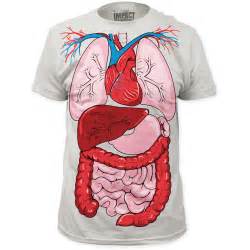 Hapi i parë: Nxënësit analizojnë të gjitha pikat e ushtrimit, arsyetojnë dhe emërtojnë sistemet e organeve.Hapi i dytë: Nxënësit japin përgjigje të argumentuara për funksionin e sistemit të organeve.Hapi i tretë: Nxënësit reflektojnë mbi përgjigjet, paraqesin rezultatet e tyre para shokëve të klasës dhe i diskutojnë. Grupi III: Ushtrimi 1.3 faqe 18, në fletore pune.Nxënësit analizojnë situatën që jepet në ushtrim.Kërcejtë e bimëve mund të përkulen. Përkulja i ndihmon bimët nga thyerja, kur mbi to vepron një forcë anësore siç është ajo e erës së fortë. Ana bëri një eksperiment për të krahasuar se sa shumë përkulen kërcejtë e bimëve të ndryshme kur mbi to vepron e njëjta forcë.Veprimet e kryera:Hapi i parë:Pasi nxënësit lexojnë me kujdes ushtrimin duhet të sqarojnë:a. Çfarë duhet të mbajë të pandryshuar Ana në eksperimentin e saj?b. Lidhjen që ekziston midis trashësisë së kërcellit dhe përkuljes që pëson ai.Hapi i dytë: Nxënësit reflektojnë mbi përgjigjet, plotësojnë tabelën e dhënë në libër dhe paraqesin rezultatet e tyre para shokëve të klasës, ku i diskutojnë së bashku përgjigjet. 2-Ndërtimi i njohurive – UshtrimePunë në grupe.Mësuesi ndan grupet e nxënësve dhe i udhëzon të punojnë me ushtrime.Grupi I: Ushtrimi 1.1 faqe 18, në fletore pune;Veprimet e kryera për plotësimin e ushtrimit:Hapi i parë: Nxënësit lexojnë me kujdes ushtrimin duke u përqendruar te hapësirat boshe.Hapi i dytë: Shikojnë me kujdes fjalët e dhëna në hyrje të ushtrimit dhe plotësojnë vendet bosh me fjalët e duhura.Hapi i tretë: Lexojnë me zë të lartë ushtrimin dhe diskutojnë me shokët për saktësinë me të cilën kanë punuar ushtrimin.Grupi II: Ushtrimi 1.2, faqe 18 në fletore pune.Kjo figurë tregon sistemin e organeve në trupin e njeriut.Hapi i parë: Nxënësit analizojnë të gjitha pikat e ushtrimit, arsyetojnë dhe emërtojnë sistemet e organeve.Hapi i dytë: Nxënësit japin përgjigje të argumentuara për funksionin e sistemit të organeve.Hapi i tretë: Nxënësit reflektojnë mbi përgjigjet, paraqesin rezultatet e tyre para shokëve të klasës dhe i diskutojnë. Grupi III: Ushtrimi 1.3 faqe 18, në fletore pune.Nxënësit analizojnë situatën që jepet në ushtrim.Kërcejtë e bimëve mund të përkulen. Përkulja i ndihmon bimët nga thyerja, kur mbi to vepron një forcë anësore siç është ajo e erës së fortë. Ana bëri një eksperiment për të krahasuar se sa shumë përkulen kërcejtë e bimëve të ndryshme kur mbi to vepron e njëjta forcë.Veprimet e kryera:Hapi i parë:Pasi nxënësit lexojnë me kujdes ushtrimin duhet të sqarojnë:a. Çfarë duhet të mbajë të pandryshuar Ana në eksperimentin e saj?b. Lidhjen që ekziston midis trashësisë së kërcellit dhe përkuljes që pëson ai.Hapi i dytë: Nxënësit reflektojnë mbi përgjigjet, plotësojnë tabelën e dhënë në libër dhe paraqesin rezultatet e tyre para shokëve të klasës, ku i diskutojnë së bashku përgjigjet. 2-Ndërtimi i njohurive – UshtrimePunë në grupe.Mësuesi ndan grupet e nxënësve dhe i udhëzon të punojnë me ushtrime.Grupi I: Ushtrimi 1.1 faqe 18, në fletore pune;Veprimet e kryera për plotësimin e ushtrimit:Hapi i parë: Nxënësit lexojnë me kujdes ushtrimin duke u përqendruar te hapësirat boshe.Hapi i dytë: Shikojnë me kujdes fjalët e dhëna në hyrje të ushtrimit dhe plotësojnë vendet bosh me fjalët e duhura.Hapi i tretë: Lexojnë me zë të lartë ushtrimin dhe diskutojnë me shokët për saktësinë me të cilën kanë punuar ushtrimin.Grupi II: Ushtrimi 1.2, faqe 18 në fletore pune.Kjo figurë tregon sistemin e organeve në trupin e njeriut.Hapi i parë: Nxënësit analizojnë të gjitha pikat e ushtrimit, arsyetojnë dhe emërtojnë sistemet e organeve.Hapi i dytë: Nxënësit japin përgjigje të argumentuara për funksionin e sistemit të organeve.Hapi i tretë: Nxënësit reflektojnë mbi përgjigjet, paraqesin rezultatet e tyre para shokëve të klasës dhe i diskutojnë. Grupi III: Ushtrimi 1.3 faqe 18, në fletore pune.Nxënësit analizojnë situatën që jepet në ushtrim.Kërcejtë e bimëve mund të përkulen. Përkulja i ndihmon bimët nga thyerja, kur mbi to vepron një forcë anësore siç është ajo e erës së fortë. Ana bëri një eksperiment për të krahasuar se sa shumë përkulen kërcejtë e bimëve të ndryshme kur mbi to vepron e njëjta forcë.Veprimet e kryera:Hapi i parë:Pasi nxënësit lexojnë me kujdes ushtrimin duhet të sqarojnë:a. Çfarë duhet të mbajë të pandryshuar Ana në eksperimentin e saj?b. Lidhjen që ekziston midis trashësisë së kërcellit dhe përkuljes që pëson ai.Hapi i dytë: Nxënësit reflektojnë mbi përgjigjet, plotësojnë tabelën e dhënë në libër dhe paraqesin rezultatet e tyre para shokëve të klasës, ku i diskutojnë së bashku përgjigjet. 2-Ndërtimi i njohurive – UshtrimePunë në grupe.Mësuesi ndan grupet e nxënësve dhe i udhëzon të punojnë me ushtrime.Grupi I: Ushtrimi 1.1 faqe 18, në fletore pune;Veprimet e kryera për plotësimin e ushtrimit:Hapi i parë: Nxënësit lexojnë me kujdes ushtrimin duke u përqendruar te hapësirat boshe.Hapi i dytë: Shikojnë me kujdes fjalët e dhëna në hyrje të ushtrimit dhe plotësojnë vendet bosh me fjalët e duhura.Hapi i tretë: Lexojnë me zë të lartë ushtrimin dhe diskutojnë me shokët për saktësinë me të cilën kanë punuar ushtrimin.Grupi II: Ushtrimi 1.2, faqe 18 në fletore pune.Kjo figurë tregon sistemin e organeve në trupin e njeriut.Hapi i parë: Nxënësit analizojnë të gjitha pikat e ushtrimit, arsyetojnë dhe emërtojnë sistemet e organeve.Hapi i dytë: Nxënësit japin përgjigje të argumentuara për funksionin e sistemit të organeve.Hapi i tretë: Nxënësit reflektojnë mbi përgjigjet, paraqesin rezultatet e tyre para shokëve të klasës dhe i diskutojnë. Grupi III: Ushtrimi 1.3 faqe 18, në fletore pune.Nxënësit analizojnë situatën që jepet në ushtrim.Kërcejtë e bimëve mund të përkulen. Përkulja i ndihmon bimët nga thyerja, kur mbi to vepron një forcë anësore siç është ajo e erës së fortë. Ana bëri një eksperiment për të krahasuar se sa shumë përkulen kërcejtë e bimëve të ndryshme kur mbi to vepron e njëjta forcë.Veprimet e kryera:Hapi i parë:Pasi nxënësit lexojnë me kujdes ushtrimin duhet të sqarojnë:a. Çfarë duhet të mbajë të pandryshuar Ana në eksperimentin e saj?b. Lidhjen që ekziston midis trashësisë së kërcellit dhe përkuljes që pëson ai.Hapi i dytë: Nxënësit reflektojnë mbi përgjigjet, plotësojnë tabelën e dhënë në libër dhe paraqesin rezultatet e tyre para shokëve të klasës, ku i diskutojnë së bashku përgjigjet. 2-Ndërtimi i njohurive – UshtrimePunë në grupe.Mësuesi ndan grupet e nxënësve dhe i udhëzon të punojnë me ushtrime.Grupi I: Ushtrimi 1.1 faqe 18, në fletore pune;Veprimet e kryera për plotësimin e ushtrimit:Hapi i parë: Nxënësit lexojnë me kujdes ushtrimin duke u përqendruar te hapësirat boshe.Hapi i dytë: Shikojnë me kujdes fjalët e dhëna në hyrje të ushtrimit dhe plotësojnë vendet bosh me fjalët e duhura.Hapi i tretë: Lexojnë me zë të lartë ushtrimin dhe diskutojnë me shokët për saktësinë me të cilën kanë punuar ushtrimin.Grupi II: Ushtrimi 1.2, faqe 18 në fletore pune.Kjo figurë tregon sistemin e organeve në trupin e njeriut.Hapi i parë: Nxënësit analizojnë të gjitha pikat e ushtrimit, arsyetojnë dhe emërtojnë sistemet e organeve.Hapi i dytë: Nxënësit japin përgjigje të argumentuara për funksionin e sistemit të organeve.Hapi i tretë: Nxënësit reflektojnë mbi përgjigjet, paraqesin rezultatet e tyre para shokëve të klasës dhe i diskutojnë. Grupi III: Ushtrimi 1.3 faqe 18, në fletore pune.Nxënësit analizojnë situatën që jepet në ushtrim.Kërcejtë e bimëve mund të përkulen. Përkulja i ndihmon bimët nga thyerja, kur mbi to vepron një forcë anësore siç është ajo e erës së fortë. Ana bëri një eksperiment për të krahasuar se sa shumë përkulen kërcejtë e bimëve të ndryshme kur mbi to vepron e njëjta forcë.Veprimet e kryera:Hapi i parë:Pasi nxënësit lexojnë me kujdes ushtrimin duhet të sqarojnë:a. Çfarë duhet të mbajë të pandryshuar Ana në eksperimentin e saj?b. Lidhjen që ekziston midis trashësisë së kërcellit dhe përkuljes që pëson ai.Hapi i dytë: Nxënësit reflektojnë mbi përgjigjet, plotësojnë tabelën e dhënë në libër dhe paraqesin rezultatet e tyre para shokëve të klasës, ku i diskutojnë së bashku përgjigjet. 2-Ndërtimi i njohurive – UshtrimePunë në grupe.Mësuesi ndan grupet e nxënësve dhe i udhëzon të punojnë me ushtrime.Grupi I: Ushtrimi 1.1 faqe 18, në fletore pune;Veprimet e kryera për plotësimin e ushtrimit:Hapi i parë: Nxënësit lexojnë me kujdes ushtrimin duke u përqendruar te hapësirat boshe.Hapi i dytë: Shikojnë me kujdes fjalët e dhëna në hyrje të ushtrimit dhe plotësojnë vendet bosh me fjalët e duhura.Hapi i tretë: Lexojnë me zë të lartë ushtrimin dhe diskutojnë me shokët për saktësinë me të cilën kanë punuar ushtrimin.Grupi II: Ushtrimi 1.2, faqe 18 në fletore pune.Kjo figurë tregon sistemin e organeve në trupin e njeriut.Hapi i parë: Nxënësit analizojnë të gjitha pikat e ushtrimit, arsyetojnë dhe emërtojnë sistemet e organeve.Hapi i dytë: Nxënësit japin përgjigje të argumentuara për funksionin e sistemit të organeve.Hapi i tretë: Nxënësit reflektojnë mbi përgjigjet, paraqesin rezultatet e tyre para shokëve të klasës dhe i diskutojnë. Grupi III: Ushtrimi 1.3 faqe 18, në fletore pune.Nxënësit analizojnë situatën që jepet në ushtrim.Kërcejtë e bimëve mund të përkulen. Përkulja i ndihmon bimët nga thyerja, kur mbi to vepron një forcë anësore siç është ajo e erës së fortë. Ana bëri një eksperiment për të krahasuar se sa shumë përkulen kërcejtë e bimëve të ndryshme kur mbi to vepron e njëjta forcë.Veprimet e kryera:Hapi i parë:Pasi nxënësit lexojnë me kujdes ushtrimin duhet të sqarojnë:a. Çfarë duhet të mbajë të pandryshuar Ana në eksperimentin e saj?b. Lidhjen që ekziston midis trashësisë së kërcellit dhe përkuljes që pëson ai.Hapi i dytë: Nxënësit reflektojnë mbi përgjigjet, plotësojnë tabelën e dhënë në libër dhe paraqesin rezultatet e tyre para shokëve të klasës, ku i diskutojnë së bashku përgjigjet. Përforcimi i njohurive-Ushtrime/Rrjeti i diskutimitÇështja që shtrohet për diskutim është:Të gjitha gjallesat që jetojnë në planetin Tokë e marrin ushqimin dhe oksigjenin nga bimët.Përforcimi i njohurive-Ushtrime/Rrjeti i diskutimitÇështja që shtrohet për diskutim është:Të gjitha gjallesat që jetojnë në planetin Tokë e marrin ushqimin dhe oksigjenin nga bimët.Përforcimi i njohurive-Ushtrime/Rrjeti i diskutimitÇështja që shtrohet për diskutim është:Të gjitha gjallesat që jetojnë në planetin Tokë e marrin ushqimin dhe oksigjenin nga bimët.Përforcimi i njohurive-Ushtrime/Rrjeti i diskutimitÇështja që shtrohet për diskutim është:Të gjitha gjallesat që jetojnë në planetin Tokë e marrin ushqimin dhe oksigjenin nga bimët.Përforcimi i njohurive-Ushtrime/Rrjeti i diskutimitÇështja që shtrohet për diskutim është:Të gjitha gjallesat që jetojnë në planetin Tokë e marrin ushqimin dhe oksigjenin nga bimët.Përforcimi i njohurive-Ushtrime/Rrjeti i diskutimitÇështja që shtrohet për diskutim është:Të gjitha gjallesat që jetojnë në planetin Tokë e marrin ushqimin dhe oksigjenin nga bimët.Detyrat dhe puna e pavarur:Detyrë e pavarurNxënësit punojnë të pavarur për të njohur informacionin e dhënë në situatën e grupit të tij, për të gjetur përgjigje të sakta për pyetjet dhe ushtrimet e dhëna duke përdorur koncepte shkencore gjatë punës me ushtrime.Detyrë shtëpiePërgatitni një prezantim me poster ose me PowerPoint me temën: Sistemet te bimët dhe njeriuDetyrat dhe puna e pavarur:Detyrë e pavarurNxënësit punojnë të pavarur për të njohur informacionin e dhënë në situatën e grupit të tij, për të gjetur përgjigje të sakta për pyetjet dhe ushtrimet e dhëna duke përdorur koncepte shkencore gjatë punës me ushtrime.Detyrë shtëpiePërgatitni një prezantim me poster ose me PowerPoint me temën: Sistemet te bimët dhe njeriuDetyrat dhe puna e pavarur:Detyrë e pavarurNxënësit punojnë të pavarur për të njohur informacionin e dhënë në situatën e grupit të tij, për të gjetur përgjigje të sakta për pyetjet dhe ushtrimet e dhëna duke përdorur koncepte shkencore gjatë punës me ushtrime.Detyrë shtëpiePërgatitni një prezantim me poster ose me PowerPoint me temën: Sistemet te bimët dhe njeriuDetyrat dhe puna e pavarur:Detyrë e pavarurNxënësit punojnë të pavarur për të njohur informacionin e dhënë në situatën e grupit të tij, për të gjetur përgjigje të sakta për pyetjet dhe ushtrimet e dhëna duke përdorur koncepte shkencore gjatë punës me ushtrime.Detyrë shtëpiePërgatitni një prezantim me poster ose me PowerPoint me temën: Sistemet te bimët dhe njeriuDetyrat dhe puna e pavarur:Detyrë e pavarurNxënësit punojnë të pavarur për të njohur informacionin e dhënë në situatën e grupit të tij, për të gjetur përgjigje të sakta për pyetjet dhe ushtrimet e dhëna duke përdorur koncepte shkencore gjatë punës me ushtrime.Detyrë shtëpiePërgatitni një prezantim me poster ose me PowerPoint me temën: Sistemet te bimët dhe njeriuDetyrat dhe puna e pavarur:Detyrë e pavarurNxënësit punojnë të pavarur për të njohur informacionin e dhënë në situatën e grupit të tij, për të gjetur përgjigje të sakta për pyetjet dhe ushtrimet e dhëna duke përdorur koncepte shkencore gjatë punës me ushtrime.Detyrë shtëpiePërgatitni një prezantim me poster ose me PowerPoint me temën: Sistemet te bimët dhe njeriuVlerësimi i situatësSituata quhet e vlerësuar kur nxënësi:U jep përgjigje të sakta ushtrimeve të dhëna në librin e nxënësit;Nxjerr përfundimin se bimët ashtu si dhe kafshët kanë organe që kryejnë funksione të caktuara;Përgjithëson se sistemet e organeve bashkërendojnë punën për kryerjen e funksioneve jetike në organizmin e njeriut.Vlerësimi i situatësSituata quhet e vlerësuar kur nxënësi:U jep përgjigje të sakta ushtrimeve të dhëna në librin e nxënësit;Nxjerr përfundimin se bimët ashtu si dhe kafshët kanë organe që kryejnë funksione të caktuara;Përgjithëson se sistemet e organeve bashkërendojnë punën për kryerjen e funksioneve jetike në organizmin e njeriut.Vlerësimi i situatësSituata quhet e vlerësuar kur nxënësi:U jep përgjigje të sakta ushtrimeve të dhëna në librin e nxënësit;Nxjerr përfundimin se bimët ashtu si dhe kafshët kanë organe që kryejnë funksione të caktuara;Përgjithëson se sistemet e organeve bashkërendojnë punën për kryerjen e funksioneve jetike në organizmin e njeriut.Vlerësimi i situatësSituata quhet e vlerësuar kur nxënësi:U jep përgjigje të sakta ushtrimeve të dhëna në librin e nxënësit;Nxjerr përfundimin se bimët ashtu si dhe kafshët kanë organe që kryejnë funksione të caktuara;Përgjithëson se sistemet e organeve bashkërendojnë punën për kryerjen e funksioneve jetike në organizmin e njeriut.Vlerësimi i situatësSituata quhet e vlerësuar kur nxënësi:U jep përgjigje të sakta ushtrimeve të dhëna në librin e nxënësit;Nxjerr përfundimin se bimët ashtu si dhe kafshët kanë organe që kryejnë funksione të caktuara;Përgjithëson se sistemet e organeve bashkërendojnë punën për kryerjen e funksioneve jetike në organizmin e njeriut.Vlerësimi i situatësSituata quhet e vlerësuar kur nxënësi:U jep përgjigje të sakta ushtrimeve të dhëna në librin e nxënësit;Nxjerr përfundimin se bimët ashtu si dhe kafshët kanë organe që kryejnë funksione të caktuara;Përgjithëson se sistemet e organeve bashkërendojnë punën për kryerjen e funksioneve jetike në organizmin e njeriut.Vlerësimi i nxënësit:Nxënësi vlerësohet për mënyrën se si arsyeton dhe bashkëpunon me shokët në grup për të dhënë përgjigje të sakta mbi ndërtimin e bimëve dhe trupit të njeriut.Vlerësimi i nxënësit:Nxënësi vlerësohet për mënyrën se si arsyeton dhe bashkëpunon me shokët në grup për të dhënë përgjigje të sakta mbi ndërtimin e bimëve dhe trupit të njeriut.Vlerësimi i nxënësit:Nxënësi vlerësohet për mënyrën se si arsyeton dhe bashkëpunon me shokët në grup për të dhënë përgjigje të sakta mbi ndërtimin e bimëve dhe trupit të njeriut.Vlerësimi i nxënësit:Nxënësi vlerësohet për mënyrën se si arsyeton dhe bashkëpunon me shokët në grup për të dhënë përgjigje të sakta mbi ndërtimin e bimëve dhe trupit të njeriut.Vlerësimi i nxënësit:Nxënësi vlerësohet për mënyrën se si arsyeton dhe bashkëpunon me shokët në grup për të dhënë përgjigje të sakta mbi ndërtimin e bimëve dhe trupit të njeriut.Vlerësimi i nxënësit:Nxënësi vlerësohet për mënyrën se si arsyeton dhe bashkëpunon me shokët në grup për të dhënë përgjigje të sakta mbi ndërtimin e bimëve dhe trupit të njeriut.Fusha: Shkencat e natyrësLënda: BiologjiLënda: BiologjiShkalla:IVShkalla:IVKlasa:VIIITema mësimore: Përsëritje përmbledhëse                                Kapitulli 1Tema mësimore: Përsëritje përmbledhëse                                Kapitulli 1Tema mësimore: Përsëritje përmbledhëse                                Kapitulli 1Tema mësimore: Përsëritje përmbledhëse                                Kapitulli 1Tema mësimore: Përsëritje përmbledhëse                                Kapitulli 1Tema mësimore: Përsëritje përmbledhëse                                Kapitulli 1Situata e të nxënit PërsëritjeSituata e të nxënit PërsëritjeSituata e të nxënit PërsëritjeSituata e të nxënit PërsëritjeSituata e të nxënit PërsëritjeSituata e të nxënit PërsëritjeRezultatet e të nxënit sipas kompetencave kyçeKompetenca e komunikimit dhe të shprehurit:Shpjegon qartë dhe saktë, me gojë ose me shkrim, kuptimin e termave të reja duke përdorur gjuhën dhe fjalorin e përshtatshëm shkencor.Kompetenca e të menduarit: Nxënësi përdor krahasimin dhe kontrastin për të gjetur dallimet dhe ngjashmëritë kryesore midis organeve dhe sistemeve të organeve te bimët dhe te kafshët.Kompetenca e të nxënit: Nxënësi shfrytëzon portofolin personal për identifikimin e përparësive dhe mangësive në funksion të vetëvlerësimit të përparimit dhe përmirësimit të suksesit në fushën e caktuar.Kompetenca personale: Nxënësi merr pjesë ose drejton punën në grup, bashkëpunon me përfaqësues të komunitetit për të ndihmuar moshatarët dhe anëtarët e tjerë të komunitetit që kanë probleme për mbrojtjen e gjallesave bimore dhe shtazore.Rezultatet e të nxënit sipas kompetencave kyçeKompetenca e komunikimit dhe të shprehurit:Shpjegon qartë dhe saktë, me gojë ose me shkrim, kuptimin e termave të reja duke përdorur gjuhën dhe fjalorin e përshtatshëm shkencor.Kompetenca e të menduarit: Nxënësi përdor krahasimin dhe kontrastin për të gjetur dallimet dhe ngjashmëritë kryesore midis organeve dhe sistemeve të organeve te bimët dhe te kafshët.Kompetenca e të nxënit: Nxënësi shfrytëzon portofolin personal për identifikimin e përparësive dhe mangësive në funksion të vetëvlerësimit të përparimit dhe përmirësimit të suksesit në fushën e caktuar.Kompetenca personale: Nxënësi merr pjesë ose drejton punën në grup, bashkëpunon me përfaqësues të komunitetit për të ndihmuar moshatarët dhe anëtarët e tjerë të komunitetit që kanë probleme për mbrojtjen e gjallesave bimore dhe shtazore.Rezultatet e të nxënit sipas kompetencave kyçeKompetenca e komunikimit dhe të shprehurit:Shpjegon qartë dhe saktë, me gojë ose me shkrim, kuptimin e termave të reja duke përdorur gjuhën dhe fjalorin e përshtatshëm shkencor.Kompetenca e të menduarit: Nxënësi përdor krahasimin dhe kontrastin për të gjetur dallimet dhe ngjashmëritë kryesore midis organeve dhe sistemeve të organeve te bimët dhe te kafshët.Kompetenca e të nxënit: Nxënësi shfrytëzon portofolin personal për identifikimin e përparësive dhe mangësive në funksion të vetëvlerësimit të përparimit dhe përmirësimit të suksesit në fushën e caktuar.Kompetenca personale: Nxënësi merr pjesë ose drejton punën në grup, bashkëpunon me përfaqësues të komunitetit për të ndihmuar moshatarët dhe anëtarët e tjerë të komunitetit që kanë probleme për mbrojtjen e gjallesave bimore dhe shtazore.Rezultatet e të nxënit sipas kompetencave kyçeKompetenca e komunikimit dhe të shprehurit:Shpjegon qartë dhe saktë, me gojë ose me shkrim, kuptimin e termave të reja duke përdorur gjuhën dhe fjalorin e përshtatshëm shkencor.Kompetenca e të menduarit: Nxënësi përdor krahasimin dhe kontrastin për të gjetur dallimet dhe ngjashmëritë kryesore midis organeve dhe sistemeve të organeve te bimët dhe te kafshët.Kompetenca e të nxënit: Nxënësi shfrytëzon portofolin personal për identifikimin e përparësive dhe mangësive në funksion të vetëvlerësimit të përparimit dhe përmirësimit të suksesit në fushën e caktuar.Kompetenca personale: Nxënësi merr pjesë ose drejton punën në grup, bashkëpunon me përfaqësues të komunitetit për të ndihmuar moshatarët dhe anëtarët e tjerë të komunitetit që kanë probleme për mbrojtjen e gjallesave bimore dhe shtazore.Rezultatet e të nxënit sipas kompetencave kyçeKompetenca e komunikimit dhe të shprehurit:Shpjegon qartë dhe saktë, me gojë ose me shkrim, kuptimin e termave të reja duke përdorur gjuhën dhe fjalorin e përshtatshëm shkencor.Kompetenca e të menduarit: Nxënësi përdor krahasimin dhe kontrastin për të gjetur dallimet dhe ngjashmëritë kryesore midis organeve dhe sistemeve të organeve te bimët dhe te kafshët.Kompetenca e të nxënit: Nxënësi shfrytëzon portofolin personal për identifikimin e përparësive dhe mangësive në funksion të vetëvlerësimit të përparimit dhe përmirësimit të suksesit në fushën e caktuar.Kompetenca personale: Nxënësi merr pjesë ose drejton punën në grup, bashkëpunon me përfaqësues të komunitetit për të ndihmuar moshatarët dhe anëtarët e tjerë të komunitetit që kanë probleme për mbrojtjen e gjallesave bimore dhe shtazore.Rezultatet e të nxënit sipas kompetencave kyçeKompetenca e komunikimit dhe të shprehurit:Shpjegon qartë dhe saktë, me gojë ose me shkrim, kuptimin e termave të reja duke përdorur gjuhën dhe fjalorin e përshtatshëm shkencor.Kompetenca e të menduarit: Nxënësi përdor krahasimin dhe kontrastin për të gjetur dallimet dhe ngjashmëritë kryesore midis organeve dhe sistemeve të organeve te bimët dhe te kafshët.Kompetenca e të nxënit: Nxënësi shfrytëzon portofolin personal për identifikimin e përparësive dhe mangësive në funksion të vetëvlerësimit të përparimit dhe përmirësimit të suksesit në fushën e caktuar.Kompetenca personale: Nxënësi merr pjesë ose drejton punën në grup, bashkëpunon me përfaqësues të komunitetit për të ndihmuar moshatarët dhe anëtarët e tjerë të komunitetit që kanë probleme për mbrojtjen e gjallesave bimore dhe shtazore.Rezultatet e të nxënit të kompetencave të fushës sipas temës mësimore: Nxënësi:Përshkruan ndërtimin e bimës dhe funksionet e organeve;Shpjegon ndërtimin e organizmit të njeriut;Dallon funksionet që kryejnë sistemet e organeve;Tregon funksionet që kryen skeleti i njeriut;Evidenton rolin e kyçeve për organizmin e njeriut;Analizon rolin e muskujve në tkurrjen e gjymtyrëve;Rezultatet e të nxënit të kompetencave të fushës sipas temës mësimore: Nxënësi:Përshkruan ndërtimin e bimës dhe funksionet e organeve;Shpjegon ndërtimin e organizmit të njeriut;Dallon funksionet që kryejnë sistemet e organeve;Tregon funksionet që kryen skeleti i njeriut;Evidenton rolin e kyçeve për organizmin e njeriut;Analizon rolin e muskujve në tkurrjen e gjymtyrëve;Rezultatet e të nxënit të kompetencave të fushës sipas temës mësimore: Nxënësi:Përshkruan ndërtimin e bimës dhe funksionet e organeve;Shpjegon ndërtimin e organizmit të njeriut;Dallon funksionet që kryejnë sistemet e organeve;Tregon funksionet që kryen skeleti i njeriut;Evidenton rolin e kyçeve për organizmin e njeriut;Analizon rolin e muskujve në tkurrjen e gjymtyrëve;Rezultatet e të nxënit të kompetencave të fushës sipas temës mësimore: Nxënësi:Përshkruan ndërtimin e bimës dhe funksionet e organeve;Shpjegon ndërtimin e organizmit të njeriut;Dallon funksionet që kryejnë sistemet e organeve;Tregon funksionet që kryen skeleti i njeriut;Evidenton rolin e kyçeve për organizmin e njeriut;Analizon rolin e muskujve në tkurrjen e gjymtyrëve;Fjalët kyçe:Klorofili, fotosinteza, bimët, organet, sistemet e organeve te njeriu, skeleti i njeriut, kyçet, muskujtFjalët kyçe:Klorofili, fotosinteza, bimët, organet, sistemet e organeve te njeriu, skeleti i njeriut, kyçet, muskujtLidhja me fushat e tjera ose me temat ndërkurrikulare:Gjuha dhe komunikimi: Mundëson komunikimin midis nxënësve gjatë diskutimit dhe përshkrimit të koncepteve mbi mënyrën e ushqyerjes së bimëve dhe njeriut duke përdorur një terminologji të pasur shkencore.Teknologjia dhe TIK: Nxënësi përdor sistemet e duhura kompjuterike për përgatitjen e detyrave duke zbatuar në mënyrë krijuese njohuritë që përmbajnë shkencat kompjuterike dhe mediat digjitale për ndërtimin e tabelave, grafikëve dhe përgatitjen e detyrave të ndryshme.Lidhja me fushat e tjera ose me temat ndërkurrikulare:Gjuha dhe komunikimi: Mundëson komunikimin midis nxënësve gjatë diskutimit dhe përshkrimit të koncepteve mbi mënyrën e ushqyerjes së bimëve dhe njeriut duke përdorur një terminologji të pasur shkencore.Teknologjia dhe TIK: Nxënësi përdor sistemet e duhura kompjuterike për përgatitjen e detyrave duke zbatuar në mënyrë krijuese njohuritë që përmbajnë shkencat kompjuterike dhe mediat digjitale për ndërtimin e tabelave, grafikëve dhe përgatitjen e detyrave të ndryshme.Lidhja me fushat e tjera ose me temat ndërkurrikulare:Gjuha dhe komunikimi: Mundëson komunikimin midis nxënësve gjatë diskutimit dhe përshkrimit të koncepteve mbi mënyrën e ushqyerjes së bimëve dhe njeriut duke përdorur një terminologji të pasur shkencore.Teknologjia dhe TIK: Nxënësi përdor sistemet e duhura kompjuterike për përgatitjen e detyrave duke zbatuar në mënyrë krijuese njohuritë që përmbajnë shkencat kompjuterike dhe mediat digjitale për ndërtimin e tabelave, grafikëve dhe përgatitjen e detyrave të ndryshme.Lidhja me fushat e tjera ose me temat ndërkurrikulare:Gjuha dhe komunikimi: Mundëson komunikimin midis nxënësve gjatë diskutimit dhe përshkrimit të koncepteve mbi mënyrën e ushqyerjes së bimëve dhe njeriut duke përdorur një terminologji të pasur shkencore.Teknologjia dhe TIK: Nxënësi përdor sistemet e duhura kompjuterike për përgatitjen e detyrave duke zbatuar në mënyrë krijuese njohuritë që përmbajnë shkencat kompjuterike dhe mediat digjitale për ndërtimin e tabelave, grafikëve dhe përgatitjen e detyrave të ndryshme.Burimet: Teksti mësimor, mjete shkrimi, video-projektor/ kompjuter dhe mundësi të përdorimit të internetitBurimet: Teksti mësimor, mjete shkrimi, video-projektor/ kompjuter dhe mundësi të përdorimit të internetitMetodologjia dhe veprimtaritë e nxënësveMetodologjia dhe veprimtaritë e nxënësveMetodologjia dhe veprimtaritë e nxënësveMetodologjia dhe veprimtaritë e nxënësveMetodologjia dhe veprimtaritë e nxënësveMetodologjia dhe veprimtaritë e nxënësveAlfabeti i njëpasnjëshëmPrezantim me PowerPointAlfabeti i njëpasnjëshëmPrezantim me PowerPointTabela e koncepteveDiagrami i VenitTabela e koncepteveDiagrami i VenitTabela e koncepteveDiagrami i VenitTabela e koncepteveDiagrami i VenitVeprimet e kryera për trajtimin e situatës1-Parashikimi i njohurive/Alfabeti i njëpasnjëshëmMësuesi i jep secilit nxënës një kopje të alfabetit të njëpasnjëshëm të paplotësuar. Kërkon nga nxënësit të shkruajnë një koncept që ka lidhje me informacionin e lëndës së biologjisë të trajtuar në kapitullin e parë,sipas shkronjave të alfabetit. Pasi secili nxënës plotëson fletën e tij me alfabetin e njëpasnjëshëm, e shkëmben atë me shokun që ka pranë dhe ky veprim përsëritet disa herë me radhë.2-Ndërtimi i njohurive-Prezantim me PowerPoint/ Tabela e koncepteveMësuesi ka ndarë nxënësit në 3 grupe dhe ka ndarë detyrat një orë më parë. Grupet e nxënësve përgatitin materialin e trajtuar në kapitullin e parë dhe prezantojnë njohuritë në mënyra të ndryshme. Prezantimi mund të jetë me PowerPoint ose nxënësit mund të punojnë me fletë formati A3/A2 ku skicojnë ndërtimin e bimës dhe sistemet e organeve te njeriu.Grupi i parëPrezanton informacionin dhe përqendrohet në temat:Ndërtimi i bimësKlorofili dhe fotosintezaOrganet e bimës dhe funksionet që kryen secili organ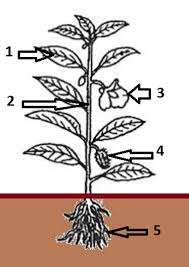 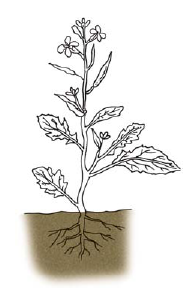 Pasi përfaqësuesi i grupit të parë prezanton informacionin mësuesi shpërndan foto, nxënësit emërtojnë pjesët e bimëve dhe formulojnë një fjali për secilin organ.Grupi i dytëPrezanton informacionin dhe përqendrohet në temat:Sistemi i tretjes te njeriu dhe funksionet që kryen;Sistemi i qarkullimit të gjakut te njeriu dhe funksionet që kryen;Sistemi nervor te njeriu dhe funksionet qe kryen;Sistemi i frymëkëmbimit te njeriu dhe funksionet që kryen;Pasi nxënësi përfaqësues i grupit prezanton projektin,mësuesi u shpërndan nxënësve fleta me sistemet e organeve. Nxënësit emërtojnë sistemet e organeve dhe shkruajnë në fletore funksionet që kryen secili prej tyre.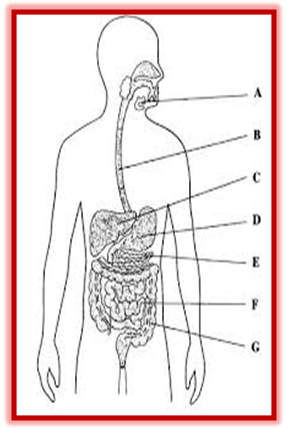 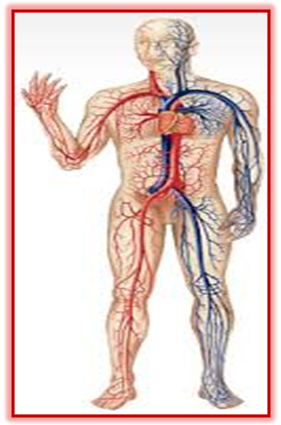 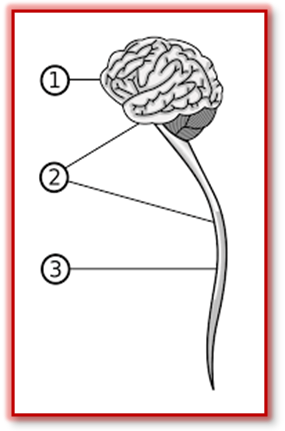 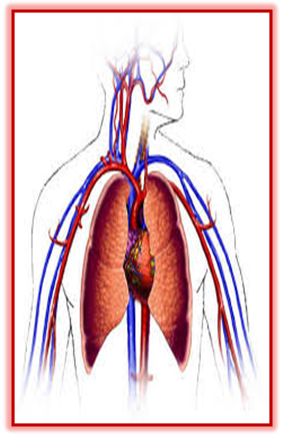 Grupi i tretëPrezanton informacionin dhe përqendrohet në temat:Skeleti i njeriut, ndërtimi dhe funksionet që ai kryenKyçet e kockave, ndërtimi dhe funksionet që kryejnëMuskujt, ndërtimi dhe funksionet e tyrePasi nxënësi përfaqësues i grupit prezanton projektin, mësuesi u shpërndan nxënësve fleta me pamjen e skeletit, të kyçeve dhe të muskujve. Nxënësit emërtojnë pjesët kryesore dhe shkruajnë në fletore funksionet që kryen secili prej tyre.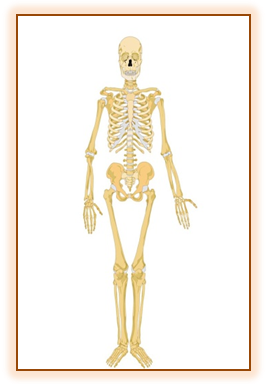 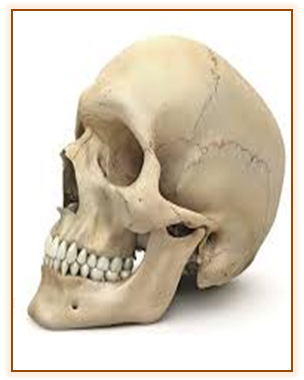 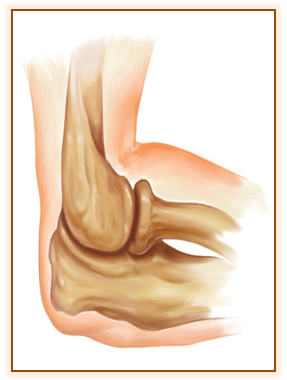 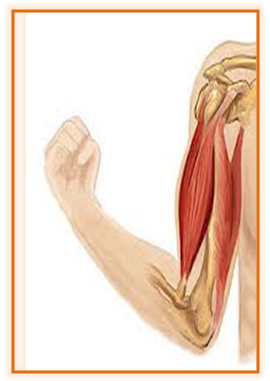 3-Përforcimi i njohurive - Diagrami i Venit Nxënësi përforcon njohuritë dhe shpreh mendimin e tij për konceptet e trajtuara më sipër dhe shkëmbejnë mendime së bashku me shokët e klasës. Krahason mënyrën se si e ushqehen bimët dhe kafshët dhe plotëson diagramin e Venit ku shpreh dallimet dhe të përbashkëtat: Të përbashkëta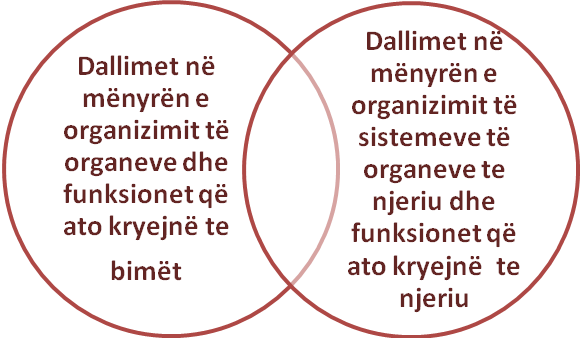 Veprimet e kryera për trajtimin e situatës1-Parashikimi i njohurive/Alfabeti i njëpasnjëshëmMësuesi i jep secilit nxënës një kopje të alfabetit të njëpasnjëshëm të paplotësuar. Kërkon nga nxënësit të shkruajnë një koncept që ka lidhje me informacionin e lëndës së biologjisë të trajtuar në kapitullin e parë,sipas shkronjave të alfabetit. Pasi secili nxënës plotëson fletën e tij me alfabetin e njëpasnjëshëm, e shkëmben atë me shokun që ka pranë dhe ky veprim përsëritet disa herë me radhë.2-Ndërtimi i njohurive-Prezantim me PowerPoint/ Tabela e koncepteveMësuesi ka ndarë nxënësit në 3 grupe dhe ka ndarë detyrat një orë më parë. Grupet e nxënësve përgatitin materialin e trajtuar në kapitullin e parë dhe prezantojnë njohuritë në mënyra të ndryshme. Prezantimi mund të jetë me PowerPoint ose nxënësit mund të punojnë me fletë formati A3/A2 ku skicojnë ndërtimin e bimës dhe sistemet e organeve te njeriu.Grupi i parëPrezanton informacionin dhe përqendrohet në temat:Ndërtimi i bimësKlorofili dhe fotosintezaOrganet e bimës dhe funksionet që kryen secili organPasi përfaqësuesi i grupit të parë prezanton informacionin mësuesi shpërndan foto, nxënësit emërtojnë pjesët e bimëve dhe formulojnë një fjali për secilin organ.Grupi i dytëPrezanton informacionin dhe përqendrohet në temat:Sistemi i tretjes te njeriu dhe funksionet që kryen;Sistemi i qarkullimit të gjakut te njeriu dhe funksionet që kryen;Sistemi nervor te njeriu dhe funksionet qe kryen;Sistemi i frymëkëmbimit te njeriu dhe funksionet që kryen;Pasi nxënësi përfaqësues i grupit prezanton projektin,mësuesi u shpërndan nxënësve fleta me sistemet e organeve. Nxënësit emërtojnë sistemet e organeve dhe shkruajnë në fletore funksionet që kryen secili prej tyre.Grupi i tretëPrezanton informacionin dhe përqendrohet në temat:Skeleti i njeriut, ndërtimi dhe funksionet që ai kryenKyçet e kockave, ndërtimi dhe funksionet që kryejnëMuskujt, ndërtimi dhe funksionet e tyrePasi nxënësi përfaqësues i grupit prezanton projektin, mësuesi u shpërndan nxënësve fleta me pamjen e skeletit, të kyçeve dhe të muskujve. Nxënësit emërtojnë pjesët kryesore dhe shkruajnë në fletore funksionet që kryen secili prej tyre.3-Përforcimi i njohurive - Diagrami i Venit Nxënësi përforcon njohuritë dhe shpreh mendimin e tij për konceptet e trajtuara më sipër dhe shkëmbejnë mendime së bashku me shokët e klasës. Krahason mënyrën se si e ushqehen bimët dhe kafshët dhe plotëson diagramin e Venit ku shpreh dallimet dhe të përbashkëtat: Të përbashkëtaVeprimet e kryera për trajtimin e situatës1-Parashikimi i njohurive/Alfabeti i njëpasnjëshëmMësuesi i jep secilit nxënës një kopje të alfabetit të njëpasnjëshëm të paplotësuar. Kërkon nga nxënësit të shkruajnë një koncept që ka lidhje me informacionin e lëndës së biologjisë të trajtuar në kapitullin e parë,sipas shkronjave të alfabetit. Pasi secili nxënës plotëson fletën e tij me alfabetin e njëpasnjëshëm, e shkëmben atë me shokun që ka pranë dhe ky veprim përsëritet disa herë me radhë.2-Ndërtimi i njohurive-Prezantim me PowerPoint/ Tabela e koncepteveMësuesi ka ndarë nxënësit në 3 grupe dhe ka ndarë detyrat një orë më parë. Grupet e nxënësve përgatitin materialin e trajtuar në kapitullin e parë dhe prezantojnë njohuritë në mënyra të ndryshme. Prezantimi mund të jetë me PowerPoint ose nxënësit mund të punojnë me fletë formati A3/A2 ku skicojnë ndërtimin e bimës dhe sistemet e organeve te njeriu.Grupi i parëPrezanton informacionin dhe përqendrohet në temat:Ndërtimi i bimësKlorofili dhe fotosintezaOrganet e bimës dhe funksionet që kryen secili organPasi përfaqësuesi i grupit të parë prezanton informacionin mësuesi shpërndan foto, nxënësit emërtojnë pjesët e bimëve dhe formulojnë një fjali për secilin organ.Grupi i dytëPrezanton informacionin dhe përqendrohet në temat:Sistemi i tretjes te njeriu dhe funksionet që kryen;Sistemi i qarkullimit të gjakut te njeriu dhe funksionet që kryen;Sistemi nervor te njeriu dhe funksionet qe kryen;Sistemi i frymëkëmbimit te njeriu dhe funksionet që kryen;Pasi nxënësi përfaqësues i grupit prezanton projektin,mësuesi u shpërndan nxënësve fleta me sistemet e organeve. Nxënësit emërtojnë sistemet e organeve dhe shkruajnë në fletore funksionet që kryen secili prej tyre.Grupi i tretëPrezanton informacionin dhe përqendrohet në temat:Skeleti i njeriut, ndërtimi dhe funksionet që ai kryenKyçet e kockave, ndërtimi dhe funksionet që kryejnëMuskujt, ndërtimi dhe funksionet e tyrePasi nxënësi përfaqësues i grupit prezanton projektin, mësuesi u shpërndan nxënësve fleta me pamjen e skeletit, të kyçeve dhe të muskujve. Nxënësit emërtojnë pjesët kryesore dhe shkruajnë në fletore funksionet që kryen secili prej tyre.3-Përforcimi i njohurive - Diagrami i Venit Nxënësi përforcon njohuritë dhe shpreh mendimin e tij për konceptet e trajtuara më sipër dhe shkëmbejnë mendime së bashku me shokët e klasës. Krahason mënyrën se si e ushqehen bimët dhe kafshët dhe plotëson diagramin e Venit ku shpreh dallimet dhe të përbashkëtat: Të përbashkëtaVeprimet e kryera për trajtimin e situatës1-Parashikimi i njohurive/Alfabeti i njëpasnjëshëmMësuesi i jep secilit nxënës një kopje të alfabetit të njëpasnjëshëm të paplotësuar. Kërkon nga nxënësit të shkruajnë një koncept që ka lidhje me informacionin e lëndës së biologjisë të trajtuar në kapitullin e parë,sipas shkronjave të alfabetit. Pasi secili nxënës plotëson fletën e tij me alfabetin e njëpasnjëshëm, e shkëmben atë me shokun që ka pranë dhe ky veprim përsëritet disa herë me radhë.2-Ndërtimi i njohurive-Prezantim me PowerPoint/ Tabela e koncepteveMësuesi ka ndarë nxënësit në 3 grupe dhe ka ndarë detyrat një orë më parë. Grupet e nxënësve përgatitin materialin e trajtuar në kapitullin e parë dhe prezantojnë njohuritë në mënyra të ndryshme. Prezantimi mund të jetë me PowerPoint ose nxënësit mund të punojnë me fletë formati A3/A2 ku skicojnë ndërtimin e bimës dhe sistemet e organeve te njeriu.Grupi i parëPrezanton informacionin dhe përqendrohet në temat:Ndërtimi i bimësKlorofili dhe fotosintezaOrganet e bimës dhe funksionet që kryen secili organPasi përfaqësuesi i grupit të parë prezanton informacionin mësuesi shpërndan foto, nxënësit emërtojnë pjesët e bimëve dhe formulojnë një fjali për secilin organ.Grupi i dytëPrezanton informacionin dhe përqendrohet në temat:Sistemi i tretjes te njeriu dhe funksionet që kryen;Sistemi i qarkullimit të gjakut te njeriu dhe funksionet që kryen;Sistemi nervor te njeriu dhe funksionet qe kryen;Sistemi i frymëkëmbimit te njeriu dhe funksionet që kryen;Pasi nxënësi përfaqësues i grupit prezanton projektin,mësuesi u shpërndan nxënësve fleta me sistemet e organeve. Nxënësit emërtojnë sistemet e organeve dhe shkruajnë në fletore funksionet që kryen secili prej tyre.Grupi i tretëPrezanton informacionin dhe përqendrohet në temat:Skeleti i njeriut, ndërtimi dhe funksionet që ai kryenKyçet e kockave, ndërtimi dhe funksionet që kryejnëMuskujt, ndërtimi dhe funksionet e tyrePasi nxënësi përfaqësues i grupit prezanton projektin, mësuesi u shpërndan nxënësve fleta me pamjen e skeletit, të kyçeve dhe të muskujve. Nxënësit emërtojnë pjesët kryesore dhe shkruajnë në fletore funksionet që kryen secili prej tyre.3-Përforcimi i njohurive - Diagrami i Venit Nxënësi përforcon njohuritë dhe shpreh mendimin e tij për konceptet e trajtuara më sipër dhe shkëmbejnë mendime së bashku me shokët e klasës. Krahason mënyrën se si e ushqehen bimët dhe kafshët dhe plotëson diagramin e Venit ku shpreh dallimet dhe të përbashkëtat: Të përbashkëtaVeprimet e kryera për trajtimin e situatës1-Parashikimi i njohurive/Alfabeti i njëpasnjëshëmMësuesi i jep secilit nxënës një kopje të alfabetit të njëpasnjëshëm të paplotësuar. Kërkon nga nxënësit të shkruajnë një koncept që ka lidhje me informacionin e lëndës së biologjisë të trajtuar në kapitullin e parë,sipas shkronjave të alfabetit. Pasi secili nxënës plotëson fletën e tij me alfabetin e njëpasnjëshëm, e shkëmben atë me shokun që ka pranë dhe ky veprim përsëritet disa herë me radhë.2-Ndërtimi i njohurive-Prezantim me PowerPoint/ Tabela e koncepteveMësuesi ka ndarë nxënësit në 3 grupe dhe ka ndarë detyrat një orë më parë. Grupet e nxënësve përgatitin materialin e trajtuar në kapitullin e parë dhe prezantojnë njohuritë në mënyra të ndryshme. Prezantimi mund të jetë me PowerPoint ose nxënësit mund të punojnë me fletë formati A3/A2 ku skicojnë ndërtimin e bimës dhe sistemet e organeve te njeriu.Grupi i parëPrezanton informacionin dhe përqendrohet në temat:Ndërtimi i bimësKlorofili dhe fotosintezaOrganet e bimës dhe funksionet që kryen secili organPasi përfaqësuesi i grupit të parë prezanton informacionin mësuesi shpërndan foto, nxënësit emërtojnë pjesët e bimëve dhe formulojnë një fjali për secilin organ.Grupi i dytëPrezanton informacionin dhe përqendrohet në temat:Sistemi i tretjes te njeriu dhe funksionet që kryen;Sistemi i qarkullimit të gjakut te njeriu dhe funksionet që kryen;Sistemi nervor te njeriu dhe funksionet qe kryen;Sistemi i frymëkëmbimit te njeriu dhe funksionet që kryen;Pasi nxënësi përfaqësues i grupit prezanton projektin,mësuesi u shpërndan nxënësve fleta me sistemet e organeve. Nxënësit emërtojnë sistemet e organeve dhe shkruajnë në fletore funksionet që kryen secili prej tyre.Grupi i tretëPrezanton informacionin dhe përqendrohet në temat:Skeleti i njeriut, ndërtimi dhe funksionet që ai kryenKyçet e kockave, ndërtimi dhe funksionet që kryejnëMuskujt, ndërtimi dhe funksionet e tyrePasi nxënësi përfaqësues i grupit prezanton projektin, mësuesi u shpërndan nxënësve fleta me pamjen e skeletit, të kyçeve dhe të muskujve. Nxënësit emërtojnë pjesët kryesore dhe shkruajnë në fletore funksionet që kryen secili prej tyre.3-Përforcimi i njohurive - Diagrami i Venit Nxënësi përforcon njohuritë dhe shpreh mendimin e tij për konceptet e trajtuara më sipër dhe shkëmbejnë mendime së bashku me shokët e klasës. Krahason mënyrën se si e ushqehen bimët dhe kafshët dhe plotëson diagramin e Venit ku shpreh dallimet dhe të përbashkëtat: Të përbashkëtaVeprimet e kryera për trajtimin e situatës1-Parashikimi i njohurive/Alfabeti i njëpasnjëshëmMësuesi i jep secilit nxënës një kopje të alfabetit të njëpasnjëshëm të paplotësuar. Kërkon nga nxënësit të shkruajnë një koncept që ka lidhje me informacionin e lëndës së biologjisë të trajtuar në kapitullin e parë,sipas shkronjave të alfabetit. Pasi secili nxënës plotëson fletën e tij me alfabetin e njëpasnjëshëm, e shkëmben atë me shokun që ka pranë dhe ky veprim përsëritet disa herë me radhë.2-Ndërtimi i njohurive-Prezantim me PowerPoint/ Tabela e koncepteveMësuesi ka ndarë nxënësit në 3 grupe dhe ka ndarë detyrat një orë më parë. Grupet e nxënësve përgatitin materialin e trajtuar në kapitullin e parë dhe prezantojnë njohuritë në mënyra të ndryshme. Prezantimi mund të jetë me PowerPoint ose nxënësit mund të punojnë me fletë formati A3/A2 ku skicojnë ndërtimin e bimës dhe sistemet e organeve te njeriu.Grupi i parëPrezanton informacionin dhe përqendrohet në temat:Ndërtimi i bimësKlorofili dhe fotosintezaOrganet e bimës dhe funksionet që kryen secili organPasi përfaqësuesi i grupit të parë prezanton informacionin mësuesi shpërndan foto, nxënësit emërtojnë pjesët e bimëve dhe formulojnë një fjali për secilin organ.Grupi i dytëPrezanton informacionin dhe përqendrohet në temat:Sistemi i tretjes te njeriu dhe funksionet që kryen;Sistemi i qarkullimit të gjakut te njeriu dhe funksionet që kryen;Sistemi nervor te njeriu dhe funksionet qe kryen;Sistemi i frymëkëmbimit te njeriu dhe funksionet që kryen;Pasi nxënësi përfaqësues i grupit prezanton projektin,mësuesi u shpërndan nxënësve fleta me sistemet e organeve. Nxënësit emërtojnë sistemet e organeve dhe shkruajnë në fletore funksionet që kryen secili prej tyre.Grupi i tretëPrezanton informacionin dhe përqendrohet në temat:Skeleti i njeriut, ndërtimi dhe funksionet që ai kryenKyçet e kockave, ndërtimi dhe funksionet që kryejnëMuskujt, ndërtimi dhe funksionet e tyrePasi nxënësi përfaqësues i grupit prezanton projektin, mësuesi u shpërndan nxënësve fleta me pamjen e skeletit, të kyçeve dhe të muskujve. Nxënësit emërtojnë pjesët kryesore dhe shkruajnë në fletore funksionet që kryen secili prej tyre.3-Përforcimi i njohurive - Diagrami i Venit Nxënësi përforcon njohuritë dhe shpreh mendimin e tij për konceptet e trajtuara më sipër dhe shkëmbejnë mendime së bashku me shokët e klasës. Krahason mënyrën se si e ushqehen bimët dhe kafshët dhe plotëson diagramin e Venit ku shpreh dallimet dhe të përbashkëtat: Të përbashkëtaDetyrë e pavarurDetyrë shtëpieKërkoni më shumë informacion për sistemet e organeve te njeriu dhe sëmundjet e organeve si zemra, mushkëritë dhe truri.Detyrë e pavarurDetyrë shtëpieKërkoni më shumë informacion për sistemet e organeve te njeriu dhe sëmundjet e organeve si zemra, mushkëritë dhe truri.Detyrë e pavarurDetyrë shtëpieKërkoni më shumë informacion për sistemet e organeve te njeriu dhe sëmundjet e organeve si zemra, mushkëritë dhe truri.Detyrë e pavarurDetyrë shtëpieKërkoni më shumë informacion për sistemet e organeve te njeriu dhe sëmundjet e organeve si zemra, mushkëritë dhe truri.Detyrë e pavarurDetyrë shtëpieKërkoni më shumë informacion për sistemet e organeve te njeriu dhe sëmundjet e organeve si zemra, mushkëritë dhe truri.Detyrë e pavarurDetyrë shtëpieKërkoni më shumë informacion për sistemet e organeve te njeriu dhe sëmundjet e organeve si zemra, mushkëritë dhe truri.Vlerësimi i nxënësitNxënësi vlerësohet:për përdorimin e fjalorit të saktë shkencor gjatë orës së mësimit;për saktësinë e shprehjes së koncepteve për kapitullin Sistemet e organeve;për bashkëpunim dhe qëndrim etik gjatë punës në grup dhe gjatë diskutimeve.Vlerësimi i nxënësitNxënësi vlerësohet:për përdorimin e fjalorit të saktë shkencor gjatë orës së mësimit;për saktësinë e shprehjes së koncepteve për kapitullin Sistemet e organeve;për bashkëpunim dhe qëndrim etik gjatë punës në grup dhe gjatë diskutimeve.Vlerësimi i nxënësitNxënësi vlerësohet:për përdorimin e fjalorit të saktë shkencor gjatë orës së mësimit;për saktësinë e shprehjes së koncepteve për kapitullin Sistemet e organeve;për bashkëpunim dhe qëndrim etik gjatë punës në grup dhe gjatë diskutimeve.Vlerësimi i nxënësitNxënësi vlerësohet:për përdorimin e fjalorit të saktë shkencor gjatë orës së mësimit;për saktësinë e shprehjes së koncepteve për kapitullin Sistemet e organeve;për bashkëpunim dhe qëndrim etik gjatë punës në grup dhe gjatë diskutimeve.Vlerësimi i nxënësitNxënësi vlerësohet:për përdorimin e fjalorit të saktë shkencor gjatë orës së mësimit;për saktësinë e shprehjes së koncepteve për kapitullin Sistemet e organeve;për bashkëpunim dhe qëndrim etik gjatë punës në grup dhe gjatë diskutimeve.Vlerësimi i nxënësitNxënësi vlerësohet:për përdorimin e fjalorit të saktë shkencor gjatë orës së mësimit;për saktësinë e shprehjes së koncepteve për kapitullin Sistemet e organeve;për bashkëpunim dhe qëndrim etik gjatë punës në grup dhe gjatë diskutimeve.Fusha:Shkencat e natyrësLënda: BiologjiShkalla:IIIShkalla:IIIKlasa:VIITema mësimore: Test përmbledhës                                Kapitulli ITema mësimore: Test përmbledhës                                Kapitulli ITema mësimore: Test përmbledhës                                Kapitulli ITema mësimore: Test përmbledhës                                Kapitulli ITema mësimore: Test përmbledhës                                Kapitulli ISituata e të nxënit: TestSituata e të nxënit: TestSituata e të nxënit: TestSituata e të nxënit: TestSituata e të nxënit: TestRezultatet e të nxënit sipas kompetencave kyçeKompetenca e komunikimit dhe të shprehurit: Nxënësi shpreh mendimin e tij në lidhje me sistemet te bimët dhe te njeriu me shkrim duke përdorur terminologji shkencore të pasur.Kompetenca e të menduarit: Nxënësi analizon, në mënyrë të pavarur, informacionet e marra nga libri i nxënësit dhe nga fletorja e punës në lidhje me sistemet te bimët dhe te njeriu dhe arsyeton qartë për ndërtimin dhe funksionet  që ato kryejnë në organizmat e gjallë.Kompetenca e të nxënit: Nxënësi menaxhon emocionet, kohën, shfrytëzimin e materialeve dhe të mjeteve gjatë kryerjes së testit që të arrijë rezultate sa më të larta.Nxënësi Kompetenca personale:Nxënësi vlerëson përgatitjen personale për njohuritë mbi sistemet te bimët dhe te njeriu dhe demonstron vetëbesim dhe shkathtësi personale e ndërpersonale në orën e testit dhe shpreh mendimin e tij qartë me shkrim.Rezultatet e të nxënit sipas kompetencave kyçeKompetenca e komunikimit dhe të shprehurit: Nxënësi shpreh mendimin e tij në lidhje me sistemet te bimët dhe te njeriu me shkrim duke përdorur terminologji shkencore të pasur.Kompetenca e të menduarit: Nxënësi analizon, në mënyrë të pavarur, informacionet e marra nga libri i nxënësit dhe nga fletorja e punës në lidhje me sistemet te bimët dhe te njeriu dhe arsyeton qartë për ndërtimin dhe funksionet  që ato kryejnë në organizmat e gjallë.Kompetenca e të nxënit: Nxënësi menaxhon emocionet, kohën, shfrytëzimin e materialeve dhe të mjeteve gjatë kryerjes së testit që të arrijë rezultate sa më të larta.Nxënësi Kompetenca personale:Nxënësi vlerëson përgatitjen personale për njohuritë mbi sistemet te bimët dhe te njeriu dhe demonstron vetëbesim dhe shkathtësi personale e ndërpersonale në orën e testit dhe shpreh mendimin e tij qartë me shkrim.Rezultatet e të nxënit sipas kompetencave kyçeKompetenca e komunikimit dhe të shprehurit: Nxënësi shpreh mendimin e tij në lidhje me sistemet te bimët dhe te njeriu me shkrim duke përdorur terminologji shkencore të pasur.Kompetenca e të menduarit: Nxënësi analizon, në mënyrë të pavarur, informacionet e marra nga libri i nxënësit dhe nga fletorja e punës në lidhje me sistemet te bimët dhe te njeriu dhe arsyeton qartë për ndërtimin dhe funksionet  që ato kryejnë në organizmat e gjallë.Kompetenca e të nxënit: Nxënësi menaxhon emocionet, kohën, shfrytëzimin e materialeve dhe të mjeteve gjatë kryerjes së testit që të arrijë rezultate sa më të larta.Nxënësi Kompetenca personale:Nxënësi vlerëson përgatitjen personale për njohuritë mbi sistemet te bimët dhe te njeriu dhe demonstron vetëbesim dhe shkathtësi personale e ndërpersonale në orën e testit dhe shpreh mendimin e tij qartë me shkrim.Rezultatet e të nxënit sipas kompetencave kyçeKompetenca e komunikimit dhe të shprehurit: Nxënësi shpreh mendimin e tij në lidhje me sistemet te bimët dhe te njeriu me shkrim duke përdorur terminologji shkencore të pasur.Kompetenca e të menduarit: Nxënësi analizon, në mënyrë të pavarur, informacionet e marra nga libri i nxënësit dhe nga fletorja e punës në lidhje me sistemet te bimët dhe te njeriu dhe arsyeton qartë për ndërtimin dhe funksionet  që ato kryejnë në organizmat e gjallë.Kompetenca e të nxënit: Nxënësi menaxhon emocionet, kohën, shfrytëzimin e materialeve dhe të mjeteve gjatë kryerjes së testit që të arrijë rezultate sa më të larta.Nxënësi Kompetenca personale:Nxënësi vlerëson përgatitjen personale për njohuritë mbi sistemet te bimët dhe te njeriu dhe demonstron vetëbesim dhe shkathtësi personale e ndërpersonale në orën e testit dhe shpreh mendimin e tij qartë me shkrim.Rezultatet e të nxënit sipas kompetencave kyçeKompetenca e komunikimit dhe të shprehurit: Nxënësi shpreh mendimin e tij në lidhje me sistemet te bimët dhe te njeriu me shkrim duke përdorur terminologji shkencore të pasur.Kompetenca e të menduarit: Nxënësi analizon, në mënyrë të pavarur, informacionet e marra nga libri i nxënësit dhe nga fletorja e punës në lidhje me sistemet te bimët dhe te njeriu dhe arsyeton qartë për ndërtimin dhe funksionet  që ato kryejnë në organizmat e gjallë.Kompetenca e të nxënit: Nxënësi menaxhon emocionet, kohën, shfrytëzimin e materialeve dhe të mjeteve gjatë kryerjes së testit që të arrijë rezultate sa më të larta.Nxënësi Kompetenca personale:Nxënësi vlerëson përgatitjen personale për njohuritë mbi sistemet te bimët dhe te njeriu dhe demonstron vetëbesim dhe shkathtësi personale e ndërpersonale në orën e testit dhe shpreh mendimin e tij qartë me shkrim.Rezultatet e të nxënit të kompetencave të fushës sipas temës mësimore:Nxënësi:Përshkruan rolin e klorofilit dhe të energjisë diellore për prodhimin e lëndës ushqimore te bimët;Identifikon organet bimore dhe shpjegon funksionet e tyre;Analizon ndërtimin e sistemeve të organeve te njeriu dhe tregon funksionin e tyre;Shpjegon ndërtimin e skeletit të njeriut dhe analizon funksionet që ai kryen;Argumenton rëndësinë e kyçeve në lëvizjen e kockave të gjymtyrëve;Krahason sjelljen e muskulit dykrerësh me atë trekrerësh gjatë tkurrjes së krahut të njeriut.Rezultatet e të nxënit të kompetencave të fushës sipas temës mësimore:Nxënësi:Përshkruan rolin e klorofilit dhe të energjisë diellore për prodhimin e lëndës ushqimore te bimët;Identifikon organet bimore dhe shpjegon funksionet e tyre;Analizon ndërtimin e sistemeve të organeve te njeriu dhe tregon funksionin e tyre;Shpjegon ndërtimin e skeletit të njeriut dhe analizon funksionet që ai kryen;Argumenton rëndësinë e kyçeve në lëvizjen e kockave të gjymtyrëve;Krahason sjelljen e muskulit dykrerësh me atë trekrerësh gjatë tkurrjes së krahut të njeriut.Rezultatet e të nxënit të kompetencave të fushës sipas temës mësimore:Nxënësi:Përshkruan rolin e klorofilit dhe të energjisë diellore për prodhimin e lëndës ushqimore te bimët;Identifikon organet bimore dhe shpjegon funksionet e tyre;Analizon ndërtimin e sistemeve të organeve te njeriu dhe tregon funksionin e tyre;Shpjegon ndërtimin e skeletit të njeriut dhe analizon funksionet që ai kryen;Argumenton rëndësinë e kyçeve në lëvizjen e kockave të gjymtyrëve;Krahason sjelljen e muskulit dykrerësh me atë trekrerësh gjatë tkurrjes së krahut të njeriut.Fjalët kyçe:Klorofili, fotosinteza, bimët, organet, sistemet e organeve te njeriu, skeleti i njeriut, kyçet, muskujtFjalët kyçe:Klorofili, fotosinteza, bimët, organet, sistemet e organeve te njeriu, skeleti i njeriut, kyçet, muskujtLidhja me fushat e tjera ose me temat ndërkurrikulare:Gjuha dhe komunikimi: Mundëson komunikimin midis nxënësve gjatë diskutimit dhe përshkrimit të koncepteve mbi mënyrën e ushqyerjes së bimëve dhe njeriut duke përdorur një terminologji të pasur shkencore.Teknologjia dhe TIK: Nxënësi përdor sistemet e duhura kompjuterike për përgatitjen e detyrave duke zbatuar në mënyrë krijuese njohuritë që përmbajnë shkencat kompjuterike dhe mediat digjitale për ndërtimin e tabelave, grafikëve dhe përgatitjen e detyrave të ndryshme.Lidhja me fushat e tjera ose me temat ndërkurrikulare:Gjuha dhe komunikimi: Mundëson komunikimin midis nxënësve gjatë diskutimit dhe përshkrimit të koncepteve mbi mënyrën e ushqyerjes së bimëve dhe njeriut duke përdorur një terminologji të pasur shkencore.Teknologjia dhe TIK: Nxënësi përdor sistemet e duhura kompjuterike për përgatitjen e detyrave duke zbatuar në mënyrë krijuese njohuritë që përmbajnë shkencat kompjuterike dhe mediat digjitale për ndërtimin e tabelave, grafikëve dhe përgatitjen e detyrave të ndryshme.Lidhja me fushat e tjera ose me temat ndërkurrikulare:Gjuha dhe komunikimi: Mundëson komunikimin midis nxënësve gjatë diskutimit dhe përshkrimit të koncepteve mbi mënyrën e ushqyerjes së bimëve dhe njeriut duke përdorur një terminologji të pasur shkencore.Teknologjia dhe TIK: Nxënësi përdor sistemet e duhura kompjuterike për përgatitjen e detyrave duke zbatuar në mënyrë krijuese njohuritë që përmbajnë shkencat kompjuterike dhe mediat digjitale për ndërtimin e tabelave, grafikëve dhe përgatitjen e detyrave të ndryshme.Burimet:Teza e provimit; mjete shkrimi, lapsa/gomë dhe stilolapsaBurimet:Teza e provimit; mjete shkrimi, lapsa/gomë dhe stilolapsaMetodologjia dhe veprimtaritë e nxënësvePunë individualeMetodologjia dhe veprimtaritë e nxënësvePunë individualeMetodologjia dhe veprimtaritë e nxënësvePunë individualeMetodologjia dhe veprimtaritë e nxënësvePunë individualeMetodologjia dhe veprimtaritë e nxënësvePunë individualeTrajtimi i situatës së të nxënitTrajtimi i situatës së të nxënitTrajtimi i situatës së të nxënitTrajtimi i situatës së të nxënitTrajtimi i situatës së të nxënitVlerësimi i situatës:Situata në test quhet e realizuar nëse nxënësi:Përshkruan saktë ndërtimin e organeve të bimore;Analizon ndërtimin e sistemeve të organeve dhe shpjegon funksionin e tyre;Tregon funksionet e skeletit;Përshkruan sjelljen e muskujve antagonistë në tkurrjen dhe lëshimin e krahut.Vlerësimi i situatës:Situata në test quhet e realizuar nëse nxënësi:Përshkruan saktë ndërtimin e organeve të bimore;Analizon ndërtimin e sistemeve të organeve dhe shpjegon funksionin e tyre;Tregon funksionet e skeletit;Përshkruan sjelljen e muskujve antagonistë në tkurrjen dhe lëshimin e krahut.Vlerësimi i situatës:Situata në test quhet e realizuar nëse nxënësi:Përshkruan saktë ndërtimin e organeve të bimore;Analizon ndërtimin e sistemeve të organeve dhe shpjegon funksionin e tyre;Tregon funksionet e skeletit;Përshkruan sjelljen e muskujve antagonistë në tkurrjen dhe lëshimin e krahut.Vlerësimi i situatës:Situata në test quhet e realizuar nëse nxënësi:Përshkruan saktë ndërtimin e organeve të bimore;Analizon ndërtimin e sistemeve të organeve dhe shpjegon funksionin e tyre;Tregon funksionet e skeletit;Përshkruan sjelljen e muskujve antagonistë në tkurrjen dhe lëshimin e krahut.Vlerësimi i situatës:Situata në test quhet e realizuar nëse nxënësi:Përshkruan saktë ndërtimin e organeve të bimore;Analizon ndërtimin e sistemeve të organeve dhe shpjegon funksionin e tyre;Tregon funksionet e skeletit;Përshkruan sjelljen e muskujve antagonistë në tkurrjen dhe lëshimin e krahut.Vlerësimi i nxënësit:Nxënësi vlerësohet:për shpjegimin e saktë të koncepteve shkencore për Sistemet te bimët dhe te njeriu.Vlerësimi i nxënësit:Nxënësi vlerësohet:për shpjegimin e saktë të koncepteve shkencore për Sistemet te bimët dhe te njeriu.Vlerësimi i nxënësit:Nxënësi vlerësohet:për shpjegimin e saktë të koncepteve shkencore për Sistemet te bimët dhe te njeriu.Vlerësimi i nxënësit:Nxënësi vlerësohet:për shpjegimin e saktë të koncepteve shkencore për Sistemet te bimët dhe te njeriu.Vlerësimi i nxënësit:Nxënësi vlerësohet:për shpjegimin e saktë të koncepteve shkencore për Sistemet te bimët dhe te njeriu.Fusha: Shkencat e natyrësLënda: BiologjiShkalla:IIIShkalla:IIIKlasa:VIIIProjekt. Ora e parë ( Koha: 4 orë mësimore)Tema mësimore: Ruajtja dhe konservimi i llojeve bimore dhe shtazoreProjekt. Ora e parë ( Koha: 4 orë mësimore)Tema mësimore: Ruajtja dhe konservimi i llojeve bimore dhe shtazoreProjekt. Ora e parë ( Koha: 4 orë mësimore)Tema mësimore: Ruajtja dhe konservimi i llojeve bimore dhe shtazoreProjekt. Ora e parë ( Koha: 4 orë mësimore)Tema mësimore: Ruajtja dhe konservimi i llojeve bimore dhe shtazoreProjekt. Ora e parë ( Koha: 4 orë mësimore)Tema mësimore: Ruajtja dhe konservimi i llojeve bimore dhe shtazoreSituata e të nxënit: Speciet në rrezik zhdukje në ShqipëriSituata e të nxënit: Speciet në rrezik zhdukje në ShqipëriSituata e të nxënit: Speciet në rrezik zhdukje në ShqipëriSituata e të nxënit: Speciet në rrezik zhdukje në ShqipëriSituata e të nxënit: Speciet në rrezik zhdukje në ShqipëriRezultatet e të nxënit sipas kompetencave kyçeKompetenca e komunikimit dhe të shprehurit: Nxënësi prezanton temën për ruajtjen e llojeve bimore dhe shtazore në vendin tonë dhe komunikon me shokët e klasës duke përdorur TIK-un dhe mediet e tjera të shkruara elektronike për përgatitjen temës.Kompetenca e të menduari: Nxënësi identifikon burimet e informacioneve të nevojshme për gjetjen e informacionit të saktë mbi ruajtjen e llojeve bimore dhe shtazore në vendin tonë dhe i shfrytëzon ato në mënyrën e duhur për të gjetur shkaqet që çojnë në zhdukjen e llojeve.Kompetenca e të nxënit: Nxënësi bën përpunimin e informacioneve për ruajtjen e llojeve bimore dhe shtazore në vendin tonë, në mënyrë të pavarur dhe efektive, rezultatet e punës i prezanton me shkrim ose me gojë para shokëve dhe mësuesit duke dhënë shpjegime për mënyrën e zgjedhjes dhe të shfrytëzimit të burimeve të informacionit.Kompetenca për jetën, sipërmarrjen dhe mjedisin: Nxënësi harton një projekt me faza të menaxhuara mirë (individualisht ose në grup) duke shkëmbyer, konsultuar dhe informuar pjesëtarët e grupit, si dhe duke identifikuar dhe vlerësuar burimet njerëzore, materiale dhe monetare në përputhje me rezultatet e pritshme.Rezultatet e të nxënit sipas kompetencave kyçeKompetenca e komunikimit dhe të shprehurit: Nxënësi prezanton temën për ruajtjen e llojeve bimore dhe shtazore në vendin tonë dhe komunikon me shokët e klasës duke përdorur TIK-un dhe mediet e tjera të shkruara elektronike për përgatitjen temës.Kompetenca e të menduari: Nxënësi identifikon burimet e informacioneve të nevojshme për gjetjen e informacionit të saktë mbi ruajtjen e llojeve bimore dhe shtazore në vendin tonë dhe i shfrytëzon ato në mënyrën e duhur për të gjetur shkaqet që çojnë në zhdukjen e llojeve.Kompetenca e të nxënit: Nxënësi bën përpunimin e informacioneve për ruajtjen e llojeve bimore dhe shtazore në vendin tonë, në mënyrë të pavarur dhe efektive, rezultatet e punës i prezanton me shkrim ose me gojë para shokëve dhe mësuesit duke dhënë shpjegime për mënyrën e zgjedhjes dhe të shfrytëzimit të burimeve të informacionit.Kompetenca për jetën, sipërmarrjen dhe mjedisin: Nxënësi harton një projekt me faza të menaxhuara mirë (individualisht ose në grup) duke shkëmbyer, konsultuar dhe informuar pjesëtarët e grupit, si dhe duke identifikuar dhe vlerësuar burimet njerëzore, materiale dhe monetare në përputhje me rezultatet e pritshme.Rezultatet e të nxënit sipas kompetencave kyçeKompetenca e komunikimit dhe të shprehurit: Nxënësi prezanton temën për ruajtjen e llojeve bimore dhe shtazore në vendin tonë dhe komunikon me shokët e klasës duke përdorur TIK-un dhe mediet e tjera të shkruara elektronike për përgatitjen temës.Kompetenca e të menduari: Nxënësi identifikon burimet e informacioneve të nevojshme për gjetjen e informacionit të saktë mbi ruajtjen e llojeve bimore dhe shtazore në vendin tonë dhe i shfrytëzon ato në mënyrën e duhur për të gjetur shkaqet që çojnë në zhdukjen e llojeve.Kompetenca e të nxënit: Nxënësi bën përpunimin e informacioneve për ruajtjen e llojeve bimore dhe shtazore në vendin tonë, në mënyrë të pavarur dhe efektive, rezultatet e punës i prezanton me shkrim ose me gojë para shokëve dhe mësuesit duke dhënë shpjegime për mënyrën e zgjedhjes dhe të shfrytëzimit të burimeve të informacionit.Kompetenca për jetën, sipërmarrjen dhe mjedisin: Nxënësi harton një projekt me faza të menaxhuara mirë (individualisht ose në grup) duke shkëmbyer, konsultuar dhe informuar pjesëtarët e grupit, si dhe duke identifikuar dhe vlerësuar burimet njerëzore, materiale dhe monetare në përputhje me rezultatet e pritshme.Rezultatet e të nxënit sipas kompetencave kyçeKompetenca e komunikimit dhe të shprehurit: Nxënësi prezanton temën për ruajtjen e llojeve bimore dhe shtazore në vendin tonë dhe komunikon me shokët e klasës duke përdorur TIK-un dhe mediet e tjera të shkruara elektronike për përgatitjen temës.Kompetenca e të menduari: Nxënësi identifikon burimet e informacioneve të nevojshme për gjetjen e informacionit të saktë mbi ruajtjen e llojeve bimore dhe shtazore në vendin tonë dhe i shfrytëzon ato në mënyrën e duhur për të gjetur shkaqet që çojnë në zhdukjen e llojeve.Kompetenca e të nxënit: Nxënësi bën përpunimin e informacioneve për ruajtjen e llojeve bimore dhe shtazore në vendin tonë, në mënyrë të pavarur dhe efektive, rezultatet e punës i prezanton me shkrim ose me gojë para shokëve dhe mësuesit duke dhënë shpjegime për mënyrën e zgjedhjes dhe të shfrytëzimit të burimeve të informacionit.Kompetenca për jetën, sipërmarrjen dhe mjedisin: Nxënësi harton një projekt me faza të menaxhuara mirë (individualisht ose në grup) duke shkëmbyer, konsultuar dhe informuar pjesëtarët e grupit, si dhe duke identifikuar dhe vlerësuar burimet njerëzore, materiale dhe monetare në përputhje me rezultatet e pritshme.Rezultatet e të nxënit sipas kompetencave kyçeKompetenca e komunikimit dhe të shprehurit: Nxënësi prezanton temën për ruajtjen e llojeve bimore dhe shtazore në vendin tonë dhe komunikon me shokët e klasës duke përdorur TIK-un dhe mediet e tjera të shkruara elektronike për përgatitjen temës.Kompetenca e të menduari: Nxënësi identifikon burimet e informacioneve të nevojshme për gjetjen e informacionit të saktë mbi ruajtjen e llojeve bimore dhe shtazore në vendin tonë dhe i shfrytëzon ato në mënyrën e duhur për të gjetur shkaqet që çojnë në zhdukjen e llojeve.Kompetenca e të nxënit: Nxënësi bën përpunimin e informacioneve për ruajtjen e llojeve bimore dhe shtazore në vendin tonë, në mënyrë të pavarur dhe efektive, rezultatet e punës i prezanton me shkrim ose me gojë para shokëve dhe mësuesit duke dhënë shpjegime për mënyrën e zgjedhjes dhe të shfrytëzimit të burimeve të informacionit.Kompetenca për jetën, sipërmarrjen dhe mjedisin: Nxënësi harton një projekt me faza të menaxhuara mirë (individualisht ose në grup) duke shkëmbyer, konsultuar dhe informuar pjesëtarët e grupit, si dhe duke identifikuar dhe vlerësuar burimet njerëzore, materiale dhe monetare në përputhje me rezultatet e pritshme.Lidhja me fushat e tjera ose me temat ndërkurrikulare: Gjuha dhe komunikimi: Mundëson komunikimin midis nxënësve gjatë diskutimit dhe përshkrimit të koncepteve shkencore. Aftëson nxënësit në përdorimin terminologjisë së fushave të shkencës.Teknologjia dhe TIK:Nxënësi përdor sistemet e duhura kompjuterike për përgatitjen e detyrave duke zbatuar në mënyrë krijuese njohuritë që përmbajnë shkencat kompjuterike dhe mediat digjitale për ndërtimin e tabelave, grafikëve dhe përgatitjen e detyrave të ndryshme.Matematika: U siguron nxënësve njohuritë e domosdoshme për një studim shkencor, si dhe për të analizuar dhe vlerësuar rezultatet gjatë studimit mbi ruajtjen e llojeve në vendin tonë.Lidhja me fushat e tjera ose me temat ndërkurrikulare: Gjuha dhe komunikimi: Mundëson komunikimin midis nxënësve gjatë diskutimit dhe përshkrimit të koncepteve shkencore. Aftëson nxënësit në përdorimin terminologjisë së fushave të shkencës.Teknologjia dhe TIK:Nxënësi përdor sistemet e duhura kompjuterike për përgatitjen e detyrave duke zbatuar në mënyrë krijuese njohuritë që përmbajnë shkencat kompjuterike dhe mediat digjitale për ndërtimin e tabelave, grafikëve dhe përgatitjen e detyrave të ndryshme.Matematika: U siguron nxënësve njohuritë e domosdoshme për një studim shkencor, si dhe për të analizuar dhe vlerësuar rezultatet gjatë studimit mbi ruajtjen e llojeve në vendin tonë.Lidhja me fushat e tjera ose me temat ndërkurrikulare: Gjuha dhe komunikimi: Mundëson komunikimin midis nxënësve gjatë diskutimit dhe përshkrimit të koncepteve shkencore. Aftëson nxënësit në përdorimin terminologjisë së fushave të shkencës.Teknologjia dhe TIK:Nxënësi përdor sistemet e duhura kompjuterike për përgatitjen e detyrave duke zbatuar në mënyrë krijuese njohuritë që përmbajnë shkencat kompjuterike dhe mediat digjitale për ndërtimin e tabelave, grafikëve dhe përgatitjen e detyrave të ndryshme.Matematika: U siguron nxënësve njohuritë e domosdoshme për një studim shkencor, si dhe për të analizuar dhe vlerësuar rezultatet gjatë studimit mbi ruajtjen e llojeve në vendin tonë.Burimet: Tabela e zezë/e bardhë; Shkumës/lapustila; Laptop; 
Informacione nga libri i nxënësit, interneti dhe studime të botuara rreth llojeve që janë zhdukur dhe janë në rrezik për zhdukjeBurimet: Tabela e zezë/e bardhë; Shkumës/lapustila; Laptop; 
Informacione nga libri i nxënësit, interneti dhe studime të botuara rreth llojeve që janë zhdukur dhe janë në rrezik për zhdukjeMetodologjia dhe veprimtaritë e nxënësveStuhi mendimeshPunë në grupeRrjeti i diskutimitMetodologjia dhe veprimtaritë e nxënësveStuhi mendimeshPunë në grupeRrjeti i diskutimitMetodologjia dhe veprimtaritë e nxënësveStuhi mendimeshPunë në grupeRrjeti i diskutimitMetodologjia dhe veprimtaritë e nxënësveStuhi mendimeshPunë në grupeRrjeti i diskutimitMetodologjia dhe veprimtaritë e nxënësveStuhi mendimeshPunë në grupeRrjeti i diskutimitPërshkrimi kontekstual i situatësPelikani kaçurrel është një specie në rrezik për zhdukje. Cilët janë faktorët që përbëjnë rrezik për jetën e tyre? Cilat janë masat për mbrojtjen e tyre?Përshkrimi kontekstual i situatësPelikani kaçurrel është një specie në rrezik për zhdukje. Cilët janë faktorët që përbëjnë rrezik për jetën e tyre? Cilat janë masat për mbrojtjen e tyre?Përshkrimi kontekstual i situatësPelikani kaçurrel është një specie në rrezik për zhdukje. Cilët janë faktorët që përbëjnë rrezik për jetën e tyre? Cilat janë masat për mbrojtjen e tyre?Përshkrimi kontekstual i situatësPelikani kaçurrel është një specie në rrezik për zhdukje. Cilët janë faktorët që përbëjnë rrezik për jetën e tyre? Cilat janë masat për mbrojtjen e tyre?Përshkrimi kontekstual i situatësPelikani kaçurrel është një specie në rrezik për zhdukje. Cilët janë faktorët që përbëjnë rrezik për jetën e tyre? Cilat janë masat për mbrojtjen e tyre?Veprimet e kryera për trajtimin e situatës1-Parashikimi i njohurive-Stuhi mendimeshLidhja e temës me njohuritë e mëparshme të nxënësveMësuesi shkruan në tabelë konceptet: Konservim i llojeve; Pelikani kaçurrel; Gjueti e paligjshme; Thyerja e vezëve; shtegtim; Ruajtja e habitateve, pakësim i ndotjes; Aktivitet njerëzor; Moratorium për mbrojtjen e kafshëve. Drejton disa pyetje dhe drejton pyetje për të lidhur temën. Udhëzon nxënësit të diskutojnë për problemet e mësipërme dhe përmbledh në tabelë njohuritë kryesore.2-Veprime paraprakeMësuesi u prezanton nxënësve rezultatet e të nxënit për temën mësimore dhe burimet, që mund të përdorin për të ndërtuar dhe realizuarin planin e aktiviteteve për projektin.Nxënësi harton një plan i cili do të realizohet për një periudhë prej 8 muajsh. Ata do të kryejnë një studim për llojet në rrezik zhdukjeje në vendin tonë, si dhe faktorët që kanë ndikuar negativisht.3-Ndërtimi i njohurive-Punë në grupePunë në grupeNdahen nxënësit në grupe dhe ndajnë punën;Zgjidhen drejtuesit e grupeve dhe hidhen idetë për organizimin e punës;Ndahen detyrat për orën e dytë të projektit.Ky projekt do të nxisë nxënësit që të angazhohen sipas mundësive dhe aftësive që kanë për të bashkëvepruar në grup.3-Përforcimi i njohurive- Rrjeti i diskutimiU njohën me temën e Projektit;Formuan grupet e punës;Ndajnë detyrat për grumbullimin e informacionit shkencor.Veprimet e kryera për trajtimin e situatës1-Parashikimi i njohurive-Stuhi mendimeshLidhja e temës me njohuritë e mëparshme të nxënësveMësuesi shkruan në tabelë konceptet: Konservim i llojeve; Pelikani kaçurrel; Gjueti e paligjshme; Thyerja e vezëve; shtegtim; Ruajtja e habitateve, pakësim i ndotjes; Aktivitet njerëzor; Moratorium për mbrojtjen e kafshëve. Drejton disa pyetje dhe drejton pyetje për të lidhur temën. Udhëzon nxënësit të diskutojnë për problemet e mësipërme dhe përmbledh në tabelë njohuritë kryesore.2-Veprime paraprakeMësuesi u prezanton nxënësve rezultatet e të nxënit për temën mësimore dhe burimet, që mund të përdorin për të ndërtuar dhe realizuarin planin e aktiviteteve për projektin.Nxënësi harton një plan i cili do të realizohet për një periudhë prej 8 muajsh. Ata do të kryejnë një studim për llojet në rrezik zhdukjeje në vendin tonë, si dhe faktorët që kanë ndikuar negativisht.3-Ndërtimi i njohurive-Punë në grupePunë në grupeNdahen nxënësit në grupe dhe ndajnë punën;Zgjidhen drejtuesit e grupeve dhe hidhen idetë për organizimin e punës;Ndahen detyrat për orën e dytë të projektit.Ky projekt do të nxisë nxënësit që të angazhohen sipas mundësive dhe aftësive që kanë për të bashkëvepruar në grup.3-Përforcimi i njohurive- Rrjeti i diskutimiU njohën me temën e Projektit;Formuan grupet e punës;Ndajnë detyrat për grumbullimin e informacionit shkencor.Veprimet e kryera për trajtimin e situatës1-Parashikimi i njohurive-Stuhi mendimeshLidhja e temës me njohuritë e mëparshme të nxënësveMësuesi shkruan në tabelë konceptet: Konservim i llojeve; Pelikani kaçurrel; Gjueti e paligjshme; Thyerja e vezëve; shtegtim; Ruajtja e habitateve, pakësim i ndotjes; Aktivitet njerëzor; Moratorium për mbrojtjen e kafshëve. Drejton disa pyetje dhe drejton pyetje për të lidhur temën. Udhëzon nxënësit të diskutojnë për problemet e mësipërme dhe përmbledh në tabelë njohuritë kryesore.2-Veprime paraprakeMësuesi u prezanton nxënësve rezultatet e të nxënit për temën mësimore dhe burimet, që mund të përdorin për të ndërtuar dhe realizuarin planin e aktiviteteve për projektin.Nxënësi harton një plan i cili do të realizohet për një periudhë prej 8 muajsh. Ata do të kryejnë një studim për llojet në rrezik zhdukjeje në vendin tonë, si dhe faktorët që kanë ndikuar negativisht.3-Ndërtimi i njohurive-Punë në grupePunë në grupeNdahen nxënësit në grupe dhe ndajnë punën;Zgjidhen drejtuesit e grupeve dhe hidhen idetë për organizimin e punës;Ndahen detyrat për orën e dytë të projektit.Ky projekt do të nxisë nxënësit që të angazhohen sipas mundësive dhe aftësive që kanë për të bashkëvepruar në grup.3-Përforcimi i njohurive- Rrjeti i diskutimiU njohën me temën e Projektit;Formuan grupet e punës;Ndajnë detyrat për grumbullimin e informacionit shkencor.Veprimet e kryera për trajtimin e situatës1-Parashikimi i njohurive-Stuhi mendimeshLidhja e temës me njohuritë e mëparshme të nxënësveMësuesi shkruan në tabelë konceptet: Konservim i llojeve; Pelikani kaçurrel; Gjueti e paligjshme; Thyerja e vezëve; shtegtim; Ruajtja e habitateve, pakësim i ndotjes; Aktivitet njerëzor; Moratorium për mbrojtjen e kafshëve. Drejton disa pyetje dhe drejton pyetje për të lidhur temën. Udhëzon nxënësit të diskutojnë për problemet e mësipërme dhe përmbledh në tabelë njohuritë kryesore.2-Veprime paraprakeMësuesi u prezanton nxënësve rezultatet e të nxënit për temën mësimore dhe burimet, që mund të përdorin për të ndërtuar dhe realizuarin planin e aktiviteteve për projektin.Nxënësi harton një plan i cili do të realizohet për një periudhë prej 8 muajsh. Ata do të kryejnë një studim për llojet në rrezik zhdukjeje në vendin tonë, si dhe faktorët që kanë ndikuar negativisht.3-Ndërtimi i njohurive-Punë në grupePunë në grupeNdahen nxënësit në grupe dhe ndajnë punën;Zgjidhen drejtuesit e grupeve dhe hidhen idetë për organizimin e punës;Ndahen detyrat për orën e dytë të projektit.Ky projekt do të nxisë nxënësit që të angazhohen sipas mundësive dhe aftësive që kanë për të bashkëvepruar në grup.3-Përforcimi i njohurive- Rrjeti i diskutimiU njohën me temën e Projektit;Formuan grupet e punës;Ndajnë detyrat për grumbullimin e informacionit shkencor.Veprimet e kryera për trajtimin e situatës1-Parashikimi i njohurive-Stuhi mendimeshLidhja e temës me njohuritë e mëparshme të nxënësveMësuesi shkruan në tabelë konceptet: Konservim i llojeve; Pelikani kaçurrel; Gjueti e paligjshme; Thyerja e vezëve; shtegtim; Ruajtja e habitateve, pakësim i ndotjes; Aktivitet njerëzor; Moratorium për mbrojtjen e kafshëve. Drejton disa pyetje dhe drejton pyetje për të lidhur temën. Udhëzon nxënësit të diskutojnë për problemet e mësipërme dhe përmbledh në tabelë njohuritë kryesore.2-Veprime paraprakeMësuesi u prezanton nxënësve rezultatet e të nxënit për temën mësimore dhe burimet, që mund të përdorin për të ndërtuar dhe realizuarin planin e aktiviteteve për projektin.Nxënësi harton një plan i cili do të realizohet për një periudhë prej 8 muajsh. Ata do të kryejnë një studim për llojet në rrezik zhdukjeje në vendin tonë, si dhe faktorët që kanë ndikuar negativisht.3-Ndërtimi i njohurive-Punë në grupePunë në grupeNdahen nxënësit në grupe dhe ndajnë punën;Zgjidhen drejtuesit e grupeve dhe hidhen idetë për organizimin e punës;Ndahen detyrat për orën e dytë të projektit.Ky projekt do të nxisë nxënësit që të angazhohen sipas mundësive dhe aftësive që kanë për të bashkëvepruar në grup.3-Përforcimi i njohurive- Rrjeti i diskutimiU njohën me temën e Projektit;Formuan grupet e punës;Ndajnë detyrat për grumbullimin e informacionit shkencor.Detyrë e pavarurPërdorni burime të ndryshme informacioni si teksti mësimor, revista shkencore, internet dhe enciklopedi.Detyrë e pavarurPërdorni burime të ndryshme informacioni si teksti mësimor, revista shkencore, internet dhe enciklopedi.Detyrë e pavarurPërdorni burime të ndryshme informacioni si teksti mësimor, revista shkencore, internet dhe enciklopedi.Detyrë e pavarurPërdorni burime të ndryshme informacioni si teksti mësimor, revista shkencore, internet dhe enciklopedi.Detyrë e pavarurPërdorni burime të ndryshme informacioni si teksti mësimor, revista shkencore, internet dhe enciklopedi.Detyrë shtëpieZbatoni strategjitë e grumbullimit të informacionit dhe të regjistrimit me shkrim të të dhënave që grumbullon.Detyrë shtëpieZbatoni strategjitë e grumbullimit të informacionit dhe të regjistrimit me shkrim të të dhënave që grumbullon.Detyrë shtëpieZbatoni strategjitë e grumbullimit të informacionit dhe të regjistrimit me shkrim të të dhënave që grumbullon.Detyrë shtëpieZbatoni strategjitë e grumbullimit të informacionit dhe të regjistrimit me shkrim të të dhënave që grumbullon.Detyrë shtëpieZbatoni strategjitë e grumbullimit të informacionit dhe të regjistrimit me shkrim të të dhënave që grumbullon.Vlerësimi i situatësSituata quhet e vlerësuar kur:Në orën e parë të projektit përzgjidhet tema, ndahen grupet, përcaktohet drejtuesi i grupit dhe ndahen detyrat për secilin pjesëtar të grupit.Nxënësi kupton se çrregullimet mjekësore janë sëmundje gjenetike.Vlerësimi i situatësSituata quhet e vlerësuar kur:Në orën e parë të projektit përzgjidhet tema, ndahen grupet, përcaktohet drejtuesi i grupit dhe ndahen detyrat për secilin pjesëtar të grupit.Nxënësi kupton se çrregullimet mjekësore janë sëmundje gjenetike.Vlerësimi i situatësSituata quhet e vlerësuar kur:Në orën e parë të projektit përzgjidhet tema, ndahen grupet, përcaktohet drejtuesi i grupit dhe ndahen detyrat për secilin pjesëtar të grupit.Nxënësi kupton se çrregullimet mjekësore janë sëmundje gjenetike.Vlerësimi i situatësSituata quhet e vlerësuar kur:Në orën e parë të projektit përzgjidhet tema, ndahen grupet, përcaktohet drejtuesi i grupit dhe ndahen detyrat për secilin pjesëtar të grupit.Nxënësi kupton se çrregullimet mjekësore janë sëmundje gjenetike.Vlerësimi i situatësSituata quhet e vlerësuar kur:Në orën e parë të projektit përzgjidhet tema, ndahen grupet, përcaktohet drejtuesi i grupit dhe ndahen detyrat për secilin pjesëtar të grupit.Nxënësi kupton se çrregullimet mjekësore janë sëmundje gjenetike.Vlerësimi i nxënësit:Nxënësi vlerësohet:për pjesëmarrje aktive në diskutim për temën e përzgjedhur;për vlerësimin e situatës bashkëpunim në grup;për saktësinë e rezultateve të arritura gjatë eksperimentit.Vlerësimi i nxënësit:Nxënësi vlerësohet:për pjesëmarrje aktive në diskutim për temën e përzgjedhur;për vlerësimin e situatës bashkëpunim në grup;për saktësinë e rezultateve të arritura gjatë eksperimentit.Vlerësimi i nxënësit:Nxënësi vlerësohet:për pjesëmarrje aktive në diskutim për temën e përzgjedhur;për vlerësimin e situatës bashkëpunim në grup;për saktësinë e rezultateve të arritura gjatë eksperimentit.Vlerësimi i nxënësit:Nxënësi vlerësohet:për pjesëmarrje aktive në diskutim për temën e përzgjedhur;për vlerësimin e situatës bashkëpunim në grup;për saktësinë e rezultateve të arritura gjatë eksperimentit.Vlerësimi i nxënësit:Nxënësi vlerësohet:për pjesëmarrje aktive në diskutim për temën e përzgjedhur;për vlerësimin e situatës bashkëpunim në grup;për saktësinë e rezultateve të arritura gjatë eksperimentit.Fusha: Shkencat e natyrësLënda: BiologjiLënda: BiologjiShkalla: IVShkalla: IVKlasa: VIIIKlasa: VIIITema mësimore: 1- Veçoritë e qenieve të gjalla                               2-Veçoritë e qenieve të gjallaTema mësimore: 1- Veçoritë e qenieve të gjalla                               2-Veçoritë e qenieve të gjallaTema mësimore: 1- Veçoritë e qenieve të gjalla                               2-Veçoritë e qenieve të gjallaTema mësimore: 1- Veçoritë e qenieve të gjalla                               2-Veçoritë e qenieve të gjallaTema mësimore: 1- Veçoritë e qenieve të gjalla                               2-Veçoritë e qenieve të gjallaTema mësimore: 1- Veçoritë e qenieve të gjalla                               2-Veçoritë e qenieve të gjallaTema mësimore: 1- Veçoritë e qenieve të gjalla                               2-Veçoritë e qenieve të gjallaSituata e të nxënit: Rritja e gjallesave dhe sendeve pa jetëSituata e të nxënit: Rritja e gjallesave dhe sendeve pa jetëSituata e të nxënit: Rritja e gjallesave dhe sendeve pa jetëSituata e të nxënit: Rritja e gjallesave dhe sendeve pa jetëSituata e të nxënit: Rritja e gjallesave dhe sendeve pa jetëSituata e të nxënit: Rritja e gjallesave dhe sendeve pa jetëSituata e të nxënit: Rritja e gjallesave dhe sendeve pa jetëRezultatet e të nxënit sipas kompetencave kyçeKompetenca e komunikimit dhe të shprehurit: Nxënësi prezanton në forma të ndryshme të të shprehurit veçoritë e qenieve të gjalla.Kompetenca e të menduarit: Nxënësi zbaton mënyrat e të arsyetuarit shkencor dhe kupton më mirë informacionin mbi veçoritë e qenieve të gjalla.Kompetenca e të nxënit: Nxënësi demonstron shkathtësi të përdorimit të TIK-ut në jetën e përditshme dhe në orën e biologjisë, në përmbushjen e kërkesave të ndryshme gjatë të nxënit si p.sh, për ndërtimin e tabelave ose për gjetjen e informacioneve për veçoritë e gjallesave të ndryshme.Kompetenca personale: Nxënësi merr pjesë në përgatitjen dhe organizimin e një aktiviteti në shkollë apo në komunitet për mbrojtjen e mjedisit natyror dhe atij të krijuar nga njeriu dhe në mënyra të ndryshme kontribuon për zhvillim të qëndrueshëm të tij që gjallesat të ndjehen të sigurta në këtë mjedis.Rezultatet e të nxënit sipas kompetencave kyçeKompetenca e komunikimit dhe të shprehurit: Nxënësi prezanton në forma të ndryshme të të shprehurit veçoritë e qenieve të gjalla.Kompetenca e të menduarit: Nxënësi zbaton mënyrat e të arsyetuarit shkencor dhe kupton më mirë informacionin mbi veçoritë e qenieve të gjalla.Kompetenca e të nxënit: Nxënësi demonstron shkathtësi të përdorimit të TIK-ut në jetën e përditshme dhe në orën e biologjisë, në përmbushjen e kërkesave të ndryshme gjatë të nxënit si p.sh, për ndërtimin e tabelave ose për gjetjen e informacioneve për veçoritë e gjallesave të ndryshme.Kompetenca personale: Nxënësi merr pjesë në përgatitjen dhe organizimin e një aktiviteti në shkollë apo në komunitet për mbrojtjen e mjedisit natyror dhe atij të krijuar nga njeriu dhe në mënyra të ndryshme kontribuon për zhvillim të qëndrueshëm të tij që gjallesat të ndjehen të sigurta në këtë mjedis.Rezultatet e të nxënit sipas kompetencave kyçeKompetenca e komunikimit dhe të shprehurit: Nxënësi prezanton në forma të ndryshme të të shprehurit veçoritë e qenieve të gjalla.Kompetenca e të menduarit: Nxënësi zbaton mënyrat e të arsyetuarit shkencor dhe kupton më mirë informacionin mbi veçoritë e qenieve të gjalla.Kompetenca e të nxënit: Nxënësi demonstron shkathtësi të përdorimit të TIK-ut në jetën e përditshme dhe në orën e biologjisë, në përmbushjen e kërkesave të ndryshme gjatë të nxënit si p.sh, për ndërtimin e tabelave ose për gjetjen e informacioneve për veçoritë e gjallesave të ndryshme.Kompetenca personale: Nxënësi merr pjesë në përgatitjen dhe organizimin e një aktiviteti në shkollë apo në komunitet për mbrojtjen e mjedisit natyror dhe atij të krijuar nga njeriu dhe në mënyra të ndryshme kontribuon për zhvillim të qëndrueshëm të tij që gjallesat të ndjehen të sigurta në këtë mjedis.Rezultatet e të nxënit sipas kompetencave kyçeKompetenca e komunikimit dhe të shprehurit: Nxënësi prezanton në forma të ndryshme të të shprehurit veçoritë e qenieve të gjalla.Kompetenca e të menduarit: Nxënësi zbaton mënyrat e të arsyetuarit shkencor dhe kupton më mirë informacionin mbi veçoritë e qenieve të gjalla.Kompetenca e të nxënit: Nxënësi demonstron shkathtësi të përdorimit të TIK-ut në jetën e përditshme dhe në orën e biologjisë, në përmbushjen e kërkesave të ndryshme gjatë të nxënit si p.sh, për ndërtimin e tabelave ose për gjetjen e informacioneve për veçoritë e gjallesave të ndryshme.Kompetenca personale: Nxënësi merr pjesë në përgatitjen dhe organizimin e një aktiviteti në shkollë apo në komunitet për mbrojtjen e mjedisit natyror dhe atij të krijuar nga njeriu dhe në mënyra të ndryshme kontribuon për zhvillim të qëndrueshëm të tij që gjallesat të ndjehen të sigurta në këtë mjedis.Rezultatet e të nxënit sipas kompetencave kyçeKompetenca e komunikimit dhe të shprehurit: Nxënësi prezanton në forma të ndryshme të të shprehurit veçoritë e qenieve të gjalla.Kompetenca e të menduarit: Nxënësi zbaton mënyrat e të arsyetuarit shkencor dhe kupton më mirë informacionin mbi veçoritë e qenieve të gjalla.Kompetenca e të nxënit: Nxënësi demonstron shkathtësi të përdorimit të TIK-ut në jetën e përditshme dhe në orën e biologjisë, në përmbushjen e kërkesave të ndryshme gjatë të nxënit si p.sh, për ndërtimin e tabelave ose për gjetjen e informacioneve për veçoritë e gjallesave të ndryshme.Kompetenca personale: Nxënësi merr pjesë në përgatitjen dhe organizimin e një aktiviteti në shkollë apo në komunitet për mbrojtjen e mjedisit natyror dhe atij të krijuar nga njeriu dhe në mënyra të ndryshme kontribuon për zhvillim të qëndrueshëm të tij që gjallesat të ndjehen të sigurta në këtë mjedis.Rezultatet e të nxënit sipas kompetencave kyçeKompetenca e komunikimit dhe të shprehurit: Nxënësi prezanton në forma të ndryshme të të shprehurit veçoritë e qenieve të gjalla.Kompetenca e të menduarit: Nxënësi zbaton mënyrat e të arsyetuarit shkencor dhe kupton më mirë informacionin mbi veçoritë e qenieve të gjalla.Kompetenca e të nxënit: Nxënësi demonstron shkathtësi të përdorimit të TIK-ut në jetën e përditshme dhe në orën e biologjisë, në përmbushjen e kërkesave të ndryshme gjatë të nxënit si p.sh, për ndërtimin e tabelave ose për gjetjen e informacioneve për veçoritë e gjallesave të ndryshme.Kompetenca personale: Nxënësi merr pjesë në përgatitjen dhe organizimin e një aktiviteti në shkollë apo në komunitet për mbrojtjen e mjedisit natyror dhe atij të krijuar nga njeriu dhe në mënyra të ndryshme kontribuon për zhvillim të qëndrueshëm të tij që gjallesat të ndjehen të sigurta në këtë mjedis.Rezultatet e të nxënit sipas kompetencave kyçeKompetenca e komunikimit dhe të shprehurit: Nxënësi prezanton në forma të ndryshme të të shprehurit veçoritë e qenieve të gjalla.Kompetenca e të menduarit: Nxënësi zbaton mënyrat e të arsyetuarit shkencor dhe kupton më mirë informacionin mbi veçoritë e qenieve të gjalla.Kompetenca e të nxënit: Nxënësi demonstron shkathtësi të përdorimit të TIK-ut në jetën e përditshme dhe në orën e biologjisë, në përmbushjen e kërkesave të ndryshme gjatë të nxënit si p.sh, për ndërtimin e tabelave ose për gjetjen e informacioneve për veçoritë e gjallesave të ndryshme.Kompetenca personale: Nxënësi merr pjesë në përgatitjen dhe organizimin e një aktiviteti në shkollë apo në komunitet për mbrojtjen e mjedisit natyror dhe atij të krijuar nga njeriu dhe në mënyra të ndryshme kontribuon për zhvillim të qëndrueshëm të tij që gjallesat të ndjehen të sigurta në këtë mjedis.Rezultatet e të nxënit të kompetencave të fushës sipas temës mësimore:Nxënësi:Dallon një organizëm të gjallë nga një organizëm i vdekur;Përshkruan veçoritë e qenieve të gjalla.Rezultatet e të nxënit të kompetencave të fushës sipas temës mësimore:Nxënësi:Dallon një organizëm të gjallë nga një organizëm i vdekur;Përshkruan veçoritë e qenieve të gjalla.Rezultatet e të nxënit të kompetencave të fushës sipas temës mësimore:Nxënësi:Dallon një organizëm të gjallë nga një organizëm i vdekur;Përshkruan veçoritë e qenieve të gjalla.Rezultatet e të nxënit të kompetencave të fushës sipas temës mësimore:Nxënësi:Dallon një organizëm të gjallë nga një organizëm i vdekur;Përshkruan veçoritë e qenieve të gjalla.Fjalët kyçe:Ushqyerja; rritja, lëvizja, ndjeshmëria, ekskretimi, riprodhimi, frymëmarrjaFjalët kyçe:Ushqyerja; rritja, lëvizja, ndjeshmëria, ekskretimi, riprodhimi, frymëmarrjaFjalët kyçe:Ushqyerja; rritja, lëvizja, ndjeshmëria, ekskretimi, riprodhimi, frymëmarrjaLidhja me fushat e tjera ose me temat ndërkurrikulare:Gjuha dhe komunikimi: Mundëson komunikimin në mënyrë efektive midis nxënësve duke përdorur terminologjinë shkencore gjatë punës në grup;Kompetenca e të menduarit: Nxënësi përpunon në mënyrë kritike informacionin në lidhje me veçoritë e qenieve të gjalla dhe jep mendimin e tij gjatë diskutimit në grup.Matematika: Interpretimi i dukurive nëpërmjet ndërtimit të tabelave dhe vërteton qartë lidhjen e shkencës së matematikës me shkencat e natyrës.Lidhja me fushat e tjera ose me temat ndërkurrikulare:Gjuha dhe komunikimi: Mundëson komunikimin në mënyrë efektive midis nxënësve duke përdorur terminologjinë shkencore gjatë punës në grup;Kompetenca e të menduarit: Nxënësi përpunon në mënyrë kritike informacionin në lidhje me veçoritë e qenieve të gjalla dhe jep mendimin e tij gjatë diskutimit në grup.Matematika: Interpretimi i dukurive nëpërmjet ndërtimit të tabelave dhe vërteton qartë lidhjen e shkencës së matematikës me shkencat e natyrës.Lidhja me fushat e tjera ose me temat ndërkurrikulare:Gjuha dhe komunikimi: Mundëson komunikimin në mënyrë efektive midis nxënësve duke përdorur terminologjinë shkencore gjatë punës në grup;Kompetenca e të menduarit: Nxënësi përpunon në mënyrë kritike informacionin në lidhje me veçoritë e qenieve të gjalla dhe jep mendimin e tij gjatë diskutimit në grup.Matematika: Interpretimi i dukurive nëpërmjet ndërtimit të tabelave dhe vërteton qartë lidhjen e shkencës së matematikës me shkencat e natyrës.Lidhja me fushat e tjera ose me temat ndërkurrikulare:Gjuha dhe komunikimi: Mundëson komunikimin në mënyrë efektive midis nxënësve duke përdorur terminologjinë shkencore gjatë punës në grup;Kompetenca e të menduarit: Nxënësi përpunon në mënyrë kritike informacionin në lidhje me veçoritë e qenieve të gjalla dhe jep mendimin e tij gjatë diskutimit në grup.Matematika: Interpretimi i dukurive nëpërmjet ndërtimit të tabelave dhe vërteton qartë lidhjen e shkencës së matematikës me shkencat e natyrës.Burimet: Teksti mësimor, fletore pune, sende pa jetë, gjallesa të voglaBurimet: Teksti mësimor, fletore pune, sende pa jetë, gjallesa të voglaBurimet: Teksti mësimor, fletore pune, sende pa jetë, gjallesa të voglaMetodologjia dhe veprimtaritë e nxënësveMetodologjia dhe veprimtaritë e nxënësveMetodologjia dhe veprimtaritë e nxënësveMetodologjia dhe veprimtaritë e nxënësveMetodologjia dhe veprimtaritë e nxënësveMetodologjia dhe veprimtaritë e nxënësveParashikimi me terma paraprakëSistemi ndërveprues i shënimeve - INSERTParashikimi me terma paraprakëSistemi ndërveprues i shënimeve - INSERTVeprimtari praktikeDiskutimVeprimtari praktikeDiskutimVeprimtari praktikeDiskutimVeprimtari praktikeDiskutimPërshkrimi kontekstual i situatësËshtë i njohur eksperimenti për rritjen e kristaleve të kripës. Merrni pak ujë çezme, hidheni në një enë të pastër dhe në të tretni shumë kripë gjelle dhe vlojeni. Pasi tretësira të ftohet, futeni në një kavanoz shumë të pastër. Lidhni në një laps një fill spango dhe futeni në kavanozin me tretësirë kripe. Vendoseni enën në një vend të qetë me temperaturë të ulët dhe në hije dhe mbulojeni enën me një letër filtri. Pas disa ditësh do shikoni se rreth fijes së spangos rriten kristale kripe. 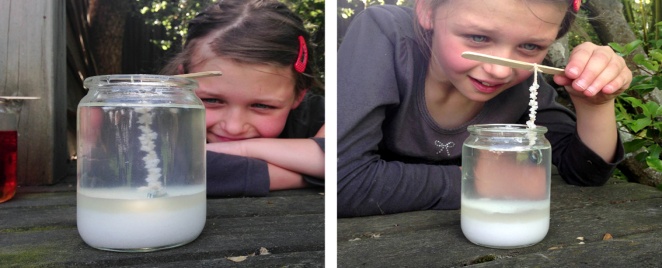 Cila është ngjashmëria dhe ndryshimi midis rritjes së kristaleve të kripës dhe rritjes së vajzës?Përshkrimi kontekstual i situatësËshtë i njohur eksperimenti për rritjen e kristaleve të kripës. Merrni pak ujë çezme, hidheni në një enë të pastër dhe në të tretni shumë kripë gjelle dhe vlojeni. Pasi tretësira të ftohet, futeni në një kavanoz shumë të pastër. Lidhni në një laps një fill spango dhe futeni në kavanozin me tretësirë kripe. Vendoseni enën në një vend të qetë me temperaturë të ulët dhe në hije dhe mbulojeni enën me një letër filtri. Pas disa ditësh do shikoni se rreth fijes së spangos rriten kristale kripe. Cila është ngjashmëria dhe ndryshimi midis rritjes së kristaleve të kripës dhe rritjes së vajzës?Përshkrimi kontekstual i situatësËshtë i njohur eksperimenti për rritjen e kristaleve të kripës. Merrni pak ujë çezme, hidheni në një enë të pastër dhe në të tretni shumë kripë gjelle dhe vlojeni. Pasi tretësira të ftohet, futeni në një kavanoz shumë të pastër. Lidhni në një laps një fill spango dhe futeni në kavanozin me tretësirë kripe. Vendoseni enën në një vend të qetë me temperaturë të ulët dhe në hije dhe mbulojeni enën me një letër filtri. Pas disa ditësh do shikoni se rreth fijes së spangos rriten kristale kripe. Cila është ngjashmëria dhe ndryshimi midis rritjes së kristaleve të kripës dhe rritjes së vajzës?Përshkrimi kontekstual i situatësËshtë i njohur eksperimenti për rritjen e kristaleve të kripës. Merrni pak ujë çezme, hidheni në një enë të pastër dhe në të tretni shumë kripë gjelle dhe vlojeni. Pasi tretësira të ftohet, futeni në një kavanoz shumë të pastër. Lidhni në një laps një fill spango dhe futeni në kavanozin me tretësirë kripe. Vendoseni enën në një vend të qetë me temperaturë të ulët dhe në hije dhe mbulojeni enën me një letër filtri. Pas disa ditësh do shikoni se rreth fijes së spangos rriten kristale kripe. Cila është ngjashmëria dhe ndryshimi midis rritjes së kristaleve të kripës dhe rritjes së vajzës?Përshkrimi kontekstual i situatësËshtë i njohur eksperimenti për rritjen e kristaleve të kripës. Merrni pak ujë çezme, hidheni në një enë të pastër dhe në të tretni shumë kripë gjelle dhe vlojeni. Pasi tretësira të ftohet, futeni në një kavanoz shumë të pastër. Lidhni në një laps një fill spango dhe futeni në kavanozin me tretësirë kripe. Vendoseni enën në një vend të qetë me temperaturë të ulët dhe në hije dhe mbulojeni enën me një letër filtri. Pas disa ditësh do shikoni se rreth fijes së spangos rriten kristale kripe. Cila është ngjashmëria dhe ndryshimi midis rritjes së kristaleve të kripës dhe rritjes së vajzës?Përshkrimi kontekstual i situatësËshtë i njohur eksperimenti për rritjen e kristaleve të kripës. Merrni pak ujë çezme, hidheni në një enë të pastër dhe në të tretni shumë kripë gjelle dhe vlojeni. Pasi tretësira të ftohet, futeni në një kavanoz shumë të pastër. Lidhni në një laps një fill spango dhe futeni në kavanozin me tretësirë kripe. Vendoseni enën në një vend të qetë me temperaturë të ulët dhe në hije dhe mbulojeni enën me një letër filtri. Pas disa ditësh do shikoni se rreth fijes së spangos rriten kristale kripe. Cila është ngjashmëria dhe ndryshimi midis rritjes së kristaleve të kripës dhe rritjes së vajzës?Përshkrimi kontekstual i situatësËshtë i njohur eksperimenti për rritjen e kristaleve të kripës. Merrni pak ujë çezme, hidheni në një enë të pastër dhe në të tretni shumë kripë gjelle dhe vlojeni. Pasi tretësira të ftohet, futeni në një kavanoz shumë të pastër. Lidhni në një laps një fill spango dhe futeni në kavanozin me tretësirë kripe. Vendoseni enën në një vend të qetë me temperaturë të ulët dhe në hije dhe mbulojeni enën me një letër filtri. Pas disa ditësh do shikoni se rreth fijes së spangos rriten kristale kripe. Cila është ngjashmëria dhe ndryshimi midis rritjes së kristaleve të kripës dhe rritjes së vajzës?Veprimet e kryera për trajtimin e situatës1-Parashikimi i njohurive - Parashikimi me terma paraprakë Mësuesi shkruan në tabelë fjalët kyç: Ushqyerja; Rritja; Lëvizja; Ndjeshmëria; Ekskretimi; Riprodhimi; Frymëmarrja; Udhëzon nxënësit të shkruajnë një tregim të shkurtër që përmban këto fjalë. Pas 4-5 minutash u kërkon disa prej nxënësve të lexojnë krijimin e tyre.2-Ndërtimi i njohurive – Sistemi ndërveprues i shënimeve – INSERTNxënësit hapin librin, lexojnë informacionin dhe përqendrohen te veçoritë e qenieve të gjalla duke vendosur shenjat e teknikës INSERT.Këto shenja janë:Një “√” (kontrollo) - shënon këtë simbol nëse një informacion që nxënësi lexon e di ose mendon se e di.Një “-“ (minus) - shënon këtë shenjë nëse një apo disa informacione që lexojnë kundërshtojnë ose janë ndryshe nga ato që mendojnë se dinë.Një “+” (plus) - shënon këtë shenjë nëse një pjesë e informacionit është e re për nxënësit.Një “?” (pikëpyetje) - shënon këtë shenjë nëse një pjesë e informacionit që nxënësi lexon është i paqartë ose i duhet të dinë më shumë rreth tij.Nxënësi plotëson tabelën:Nxënësi pasi përfundon së lexuari informacionin në tekst, pushon për një moment dhe reflekton për informacionin që lexoi. Ai diskuton me shokët në grup për informacionin që lexoi.Mësuesi së fundi drejton këto pyetje: Cilat njohuri të cilat ju i njihnit më parë,janë pohuar gjatë leximit? Cili është informacioni i ri që ju morët? Çmendoni për veçoritë e qenieve të gjalla që i dallojnë ato nga sendet pa jetë?Nxënësit u japin përgjigje pyetjeve. Nga kjo veprimtari synohet që nxënësi të rritë shkallën e të kuptuarit dhe të nxënit gjatë orës së mësimit.3-Përforcimi i njohurive –Veprimtari praktike (E gjalla nga jo e gjalla).Mësuesi udhëzon nxënësit se këtë veprimtari duhet ta kryejnë në një mjedis përreth shkollës:Vizatoni një tabelë me tri kolona. Në krye të çdo kolone shkruani:Nxënësit duhet të gjejnë të paktën disa gjallesa dhe disa sende pa jetë.Veprimet e kryera për trajtimin e situatës1-Parashikimi i njohurive - Parashikimi me terma paraprakë Mësuesi shkruan në tabelë fjalët kyç: Ushqyerja; Rritja; Lëvizja; Ndjeshmëria; Ekskretimi; Riprodhimi; Frymëmarrja; Udhëzon nxënësit të shkruajnë një tregim të shkurtër që përmban këto fjalë. Pas 4-5 minutash u kërkon disa prej nxënësve të lexojnë krijimin e tyre.2-Ndërtimi i njohurive – Sistemi ndërveprues i shënimeve – INSERTNxënësit hapin librin, lexojnë informacionin dhe përqendrohen te veçoritë e qenieve të gjalla duke vendosur shenjat e teknikës INSERT.Këto shenja janë:Një “√” (kontrollo) - shënon këtë simbol nëse një informacion që nxënësi lexon e di ose mendon se e di.Një “-“ (minus) - shënon këtë shenjë nëse një apo disa informacione që lexojnë kundërshtojnë ose janë ndryshe nga ato që mendojnë se dinë.Një “+” (plus) - shënon këtë shenjë nëse një pjesë e informacionit është e re për nxënësit.Një “?” (pikëpyetje) - shënon këtë shenjë nëse një pjesë e informacionit që nxënësi lexon është i paqartë ose i duhet të dinë më shumë rreth tij.Nxënësi plotëson tabelën:Nxënësi pasi përfundon së lexuari informacionin në tekst, pushon për një moment dhe reflekton për informacionin që lexoi. Ai diskuton me shokët në grup për informacionin që lexoi.Mësuesi së fundi drejton këto pyetje: Cilat njohuri të cilat ju i njihnit më parë,janë pohuar gjatë leximit? Cili është informacioni i ri që ju morët? Çmendoni për veçoritë e qenieve të gjalla që i dallojnë ato nga sendet pa jetë?Nxënësit u japin përgjigje pyetjeve. Nga kjo veprimtari synohet që nxënësi të rritë shkallën e të kuptuarit dhe të nxënit gjatë orës së mësimit.3-Përforcimi i njohurive –Veprimtari praktike (E gjalla nga jo e gjalla).Mësuesi udhëzon nxënësit se këtë veprimtari duhet ta kryejnë në një mjedis përreth shkollës:Vizatoni një tabelë me tri kolona. Në krye të çdo kolone shkruani:Nxënësit duhet të gjejnë të paktën disa gjallesa dhe disa sende pa jetë.Veprimet e kryera për trajtimin e situatës1-Parashikimi i njohurive - Parashikimi me terma paraprakë Mësuesi shkruan në tabelë fjalët kyç: Ushqyerja; Rritja; Lëvizja; Ndjeshmëria; Ekskretimi; Riprodhimi; Frymëmarrja; Udhëzon nxënësit të shkruajnë një tregim të shkurtër që përmban këto fjalë. Pas 4-5 minutash u kërkon disa prej nxënësve të lexojnë krijimin e tyre.2-Ndërtimi i njohurive – Sistemi ndërveprues i shënimeve – INSERTNxënësit hapin librin, lexojnë informacionin dhe përqendrohen te veçoritë e qenieve të gjalla duke vendosur shenjat e teknikës INSERT.Këto shenja janë:Një “√” (kontrollo) - shënon këtë simbol nëse një informacion që nxënësi lexon e di ose mendon se e di.Një “-“ (minus) - shënon këtë shenjë nëse një apo disa informacione që lexojnë kundërshtojnë ose janë ndryshe nga ato që mendojnë se dinë.Një “+” (plus) - shënon këtë shenjë nëse një pjesë e informacionit është e re për nxënësit.Një “?” (pikëpyetje) - shënon këtë shenjë nëse një pjesë e informacionit që nxënësi lexon është i paqartë ose i duhet të dinë më shumë rreth tij.Nxënësi plotëson tabelën:Nxënësi pasi përfundon së lexuari informacionin në tekst, pushon për një moment dhe reflekton për informacionin që lexoi. Ai diskuton me shokët në grup për informacionin që lexoi.Mësuesi së fundi drejton këto pyetje: Cilat njohuri të cilat ju i njihnit më parë,janë pohuar gjatë leximit? Cili është informacioni i ri që ju morët? Çmendoni për veçoritë e qenieve të gjalla që i dallojnë ato nga sendet pa jetë?Nxënësit u japin përgjigje pyetjeve. Nga kjo veprimtari synohet që nxënësi të rritë shkallën e të kuptuarit dhe të nxënit gjatë orës së mësimit.3-Përforcimi i njohurive –Veprimtari praktike (E gjalla nga jo e gjalla).Mësuesi udhëzon nxënësit se këtë veprimtari duhet ta kryejnë në një mjedis përreth shkollës:Vizatoni një tabelë me tri kolona. Në krye të çdo kolone shkruani:Nxënësit duhet të gjejnë të paktën disa gjallesa dhe disa sende pa jetë.Veprimet e kryera për trajtimin e situatës1-Parashikimi i njohurive - Parashikimi me terma paraprakë Mësuesi shkruan në tabelë fjalët kyç: Ushqyerja; Rritja; Lëvizja; Ndjeshmëria; Ekskretimi; Riprodhimi; Frymëmarrja; Udhëzon nxënësit të shkruajnë një tregim të shkurtër që përmban këto fjalë. Pas 4-5 minutash u kërkon disa prej nxënësve të lexojnë krijimin e tyre.2-Ndërtimi i njohurive – Sistemi ndërveprues i shënimeve – INSERTNxënësit hapin librin, lexojnë informacionin dhe përqendrohen te veçoritë e qenieve të gjalla duke vendosur shenjat e teknikës INSERT.Këto shenja janë:Një “√” (kontrollo) - shënon këtë simbol nëse një informacion që nxënësi lexon e di ose mendon se e di.Një “-“ (minus) - shënon këtë shenjë nëse një apo disa informacione që lexojnë kundërshtojnë ose janë ndryshe nga ato që mendojnë se dinë.Një “+” (plus) - shënon këtë shenjë nëse një pjesë e informacionit është e re për nxënësit.Një “?” (pikëpyetje) - shënon këtë shenjë nëse një pjesë e informacionit që nxënësi lexon është i paqartë ose i duhet të dinë më shumë rreth tij.Nxënësi plotëson tabelën:Nxënësi pasi përfundon së lexuari informacionin në tekst, pushon për një moment dhe reflekton për informacionin që lexoi. Ai diskuton me shokët në grup për informacionin që lexoi.Mësuesi së fundi drejton këto pyetje: Cilat njohuri të cilat ju i njihnit më parë,janë pohuar gjatë leximit? Cili është informacioni i ri që ju morët? Çmendoni për veçoritë e qenieve të gjalla që i dallojnë ato nga sendet pa jetë?Nxënësit u japin përgjigje pyetjeve. Nga kjo veprimtari synohet që nxënësi të rritë shkallën e të kuptuarit dhe të nxënit gjatë orës së mësimit.3-Përforcimi i njohurive –Veprimtari praktike (E gjalla nga jo e gjalla).Mësuesi udhëzon nxënësit se këtë veprimtari duhet ta kryejnë në një mjedis përreth shkollës:Vizatoni një tabelë me tri kolona. Në krye të çdo kolone shkruani:Nxënësit duhet të gjejnë të paktën disa gjallesa dhe disa sende pa jetë.Veprimet e kryera për trajtimin e situatës1-Parashikimi i njohurive - Parashikimi me terma paraprakë Mësuesi shkruan në tabelë fjalët kyç: Ushqyerja; Rritja; Lëvizja; Ndjeshmëria; Ekskretimi; Riprodhimi; Frymëmarrja; Udhëzon nxënësit të shkruajnë një tregim të shkurtër që përmban këto fjalë. Pas 4-5 minutash u kërkon disa prej nxënësve të lexojnë krijimin e tyre.2-Ndërtimi i njohurive – Sistemi ndërveprues i shënimeve – INSERTNxënësit hapin librin, lexojnë informacionin dhe përqendrohen te veçoritë e qenieve të gjalla duke vendosur shenjat e teknikës INSERT.Këto shenja janë:Një “√” (kontrollo) - shënon këtë simbol nëse një informacion që nxënësi lexon e di ose mendon se e di.Një “-“ (minus) - shënon këtë shenjë nëse një apo disa informacione që lexojnë kundërshtojnë ose janë ndryshe nga ato që mendojnë se dinë.Një “+” (plus) - shënon këtë shenjë nëse një pjesë e informacionit është e re për nxënësit.Një “?” (pikëpyetje) - shënon këtë shenjë nëse një pjesë e informacionit që nxënësi lexon është i paqartë ose i duhet të dinë më shumë rreth tij.Nxënësi plotëson tabelën:Nxënësi pasi përfundon së lexuari informacionin në tekst, pushon për një moment dhe reflekton për informacionin që lexoi. Ai diskuton me shokët në grup për informacionin që lexoi.Mësuesi së fundi drejton këto pyetje: Cilat njohuri të cilat ju i njihnit më parë,janë pohuar gjatë leximit? Cili është informacioni i ri që ju morët? Çmendoni për veçoritë e qenieve të gjalla që i dallojnë ato nga sendet pa jetë?Nxënësit u japin përgjigje pyetjeve. Nga kjo veprimtari synohet që nxënësi të rritë shkallën e të kuptuarit dhe të nxënit gjatë orës së mësimit.3-Përforcimi i njohurive –Veprimtari praktike (E gjalla nga jo e gjalla).Mësuesi udhëzon nxënësit se këtë veprimtari duhet ta kryejnë në një mjedis përreth shkollës:Vizatoni një tabelë me tri kolona. Në krye të çdo kolone shkruani:Nxënësit duhet të gjejnë të paktën disa gjallesa dhe disa sende pa jetë.Veprimet e kryera për trajtimin e situatës1-Parashikimi i njohurive - Parashikimi me terma paraprakë Mësuesi shkruan në tabelë fjalët kyç: Ushqyerja; Rritja; Lëvizja; Ndjeshmëria; Ekskretimi; Riprodhimi; Frymëmarrja; Udhëzon nxënësit të shkruajnë një tregim të shkurtër që përmban këto fjalë. Pas 4-5 minutash u kërkon disa prej nxënësve të lexojnë krijimin e tyre.2-Ndërtimi i njohurive – Sistemi ndërveprues i shënimeve – INSERTNxënësit hapin librin, lexojnë informacionin dhe përqendrohen te veçoritë e qenieve të gjalla duke vendosur shenjat e teknikës INSERT.Këto shenja janë:Një “√” (kontrollo) - shënon këtë simbol nëse një informacion që nxënësi lexon e di ose mendon se e di.Një “-“ (minus) - shënon këtë shenjë nëse një apo disa informacione që lexojnë kundërshtojnë ose janë ndryshe nga ato që mendojnë se dinë.Një “+” (plus) - shënon këtë shenjë nëse një pjesë e informacionit është e re për nxënësit.Një “?” (pikëpyetje) - shënon këtë shenjë nëse një pjesë e informacionit që nxënësi lexon është i paqartë ose i duhet të dinë më shumë rreth tij.Nxënësi plotëson tabelën:Nxënësi pasi përfundon së lexuari informacionin në tekst, pushon për një moment dhe reflekton për informacionin që lexoi. Ai diskuton me shokët në grup për informacionin që lexoi.Mësuesi së fundi drejton këto pyetje: Cilat njohuri të cilat ju i njihnit më parë,janë pohuar gjatë leximit? Cili është informacioni i ri që ju morët? Çmendoni për veçoritë e qenieve të gjalla që i dallojnë ato nga sendet pa jetë?Nxënësit u japin përgjigje pyetjeve. Nga kjo veprimtari synohet që nxënësi të rritë shkallën e të kuptuarit dhe të nxënit gjatë orës së mësimit.3-Përforcimi i njohurive –Veprimtari praktike (E gjalla nga jo e gjalla).Mësuesi udhëzon nxënësit se këtë veprimtari duhet ta kryejnë në një mjedis përreth shkollës:Vizatoni një tabelë me tri kolona. Në krye të çdo kolone shkruani:Nxënësit duhet të gjejnë të paktën disa gjallesa dhe disa sende pa jetë.Veprimet e kryera për trajtimin e situatës1-Parashikimi i njohurive - Parashikimi me terma paraprakë Mësuesi shkruan në tabelë fjalët kyç: Ushqyerja; Rritja; Lëvizja; Ndjeshmëria; Ekskretimi; Riprodhimi; Frymëmarrja; Udhëzon nxënësit të shkruajnë një tregim të shkurtër që përmban këto fjalë. Pas 4-5 minutash u kërkon disa prej nxënësve të lexojnë krijimin e tyre.2-Ndërtimi i njohurive – Sistemi ndërveprues i shënimeve – INSERTNxënësit hapin librin, lexojnë informacionin dhe përqendrohen te veçoritë e qenieve të gjalla duke vendosur shenjat e teknikës INSERT.Këto shenja janë:Një “√” (kontrollo) - shënon këtë simbol nëse një informacion që nxënësi lexon e di ose mendon se e di.Një “-“ (minus) - shënon këtë shenjë nëse një apo disa informacione që lexojnë kundërshtojnë ose janë ndryshe nga ato që mendojnë se dinë.Një “+” (plus) - shënon këtë shenjë nëse një pjesë e informacionit është e re për nxënësit.Një “?” (pikëpyetje) - shënon këtë shenjë nëse një pjesë e informacionit që nxënësi lexon është i paqartë ose i duhet të dinë më shumë rreth tij.Nxënësi plotëson tabelën:Nxënësi pasi përfundon së lexuari informacionin në tekst, pushon për një moment dhe reflekton për informacionin që lexoi. Ai diskuton me shokët në grup për informacionin që lexoi.Mësuesi së fundi drejton këto pyetje: Cilat njohuri të cilat ju i njihnit më parë,janë pohuar gjatë leximit? Cili është informacioni i ri që ju morët? Çmendoni për veçoritë e qenieve të gjalla që i dallojnë ato nga sendet pa jetë?Nxënësit u japin përgjigje pyetjeve. Nga kjo veprimtari synohet që nxënësi të rritë shkallën e të kuptuarit dhe të nxënit gjatë orës së mësimit.3-Përforcimi i njohurive –Veprimtari praktike (E gjalla nga jo e gjalla).Mësuesi udhëzon nxënësit se këtë veprimtari duhet ta kryejnë në një mjedis përreth shkollës:Vizatoni një tabelë me tri kolona. Në krye të çdo kolone shkruani:Nxënësit duhet të gjejnë të paktën disa gjallesa dhe disa sende pa jetë.Vlerësimi i situatës:Situata quhet e realizuar nëse nxënësi:Përshkruan se ngjashmëria midis eksperimentit me kripën dhe vajzës është se të dyja rriten dhe dallon se rritja e kripës është artificiale kurse rritja e vajzës është natyrale;Shpjegon se dallimi midis vajzës dhe kripës është se vajza kur të rritet mund të sigurojë vazhdimësinë e brezit të ri kurse kripa nuk e gëzon këtë veçori.Vlerësimi i situatës:Situata quhet e realizuar nëse nxënësi:Përshkruan se ngjashmëria midis eksperimentit me kripën dhe vajzës është se të dyja rriten dhe dallon se rritja e kripës është artificiale kurse rritja e vajzës është natyrale;Shpjegon se dallimi midis vajzës dhe kripës është se vajza kur të rritet mund të sigurojë vazhdimësinë e brezit të ri kurse kripa nuk e gëzon këtë veçori.Vlerësimi i situatës:Situata quhet e realizuar nëse nxënësi:Përshkruan se ngjashmëria midis eksperimentit me kripën dhe vajzës është se të dyja rriten dhe dallon se rritja e kripës është artificiale kurse rritja e vajzës është natyrale;Shpjegon se dallimi midis vajzës dhe kripës është se vajza kur të rritet mund të sigurojë vazhdimësinë e brezit të ri kurse kripa nuk e gëzon këtë veçori.Vlerësimi i situatës:Situata quhet e realizuar nëse nxënësi:Përshkruan se ngjashmëria midis eksperimentit me kripën dhe vajzës është se të dyja rriten dhe dallon se rritja e kripës është artificiale kurse rritja e vajzës është natyrale;Shpjegon se dallimi midis vajzës dhe kripës është se vajza kur të rritet mund të sigurojë vazhdimësinë e brezit të ri kurse kripa nuk e gëzon këtë veçori.Vlerësimi i situatës:Situata quhet e realizuar nëse nxënësi:Përshkruan se ngjashmëria midis eksperimentit me kripën dhe vajzës është se të dyja rriten dhe dallon se rritja e kripës është artificiale kurse rritja e vajzës është natyrale;Shpjegon se dallimi midis vajzës dhe kripës është se vajza kur të rritet mund të sigurojë vazhdimësinë e brezit të ri kurse kripa nuk e gëzon këtë veçori.Vlerësimi i situatës:Situata quhet e realizuar nëse nxënësi:Përshkruan se ngjashmëria midis eksperimentit me kripën dhe vajzës është se të dyja rriten dhe dallon se rritja e kripës është artificiale kurse rritja e vajzës është natyrale;Shpjegon se dallimi midis vajzës dhe kripës është se vajza kur të rritet mund të sigurojë vazhdimësinë e brezit të ri kurse kripa nuk e gëzon këtë veçori.Vlerësimi i situatës:Situata quhet e realizuar nëse nxënësi:Përshkruan se ngjashmëria midis eksperimentit me kripën dhe vajzës është se të dyja rriten dhe dallon se rritja e kripës është artificiale kurse rritja e vajzës është natyrale;Shpjegon se dallimi midis vajzës dhe kripës është se vajza kur të rritet mund të sigurojë vazhdimësinë e brezit të ri kurse kripa nuk e gëzon këtë veçori.Vlerësimi i nxënësit:Nxënësi vlerësohet:për bashkëpunim dhe qëndrim etik gjatë punës në grup;për saktësinë me të cilën një nxënës përshkruan veçoritë e gjallesave;Vlerësimi i nxënësit:Nxënësi vlerësohet:për bashkëpunim dhe qëndrim etik gjatë punës në grup;për saktësinë me të cilën një nxënës përshkruan veçoritë e gjallesave;Vlerësimi i nxënësit:Nxënësi vlerësohet:për bashkëpunim dhe qëndrim etik gjatë punës në grup;për saktësinë me të cilën një nxënës përshkruan veçoritë e gjallesave;Vlerësimi i nxënësit:Nxënësi vlerësohet:për bashkëpunim dhe qëndrim etik gjatë punës në grup;për saktësinë me të cilën një nxënës përshkruan veçoritë e gjallesave;Vlerësimi i nxënësit:Nxënësi vlerësohet:për bashkëpunim dhe qëndrim etik gjatë punës në grup;për saktësinë me të cilën një nxënës përshkruan veçoritë e gjallesave;Vlerësimi i nxënësit:Nxënësi vlerësohet:për bashkëpunim dhe qëndrim etik gjatë punës në grup;për saktësinë me të cilën një nxënës përshkruan veçoritë e gjallesave;Vlerësimi i nxënësit:Nxënësi vlerësohet:për bashkëpunim dhe qëndrim etik gjatë punës në grup;për saktësinë me të cilën një nxënës përshkruan veçoritë e gjallesave;Detyrat dhe puna e pavarur:Në shtëpi:Nxënësit punojnë me veprimtarinë 2.1 në faqe 33, fletore pune.Detyrat dhe puna e pavarur:Në shtëpi:Nxënësit punojnë me veprimtarinë 2.1 në faqe 33, fletore pune.Detyrat dhe puna e pavarur:Në shtëpi:Nxënësit punojnë me veprimtarinë 2.1 në faqe 33, fletore pune.Detyrat dhe puna e pavarur:Në shtëpi:Nxënësit punojnë me veprimtarinë 2.1 në faqe 33, fletore pune.Detyrat dhe puna e pavarur:Në shtëpi:Nxënësit punojnë me veprimtarinë 2.1 në faqe 33, fletore pune.Detyrat dhe puna e pavarur:Në shtëpi:Nxënësit punojnë me veprimtarinë 2.1 në faqe 33, fletore pune.Detyrat dhe puna e pavarur:Në shtëpi:Nxënësit punojnë me veprimtarinë 2.1 në faqe 33, fletore pune.Fusha: Shkencat e natyrësLënda: BiologjiLënda: BiologjiShkalla: IIIShkalla: IIIKlasa: VIIKlasa: VIITema mësimore:1-Mikroorganizmat dhe rritja e tyre                               2- Mikroorganizmat dhe rritja e tyreTema mësimore:1-Mikroorganizmat dhe rritja e tyre                               2- Mikroorganizmat dhe rritja e tyreTema mësimore:1-Mikroorganizmat dhe rritja e tyre                               2- Mikroorganizmat dhe rritja e tyreTema mësimore:1-Mikroorganizmat dhe rritja e tyre                               2- Mikroorganizmat dhe rritja e tyreTema mësimore:1-Mikroorganizmat dhe rritja e tyre                               2- Mikroorganizmat dhe rritja e tyreTema mësimore:1-Mikroorganizmat dhe rritja e tyre                               2- Mikroorganizmat dhe rritja e tyreTema mësimore:1-Mikroorganizmat dhe rritja e tyre                               2- Mikroorganizmat dhe rritja e tyreSituata e të nxënit: Mikroorganizmat dhe sëmundjetSituata e të nxënit: Mikroorganizmat dhe sëmundjetSituata e të nxënit: Mikroorganizmat dhe sëmundjetSituata e të nxënit: Mikroorganizmat dhe sëmundjetSituata e të nxënit: Mikroorganizmat dhe sëmundjetSituata e të nxënit: Mikroorganizmat dhe sëmundjetSituata e të nxënit: Mikroorganizmat dhe sëmundjetRezultatet e të nxënit sipas kompetencave kyçeKompetenca e komunikimit dhe të shprehurit: Nxënësi shpjegon qartë dhe saktë, me gojë ose me shkrim, kuptimin e termave, fjalëve, koncepteve të reja duke përdorur gjuhën dhe fjalorin e përshtatshëm për ndërtimin e mikroorganizmave.Kompetenca e të menduarit: Nxënësi interpreton në mënyra tiparet e mikroorganizmave dhe përshkruan se ato rriten e zhvillohen si pjesë e një mjedisi natyror.Kompetenca e të nxënit: Nxënësi përzgjedh të dhëna nga burime të ndryshme (libra, revista, udhëzues, fjalorë, enciklopedi ose internet), të cilat i shfrytëzon për realizimin e detyrës së dhënë dhe i klasifikon ato burime sipas rëndësisë që kanë për temën mësimore.Rezultatet e të nxënit sipas kompetencave kyçeKompetenca e komunikimit dhe të shprehurit: Nxënësi shpjegon qartë dhe saktë, me gojë ose me shkrim, kuptimin e termave, fjalëve, koncepteve të reja duke përdorur gjuhën dhe fjalorin e përshtatshëm për ndërtimin e mikroorganizmave.Kompetenca e të menduarit: Nxënësi interpreton në mënyra tiparet e mikroorganizmave dhe përshkruan se ato rriten e zhvillohen si pjesë e një mjedisi natyror.Kompetenca e të nxënit: Nxënësi përzgjedh të dhëna nga burime të ndryshme (libra, revista, udhëzues, fjalorë, enciklopedi ose internet), të cilat i shfrytëzon për realizimin e detyrës së dhënë dhe i klasifikon ato burime sipas rëndësisë që kanë për temën mësimore.Rezultatet e të nxënit sipas kompetencave kyçeKompetenca e komunikimit dhe të shprehurit: Nxënësi shpjegon qartë dhe saktë, me gojë ose me shkrim, kuptimin e termave, fjalëve, koncepteve të reja duke përdorur gjuhën dhe fjalorin e përshtatshëm për ndërtimin e mikroorganizmave.Kompetenca e të menduarit: Nxënësi interpreton në mënyra tiparet e mikroorganizmave dhe përshkruan se ato rriten e zhvillohen si pjesë e një mjedisi natyror.Kompetenca e të nxënit: Nxënësi përzgjedh të dhëna nga burime të ndryshme (libra, revista, udhëzues, fjalorë, enciklopedi ose internet), të cilat i shfrytëzon për realizimin e detyrës së dhënë dhe i klasifikon ato burime sipas rëndësisë që kanë për temën mësimore.Rezultatet e të nxënit sipas kompetencave kyçeKompetenca e komunikimit dhe të shprehurit: Nxënësi shpjegon qartë dhe saktë, me gojë ose me shkrim, kuptimin e termave, fjalëve, koncepteve të reja duke përdorur gjuhën dhe fjalorin e përshtatshëm për ndërtimin e mikroorganizmave.Kompetenca e të menduarit: Nxënësi interpreton në mënyra tiparet e mikroorganizmave dhe përshkruan se ato rriten e zhvillohen si pjesë e një mjedisi natyror.Kompetenca e të nxënit: Nxënësi përzgjedh të dhëna nga burime të ndryshme (libra, revista, udhëzues, fjalorë, enciklopedi ose internet), të cilat i shfrytëzon për realizimin e detyrës së dhënë dhe i klasifikon ato burime sipas rëndësisë që kanë për temën mësimore.Rezultatet e të nxënit sipas kompetencave kyçeKompetenca e komunikimit dhe të shprehurit: Nxënësi shpjegon qartë dhe saktë, me gojë ose me shkrim, kuptimin e termave, fjalëve, koncepteve të reja duke përdorur gjuhën dhe fjalorin e përshtatshëm për ndërtimin e mikroorganizmave.Kompetenca e të menduarit: Nxënësi interpreton në mënyra tiparet e mikroorganizmave dhe përshkruan se ato rriten e zhvillohen si pjesë e një mjedisi natyror.Kompetenca e të nxënit: Nxënësi përzgjedh të dhëna nga burime të ndryshme (libra, revista, udhëzues, fjalorë, enciklopedi ose internet), të cilat i shfrytëzon për realizimin e detyrës së dhënë dhe i klasifikon ato burime sipas rëndësisë që kanë për temën mësimore.Rezultatet e të nxënit sipas kompetencave kyçeKompetenca e komunikimit dhe të shprehurit: Nxënësi shpjegon qartë dhe saktë, me gojë ose me shkrim, kuptimin e termave, fjalëve, koncepteve të reja duke përdorur gjuhën dhe fjalorin e përshtatshëm për ndërtimin e mikroorganizmave.Kompetenca e të menduarit: Nxënësi interpreton në mënyra tiparet e mikroorganizmave dhe përshkruan se ato rriten e zhvillohen si pjesë e një mjedisi natyror.Kompetenca e të nxënit: Nxënësi përzgjedh të dhëna nga burime të ndryshme (libra, revista, udhëzues, fjalorë, enciklopedi ose internet), të cilat i shfrytëzon për realizimin e detyrës së dhënë dhe i klasifikon ato burime sipas rëndësisë që kanë për temën mësimore.Rezultatet e të nxënit sipas kompetencave kyçeKompetenca e komunikimit dhe të shprehurit: Nxënësi shpjegon qartë dhe saktë, me gojë ose me shkrim, kuptimin e termave, fjalëve, koncepteve të reja duke përdorur gjuhën dhe fjalorin e përshtatshëm për ndërtimin e mikroorganizmave.Kompetenca e të menduarit: Nxënësi interpreton në mënyra tiparet e mikroorganizmave dhe përshkruan se ato rriten e zhvillohen si pjesë e një mjedisi natyror.Kompetenca e të nxënit: Nxënësi përzgjedh të dhëna nga burime të ndryshme (libra, revista, udhëzues, fjalorë, enciklopedi ose internet), të cilat i shfrytëzon për realizimin e detyrës së dhënë dhe i klasifikon ato burime sipas rëndësisë që kanë për temën mësimore.Rezultatet e të nxënit të kompetencave të fushës sipas temës mësimore:Nxënësi:Përkufizon çfarë janë mikroorganizmat;Klasifikon mikroorganizmat në bazë të veçorive të tyre;Përshkruan karakteristikat e baktereve;Shpjegon karakteristikat e kërpudhave;Vëzhgon ndërtimin e algave dhe të njëqelizorëve;Rezultatet e të nxënit të kompetencave të fushës sipas temës mësimore:Nxënësi:Përkufizon çfarë janë mikroorganizmat;Klasifikon mikroorganizmat në bazë të veçorive të tyre;Përshkruan karakteristikat e baktereve;Shpjegon karakteristikat e kërpudhave;Vëzhgon ndërtimin e algave dhe të njëqelizorëve;Rezultatet e të nxënit të kompetencave të fushës sipas temës mësimore:Nxënësi:Përkufizon çfarë janë mikroorganizmat;Klasifikon mikroorganizmat në bazë të veçorive të tyre;Përshkruan karakteristikat e baktereve;Shpjegon karakteristikat e kërpudhave;Vëzhgon ndërtimin e algave dhe të njëqelizorëve;Rezultatet e të nxënit të kompetencave të fushës sipas temës mësimore:Nxënësi:Përkufizon çfarë janë mikroorganizmat;Klasifikon mikroorganizmat në bazë të veçorive të tyre;Përshkruan karakteristikat e baktereve;Shpjegon karakteristikat e kërpudhave;Vëzhgon ndërtimin e algave dhe të njëqelizorëve;Fjalët kyçe:Mikroorganizma, qeliza, baktere, kërpudha, alga, protozoarëFjalët kyçe:Mikroorganizma, qeliza, baktere, kërpudha, alga, protozoarëFjalët kyçe:Mikroorganizma, qeliza, baktere, kërpudha, alga, protozoarëLidhja me fushat e tjera ose me temat ndërkurrikulare:Gjuha dhe komunikimi: Mundëson komunikimin në mënyrë efektive midis nxënësve duke përdorur terminologjinë shkencore gjatë punës në grup;Shkencat shoqërore: Nëpërmjet tyre nxënësi merr informacion mbi historitë e zhvillimit të gjallesave në periudha të caktuara historike. Duke hedhur vështrimin nga e kaluara historike, ai mund të marrë përgjigje si ka evoluar natyra dhe gjallesat.Teknologjia dhe TIK-u mbështet hetimin e proceseve në fushën e shkencave dhe lehtëson bashkëpunimin e nxënësve me njëri-tjetrin. Lidhja me fushat e tjera ose me temat ndërkurrikulare:Gjuha dhe komunikimi: Mundëson komunikimin në mënyrë efektive midis nxënësve duke përdorur terminologjinë shkencore gjatë punës në grup;Shkencat shoqërore: Nëpërmjet tyre nxënësi merr informacion mbi historitë e zhvillimit të gjallesave në periudha të caktuara historike. Duke hedhur vështrimin nga e kaluara historike, ai mund të marrë përgjigje si ka evoluar natyra dhe gjallesat.Teknologjia dhe TIK-u mbështet hetimin e proceseve në fushën e shkencave dhe lehtëson bashkëpunimin e nxënësve me njëri-tjetrin. Lidhja me fushat e tjera ose me temat ndërkurrikulare:Gjuha dhe komunikimi: Mundëson komunikimin në mënyrë efektive midis nxënësve duke përdorur terminologjinë shkencore gjatë punës në grup;Shkencat shoqërore: Nëpërmjet tyre nxënësi merr informacion mbi historitë e zhvillimit të gjallesave në periudha të caktuara historike. Duke hedhur vështrimin nga e kaluara historike, ai mund të marrë përgjigje si ka evoluar natyra dhe gjallesat.Teknologjia dhe TIK-u mbështet hetimin e proceseve në fushën e shkencave dhe lehtëson bashkëpunimin e nxënësve me njëri-tjetrin. Lidhja me fushat e tjera ose me temat ndërkurrikulare:Gjuha dhe komunikimi: Mundëson komunikimin në mënyrë efektive midis nxënësve duke përdorur terminologjinë shkencore gjatë punës në grup;Shkencat shoqërore: Nëpërmjet tyre nxënësi merr informacion mbi historitë e zhvillimit të gjallesave në periudha të caktuara historike. Duke hedhur vështrimin nga e kaluara historike, ai mund të marrë përgjigje si ka evoluar natyra dhe gjallesat.Teknologjia dhe TIK-u mbështet hetimin e proceseve në fushën e shkencave dhe lehtëson bashkëpunimin e nxënësve me njëri-tjetrin. Burimet: Teksti mësimor, fletore pune, koloni bakteresh të rritura në agar, ujë pellgu, lama dhe lamela, mikroskopBurimet: Teksti mësimor, fletore pune, koloni bakteresh të rritura në agar, ujë pellgu, lama dhe lamela, mikroskopBurimet: Teksti mësimor, fletore pune, koloni bakteresh të rritura në agar, ujë pellgu, lama dhe lamela, mikroskopMetodologjia dhe veprimtaritë e nxënësveMetodologjia dhe veprimtaritë e nxënësveMetodologjia dhe veprimtaritë e nxënësveMetodologjia dhe veprimtaritë e nxënësveMetodologjia dhe veprimtaritë e nxënësveMetodologjia dhe veprimtaritë e nxënësveVëzhgimEksperimentVëzhgimEksperimentPunë në grupeKllasterPunë në grupeKllasterPunë në grupeKllasterPunë në grupeKllasterPërshkrimi kontekstual i situatës:Teani zakonisht hante fruta të palara. Një ditë ai u sëmur rëndë dhe përjetoi disa probleme shëndetësore në organizmin e tij. Cilat mikroorganizma mund të jetojnë në frutat e palarë? Çfarë mund të ketë ndodhur me organizmin e tij?Përshkrimi kontekstual i situatës:Teani zakonisht hante fruta të palara. Një ditë ai u sëmur rëndë dhe përjetoi disa probleme shëndetësore në organizmin e tij. Cilat mikroorganizma mund të jetojnë në frutat e palarë? Çfarë mund të ketë ndodhur me organizmin e tij?Përshkrimi kontekstual i situatës:Teani zakonisht hante fruta të palara. Një ditë ai u sëmur rëndë dhe përjetoi disa probleme shëndetësore në organizmin e tij. Cilat mikroorganizma mund të jetojnë në frutat e palarë? Çfarë mund të ketë ndodhur me organizmin e tij?Përshkrimi kontekstual i situatës:Teani zakonisht hante fruta të palara. Një ditë ai u sëmur rëndë dhe përjetoi disa probleme shëndetësore në organizmin e tij. Cilat mikroorganizma mund të jetojnë në frutat e palarë? Çfarë mund të ketë ndodhur me organizmin e tij?Përshkrimi kontekstual i situatës:Teani zakonisht hante fruta të palara. Një ditë ai u sëmur rëndë dhe përjetoi disa probleme shëndetësore në organizmin e tij. Cilat mikroorganizma mund të jetojnë në frutat e palarë? Çfarë mund të ketë ndodhur me organizmin e tij?Përshkrimi kontekstual i situatës:Teani zakonisht hante fruta të palara. Një ditë ai u sëmur rëndë dhe përjetoi disa probleme shëndetësore në organizmin e tij. Cilat mikroorganizma mund të jetojnë në frutat e palarë? Çfarë mund të ketë ndodhur me organizmin e tij?Përshkrimi kontekstual i situatës:Teani zakonisht hante fruta të palara. Një ditë ai u sëmur rëndë dhe përjetoi disa probleme shëndetësore në organizmin e tij. Cilat mikroorganizma mund të jetojnë në frutat e palarë? Çfarë mund të ketë ndodhur me organizmin e tij?Veprimet e kryera për trajtimin e situatësParashikimi i njohurive -Vëzhgim në mikroskopMësuesi përgatit preparate:1. Merr pak ujë të ndenjur nga një pellg dhe e përdor për të përgatitur një preparat me mikro-organizma të cilët jetojnë në ujë si p.sh, një algë uji ose një mikroorganizmi tjetër që jeton në ujë.2. Përgatit një preparat me qelizat të majasë;Pasi nxënësit vëzhgojnë preparatet, mësuesi drejton pyetjet: Çfarë dallimi vëreni midis një alge dhe një qelize të majasë?Nxënësit mbajnë shënim rezultatet në fletore, skicojnë pamjen algës dhe protistëve dhe shpjegojnë tiparet dalluese që vëzhguan.Mësuesi plotëson se: Alga përmban një pigment me ngjyrë jeshile i cili përthith rrezet e diellit dhe prodhon lëndë ushqimore gjatë procesit të fotosintezës kurse protistët nuk kanë klorofil dhe nuk mund ta prodhojnë vet ushqimin e tyre.2-Ndërtimi i njohurive - Tabela e koncepteveMësuesi ndan nxënësit në grupe. Secili grup organizon, lexon me kujdes informacionin në tekst dhe jep sqarimet përkatëse për konceptet e mëposhtme të cilat i plotëson në tabelë.3-Përforcimi i njohurive - KllasterNxënësi  plotëson kllasterin e mëposhtëm për grupet e mikroorganizmave dhe përforcon karakteristikat dhe veçoritë e tyre:Veprimet e kryera për trajtimin e situatësParashikimi i njohurive -Vëzhgim në mikroskopMësuesi përgatit preparate:1. Merr pak ujë të ndenjur nga një pellg dhe e përdor për të përgatitur një preparat me mikro-organizma të cilët jetojnë në ujë si p.sh, një algë uji ose një mikroorganizmi tjetër që jeton në ujë.2. Përgatit një preparat me qelizat të majasë;Pasi nxënësit vëzhgojnë preparatet, mësuesi drejton pyetjet: Çfarë dallimi vëreni midis një alge dhe një qelize të majasë?Nxënësit mbajnë shënim rezultatet në fletore, skicojnë pamjen algës dhe protistëve dhe shpjegojnë tiparet dalluese që vëzhguan.Mësuesi plotëson se: Alga përmban një pigment me ngjyrë jeshile i cili përthith rrezet e diellit dhe prodhon lëndë ushqimore gjatë procesit të fotosintezës kurse protistët nuk kanë klorofil dhe nuk mund ta prodhojnë vet ushqimin e tyre.2-Ndërtimi i njohurive - Tabela e koncepteveMësuesi ndan nxënësit në grupe. Secili grup organizon, lexon me kujdes informacionin në tekst dhe jep sqarimet përkatëse për konceptet e mëposhtme të cilat i plotëson në tabelë.3-Përforcimi i njohurive - KllasterNxënësi  plotëson kllasterin e mëposhtëm për grupet e mikroorganizmave dhe përforcon karakteristikat dhe veçoritë e tyre:Veprimet e kryera për trajtimin e situatësParashikimi i njohurive -Vëzhgim në mikroskopMësuesi përgatit preparate:1. Merr pak ujë të ndenjur nga një pellg dhe e përdor për të përgatitur një preparat me mikro-organizma të cilët jetojnë në ujë si p.sh, një algë uji ose një mikroorganizmi tjetër që jeton në ujë.2. Përgatit një preparat me qelizat të majasë;Pasi nxënësit vëzhgojnë preparatet, mësuesi drejton pyetjet: Çfarë dallimi vëreni midis një alge dhe një qelize të majasë?Nxënësit mbajnë shënim rezultatet në fletore, skicojnë pamjen algës dhe protistëve dhe shpjegojnë tiparet dalluese që vëzhguan.Mësuesi plotëson se: Alga përmban një pigment me ngjyrë jeshile i cili përthith rrezet e diellit dhe prodhon lëndë ushqimore gjatë procesit të fotosintezës kurse protistët nuk kanë klorofil dhe nuk mund ta prodhojnë vet ushqimin e tyre.2-Ndërtimi i njohurive - Tabela e koncepteveMësuesi ndan nxënësit në grupe. Secili grup organizon, lexon me kujdes informacionin në tekst dhe jep sqarimet përkatëse për konceptet e mëposhtme të cilat i plotëson në tabelë.3-Përforcimi i njohurive - KllasterNxënësi  plotëson kllasterin e mëposhtëm për grupet e mikroorganizmave dhe përforcon karakteristikat dhe veçoritë e tyre:Veprimet e kryera për trajtimin e situatësParashikimi i njohurive -Vëzhgim në mikroskopMësuesi përgatit preparate:1. Merr pak ujë të ndenjur nga një pellg dhe e përdor për të përgatitur një preparat me mikro-organizma të cilët jetojnë në ujë si p.sh, një algë uji ose një mikroorganizmi tjetër që jeton në ujë.2. Përgatit një preparat me qelizat të majasë;Pasi nxënësit vëzhgojnë preparatet, mësuesi drejton pyetjet: Çfarë dallimi vëreni midis një alge dhe një qelize të majasë?Nxënësit mbajnë shënim rezultatet në fletore, skicojnë pamjen algës dhe protistëve dhe shpjegojnë tiparet dalluese që vëzhguan.Mësuesi plotëson se: Alga përmban një pigment me ngjyrë jeshile i cili përthith rrezet e diellit dhe prodhon lëndë ushqimore gjatë procesit të fotosintezës kurse protistët nuk kanë klorofil dhe nuk mund ta prodhojnë vet ushqimin e tyre.2-Ndërtimi i njohurive - Tabela e koncepteveMësuesi ndan nxënësit në grupe. Secili grup organizon, lexon me kujdes informacionin në tekst dhe jep sqarimet përkatëse për konceptet e mëposhtme të cilat i plotëson në tabelë.3-Përforcimi i njohurive - KllasterNxënësi  plotëson kllasterin e mëposhtëm për grupet e mikroorganizmave dhe përforcon karakteristikat dhe veçoritë e tyre:Veprimet e kryera për trajtimin e situatësParashikimi i njohurive -Vëzhgim në mikroskopMësuesi përgatit preparate:1. Merr pak ujë të ndenjur nga një pellg dhe e përdor për të përgatitur një preparat me mikro-organizma të cilët jetojnë në ujë si p.sh, një algë uji ose një mikroorganizmi tjetër që jeton në ujë.2. Përgatit një preparat me qelizat të majasë;Pasi nxënësit vëzhgojnë preparatet, mësuesi drejton pyetjet: Çfarë dallimi vëreni midis një alge dhe një qelize të majasë?Nxënësit mbajnë shënim rezultatet në fletore, skicojnë pamjen algës dhe protistëve dhe shpjegojnë tiparet dalluese që vëzhguan.Mësuesi plotëson se: Alga përmban një pigment me ngjyrë jeshile i cili përthith rrezet e diellit dhe prodhon lëndë ushqimore gjatë procesit të fotosintezës kurse protistët nuk kanë klorofil dhe nuk mund ta prodhojnë vet ushqimin e tyre.2-Ndërtimi i njohurive - Tabela e koncepteveMësuesi ndan nxënësit në grupe. Secili grup organizon, lexon me kujdes informacionin në tekst dhe jep sqarimet përkatëse për konceptet e mëposhtme të cilat i plotëson në tabelë.3-Përforcimi i njohurive - KllasterNxënësi  plotëson kllasterin e mëposhtëm për grupet e mikroorganizmave dhe përforcon karakteristikat dhe veçoritë e tyre:Veprimet e kryera për trajtimin e situatësParashikimi i njohurive -Vëzhgim në mikroskopMësuesi përgatit preparate:1. Merr pak ujë të ndenjur nga një pellg dhe e përdor për të përgatitur një preparat me mikro-organizma të cilët jetojnë në ujë si p.sh, një algë uji ose një mikroorganizmi tjetër që jeton në ujë.2. Përgatit një preparat me qelizat të majasë;Pasi nxënësit vëzhgojnë preparatet, mësuesi drejton pyetjet: Çfarë dallimi vëreni midis një alge dhe një qelize të majasë?Nxënësit mbajnë shënim rezultatet në fletore, skicojnë pamjen algës dhe protistëve dhe shpjegojnë tiparet dalluese që vëzhguan.Mësuesi plotëson se: Alga përmban një pigment me ngjyrë jeshile i cili përthith rrezet e diellit dhe prodhon lëndë ushqimore gjatë procesit të fotosintezës kurse protistët nuk kanë klorofil dhe nuk mund ta prodhojnë vet ushqimin e tyre.2-Ndërtimi i njohurive - Tabela e koncepteveMësuesi ndan nxënësit në grupe. Secili grup organizon, lexon me kujdes informacionin në tekst dhe jep sqarimet përkatëse për konceptet e mëposhtme të cilat i plotëson në tabelë.3-Përforcimi i njohurive - KllasterNxënësi  plotëson kllasterin e mëposhtëm për grupet e mikroorganizmave dhe përforcon karakteristikat dhe veçoritë e tyre:Veprimet e kryera për trajtimin e situatësParashikimi i njohurive -Vëzhgim në mikroskopMësuesi përgatit preparate:1. Merr pak ujë të ndenjur nga një pellg dhe e përdor për të përgatitur një preparat me mikro-organizma të cilët jetojnë në ujë si p.sh, një algë uji ose një mikroorganizmi tjetër që jeton në ujë.2. Përgatit një preparat me qelizat të majasë;Pasi nxënësit vëzhgojnë preparatet, mësuesi drejton pyetjet: Çfarë dallimi vëreni midis një alge dhe një qelize të majasë?Nxënësit mbajnë shënim rezultatet në fletore, skicojnë pamjen algës dhe protistëve dhe shpjegojnë tiparet dalluese që vëzhguan.Mësuesi plotëson se: Alga përmban një pigment me ngjyrë jeshile i cili përthith rrezet e diellit dhe prodhon lëndë ushqimore gjatë procesit të fotosintezës kurse protistët nuk kanë klorofil dhe nuk mund ta prodhojnë vet ushqimin e tyre.2-Ndërtimi i njohurive - Tabela e koncepteveMësuesi ndan nxënësit në grupe. Secili grup organizon, lexon me kujdes informacionin në tekst dhe jep sqarimet përkatëse për konceptet e mëposhtme të cilat i plotëson në tabelë.3-Përforcimi i njohurive - KllasterNxënësi  plotëson kllasterin e mëposhtëm për grupet e mikroorganizmave dhe përforcon karakteristikat dhe veçoritë e tyre:Vlerësimi i situatës:Situata quhet e realizuar nëse nxënësi:Kupton se ushqimet e palara janë të mbuluara nga mikroorganizma;Evidenton se disa mikrogjallesa shkaktojnë sëmundje;Vlerësimi i situatës:Situata quhet e realizuar nëse nxënësi:Kupton se ushqimet e palara janë të mbuluara nga mikroorganizma;Evidenton se disa mikrogjallesa shkaktojnë sëmundje;Vlerësimi i situatës:Situata quhet e realizuar nëse nxënësi:Kupton se ushqimet e palara janë të mbuluara nga mikroorganizma;Evidenton se disa mikrogjallesa shkaktojnë sëmundje;Vlerësimi i situatës:Situata quhet e realizuar nëse nxënësi:Kupton se ushqimet e palara janë të mbuluara nga mikroorganizma;Evidenton se disa mikrogjallesa shkaktojnë sëmundje;Vlerësimi i situatës:Situata quhet e realizuar nëse nxënësi:Kupton se ushqimet e palara janë të mbuluara nga mikroorganizma;Evidenton se disa mikrogjallesa shkaktojnë sëmundje;Vlerësimi i situatës:Situata quhet e realizuar nëse nxënësi:Kupton se ushqimet e palara janë të mbuluara nga mikroorganizma;Evidenton se disa mikrogjallesa shkaktojnë sëmundje;Vlerësimi i situatës:Situata quhet e realizuar nëse nxënësi:Kupton se ushqimet e palara janë të mbuluara nga mikroorganizma;Evidenton se disa mikrogjallesa shkaktojnë sëmundje;Vlerësimi i nxënësit:Nxënësi vlerësohet:për përdorimin e fjalorit shkencor gjatë orës së mësimit:për bashkëpunim dhe qëndrim etik gjatë punës në grup;për saktësinë përpunimit të rezultateve të vëzhguara në mikroskop ;Vlerësimi i nxënësit:Nxënësi vlerësohet:për përdorimin e fjalorit shkencor gjatë orës së mësimit:për bashkëpunim dhe qëndrim etik gjatë punës në grup;për saktësinë përpunimit të rezultateve të vëzhguara në mikroskop ;Vlerësimi i nxënësit:Nxënësi vlerësohet:për përdorimin e fjalorit shkencor gjatë orës së mësimit:për bashkëpunim dhe qëndrim etik gjatë punës në grup;për saktësinë përpunimit të rezultateve të vëzhguara në mikroskop ;Vlerësimi i nxënësit:Nxënësi vlerësohet:për përdorimin e fjalorit shkencor gjatë orës së mësimit:për bashkëpunim dhe qëndrim etik gjatë punës në grup;për saktësinë përpunimit të rezultateve të vëzhguara në mikroskop ;Vlerësimi i nxënësit:Nxënësi vlerësohet:për përdorimin e fjalorit shkencor gjatë orës së mësimit:për bashkëpunim dhe qëndrim etik gjatë punës në grup;për saktësinë përpunimit të rezultateve të vëzhguara në mikroskop ;Vlerësimi i nxënësit:Nxënësi vlerësohet:për përdorimin e fjalorit shkencor gjatë orës së mësimit:për bashkëpunim dhe qëndrim etik gjatë punës në grup;për saktësinë përpunimit të rezultateve të vëzhguara në mikroskop ;Vlerësimi i nxënësit:Nxënësi vlerësohet:për përdorimin e fjalorit shkencor gjatë orës së mësimit:për bashkëpunim dhe qëndrim etik gjatë punës në grup;për saktësinë përpunimit të rezultateve të vëzhguara në mikroskop ;Detyrat dhe puna e pavarur:Në klasë:Skicon pamjen e mikrogjallesave që vëzhguan në mikroskop.Detyrat dhe puna e pavarur:Në klasë:Skicon pamjen e mikrogjallesave që vëzhguan në mikroskop.Detyrat dhe puna e pavarur:Në klasë:Skicon pamjen e mikrogjallesave që vëzhguan në mikroskop.Detyrat dhe puna e pavarur:Në klasë:Skicon pamjen e mikrogjallesave që vëzhguan në mikroskop.Detyrat dhe puna e pavarur:Në klasë:Skicon pamjen e mikrogjallesave që vëzhguan në mikroskop.Detyrat dhe puna e pavarur:Në klasë:Skicon pamjen e mikrogjallesave që vëzhguan në mikroskop.Detyrat dhe puna e pavarur:Në klasë:Skicon pamjen e mikrogjallesave që vëzhguan në mikroskop.Fusha: Shkencat e natyrësLënda: BiologjiLënda: BiologjiShkalla: IIIShkalla: IIIKlasa: VIIKlasa: VIITema mësimore: 1-Mikroorganizmat dhe shpërbërja                               2-Mikroorganizmat dhe shpërbërjaTema mësimore: 1-Mikroorganizmat dhe shpërbërja                               2-Mikroorganizmat dhe shpërbërjaTema mësimore: 1-Mikroorganizmat dhe shpërbërja                               2-Mikroorganizmat dhe shpërbërjaTema mësimore: 1-Mikroorganizmat dhe shpërbërja                               2-Mikroorganizmat dhe shpërbërjaTema mësimore: 1-Mikroorganizmat dhe shpërbërja                               2-Mikroorganizmat dhe shpërbërjaTema mësimore: 1-Mikroorganizmat dhe shpërbërja                               2-Mikroorganizmat dhe shpërbërjaTema mësimore: 1-Mikroorganizmat dhe shpërbërja                               2-Mikroorganizmat dhe shpërbërjaSituata e të nxënit: Të zbulojmë se si vepron temperatura në shpërbërje.Situata e të nxënit: Të zbulojmë se si vepron temperatura në shpërbërje.Situata e të nxënit: Të zbulojmë se si vepron temperatura në shpërbërje.Situata e të nxënit: Të zbulojmë se si vepron temperatura në shpërbërje.Situata e të nxënit: Të zbulojmë se si vepron temperatura në shpërbërje.Situata e të nxënit: Të zbulojmë se si vepron temperatura në shpërbërje.Situata e të nxënit: Të zbulojmë se si vepron temperatura në shpërbërje.Rezultatet e të nxënit sipas kompetencave kyçeKompetenca e komunikimit dhe të shprehurit: Shpjegon qartë dhe saktë, me gojë ose me shkrim, kuptimin e termave të rinj mbi mikroorganizmat si dhe aftësinë e tyre për të zbërthyer lëndën organike duke përdorur gjuhën dhe fjalorin e përshtatshëm shkencor.Kompetenca e të menduarit: Nxënësi përdor krahasimin dhe kontrastin për të gjetur dallimet midis kushteve në të cilat zhvillohen më mirë mikroorganizmat;Kompetenca e të nxënit: Ndërlidh temën e re për mikroorganizmat me njohuritë dhe përvojat paraprake duke i paraqitur në forma të ndryshme të të shprehurit;Kompetenca personale: Nxënësi vlerëson përmbajtjen e vlerës ushqimore, ndikimin pozitiv dhe negativ të mikroorganizmave në shëndet për llojet e ushqimeve të cilat konsumohen nga njeriu;Rezultatet e të nxënit sipas kompetencave kyçeKompetenca e komunikimit dhe të shprehurit: Shpjegon qartë dhe saktë, me gojë ose me shkrim, kuptimin e termave të rinj mbi mikroorganizmat si dhe aftësinë e tyre për të zbërthyer lëndën organike duke përdorur gjuhën dhe fjalorin e përshtatshëm shkencor.Kompetenca e të menduarit: Nxënësi përdor krahasimin dhe kontrastin për të gjetur dallimet midis kushteve në të cilat zhvillohen më mirë mikroorganizmat;Kompetenca e të nxënit: Ndërlidh temën e re për mikroorganizmat me njohuritë dhe përvojat paraprake duke i paraqitur në forma të ndryshme të të shprehurit;Kompetenca personale: Nxënësi vlerëson përmbajtjen e vlerës ushqimore, ndikimin pozitiv dhe negativ të mikroorganizmave në shëndet për llojet e ushqimeve të cilat konsumohen nga njeriu;Rezultatet e të nxënit sipas kompetencave kyçeKompetenca e komunikimit dhe të shprehurit: Shpjegon qartë dhe saktë, me gojë ose me shkrim, kuptimin e termave të rinj mbi mikroorganizmat si dhe aftësinë e tyre për të zbërthyer lëndën organike duke përdorur gjuhën dhe fjalorin e përshtatshëm shkencor.Kompetenca e të menduarit: Nxënësi përdor krahasimin dhe kontrastin për të gjetur dallimet midis kushteve në të cilat zhvillohen më mirë mikroorganizmat;Kompetenca e të nxënit: Ndërlidh temën e re për mikroorganizmat me njohuritë dhe përvojat paraprake duke i paraqitur në forma të ndryshme të të shprehurit;Kompetenca personale: Nxënësi vlerëson përmbajtjen e vlerës ushqimore, ndikimin pozitiv dhe negativ të mikroorganizmave në shëndet për llojet e ushqimeve të cilat konsumohen nga njeriu;Rezultatet e të nxënit sipas kompetencave kyçeKompetenca e komunikimit dhe të shprehurit: Shpjegon qartë dhe saktë, me gojë ose me shkrim, kuptimin e termave të rinj mbi mikroorganizmat si dhe aftësinë e tyre për të zbërthyer lëndën organike duke përdorur gjuhën dhe fjalorin e përshtatshëm shkencor.Kompetenca e të menduarit: Nxënësi përdor krahasimin dhe kontrastin për të gjetur dallimet midis kushteve në të cilat zhvillohen më mirë mikroorganizmat;Kompetenca e të nxënit: Ndërlidh temën e re për mikroorganizmat me njohuritë dhe përvojat paraprake duke i paraqitur në forma të ndryshme të të shprehurit;Kompetenca personale: Nxënësi vlerëson përmbajtjen e vlerës ushqimore, ndikimin pozitiv dhe negativ të mikroorganizmave në shëndet për llojet e ushqimeve të cilat konsumohen nga njeriu;Rezultatet e të nxënit sipas kompetencave kyçeKompetenca e komunikimit dhe të shprehurit: Shpjegon qartë dhe saktë, me gojë ose me shkrim, kuptimin e termave të rinj mbi mikroorganizmat si dhe aftësinë e tyre për të zbërthyer lëndën organike duke përdorur gjuhën dhe fjalorin e përshtatshëm shkencor.Kompetenca e të menduarit: Nxënësi përdor krahasimin dhe kontrastin për të gjetur dallimet midis kushteve në të cilat zhvillohen më mirë mikroorganizmat;Kompetenca e të nxënit: Ndërlidh temën e re për mikroorganizmat me njohuritë dhe përvojat paraprake duke i paraqitur në forma të ndryshme të të shprehurit;Kompetenca personale: Nxënësi vlerëson përmbajtjen e vlerës ushqimore, ndikimin pozitiv dhe negativ të mikroorganizmave në shëndet për llojet e ushqimeve të cilat konsumohen nga njeriu;Rezultatet e të nxënit sipas kompetencave kyçeKompetenca e komunikimit dhe të shprehurit: Shpjegon qartë dhe saktë, me gojë ose me shkrim, kuptimin e termave të rinj mbi mikroorganizmat si dhe aftësinë e tyre për të zbërthyer lëndën organike duke përdorur gjuhën dhe fjalorin e përshtatshëm shkencor.Kompetenca e të menduarit: Nxënësi përdor krahasimin dhe kontrastin për të gjetur dallimet midis kushteve në të cilat zhvillohen më mirë mikroorganizmat;Kompetenca e të nxënit: Ndërlidh temën e re për mikroorganizmat me njohuritë dhe përvojat paraprake duke i paraqitur në forma të ndryshme të të shprehurit;Kompetenca personale: Nxënësi vlerëson përmbajtjen e vlerës ushqimore, ndikimin pozitiv dhe negativ të mikroorganizmave në shëndet për llojet e ushqimeve të cilat konsumohen nga njeriu;Rezultatet e të nxënit sipas kompetencave kyçeKompetenca e komunikimit dhe të shprehurit: Shpjegon qartë dhe saktë, me gojë ose me shkrim, kuptimin e termave të rinj mbi mikroorganizmat si dhe aftësinë e tyre për të zbërthyer lëndën organike duke përdorur gjuhën dhe fjalorin e përshtatshëm shkencor.Kompetenca e të menduarit: Nxënësi përdor krahasimin dhe kontrastin për të gjetur dallimet midis kushteve në të cilat zhvillohen më mirë mikroorganizmat;Kompetenca e të nxënit: Ndërlidh temën e re për mikroorganizmat me njohuritë dhe përvojat paraprake duke i paraqitur në forma të ndryshme të të shprehurit;Kompetenca personale: Nxënësi vlerëson përmbajtjen e vlerës ushqimore, ndikimin pozitiv dhe negativ të mikroorganizmave në shëndet për llojet e ushqimeve të cilat konsumohen nga njeriu;Rezultatet e të nxënit të kompetencave të fushës sipas temës mësimore: Nxënësi:Evidenton mjediset ku jetojnë mikrogjallesat;Përshkruan si përftohen lëndët organike;Përkufizon konceptin shpërbërje;Shpjegon se mikroorganizmat shpërbëjnë mikroorganizmat e vdekur;Tregon se lëndët ushqyese që përftohen nga shpërbërja konsumohen nga bimët;Analizon kushtet në të cilat rriten mikroorganizmat;Rezultatet e të nxënit të kompetencave të fushës sipas temës mësimore: Nxënësi:Evidenton mjediset ku jetojnë mikrogjallesat;Përshkruan si përftohen lëndët organike;Përkufizon konceptin shpërbërje;Shpjegon se mikroorganizmat shpërbëjnë mikroorganizmat e vdekur;Tregon se lëndët ushqyese që përftohen nga shpërbërja konsumohen nga bimët;Analizon kushtet në të cilat rriten mikroorganizmat;Rezultatet e të nxënit të kompetencave të fushës sipas temës mësimore: Nxënësi:Evidenton mjediset ku jetojnë mikrogjallesat;Përshkruan si përftohen lëndët organike;Përkufizon konceptin shpërbërje;Shpjegon se mikroorganizmat shpërbëjnë mikroorganizmat e vdekur;Tregon se lëndët ushqyese që përftohen nga shpërbërja konsumohen nga bimët;Analizon kushtet në të cilat rriten mikroorganizmat;Rezultatet e të nxënit të kompetencave të fushës sipas temës mësimore: Nxënësi:Evidenton mjediset ku jetojnë mikrogjallesat;Përshkruan si përftohen lëndët organike;Përkufizon konceptin shpërbërje;Shpjegon se mikroorganizmat shpërbëjnë mikroorganizmat e vdekur;Tregon se lëndët ushqyese që përftohen nga shpërbërja konsumohen nga bimët;Analizon kushtet në të cilat rriten mikroorganizmat;Fjalët kyçe:Mikroorganizma, shpërbërja, shpërbëjeFjalët kyçe:Mikroorganizma, shpërbërja, shpërbëjeFjalët kyçe:Mikroorganizma, shpërbërja, shpërbëjeLidhja me fushat e tjera ose me temat ndërkurrikulare:Gjuha dhe komunikimi: Mundëson komunikimin midis nxënësve gjatë diskutimit dhe përshkrimit të koncepteve shkencore.Aftëson nxënësit në përdorimin terminologjisë në fushën e shkencës.Teknologjia dhe TIK: Nxënësi përdor sistemet e duhura kompjuterike përgatitjen e prezantimeve të detyrave duke zbatuar në mënyrë krijuese njohuritë që përmbajnë shkencat kompjuterike dhe mediat digjitale.Lidhja me fushat e tjera ose me temat ndërkurrikulare:Gjuha dhe komunikimi: Mundëson komunikimin midis nxënësve gjatë diskutimit dhe përshkrimit të koncepteve shkencore.Aftëson nxënësit në përdorimin terminologjisë në fushën e shkencës.Teknologjia dhe TIK: Nxënësi përdor sistemet e duhura kompjuterike përgatitjen e prezantimeve të detyrave duke zbatuar në mënyrë krijuese njohuritë që përmbajnë shkencat kompjuterike dhe mediat digjitale.Lidhja me fushat e tjera ose me temat ndërkurrikulare:Gjuha dhe komunikimi: Mundëson komunikimin midis nxënësve gjatë diskutimit dhe përshkrimit të koncepteve shkencore.Aftëson nxënësit në përdorimin terminologjisë në fushën e shkencës.Teknologjia dhe TIK: Nxënësi përdor sistemet e duhura kompjuterike përgatitjen e prezantimeve të detyrave duke zbatuar në mënyrë krijuese njohuritë që përmbajnë shkencat kompjuterike dhe mediat digjitale.Lidhja me fushat e tjera ose me temat ndërkurrikulare:Gjuha dhe komunikimi: Mundëson komunikimin midis nxënësve gjatë diskutimit dhe përshkrimit të koncepteve shkencore.Aftëson nxënësit në përdorimin terminologjisë në fushën e shkencës.Teknologjia dhe TIK: Nxënësi përdor sistemet e duhura kompjuterike përgatitjen e prezantimeve të detyrave duke zbatuar në mënyrë krijuese njohuritë që përmbajnë shkencat kompjuterike dhe mediat digjitale.Burimet: Teksti mësimor, mjete shkrimi dhe lapsa me ngjyra, fletë kartoni Burimet: Teksti mësimor, mjete shkrimi dhe lapsa me ngjyra, fletë kartoni Burimet: Teksti mësimor, mjete shkrimi dhe lapsa me ngjyra, fletë kartoni Metodologjia dhe veprimtaritë e nxënësveMetodologjia dhe veprimtaritë e nxënësveMetodologjia dhe veprimtaritë e nxënësveMetodologjia dhe veprimtaritë e nxënësveMetodologjia dhe veprimtaritë e nxënësveMetodologjia dhe veprimtaritë e nxënësveDiskutim i njohurive paraprakeMbajtje e strukturuar e shënimeveDiskutim i njohurive paraprakeMbajtje e strukturuar e shënimevePunë në dysheTuri i galerisëPunë në dysheTuri i galerisëPunë në dysheTuri i galerisëPunë në dysheTuri i galerisëPërshkrimi kontekstual i situatësEmi vendosi dy feta buke në dy mjedise të ndryshme. Fillimisht të dyja fetat e bukës i lagi me ujë, i la për 30 minuta jashtë dhe pastaj i mblodhi me qese plastike. Njërën nga fetat e bukës e vendosi në një mjedis të ftohtë në frigorifer kurse fetën tjetër e vendosi në mjedis të ngrohtë. Për disa ditë me radhë ajo i vëzhgoi të dyja fetat e bukës dhe mbajti shënime. Çfarë ndodhi me fetat e bukës? Cilat ishin kushtet më të përshtatshme për zbërthimin e lëndëve organike në fetat e bukës dhe krijimin e mykut?Përshkrimi kontekstual i situatësEmi vendosi dy feta buke në dy mjedise të ndryshme. Fillimisht të dyja fetat e bukës i lagi me ujë, i la për 30 minuta jashtë dhe pastaj i mblodhi me qese plastike. Njërën nga fetat e bukës e vendosi në një mjedis të ftohtë në frigorifer kurse fetën tjetër e vendosi në mjedis të ngrohtë. Për disa ditë me radhë ajo i vëzhgoi të dyja fetat e bukës dhe mbajti shënime. Çfarë ndodhi me fetat e bukës? Cilat ishin kushtet më të përshtatshme për zbërthimin e lëndëve organike në fetat e bukës dhe krijimin e mykut?Përshkrimi kontekstual i situatësEmi vendosi dy feta buke në dy mjedise të ndryshme. Fillimisht të dyja fetat e bukës i lagi me ujë, i la për 30 minuta jashtë dhe pastaj i mblodhi me qese plastike. Njërën nga fetat e bukës e vendosi në një mjedis të ftohtë në frigorifer kurse fetën tjetër e vendosi në mjedis të ngrohtë. Për disa ditë me radhë ajo i vëzhgoi të dyja fetat e bukës dhe mbajti shënime. Çfarë ndodhi me fetat e bukës? Cilat ishin kushtet më të përshtatshme për zbërthimin e lëndëve organike në fetat e bukës dhe krijimin e mykut?Përshkrimi kontekstual i situatësEmi vendosi dy feta buke në dy mjedise të ndryshme. Fillimisht të dyja fetat e bukës i lagi me ujë, i la për 30 minuta jashtë dhe pastaj i mblodhi me qese plastike. Njërën nga fetat e bukës e vendosi në një mjedis të ftohtë në frigorifer kurse fetën tjetër e vendosi në mjedis të ngrohtë. Për disa ditë me radhë ajo i vëzhgoi të dyja fetat e bukës dhe mbajti shënime. Çfarë ndodhi me fetat e bukës? Cilat ishin kushtet më të përshtatshme për zbërthimin e lëndëve organike në fetat e bukës dhe krijimin e mykut?Përshkrimi kontekstual i situatësEmi vendosi dy feta buke në dy mjedise të ndryshme. Fillimisht të dyja fetat e bukës i lagi me ujë, i la për 30 minuta jashtë dhe pastaj i mblodhi me qese plastike. Njërën nga fetat e bukës e vendosi në një mjedis të ftohtë në frigorifer kurse fetën tjetër e vendosi në mjedis të ngrohtë. Për disa ditë me radhë ajo i vëzhgoi të dyja fetat e bukës dhe mbajti shënime. Çfarë ndodhi me fetat e bukës? Cilat ishin kushtet më të përshtatshme për zbërthimin e lëndëve organike në fetat e bukës dhe krijimin e mykut?Përshkrimi kontekstual i situatësEmi vendosi dy feta buke në dy mjedise të ndryshme. Fillimisht të dyja fetat e bukës i lagi me ujë, i la për 30 minuta jashtë dhe pastaj i mblodhi me qese plastike. Njërën nga fetat e bukës e vendosi në një mjedis të ftohtë në frigorifer kurse fetën tjetër e vendosi në mjedis të ngrohtë. Për disa ditë me radhë ajo i vëzhgoi të dyja fetat e bukës dhe mbajti shënime. Çfarë ndodhi me fetat e bukës? Cilat ishin kushtet më të përshtatshme për zbërthimin e lëndëve organike në fetat e bukës dhe krijimin e mykut?Përshkrimi kontekstual i situatësEmi vendosi dy feta buke në dy mjedise të ndryshme. Fillimisht të dyja fetat e bukës i lagi me ujë, i la për 30 minuta jashtë dhe pastaj i mblodhi me qese plastike. Njërën nga fetat e bukës e vendosi në një mjedis të ftohtë në frigorifer kurse fetën tjetër e vendosi në mjedis të ngrohtë. Për disa ditë me radhë ajo i vëzhgoi të dyja fetat e bukës dhe mbajti shënime. Çfarë ndodhi me fetat e bukës? Cilat ishin kushtet më të përshtatshme për zbërthimin e lëndëve organike në fetat e bukës dhe krijimin e mykut?Veprimet e kryera për trajtimin e situatës1-Parashikimi i njohurive-Diskutim i njohurive paraprakeMësuesi njeh nxënësin me temën të cilën e shkruan në tabelë mikroorganizmat dhe shpërbërja.U kërkon nxënësve të thonë gjithçka që dinë për mikroorganizmat dhe mjediset ku ata jetojnë;Drejton pyetjet: Cilat ushqime përmbajnë lëndë organike? Cilat ushqime mund të shpërbëhen nga mikroorganizmat? Cilat janë mjediset ku jetojnë mikroorganizmat?Mësuesi përmbledh në tabelë përgjigjet e nxënësve për mjediset ku jetojnë mikroorganizmat.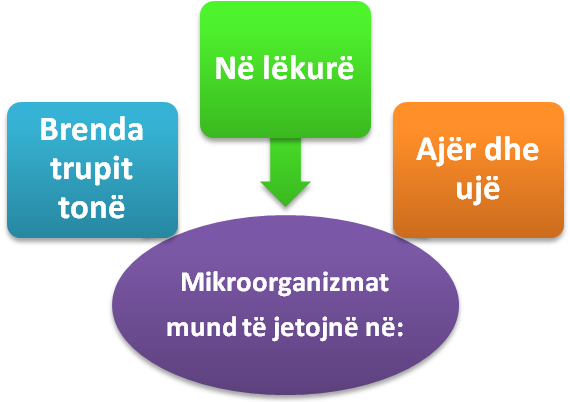 2-Ndërtimi i njohurive - Mbajtje e strukturuar e shënimeveNdahen nxënësit në dyshe. Analizojnë informacionin dhe u përgjigjen pyetjeve të drejtuara nga mësuesi: Çfarë është procesi i shpërbërjes? Kur bëhet shqetësuese procesi i shpërbërjes nga mikroorganizmat? Çfarë shpërbëjnë mikroorganizmat? Cilat janë kushtet në të cilat rriten mikroorganizmat? Në cilat mjedise gjethet shpërbëhen më shpejt? Shpjegoni një rast kur mikroorganizmat janë të dobishëm? Tregoni përse në ushqimet e paketuara nuk rriten mikroorganizmat?Nxënësit lexojnë me kujdes tekstin dhe plotësojnë diagramin me përgjigjet e pyetjeve:Përforcimi i njohurive -Turi i galerisëMësuesi udhëzon nxënësit të përgatitin një poster.Në këtë poster nxënësi mund të përfshijë:lloje të ndryshme mikroorganizmash që marrin pjesë në procesin e shpërbërjes;kushtet më të përshtatshme që ndihmojnë procesin e shpërbërjes së lëndëve të ndryshme;Nxënësi paraqet punën e përgatitur në poster; Shpjegon hapat që ndoqën për skicimin e mikroorganizmave që marrin pjesë në zbërthimin e lëndës organike; Vlerëson punën e shokëve në klasë dhe bën vërejtje nëse është e nevojshme;Mësuesi dhe nxënësit përzgjedhin punët më të mira. Mësuesi vlerëson nxënësit për punën e kryer.Veprimet e kryera për trajtimin e situatës1-Parashikimi i njohurive-Diskutim i njohurive paraprakeMësuesi njeh nxënësin me temën të cilën e shkruan në tabelë mikroorganizmat dhe shpërbërja.U kërkon nxënësve të thonë gjithçka që dinë për mikroorganizmat dhe mjediset ku ata jetojnë;Drejton pyetjet: Cilat ushqime përmbajnë lëndë organike? Cilat ushqime mund të shpërbëhen nga mikroorganizmat? Cilat janë mjediset ku jetojnë mikroorganizmat?Mësuesi përmbledh në tabelë përgjigjet e nxënësve për mjediset ku jetojnë mikroorganizmat.2-Ndërtimi i njohurive - Mbajtje e strukturuar e shënimeveNdahen nxënësit në dyshe. Analizojnë informacionin dhe u përgjigjen pyetjeve të drejtuara nga mësuesi: Çfarë është procesi i shpërbërjes? Kur bëhet shqetësuese procesi i shpërbërjes nga mikroorganizmat? Çfarë shpërbëjnë mikroorganizmat? Cilat janë kushtet në të cilat rriten mikroorganizmat? Në cilat mjedise gjethet shpërbëhen më shpejt? Shpjegoni një rast kur mikroorganizmat janë të dobishëm? Tregoni përse në ushqimet e paketuara nuk rriten mikroorganizmat?Nxënësit lexojnë me kujdes tekstin dhe plotësojnë diagramin me përgjigjet e pyetjeve:Përforcimi i njohurive -Turi i galerisëMësuesi udhëzon nxënësit të përgatitin një poster.Në këtë poster nxënësi mund të përfshijë:lloje të ndryshme mikroorganizmash që marrin pjesë në procesin e shpërbërjes;kushtet më të përshtatshme që ndihmojnë procesin e shpërbërjes së lëndëve të ndryshme;Nxënësi paraqet punën e përgatitur në poster; Shpjegon hapat që ndoqën për skicimin e mikroorganizmave që marrin pjesë në zbërthimin e lëndës organike; Vlerëson punën e shokëve në klasë dhe bën vërejtje nëse është e nevojshme;Mësuesi dhe nxënësit përzgjedhin punët më të mira. Mësuesi vlerëson nxënësit për punën e kryer.Veprimet e kryera për trajtimin e situatës1-Parashikimi i njohurive-Diskutim i njohurive paraprakeMësuesi njeh nxënësin me temën të cilën e shkruan në tabelë mikroorganizmat dhe shpërbërja.U kërkon nxënësve të thonë gjithçka që dinë për mikroorganizmat dhe mjediset ku ata jetojnë;Drejton pyetjet: Cilat ushqime përmbajnë lëndë organike? Cilat ushqime mund të shpërbëhen nga mikroorganizmat? Cilat janë mjediset ku jetojnë mikroorganizmat?Mësuesi përmbledh në tabelë përgjigjet e nxënësve për mjediset ku jetojnë mikroorganizmat.2-Ndërtimi i njohurive - Mbajtje e strukturuar e shënimeveNdahen nxënësit në dyshe. Analizojnë informacionin dhe u përgjigjen pyetjeve të drejtuara nga mësuesi: Çfarë është procesi i shpërbërjes? Kur bëhet shqetësuese procesi i shpërbërjes nga mikroorganizmat? Çfarë shpërbëjnë mikroorganizmat? Cilat janë kushtet në të cilat rriten mikroorganizmat? Në cilat mjedise gjethet shpërbëhen më shpejt? Shpjegoni një rast kur mikroorganizmat janë të dobishëm? Tregoni përse në ushqimet e paketuara nuk rriten mikroorganizmat?Nxënësit lexojnë me kujdes tekstin dhe plotësojnë diagramin me përgjigjet e pyetjeve:Përforcimi i njohurive -Turi i galerisëMësuesi udhëzon nxënësit të përgatitin një poster.Në këtë poster nxënësi mund të përfshijë:lloje të ndryshme mikroorganizmash që marrin pjesë në procesin e shpërbërjes;kushtet më të përshtatshme që ndihmojnë procesin e shpërbërjes së lëndëve të ndryshme;Nxënësi paraqet punën e përgatitur në poster; Shpjegon hapat që ndoqën për skicimin e mikroorganizmave që marrin pjesë në zbërthimin e lëndës organike; Vlerëson punën e shokëve në klasë dhe bën vërejtje nëse është e nevojshme;Mësuesi dhe nxënësit përzgjedhin punët më të mira. Mësuesi vlerëson nxënësit për punën e kryer.Veprimet e kryera për trajtimin e situatës1-Parashikimi i njohurive-Diskutim i njohurive paraprakeMësuesi njeh nxënësin me temën të cilën e shkruan në tabelë mikroorganizmat dhe shpërbërja.U kërkon nxënësve të thonë gjithçka që dinë për mikroorganizmat dhe mjediset ku ata jetojnë;Drejton pyetjet: Cilat ushqime përmbajnë lëndë organike? Cilat ushqime mund të shpërbëhen nga mikroorganizmat? Cilat janë mjediset ku jetojnë mikroorganizmat?Mësuesi përmbledh në tabelë përgjigjet e nxënësve për mjediset ku jetojnë mikroorganizmat.2-Ndërtimi i njohurive - Mbajtje e strukturuar e shënimeveNdahen nxënësit në dyshe. Analizojnë informacionin dhe u përgjigjen pyetjeve të drejtuara nga mësuesi: Çfarë është procesi i shpërbërjes? Kur bëhet shqetësuese procesi i shpërbërjes nga mikroorganizmat? Çfarë shpërbëjnë mikroorganizmat? Cilat janë kushtet në të cilat rriten mikroorganizmat? Në cilat mjedise gjethet shpërbëhen më shpejt? Shpjegoni një rast kur mikroorganizmat janë të dobishëm? Tregoni përse në ushqimet e paketuara nuk rriten mikroorganizmat?Nxënësit lexojnë me kujdes tekstin dhe plotësojnë diagramin me përgjigjet e pyetjeve:Përforcimi i njohurive -Turi i galerisëMësuesi udhëzon nxënësit të përgatitin një poster.Në këtë poster nxënësi mund të përfshijë:lloje të ndryshme mikroorganizmash që marrin pjesë në procesin e shpërbërjes;kushtet më të përshtatshme që ndihmojnë procesin e shpërbërjes së lëndëve të ndryshme;Nxënësi paraqet punën e përgatitur në poster; Shpjegon hapat që ndoqën për skicimin e mikroorganizmave që marrin pjesë në zbërthimin e lëndës organike; Vlerëson punën e shokëve në klasë dhe bën vërejtje nëse është e nevojshme;Mësuesi dhe nxënësit përzgjedhin punët më të mira. Mësuesi vlerëson nxënësit për punën e kryer.Veprimet e kryera për trajtimin e situatës1-Parashikimi i njohurive-Diskutim i njohurive paraprakeMësuesi njeh nxënësin me temën të cilën e shkruan në tabelë mikroorganizmat dhe shpërbërja.U kërkon nxënësve të thonë gjithçka që dinë për mikroorganizmat dhe mjediset ku ata jetojnë;Drejton pyetjet: Cilat ushqime përmbajnë lëndë organike? Cilat ushqime mund të shpërbëhen nga mikroorganizmat? Cilat janë mjediset ku jetojnë mikroorganizmat?Mësuesi përmbledh në tabelë përgjigjet e nxënësve për mjediset ku jetojnë mikroorganizmat.2-Ndërtimi i njohurive - Mbajtje e strukturuar e shënimeveNdahen nxënësit në dyshe. Analizojnë informacionin dhe u përgjigjen pyetjeve të drejtuara nga mësuesi: Çfarë është procesi i shpërbërjes? Kur bëhet shqetësuese procesi i shpërbërjes nga mikroorganizmat? Çfarë shpërbëjnë mikroorganizmat? Cilat janë kushtet në të cilat rriten mikroorganizmat? Në cilat mjedise gjethet shpërbëhen më shpejt? Shpjegoni një rast kur mikroorganizmat janë të dobishëm? Tregoni përse në ushqimet e paketuara nuk rriten mikroorganizmat?Nxënësit lexojnë me kujdes tekstin dhe plotësojnë diagramin me përgjigjet e pyetjeve:Përforcimi i njohurive -Turi i galerisëMësuesi udhëzon nxënësit të përgatitin një poster.Në këtë poster nxënësi mund të përfshijë:lloje të ndryshme mikroorganizmash që marrin pjesë në procesin e shpërbërjes;kushtet më të përshtatshme që ndihmojnë procesin e shpërbërjes së lëndëve të ndryshme;Nxënësi paraqet punën e përgatitur në poster; Shpjegon hapat që ndoqën për skicimin e mikroorganizmave që marrin pjesë në zbërthimin e lëndës organike; Vlerëson punën e shokëve në klasë dhe bën vërejtje nëse është e nevojshme;Mësuesi dhe nxënësit përzgjedhin punët më të mira. Mësuesi vlerëson nxënësit për punën e kryer.Veprimet e kryera për trajtimin e situatës1-Parashikimi i njohurive-Diskutim i njohurive paraprakeMësuesi njeh nxënësin me temën të cilën e shkruan në tabelë mikroorganizmat dhe shpërbërja.U kërkon nxënësve të thonë gjithçka që dinë për mikroorganizmat dhe mjediset ku ata jetojnë;Drejton pyetjet: Cilat ushqime përmbajnë lëndë organike? Cilat ushqime mund të shpërbëhen nga mikroorganizmat? Cilat janë mjediset ku jetojnë mikroorganizmat?Mësuesi përmbledh në tabelë përgjigjet e nxënësve për mjediset ku jetojnë mikroorganizmat.2-Ndërtimi i njohurive - Mbajtje e strukturuar e shënimeveNdahen nxënësit në dyshe. Analizojnë informacionin dhe u përgjigjen pyetjeve të drejtuara nga mësuesi: Çfarë është procesi i shpërbërjes? Kur bëhet shqetësuese procesi i shpërbërjes nga mikroorganizmat? Çfarë shpërbëjnë mikroorganizmat? Cilat janë kushtet në të cilat rriten mikroorganizmat? Në cilat mjedise gjethet shpërbëhen më shpejt? Shpjegoni një rast kur mikroorganizmat janë të dobishëm? Tregoni përse në ushqimet e paketuara nuk rriten mikroorganizmat?Nxënësit lexojnë me kujdes tekstin dhe plotësojnë diagramin me përgjigjet e pyetjeve:Përforcimi i njohurive -Turi i galerisëMësuesi udhëzon nxënësit të përgatitin një poster.Në këtë poster nxënësi mund të përfshijë:lloje të ndryshme mikroorganizmash që marrin pjesë në procesin e shpërbërjes;kushtet më të përshtatshme që ndihmojnë procesin e shpërbërjes së lëndëve të ndryshme;Nxënësi paraqet punën e përgatitur në poster; Shpjegon hapat që ndoqën për skicimin e mikroorganizmave që marrin pjesë në zbërthimin e lëndës organike; Vlerëson punën e shokëve në klasë dhe bën vërejtje nëse është e nevojshme;Mësuesi dhe nxënësit përzgjedhin punët më të mira. Mësuesi vlerëson nxënësit për punën e kryer.Veprimet e kryera për trajtimin e situatës1-Parashikimi i njohurive-Diskutim i njohurive paraprakeMësuesi njeh nxënësin me temën të cilën e shkruan në tabelë mikroorganizmat dhe shpërbërja.U kërkon nxënësve të thonë gjithçka që dinë për mikroorganizmat dhe mjediset ku ata jetojnë;Drejton pyetjet: Cilat ushqime përmbajnë lëndë organike? Cilat ushqime mund të shpërbëhen nga mikroorganizmat? Cilat janë mjediset ku jetojnë mikroorganizmat?Mësuesi përmbledh në tabelë përgjigjet e nxënësve për mjediset ku jetojnë mikroorganizmat.2-Ndërtimi i njohurive - Mbajtje e strukturuar e shënimeveNdahen nxënësit në dyshe. Analizojnë informacionin dhe u përgjigjen pyetjeve të drejtuara nga mësuesi: Çfarë është procesi i shpërbërjes? Kur bëhet shqetësuese procesi i shpërbërjes nga mikroorganizmat? Çfarë shpërbëjnë mikroorganizmat? Cilat janë kushtet në të cilat rriten mikroorganizmat? Në cilat mjedise gjethet shpërbëhen më shpejt? Shpjegoni një rast kur mikroorganizmat janë të dobishëm? Tregoni përse në ushqimet e paketuara nuk rriten mikroorganizmat?Nxënësit lexojnë me kujdes tekstin dhe plotësojnë diagramin me përgjigjet e pyetjeve:Përforcimi i njohurive -Turi i galerisëMësuesi udhëzon nxënësit të përgatitin një poster.Në këtë poster nxënësi mund të përfshijë:lloje të ndryshme mikroorganizmash që marrin pjesë në procesin e shpërbërjes;kushtet më të përshtatshme që ndihmojnë procesin e shpërbërjes së lëndëve të ndryshme;Nxënësi paraqet punën e përgatitur në poster; Shpjegon hapat që ndoqën për skicimin e mikroorganizmave që marrin pjesë në zbërthimin e lëndës organike; Vlerëson punën e shokëve në klasë dhe bën vërejtje nëse është e nevojshme;Mësuesi dhe nxënësit përzgjedhin punët më të mira. Mësuesi vlerëson nxënësit për punën e kryer.Vlerësimi i situatësSituata quhet e vlerësuar kur nxënësi:Shpjegon se kushtet më të përshtatshme për krijimin e mykut të bukës janë lagështia, mjedisi i ngrohtë dhe errësira.Vlerësimi i situatësSituata quhet e vlerësuar kur nxënësi:Shpjegon se kushtet më të përshtatshme për krijimin e mykut të bukës janë lagështia, mjedisi i ngrohtë dhe errësira.Vlerësimi i situatësSituata quhet e vlerësuar kur nxënësi:Shpjegon se kushtet më të përshtatshme për krijimin e mykut të bukës janë lagështia, mjedisi i ngrohtë dhe errësira.Vlerësimi i situatësSituata quhet e vlerësuar kur nxënësi:Shpjegon se kushtet më të përshtatshme për krijimin e mykut të bukës janë lagështia, mjedisi i ngrohtë dhe errësira.Vlerësimi i situatësSituata quhet e vlerësuar kur nxënësi:Shpjegon se kushtet më të përshtatshme për krijimin e mykut të bukës janë lagështia, mjedisi i ngrohtë dhe errësira.Vlerësimi i situatësSituata quhet e vlerësuar kur nxënësi:Shpjegon se kushtet më të përshtatshme për krijimin e mykut të bukës janë lagështia, mjedisi i ngrohtë dhe errësira.Vlerësimi i situatësSituata quhet e vlerësuar kur nxënësi:Shpjegon se kushtet më të përshtatshme për krijimin e mykut të bukës janë lagështia, mjedisi i ngrohtë dhe errësira.Vlerësimi i nxënësit:Nxënësi vlerësohet:për përdorimin e fjalorit të saktë shkencor gjatë orës së mësimit;për bashkëveprimin me shokët në grup;për saktësinë e përshkrimit të kushteve në të cilat ndodh më mirë zbërthimi i lëndëve organikepër përgatitjen e posterit më të mirë për mikroorganizmat dhe shpërbërjen.Vlerësimi i nxënësit:Nxënësi vlerësohet:për përdorimin e fjalorit të saktë shkencor gjatë orës së mësimit;për bashkëveprimin me shokët në grup;për saktësinë e përshkrimit të kushteve në të cilat ndodh më mirë zbërthimi i lëndëve organikepër përgatitjen e posterit më të mirë për mikroorganizmat dhe shpërbërjen.Vlerësimi i nxënësit:Nxënësi vlerësohet:për përdorimin e fjalorit të saktë shkencor gjatë orës së mësimit;për bashkëveprimin me shokët në grup;për saktësinë e përshkrimit të kushteve në të cilat ndodh më mirë zbërthimi i lëndëve organikepër përgatitjen e posterit më të mirë për mikroorganizmat dhe shpërbërjen.Vlerësimi i nxënësit:Nxënësi vlerësohet:për përdorimin e fjalorit të saktë shkencor gjatë orës së mësimit;për bashkëveprimin me shokët në grup;për saktësinë e përshkrimit të kushteve në të cilat ndodh më mirë zbërthimi i lëndëve organikepër përgatitjen e posterit më të mirë për mikroorganizmat dhe shpërbërjen.Vlerësimi i nxënësit:Nxënësi vlerësohet:për përdorimin e fjalorit të saktë shkencor gjatë orës së mësimit;për bashkëveprimin me shokët në grup;për saktësinë e përshkrimit të kushteve në të cilat ndodh më mirë zbërthimi i lëndëve organikepër përgatitjen e posterit më të mirë për mikroorganizmat dhe shpërbërjen.Vlerësimi i nxënësit:Nxënësi vlerësohet:për përdorimin e fjalorit të saktë shkencor gjatë orës së mësimit;për bashkëveprimin me shokët në grup;për saktësinë e përshkrimit të kushteve në të cilat ndodh më mirë zbërthimi i lëndëve organikepër përgatitjen e posterit më të mirë për mikroorganizmat dhe shpërbërjen.Vlerësimi i nxënësit:Nxënësi vlerësohet:për përdorimin e fjalorit të saktë shkencor gjatë orës së mësimit;për bashkëveprimin me shokët në grup;për saktësinë e përshkrimit të kushteve në të cilat ndodh më mirë zbërthimi i lëndëve organikepër përgatitjen e posterit më të mirë për mikroorganizmat dhe shpërbërjen.Detyrë ShtëpieKërkon më shumë informacion për shpërbërjen e ushqimeve dhe sëmundjet që shkaktohen te njeriu nga konsumimi i ushqimeve jo të freskëta.Detyrë ShtëpieKërkon më shumë informacion për shpërbërjen e ushqimeve dhe sëmundjet që shkaktohen te njeriu nga konsumimi i ushqimeve jo të freskëta.Detyrë ShtëpieKërkon më shumë informacion për shpërbërjen e ushqimeve dhe sëmundjet që shkaktohen te njeriu nga konsumimi i ushqimeve jo të freskëta.Detyrë ShtëpieKërkon më shumë informacion për shpërbërjen e ushqimeve dhe sëmundjet që shkaktohen te njeriu nga konsumimi i ushqimeve jo të freskëta.Detyrë ShtëpieKërkon më shumë informacion për shpërbërjen e ushqimeve dhe sëmundjet që shkaktohen te njeriu nga konsumimi i ushqimeve jo të freskëta.Detyrë ShtëpieKërkon më shumë informacion për shpërbërjen e ushqimeve dhe sëmundjet që shkaktohen te njeriu nga konsumimi i ushqimeve jo të freskëta.Detyrë ShtëpieKërkon më shumë informacion për shpërbërjen e ushqimeve dhe sëmundjet që shkaktohen te njeriu nga konsumimi i ushqimeve jo të freskëta.Fusha: Shkencat e natyrësLënda: BiologjiShkalla: IIIShkalla: IIIKlasa: VIITema mësimore: 1- Mikroorganizmat dhe ushqimi                                2-Mikroorganizmat dhe ushqimiTema mësimore: 1- Mikroorganizmat dhe ushqimi                                2-Mikroorganizmat dhe ushqimiTema mësimore: 1- Mikroorganizmat dhe ushqimi                                2-Mikroorganizmat dhe ushqimiTema mësimore: 1- Mikroorganizmat dhe ushqimi                                2-Mikroorganizmat dhe ushqimiTema mësimore: 1- Mikroorganizmat dhe ushqimi                                2-Mikroorganizmat dhe ushqimiSituata e të nxënit: Rëndësia e mikroorganizmave në prodhimin e ushqimeveSituata e të nxënit: Rëndësia e mikroorganizmave në prodhimin e ushqimeveSituata e të nxënit: Rëndësia e mikroorganizmave në prodhimin e ushqimeveSituata e të nxënit: Rëndësia e mikroorganizmave në prodhimin e ushqimeveSituata e të nxënit: Rëndësia e mikroorganizmave në prodhimin e ushqimeveRezultatet e të nxënit sipas kompetencave kyçeKompetenca e komunikimit dhe të shprehurit: Nxënësi shpreh mendimin e tij në lidhje me mikroorganizmat dhe faktorët që ndikojnë  në  proceset e prodhimit të ushqimit në industrinë ushqimore.Kompetenca e të menduarit: Nxënësi analizon, në mënyrë të pavarur, informacionet e marra nga burimet e ndryshme për aktivitetin e mikroorganizmave në prodhimin e lëndëve ushqimore, vlerëson dhe përpunon këtë informacion.Kompetenca e të nxënit: Nxënësi ndërlidh njohuritë e mëparshme për mikroorganizmat me temën e re mbi mikroorganizmat dhe ushqimin dhe përvojat paraprake duke i përdorur këto njohuri në praktikë.Kompetenca personale:Nxënësi demonstron vetëbesim dhe shkathtësi personale e ndërpersonale në orën e mësimit dhe përzgjedh mënyrat më efikase për të pasur ushqime të shëndetshme.Rezultatet e të nxënit sipas kompetencave kyçeKompetenca e komunikimit dhe të shprehurit: Nxënësi shpreh mendimin e tij në lidhje me mikroorganizmat dhe faktorët që ndikojnë  në  proceset e prodhimit të ushqimit në industrinë ushqimore.Kompetenca e të menduarit: Nxënësi analizon, në mënyrë të pavarur, informacionet e marra nga burimet e ndryshme për aktivitetin e mikroorganizmave në prodhimin e lëndëve ushqimore, vlerëson dhe përpunon këtë informacion.Kompetenca e të nxënit: Nxënësi ndërlidh njohuritë e mëparshme për mikroorganizmat me temën e re mbi mikroorganizmat dhe ushqimin dhe përvojat paraprake duke i përdorur këto njohuri në praktikë.Kompetenca personale:Nxënësi demonstron vetëbesim dhe shkathtësi personale e ndërpersonale në orën e mësimit dhe përzgjedh mënyrat më efikase për të pasur ushqime të shëndetshme.Rezultatet e të nxënit sipas kompetencave kyçeKompetenca e komunikimit dhe të shprehurit: Nxënësi shpreh mendimin e tij në lidhje me mikroorganizmat dhe faktorët që ndikojnë  në  proceset e prodhimit të ushqimit në industrinë ushqimore.Kompetenca e të menduarit: Nxënësi analizon, në mënyrë të pavarur, informacionet e marra nga burimet e ndryshme për aktivitetin e mikroorganizmave në prodhimin e lëndëve ushqimore, vlerëson dhe përpunon këtë informacion.Kompetenca e të nxënit: Nxënësi ndërlidh njohuritë e mëparshme për mikroorganizmat me temën e re mbi mikroorganizmat dhe ushqimin dhe përvojat paraprake duke i përdorur këto njohuri në praktikë.Kompetenca personale:Nxënësi demonstron vetëbesim dhe shkathtësi personale e ndërpersonale në orën e mësimit dhe përzgjedh mënyrat më efikase për të pasur ushqime të shëndetshme.Rezultatet e të nxënit sipas kompetencave kyçeKompetenca e komunikimit dhe të shprehurit: Nxënësi shpreh mendimin e tij në lidhje me mikroorganizmat dhe faktorët që ndikojnë  në  proceset e prodhimit të ushqimit në industrinë ushqimore.Kompetenca e të menduarit: Nxënësi analizon, në mënyrë të pavarur, informacionet e marra nga burimet e ndryshme për aktivitetin e mikroorganizmave në prodhimin e lëndëve ushqimore, vlerëson dhe përpunon këtë informacion.Kompetenca e të nxënit: Nxënësi ndërlidh njohuritë e mëparshme për mikroorganizmat me temën e re mbi mikroorganizmat dhe ushqimin dhe përvojat paraprake duke i përdorur këto njohuri në praktikë.Kompetenca personale:Nxënësi demonstron vetëbesim dhe shkathtësi personale e ndërpersonale në orën e mësimit dhe përzgjedh mënyrat më efikase për të pasur ushqime të shëndetshme.Rezultatet e të nxënit sipas kompetencave kyçeKompetenca e komunikimit dhe të shprehurit: Nxënësi shpreh mendimin e tij në lidhje me mikroorganizmat dhe faktorët që ndikojnë  në  proceset e prodhimit të ushqimit në industrinë ushqimore.Kompetenca e të menduarit: Nxënësi analizon, në mënyrë të pavarur, informacionet e marra nga burimet e ndryshme për aktivitetin e mikroorganizmave në prodhimin e lëndëve ushqimore, vlerëson dhe përpunon këtë informacion.Kompetenca e të nxënit: Nxënësi ndërlidh njohuritë e mëparshme për mikroorganizmat me temën e re mbi mikroorganizmat dhe ushqimin dhe përvojat paraprake duke i përdorur këto njohuri në praktikë.Kompetenca personale:Nxënësi demonstron vetëbesim dhe shkathtësi personale e ndërpersonale në orën e mësimit dhe përzgjedh mënyrat më efikase për të pasur ushqime të shëndetshme.Rezultatet e të nxënit të kompetencave të fushës sipas temës mësimore: Nxënësi:Përshkruan rolin e mikroorganizmave në industrinë ushqimore;Evidenton kushtet e përshtatshme për zhvillimin e majasë së bukës;Shpjegon çfarë ndodh me majanë gjatë pjekjes së bukës.Rezultatet e të nxënit të kompetencave të fushës sipas temës mësimore: Nxënësi:Përshkruan rolin e mikroorganizmave në industrinë ushqimore;Evidenton kushtet e përshtatshme për zhvillimin e majasë së bukës;Shpjegon çfarë ndodh me majanë gjatë pjekjes së bukës.Rezultatet e të nxënit të kompetencave të fushës sipas temës mësimore: Nxënësi:Përshkruan rolin e mikroorganizmave në industrinë ushqimore;Evidenton kushtet e përshtatshme për zhvillimin e majasë së bukës;Shpjegon çfarë ndodh me majanë gjatë pjekjes së bukës.Fjalët kyçe:Mikroorganizma, ushqimi, industri ushqimore, acidi laktik, maja bukeFjalët kyçe:Mikroorganizma, ushqimi, industri ushqimore, acidi laktik, maja bukeLidhja me fushat e tjera ose me temat ndërkurrikulare:Gjuha dhe komunikimi: Mundëson komunikimin midis nxënësve gjatë diskutimit dhe përshkrimit të kushteve që nevojiten për zhvillimin e majasë së bukës;Gjuhe amtare: Lënda e gjuhës aftëson nxënësit të lexojnë, të shkruajnë dhe të kuptojnë një material shkencor dhe të shprehen saktë me gojë dhe me shkrim.Teknologjia dhe TIK: Mbështet hetimin e proceseve në fushën e shkencave dhe lehtëson bashkëpunimin e nxënësve me njëri-tjetrin.Lidhja me fushat e tjera ose me temat ndërkurrikulare:Gjuha dhe komunikimi: Mundëson komunikimin midis nxënësve gjatë diskutimit dhe përshkrimit të kushteve që nevojiten për zhvillimin e majasë së bukës;Gjuhe amtare: Lënda e gjuhës aftëson nxënësit të lexojnë, të shkruajnë dhe të kuptojnë një material shkencor dhe të shprehen saktë me gojë dhe me shkrim.Teknologjia dhe TIK: Mbështet hetimin e proceseve në fushën e shkencave dhe lehtëson bashkëpunimin e nxënësve me njëri-tjetrin.Lidhja me fushat e tjera ose me temat ndërkurrikulare:Gjuha dhe komunikimi: Mundëson komunikimin midis nxënësve gjatë diskutimit dhe përshkrimit të kushteve që nevojiten për zhvillimin e majasë së bukës;Gjuhe amtare: Lënda e gjuhës aftëson nxënësit të lexojnë, të shkruajnë dhe të kuptojnë një material shkencor dhe të shprehen saktë me gojë dhe me shkrim.Teknologjia dhe TIK: Mbështet hetimin e proceseve në fushën e shkencave dhe lehtëson bashkëpunimin e nxënësve me njëri-tjetrin.Burimet: Teksti mësimor, mjete shkrimi, enciklopedi dhe burime të tjera informacioniBurimet: Teksti mësimor, mjete shkrimi, enciklopedi dhe burime të tjera informacioniMetodologjia dhe veprimtaritë e nxënësveDi/Dua të Di/NxëPunë në grupeBashkëbisedimMetodologjia dhe veprimtaritë e nxënësveDi/Dua të Di/NxëPunë në grupeBashkëbisedimMetodologjia dhe veprimtaritë e nxënësveDi/Dua të Di/NxëPunë në grupeBashkëbisedimMetodologjia dhe veprimtaritë e nxënësveDi/Dua të Di/NxëPunë në grupeBashkëbisedimMetodologjia dhe veprimtaritë e nxënësveDi/Dua të Di/NxëPunë në grupeBashkëbisedimPërshkrimi kontekstual i situatësNë furrat e bukës kur përgatitet  brumi i  bukës, i hidhet maja buke. Majaja ka mikroorganizma të cilat mundësojnë fryrjen e brumit. Cilat janë kushtet për rritjen e majasë dhe cili është roli i saj në fryrjen e bukës?Përshkrimi kontekstual i situatësNë furrat e bukës kur përgatitet  brumi i  bukës, i hidhet maja buke. Majaja ka mikroorganizma të cilat mundësojnë fryrjen e brumit. Cilat janë kushtet për rritjen e majasë dhe cili është roli i saj në fryrjen e bukës?Përshkrimi kontekstual i situatësNë furrat e bukës kur përgatitet  brumi i  bukës, i hidhet maja buke. Majaja ka mikroorganizma të cilat mundësojnë fryrjen e brumit. Cilat janë kushtet për rritjen e majasë dhe cili është roli i saj në fryrjen e bukës?Përshkrimi kontekstual i situatësNë furrat e bukës kur përgatitet  brumi i  bukës, i hidhet maja buke. Majaja ka mikroorganizma të cilat mundësojnë fryrjen e brumit. Cilat janë kushtet për rritjen e majasë dhe cili është roli i saj në fryrjen e bukës?Përshkrimi kontekstual i situatësNë furrat e bukës kur përgatitet  brumi i  bukës, i hidhet maja buke. Majaja ka mikroorganizma të cilat mundësojnë fryrjen e brumit. Cilat janë kushtet për rritjen e majasë dhe cili është roli i saj në fryrjen e bukës?Veprimet e kryera për trajtimin e situatës1-Parashikimi i njohurive- DiHapi i parëMësuesi shkruan në tabelë temën e mësimit: Mikroorganizmat dhe ushqimi; Njeh nxënësit me situatën problemore; U kërkon nxënësve të mendojnë dhe të shkruajnë në fletore çfarë dinë për mënyrën se si mikroorganizmat përdoren në jetën e përditshme për përgatitjen e ushqimeve.Hapi i dytëMësuesi skicon në tabelën: Di/Dua të Di/Nxë; U kërkon nxënësve të thonë se çfarë dinë për temën e mësimit.Hapi i tretëMësuesi u kërkon nxënësve të plotësojnë kolonën e parë të tabelës: Di2-Ndërtimi i njohurive- Dua të DiHapi i katërt Mësuesi nxit nxënësit që të lexojnë me kujdes materialin në tekstin mësimor. Udhëzon nxënësit të bëjnë pyetje mbi konceptet kryesore që trajtohen në tekst dhe plotëson kolonën e dytë: Dua të Di3-Përforcimi i njohurive- NxëHapi i pestëNxënësi lexon tekstin në mënyrë individuale.Mësuesi ndihmon nxënësit për paqartësitë që mund të hasin gjatë leximit të informacionit. Këshillon nxënësit të plotësojnë kolonën e tretë të tabelës: NxëVeprimet e kryera për trajtimin e situatës1-Parashikimi i njohurive- DiHapi i parëMësuesi shkruan në tabelë temën e mësimit: Mikroorganizmat dhe ushqimi; Njeh nxënësit me situatën problemore; U kërkon nxënësve të mendojnë dhe të shkruajnë në fletore çfarë dinë për mënyrën se si mikroorganizmat përdoren në jetën e përditshme për përgatitjen e ushqimeve.Hapi i dytëMësuesi skicon në tabelën: Di/Dua të Di/Nxë; U kërkon nxënësve të thonë se çfarë dinë për temën e mësimit.Hapi i tretëMësuesi u kërkon nxënësve të plotësojnë kolonën e parë të tabelës: Di2-Ndërtimi i njohurive- Dua të DiHapi i katërt Mësuesi nxit nxënësit që të lexojnë me kujdes materialin në tekstin mësimor. Udhëzon nxënësit të bëjnë pyetje mbi konceptet kryesore që trajtohen në tekst dhe plotëson kolonën e dytë: Dua të Di3-Përforcimi i njohurive- NxëHapi i pestëNxënësi lexon tekstin në mënyrë individuale.Mësuesi ndihmon nxënësit për paqartësitë që mund të hasin gjatë leximit të informacionit. Këshillon nxënësit të plotësojnë kolonën e tretë të tabelës: NxëVeprimet e kryera për trajtimin e situatës1-Parashikimi i njohurive- DiHapi i parëMësuesi shkruan në tabelë temën e mësimit: Mikroorganizmat dhe ushqimi; Njeh nxënësit me situatën problemore; U kërkon nxënësve të mendojnë dhe të shkruajnë në fletore çfarë dinë për mënyrën se si mikroorganizmat përdoren në jetën e përditshme për përgatitjen e ushqimeve.Hapi i dytëMësuesi skicon në tabelën: Di/Dua të Di/Nxë; U kërkon nxënësve të thonë se çfarë dinë për temën e mësimit.Hapi i tretëMësuesi u kërkon nxënësve të plotësojnë kolonën e parë të tabelës: Di2-Ndërtimi i njohurive- Dua të DiHapi i katërt Mësuesi nxit nxënësit që të lexojnë me kujdes materialin në tekstin mësimor. Udhëzon nxënësit të bëjnë pyetje mbi konceptet kryesore që trajtohen në tekst dhe plotëson kolonën e dytë: Dua të Di3-Përforcimi i njohurive- NxëHapi i pestëNxënësi lexon tekstin në mënyrë individuale.Mësuesi ndihmon nxënësit për paqartësitë që mund të hasin gjatë leximit të informacionit. Këshillon nxënësit të plotësojnë kolonën e tretë të tabelës: NxëVeprimet e kryera për trajtimin e situatës1-Parashikimi i njohurive- DiHapi i parëMësuesi shkruan në tabelë temën e mësimit: Mikroorganizmat dhe ushqimi; Njeh nxënësit me situatën problemore; U kërkon nxënësve të mendojnë dhe të shkruajnë në fletore çfarë dinë për mënyrën se si mikroorganizmat përdoren në jetën e përditshme për përgatitjen e ushqimeve.Hapi i dytëMësuesi skicon në tabelën: Di/Dua të Di/Nxë; U kërkon nxënësve të thonë se çfarë dinë për temën e mësimit.Hapi i tretëMësuesi u kërkon nxënësve të plotësojnë kolonën e parë të tabelës: Di2-Ndërtimi i njohurive- Dua të DiHapi i katërt Mësuesi nxit nxënësit që të lexojnë me kujdes materialin në tekstin mësimor. Udhëzon nxënësit të bëjnë pyetje mbi konceptet kryesore që trajtohen në tekst dhe plotëson kolonën e dytë: Dua të Di3-Përforcimi i njohurive- NxëHapi i pestëNxënësi lexon tekstin në mënyrë individuale.Mësuesi ndihmon nxënësit për paqartësitë që mund të hasin gjatë leximit të informacionit. Këshillon nxënësit të plotësojnë kolonën e tretë të tabelës: NxëVeprimet e kryera për trajtimin e situatës1-Parashikimi i njohurive- DiHapi i parëMësuesi shkruan në tabelë temën e mësimit: Mikroorganizmat dhe ushqimi; Njeh nxënësit me situatën problemore; U kërkon nxënësve të mendojnë dhe të shkruajnë në fletore çfarë dinë për mënyrën se si mikroorganizmat përdoren në jetën e përditshme për përgatitjen e ushqimeve.Hapi i dytëMësuesi skicon në tabelën: Di/Dua të Di/Nxë; U kërkon nxënësve të thonë se çfarë dinë për temën e mësimit.Hapi i tretëMësuesi u kërkon nxënësve të plotësojnë kolonën e parë të tabelës: Di2-Ndërtimi i njohurive- Dua të DiHapi i katërt Mësuesi nxit nxënësit që të lexojnë me kujdes materialin në tekstin mësimor. Udhëzon nxënësit të bëjnë pyetje mbi konceptet kryesore që trajtohen në tekst dhe plotëson kolonën e dytë: Dua të Di3-Përforcimi i njohurive- NxëHapi i pestëNxënësi lexon tekstin në mënyrë individuale.Mësuesi ndihmon nxënësit për paqartësitë që mund të hasin gjatë leximit të informacionit. Këshillon nxënësit të plotësojnë kolonën e tretë të tabelës: NxëVlerësimi i situatësSituata quhet e vlerësuar kur nxënësi:Përshkruan kushtet e zhvillimit të majasë së bukës;Tregon si ndikon majaja në fryrjen e brumit të bukës.Vlerësimi i situatësSituata quhet e vlerësuar kur nxënësi:Përshkruan kushtet e zhvillimit të majasë së bukës;Tregon si ndikon majaja në fryrjen e brumit të bukës.Vlerësimi i situatësSituata quhet e vlerësuar kur nxënësi:Përshkruan kushtet e zhvillimit të majasë së bukës;Tregon si ndikon majaja në fryrjen e brumit të bukës.Vlerësimi i situatësSituata quhet e vlerësuar kur nxënësi:Përshkruan kushtet e zhvillimit të majasë së bukës;Tregon si ndikon majaja në fryrjen e brumit të bukës.Vlerësimi i situatësSituata quhet e vlerësuar kur nxënësi:Përshkruan kushtet e zhvillimit të majasë së bukës;Tregon si ndikon majaja në fryrjen e brumit të bukës.Vlerësimi i nxënësit:Nxënësi vlerësohet:për shpjegimin e rolit të mikroorganizmave në industrinë ushqimore; për mënyrën se si përshkruan  kushtet që duhen për zhvillimin e majasë së bukës;për bashkëpunim dhe qëndrim etik gjatë punës në grup dhe gjatë diskutimeve për mikroorganizmat dhe rëndësinë e tyre në industrinë ushqimore;Vlerësimi i nxënësit:Nxënësi vlerësohet:për shpjegimin e rolit të mikroorganizmave në industrinë ushqimore; për mënyrën se si përshkruan  kushtet që duhen për zhvillimin e majasë së bukës;për bashkëpunim dhe qëndrim etik gjatë punës në grup dhe gjatë diskutimeve për mikroorganizmat dhe rëndësinë e tyre në industrinë ushqimore;Vlerësimi i nxënësit:Nxënësi vlerësohet:për shpjegimin e rolit të mikroorganizmave në industrinë ushqimore; për mënyrën se si përshkruan  kushtet që duhen për zhvillimin e majasë së bukës;për bashkëpunim dhe qëndrim etik gjatë punës në grup dhe gjatë diskutimeve për mikroorganizmat dhe rëndësinë e tyre në industrinë ushqimore;Vlerësimi i nxënësit:Nxënësi vlerësohet:për shpjegimin e rolit të mikroorganizmave në industrinë ushqimore; për mënyrën se si përshkruan  kushtet që duhen për zhvillimin e majasë së bukës;për bashkëpunim dhe qëndrim etik gjatë punës në grup dhe gjatë diskutimeve për mikroorganizmat dhe rëndësinë e tyre në industrinë ushqimore;Vlerësimi i nxënësit:Nxënësi vlerësohet:për shpjegimin e rolit të mikroorganizmave në industrinë ushqimore; për mënyrën se si përshkruan  kushtet që duhen për zhvillimin e majasë së bukës;për bashkëpunim dhe qëndrim etik gjatë punës në grup dhe gjatë diskutimeve për mikroorganizmat dhe rëndësinë e tyre në industrinë ushqimore;Detyrë shtëpieKërkoni informacion për mënyrën se si mikroorganizmat veprojnë në fermentimin e pijeve alkoolike si birra, vera dhe uiski.Detyrë shtëpieKërkoni informacion për mënyrën se si mikroorganizmat veprojnë në fermentimin e pijeve alkoolike si birra, vera dhe uiski.Detyrë shtëpieKërkoni informacion për mënyrën se si mikroorganizmat veprojnë në fermentimin e pijeve alkoolike si birra, vera dhe uiski.Detyrë shtëpieKërkoni informacion për mënyrën se si mikroorganizmat veprojnë në fermentimin e pijeve alkoolike si birra, vera dhe uiski.Detyrë shtëpieKërkoni informacion për mënyrën se si mikroorganizmat veprojnë në fermentimin e pijeve alkoolike si birra, vera dhe uiski.Fusha: Shkencat e natyrësLënda: BiologjiShkalla: IIIShkalla: IIIKlasa: VIITema mësimore: 1. Mikroorganizmat dhe ushqimi                               2. Mikroorganizmat dhe ushqimiTema mësimore: 1. Mikroorganizmat dhe ushqimi                               2. Mikroorganizmat dhe ushqimiTema mësimore: 1. Mikroorganizmat dhe ushqimi                               2. Mikroorganizmat dhe ushqimiTema mësimore: 1. Mikroorganizmat dhe ushqimi                               2. Mikroorganizmat dhe ushqimiTema mësimore: 1. Mikroorganizmat dhe ushqimi                               2. Mikroorganizmat dhe ushqimiSituata e të nxënit: Roli i mikroorganizmave në prodhimin e produkteve ushqimoreSituata e të nxënit: Roli i mikroorganizmave në prodhimin e produkteve ushqimoreSituata e të nxënit: Roli i mikroorganizmave në prodhimin e produkteve ushqimoreSituata e të nxënit: Roli i mikroorganizmave në prodhimin e produkteve ushqimoreSituata e të nxënit: Roli i mikroorganizmave në prodhimin e produkteve ushqimoreRezultatet e të nxënit sipas kompetencave kyçeKompetenca e komunikimit dhe të shprehurit: Nxënësi shpreh me fjalë mendimin e tij lidhjen mes organizmave dhe ushqimit.Kompetenca e të menduarit: Nxënësi analizon, në mënyrë të pavarur informacionet e marra nga burimet e ndryshme për rëndësinë e mikroorganizmave në jetën e gjallesave dhe vlerëson rëndësinë e tyre për jetën e njeriut.Kompetenca personale: Merr pjesë ose udhëheq një grup pune, bashkëpunon me shokët dhe diskuton për rolin e mikroorganizmave në industrinë ushqimore.Rezultatet e të nxënit sipas kompetencave kyçeKompetenca e komunikimit dhe të shprehurit: Nxënësi shpreh me fjalë mendimin e tij lidhjen mes organizmave dhe ushqimit.Kompetenca e të menduarit: Nxënësi analizon, në mënyrë të pavarur informacionet e marra nga burimet e ndryshme për rëndësinë e mikroorganizmave në jetën e gjallesave dhe vlerëson rëndësinë e tyre për jetën e njeriut.Kompetenca personale: Merr pjesë ose udhëheq një grup pune, bashkëpunon me shokët dhe diskuton për rolin e mikroorganizmave në industrinë ushqimore.Rezultatet e të nxënit sipas kompetencave kyçeKompetenca e komunikimit dhe të shprehurit: Nxënësi shpreh me fjalë mendimin e tij lidhjen mes organizmave dhe ushqimit.Kompetenca e të menduarit: Nxënësi analizon, në mënyrë të pavarur informacionet e marra nga burimet e ndryshme për rëndësinë e mikroorganizmave në jetën e gjallesave dhe vlerëson rëndësinë e tyre për jetën e njeriut.Kompetenca personale: Merr pjesë ose udhëheq një grup pune, bashkëpunon me shokët dhe diskuton për rolin e mikroorganizmave në industrinë ushqimore.Rezultatet e të nxënit sipas kompetencave kyçeKompetenca e komunikimit dhe të shprehurit: Nxënësi shpreh me fjalë mendimin e tij lidhjen mes organizmave dhe ushqimit.Kompetenca e të menduarit: Nxënësi analizon, në mënyrë të pavarur informacionet e marra nga burimet e ndryshme për rëndësinë e mikroorganizmave në jetën e gjallesave dhe vlerëson rëndësinë e tyre për jetën e njeriut.Kompetenca personale: Merr pjesë ose udhëheq një grup pune, bashkëpunon me shokët dhe diskuton për rolin e mikroorganizmave në industrinë ushqimore.Rezultatet e të nxënit sipas kompetencave kyçeKompetenca e komunikimit dhe të shprehurit: Nxënësi shpreh me fjalë mendimin e tij lidhjen mes organizmave dhe ushqimit.Kompetenca e të menduarit: Nxënësi analizon, në mënyrë të pavarur informacionet e marra nga burimet e ndryshme për rëndësinë e mikroorganizmave në jetën e gjallesave dhe vlerëson rëndësinë e tyre për jetën e njeriut.Kompetenca personale: Merr pjesë ose udhëheq një grup pune, bashkëpunon me shokët dhe diskuton për rolin e mikroorganizmave në industrinë ushqimore.Rezultatet e të nxënit të kompetencave të fushës sipas temës mësimore:Nxënësi:Evidenton mikroorganizmat që janë të dobishëm për prodhimin e ushqimit;Shpjegon ndikimin e mikroorganizmave në industrinë ushqimore;Analizon përdorimin e baktereve dhe të majasë në prodhimin e produkteve ushqimore.Rezultatet e të nxënit të kompetencave të fushës sipas temës mësimore:Nxënësi:Evidenton mikroorganizmat që janë të dobishëm për prodhimin e ushqimit;Shpjegon ndikimin e mikroorganizmave në industrinë ushqimore;Analizon përdorimin e baktereve dhe të majasë në prodhimin e produkteve ushqimore.Rezultatet e të nxënit të kompetencave të fushës sipas temës mësimore:Nxënësi:Evidenton mikroorganizmat që janë të dobishëm për prodhimin e ushqimit;Shpjegon ndikimin e mikroorganizmave në industrinë ushqimore;Analizon përdorimin e baktereve dhe të majasë në prodhimin e produkteve ushqimore.Fjalët kyçe:Mikroorganizma, bakteret, majaja e bukës, fermentimFjalët kyçe:Mikroorganizma, bakteret, majaja e bukës, fermentimLidhja me fushat e tjera ose me temat ndërkurrikulare:Gjuha dhe komunikimi: Ndihmon nxënësit për zhvillimin e kompetencës së komunikimit duke përdorur gjuhën dhe terminologjinë e shkencës.Teknologjia dhe TIK: Nxënësi përdor sistemet e duhura kompjuterike përgatitjen e prezantimeve të detyrave duke zbatuar në mënyrë krijuese njohuritë që përmbajnë shkencat kompjuterike.Lidhja me fushat e tjera ose me temat ndërkurrikulare:Gjuha dhe komunikimi: Ndihmon nxënësit për zhvillimin e kompetencës së komunikimit duke përdorur gjuhën dhe terminologjinë e shkencës.Teknologjia dhe TIK: Nxënësi përdor sistemet e duhura kompjuterike përgatitjen e prezantimeve të detyrave duke zbatuar në mënyrë krijuese njohuritë që përmbajnë shkencat kompjuterike.Lidhja me fushat e tjera ose me temat ndërkurrikulare:Gjuha dhe komunikimi: Ndihmon nxënësit për zhvillimin e kompetencës së komunikimit duke përdorur gjuhën dhe terminologjinë e shkencës.Teknologjia dhe TIK: Nxënësi përdor sistemet e duhura kompjuterike përgatitjen e prezantimeve të detyrave duke zbatuar në mënyrë krijuese njohuritë që përmbajnë shkencat kompjuterike.Burimet:Libri i nxënësit, fletore pune, enë qelqi, kos dhe qumësht, fletë plastike ngjitëse, maja buke, miell, ujëBurimet:Libri i nxënësit, fletore pune, enë qelqi, kos dhe qumësht, fletë plastike ngjitëse, maja buke, miell, ujëMetodologjia dhe veprimtaritë e nxënësveDiskutim për njohuritë paraprakePunë në grupeDiagrami i VenitMetodologjia dhe veprimtaritë e nxënësveDiskutim për njohuritë paraprakePunë në grupeDiagrami i VenitMetodologjia dhe veprimtaritë e nxënësveDiskutim për njohuritë paraprakePunë në grupeDiagrami i VenitMetodologjia dhe veprimtaritë e nxënësveDiskutim për njohuritë paraprakePunë në grupeDiagrami i VenitMetodologjia dhe veprimtaritë e nxënësveDiskutim për njohuritë paraprakePunë në grupeDiagrami i VenitPërshkrimi kontekstual i situatësMikroorganizmat jetojnë pothuajse kudo dhe ndikojnë në shumë aktivitete fizike dhe biologjike në Tokë. Ato mund të shihen vetëm nëpërmjet disa pajisjeve të veçanta të cilat janë në gjendje t’i zmadhojnë si mikroskopi. Disa mikroorganizma janë të dëmshëm për shëndetin e njeriut sepse shkaktojnë sëmundje. Disa mikroorganizma të tjerë janë shumë të dobishëm për jetën e njeriut.Si ndikojnë mikroorganizmat në përgatitjen e ushqimeve në jetën e përditshme dhe në industri?Përshkrimi kontekstual i situatësMikroorganizmat jetojnë pothuajse kudo dhe ndikojnë në shumë aktivitete fizike dhe biologjike në Tokë. Ato mund të shihen vetëm nëpërmjet disa pajisjeve të veçanta të cilat janë në gjendje t’i zmadhojnë si mikroskopi. Disa mikroorganizma janë të dëmshëm për shëndetin e njeriut sepse shkaktojnë sëmundje. Disa mikroorganizma të tjerë janë shumë të dobishëm për jetën e njeriut.Si ndikojnë mikroorganizmat në përgatitjen e ushqimeve në jetën e përditshme dhe në industri?Përshkrimi kontekstual i situatësMikroorganizmat jetojnë pothuajse kudo dhe ndikojnë në shumë aktivitete fizike dhe biologjike në Tokë. Ato mund të shihen vetëm nëpërmjet disa pajisjeve të veçanta të cilat janë në gjendje t’i zmadhojnë si mikroskopi. Disa mikroorganizma janë të dëmshëm për shëndetin e njeriut sepse shkaktojnë sëmundje. Disa mikroorganizma të tjerë janë shumë të dobishëm për jetën e njeriut.Si ndikojnë mikroorganizmat në përgatitjen e ushqimeve në jetën e përditshme dhe në industri?Përshkrimi kontekstual i situatësMikroorganizmat jetojnë pothuajse kudo dhe ndikojnë në shumë aktivitete fizike dhe biologjike në Tokë. Ato mund të shihen vetëm nëpërmjet disa pajisjeve të veçanta të cilat janë në gjendje t’i zmadhojnë si mikroskopi. Disa mikroorganizma janë të dëmshëm për shëndetin e njeriut sepse shkaktojnë sëmundje. Disa mikroorganizma të tjerë janë shumë të dobishëm për jetën e njeriut.Si ndikojnë mikroorganizmat në përgatitjen e ushqimeve në jetën e përditshme dhe në industri?Përshkrimi kontekstual i situatësMikroorganizmat jetojnë pothuajse kudo dhe ndikojnë në shumë aktivitete fizike dhe biologjike në Tokë. Ato mund të shihen vetëm nëpërmjet disa pajisjeve të veçanta të cilat janë në gjendje t’i zmadhojnë si mikroskopi. Disa mikroorganizma janë të dëmshëm për shëndetin e njeriut sepse shkaktojnë sëmundje. Disa mikroorganizma të tjerë janë shumë të dobishëm për jetën e njeriut.Si ndikojnë mikroorganizmat në përgatitjen e ushqimeve në jetën e përditshme dhe në industri?Veprimet e kryera për trajtimin e situatës1-Parashikimi i njohurive – Diskutim për njohuritë paraprakeMësuesi nxit nxënësit të lidhin njohuritë që kanë për bimët me njohuritë e reja. Drejton pyetje që nxënësit të shprehin mendimet e tyre për karakteristikat e mikroorganizmave dhe të diskutojnë për rëndësinë e tyre në përgatitjen e ushqimit në kushte shtëpie dhe në industri.Mësuesi ndan klasën në grupe:Grupi i parëMësuesi udhëzon nxënësit të shikojnë me kujdes një pamje të baktereve që fermentojnë sheqerin që gjendet te qumështi, në acid laktik. Grupi i dytëMësuesi u kërkon nxënësve të shikojnë me kujdes majanë e bukës.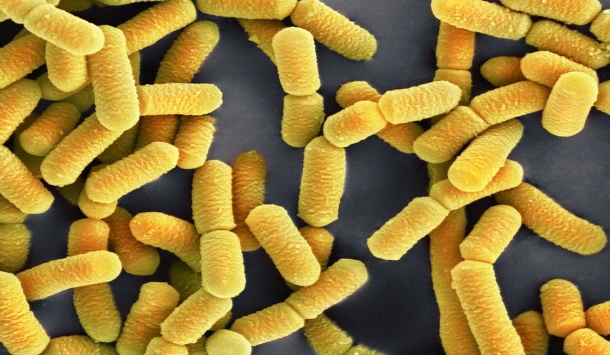 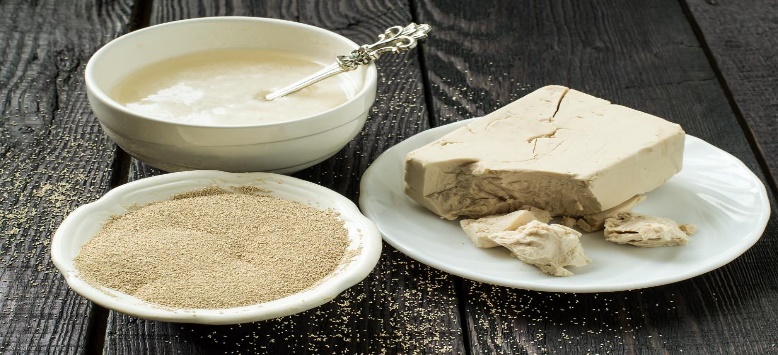 Baktere laktobacillus                                            Maja buke (kërpudhë njëqelizore)Mësuesi drejton pyetjet: Çfarë vëreni nga këto pamje?  Çfarë cilësish të përbashkëta kanë këta mikroorganizma? A dallojnë ato nga njëra-tjetra?Nxënësit punojnë në grupe dhe diskutojnë mendimet e tyre.Mësuesi dëgjon mendimet e nxënësve dhe përmbledh njohuritë kryesore në tabelë.2-Ndërtimi i njohurive – Punë në grupeMësuesi udhëzon nxënësit të lexojnë tekstin mësimor, të mbajnë shënime të rregullta dhe pasi të kenë përgatitur materialet të zhvillojnë veprimtarinë e dhënë nga mësuesi:Grupi i parë-Veprimtari: Përgatitja e kositBurimet: kos i freskët, qumësht, gotë sterile, material për të mbuluar kosin.Nxënësi në fund të veprimtarisë shpjegon përse është e rëndësishme që gota për përgatitjen e kosit të jetë sterile; Sugjeron pse qumështi duhet lënë në një vend të ngrohtë; Përshkruan ndryshimin që do të vërejnë te qumështi pas disa orësh.Grupi i parë-Veprimtari praktike-Përgatitja e brumit të bukësBurimet: maja buke, miell, tretësirë sheqeri, enë të pastër dhe ujë.Nxënësi në fund të veprimtarisë shpjegon përse brumi duhet të vendoset në një vend të ngrohtë; Sugjeron se çfarë ndodh me majanë e brumit kur buka piqet.3-Përforcimi i njohurive-Diagrami i VenitNxënësi rishikon dhe shpjegon dallimet midis baktereve dhe kërpudhave dhe plotëson diagramin.        Bakteret                            Të përbashkëtat                Majaja e bukësVeprimet e kryera për trajtimin e situatës1-Parashikimi i njohurive – Diskutim për njohuritë paraprakeMësuesi nxit nxënësit të lidhin njohuritë që kanë për bimët me njohuritë e reja. Drejton pyetje që nxënësit të shprehin mendimet e tyre për karakteristikat e mikroorganizmave dhe të diskutojnë për rëndësinë e tyre në përgatitjen e ushqimit në kushte shtëpie dhe në industri.Mësuesi ndan klasën në grupe:Grupi i parëMësuesi udhëzon nxënësit të shikojnë me kujdes një pamje të baktereve që fermentojnë sheqerin që gjendet te qumështi, në acid laktik. Grupi i dytëMësuesi u kërkon nxënësve të shikojnë me kujdes majanë e bukës.Baktere laktobacillus                                            Maja buke (kërpudhë njëqelizore)Mësuesi drejton pyetjet: Çfarë vëreni nga këto pamje?  Çfarë cilësish të përbashkëta kanë këta mikroorganizma? A dallojnë ato nga njëra-tjetra?Nxënësit punojnë në grupe dhe diskutojnë mendimet e tyre.Mësuesi dëgjon mendimet e nxënësve dhe përmbledh njohuritë kryesore në tabelë.2-Ndërtimi i njohurive – Punë në grupeMësuesi udhëzon nxënësit të lexojnë tekstin mësimor, të mbajnë shënime të rregullta dhe pasi të kenë përgatitur materialet të zhvillojnë veprimtarinë e dhënë nga mësuesi:Grupi i parë-Veprimtari: Përgatitja e kositBurimet: kos i freskët, qumësht, gotë sterile, material për të mbuluar kosin.Nxënësi në fund të veprimtarisë shpjegon përse është e rëndësishme që gota për përgatitjen e kosit të jetë sterile; Sugjeron pse qumështi duhet lënë në një vend të ngrohtë; Përshkruan ndryshimin që do të vërejnë te qumështi pas disa orësh.Grupi i parë-Veprimtari praktike-Përgatitja e brumit të bukësBurimet: maja buke, miell, tretësirë sheqeri, enë të pastër dhe ujë.Nxënësi në fund të veprimtarisë shpjegon përse brumi duhet të vendoset në një vend të ngrohtë; Sugjeron se çfarë ndodh me majanë e brumit kur buka piqet.3-Përforcimi i njohurive-Diagrami i VenitNxënësi rishikon dhe shpjegon dallimet midis baktereve dhe kërpudhave dhe plotëson diagramin.        Bakteret                            Të përbashkëtat                Majaja e bukësVeprimet e kryera për trajtimin e situatës1-Parashikimi i njohurive – Diskutim për njohuritë paraprakeMësuesi nxit nxënësit të lidhin njohuritë që kanë për bimët me njohuritë e reja. Drejton pyetje që nxënësit të shprehin mendimet e tyre për karakteristikat e mikroorganizmave dhe të diskutojnë për rëndësinë e tyre në përgatitjen e ushqimit në kushte shtëpie dhe në industri.Mësuesi ndan klasën në grupe:Grupi i parëMësuesi udhëzon nxënësit të shikojnë me kujdes një pamje të baktereve që fermentojnë sheqerin që gjendet te qumështi, në acid laktik. Grupi i dytëMësuesi u kërkon nxënësve të shikojnë me kujdes majanë e bukës.Baktere laktobacillus                                            Maja buke (kërpudhë njëqelizore)Mësuesi drejton pyetjet: Çfarë vëreni nga këto pamje?  Çfarë cilësish të përbashkëta kanë këta mikroorganizma? A dallojnë ato nga njëra-tjetra?Nxënësit punojnë në grupe dhe diskutojnë mendimet e tyre.Mësuesi dëgjon mendimet e nxënësve dhe përmbledh njohuritë kryesore në tabelë.2-Ndërtimi i njohurive – Punë në grupeMësuesi udhëzon nxënësit të lexojnë tekstin mësimor, të mbajnë shënime të rregullta dhe pasi të kenë përgatitur materialet të zhvillojnë veprimtarinë e dhënë nga mësuesi:Grupi i parë-Veprimtari: Përgatitja e kositBurimet: kos i freskët, qumësht, gotë sterile, material për të mbuluar kosin.Nxënësi në fund të veprimtarisë shpjegon përse është e rëndësishme që gota për përgatitjen e kosit të jetë sterile; Sugjeron pse qumështi duhet lënë në një vend të ngrohtë; Përshkruan ndryshimin që do të vërejnë te qumështi pas disa orësh.Grupi i parë-Veprimtari praktike-Përgatitja e brumit të bukësBurimet: maja buke, miell, tretësirë sheqeri, enë të pastër dhe ujë.Nxënësi në fund të veprimtarisë shpjegon përse brumi duhet të vendoset në një vend të ngrohtë; Sugjeron se çfarë ndodh me majanë e brumit kur buka piqet.3-Përforcimi i njohurive-Diagrami i VenitNxënësi rishikon dhe shpjegon dallimet midis baktereve dhe kërpudhave dhe plotëson diagramin.        Bakteret                            Të përbashkëtat                Majaja e bukësVeprimet e kryera për trajtimin e situatës1-Parashikimi i njohurive – Diskutim për njohuritë paraprakeMësuesi nxit nxënësit të lidhin njohuritë që kanë për bimët me njohuritë e reja. Drejton pyetje që nxënësit të shprehin mendimet e tyre për karakteristikat e mikroorganizmave dhe të diskutojnë për rëndësinë e tyre në përgatitjen e ushqimit në kushte shtëpie dhe në industri.Mësuesi ndan klasën në grupe:Grupi i parëMësuesi udhëzon nxënësit të shikojnë me kujdes një pamje të baktereve që fermentojnë sheqerin që gjendet te qumështi, në acid laktik. Grupi i dytëMësuesi u kërkon nxënësve të shikojnë me kujdes majanë e bukës.Baktere laktobacillus                                            Maja buke (kërpudhë njëqelizore)Mësuesi drejton pyetjet: Çfarë vëreni nga këto pamje?  Çfarë cilësish të përbashkëta kanë këta mikroorganizma? A dallojnë ato nga njëra-tjetra?Nxënësit punojnë në grupe dhe diskutojnë mendimet e tyre.Mësuesi dëgjon mendimet e nxënësve dhe përmbledh njohuritë kryesore në tabelë.2-Ndërtimi i njohurive – Punë në grupeMësuesi udhëzon nxënësit të lexojnë tekstin mësimor, të mbajnë shënime të rregullta dhe pasi të kenë përgatitur materialet të zhvillojnë veprimtarinë e dhënë nga mësuesi:Grupi i parë-Veprimtari: Përgatitja e kositBurimet: kos i freskët, qumësht, gotë sterile, material për të mbuluar kosin.Nxënësi në fund të veprimtarisë shpjegon përse është e rëndësishme që gota për përgatitjen e kosit të jetë sterile; Sugjeron pse qumështi duhet lënë në një vend të ngrohtë; Përshkruan ndryshimin që do të vërejnë te qumështi pas disa orësh.Grupi i parë-Veprimtari praktike-Përgatitja e brumit të bukësBurimet: maja buke, miell, tretësirë sheqeri, enë të pastër dhe ujë.Nxënësi në fund të veprimtarisë shpjegon përse brumi duhet të vendoset në një vend të ngrohtë; Sugjeron se çfarë ndodh me majanë e brumit kur buka piqet.3-Përforcimi i njohurive-Diagrami i VenitNxënësi rishikon dhe shpjegon dallimet midis baktereve dhe kërpudhave dhe plotëson diagramin.        Bakteret                            Të përbashkëtat                Majaja e bukësVeprimet e kryera për trajtimin e situatës1-Parashikimi i njohurive – Diskutim për njohuritë paraprakeMësuesi nxit nxënësit të lidhin njohuritë që kanë për bimët me njohuritë e reja. Drejton pyetje që nxënësit të shprehin mendimet e tyre për karakteristikat e mikroorganizmave dhe të diskutojnë për rëndësinë e tyre në përgatitjen e ushqimit në kushte shtëpie dhe në industri.Mësuesi ndan klasën në grupe:Grupi i parëMësuesi udhëzon nxënësit të shikojnë me kujdes një pamje të baktereve që fermentojnë sheqerin që gjendet te qumështi, në acid laktik. Grupi i dytëMësuesi u kërkon nxënësve të shikojnë me kujdes majanë e bukës.Baktere laktobacillus                                            Maja buke (kërpudhë njëqelizore)Mësuesi drejton pyetjet: Çfarë vëreni nga këto pamje?  Çfarë cilësish të përbashkëta kanë këta mikroorganizma? A dallojnë ato nga njëra-tjetra?Nxënësit punojnë në grupe dhe diskutojnë mendimet e tyre.Mësuesi dëgjon mendimet e nxënësve dhe përmbledh njohuritë kryesore në tabelë.2-Ndërtimi i njohurive – Punë në grupeMësuesi udhëzon nxënësit të lexojnë tekstin mësimor, të mbajnë shënime të rregullta dhe pasi të kenë përgatitur materialet të zhvillojnë veprimtarinë e dhënë nga mësuesi:Grupi i parë-Veprimtari: Përgatitja e kositBurimet: kos i freskët, qumësht, gotë sterile, material për të mbuluar kosin.Nxënësi në fund të veprimtarisë shpjegon përse është e rëndësishme që gota për përgatitjen e kosit të jetë sterile; Sugjeron pse qumështi duhet lënë në një vend të ngrohtë; Përshkruan ndryshimin që do të vërejnë te qumështi pas disa orësh.Grupi i parë-Veprimtari praktike-Përgatitja e brumit të bukësBurimet: maja buke, miell, tretësirë sheqeri, enë të pastër dhe ujë.Nxënësi në fund të veprimtarisë shpjegon përse brumi duhet të vendoset në një vend të ngrohtë; Sugjeron se çfarë ndodh me majanë e brumit kur buka piqet.3-Përforcimi i njohurive-Diagrami i VenitNxënësi rishikon dhe shpjegon dallimet midis baktereve dhe kërpudhave dhe plotëson diagramin.        Bakteret                            Të përbashkëtat                Majaja e bukësVlerësimi i situatës:Situata quhet e realizuar nëse nxënësi shpjegon rolin e mikroorganizmave në prodhimin e ushqimeve në jetën e përditshme dhe në industrinë ushqimore.Vlerësimi i situatës:Situata quhet e realizuar nëse nxënësi shpjegon rolin e mikroorganizmave në prodhimin e ushqimeve në jetën e përditshme dhe në industrinë ushqimore.Vlerësimi i situatës:Situata quhet e realizuar nëse nxënësi shpjegon rolin e mikroorganizmave në prodhimin e ushqimeve në jetën e përditshme dhe në industrinë ushqimore.Vlerësimi i situatës:Situata quhet e realizuar nëse nxënësi shpjegon rolin e mikroorganizmave në prodhimin e ushqimeve në jetën e përditshme dhe në industrinë ushqimore.Vlerësimi i situatës:Situata quhet e realizuar nëse nxënësi shpjegon rolin e mikroorganizmave në prodhimin e ushqimeve në jetën e përditshme dhe në industrinë ushqimore.Vlerësimi i nxënësit:Nxënësi vlerësohet:Për saktësinë me të cilën përshkruan rolin e mikroorganizmave në fermentimin e ushqimit.Për bashkëpunim dhe qëndrim etik gjatë punës në grup dhe gjatë diskutimeve.Vlerësimi i nxënësit:Nxënësi vlerësohet:Për saktësinë me të cilën përshkruan rolin e mikroorganizmave në fermentimin e ushqimit.Për bashkëpunim dhe qëndrim etik gjatë punës në grup dhe gjatë diskutimeve.Vlerësimi i nxënësit:Nxënësi vlerësohet:Për saktësinë me të cilën përshkruan rolin e mikroorganizmave në fermentimin e ushqimit.Për bashkëpunim dhe qëndrim etik gjatë punës në grup dhe gjatë diskutimeve.Vlerësimi i nxënësit:Nxënësi vlerësohet:Për saktësinë me të cilën përshkruan rolin e mikroorganizmave në fermentimin e ushqimit.Për bashkëpunim dhe qëndrim etik gjatë punës në grup dhe gjatë diskutimeve.Vlerësimi i nxënësit:Nxënësi vlerësohet:Për saktësinë me të cilën përshkruan rolin e mikroorganizmave në fermentimin e ushqimit.Për bashkëpunim dhe qëndrim etik gjatë punës në grup dhe gjatë diskutimeve.Detyrat dhe puna e pavarur:Detyrë shtëpie:Kërkoni informacion nga burime të ndryshme për mikroorganizmat dhe ushqimin. Detyrat dhe puna e pavarur:Detyrë shtëpie:Kërkoni informacion nga burime të ndryshme për mikroorganizmat dhe ushqimin. Detyrat dhe puna e pavarur:Detyrë shtëpie:Kërkoni informacion nga burime të ndryshme për mikroorganizmat dhe ushqimin. Detyrat dhe puna e pavarur:Detyrë shtëpie:Kërkoni informacion nga burime të ndryshme për mikroorganizmat dhe ushqimin. Detyrat dhe puna e pavarur:Detyrë shtëpie:Kërkoni informacion nga burime të ndryshme për mikroorganizmat dhe ushqimin. Fusha: Shkencat e natyrësLënda: BiologjiLënda: BiologjiShkalla: IIIShkalla: IIIKlasa: VIIKlasa: VIITema mësimore: 1. Mikroorganizmat dhe sëmundjet                               2. Mikroorganizmat dhe sëmundjetTema mësimore: 1. Mikroorganizmat dhe sëmundjet                               2. Mikroorganizmat dhe sëmundjetTema mësimore: 1. Mikroorganizmat dhe sëmundjet                               2. Mikroorganizmat dhe sëmundjetTema mësimore: 1. Mikroorganizmat dhe sëmundjet                               2. Mikroorganizmat dhe sëmundjetTema mësimore: 1. Mikroorganizmat dhe sëmundjet                               2. Mikroorganizmat dhe sëmundjetTema mësimore: 1. Mikroorganizmat dhe sëmundjet                               2. Mikroorganizmat dhe sëmundjetTema mësimore: 1. Mikroorganizmat dhe sëmundjet                               2. Mikroorganizmat dhe sëmundjetSituata e të nxënit:Mikroorganizmat që shkaktojnë sëmundje infektiveSituata e të nxënit:Mikroorganizmat që shkaktojnë sëmundje infektiveSituata e të nxënit:Mikroorganizmat që shkaktojnë sëmundje infektiveSituata e të nxënit:Mikroorganizmat që shkaktojnë sëmundje infektiveSituata e të nxënit:Mikroorganizmat që shkaktojnë sëmundje infektiveSituata e të nxënit:Mikroorganizmat që shkaktojnë sëmundje infektiveSituata e të nxënit:Mikroorganizmat që shkaktojnë sëmundje infektiveRezultatet e të nxënit sipas kompetencave kyçeKompetenca e komunikimit dhe të shprehurit: Nxënësi komunikon dhe diskuton në grup në mënyrë konstruktive mbi disa nga sëmundjet infektive që shkaktohen nga mikroorganizmat.Kompetenca e të menduarit: Nxënësi përpunon në mënyrë kritike informacionet përreth llojeve të mikroorganizmave të dëmshëm për shëndetin e njeriut.Kompetenca e të nxënit: Nxënësi përzgjedh të dhëna nga burime të ndryshme për mikroorganizmat dhe i shfrytëzon ato për përgatitjen e detyrave.Rezultatet e të nxënit sipas kompetencave kyçeKompetenca e komunikimit dhe të shprehurit: Nxënësi komunikon dhe diskuton në grup në mënyrë konstruktive mbi disa nga sëmundjet infektive që shkaktohen nga mikroorganizmat.Kompetenca e të menduarit: Nxënësi përpunon në mënyrë kritike informacionet përreth llojeve të mikroorganizmave të dëmshëm për shëndetin e njeriut.Kompetenca e të nxënit: Nxënësi përzgjedh të dhëna nga burime të ndryshme për mikroorganizmat dhe i shfrytëzon ato për përgatitjen e detyrave.Rezultatet e të nxënit sipas kompetencave kyçeKompetenca e komunikimit dhe të shprehurit: Nxënësi komunikon dhe diskuton në grup në mënyrë konstruktive mbi disa nga sëmundjet infektive që shkaktohen nga mikroorganizmat.Kompetenca e të menduarit: Nxënësi përpunon në mënyrë kritike informacionet përreth llojeve të mikroorganizmave të dëmshëm për shëndetin e njeriut.Kompetenca e të nxënit: Nxënësi përzgjedh të dhëna nga burime të ndryshme për mikroorganizmat dhe i shfrytëzon ato për përgatitjen e detyrave.Rezultatet e të nxënit sipas kompetencave kyçeKompetenca e komunikimit dhe të shprehurit: Nxënësi komunikon dhe diskuton në grup në mënyrë konstruktive mbi disa nga sëmundjet infektive që shkaktohen nga mikroorganizmat.Kompetenca e të menduarit: Nxënësi përpunon në mënyrë kritike informacionet përreth llojeve të mikroorganizmave të dëmshëm për shëndetin e njeriut.Kompetenca e të nxënit: Nxënësi përzgjedh të dhëna nga burime të ndryshme për mikroorganizmat dhe i shfrytëzon ato për përgatitjen e detyrave.Rezultatet e të nxënit sipas kompetencave kyçeKompetenca e komunikimit dhe të shprehurit: Nxënësi komunikon dhe diskuton në grup në mënyrë konstruktive mbi disa nga sëmundjet infektive që shkaktohen nga mikroorganizmat.Kompetenca e të menduarit: Nxënësi përpunon në mënyrë kritike informacionet përreth llojeve të mikroorganizmave të dëmshëm për shëndetin e njeriut.Kompetenca e të nxënit: Nxënësi përzgjedh të dhëna nga burime të ndryshme për mikroorganizmat dhe i shfrytëzon ato për përgatitjen e detyrave.Rezultatet e të nxënit sipas kompetencave kyçeKompetenca e komunikimit dhe të shprehurit: Nxënësi komunikon dhe diskuton në grup në mënyrë konstruktive mbi disa nga sëmundjet infektive që shkaktohen nga mikroorganizmat.Kompetenca e të menduarit: Nxënësi përpunon në mënyrë kritike informacionet përreth llojeve të mikroorganizmave të dëmshëm për shëndetin e njeriut.Kompetenca e të nxënit: Nxënësi përzgjedh të dhëna nga burime të ndryshme për mikroorganizmat dhe i shfrytëzon ato për përgatitjen e detyrave.Rezultatet e të nxënit sipas kompetencave kyçeKompetenca e komunikimit dhe të shprehurit: Nxënësi komunikon dhe diskuton në grup në mënyrë konstruktive mbi disa nga sëmundjet infektive që shkaktohen nga mikroorganizmat.Kompetenca e të menduarit: Nxënësi përpunon në mënyrë kritike informacionet përreth llojeve të mikroorganizmave të dëmshëm për shëndetin e njeriut.Kompetenca e të nxënit: Nxënësi përzgjedh të dhëna nga burime të ndryshme për mikroorganizmat dhe i shfrytëzon ato për përgatitjen e detyrave.Rezultatet e të nxënit të kompetencave të fushës sipas temës mësimore:Nxënësi:Identifikon mikroorganizmat e dëmshëm për shëndetin e njeriut;Shpjegon se si transmetohen sëmundjet infektive nga një individ te tjetri;Tregon përse antibiotikët nuk mund ta shërojnë gripin;Argumenton përse viruset janë organizma të gjallë.Rezultatet e të nxënit të kompetencave të fushës sipas temës mësimore:Nxënësi:Identifikon mikroorganizmat e dëmshëm për shëndetin e njeriut;Shpjegon se si transmetohen sëmundjet infektive nga një individ te tjetri;Tregon përse antibiotikët nuk mund ta shërojnë gripin;Argumenton përse viruset janë organizma të gjallë.Rezultatet e të nxënit të kompetencave të fushës sipas temës mësimore:Nxënësi:Identifikon mikroorganizmat e dëmshëm për shëndetin e njeriut;Shpjegon se si transmetohen sëmundjet infektive nga një individ te tjetri;Tregon përse antibiotikët nuk mund ta shërojnë gripin;Argumenton përse viruset janë organizma të gjallë.Rezultatet e të nxënit të kompetencave të fushës sipas temës mësimore:Nxënësi:Identifikon mikroorganizmat e dëmshëm për shëndetin e njeriut;Shpjegon se si transmetohen sëmundjet infektive nga një individ te tjetri;Tregon përse antibiotikët nuk mund ta shërojnë gripin;Argumenton përse viruset janë organizma të gjallë.Fjalët kyçe:Mikroorganizma, sëmundje infektive, baktere, viruse, protozoarë, antibiotikëFjalët kyçe:Mikroorganizma, sëmundje infektive, baktere, viruse, protozoarë, antibiotikëFjalët kyçe:Mikroorganizma, sëmundje infektive, baktere, viruse, protozoarë, antibiotikëLidhja me fushat e tjera ose me temat ndërkurrikulare:Gjuha dhe komunikimi: Mundëson zhvillimin e kompetencës së komunikimit midis nxënësve duke përdorur gjuhën dhe terminologjinë e shkencës gjatë orës së mësimit.Teknologjia dhe Tik: Nxënësi përdor sistemet e duhura kompjuterike për përgatitjen dhe prezantimin e detyrave duke zbatuar në mënyrë krijuese njohuritë që përmbajnë shkencat kompjuterike.Lidhja me fushat e tjera ose me temat ndërkurrikulare:Gjuha dhe komunikimi: Mundëson zhvillimin e kompetencës së komunikimit midis nxënësve duke përdorur gjuhën dhe terminologjinë e shkencës gjatë orës së mësimit.Teknologjia dhe Tik: Nxënësi përdor sistemet e duhura kompjuterike për përgatitjen dhe prezantimin e detyrave duke zbatuar në mënyrë krijuese njohuritë që përmbajnë shkencat kompjuterike.Lidhja me fushat e tjera ose me temat ndërkurrikulare:Gjuha dhe komunikimi: Mundëson zhvillimin e kompetencës së komunikimit midis nxënësve duke përdorur gjuhën dhe terminologjinë e shkencës gjatë orës së mësimit.Teknologjia dhe Tik: Nxënësi përdor sistemet e duhura kompjuterike për përgatitjen dhe prezantimin e detyrave duke zbatuar në mënyrë krijuese njohuritë që përmbajnë shkencat kompjuterike.Lidhja me fushat e tjera ose me temat ndërkurrikulare:Gjuha dhe komunikimi: Mundëson zhvillimin e kompetencës së komunikimit midis nxënësve duke përdorur gjuhën dhe terminologjinë e shkencës gjatë orës së mësimit.Teknologjia dhe Tik: Nxënësi përdor sistemet e duhura kompjuterike për përgatitjen dhe prezantimin e detyrave duke zbatuar në mënyrë krijuese njohuritë që përmbajnë shkencat kompjuterike.Burimet: Teksti mësimor, fletore pune, mjete shkrimiBurimet: Teksti mësimor, fletore pune, mjete shkrimiBurimet: Teksti mësimor, fletore pune, mjete shkrimiMetodologjia dhe veprimtaritë e nxënësveMetodologjia dhe veprimtaritë e nxënësveMetodologjia dhe veprimtaritë e nxënësveMetodologjia dhe veprimtaritë e nxënësveMetodologjia dhe veprimtaritë e nxënësveMetodologjia dhe veprimtaritë e nxënësveStuhi mendimeshPunë në grupeStuhi mendimeshPunë në grupeTabela e koncepteve KllasterTabela e koncepteve KllasterTabela e koncepteve KllasterTabela e koncepteve KllasterPërshkrimi kontekstual i situatësDisa mikroorganizma mund të shkaktojnë sëmundje te njeriu. Sëmundjet e shkaktuara nga mikroorganizmat quhen sëmundje infektive, kjo do të thotë se ato mund të transmetohen nga një njeri te një tjetër.Cilat janë disa nga mënyrat e transmetimit të sëmundjeve infektive te njeriu?Cilat janë pasojat e sëmundjeve infektive në trupin e njeriut?Përshkrimi kontekstual i situatësDisa mikroorganizma mund të shkaktojnë sëmundje te njeriu. Sëmundjet e shkaktuara nga mikroorganizmat quhen sëmundje infektive, kjo do të thotë se ato mund të transmetohen nga një njeri te një tjetër.Cilat janë disa nga mënyrat e transmetimit të sëmundjeve infektive te njeriu?Cilat janë pasojat e sëmundjeve infektive në trupin e njeriut?Përshkrimi kontekstual i situatësDisa mikroorganizma mund të shkaktojnë sëmundje te njeriu. Sëmundjet e shkaktuara nga mikroorganizmat quhen sëmundje infektive, kjo do të thotë se ato mund të transmetohen nga një njeri te një tjetër.Cilat janë disa nga mënyrat e transmetimit të sëmundjeve infektive te njeriu?Cilat janë pasojat e sëmundjeve infektive në trupin e njeriut?Përshkrimi kontekstual i situatësDisa mikroorganizma mund të shkaktojnë sëmundje te njeriu. Sëmundjet e shkaktuara nga mikroorganizmat quhen sëmundje infektive, kjo do të thotë se ato mund të transmetohen nga një njeri te një tjetër.Cilat janë disa nga mënyrat e transmetimit të sëmundjeve infektive te njeriu?Cilat janë pasojat e sëmundjeve infektive në trupin e njeriut?Përshkrimi kontekstual i situatësDisa mikroorganizma mund të shkaktojnë sëmundje te njeriu. Sëmundjet e shkaktuara nga mikroorganizmat quhen sëmundje infektive, kjo do të thotë se ato mund të transmetohen nga një njeri te një tjetër.Cilat janë disa nga mënyrat e transmetimit të sëmundjeve infektive te njeriu?Cilat janë pasojat e sëmundjeve infektive në trupin e njeriut?Përshkrimi kontekstual i situatësDisa mikroorganizma mund të shkaktojnë sëmundje te njeriu. Sëmundjet e shkaktuara nga mikroorganizmat quhen sëmundje infektive, kjo do të thotë se ato mund të transmetohen nga një njeri te një tjetër.Cilat janë disa nga mënyrat e transmetimit të sëmundjeve infektive te njeriu?Cilat janë pasojat e sëmundjeve infektive në trupin e njeriut?Përshkrimi kontekstual i situatësDisa mikroorganizma mund të shkaktojnë sëmundje te njeriu. Sëmundjet e shkaktuara nga mikroorganizmat quhen sëmundje infektive, kjo do të thotë se ato mund të transmetohen nga një njeri te një tjetër.Cilat janë disa nga mënyrat e transmetimit të sëmundjeve infektive te njeriu?Cilat janë pasojat e sëmundjeve infektive në trupin e njeriut?Parashikimi i njohurive- Stuhi mendimeshMësuesi shkruan në tabelë konceptet: baktere, viruse, protozoarë dhe nxit nxënësit të përshkruajnë veçoritë e këtyre mikroorganizmave.Mësuesi drejton pyetjet: Cilat janë disa nga sëmundjet që shkaktohen nga këta mikroorganizma? Cilat janë mënyrat e transmetimit të sëmundjeve dhe çfarë pasojash shkaktojnë ato në shëndetin e njeriut? Si mund të kurohen sëmundjet infektive?Mësuesi dëgjon me kujdes përgjigjet e nxënësve dhe përmbledh në tabelë mendimet e tyre.Ndërtimi i njohurive-Taksonomitë e BlumitNxënësi:Evidenton mikroorganizmat që shkaktojnë sëmundje;Përshkruan mënyrat e transmetimit të sëmundjeve infektive;Shpjegon simptomat e disa sëmundjeve infektive;Sugjeron se antibiotikët përdoren për të vrarë bakteret;Argumenton se viruset janë organizma të gjallë.Tregon se Lui Paster ishte i pari shkencëtar i cili solli prova se mikroorganizmat shkaktojnë sëmundje infektive.Përforcimi i njohurive- KllasterNxënësi plotëson kllasterin me disa nga mikroorganizmat që shkaktojnë sëmundje infektive dhe diskutojnë për pasojat që sëmundjet shkaktojnë në shëndetin e njeriut.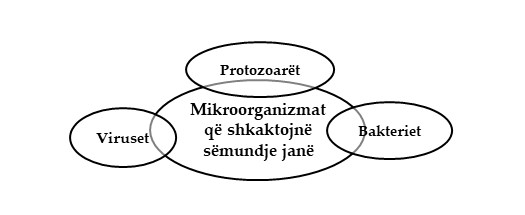 Parashikimi i njohurive- Stuhi mendimeshMësuesi shkruan në tabelë konceptet: baktere, viruse, protozoarë dhe nxit nxënësit të përshkruajnë veçoritë e këtyre mikroorganizmave.Mësuesi drejton pyetjet: Cilat janë disa nga sëmundjet që shkaktohen nga këta mikroorganizma? Cilat janë mënyrat e transmetimit të sëmundjeve dhe çfarë pasojash shkaktojnë ato në shëndetin e njeriut? Si mund të kurohen sëmundjet infektive?Mësuesi dëgjon me kujdes përgjigjet e nxënësve dhe përmbledh në tabelë mendimet e tyre.Ndërtimi i njohurive-Taksonomitë e BlumitNxënësi:Evidenton mikroorganizmat që shkaktojnë sëmundje;Përshkruan mënyrat e transmetimit të sëmundjeve infektive;Shpjegon simptomat e disa sëmundjeve infektive;Sugjeron se antibiotikët përdoren për të vrarë bakteret;Argumenton se viruset janë organizma të gjallë.Tregon se Lui Paster ishte i pari shkencëtar i cili solli prova se mikroorganizmat shkaktojnë sëmundje infektive.Përforcimi i njohurive- KllasterNxënësi plotëson kllasterin me disa nga mikroorganizmat që shkaktojnë sëmundje infektive dhe diskutojnë për pasojat që sëmundjet shkaktojnë në shëndetin e njeriut.Parashikimi i njohurive- Stuhi mendimeshMësuesi shkruan në tabelë konceptet: baktere, viruse, protozoarë dhe nxit nxënësit të përshkruajnë veçoritë e këtyre mikroorganizmave.Mësuesi drejton pyetjet: Cilat janë disa nga sëmundjet që shkaktohen nga këta mikroorganizma? Cilat janë mënyrat e transmetimit të sëmundjeve dhe çfarë pasojash shkaktojnë ato në shëndetin e njeriut? Si mund të kurohen sëmundjet infektive?Mësuesi dëgjon me kujdes përgjigjet e nxënësve dhe përmbledh në tabelë mendimet e tyre.Ndërtimi i njohurive-Taksonomitë e BlumitNxënësi:Evidenton mikroorganizmat që shkaktojnë sëmundje;Përshkruan mënyrat e transmetimit të sëmundjeve infektive;Shpjegon simptomat e disa sëmundjeve infektive;Sugjeron se antibiotikët përdoren për të vrarë bakteret;Argumenton se viruset janë organizma të gjallë.Tregon se Lui Paster ishte i pari shkencëtar i cili solli prova se mikroorganizmat shkaktojnë sëmundje infektive.Përforcimi i njohurive- KllasterNxënësi plotëson kllasterin me disa nga mikroorganizmat që shkaktojnë sëmundje infektive dhe diskutojnë për pasojat që sëmundjet shkaktojnë në shëndetin e njeriut.Parashikimi i njohurive- Stuhi mendimeshMësuesi shkruan në tabelë konceptet: baktere, viruse, protozoarë dhe nxit nxënësit të përshkruajnë veçoritë e këtyre mikroorganizmave.Mësuesi drejton pyetjet: Cilat janë disa nga sëmundjet që shkaktohen nga këta mikroorganizma? Cilat janë mënyrat e transmetimit të sëmundjeve dhe çfarë pasojash shkaktojnë ato në shëndetin e njeriut? Si mund të kurohen sëmundjet infektive?Mësuesi dëgjon me kujdes përgjigjet e nxënësve dhe përmbledh në tabelë mendimet e tyre.Ndërtimi i njohurive-Taksonomitë e BlumitNxënësi:Evidenton mikroorganizmat që shkaktojnë sëmundje;Përshkruan mënyrat e transmetimit të sëmundjeve infektive;Shpjegon simptomat e disa sëmundjeve infektive;Sugjeron se antibiotikët përdoren për të vrarë bakteret;Argumenton se viruset janë organizma të gjallë.Tregon se Lui Paster ishte i pari shkencëtar i cili solli prova se mikroorganizmat shkaktojnë sëmundje infektive.Përforcimi i njohurive- KllasterNxënësi plotëson kllasterin me disa nga mikroorganizmat që shkaktojnë sëmundje infektive dhe diskutojnë për pasojat që sëmundjet shkaktojnë në shëndetin e njeriut.Parashikimi i njohurive- Stuhi mendimeshMësuesi shkruan në tabelë konceptet: baktere, viruse, protozoarë dhe nxit nxënësit të përshkruajnë veçoritë e këtyre mikroorganizmave.Mësuesi drejton pyetjet: Cilat janë disa nga sëmundjet që shkaktohen nga këta mikroorganizma? Cilat janë mënyrat e transmetimit të sëmundjeve dhe çfarë pasojash shkaktojnë ato në shëndetin e njeriut? Si mund të kurohen sëmundjet infektive?Mësuesi dëgjon me kujdes përgjigjet e nxënësve dhe përmbledh në tabelë mendimet e tyre.Ndërtimi i njohurive-Taksonomitë e BlumitNxënësi:Evidenton mikroorganizmat që shkaktojnë sëmundje;Përshkruan mënyrat e transmetimit të sëmundjeve infektive;Shpjegon simptomat e disa sëmundjeve infektive;Sugjeron se antibiotikët përdoren për të vrarë bakteret;Argumenton se viruset janë organizma të gjallë.Tregon se Lui Paster ishte i pari shkencëtar i cili solli prova se mikroorganizmat shkaktojnë sëmundje infektive.Përforcimi i njohurive- KllasterNxënësi plotëson kllasterin me disa nga mikroorganizmat që shkaktojnë sëmundje infektive dhe diskutojnë për pasojat që sëmundjet shkaktojnë në shëndetin e njeriut.Parashikimi i njohurive- Stuhi mendimeshMësuesi shkruan në tabelë konceptet: baktere, viruse, protozoarë dhe nxit nxënësit të përshkruajnë veçoritë e këtyre mikroorganizmave.Mësuesi drejton pyetjet: Cilat janë disa nga sëmundjet që shkaktohen nga këta mikroorganizma? Cilat janë mënyrat e transmetimit të sëmundjeve dhe çfarë pasojash shkaktojnë ato në shëndetin e njeriut? Si mund të kurohen sëmundjet infektive?Mësuesi dëgjon me kujdes përgjigjet e nxënësve dhe përmbledh në tabelë mendimet e tyre.Ndërtimi i njohurive-Taksonomitë e BlumitNxënësi:Evidenton mikroorganizmat që shkaktojnë sëmundje;Përshkruan mënyrat e transmetimit të sëmundjeve infektive;Shpjegon simptomat e disa sëmundjeve infektive;Sugjeron se antibiotikët përdoren për të vrarë bakteret;Argumenton se viruset janë organizma të gjallë.Tregon se Lui Paster ishte i pari shkencëtar i cili solli prova se mikroorganizmat shkaktojnë sëmundje infektive.Përforcimi i njohurive- KllasterNxënësi plotëson kllasterin me disa nga mikroorganizmat që shkaktojnë sëmundje infektive dhe diskutojnë për pasojat që sëmundjet shkaktojnë në shëndetin e njeriut.Parashikimi i njohurive- Stuhi mendimeshMësuesi shkruan në tabelë konceptet: baktere, viruse, protozoarë dhe nxit nxënësit të përshkruajnë veçoritë e këtyre mikroorganizmave.Mësuesi drejton pyetjet: Cilat janë disa nga sëmundjet që shkaktohen nga këta mikroorganizma? Cilat janë mënyrat e transmetimit të sëmundjeve dhe çfarë pasojash shkaktojnë ato në shëndetin e njeriut? Si mund të kurohen sëmundjet infektive?Mësuesi dëgjon me kujdes përgjigjet e nxënësve dhe përmbledh në tabelë mendimet e tyre.Ndërtimi i njohurive-Taksonomitë e BlumitNxënësi:Evidenton mikroorganizmat që shkaktojnë sëmundje;Përshkruan mënyrat e transmetimit të sëmundjeve infektive;Shpjegon simptomat e disa sëmundjeve infektive;Sugjeron se antibiotikët përdoren për të vrarë bakteret;Argumenton se viruset janë organizma të gjallë.Tregon se Lui Paster ishte i pari shkencëtar i cili solli prova se mikroorganizmat shkaktojnë sëmundje infektive.Përforcimi i njohurive- KllasterNxënësi plotëson kllasterin me disa nga mikroorganizmat që shkaktojnë sëmundje infektive dhe diskutojnë për pasojat që sëmundjet shkaktojnë në shëndetin e njeriut.Vlerësimi i situatës:Situata quhet e realizuar kur nxënësi:Tregon cilat janë mikroorganizmat që shkaktojnë sëmundje;Shpjegon simptomat e sëmundjeve që shkaktohen nga mikroorganizmat.Vlerësimi i situatës:Situata quhet e realizuar kur nxënësi:Tregon cilat janë mikroorganizmat që shkaktojnë sëmundje;Shpjegon simptomat e sëmundjeve që shkaktohen nga mikroorganizmat.Vlerësimi i situatës:Situata quhet e realizuar kur nxënësi:Tregon cilat janë mikroorganizmat që shkaktojnë sëmundje;Shpjegon simptomat e sëmundjeve që shkaktohen nga mikroorganizmat.Vlerësimi i situatës:Situata quhet e realizuar kur nxënësi:Tregon cilat janë mikroorganizmat që shkaktojnë sëmundje;Shpjegon simptomat e sëmundjeve që shkaktohen nga mikroorganizmat.Vlerësimi i situatës:Situata quhet e realizuar kur nxënësi:Tregon cilat janë mikroorganizmat që shkaktojnë sëmundje;Shpjegon simptomat e sëmundjeve që shkaktohen nga mikroorganizmat.Vlerësimi i situatës:Situata quhet e realizuar kur nxënësi:Tregon cilat janë mikroorganizmat që shkaktojnë sëmundje;Shpjegon simptomat e sëmundjeve që shkaktohen nga mikroorganizmat.Vlerësimi i situatës:Situata quhet e realizuar kur nxënësi:Tregon cilat janë mikroorganizmat që shkaktojnë sëmundje;Shpjegon simptomat e sëmundjeve që shkaktohen nga mikroorganizmat.Vlerësimi i nxënësit:Nxënësi vlerësohet për:Bashkëpunim dhe qëndrim etik gjatë punës në grup dhe gjatë diskutimeve;Saktësinë me të cilën nxënësi shpjegon me anë të shembujve sëmundjet që shkaktohen nga mikroorganizmat.Vlerësimi i nxënësit:Nxënësi vlerësohet për:Bashkëpunim dhe qëndrim etik gjatë punës në grup dhe gjatë diskutimeve;Saktësinë me të cilën nxënësi shpjegon me anë të shembujve sëmundjet që shkaktohen nga mikroorganizmat.Vlerësimi i nxënësit:Nxënësi vlerësohet për:Bashkëpunim dhe qëndrim etik gjatë punës në grup dhe gjatë diskutimeve;Saktësinë me të cilën nxënësi shpjegon me anë të shembujve sëmundjet që shkaktohen nga mikroorganizmat.Vlerësimi i nxënësit:Nxënësi vlerësohet për:Bashkëpunim dhe qëndrim etik gjatë punës në grup dhe gjatë diskutimeve;Saktësinë me të cilën nxënësi shpjegon me anë të shembujve sëmundjet që shkaktohen nga mikroorganizmat.Vlerësimi i nxënësit:Nxënësi vlerësohet për:Bashkëpunim dhe qëndrim etik gjatë punës në grup dhe gjatë diskutimeve;Saktësinë me të cilën nxënësi shpjegon me anë të shembujve sëmundjet që shkaktohen nga mikroorganizmat.Vlerësimi i nxënësit:Nxënësi vlerësohet për:Bashkëpunim dhe qëndrim etik gjatë punës në grup dhe gjatë diskutimeve;Saktësinë me të cilën nxënësi shpjegon me anë të shembujve sëmundjet që shkaktohen nga mikroorganizmat.Vlerësimi i nxënësit:Nxënësi vlerësohet për:Bashkëpunim dhe qëndrim etik gjatë punës në grup dhe gjatë diskutimeve;Saktësinë me të cilën nxënësi shpjegon me anë të shembujve sëmundjet që shkaktohen nga mikroorganizmat.Detyrat dhe puna e pavarur:Detyrë shtëpiePlotësoni ushtrimin 2, fletore pune në faqen 16.Detyrat dhe puna e pavarur:Detyrë shtëpiePlotësoni ushtrimin 2, fletore pune në faqen 16.Detyrat dhe puna e pavarur:Detyrë shtëpiePlotësoni ushtrimin 2, fletore pune në faqen 16.Detyrat dhe puna e pavarur:Detyrë shtëpiePlotësoni ushtrimin 2, fletore pune në faqen 16.Detyrat dhe puna e pavarur:Detyrë shtëpiePlotësoni ushtrimin 2, fletore pune në faqen 16.Detyrat dhe puna e pavarur:Detyrë shtëpiePlotësoni ushtrimin 2, fletore pune në faqen 16.Detyrat dhe puna e pavarur:Detyrë shtëpiePlotësoni ushtrimin 2, fletore pune në faqen 16.Fusha: Shkencat e natyrësLënda: BiologjiShkalla: IIIShkalla: IIIKlasa: VIITema mësimore: 1. Qeliza bimore                               2. Qeliza bimoreTema mësimore: 1. Qeliza bimore                               2. Qeliza bimoreTema mësimore: 1. Qeliza bimore                               2. Qeliza bimoreTema mësimore: 1. Qeliza bimore                               2. Qeliza bimoreTema mësimore: 1. Qeliza bimore                               2. Qeliza bimoreSituata e të nxënit:Ndërtimi dhe funksioni i qelizës bimoreSituata e të nxënit:Ndërtimi dhe funksioni i qelizës bimoreSituata e të nxënit:Ndërtimi dhe funksioni i qelizës bimoreSituata e të nxënit:Ndërtimi dhe funksioni i qelizës bimoreSituata e të nxënit:Ndërtimi dhe funksioni i qelizës bimoreRezultatet e të nxënit sipas kompetencave kyçeKompetenca e komunikimit dhe të shprehurit: Nxënësi shpreh mendimin e vet për ndërtimin e qelizës me gojë ose me shkrim, si dhe me anë të formave të tjera të komunikimit.Kompetenca e të menduarit: Nxënësi analizon, në mënyrë të pavarur, informacionet e marra nga burimet e ndryshme për ndërtimin e qelizave bimore dhe vlerëson rëndësinë e tyre.Kompetenca e të nxënit: Nxënësi bashkëvepron në mënyrë aktive me shokët për realizimin e një aktiviteti të përbashkët në lidhje me ndërtimin dhe funksionin e qelizave bimore.Rezultatet e të nxënit sipas kompetencave kyçeKompetenca e komunikimit dhe të shprehurit: Nxënësi shpreh mendimin e vet për ndërtimin e qelizës me gojë ose me shkrim, si dhe me anë të formave të tjera të komunikimit.Kompetenca e të menduarit: Nxënësi analizon, në mënyrë të pavarur, informacionet e marra nga burimet e ndryshme për ndërtimin e qelizave bimore dhe vlerëson rëndësinë e tyre.Kompetenca e të nxënit: Nxënësi bashkëvepron në mënyrë aktive me shokët për realizimin e një aktiviteti të përbashkët në lidhje me ndërtimin dhe funksionin e qelizave bimore.Rezultatet e të nxënit sipas kompetencave kyçeKompetenca e komunikimit dhe të shprehurit: Nxënësi shpreh mendimin e vet për ndërtimin e qelizës me gojë ose me shkrim, si dhe me anë të formave të tjera të komunikimit.Kompetenca e të menduarit: Nxënësi analizon, në mënyrë të pavarur, informacionet e marra nga burimet e ndryshme për ndërtimin e qelizave bimore dhe vlerëson rëndësinë e tyre.Kompetenca e të nxënit: Nxënësi bashkëvepron në mënyrë aktive me shokët për realizimin e një aktiviteti të përbashkët në lidhje me ndërtimin dhe funksionin e qelizave bimore.Rezultatet e të nxënit sipas kompetencave kyçeKompetenca e komunikimit dhe të shprehurit: Nxënësi shpreh mendimin e vet për ndërtimin e qelizës me gojë ose me shkrim, si dhe me anë të formave të tjera të komunikimit.Kompetenca e të menduarit: Nxënësi analizon, në mënyrë të pavarur, informacionet e marra nga burimet e ndryshme për ndërtimin e qelizave bimore dhe vlerëson rëndësinë e tyre.Kompetenca e të nxënit: Nxënësi bashkëvepron në mënyrë aktive me shokët për realizimin e një aktiviteti të përbashkët në lidhje me ndërtimin dhe funksionin e qelizave bimore.Rezultatet e të nxënit sipas kompetencave kyçeKompetenca e komunikimit dhe të shprehurit: Nxënësi shpreh mendimin e vet për ndërtimin e qelizës me gojë ose me shkrim, si dhe me anë të formave të tjera të komunikimit.Kompetenca e të menduarit: Nxënësi analizon, në mënyrë të pavarur, informacionet e marra nga burimet e ndryshme për ndërtimin e qelizave bimore dhe vlerëson rëndësinë e tyre.Kompetenca e të nxënit: Nxënësi bashkëvepron në mënyrë aktive me shokët për realizimin e një aktiviteti të përbashkët në lidhje me ndërtimin dhe funksionin e qelizave bimore.Rezultatet e të nxënit të kompetencave të fushës sipas temës mësimore:Nxënësi:Identifikon strukturat e një qelize shtazore;Shpjegon funksionin e secilës pjesë të qelizës bimore.Rezultatet e të nxënit të kompetencave të fushës sipas temës mësimore:Nxënësi:Identifikon strukturat e një qelize shtazore;Shpjegon funksionin e secilës pjesë të qelizës bimore.Rezultatet e të nxënit të kompetencave të fushës sipas temës mësimore:Nxënësi:Identifikon strukturat e një qelize shtazore;Shpjegon funksionin e secilës pjesë të qelizës bimore.Fjalët kyçe:Qeliza bimore, muri qelizor, membrana qelizore, citoplazma, bërthama, kromozomet, vakuola qendrore, kloroplastetFjalët kyçe:Qeliza bimore, muri qelizor, membrana qelizore, citoplazma, bërthama, kromozomet, vakuola qendrore, kloroplastetLidhja me fushat e tjera ose me temat ndërkurrikulare:Gjuha dhe komunikimi:Ndihmon nxënësit për zhvillimin e kompetencës së komunikimit në gjuhën dhe terminologjinë e shkencës. Teknologjia dhe TIK: Mbështet hetimin e proceseve në fushën e shkencave dhe lehtëson përgatitjen e detyrave për lëndën e biologjisë.Lidhja me fushat e tjera ose me temat ndërkurrikulare:Gjuha dhe komunikimi:Ndihmon nxënësit për zhvillimin e kompetencës së komunikimit në gjuhën dhe terminologjinë e shkencës. Teknologjia dhe TIK: Mbështet hetimin e proceseve në fushën e shkencave dhe lehtëson përgatitjen e detyrave për lëndën e biologjisë.Lidhja me fushat e tjera ose me temat ndërkurrikulare:Gjuha dhe komunikimi:Ndihmon nxënësit për zhvillimin e kompetencës së komunikimit në gjuhën dhe terminologjinë e shkencës. Teknologjia dhe TIK: Mbështet hetimin e proceseve në fushën e shkencave dhe lehtëson përgatitjen e detyrave për lëndën e biologjisë.Burimet:Teksti mësimor, tabela dhe mjete shkrimi, informacione nga interneti, kompjuterBurimet:Teksti mësimor, tabela dhe mjete shkrimi, informacione nga interneti, kompjuterMetodologjia dhe veprimtaritë e nxënësveStuhi mendimeshDitari dy pjesëshKllasterMetodologjia dhe veprimtaritë e nxënësveStuhi mendimeshDitari dy pjesëshKllasterMetodologjia dhe veprimtaritë e nxënësveStuhi mendimeshDitari dy pjesëshKllasterMetodologjia dhe veprimtaritë e nxënësveStuhi mendimeshDitari dy pjesëshKllasterMetodologjia dhe veprimtaritë e nxënësveStuhi mendimeshDitari dy pjesëshKllasterPërshkrimi kontekstual i situatësTë gjitha qeniet e gjalla janë të përbëra nga struktura të imta që quhen qeliza. Shumica e qelizave janë kaq të vogla saqë nuk mund të shihen me sy të lirë. Ato mund të shihen vetëm me mikroskop. Përshkruani ndërtimin e qelizës.Përshkrimi kontekstual i situatësTë gjitha qeniet e gjalla janë të përbëra nga struktura të imta që quhen qeliza. Shumica e qelizave janë kaq të vogla saqë nuk mund të shihen me sy të lirë. Ato mund të shihen vetëm me mikroskop. Përshkruani ndërtimin e qelizës.Përshkrimi kontekstual i situatësTë gjitha qeniet e gjalla janë të përbëra nga struktura të imta që quhen qeliza. Shumica e qelizave janë kaq të vogla saqë nuk mund të shihen me sy të lirë. Ato mund të shihen vetëm me mikroskop. Përshkruani ndërtimin e qelizës.Përshkrimi kontekstual i situatësTë gjitha qeniet e gjalla janë të përbëra nga struktura të imta që quhen qeliza. Shumica e qelizave janë kaq të vogla saqë nuk mund të shihen me sy të lirë. Ato mund të shihen vetëm me mikroskop. Përshkruani ndërtimin e qelizës.Përshkrimi kontekstual i situatësTë gjitha qeniet e gjalla janë të përbëra nga struktura të imta që quhen qeliza. Shumica e qelizave janë kaq të vogla saqë nuk mund të shihen me sy të lirë. Ato mund të shihen vetëm me mikroskop. Përshkruani ndërtimin e qelizës.Veprimet e kryera për trajtimin e situatës1-Parashikimi i njohurive-Stuhi mendimeshMësuesi paraqet në monitor/me fletë formati, një qelizë bimore dhe nxit nxënësit të diskutojnë për ndërtimin e qelizës.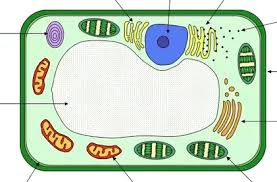 Mësuesi udhëzon nxënësit të lexojnë informacionin në tekstin mësimor dhe të emërtojnë pjesët e qelizës bimore.2-Ndërtimi i njohurive-Ditari dy pjesëshI-Puna në dyshe Mësuesi udhëzon nxënësit të lexojnë tekstin me kujdes që t`a kuptojnë atë dhe të tregojnë funksionin e pjesëve përbërëse të qelizës.3-Përforcimi i njohurive-KllasterNxënësi plotëson kllasterin me pjesët kryesore të qelizës bimore dhe shpjegon funksionet e tyre.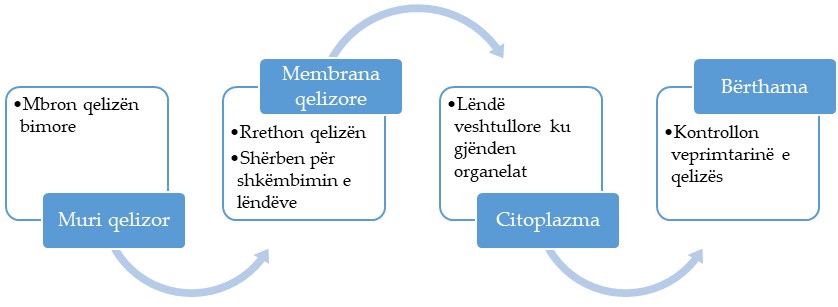 Veprimet e kryera për trajtimin e situatës1-Parashikimi i njohurive-Stuhi mendimeshMësuesi paraqet në monitor/me fletë formati, një qelizë bimore dhe nxit nxënësit të diskutojnë për ndërtimin e qelizës.Mësuesi udhëzon nxënësit të lexojnë informacionin në tekstin mësimor dhe të emërtojnë pjesët e qelizës bimore.2-Ndërtimi i njohurive-Ditari dy pjesëshI-Puna në dyshe Mësuesi udhëzon nxënësit të lexojnë tekstin me kujdes që t`a kuptojnë atë dhe të tregojnë funksionin e pjesëve përbërëse të qelizës.3-Përforcimi i njohurive-KllasterNxënësi plotëson kllasterin me pjesët kryesore të qelizës bimore dhe shpjegon funksionet e tyre.Veprimet e kryera për trajtimin e situatës1-Parashikimi i njohurive-Stuhi mendimeshMësuesi paraqet në monitor/me fletë formati, një qelizë bimore dhe nxit nxënësit të diskutojnë për ndërtimin e qelizës.Mësuesi udhëzon nxënësit të lexojnë informacionin në tekstin mësimor dhe të emërtojnë pjesët e qelizës bimore.2-Ndërtimi i njohurive-Ditari dy pjesëshI-Puna në dyshe Mësuesi udhëzon nxënësit të lexojnë tekstin me kujdes që t`a kuptojnë atë dhe të tregojnë funksionin e pjesëve përbërëse të qelizës.3-Përforcimi i njohurive-KllasterNxënësi plotëson kllasterin me pjesët kryesore të qelizës bimore dhe shpjegon funksionet e tyre.Veprimet e kryera për trajtimin e situatës1-Parashikimi i njohurive-Stuhi mendimeshMësuesi paraqet në monitor/me fletë formati, një qelizë bimore dhe nxit nxënësit të diskutojnë për ndërtimin e qelizës.Mësuesi udhëzon nxënësit të lexojnë informacionin në tekstin mësimor dhe të emërtojnë pjesët e qelizës bimore.2-Ndërtimi i njohurive-Ditari dy pjesëshI-Puna në dyshe Mësuesi udhëzon nxënësit të lexojnë tekstin me kujdes që t`a kuptojnë atë dhe të tregojnë funksionin e pjesëve përbërëse të qelizës.3-Përforcimi i njohurive-KllasterNxënësi plotëson kllasterin me pjesët kryesore të qelizës bimore dhe shpjegon funksionet e tyre.Veprimet e kryera për trajtimin e situatës1-Parashikimi i njohurive-Stuhi mendimeshMësuesi paraqet në monitor/me fletë formati, një qelizë bimore dhe nxit nxënësit të diskutojnë për ndërtimin e qelizës.Mësuesi udhëzon nxënësit të lexojnë informacionin në tekstin mësimor dhe të emërtojnë pjesët e qelizës bimore.2-Ndërtimi i njohurive-Ditari dy pjesëshI-Puna në dyshe Mësuesi udhëzon nxënësit të lexojnë tekstin me kujdes që t`a kuptojnë atë dhe të tregojnë funksionin e pjesëve përbërëse të qelizës.3-Përforcimi i njohurive-KllasterNxënësi plotëson kllasterin me pjesët kryesore të qelizës bimore dhe shpjegon funksionet e tyre.Vlerësimi i situatës:Situata quhet e realizuar nëse nxënësi:Përshkruan ndërtimin e qelizës bimore dhe përshkruan funksionet e secilës pjesë.Vlerësimi i situatës:Situata quhet e realizuar nëse nxënësi:Përshkruan ndërtimin e qelizës bimore dhe përshkruan funksionet e secilës pjesë.Vlerësimi i situatës:Situata quhet e realizuar nëse nxënësi:Përshkruan ndërtimin e qelizës bimore dhe përshkruan funksionet e secilës pjesë.Vlerësimi i situatës:Situata quhet e realizuar nëse nxënësi:Përshkruan ndërtimin e qelizës bimore dhe përshkruan funksionet e secilës pjesë.Vlerësimi i situatës:Situata quhet e realizuar nëse nxënësi:Përshkruan ndërtimin e qelizës bimore dhe përshkruan funksionet e secilës pjesë.Vlerësimi i nxënësit:Nxënësi vlerësohet për saktësinë me të cilën shpjegon ndërtimin e qelizës bimore.Vlerësimi i nxënësit:Nxënësi vlerësohet për saktësinë me të cilën shpjegon ndërtimin e qelizës bimore.Vlerësimi i nxënësit:Nxënësi vlerësohet për saktësinë me të cilën shpjegon ndërtimin e qelizës bimore.Vlerësimi i nxënësit:Nxënësi vlerësohet për saktësinë me të cilën shpjegon ndërtimin e qelizës bimore.Vlerësimi i nxënësit:Nxënësi vlerësohet për saktësinë me të cilën shpjegon ndërtimin e qelizës bimore.Detyrat dhe puna e pavarur:Detyrë shtëpie:Skiconi qelizën bimore. Emërtoni pjesët dhe tregoni funksionin e secilës organelë.Detyrat dhe puna e pavarur:Detyrë shtëpie:Skiconi qelizën bimore. Emërtoni pjesët dhe tregoni funksionin e secilës organelë.Detyrat dhe puna e pavarur:Detyrë shtëpie:Skiconi qelizën bimore. Emërtoni pjesët dhe tregoni funksionin e secilës organelë.Detyrat dhe puna e pavarur:Detyrë shtëpie:Skiconi qelizën bimore. Emërtoni pjesët dhe tregoni funksionin e secilës organelë.Detyrat dhe puna e pavarur:Detyrë shtëpie:Skiconi qelizën bimore. Emërtoni pjesët dhe tregoni funksionin e secilës organelë.Fusha: Shkencat e natyrësLënda: BiologjiShkalla: IIIShkalla: IIIKlasa: VIITema mësimore: 1. Qeliza shtazore                               2. Qeliza shtazoreTema mësimore: 1. Qeliza shtazore                               2. Qeliza shtazoreTema mësimore: 1. Qeliza shtazore                               2. Qeliza shtazoreTema mësimore: 1. Qeliza shtazore                               2. Qeliza shtazoreTema mësimore: 1. Qeliza shtazore                               2. Qeliza shtazoreSituata e të nxënit:Ndërtimi dhe funksioni i qelizës shtazoreSituata e të nxënit:Ndërtimi dhe funksioni i qelizës shtazoreSituata e të nxënit:Ndërtimi dhe funksioni i qelizës shtazoreSituata e të nxënit:Ndërtimi dhe funksioni i qelizës shtazoreSituata e të nxënit:Ndërtimi dhe funksioni i qelizës shtazoreRezultatet e të nxënit sipas kompetencave kyçeKompetenca e komunikimit dhe të shprehurit: Nxënësi shpreh mendimin e vet për ndërtimin e qelizës me gojë ose me shkrim, si dhe me anë të formave të tjera të komunikimit.Kompetenca e të menduarit: Nxënësi analizon, në mënyrë të pavarur, informacionet e marra nga burimet e ndryshme për ndërtimin e qelizave shtazore dhe vlerëson rëndësinë e tyre.Kompetenca e të nxënit: Nxënësi bashkëvepron në mënyrë aktive me shokët për realizimin e një veprimtarie të përbashkët në lidhje me ndërtimin dhe funksionin e qelizave shtazore.Rezultatet e të nxënit sipas kompetencave kyçeKompetenca e komunikimit dhe të shprehurit: Nxënësi shpreh mendimin e vet për ndërtimin e qelizës me gojë ose me shkrim, si dhe me anë të formave të tjera të komunikimit.Kompetenca e të menduarit: Nxënësi analizon, në mënyrë të pavarur, informacionet e marra nga burimet e ndryshme për ndërtimin e qelizave shtazore dhe vlerëson rëndësinë e tyre.Kompetenca e të nxënit: Nxënësi bashkëvepron në mënyrë aktive me shokët për realizimin e një veprimtarie të përbashkët në lidhje me ndërtimin dhe funksionin e qelizave shtazore.Rezultatet e të nxënit sipas kompetencave kyçeKompetenca e komunikimit dhe të shprehurit: Nxënësi shpreh mendimin e vet për ndërtimin e qelizës me gojë ose me shkrim, si dhe me anë të formave të tjera të komunikimit.Kompetenca e të menduarit: Nxënësi analizon, në mënyrë të pavarur, informacionet e marra nga burimet e ndryshme për ndërtimin e qelizave shtazore dhe vlerëson rëndësinë e tyre.Kompetenca e të nxënit: Nxënësi bashkëvepron në mënyrë aktive me shokët për realizimin e një veprimtarie të përbashkët në lidhje me ndërtimin dhe funksionin e qelizave shtazore.Rezultatet e të nxënit sipas kompetencave kyçeKompetenca e komunikimit dhe të shprehurit: Nxënësi shpreh mendimin e vet për ndërtimin e qelizës me gojë ose me shkrim, si dhe me anë të formave të tjera të komunikimit.Kompetenca e të menduarit: Nxënësi analizon, në mënyrë të pavarur, informacionet e marra nga burimet e ndryshme për ndërtimin e qelizave shtazore dhe vlerëson rëndësinë e tyre.Kompetenca e të nxënit: Nxënësi bashkëvepron në mënyrë aktive me shokët për realizimin e një veprimtarie të përbashkët në lidhje me ndërtimin dhe funksionin e qelizave shtazore.Rezultatet e të nxënit sipas kompetencave kyçeKompetenca e komunikimit dhe të shprehurit: Nxënësi shpreh mendimin e vet për ndërtimin e qelizës me gojë ose me shkrim, si dhe me anë të formave të tjera të komunikimit.Kompetenca e të menduarit: Nxënësi analizon, në mënyrë të pavarur, informacionet e marra nga burimet e ndryshme për ndërtimin e qelizave shtazore dhe vlerëson rëndësinë e tyre.Kompetenca e të nxënit: Nxënësi bashkëvepron në mënyrë aktive me shokët për realizimin e një veprimtarie të përbashkët në lidhje me ndërtimin dhe funksionin e qelizave shtazore.Rezultatet e të nxënit të kompetencave të fushës sipas temës mësimore:Nxënësi:Identifikon strukturat e një qelize shtazore;Krahason strukturat e qelizave bimore me ato shtazore.Shpjegon funksionin e secilës pjesë të qelizës shtazore;Tregon karakteristikat e protozoarëve.Rezultatet e të nxënit të kompetencave të fushës sipas temës mësimore:Nxënësi:Identifikon strukturat e një qelize shtazore;Krahason strukturat e qelizave bimore me ato shtazore.Shpjegon funksionin e secilës pjesë të qelizës shtazore;Tregon karakteristikat e protozoarëve.Rezultatet e të nxënit të kompetencave të fushës sipas temës mësimore:Nxënësi:Identifikon strukturat e një qelize shtazore;Krahason strukturat e qelizave bimore me ato shtazore.Shpjegon funksionin e secilës pjesë të qelizës shtazore;Tregon karakteristikat e protozoarëve.Fjalët kyçe:Qeliza shtazore, membrana qelizore, citoplazma, bërthama, protozoarët, amebaFjalët kyçe:Qeliza shtazore, membrana qelizore, citoplazma, bërthama, protozoarët, amebaLidhja me fushat e tjera ose me temat ndërkurrikulare:Gjuha dhe komunikimi: Ndihmon nxënësit për zhvillimin e kompetencës së komunikimit në gjuhën dhe terminologjinë e shkencës. Teknologjia dhe TIK: Mbështet hetimin e proceseve në fushën e shkencave dhe lehtëson përgatitjen e detyrave për lëndën e biologjisë.Lidhja me fushat e tjera ose me temat ndërkurrikulare:Gjuha dhe komunikimi: Ndihmon nxënësit për zhvillimin e kompetencës së komunikimit në gjuhën dhe terminologjinë e shkencës. Teknologjia dhe TIK: Mbështet hetimin e proceseve në fushën e shkencave dhe lehtëson përgatitjen e detyrave për lëndën e biologjisë.Lidhja me fushat e tjera ose me temat ndërkurrikulare:Gjuha dhe komunikimi: Ndihmon nxënësit për zhvillimin e kompetencës së komunikimit në gjuhën dhe terminologjinë e shkencës. Teknologjia dhe TIK: Mbështet hetimin e proceseve në fushën e shkencave dhe lehtëson përgatitjen e detyrave për lëndën e biologjisë.Burimet:Teksti mësimor, tabela dhe mjete shkrimi, informacione nga interneti, kompjuterBurimet:Teksti mësimor, tabela dhe mjete shkrimi, informacione nga interneti, kompjuterMetodologjia dhe veprimtaritë e nxënësveStuhi mendimeshDitari dy pjesëshDiagrami i VenitMetodologjia dhe veprimtaritë e nxënësveStuhi mendimeshDitari dy pjesëshDiagrami i VenitMetodologjia dhe veprimtaritë e nxënësveStuhi mendimeshDitari dy pjesëshDiagrami i VenitMetodologjia dhe veprimtaritë e nxënësveStuhi mendimeshDitari dy pjesëshDiagrami i VenitMetodologjia dhe veprimtaritë e nxënësveStuhi mendimeshDitari dy pjesëshDiagrami i VenitPërshkrimi kontekstual i situatësTë gjitha kafshët janë të përbëra nga qelizat. Askush nuk mund të thotë me saktësi se sa qeliza ka në trupin e njeriut. Përshkruani ndërtimin e qelizës shtazore.Përshkrimi kontekstual i situatësTë gjitha kafshët janë të përbëra nga qelizat. Askush nuk mund të thotë me saktësi se sa qeliza ka në trupin e njeriut. Përshkruani ndërtimin e qelizës shtazore.Përshkrimi kontekstual i situatësTë gjitha kafshët janë të përbëra nga qelizat. Askush nuk mund të thotë me saktësi se sa qeliza ka në trupin e njeriut. Përshkruani ndërtimin e qelizës shtazore.Përshkrimi kontekstual i situatësTë gjitha kafshët janë të përbëra nga qelizat. Askush nuk mund të thotë me saktësi se sa qeliza ka në trupin e njeriut. Përshkruani ndërtimin e qelizës shtazore.Përshkrimi kontekstual i situatësTë gjitha kafshët janë të përbëra nga qelizat. Askush nuk mund të thotë me saktësi se sa qeliza ka në trupin e njeriut. Përshkruani ndërtimin e qelizës shtazore.Veprimet e kryera për trajtimin e situatës1-Parashikimi i njohurive-Stuhi mendimeshMësuesi paraqet në monitor/me fletë formati një qelizë shtazore dhe nxit nxënësit të diskutojnë për ndërtimin e qelizës shtazore. Ai udhëzon nxënësit të lexojnë informacionin në tekstin mësimor dhe të emërtojnë pjesët e qelizës shtazore.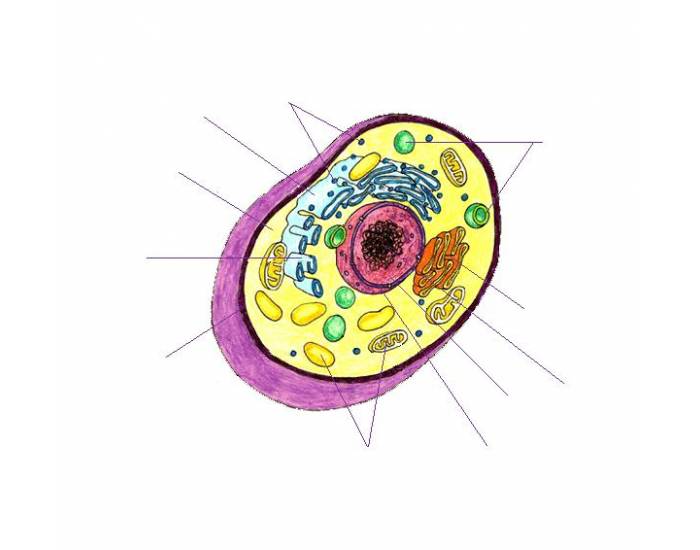 2-Ndërtimi i njohurive-Ditari dy pjesëshI-Puna në dyshe Mësuesi udhëzon nxënësit të lexojnë tekstin me kujdes që t`a kuptojnë atë dhe të tregojnë funksionin e pjesëve përbërëse të qelizës.3-Përforcimi i njohurive-Diagrami i VenitNxënësi plotëson diagramin e Venit dhe dallon mes qelizës bimore dhe shtazore.Qeliza bimore Të përbashkëtat Qeliza shtazoreVeprimet e kryera për trajtimin e situatës1-Parashikimi i njohurive-Stuhi mendimeshMësuesi paraqet në monitor/me fletë formati një qelizë shtazore dhe nxit nxënësit të diskutojnë për ndërtimin e qelizës shtazore. Ai udhëzon nxënësit të lexojnë informacionin në tekstin mësimor dhe të emërtojnë pjesët e qelizës shtazore.2-Ndërtimi i njohurive-Ditari dy pjesëshI-Puna në dyshe Mësuesi udhëzon nxënësit të lexojnë tekstin me kujdes që t`a kuptojnë atë dhe të tregojnë funksionin e pjesëve përbërëse të qelizës.3-Përforcimi i njohurive-Diagrami i VenitNxënësi plotëson diagramin e Venit dhe dallon mes qelizës bimore dhe shtazore.Qeliza bimore Të përbashkëtat Qeliza shtazoreVeprimet e kryera për trajtimin e situatës1-Parashikimi i njohurive-Stuhi mendimeshMësuesi paraqet në monitor/me fletë formati një qelizë shtazore dhe nxit nxënësit të diskutojnë për ndërtimin e qelizës shtazore. Ai udhëzon nxënësit të lexojnë informacionin në tekstin mësimor dhe të emërtojnë pjesët e qelizës shtazore.2-Ndërtimi i njohurive-Ditari dy pjesëshI-Puna në dyshe Mësuesi udhëzon nxënësit të lexojnë tekstin me kujdes që t`a kuptojnë atë dhe të tregojnë funksionin e pjesëve përbërëse të qelizës.3-Përforcimi i njohurive-Diagrami i VenitNxënësi plotëson diagramin e Venit dhe dallon mes qelizës bimore dhe shtazore.Qeliza bimore Të përbashkëtat Qeliza shtazoreVeprimet e kryera për trajtimin e situatës1-Parashikimi i njohurive-Stuhi mendimeshMësuesi paraqet në monitor/me fletë formati një qelizë shtazore dhe nxit nxënësit të diskutojnë për ndërtimin e qelizës shtazore. Ai udhëzon nxënësit të lexojnë informacionin në tekstin mësimor dhe të emërtojnë pjesët e qelizës shtazore.2-Ndërtimi i njohurive-Ditari dy pjesëshI-Puna në dyshe Mësuesi udhëzon nxënësit të lexojnë tekstin me kujdes që t`a kuptojnë atë dhe të tregojnë funksionin e pjesëve përbërëse të qelizës.3-Përforcimi i njohurive-Diagrami i VenitNxënësi plotëson diagramin e Venit dhe dallon mes qelizës bimore dhe shtazore.Qeliza bimore Të përbashkëtat Qeliza shtazoreVeprimet e kryera për trajtimin e situatës1-Parashikimi i njohurive-Stuhi mendimeshMësuesi paraqet në monitor/me fletë formati një qelizë shtazore dhe nxit nxënësit të diskutojnë për ndërtimin e qelizës shtazore. Ai udhëzon nxënësit të lexojnë informacionin në tekstin mësimor dhe të emërtojnë pjesët e qelizës shtazore.2-Ndërtimi i njohurive-Ditari dy pjesëshI-Puna në dyshe Mësuesi udhëzon nxënësit të lexojnë tekstin me kujdes që t`a kuptojnë atë dhe të tregojnë funksionin e pjesëve përbërëse të qelizës.3-Përforcimi i njohurive-Diagrami i VenitNxënësi plotëson diagramin e Venit dhe dallon mes qelizës bimore dhe shtazore.Qeliza bimore Të përbashkëtat Qeliza shtazoreVlerësimi i situatës:Situata quhet e realizuar nëse nxënësi përshkruan ndërtimin e qelizës shtazore dhe përshkruan funksionet e secilës pjesë.Vlerësimi i situatës:Situata quhet e realizuar nëse nxënësi përshkruan ndërtimin e qelizës shtazore dhe përshkruan funksionet e secilës pjesë.Vlerësimi i situatës:Situata quhet e realizuar nëse nxënësi përshkruan ndërtimin e qelizës shtazore dhe përshkruan funksionet e secilës pjesë.Vlerësimi i situatës:Situata quhet e realizuar nëse nxënësi përshkruan ndërtimin e qelizës shtazore dhe përshkruan funksionet e secilës pjesë.Vlerësimi i situatës:Situata quhet e realizuar nëse nxënësi përshkruan ndërtimin e qelizës shtazore dhe përshkruan funksionet e secilës pjesë.Vlerësimi i nxënësit:Nxënësi vlerësohet për saktësinë me të cilën shpjegon ndërtimin e qelizës shtazore.Vlerësimi i nxënësit:Nxënësi vlerësohet për saktësinë me të cilën shpjegon ndërtimin e qelizës shtazore.Vlerësimi i nxënësit:Nxënësi vlerësohet për saktësinë me të cilën shpjegon ndërtimin e qelizës shtazore.Vlerësimi i nxënësit:Nxënësi vlerësohet për saktësinë me të cilën shpjegon ndërtimin e qelizës shtazore.Vlerësimi i nxënësit:Nxënësi vlerësohet për saktësinë me të cilën shpjegon ndërtimin e qelizës shtazore.Detyrat dhe puna e pavarur:Detyrë shtëpie:Skiconi qelizën shtazore, emërtoni pjesët dhe tregoni funksionin e secilës organelë.Detyrat dhe puna e pavarur:Detyrë shtëpie:Skiconi qelizën shtazore, emërtoni pjesët dhe tregoni funksionin e secilës organelë.Detyrat dhe puna e pavarur:Detyrë shtëpie:Skiconi qelizën shtazore, emërtoni pjesët dhe tregoni funksionin e secilës organelë.Detyrat dhe puna e pavarur:Detyrë shtëpie:Skiconi qelizën shtazore, emërtoni pjesët dhe tregoni funksionin e secilës organelë.Detyrat dhe puna e pavarur:Detyrë shtëpie:Skiconi qelizën shtazore, emërtoni pjesët dhe tregoni funksionin e secilës organelë.Fusha: Shkencat e natyrësLënda: BiologjiShkalla: IIIShkalla: IIIKlasa: VIITema mësimore: 1- Qelizat, indet dhe organet                               2-Qelizat, indet dhe organetTema mësimore: 1- Qelizat, indet dhe organet                               2-Qelizat, indet dhe organetTema mësimore: 1- Qelizat, indet dhe organet                               2-Qelizat, indet dhe organetTema mësimore: 1- Qelizat, indet dhe organet                               2-Qelizat, indet dhe organetTema mësimore: 1- Qelizat, indet dhe organet                               2-Qelizat, indet dhe organetSituata e të nxënit: Ndërtimi hierarkik i organizmaveSituata e të nxënit: Ndërtimi hierarkik i organizmaveSituata e të nxënit: Ndërtimi hierarkik i organizmaveSituata e të nxënit: Ndërtimi hierarkik i organizmaveSituata e të nxënit: Ndërtimi hierarkik i organizmaveRezultatet e të nxënit sipas kompetencave kyçeKompetenca e komunikimit e të shprehurit: Nxënësi zbaton mënyrat e të arsyetuarit shkencor për të treguar ndërtimin hierarkik të organizmave duke u shprehur me fjalor të pasur me terminologji shkencore.Kompetenca e të menduarit: Nxënësi përpunon në mënyrë kritike informacionin mbi qelizat, indet dhe organet.Kompetenca e të nxënit: Demonstron shkathtësi të përdorimit të TIK-ut në situata tëndryshme mësimore si për gjetjen e informacioneve mbi ndërtimin e organizmave nga qelizat, indet, organet dhe sistemet e organeve.Rezultatet e të nxënit sipas kompetencave kyçeKompetenca e komunikimit e të shprehurit: Nxënësi zbaton mënyrat e të arsyetuarit shkencor për të treguar ndërtimin hierarkik të organizmave duke u shprehur me fjalor të pasur me terminologji shkencore.Kompetenca e të menduarit: Nxënësi përpunon në mënyrë kritike informacionin mbi qelizat, indet dhe organet.Kompetenca e të nxënit: Demonstron shkathtësi të përdorimit të TIK-ut në situata tëndryshme mësimore si për gjetjen e informacioneve mbi ndërtimin e organizmave nga qelizat, indet, organet dhe sistemet e organeve.Rezultatet e të nxënit sipas kompetencave kyçeKompetenca e komunikimit e të shprehurit: Nxënësi zbaton mënyrat e të arsyetuarit shkencor për të treguar ndërtimin hierarkik të organizmave duke u shprehur me fjalor të pasur me terminologji shkencore.Kompetenca e të menduarit: Nxënësi përpunon në mënyrë kritike informacionin mbi qelizat, indet dhe organet.Kompetenca e të nxënit: Demonstron shkathtësi të përdorimit të TIK-ut në situata tëndryshme mësimore si për gjetjen e informacioneve mbi ndërtimin e organizmave nga qelizat, indet, organet dhe sistemet e organeve.Rezultatet e të nxënit sipas kompetencave kyçeKompetenca e komunikimit e të shprehurit: Nxënësi zbaton mënyrat e të arsyetuarit shkencor për të treguar ndërtimin hierarkik të organizmave duke u shprehur me fjalor të pasur me terminologji shkencore.Kompetenca e të menduarit: Nxënësi përpunon në mënyrë kritike informacionin mbi qelizat, indet dhe organet.Kompetenca e të nxënit: Demonstron shkathtësi të përdorimit të TIK-ut në situata tëndryshme mësimore si për gjetjen e informacioneve mbi ndërtimin e organizmave nga qelizat, indet, organet dhe sistemet e organeve.Rezultatet e të nxënit sipas kompetencave kyçeKompetenca e komunikimit e të shprehurit: Nxënësi zbaton mënyrat e të arsyetuarit shkencor për të treguar ndërtimin hierarkik të organizmave duke u shprehur me fjalor të pasur me terminologji shkencore.Kompetenca e të menduarit: Nxënësi përpunon në mënyrë kritike informacionin mbi qelizat, indet dhe organet.Kompetenca e të nxënit: Demonstron shkathtësi të përdorimit të TIK-ut në situata tëndryshme mësimore si për gjetjen e informacioneve mbi ndërtimin e organizmave nga qelizat, indet, organet dhe sistemet e organeve.Rezultatet e të nxënit të kompetencave të fushës sipas temës mësimore:Nxënësi:Tregon se qelizat mund të grupohen dhe specializohen për të kryer funksione të ndryshme;Përshkruan ndërtimin e qelizave të ndryshme;Shpjegon funksionet e qelizave të ndryshme.Rezultatet e të nxënit të kompetencave të fushës sipas temës mësimore:Nxënësi:Tregon se qelizat mund të grupohen dhe specializohen për të kryer funksione të ndryshme;Përshkruan ndërtimin e qelizave të ndryshme;Shpjegon funksionet e qelizave të ndryshme.Rezultatet e të nxënit të kompetencave të fushës sipas temës mësimore:Nxënësi:Tregon se qelizat mund të grupohen dhe specializohen për të kryer funksione të ndryshme;Përshkruan ndërtimin e qelizave të ndryshme;Shpjegon funksionet e qelizave të ndryshme.Fjalët kyçe:Qeliza, inde, organe, sisteme organesh, qeliza nervore, qeliza e qimeve thithëseFjalët kyçe:Qeliza, inde, organe, sisteme organesh, qeliza nervore, qeliza e qimeve thithëseLidhja me fushat e tjera ose me temat ndërkurrikulare:Gjuha dhe komunikimi: Mundëson komunikimin midis nxënësve duke përdorur terminologjinë shkencore në gjuhën e folur ose të shkruar për qelizat indet, organet, sistemet e organeve dhe organizmin.TIK-u mbështet hetimin e proceseve në fushën e shkencave dhe lehtëson bashkëpunimin e nxënësve me njëri-tjetrin. Lidhja me fushat e tjera ose me temat ndërkurrikulare:Gjuha dhe komunikimi: Mundëson komunikimin midis nxënësve duke përdorur terminologjinë shkencore në gjuhën e folur ose të shkruar për qelizat indet, organet, sistemet e organeve dhe organizmin.TIK-u mbështet hetimin e proceseve në fushën e shkencave dhe lehtëson bashkëpunimin e nxënësve me njëri-tjetrin. Lidhja me fushat e tjera ose me temat ndërkurrikulare:Gjuha dhe komunikimi: Mundëson komunikimin midis nxënësve duke përdorur terminologjinë shkencore në gjuhën e folur ose të shkruar për qelizat indet, organet, sistemet e organeve dhe organizmin.TIK-u mbështet hetimin e proceseve në fushën e shkencave dhe lehtëson bashkëpunimin e nxënësve me njëri-tjetrin. Burimet: Teksti mësimor, fletore pune informacione nga interneti, kompjuterBurimet: Teksti mësimor, fletore pune informacione nga interneti, kompjuterMetodologjia dhe veprimtaritë e nxënësveBrainstorm-Prezantim me PowerPointTabela e koncepteveOrganizues grafik i përgjigjeve Metodologjia dhe veprimtaritë e nxënësveBrainstorm-Prezantim me PowerPointTabela e koncepteveOrganizues grafik i përgjigjeve Metodologjia dhe veprimtaritë e nxënësveBrainstorm-Prezantim me PowerPointTabela e koncepteveOrganizues grafik i përgjigjeve Metodologjia dhe veprimtaritë e nxënësveBrainstorm-Prezantim me PowerPointTabela e koncepteveOrganizues grafik i përgjigjeve Metodologjia dhe veprimtaritë e nxënësveBrainstorm-Prezantim me PowerPointTabela e koncepteveOrganizues grafik i përgjigjeve Përshkrimi kontekstual i situatësKafshët dhe bimët janë të përbëra nga shumë qeliza. Qelizat e ndryshme kryejnë funksione të ndryshme.Çdo qelizë specializohet për të kryer një funksion të veçantë. Qelizat që kryejnë funksione të veçanta kanë dhe ndërtim të veçantë. Qelizat janë përshtatur për të kryer sa më mirë funksionin e tyre.Shpjegoni ndërtimin hierarkik të organizmave bimorë dhe shtazorë.Përshkrimi kontekstual i situatësKafshët dhe bimët janë të përbëra nga shumë qeliza. Qelizat e ndryshme kryejnë funksione të ndryshme.Çdo qelizë specializohet për të kryer një funksion të veçantë. Qelizat që kryejnë funksione të veçanta kanë dhe ndërtim të veçantë. Qelizat janë përshtatur për të kryer sa më mirë funksionin e tyre.Shpjegoni ndërtimin hierarkik të organizmave bimorë dhe shtazorë.Përshkrimi kontekstual i situatësKafshët dhe bimët janë të përbëra nga shumë qeliza. Qelizat e ndryshme kryejnë funksione të ndryshme.Çdo qelizë specializohet për të kryer një funksion të veçantë. Qelizat që kryejnë funksione të veçanta kanë dhe ndërtim të veçantë. Qelizat janë përshtatur për të kryer sa më mirë funksionin e tyre.Shpjegoni ndërtimin hierarkik të organizmave bimorë dhe shtazorë.Përshkrimi kontekstual i situatësKafshët dhe bimët janë të përbëra nga shumë qeliza. Qelizat e ndryshme kryejnë funksione të ndryshme.Çdo qelizë specializohet për të kryer një funksion të veçantë. Qelizat që kryejnë funksione të veçanta kanë dhe ndërtim të veçantë. Qelizat janë përshtatur për të kryer sa më mirë funksionin e tyre.Shpjegoni ndërtimin hierarkik të organizmave bimorë dhe shtazorë.Përshkrimi kontekstual i situatësKafshët dhe bimët janë të përbëra nga shumë qeliza. Qelizat e ndryshme kryejnë funksione të ndryshme.Çdo qelizë specializohet për të kryer një funksion të veçantë. Qelizat që kryejnë funksione të veçanta kanë dhe ndërtim të veçantë. Qelizat janë përshtatur për të kryer sa më mirë funksionin e tyre.Shpjegoni ndërtimin hierarkik të organizmave bimorë dhe shtazorë.Veprimet e kryera për trajtimin e situatës1-Parashikimi i njohurive-Stuhi mendimeshMësuesi shkruan në tabelë konceptet qeliza, inde, organe, sisteme organesh dhe organizëm dhe nxit nxënësit të shprehin mendimin e tyre për mënyrën se si është ndërtuar një organizëm bimor dhe shtazor. Ndërtimi i njohurive-Tabela e koncepteveMësuesi udhëzon nxënësit të lexojnë informacionin dhe të plotësojnë tabelën e koncepteve.3-Përforcimi i njohurive: Organizues grafik dhe diskutimNxënësi Plotëson grafikun me konceptet për ndërtimin hierarkik të një organizmi dhe diskuton për veçoritë e tyre.Veprimet e kryera për trajtimin e situatës1-Parashikimi i njohurive-Stuhi mendimeshMësuesi shkruan në tabelë konceptet qeliza, inde, organe, sisteme organesh dhe organizëm dhe nxit nxënësit të shprehin mendimin e tyre për mënyrën se si është ndërtuar një organizëm bimor dhe shtazor. Ndërtimi i njohurive-Tabela e koncepteveMësuesi udhëzon nxënësit të lexojnë informacionin dhe të plotësojnë tabelën e koncepteve.3-Përforcimi i njohurive: Organizues grafik dhe diskutimNxënësi Plotëson grafikun me konceptet për ndërtimin hierarkik të një organizmi dhe diskuton për veçoritë e tyre.Veprimet e kryera për trajtimin e situatës1-Parashikimi i njohurive-Stuhi mendimeshMësuesi shkruan në tabelë konceptet qeliza, inde, organe, sisteme organesh dhe organizëm dhe nxit nxënësit të shprehin mendimin e tyre për mënyrën se si është ndërtuar një organizëm bimor dhe shtazor. Ndërtimi i njohurive-Tabela e koncepteveMësuesi udhëzon nxënësit të lexojnë informacionin dhe të plotësojnë tabelën e koncepteve.3-Përforcimi i njohurive: Organizues grafik dhe diskutimNxënësi Plotëson grafikun me konceptet për ndërtimin hierarkik të një organizmi dhe diskuton për veçoritë e tyre.Veprimet e kryera për trajtimin e situatës1-Parashikimi i njohurive-Stuhi mendimeshMësuesi shkruan në tabelë konceptet qeliza, inde, organe, sisteme organesh dhe organizëm dhe nxit nxënësit të shprehin mendimin e tyre për mënyrën se si është ndërtuar një organizëm bimor dhe shtazor. Ndërtimi i njohurive-Tabela e koncepteveMësuesi udhëzon nxënësit të lexojnë informacionin dhe të plotësojnë tabelën e koncepteve.3-Përforcimi i njohurive: Organizues grafik dhe diskutimNxënësi Plotëson grafikun me konceptet për ndërtimin hierarkik të një organizmi dhe diskuton për veçoritë e tyre.Veprimet e kryera për trajtimin e situatës1-Parashikimi i njohurive-Stuhi mendimeshMësuesi shkruan në tabelë konceptet qeliza, inde, organe, sisteme organesh dhe organizëm dhe nxit nxënësit të shprehin mendimin e tyre për mënyrën se si është ndërtuar një organizëm bimor dhe shtazor. Ndërtimi i njohurive-Tabela e koncepteveMësuesi udhëzon nxënësit të lexojnë informacionin dhe të plotësojnë tabelën e koncepteve.3-Përforcimi i njohurive: Organizues grafik dhe diskutimNxënësi Plotëson grafikun me konceptet për ndërtimin hierarkik të një organizmi dhe diskuton për veçoritë e tyre.Vlerësimi i situatës:Situata quhet e realizuar nëse nxënësi shpjegon ndërtimin hierarkik të gjallesave.Vlerësimi i situatës:Situata quhet e realizuar nëse nxënësi shpjegon ndërtimin hierarkik të gjallesave.Vlerësimi i situatës:Situata quhet e realizuar nëse nxënësi shpjegon ndërtimin hierarkik të gjallesave.Vlerësimi i situatës:Situata quhet e realizuar nëse nxënësi shpjegon ndërtimin hierarkik të gjallesave.Vlerësimi i situatës:Situata quhet e realizuar nëse nxënësi shpjegon ndërtimin hierarkik të gjallesave.Vlerësimi i nxënësit:Nxënësi vlerësohet për saktësinë me të cilën një nxënës përshkruan ndërtimin e gjallesave nga qeliza-indet-organet-sistemet e organeve.Vlerësimi i nxënësit:Nxënësi vlerësohet për saktësinë me të cilën një nxënës përshkruan ndërtimin e gjallesave nga qeliza-indet-organet-sistemet e organeve.Vlerësimi i nxënësit:Nxënësi vlerësohet për saktësinë me të cilën një nxënës përshkruan ndërtimin e gjallesave nga qeliza-indet-organet-sistemet e organeve.Vlerësimi i nxënësit:Nxënësi vlerësohet për saktësinë me të cilën një nxënës përshkruan ndërtimin e gjallesave nga qeliza-indet-organet-sistemet e organeve.Vlerësimi i nxënësit:Nxënësi vlerësohet për saktësinë me të cilën një nxënës përshkruan ndërtimin e gjallesave nga qeliza-indet-organet-sistemet e organeve.Detyrat dhe puna e pavarur:Në klasë nxënësi punon ushtrimin 8 në faqe 22, fletore pune.Detyrat dhe puna e pavarur:Në klasë nxënësi punon ushtrimin 8 në faqe 22, fletore pune.Detyrat dhe puna e pavarur:Në klasë nxënësi punon ushtrimin 8 në faqe 22, fletore pune.Detyrat dhe puna e pavarur:Në klasë nxënësi punon ushtrimin 8 në faqe 22, fletore pune.Detyrat dhe puna e pavarur:Në klasë nxënësi punon ushtrimin 8 në faqe 22, fletore pune.Fusha: Shkencat e natyrësLënda: BiologjiLënda: BiologjiShkalla: IIIShkalla: IIIKlasa: VIIKlasa: VIITema mësimore: 1. Përshtatja e organizmave të gjalla                               2. Përshtatja e organizmave të gjallaTema mësimore: 1. Përshtatja e organizmave të gjalla                               2. Përshtatja e organizmave të gjallaTema mësimore: 1. Përshtatja e organizmave të gjalla                               2. Përshtatja e organizmave të gjallaTema mësimore: 1. Përshtatja e organizmave të gjalla                               2. Përshtatja e organizmave të gjallaTema mësimore: 1. Përshtatja e organizmave të gjalla                               2. Përshtatja e organizmave të gjallaTema mësimore: 1. Përshtatja e organizmave të gjalla                               2. Përshtatja e organizmave të gjallaTema mësimore: 1. Përshtatja e organizmave të gjalla                               2. Përshtatja e organizmave të gjallaSituata e të nxënit:Përshtatja e gjallesave në mjedise të ndryshmeSituata e të nxënit:Përshtatja e gjallesave në mjedise të ndryshmeSituata e të nxënit:Përshtatja e gjallesave në mjedise të ndryshmeSituata e të nxënit:Përshtatja e gjallesave në mjedise të ndryshmeSituata e të nxënit:Përshtatja e gjallesave në mjedise të ndryshmeSituata e të nxënit:Përshtatja e gjallesave në mjedise të ndryshmeSituata e të nxënit:Përshtatja e gjallesave në mjedise të ndryshmeRezultatet e të nxënit sipas kompetencave kyçeKompetenca e komunikimit dhe të shprehurit: Nxënësi shpreh mendimin e tij për mënyrat e përshtatjes së gjallesave në habitate të ndryshme.Kompetenca e të menduarit: Nxënësi analizon, në mënyrë të pavarur, informacionet e marra nga burimet e ndryshme për veçoritë që fitojnë gjallesat për t’u përshtatur në mjedise të ndryshme.Kompetenca personale: Nxënësi demonstron vetëbesim dhe shkathtësi personale e ndërpersonale në orën e mësimit, komunikon lirshëm me shokët dhe shkëmben mendime me vlerë.Rezultatet e të nxënit sipas kompetencave kyçeKompetenca e komunikimit dhe të shprehurit: Nxënësi shpreh mendimin e tij për mënyrat e përshtatjes së gjallesave në habitate të ndryshme.Kompetenca e të menduarit: Nxënësi analizon, në mënyrë të pavarur, informacionet e marra nga burimet e ndryshme për veçoritë që fitojnë gjallesat për t’u përshtatur në mjedise të ndryshme.Kompetenca personale: Nxënësi demonstron vetëbesim dhe shkathtësi personale e ndërpersonale në orën e mësimit, komunikon lirshëm me shokët dhe shkëmben mendime me vlerë.Rezultatet e të nxënit sipas kompetencave kyçeKompetenca e komunikimit dhe të shprehurit: Nxënësi shpreh mendimin e tij për mënyrat e përshtatjes së gjallesave në habitate të ndryshme.Kompetenca e të menduarit: Nxënësi analizon, në mënyrë të pavarur, informacionet e marra nga burimet e ndryshme për veçoritë që fitojnë gjallesat për t’u përshtatur në mjedise të ndryshme.Kompetenca personale: Nxënësi demonstron vetëbesim dhe shkathtësi personale e ndërpersonale në orën e mësimit, komunikon lirshëm me shokët dhe shkëmben mendime me vlerë.Rezultatet e të nxënit sipas kompetencave kyçeKompetenca e komunikimit dhe të shprehurit: Nxënësi shpreh mendimin e tij për mënyrat e përshtatjes së gjallesave në habitate të ndryshme.Kompetenca e të menduarit: Nxënësi analizon, në mënyrë të pavarur, informacionet e marra nga burimet e ndryshme për veçoritë që fitojnë gjallesat për t’u përshtatur në mjedise të ndryshme.Kompetenca personale: Nxënësi demonstron vetëbesim dhe shkathtësi personale e ndërpersonale në orën e mësimit, komunikon lirshëm me shokët dhe shkëmben mendime me vlerë.Rezultatet e të nxënit sipas kompetencave kyçeKompetenca e komunikimit dhe të shprehurit: Nxënësi shpreh mendimin e tij për mënyrat e përshtatjes së gjallesave në habitate të ndryshme.Kompetenca e të menduarit: Nxënësi analizon, në mënyrë të pavarur, informacionet e marra nga burimet e ndryshme për veçoritë që fitojnë gjallesat për t’u përshtatur në mjedise të ndryshme.Kompetenca personale: Nxënësi demonstron vetëbesim dhe shkathtësi personale e ndërpersonale në orën e mësimit, komunikon lirshëm me shokët dhe shkëmben mendime me vlerë.Rezultatet e të nxënit sipas kompetencave kyçeKompetenca e komunikimit dhe të shprehurit: Nxënësi shpreh mendimin e tij për mënyrat e përshtatjes së gjallesave në habitate të ndryshme.Kompetenca e të menduarit: Nxënësi analizon, në mënyrë të pavarur, informacionet e marra nga burimet e ndryshme për veçoritë që fitojnë gjallesat për t’u përshtatur në mjedise të ndryshme.Kompetenca personale: Nxënësi demonstron vetëbesim dhe shkathtësi personale e ndërpersonale në orën e mësimit, komunikon lirshëm me shokët dhe shkëmben mendime me vlerë.Rezultatet e të nxënit sipas kompetencave kyçeKompetenca e komunikimit dhe të shprehurit: Nxënësi shpreh mendimin e tij për mënyrat e përshtatjes së gjallesave në habitate të ndryshme.Kompetenca e të menduarit: Nxënësi analizon, në mënyrë të pavarur, informacionet e marra nga burimet e ndryshme për veçoritë që fitojnë gjallesat për t’u përshtatur në mjedise të ndryshme.Kompetenca personale: Nxënësi demonstron vetëbesim dhe shkathtësi personale e ndërpersonale në orën e mësimit, komunikon lirshëm me shokët dhe shkëmben mendime me vlerë.Rezultatet e të nxënit të kompetencave të fushës sipas temës mësimore:Nxënësi:Përshkruan përmes shembujve nga mjedise lokale se si organizmat janë përshtatur për të jetuar në habitatet e tyre.Rezultatet e të nxënit të kompetencave të fushës sipas temës mësimore:Nxënësi:Përshkruan përmes shembujve nga mjedise lokale se si organizmat janë përshtatur për të jetuar në habitatet e tyre.Rezultatet e të nxënit të kompetencave të fushës sipas temës mësimore:Nxënësi:Përshkruan përmes shembujve nga mjedise lokale se si organizmat janë përshtatur për të jetuar në habitatet e tyre.Rezultatet e të nxënit të kompetencave të fushës sipas temës mësimore:Nxënësi:Përshkruan përmes shembujve nga mjedise lokale se si organizmat janë përshtatur për të jetuar në habitatet e tyre.Fjalët kyçe:Përshtatje, habitatFjalët kyçe:Përshtatje, habitatFjalët kyçe:Përshtatje, habitatLidhja me fushat e tjera ose me temat ndërkurrikulare:Gjuha dhe komunikimi: Mundëson komunikimin midis nxënësve gjatë diskutimit dhe përshkrimit të koncepteve shkencore duke përdorur një terminologji të saktë shkencore;Teknologjia dhe TIK: Mbështet hetimin e proceseve në fushën e shkencave dhe lehtëson bashkëpunimin e nxënësve me njeri-tjetrin.Lidhja me fushat e tjera ose me temat ndërkurrikulare:Gjuha dhe komunikimi: Mundëson komunikimin midis nxënësve gjatë diskutimit dhe përshkrimit të koncepteve shkencore duke përdorur një terminologji të saktë shkencore;Teknologjia dhe TIK: Mbështet hetimin e proceseve në fushën e shkencave dhe lehtëson bashkëpunimin e nxënësve me njeri-tjetrin.Lidhja me fushat e tjera ose me temat ndërkurrikulare:Gjuha dhe komunikimi: Mundëson komunikimin midis nxënësve gjatë diskutimit dhe përshkrimit të koncepteve shkencore duke përdorur një terminologji të saktë shkencore;Teknologjia dhe TIK: Mbështet hetimin e proceseve në fushën e shkencave dhe lehtëson bashkëpunimin e nxënësve me njeri-tjetrin.Lidhja me fushat e tjera ose me temat ndërkurrikulare:Gjuha dhe komunikimi: Mundëson komunikimin midis nxënësve gjatë diskutimit dhe përshkrimit të koncepteve shkencore duke përdorur një terminologji të saktë shkencore;Teknologjia dhe TIK: Mbështet hetimin e proceseve në fushën e shkencave dhe lehtëson bashkëpunimin e nxënësve me njeri-tjetrin.Burimet:Teksti mësimor, fletore pune, informacione nga interneti, kompjuterBurimet:Teksti mësimor, fletore pune, informacione nga interneti, kompjuterBurimet:Teksti mësimor, fletore pune, informacione nga interneti, kompjuterMetodologjia dhe veprimtaritë e nxënësveMetodologjia dhe veprimtaritë e nxënësveMetodologjia dhe veprimtaritë e nxënësveMetodologjia dhe veprimtaritë e nxënësveMetodologjia dhe veprimtaritë e nxënësveMetodologjia dhe veprimtaritë e nxënësveStuhi mendimeshPrezantim me Power-PointStuhi mendimeshPrezantim me Power-PointPyetja sjell pyetjenShkrim i shpejtëPyetja sjell pyetjenShkrim i shpejtëPyetja sjell pyetjenShkrim i shpejtëPyetja sjell pyetjenShkrim i shpejtëPërshkrimi kontekstual i situatësPeshqit jetojnë në ujë. Ata nuk mund të jetojnë në tokë. Krimbat e tokës jetojnë në dhe. Ata nuk mund të jetojnë në pemë. Gjirafa jeton në Savanat e Afrikës. Ajo nuk mund të jetojë në akujt e Polit të veriut.Përse gjallesat jetojnë në habitate të ndryshme?Përshkrimi kontekstual i situatësPeshqit jetojnë në ujë. Ata nuk mund të jetojnë në tokë. Krimbat e tokës jetojnë në dhe. Ata nuk mund të jetojnë në pemë. Gjirafa jeton në Savanat e Afrikës. Ajo nuk mund të jetojë në akujt e Polit të veriut.Përse gjallesat jetojnë në habitate të ndryshme?Përshkrimi kontekstual i situatësPeshqit jetojnë në ujë. Ata nuk mund të jetojnë në tokë. Krimbat e tokës jetojnë në dhe. Ata nuk mund të jetojnë në pemë. Gjirafa jeton në Savanat e Afrikës. Ajo nuk mund të jetojë në akujt e Polit të veriut.Përse gjallesat jetojnë në habitate të ndryshme?Përshkrimi kontekstual i situatësPeshqit jetojnë në ujë. Ata nuk mund të jetojnë në tokë. Krimbat e tokës jetojnë në dhe. Ata nuk mund të jetojnë në pemë. Gjirafa jeton në Savanat e Afrikës. Ajo nuk mund të jetojë në akujt e Polit të veriut.Përse gjallesat jetojnë në habitate të ndryshme?Përshkrimi kontekstual i situatësPeshqit jetojnë në ujë. Ata nuk mund të jetojnë në tokë. Krimbat e tokës jetojnë në dhe. Ata nuk mund të jetojnë në pemë. Gjirafa jeton në Savanat e Afrikës. Ajo nuk mund të jetojë në akujt e Polit të veriut.Përse gjallesat jetojnë në habitate të ndryshme?Përshkrimi kontekstual i situatësPeshqit jetojnë në ujë. Ata nuk mund të jetojnë në tokë. Krimbat e tokës jetojnë në dhe. Ata nuk mund të jetojnë në pemë. Gjirafa jeton në Savanat e Afrikës. Ajo nuk mund të jetojë në akujt e Polit të veriut.Përse gjallesat jetojnë në habitate të ndryshme?Përshkrimi kontekstual i situatësPeshqit jetojnë në ujë. Ata nuk mund të jetojnë në tokë. Krimbat e tokës jetojnë në dhe. Ata nuk mund të jetojnë në pemë. Gjirafa jeton në Savanat e Afrikës. Ajo nuk mund të jetojë në akujt e Polit të veriut.Përse gjallesat jetojnë në habitate të ndryshme?Veprimet e kryera për trajtimin e situatës1-Parashikimi i njohurive-Stuhi mendimeshMësuesi fillon veprimtarinë duke treguar disa pamje dhe nxit nxënësit të diskutojnë rreth mënyrës se si janë përshtatur këto gjallesa në habitate të ndryshme.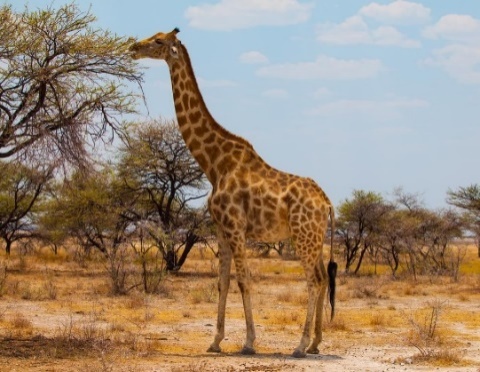 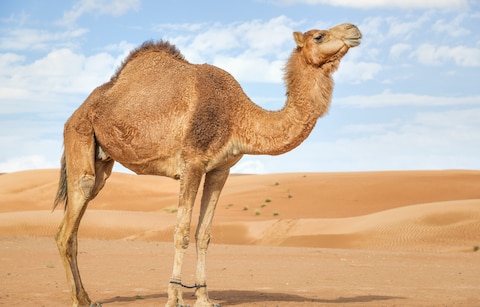 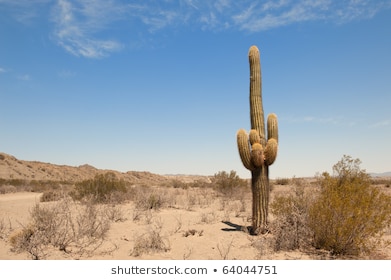 Çfarë përshtatshmërish kanë fituar këto gjallesa për të mbijetuar në habitatet e tyre?Mësuesi shkruan në tabelë mendimet e nxënësve. Së bashku diskutojnë për veçoritë që i mundësojnë gjallesave të mbijetojnë në habitate të ndryshme.2-Ndërtimi i njohurive- Pyetja sjell pyetjenMësuesi udhëzon nxënësit të hartojnë pyetje.  Ai këshillon nxënësit se ka shumë rëndësi që ata të lidhin informacionet. Në këtë mënyrë materiali bëhet më i kuptueshëm dhe mbahet mend më shumë. U qartëson nxënësve se pyetjet “pse” i nxisin ata të shtojnë njohuritë që po mësojnë dhe që zotërojnë në mënyrë që të zbulojnë një lidhje të mundshme shkak-pasojë. Nxënësit:Studiojnë tekstin gjithashtu përdorin dhe “mendjen e tyre”, për të dhënë përgjigje të sakta.Studiojnë informacionin në dyshe, bëjnë pyetje rreth informacionit dhe shkëmbejnë mendime me njeri-tjetrin për t`i dhënë një përgjigje të mundshme për pyetjet.Ushtrohen në hartimin e pyetjeve të sakta dhe të krijojnë pyetje “pse”përreth informacionit.FORMULA PËR PËRGJIGJET E PYETJEVE PËRSEPërforcimi i njohurive-Shkrim i shpejtëMësuesi udhëzon nxënësit që duke parë figurat në monitor të shkruajnë një paragraf të shkurtër duke përdorur fjalor të pasur shkencor në lidhje me përshtatshmërinë e gjallesave në habitate të ndryshme.Veprimet e kryera për trajtimin e situatës1-Parashikimi i njohurive-Stuhi mendimeshMësuesi fillon veprimtarinë duke treguar disa pamje dhe nxit nxënësit të diskutojnë rreth mënyrës se si janë përshtatur këto gjallesa në habitate të ndryshme.Çfarë përshtatshmërish kanë fituar këto gjallesa për të mbijetuar në habitatet e tyre?Mësuesi shkruan në tabelë mendimet e nxënësve. Së bashku diskutojnë për veçoritë që i mundësojnë gjallesave të mbijetojnë në habitate të ndryshme.2-Ndërtimi i njohurive- Pyetja sjell pyetjenMësuesi udhëzon nxënësit të hartojnë pyetje.  Ai këshillon nxënësit se ka shumë rëndësi që ata të lidhin informacionet. Në këtë mënyrë materiali bëhet më i kuptueshëm dhe mbahet mend më shumë. U qartëson nxënësve se pyetjet “pse” i nxisin ata të shtojnë njohuritë që po mësojnë dhe që zotërojnë në mënyrë që të zbulojnë një lidhje të mundshme shkak-pasojë. Nxënësit:Studiojnë tekstin gjithashtu përdorin dhe “mendjen e tyre”, për të dhënë përgjigje të sakta.Studiojnë informacionin në dyshe, bëjnë pyetje rreth informacionit dhe shkëmbejnë mendime me njeri-tjetrin për t`i dhënë një përgjigje të mundshme për pyetjet.Ushtrohen në hartimin e pyetjeve të sakta dhe të krijojnë pyetje “pse”përreth informacionit.FORMULA PËR PËRGJIGJET E PYETJEVE PËRSEPërforcimi i njohurive-Shkrim i shpejtëMësuesi udhëzon nxënësit që duke parë figurat në monitor të shkruajnë një paragraf të shkurtër duke përdorur fjalor të pasur shkencor në lidhje me përshtatshmërinë e gjallesave në habitate të ndryshme.Veprimet e kryera për trajtimin e situatës1-Parashikimi i njohurive-Stuhi mendimeshMësuesi fillon veprimtarinë duke treguar disa pamje dhe nxit nxënësit të diskutojnë rreth mënyrës se si janë përshtatur këto gjallesa në habitate të ndryshme.Çfarë përshtatshmërish kanë fituar këto gjallesa për të mbijetuar në habitatet e tyre?Mësuesi shkruan në tabelë mendimet e nxënësve. Së bashku diskutojnë për veçoritë që i mundësojnë gjallesave të mbijetojnë në habitate të ndryshme.2-Ndërtimi i njohurive- Pyetja sjell pyetjenMësuesi udhëzon nxënësit të hartojnë pyetje.  Ai këshillon nxënësit se ka shumë rëndësi që ata të lidhin informacionet. Në këtë mënyrë materiali bëhet më i kuptueshëm dhe mbahet mend më shumë. U qartëson nxënësve se pyetjet “pse” i nxisin ata të shtojnë njohuritë që po mësojnë dhe që zotërojnë në mënyrë që të zbulojnë një lidhje të mundshme shkak-pasojë. Nxënësit:Studiojnë tekstin gjithashtu përdorin dhe “mendjen e tyre”, për të dhënë përgjigje të sakta.Studiojnë informacionin në dyshe, bëjnë pyetje rreth informacionit dhe shkëmbejnë mendime me njeri-tjetrin për t`i dhënë një përgjigje të mundshme për pyetjet.Ushtrohen në hartimin e pyetjeve të sakta dhe të krijojnë pyetje “pse”përreth informacionit.FORMULA PËR PËRGJIGJET E PYETJEVE PËRSEPërforcimi i njohurive-Shkrim i shpejtëMësuesi udhëzon nxënësit që duke parë figurat në monitor të shkruajnë një paragraf të shkurtër duke përdorur fjalor të pasur shkencor në lidhje me përshtatshmërinë e gjallesave në habitate të ndryshme.Veprimet e kryera për trajtimin e situatës1-Parashikimi i njohurive-Stuhi mendimeshMësuesi fillon veprimtarinë duke treguar disa pamje dhe nxit nxënësit të diskutojnë rreth mënyrës se si janë përshtatur këto gjallesa në habitate të ndryshme.Çfarë përshtatshmërish kanë fituar këto gjallesa për të mbijetuar në habitatet e tyre?Mësuesi shkruan në tabelë mendimet e nxënësve. Së bashku diskutojnë për veçoritë që i mundësojnë gjallesave të mbijetojnë në habitate të ndryshme.2-Ndërtimi i njohurive- Pyetja sjell pyetjenMësuesi udhëzon nxënësit të hartojnë pyetje.  Ai këshillon nxënësit se ka shumë rëndësi që ata të lidhin informacionet. Në këtë mënyrë materiali bëhet më i kuptueshëm dhe mbahet mend më shumë. U qartëson nxënësve se pyetjet “pse” i nxisin ata të shtojnë njohuritë që po mësojnë dhe që zotërojnë në mënyrë që të zbulojnë një lidhje të mundshme shkak-pasojë. Nxënësit:Studiojnë tekstin gjithashtu përdorin dhe “mendjen e tyre”, për të dhënë përgjigje të sakta.Studiojnë informacionin në dyshe, bëjnë pyetje rreth informacionit dhe shkëmbejnë mendime me njeri-tjetrin për t`i dhënë një përgjigje të mundshme për pyetjet.Ushtrohen në hartimin e pyetjeve të sakta dhe të krijojnë pyetje “pse”përreth informacionit.FORMULA PËR PËRGJIGJET E PYETJEVE PËRSEPërforcimi i njohurive-Shkrim i shpejtëMësuesi udhëzon nxënësit që duke parë figurat në monitor të shkruajnë një paragraf të shkurtër duke përdorur fjalor të pasur shkencor në lidhje me përshtatshmërinë e gjallesave në habitate të ndryshme.Veprimet e kryera për trajtimin e situatës1-Parashikimi i njohurive-Stuhi mendimeshMësuesi fillon veprimtarinë duke treguar disa pamje dhe nxit nxënësit të diskutojnë rreth mënyrës se si janë përshtatur këto gjallesa në habitate të ndryshme.Çfarë përshtatshmërish kanë fituar këto gjallesa për të mbijetuar në habitatet e tyre?Mësuesi shkruan në tabelë mendimet e nxënësve. Së bashku diskutojnë për veçoritë që i mundësojnë gjallesave të mbijetojnë në habitate të ndryshme.2-Ndërtimi i njohurive- Pyetja sjell pyetjenMësuesi udhëzon nxënësit të hartojnë pyetje.  Ai këshillon nxënësit se ka shumë rëndësi që ata të lidhin informacionet. Në këtë mënyrë materiali bëhet më i kuptueshëm dhe mbahet mend më shumë. U qartëson nxënësve se pyetjet “pse” i nxisin ata të shtojnë njohuritë që po mësojnë dhe që zotërojnë në mënyrë që të zbulojnë një lidhje të mundshme shkak-pasojë. Nxënësit:Studiojnë tekstin gjithashtu përdorin dhe “mendjen e tyre”, për të dhënë përgjigje të sakta.Studiojnë informacionin në dyshe, bëjnë pyetje rreth informacionit dhe shkëmbejnë mendime me njeri-tjetrin për t`i dhënë një përgjigje të mundshme për pyetjet.Ushtrohen në hartimin e pyetjeve të sakta dhe të krijojnë pyetje “pse”përreth informacionit.FORMULA PËR PËRGJIGJET E PYETJEVE PËRSEPërforcimi i njohurive-Shkrim i shpejtëMësuesi udhëzon nxënësit që duke parë figurat në monitor të shkruajnë një paragraf të shkurtër duke përdorur fjalor të pasur shkencor në lidhje me përshtatshmërinë e gjallesave në habitate të ndryshme.Veprimet e kryera për trajtimin e situatës1-Parashikimi i njohurive-Stuhi mendimeshMësuesi fillon veprimtarinë duke treguar disa pamje dhe nxit nxënësit të diskutojnë rreth mënyrës se si janë përshtatur këto gjallesa në habitate të ndryshme.Çfarë përshtatshmërish kanë fituar këto gjallesa për të mbijetuar në habitatet e tyre?Mësuesi shkruan në tabelë mendimet e nxënësve. Së bashku diskutojnë për veçoritë që i mundësojnë gjallesave të mbijetojnë në habitate të ndryshme.2-Ndërtimi i njohurive- Pyetja sjell pyetjenMësuesi udhëzon nxënësit të hartojnë pyetje.  Ai këshillon nxënësit se ka shumë rëndësi që ata të lidhin informacionet. Në këtë mënyrë materiali bëhet më i kuptueshëm dhe mbahet mend më shumë. U qartëson nxënësve se pyetjet “pse” i nxisin ata të shtojnë njohuritë që po mësojnë dhe që zotërojnë në mënyrë që të zbulojnë një lidhje të mundshme shkak-pasojë. Nxënësit:Studiojnë tekstin gjithashtu përdorin dhe “mendjen e tyre”, për të dhënë përgjigje të sakta.Studiojnë informacionin në dyshe, bëjnë pyetje rreth informacionit dhe shkëmbejnë mendime me njeri-tjetrin për t`i dhënë një përgjigje të mundshme për pyetjet.Ushtrohen në hartimin e pyetjeve të sakta dhe të krijojnë pyetje “pse”përreth informacionit.FORMULA PËR PËRGJIGJET E PYETJEVE PËRSEPërforcimi i njohurive-Shkrim i shpejtëMësuesi udhëzon nxënësit që duke parë figurat në monitor të shkruajnë një paragraf të shkurtër duke përdorur fjalor të pasur shkencor në lidhje me përshtatshmërinë e gjallesave në habitate të ndryshme.Veprimet e kryera për trajtimin e situatës1-Parashikimi i njohurive-Stuhi mendimeshMësuesi fillon veprimtarinë duke treguar disa pamje dhe nxit nxënësit të diskutojnë rreth mënyrës se si janë përshtatur këto gjallesa në habitate të ndryshme.Çfarë përshtatshmërish kanë fituar këto gjallesa për të mbijetuar në habitatet e tyre?Mësuesi shkruan në tabelë mendimet e nxënësve. Së bashku diskutojnë për veçoritë që i mundësojnë gjallesave të mbijetojnë në habitate të ndryshme.2-Ndërtimi i njohurive- Pyetja sjell pyetjenMësuesi udhëzon nxënësit të hartojnë pyetje.  Ai këshillon nxënësit se ka shumë rëndësi që ata të lidhin informacionet. Në këtë mënyrë materiali bëhet më i kuptueshëm dhe mbahet mend më shumë. U qartëson nxënësve se pyetjet “pse” i nxisin ata të shtojnë njohuritë që po mësojnë dhe që zotërojnë në mënyrë që të zbulojnë një lidhje të mundshme shkak-pasojë. Nxënësit:Studiojnë tekstin gjithashtu përdorin dhe “mendjen e tyre”, për të dhënë përgjigje të sakta.Studiojnë informacionin në dyshe, bëjnë pyetje rreth informacionit dhe shkëmbejnë mendime me njeri-tjetrin për t`i dhënë një përgjigje të mundshme për pyetjet.Ushtrohen në hartimin e pyetjeve të sakta dhe të krijojnë pyetje “pse”përreth informacionit.FORMULA PËR PËRGJIGJET E PYETJEVE PËRSEPërforcimi i njohurive-Shkrim i shpejtëMësuesi udhëzon nxënësit që duke parë figurat në monitor të shkruajnë një paragraf të shkurtër duke përdorur fjalor të pasur shkencor në lidhje me përshtatshmërinë e gjallesave në habitate të ndryshme.Vlerësimi i situatësSituata quhet e vlerësuar kur nxënësi arsyeton drejt për situatën e dhënë dhe jep një përgjigje të argumentuar për përshtatshmërinë e gjallesave në habitate të ndryshme.Vlerësimi i situatësSituata quhet e vlerësuar kur nxënësi arsyeton drejt për situatën e dhënë dhe jep një përgjigje të argumentuar për përshtatshmërinë e gjallesave në habitate të ndryshme.Vlerësimi i situatësSituata quhet e vlerësuar kur nxënësi arsyeton drejt për situatën e dhënë dhe jep një përgjigje të argumentuar për përshtatshmërinë e gjallesave në habitate të ndryshme.Vlerësimi i situatësSituata quhet e vlerësuar kur nxënësi arsyeton drejt për situatën e dhënë dhe jep një përgjigje të argumentuar për përshtatshmërinë e gjallesave në habitate të ndryshme.Vlerësimi i situatësSituata quhet e vlerësuar kur nxënësi arsyeton drejt për situatën e dhënë dhe jep një përgjigje të argumentuar për përshtatshmërinë e gjallesave në habitate të ndryshme.Vlerësimi i situatësSituata quhet e vlerësuar kur nxënësi arsyeton drejt për situatën e dhënë dhe jep një përgjigje të argumentuar për përshtatshmërinë e gjallesave në habitate të ndryshme.Vlerësimi i situatësSituata quhet e vlerësuar kur nxënësi arsyeton drejt për situatën e dhënë dhe jep një përgjigje të argumentuar për përshtatshmërinë e gjallesave në habitate të ndryshme.Vlerësimi i nxënësit:Nxënësi vlerësohet për mënyrën se si arsyeton dhe bashkëpunon me shokët në grup për të dhënë përgjigje të sakta mbi përshtatjen e organizmave të gjallë.Vlerësimi i nxënësit:Nxënësi vlerësohet për mënyrën se si arsyeton dhe bashkëpunon me shokët në grup për të dhënë përgjigje të sakta mbi përshtatjen e organizmave të gjallë.Vlerësimi i nxënësit:Nxënësi vlerësohet për mënyrën se si arsyeton dhe bashkëpunon me shokët në grup për të dhënë përgjigje të sakta mbi përshtatjen e organizmave të gjallë.Vlerësimi i nxënësit:Nxënësi vlerësohet për mënyrën se si arsyeton dhe bashkëpunon me shokët në grup për të dhënë përgjigje të sakta mbi përshtatjen e organizmave të gjallë.Vlerësimi i nxënësit:Nxënësi vlerësohet për mënyrën se si arsyeton dhe bashkëpunon me shokët në grup për të dhënë përgjigje të sakta mbi përshtatjen e organizmave të gjallë.Vlerësimi i nxënësit:Nxënësi vlerësohet për mënyrën se si arsyeton dhe bashkëpunon me shokët në grup për të dhënë përgjigje të sakta mbi përshtatjen e organizmave të gjallë.Vlerësimi i nxënësit:Nxënësi vlerësohet për mënyrën se si arsyeton dhe bashkëpunon me shokët në grup për të dhënë përgjigje të sakta mbi përshtatjen e organizmave të gjallë.Detyrat dhe puna e pavarur:Detyrë shtëpie:Ushtrimi 3.1 në fletore pune, faqe 23.Detyrat dhe puna e pavarur:Detyrë shtëpie:Ushtrimi 3.1 në fletore pune, faqe 23.Detyrat dhe puna e pavarur:Detyrë shtëpie:Ushtrimi 3.1 në fletore pune, faqe 23.Detyrat dhe puna e pavarur:Detyrë shtëpie:Ushtrimi 3.1 në fletore pune, faqe 23.Detyrat dhe puna e pavarur:Detyrë shtëpie:Ushtrimi 3.1 në fletore pune, faqe 23.Detyrat dhe puna e pavarur:Detyrë shtëpie:Ushtrimi 3.1 në fletore pune, faqe 23.Detyrat dhe puna e pavarur:Detyrë shtëpie:Ushtrimi 3.1 në fletore pune, faqe 23.Fusha: Shkencat e natyrësLënda: BiologjiShkalla: IIIShkalla: IIIKlasa: VIITema mësimore:1. Zinxhirët ushqimorë                               2. Zinxhirët ushqimorëTema mësimore:1. Zinxhirët ushqimorë                               2. Zinxhirët ushqimorëTema mësimore:1. Zinxhirët ushqimorë                               2. Zinxhirët ushqimorëTema mësimore:1. Zinxhirët ushqimorë                               2. Zinxhirët ushqimorëTema mësimore:1. Zinxhirët ushqimorë                               2. Zinxhirët ushqimorëSituata e të nxënit: Përse është e nevojshme prania e bimëve për ekzistencën e konsumatorëve?Situata e të nxënit: Përse është e nevojshme prania e bimëve për ekzistencën e konsumatorëve?Situata e të nxënit: Përse është e nevojshme prania e bimëve për ekzistencën e konsumatorëve?Situata e të nxënit: Përse është e nevojshme prania e bimëve për ekzistencën e konsumatorëve?Situata e të nxënit: Përse është e nevojshme prania e bimëve për ekzistencën e konsumatorëve?Rezultatet e të nxënit sipas kompetencave kyçeKompetenca e komunikimit dhe të shprehurit: Nxënësi paraqet mendimin e tij për mënyrën se si kalon energjia nga prodhuesit te konsumatorët.Kompetenca personale: Merr pjesë ose udhëheq një grup pune, bashkëpunon me shokët për hartimin e një zinxhiri ushqimor dhe sqaron rolin e gjallesave bimore në formimin e energjisë.Rezultatet e të nxënit sipas kompetencave kyçeKompetenca e komunikimit dhe të shprehurit: Nxënësi paraqet mendimin e tij për mënyrën se si kalon energjia nga prodhuesit te konsumatorët.Kompetenca personale: Merr pjesë ose udhëheq një grup pune, bashkëpunon me shokët për hartimin e një zinxhiri ushqimor dhe sqaron rolin e gjallesave bimore në formimin e energjisë.Rezultatet e të nxënit sipas kompetencave kyçeKompetenca e komunikimit dhe të shprehurit: Nxënësi paraqet mendimin e tij për mënyrën se si kalon energjia nga prodhuesit te konsumatorët.Kompetenca personale: Merr pjesë ose udhëheq një grup pune, bashkëpunon me shokët për hartimin e një zinxhiri ushqimor dhe sqaron rolin e gjallesave bimore në formimin e energjisë.Rezultatet e të nxënit sipas kompetencave kyçeKompetenca e komunikimit dhe të shprehurit: Nxënësi paraqet mendimin e tij për mënyrën se si kalon energjia nga prodhuesit te konsumatorët.Kompetenca personale: Merr pjesë ose udhëheq një grup pune, bashkëpunon me shokët për hartimin e një zinxhiri ushqimor dhe sqaron rolin e gjallesave bimore në formimin e energjisë.Rezultatet e të nxënit sipas kompetencave kyçeKompetenca e komunikimit dhe të shprehurit: Nxënësi paraqet mendimin e tij për mënyrën se si kalon energjia nga prodhuesit te konsumatorët.Kompetenca personale: Merr pjesë ose udhëheq një grup pune, bashkëpunon me shokët për hartimin e një zinxhiri ushqimor dhe sqaron rolin e gjallesave bimore në formimin e energjisë.Rezultatet e të nxënit të kompetencave të fushës sipas temës mësimore:Nxënësi:Vizaton dhe modelon zinxhirë të thjeshtë ushqimorë; Dallon rolin e prodhuesve dhe konsumatorëve në një zinxhir ushqimor.Rezultatet e të nxënit të kompetencave të fushës sipas temës mësimore:Nxënësi:Vizaton dhe modelon zinxhirë të thjeshtë ushqimorë; Dallon rolin e prodhuesve dhe konsumatorëve në një zinxhir ushqimor.Rezultatet e të nxënit të kompetencave të fushës sipas temës mësimore:Nxënësi:Vizaton dhe modelon zinxhirë të thjeshtë ushqimorë; Dallon rolin e prodhuesve dhe konsumatorëve në një zinxhir ushqimor.Fjalët kyçe:Zinxhirë ushqimorë, prodhues, konsumatorëFjalët kyçe:Zinxhirë ushqimorë, prodhues, konsumatorëLidhja me fushat e tjera ose me temat ndërkurrikulare:Gjuha dhe komunikimi:Ndihmon nxënësit për zhvillimin e kompetencës së komunikimit në gjuhën dhe terminologjinë e shkencës. Teknologjia dhe TIK: Mbështet hetimin e proceseve në fushën e shkencave dhe lehtëson përgatitjen dhe prezantimin e detyrave.Lidhja me fushat e tjera ose me temat ndërkurrikulare:Gjuha dhe komunikimi:Ndihmon nxënësit për zhvillimin e kompetencës së komunikimit në gjuhën dhe terminologjinë e shkencës. Teknologjia dhe TIK: Mbështet hetimin e proceseve në fushën e shkencave dhe lehtëson përgatitjen dhe prezantimin e detyrave.Lidhja me fushat e tjera ose me temat ndërkurrikulare:Gjuha dhe komunikimi:Ndihmon nxënësit për zhvillimin e kompetencës së komunikimit në gjuhën dhe terminologjinë e shkencës. Teknologjia dhe TIK: Mbështet hetimin e proceseve në fushën e shkencave dhe lehtëson përgatitjen dhe prezantimin e detyrave.Burimet:Libri i nxënësit, fletore pune, informacione nga interneti, kompjuterBurimet:Libri i nxënësit, fletore pune, informacione nga interneti, kompjuterMetodologjia dhe veprimtaritë e nxënësveStuhi mendimeshDitari dy pjesësh/ Ditarët e të nxënitUshtrimeMetodologjia dhe veprimtaritë e nxënësveStuhi mendimeshDitari dy pjesësh/ Ditarët e të nxënitUshtrimeMetodologjia dhe veprimtaritë e nxënësveStuhi mendimeshDitari dy pjesësh/ Ditarët e të nxënitUshtrimeMetodologjia dhe veprimtaritë e nxënësveStuhi mendimeshDitari dy pjesësh/ Ditarët e të nxënitUshtrimeMetodologjia dhe veprimtaritë e nxënësveStuhi mendimeshDitari dy pjesësh/ Ditarët e të nxënitUshtrimePërshkrimi kontekstual i situatësNjeriu ushqehet me një dietë të pasur me perime, fruta dhe prodhime shtazore. Energjia diellore kalon nga dielli -te bimët dhe më pas te njeriu?Skiconi një zinxhir ushqimor dhe shpjegoni si rrjedh energjia nga dielli- te bimët dhe në trupin e njeriut?Përshkrimi kontekstual i situatësNjeriu ushqehet me një dietë të pasur me perime, fruta dhe prodhime shtazore. Energjia diellore kalon nga dielli -te bimët dhe më pas te njeriu?Skiconi një zinxhir ushqimor dhe shpjegoni si rrjedh energjia nga dielli- te bimët dhe në trupin e njeriut?Përshkrimi kontekstual i situatësNjeriu ushqehet me një dietë të pasur me perime, fruta dhe prodhime shtazore. Energjia diellore kalon nga dielli -te bimët dhe më pas te njeriu?Skiconi një zinxhir ushqimor dhe shpjegoni si rrjedh energjia nga dielli- te bimët dhe në trupin e njeriut?Përshkrimi kontekstual i situatësNjeriu ushqehet me një dietë të pasur me perime, fruta dhe prodhime shtazore. Energjia diellore kalon nga dielli -te bimët dhe më pas te njeriu?Skiconi një zinxhir ushqimor dhe shpjegoni si rrjedh energjia nga dielli- te bimët dhe në trupin e njeriut?Përshkrimi kontekstual i situatësNjeriu ushqehet me një dietë të pasur me perime, fruta dhe prodhime shtazore. Energjia diellore kalon nga dielli -te bimët dhe më pas te njeriu?Skiconi një zinxhir ushqimor dhe shpjegoni si rrjedh energjia nga dielli- te bimët dhe në trupin e njeriut?Veprimet e kryera për trajtimin e situatës1-Parashikimi i njohurive-Stuhi mendimeshMësuesi paraqet në monitor/në një fletë formati, një zinxhir ushqimor dhe udhëzon nxënësit që pasi të emërtojnë gjallesat e pranishme në të, të tregojnë rolin e bimëve dhe të gjallesave të tjera.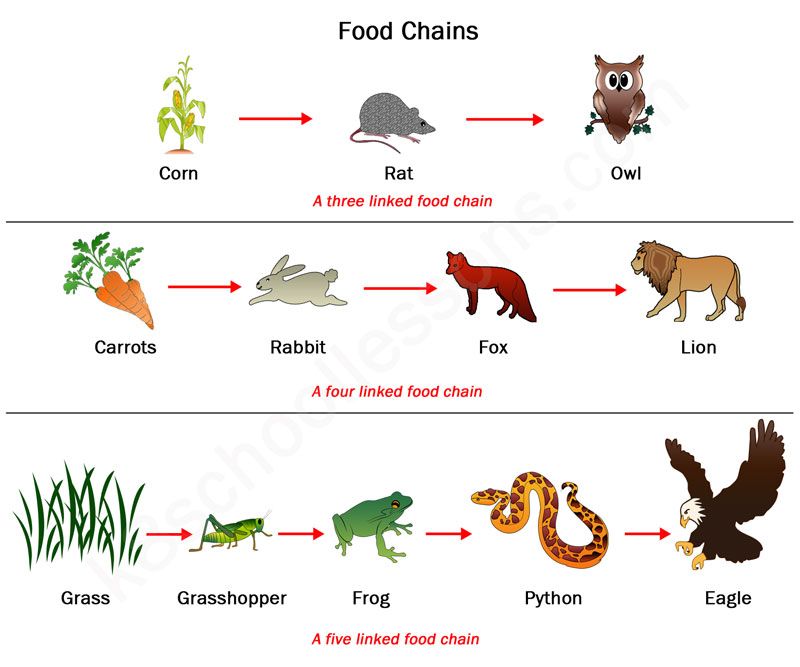 Mësuesi shënon në tabelë mendimet e nxënësve. Gjatë kësaj kohe nxënësve mund t’i vijnë në mëndje mendime të tjera por edhe mund t`i regjistrohet informacion në kujtesë.2-Ndërtimi i njohurive-Ditari dy pjesësh/Ditarët e të nxënitMësuesi udhëzon nxënësit të lexojnë tekstin me kujdes që t`a kuptojnë atë dhe t`iu përgjigjen pyetjeve për konceptet bazë duke plotësuar tabelën.3-Përforcimi i njohurive-ushtrimeMësuesi udhëzon nxënësit të modelojnë zinxhirë ushqimorë. Ai i nxit nxënësit të bëjnë dallimin midis rolit të prodhuesve dhe konsumatorëve në një zinxhir ushqimor. Udhëzon nxënësit të tregojnë se si kalon energjia nga një hallkë në tjetrën në një zinxhir ushqimor.Veprimet e kryera për trajtimin e situatës1-Parashikimi i njohurive-Stuhi mendimeshMësuesi paraqet në monitor/në një fletë formati, një zinxhir ushqimor dhe udhëzon nxënësit që pasi të emërtojnë gjallesat e pranishme në të, të tregojnë rolin e bimëve dhe të gjallesave të tjera.Mësuesi shënon në tabelë mendimet e nxënësve. Gjatë kësaj kohe nxënësve mund t’i vijnë në mëndje mendime të tjera por edhe mund t`i regjistrohet informacion në kujtesë.2-Ndërtimi i njohurive-Ditari dy pjesësh/Ditarët e të nxënitMësuesi udhëzon nxënësit të lexojnë tekstin me kujdes që t`a kuptojnë atë dhe t`iu përgjigjen pyetjeve për konceptet bazë duke plotësuar tabelën.3-Përforcimi i njohurive-ushtrimeMësuesi udhëzon nxënësit të modelojnë zinxhirë ushqimorë. Ai i nxit nxënësit të bëjnë dallimin midis rolit të prodhuesve dhe konsumatorëve në një zinxhir ushqimor. Udhëzon nxënësit të tregojnë se si kalon energjia nga një hallkë në tjetrën në një zinxhir ushqimor.Veprimet e kryera për trajtimin e situatës1-Parashikimi i njohurive-Stuhi mendimeshMësuesi paraqet në monitor/në një fletë formati, një zinxhir ushqimor dhe udhëzon nxënësit që pasi të emërtojnë gjallesat e pranishme në të, të tregojnë rolin e bimëve dhe të gjallesave të tjera.Mësuesi shënon në tabelë mendimet e nxënësve. Gjatë kësaj kohe nxënësve mund t’i vijnë në mëndje mendime të tjera por edhe mund t`i regjistrohet informacion në kujtesë.2-Ndërtimi i njohurive-Ditari dy pjesësh/Ditarët e të nxënitMësuesi udhëzon nxënësit të lexojnë tekstin me kujdes që t`a kuptojnë atë dhe t`iu përgjigjen pyetjeve për konceptet bazë duke plotësuar tabelën.3-Përforcimi i njohurive-ushtrimeMësuesi udhëzon nxënësit të modelojnë zinxhirë ushqimorë. Ai i nxit nxënësit të bëjnë dallimin midis rolit të prodhuesve dhe konsumatorëve në një zinxhir ushqimor. Udhëzon nxënësit të tregojnë se si kalon energjia nga një hallkë në tjetrën në një zinxhir ushqimor.Veprimet e kryera për trajtimin e situatës1-Parashikimi i njohurive-Stuhi mendimeshMësuesi paraqet në monitor/në një fletë formati, një zinxhir ushqimor dhe udhëzon nxënësit që pasi të emërtojnë gjallesat e pranishme në të, të tregojnë rolin e bimëve dhe të gjallesave të tjera.Mësuesi shënon në tabelë mendimet e nxënësve. Gjatë kësaj kohe nxënësve mund t’i vijnë në mëndje mendime të tjera por edhe mund t`i regjistrohet informacion në kujtesë.2-Ndërtimi i njohurive-Ditari dy pjesësh/Ditarët e të nxënitMësuesi udhëzon nxënësit të lexojnë tekstin me kujdes që t`a kuptojnë atë dhe t`iu përgjigjen pyetjeve për konceptet bazë duke plotësuar tabelën.3-Përforcimi i njohurive-ushtrimeMësuesi udhëzon nxënësit të modelojnë zinxhirë ushqimorë. Ai i nxit nxënësit të bëjnë dallimin midis rolit të prodhuesve dhe konsumatorëve në një zinxhir ushqimor. Udhëzon nxënësit të tregojnë se si kalon energjia nga një hallkë në tjetrën në një zinxhir ushqimor.Veprimet e kryera për trajtimin e situatës1-Parashikimi i njohurive-Stuhi mendimeshMësuesi paraqet në monitor/në një fletë formati, një zinxhir ushqimor dhe udhëzon nxënësit që pasi të emërtojnë gjallesat e pranishme në të, të tregojnë rolin e bimëve dhe të gjallesave të tjera.Mësuesi shënon në tabelë mendimet e nxënësve. Gjatë kësaj kohe nxënësve mund t’i vijnë në mëndje mendime të tjera por edhe mund t`i regjistrohet informacion në kujtesë.2-Ndërtimi i njohurive-Ditari dy pjesësh/Ditarët e të nxënitMësuesi udhëzon nxënësit të lexojnë tekstin me kujdes që t`a kuptojnë atë dhe t`iu përgjigjen pyetjeve për konceptet bazë duke plotësuar tabelën.3-Përforcimi i njohurive-ushtrimeMësuesi udhëzon nxënësit të modelojnë zinxhirë ushqimorë. Ai i nxit nxënësit të bëjnë dallimin midis rolit të prodhuesve dhe konsumatorëve në një zinxhir ushqimor. Udhëzon nxënësit të tregojnë se si kalon energjia nga një hallkë në tjetrën në një zinxhir ushqimor.Vlerësimi i situatës:Situata quhet e realizuar nëse nxënësi modelon një zinxhir ushqimor dhe tregon si kalon energjia nga prodhuesit te konsumatorët.Vlerësimi i situatës:Situata quhet e realizuar nëse nxënësi modelon një zinxhir ushqimor dhe tregon si kalon energjia nga prodhuesit te konsumatorët.Vlerësimi i situatës:Situata quhet e realizuar nëse nxënësi modelon një zinxhir ushqimor dhe tregon si kalon energjia nga prodhuesit te konsumatorët.Vlerësimi i situatës:Situata quhet e realizuar nëse nxënësi modelon një zinxhir ushqimor dhe tregon si kalon energjia nga prodhuesit te konsumatorët.Vlerësimi i situatës:Situata quhet e realizuar nëse nxënësi modelon një zinxhir ushqimor dhe tregon si kalon energjia nga prodhuesit te konsumatorët.Vlerësimi i nxënësit:Nxënësi vlerësohet për saktësinë me të cilën modelon zinxhirë ushqimorë dhe përshkruan rolin e prodhuesve dhe konsumatorëve.Vlerësimi i nxënësit:Nxënësi vlerësohet për saktësinë me të cilën modelon zinxhirë ushqimorë dhe përshkruan rolin e prodhuesve dhe konsumatorëve.Vlerësimi i nxënësit:Nxënësi vlerësohet për saktësinë me të cilën modelon zinxhirë ushqimorë dhe përshkruan rolin e prodhuesve dhe konsumatorëve.Vlerësimi i nxënësit:Nxënësi vlerësohet për saktësinë me të cilën modelon zinxhirë ushqimorë dhe përshkruan rolin e prodhuesve dhe konsumatorëve.Vlerësimi i nxënësit:Nxënësi vlerësohet për saktësinë me të cilën modelon zinxhirë ushqimorë dhe përshkruan rolin e prodhuesve dhe konsumatorëve.Detyrat dhe puna e pavarur:Detyrë shtëpie:Ushtrimi 5 në faqe 41 të tekstit mësimor.Detyrat dhe puna e pavarur:Detyrë shtëpie:Ushtrimi 5 në faqe 41 të tekstit mësimor.Detyrat dhe puna e pavarur:Detyrë shtëpie:Ushtrimi 5 në faqe 41 të tekstit mësimor.Detyrat dhe puna e pavarur:Detyrë shtëpie:Ushtrimi 5 në faqe 41 të tekstit mësimor.Detyrat dhe puna e pavarur:Detyrë shtëpie:Ushtrimi 5 në faqe 41 të tekstit mësimor.Fusha: Shkencat e natyrësLënda: BiologjiShkalla: IIIShkalla: IIIKlasa: VIITema mësimore: 1. Njerëzit dhe zinxhirët ushqimorë                               2. Njerëzit dhe zinxhirët ushqimorëTema mësimore: 1. Njerëzit dhe zinxhirët ushqimorë                               2. Njerëzit dhe zinxhirët ushqimorëTema mësimore: 1. Njerëzit dhe zinxhirët ushqimorë                               2. Njerëzit dhe zinxhirët ushqimorëTema mësimore: 1. Njerëzit dhe zinxhirët ushqimorë                               2. Njerëzit dhe zinxhirët ushqimorëTema mësimore: 1. Njerëzit dhe zinxhirët ushqimorë                               2. Njerëzit dhe zinxhirët ushqimorëSituata e të nxënit:Ndikimi pozitiv dhe negativ i njeriut në mjedis.Situata e të nxënit:Ndikimi pozitiv dhe negativ i njeriut në mjedis.Situata e të nxënit:Ndikimi pozitiv dhe negativ i njeriut në mjedis.Situata e të nxënit:Ndikimi pozitiv dhe negativ i njeriut në mjedis.Situata e të nxënit:Ndikimi pozitiv dhe negativ i njeriut në mjedis.Rezultatet e të nxënit sipas kompetencave kyçeKompetenca e komunikimit dhe të shprehurit: Nxënësi komunikon dhe diskuton në grup në mënyrë konstruktive për ndikimin e veprimtarisë njerëzore në ruajtjen e llojeve bimore dhe shtazore.Kompetenca personale: Nxënësi diskuton në grup me argumente për rolin pozitiv dhe negativ të veprimtarisë njerëzore, si dhe ndërmerr iniciativa për hartimin e projekteve për ruajtjen e bimëve dhe të kafshëve.Rezultatet e të nxënit sipas kompetencave kyçeKompetenca e komunikimit dhe të shprehurit: Nxënësi komunikon dhe diskuton në grup në mënyrë konstruktive për ndikimin e veprimtarisë njerëzore në ruajtjen e llojeve bimore dhe shtazore.Kompetenca personale: Nxënësi diskuton në grup me argumente për rolin pozitiv dhe negativ të veprimtarisë njerëzore, si dhe ndërmerr iniciativa për hartimin e projekteve për ruajtjen e bimëve dhe të kafshëve.Rezultatet e të nxënit sipas kompetencave kyçeKompetenca e komunikimit dhe të shprehurit: Nxënësi komunikon dhe diskuton në grup në mënyrë konstruktive për ndikimin e veprimtarisë njerëzore në ruajtjen e llojeve bimore dhe shtazore.Kompetenca personale: Nxënësi diskuton në grup me argumente për rolin pozitiv dhe negativ të veprimtarisë njerëzore, si dhe ndërmerr iniciativa për hartimin e projekteve për ruajtjen e bimëve dhe të kafshëve.Rezultatet e të nxënit sipas kompetencave kyçeKompetenca e komunikimit dhe të shprehurit: Nxënësi komunikon dhe diskuton në grup në mënyrë konstruktive për ndikimin e veprimtarisë njerëzore në ruajtjen e llojeve bimore dhe shtazore.Kompetenca personale: Nxënësi diskuton në grup me argumente për rolin pozitiv dhe negativ të veprimtarisë njerëzore, si dhe ndërmerr iniciativa për hartimin e projekteve për ruajtjen e bimëve dhe të kafshëve.Rezultatet e të nxënit sipas kompetencave kyçeKompetenca e komunikimit dhe të shprehurit: Nxënësi komunikon dhe diskuton në grup në mënyrë konstruktive për ndikimin e veprimtarisë njerëzore në ruajtjen e llojeve bimore dhe shtazore.Kompetenca personale: Nxënësi diskuton në grup me argumente për rolin pozitiv dhe negativ të veprimtarisë njerëzore, si dhe ndërmerr iniciativa për hartimin e projekteve për ruajtjen e bimëve dhe të kafshëve.Rezultatet e të nxënit të kompetencave të fushës sipas temës mësimore:Nxënësi:Diskuton veprimin negativ të njeriut në mjedis;Sjell shembuj të ndikimit të veprimtarisë njerëzore në pakësimin e llojeve për zinxhirët ushqimorë.Rezultatet e të nxënit të kompetencave të fushës sipas temës mësimore:Nxënësi:Diskuton veprimin negativ të njeriut në mjedis;Sjell shembuj të ndikimit të veprimtarisë njerëzore në pakësimin e llojeve për zinxhirët ushqimorë.Rezultatet e të nxënit të kompetencave të fushës sipas temës mësimore:Nxënësi:Diskuton veprimin negativ të njeriut në mjedis;Sjell shembuj të ndikimit të veprimtarisë njerëzore në pakësimin e llojeve për zinxhirët ushqimorë.Fjalët kyçe:Veprimtaria njerëzore, zinxhirë ushqimorëFjalët kyçe:Veprimtaria njerëzore, zinxhirë ushqimorëLidhja me fushat e tjera ose me temat ndërkurrikulare:Gjuha dhe komunikimi: Mundëson zhvillimin e kompetencës së komunikimit midis nxënësve duke përdorur gjuhën dhe terminologjinë e shkencës gjatë orës së mësimit. Shoqëria dhe mjedisi: Nxënësi merr informacion si ka ndryshuar dhe evoluar natyra dhe biodiversiteti i gjallesave si rezultat i veprimtarisë njerëzore.TIK-u mbështet hetimin e proceseve në fushën e shkencave dhe lehtëson bashkëpunimin e nxënësve me njëri-tjetrin. Lidhja me fushat e tjera ose me temat ndërkurrikulare:Gjuha dhe komunikimi: Mundëson zhvillimin e kompetencës së komunikimit midis nxënësve duke përdorur gjuhën dhe terminologjinë e shkencës gjatë orës së mësimit. Shoqëria dhe mjedisi: Nxënësi merr informacion si ka ndryshuar dhe evoluar natyra dhe biodiversiteti i gjallesave si rezultat i veprimtarisë njerëzore.TIK-u mbështet hetimin e proceseve në fushën e shkencave dhe lehtëson bashkëpunimin e nxënësve me njëri-tjetrin. Lidhja me fushat e tjera ose me temat ndërkurrikulare:Gjuha dhe komunikimi: Mundëson zhvillimin e kompetencës së komunikimit midis nxënësve duke përdorur gjuhën dhe terminologjinë e shkencës gjatë orës së mësimit. Shoqëria dhe mjedisi: Nxënësi merr informacion si ka ndryshuar dhe evoluar natyra dhe biodiversiteti i gjallesave si rezultat i veprimtarisë njerëzore.TIK-u mbështet hetimin e proceseve në fushën e shkencave dhe lehtëson bashkëpunimin e nxënësve me njëri-tjetrin. Burimet: Teksti mësimor; fletore pune, tabela dhe mjete shkrimiBurimet: Teksti mësimor; fletore pune, tabela dhe mjete shkrimiMetodologjia dhe veprimtaritë e nxënësveDiskutim për njohuritë paraprakePunë në grupeTaksonomia e BlumitMetodologjia dhe veprimtaritë e nxënësveDiskutim për njohuritë paraprakePunë në grupeTaksonomia e BlumitMetodologjia dhe veprimtaritë e nxënësveDiskutim për njohuritë paraprakePunë në grupeTaksonomia e BlumitMetodologjia dhe veprimtaritë e nxënësveDiskutim për njohuritë paraprakePunë në grupeTaksonomia e BlumitMetodologjia dhe veprimtaritë e nxënësveDiskutim për njohuritë paraprakePunë në grupeTaksonomia e BlumitPërshkrimi kontekstual i situatësParaardhësit tanë e gjenin ushqimin e tyre në natyrë. Ata gjuanin dhe vritnin kafshë. Njerëzit mblidhnin dhe ushqeheshin me manaferra, fara, gjethe dhe rrënjë bimësh që rriteshin pranë vendbanimit të tyre. Gjuetarët harxhonin energji për të gjetur dhe vrarë prenë. Ata nuk i vrisnin të gjitha kafshët.Shpjegoni qëndrimin pozitiv të gjuetarëve të lashtësisë ndaj kafshëve?Përshkrimi kontekstual i situatësParaardhësit tanë e gjenin ushqimin e tyre në natyrë. Ata gjuanin dhe vritnin kafshë. Njerëzit mblidhnin dhe ushqeheshin me manaferra, fara, gjethe dhe rrënjë bimësh që rriteshin pranë vendbanimit të tyre. Gjuetarët harxhonin energji për të gjetur dhe vrarë prenë. Ata nuk i vrisnin të gjitha kafshët.Shpjegoni qëndrimin pozitiv të gjuetarëve të lashtësisë ndaj kafshëve?Përshkrimi kontekstual i situatësParaardhësit tanë e gjenin ushqimin e tyre në natyrë. Ata gjuanin dhe vritnin kafshë. Njerëzit mblidhnin dhe ushqeheshin me manaferra, fara, gjethe dhe rrënjë bimësh që rriteshin pranë vendbanimit të tyre. Gjuetarët harxhonin energji për të gjetur dhe vrarë prenë. Ata nuk i vrisnin të gjitha kafshët.Shpjegoni qëndrimin pozitiv të gjuetarëve të lashtësisë ndaj kafshëve?Përshkrimi kontekstual i situatësParaardhësit tanë e gjenin ushqimin e tyre në natyrë. Ata gjuanin dhe vritnin kafshë. Njerëzit mblidhnin dhe ushqeheshin me manaferra, fara, gjethe dhe rrënjë bimësh që rriteshin pranë vendbanimit të tyre. Gjuetarët harxhonin energji për të gjetur dhe vrarë prenë. Ata nuk i vrisnin të gjitha kafshët.Shpjegoni qëndrimin pozitiv të gjuetarëve të lashtësisë ndaj kafshëve?Përshkrimi kontekstual i situatësParaardhësit tanë e gjenin ushqimin e tyre në natyrë. Ata gjuanin dhe vritnin kafshë. Njerëzit mblidhnin dhe ushqeheshin me manaferra, fara, gjethe dhe rrënjë bimësh që rriteshin pranë vendbanimit të tyre. Gjuetarët harxhonin energji për të gjetur dhe vrarë prenë. Ata nuk i vrisnin të gjitha kafshët.Shpjegoni qëndrimin pozitiv të gjuetarëve të lashtësisë ndaj kafshëve?Veprimet në situatë1-Parashikimi i njohurive - Diskutim për njohuritë paraprakePasi nxënësit njihen me situatën problemore, mësuesi i nxit të diskutojnë për sjelljen e gjuetarëve të lashtësisë. Njëkohësisht mësuesi ju tregon disa pamje të tjera në monitor/në fletë formati, për ndikimin negativ të veprimtarisë njerëzore në mjedis dhe nxit diskutimin e mëtejshëm të nxënësve.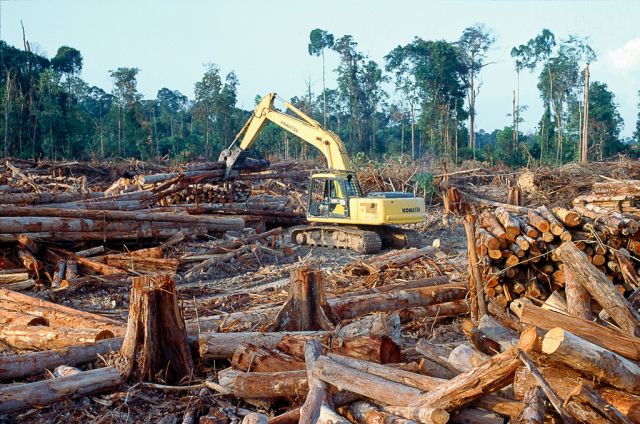 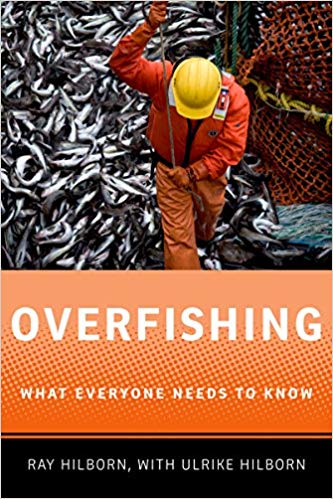 Mësuesi mban shënim në tabelë përgjigjet e nxënësve dhe plotëson njohuritë e tyre me informacione nga burime të ndryshme.2 - Ndërtimi i njohurive- Taksonomia e BlumitNxënësi:Tregon se njeriu duke shpyllëzuar tokat pyjore për mbjelljen e bimëve të reja, çon në zhdukjen e shumë prodhuesve që mund të ishin hallka e parë e zinxhirëve ushqimorë.Shpjegon se gjallesat që jetonin dikur në pyjet e prera, u zhdukën ose migruan në vende të tjera sepse nuk mund të gjenin më ushqim duke dëmtuar hallkat e zinxhirëve ushqimorë.Përshkruan se edhe kur njeriu peshkon pa kriter në mjediset ujore ndikon negativisht në zinxhirët ushqimorë sepse pakëson ushqimin e zogjve detarë.Analizon se cilat lloje kafshësh janë zhdukur dhe po zhduken edhe sot si rezultat i gjuetisë pa kriter nga njeriu.Argumenton se në qoftë se njeriu nuk tregohet i kujdesshëm,veprimtaria e tij do të ndikojë negativisht në ekzistencën e shumë llojeve. 3-Përforcimi i njohurive-UshtrimeNxënësi punon me ushtrimin 3.3 në faqen 25, në fletoren e punës.Veprimet në situatë1-Parashikimi i njohurive - Diskutim për njohuritë paraprakePasi nxënësit njihen me situatën problemore, mësuesi i nxit të diskutojnë për sjelljen e gjuetarëve të lashtësisë. Njëkohësisht mësuesi ju tregon disa pamje të tjera në monitor/në fletë formati, për ndikimin negativ të veprimtarisë njerëzore në mjedis dhe nxit diskutimin e mëtejshëm të nxënësve.Mësuesi mban shënim në tabelë përgjigjet e nxënësve dhe plotëson njohuritë e tyre me informacione nga burime të ndryshme.2 - Ndërtimi i njohurive- Taksonomia e BlumitNxënësi:Tregon se njeriu duke shpyllëzuar tokat pyjore për mbjelljen e bimëve të reja, çon në zhdukjen e shumë prodhuesve që mund të ishin hallka e parë e zinxhirëve ushqimorë.Shpjegon se gjallesat që jetonin dikur në pyjet e prera, u zhdukën ose migruan në vende të tjera sepse nuk mund të gjenin më ushqim duke dëmtuar hallkat e zinxhirëve ushqimorë.Përshkruan se edhe kur njeriu peshkon pa kriter në mjediset ujore ndikon negativisht në zinxhirët ushqimorë sepse pakëson ushqimin e zogjve detarë.Analizon se cilat lloje kafshësh janë zhdukur dhe po zhduken edhe sot si rezultat i gjuetisë pa kriter nga njeriu.Argumenton se në qoftë se njeriu nuk tregohet i kujdesshëm,veprimtaria e tij do të ndikojë negativisht në ekzistencën e shumë llojeve. 3-Përforcimi i njohurive-UshtrimeNxënësi punon me ushtrimin 3.3 në faqen 25, në fletoren e punës.Veprimet në situatë1-Parashikimi i njohurive - Diskutim për njohuritë paraprakePasi nxënësit njihen me situatën problemore, mësuesi i nxit të diskutojnë për sjelljen e gjuetarëve të lashtësisë. Njëkohësisht mësuesi ju tregon disa pamje të tjera në monitor/në fletë formati, për ndikimin negativ të veprimtarisë njerëzore në mjedis dhe nxit diskutimin e mëtejshëm të nxënësve.Mësuesi mban shënim në tabelë përgjigjet e nxënësve dhe plotëson njohuritë e tyre me informacione nga burime të ndryshme.2 - Ndërtimi i njohurive- Taksonomia e BlumitNxënësi:Tregon se njeriu duke shpyllëzuar tokat pyjore për mbjelljen e bimëve të reja, çon në zhdukjen e shumë prodhuesve që mund të ishin hallka e parë e zinxhirëve ushqimorë.Shpjegon se gjallesat që jetonin dikur në pyjet e prera, u zhdukën ose migruan në vende të tjera sepse nuk mund të gjenin më ushqim duke dëmtuar hallkat e zinxhirëve ushqimorë.Përshkruan se edhe kur njeriu peshkon pa kriter në mjediset ujore ndikon negativisht në zinxhirët ushqimorë sepse pakëson ushqimin e zogjve detarë.Analizon se cilat lloje kafshësh janë zhdukur dhe po zhduken edhe sot si rezultat i gjuetisë pa kriter nga njeriu.Argumenton se në qoftë se njeriu nuk tregohet i kujdesshëm,veprimtaria e tij do të ndikojë negativisht në ekzistencën e shumë llojeve. 3-Përforcimi i njohurive-UshtrimeNxënësi punon me ushtrimin 3.3 në faqen 25, në fletoren e punës.Veprimet në situatë1-Parashikimi i njohurive - Diskutim për njohuritë paraprakePasi nxënësit njihen me situatën problemore, mësuesi i nxit të diskutojnë për sjelljen e gjuetarëve të lashtësisë. Njëkohësisht mësuesi ju tregon disa pamje të tjera në monitor/në fletë formati, për ndikimin negativ të veprimtarisë njerëzore në mjedis dhe nxit diskutimin e mëtejshëm të nxënësve.Mësuesi mban shënim në tabelë përgjigjet e nxënësve dhe plotëson njohuritë e tyre me informacione nga burime të ndryshme.2 - Ndërtimi i njohurive- Taksonomia e BlumitNxënësi:Tregon se njeriu duke shpyllëzuar tokat pyjore për mbjelljen e bimëve të reja, çon në zhdukjen e shumë prodhuesve që mund të ishin hallka e parë e zinxhirëve ushqimorë.Shpjegon se gjallesat që jetonin dikur në pyjet e prera, u zhdukën ose migruan në vende të tjera sepse nuk mund të gjenin më ushqim duke dëmtuar hallkat e zinxhirëve ushqimorë.Përshkruan se edhe kur njeriu peshkon pa kriter në mjediset ujore ndikon negativisht në zinxhirët ushqimorë sepse pakëson ushqimin e zogjve detarë.Analizon se cilat lloje kafshësh janë zhdukur dhe po zhduken edhe sot si rezultat i gjuetisë pa kriter nga njeriu.Argumenton se në qoftë se njeriu nuk tregohet i kujdesshëm,veprimtaria e tij do të ndikojë negativisht në ekzistencën e shumë llojeve. 3-Përforcimi i njohurive-UshtrimeNxënësi punon me ushtrimin 3.3 në faqen 25, në fletoren e punës.Veprimet në situatë1-Parashikimi i njohurive - Diskutim për njohuritë paraprakePasi nxënësit njihen me situatën problemore, mësuesi i nxit të diskutojnë për sjelljen e gjuetarëve të lashtësisë. Njëkohësisht mësuesi ju tregon disa pamje të tjera në monitor/në fletë formati, për ndikimin negativ të veprimtarisë njerëzore në mjedis dhe nxit diskutimin e mëtejshëm të nxënësve.Mësuesi mban shënim në tabelë përgjigjet e nxënësve dhe plotëson njohuritë e tyre me informacione nga burime të ndryshme.2 - Ndërtimi i njohurive- Taksonomia e BlumitNxënësi:Tregon se njeriu duke shpyllëzuar tokat pyjore për mbjelljen e bimëve të reja, çon në zhdukjen e shumë prodhuesve që mund të ishin hallka e parë e zinxhirëve ushqimorë.Shpjegon se gjallesat që jetonin dikur në pyjet e prera, u zhdukën ose migruan në vende të tjera sepse nuk mund të gjenin më ushqim duke dëmtuar hallkat e zinxhirëve ushqimorë.Përshkruan se edhe kur njeriu peshkon pa kriter në mjediset ujore ndikon negativisht në zinxhirët ushqimorë sepse pakëson ushqimin e zogjve detarë.Analizon se cilat lloje kafshësh janë zhdukur dhe po zhduken edhe sot si rezultat i gjuetisë pa kriter nga njeriu.Argumenton se në qoftë se njeriu nuk tregohet i kujdesshëm,veprimtaria e tij do të ndikojë negativisht në ekzistencën e shumë llojeve. 3-Përforcimi i njohurive-UshtrimeNxënësi punon me ushtrimin 3.3 në faqen 25, në fletoren e punës.Vlerësimi i situatës:Situata quhet e realizuar kur nxënësi:Mëson se njeriu ka forcën e jashtëzakonshme për ta mbrojtur por edhe për ta shkatërruar biodiversitetin bimor dhe shtazor.Shpjegon përse çdo veprimtari njerëzore ndikon negativisht te gjallesat që jetojnë në mjediset rreth nesh.Vlerësimi i situatës:Situata quhet e realizuar kur nxënësi:Mëson se njeriu ka forcën e jashtëzakonshme për ta mbrojtur por edhe për ta shkatërruar biodiversitetin bimor dhe shtazor.Shpjegon përse çdo veprimtari njerëzore ndikon negativisht te gjallesat që jetojnë në mjediset rreth nesh.Vlerësimi i situatës:Situata quhet e realizuar kur nxënësi:Mëson se njeriu ka forcën e jashtëzakonshme për ta mbrojtur por edhe për ta shkatërruar biodiversitetin bimor dhe shtazor.Shpjegon përse çdo veprimtari njerëzore ndikon negativisht te gjallesat që jetojnë në mjediset rreth nesh.Vlerësimi i situatës:Situata quhet e realizuar kur nxënësi:Mëson se njeriu ka forcën e jashtëzakonshme për ta mbrojtur por edhe për ta shkatërruar biodiversitetin bimor dhe shtazor.Shpjegon përse çdo veprimtari njerëzore ndikon negativisht te gjallesat që jetojnë në mjediset rreth nesh.Vlerësimi i situatës:Situata quhet e realizuar kur nxënësi:Mëson se njeriu ka forcën e jashtëzakonshme për ta mbrojtur por edhe për ta shkatërruar biodiversitetin bimor dhe shtazor.Shpjegon përse çdo veprimtari njerëzore ndikon negativisht te gjallesat që jetojnë në mjediset rreth nesh.Vlerësimi i nxënësit:Nxënësi vlerësohet për saktësinë me të cilën diskuton përse veprimtaria njerëzore mund të prekë gjallesat bimore dhe shtazore që jetojnë rreth nesh.Vlerësimi i nxënësit:Nxënësi vlerësohet për saktësinë me të cilën diskuton përse veprimtaria njerëzore mund të prekë gjallesat bimore dhe shtazore që jetojnë rreth nesh.Vlerësimi i nxënësit:Nxënësi vlerësohet për saktësinë me të cilën diskuton përse veprimtaria njerëzore mund të prekë gjallesat bimore dhe shtazore që jetojnë rreth nesh.Vlerësimi i nxënësit:Nxënësi vlerësohet për saktësinë me të cilën diskuton përse veprimtaria njerëzore mund të prekë gjallesat bimore dhe shtazore që jetojnë rreth nesh.Vlerësimi i nxënësit:Nxënësi vlerësohet për saktësinë me të cilën diskuton përse veprimtaria njerëzore mund të prekë gjallesat bimore dhe shtazore që jetojnë rreth nesh.Detyrat dhe puna e pavarur:Detyrë shtëpieBëni një kërkim shkencor mbi ndikimin e veprimtarisë njerëzore në vendbanimin e tyre. Të dhënat e kërkimit paraqitini me shkrim ose në një formë posteri.Detyrat dhe puna e pavarur:Detyrë shtëpieBëni një kërkim shkencor mbi ndikimin e veprimtarisë njerëzore në vendbanimin e tyre. Të dhënat e kërkimit paraqitini me shkrim ose në një formë posteri.Detyrat dhe puna e pavarur:Detyrë shtëpieBëni një kërkim shkencor mbi ndikimin e veprimtarisë njerëzore në vendbanimin e tyre. Të dhënat e kërkimit paraqitini me shkrim ose në një formë posteri.Detyrat dhe puna e pavarur:Detyrë shtëpieBëni një kërkim shkencor mbi ndikimin e veprimtarisë njerëzore në vendbanimin e tyre. Të dhënat e kërkimit paraqitini me shkrim ose në një formë posteri.Detyrat dhe puna e pavarur:Detyrë shtëpieBëni një kërkim shkencor mbi ndikimin e veprimtarisë njerëzore në vendbanimin e tyre. Të dhënat e kërkimit paraqitini me shkrim ose në një formë posteri.Fusha: Shkencat e natyrësLënda: BiologjiShkalla: IIIShkalla: IIIKlasa: VIITema mësimore:  1-Ndotja                                2-NdotjaTema mësimore:  1-Ndotja                                2-NdotjaTema mësimore:  1-Ndotja                                2-NdotjaTema mësimore:  1-Ndotja                                2-NdotjaTema mësimore:  1-Ndotja                                2-NdotjaSituata e të nxënit: Ndikimi i njeriut në ndotjen e mjedisitSituata e të nxënit: Ndikimi i njeriut në ndotjen e mjedisitSituata e të nxënit: Ndikimi i njeriut në ndotjen e mjedisitSituata e të nxënit: Ndikimi i njeriut në ndotjen e mjedisitSituata e të nxënit: Ndikimi i njeriut në ndotjen e mjedisitRezultatet e të nxënit sipas kompetencave kyçeKompetenca e komunikimit dhe të shprehurit: Nxënësi zbaton mënyrat e të arsyetuarit shkencor dhe tregon se veprimtaria njerëzore ndikon në ndotjen e mjedisit.Kompetenca e të nxënit: Nxënësi mëson se nëse ndotja e mjedisit nuk do të reduktohet, pasojat do të jenë fatale për mjedisin.Rezultatet e të nxënit sipas kompetencave kyçeKompetenca e komunikimit dhe të shprehurit: Nxënësi zbaton mënyrat e të arsyetuarit shkencor dhe tregon se veprimtaria njerëzore ndikon në ndotjen e mjedisit.Kompetenca e të nxënit: Nxënësi mëson se nëse ndotja e mjedisit nuk do të reduktohet, pasojat do të jenë fatale për mjedisin.Rezultatet e të nxënit sipas kompetencave kyçeKompetenca e komunikimit dhe të shprehurit: Nxënësi zbaton mënyrat e të arsyetuarit shkencor dhe tregon se veprimtaria njerëzore ndikon në ndotjen e mjedisit.Kompetenca e të nxënit: Nxënësi mëson se nëse ndotja e mjedisit nuk do të reduktohet, pasojat do të jenë fatale për mjedisin.Rezultatet e të nxënit sipas kompetencave kyçeKompetenca e komunikimit dhe të shprehurit: Nxënësi zbaton mënyrat e të arsyetuarit shkencor dhe tregon se veprimtaria njerëzore ndikon në ndotjen e mjedisit.Kompetenca e të nxënit: Nxënësi mëson se nëse ndotja e mjedisit nuk do të reduktohet, pasojat do të jenë fatale për mjedisin.Rezultatet e të nxënit sipas kompetencave kyçeKompetenca e komunikimit dhe të shprehurit: Nxënësi zbaton mënyrat e të arsyetuarit shkencor dhe tregon se veprimtaria njerëzore ndikon në ndotjen e mjedisit.Kompetenca e të nxënit: Nxënësi mëson se nëse ndotja e mjedisit nuk do të reduktohet, pasojat do të jenë fatale për mjedisin.Rezultatet e të nxënit të kompetencave të fushës sipas temës mësimore:Nxënësi:Diskuton veprimin negativ të njeriut në mjedis;Sjell shembuj se si ndikon veprimtaria njerëzore në ndotjen e ajrit;Shpjegon se si ndikon prerja ose djegia e pemëve në sasinë e dioksidit të karbonit në atmosferë.Rezultatet e të nxënit të kompetencave të fushës sipas temës mësimore:Nxënësi:Diskuton veprimin negativ të njeriut në mjedis;Sjell shembuj se si ndikon veprimtaria njerëzore në ndotjen e ajrit;Shpjegon se si ndikon prerja ose djegia e pemëve në sasinë e dioksidit të karbonit në atmosferë.Rezultatet e të nxënit të kompetencave të fushës sipas temës mësimore:Nxënësi:Diskuton veprimin negativ të njeriut në mjedis;Sjell shembuj se si ndikon veprimtaria njerëzore në ndotjen e ajrit;Shpjegon se si ndikon prerja ose djegia e pemëve në sasinë e dioksidit të karbonit në atmosferë.Fjalët kyçe:Ndotje; dioksid karboni, dioksid squfuri, shiu acidFjalët kyçe:Ndotje; dioksid karboni, dioksid squfuri, shiu acidLidhja me fushat e tjera ose me temat ndërkurrikulare:Gjuha dhe komunikimi:I ndihmon nxënësit për zhvillimin e kompetencës së komunikimit duke përdorur gjuhën dhe terminologjinë e shkencës. Teknologji dhe TIK: Nxënësi përdor sistemet e duhura kompjuterike për përgatitjen dhe prezantimin e detyrave.Shoqëria dhe mjedisi: Nxënësi merr informacion si ka ndryshuar dhe evoluar natyra dhe biodiversiteti i gjallesave si rezultat i veprimtarisë njerëzore.Lidhja me fushat e tjera ose me temat ndërkurrikulare:Gjuha dhe komunikimi:I ndihmon nxënësit për zhvillimin e kompetencës së komunikimit duke përdorur gjuhën dhe terminologjinë e shkencës. Teknologji dhe TIK: Nxënësi përdor sistemet e duhura kompjuterike për përgatitjen dhe prezantimin e detyrave.Shoqëria dhe mjedisi: Nxënësi merr informacion si ka ndryshuar dhe evoluar natyra dhe biodiversiteti i gjallesave si rezultat i veprimtarisë njerëzore.Lidhja me fushat e tjera ose me temat ndërkurrikulare:Gjuha dhe komunikimi:I ndihmon nxënësit për zhvillimin e kompetencës së komunikimit duke përdorur gjuhën dhe terminologjinë e shkencës. Teknologji dhe TIK: Nxënësi përdor sistemet e duhura kompjuterike për përgatitjen dhe prezantimin e detyrave.Shoqëria dhe mjedisi: Nxënësi merr informacion si ka ndryshuar dhe evoluar natyra dhe biodiversiteti i gjallesave si rezultat i veprimtarisë njerëzore.Burimet:Teksti mësimor, fletore pune, informacione nga interneti, revista shkencore ose enciklopedi Burimet:Teksti mësimor, fletore pune, informacione nga interneti, revista shkencore ose enciklopedi Metodologjia dhe veprimtaritë e nxënësveParashikimi me terma paraprakëMbajtja e strukturuar e shënimeveRrjeti i diskutimitMetodologjia dhe veprimtaritë e nxënësveParashikimi me terma paraprakëMbajtja e strukturuar e shënimeveRrjeti i diskutimitMetodologjia dhe veprimtaritë e nxënësveParashikimi me terma paraprakëMbajtja e strukturuar e shënimeveRrjeti i diskutimitMetodologjia dhe veprimtaritë e nxënësveParashikimi me terma paraprakëMbajtja e strukturuar e shënimeveRrjeti i diskutimitMetodologjia dhe veprimtaritë e nxënësveParashikimi me terma paraprakëMbajtja e strukturuar e shënimeveRrjeti i diskutimitPërshkrimi kontekstual i situatësPopullsia botërore po vjen duke u rritur. Njeriu ndikon mbi mjedisin në shumë mënyra. Njeriu hedh në mjedis mbetje që mund të dëmtojnë organizmat e gjallë. Hedhja e mbeturinave të dëmshme në mjedis quhet ndotje.Si ndikon njeriu me veprimtarinë e tij në ndotjen e mjedisit?Përshkrimi kontekstual i situatësPopullsia botërore po vjen duke u rritur. Njeriu ndikon mbi mjedisin në shumë mënyra. Njeriu hedh në mjedis mbetje që mund të dëmtojnë organizmat e gjallë. Hedhja e mbeturinave të dëmshme në mjedis quhet ndotje.Si ndikon njeriu me veprimtarinë e tij në ndotjen e mjedisit?Përshkrimi kontekstual i situatësPopullsia botërore po vjen duke u rritur. Njeriu ndikon mbi mjedisin në shumë mënyra. Njeriu hedh në mjedis mbetje që mund të dëmtojnë organizmat e gjallë. Hedhja e mbeturinave të dëmshme në mjedis quhet ndotje.Si ndikon njeriu me veprimtarinë e tij në ndotjen e mjedisit?Përshkrimi kontekstual i situatësPopullsia botërore po vjen duke u rritur. Njeriu ndikon mbi mjedisin në shumë mënyra. Njeriu hedh në mjedis mbetje që mund të dëmtojnë organizmat e gjallë. Hedhja e mbeturinave të dëmshme në mjedis quhet ndotje.Si ndikon njeriu me veprimtarinë e tij në ndotjen e mjedisit?Përshkrimi kontekstual i situatësPopullsia botërore po vjen duke u rritur. Njeriu ndikon mbi mjedisin në shumë mënyra. Njeriu hedh në mjedis mbetje që mund të dëmtojnë organizmat e gjallë. Hedhja e mbeturinave të dëmshme në mjedis quhet ndotje.Si ndikon njeriu me veprimtarinë e tij në ndotjen e mjedisit?Veprimet e kryera për trajtimin e situatës1-Parashikimi i njohurive-Parashikimi me terma paraprakëMësuesi shkruan në tabelë disa koncepte nga tema si: mjedis, ndotje dhe veprimtari njerëzore dhe i nxit nxënësit të shkruajnë një paragraf të shkurtër duke përdorur fjalorin e mësipërm shkencor. Pas disa minutash mësuesi iu kërkon nxënësve të lexojnë krijimin e tyre.2. Ndërtimi i njohurive-Mbajtja e strukturuar e shënimeveMetoda e mbajtjes së shënimeve, nxit nxënësit të lexojnë informacionin në tekstin mësimor dhe mbajnë shënime.Është një parakusht për të mbajtur mend dhe për të nxënë një informacion.Është një metodë që i orienton nxënësit për të mbajtur shënime në mënyrë efikase.Siguron mundësi të shumta për nxënësit që të bashkëveprojnë.Metoda përdor organizues grafik si një mënyrë mjaft e rëndësishme për të paraqitur ide dhe informacione. Organizuesit grafikë u sigurojnë nxënësve një strukturë pamore për të marrë vendime se çfarë duhet të përfshijnë në shënimet e tyre. 3-Përforcimi i njohurive-Diskutim i drejtuarNxënësi:Përshkruan se rritja e dioksidit të karbonit në atmosferë, pengon largimin e dioksidit të karbonit nga atmosfera.Shpjegon se shiu acid shkaktohet nga tretja e gazeve acide si dioksidi i squfurit në atmosferë.Veprimet e kryera për trajtimin e situatës1-Parashikimi i njohurive-Parashikimi me terma paraprakëMësuesi shkruan në tabelë disa koncepte nga tema si: mjedis, ndotje dhe veprimtari njerëzore dhe i nxit nxënësit të shkruajnë një paragraf të shkurtër duke përdorur fjalorin e mësipërm shkencor. Pas disa minutash mësuesi iu kërkon nxënësve të lexojnë krijimin e tyre.2. Ndërtimi i njohurive-Mbajtja e strukturuar e shënimeveMetoda e mbajtjes së shënimeve, nxit nxënësit të lexojnë informacionin në tekstin mësimor dhe mbajnë shënime.Është një parakusht për të mbajtur mend dhe për të nxënë një informacion.Është një metodë që i orienton nxënësit për të mbajtur shënime në mënyrë efikase.Siguron mundësi të shumta për nxënësit që të bashkëveprojnë.Metoda përdor organizues grafik si një mënyrë mjaft e rëndësishme për të paraqitur ide dhe informacione. Organizuesit grafikë u sigurojnë nxënësve një strukturë pamore për të marrë vendime se çfarë duhet të përfshijnë në shënimet e tyre. 3-Përforcimi i njohurive-Diskutim i drejtuarNxënësi:Përshkruan se rritja e dioksidit të karbonit në atmosferë, pengon largimin e dioksidit të karbonit nga atmosfera.Shpjegon se shiu acid shkaktohet nga tretja e gazeve acide si dioksidi i squfurit në atmosferë.Veprimet e kryera për trajtimin e situatës1-Parashikimi i njohurive-Parashikimi me terma paraprakëMësuesi shkruan në tabelë disa koncepte nga tema si: mjedis, ndotje dhe veprimtari njerëzore dhe i nxit nxënësit të shkruajnë një paragraf të shkurtër duke përdorur fjalorin e mësipërm shkencor. Pas disa minutash mësuesi iu kërkon nxënësve të lexojnë krijimin e tyre.2. Ndërtimi i njohurive-Mbajtja e strukturuar e shënimeveMetoda e mbajtjes së shënimeve, nxit nxënësit të lexojnë informacionin në tekstin mësimor dhe mbajnë shënime.Është një parakusht për të mbajtur mend dhe për të nxënë një informacion.Është një metodë që i orienton nxënësit për të mbajtur shënime në mënyrë efikase.Siguron mundësi të shumta për nxënësit që të bashkëveprojnë.Metoda përdor organizues grafik si një mënyrë mjaft e rëndësishme për të paraqitur ide dhe informacione. Organizuesit grafikë u sigurojnë nxënësve një strukturë pamore për të marrë vendime se çfarë duhet të përfshijnë në shënimet e tyre. 3-Përforcimi i njohurive-Diskutim i drejtuarNxënësi:Përshkruan se rritja e dioksidit të karbonit në atmosferë, pengon largimin e dioksidit të karbonit nga atmosfera.Shpjegon se shiu acid shkaktohet nga tretja e gazeve acide si dioksidi i squfurit në atmosferë.Veprimet e kryera për trajtimin e situatës1-Parashikimi i njohurive-Parashikimi me terma paraprakëMësuesi shkruan në tabelë disa koncepte nga tema si: mjedis, ndotje dhe veprimtari njerëzore dhe i nxit nxënësit të shkruajnë një paragraf të shkurtër duke përdorur fjalorin e mësipërm shkencor. Pas disa minutash mësuesi iu kërkon nxënësve të lexojnë krijimin e tyre.2. Ndërtimi i njohurive-Mbajtja e strukturuar e shënimeveMetoda e mbajtjes së shënimeve, nxit nxënësit të lexojnë informacionin në tekstin mësimor dhe mbajnë shënime.Është një parakusht për të mbajtur mend dhe për të nxënë një informacion.Është një metodë që i orienton nxënësit për të mbajtur shënime në mënyrë efikase.Siguron mundësi të shumta për nxënësit që të bashkëveprojnë.Metoda përdor organizues grafik si një mënyrë mjaft e rëndësishme për të paraqitur ide dhe informacione. Organizuesit grafikë u sigurojnë nxënësve një strukturë pamore për të marrë vendime se çfarë duhet të përfshijnë në shënimet e tyre. 3-Përforcimi i njohurive-Diskutim i drejtuarNxënësi:Përshkruan se rritja e dioksidit të karbonit në atmosferë, pengon largimin e dioksidit të karbonit nga atmosfera.Shpjegon se shiu acid shkaktohet nga tretja e gazeve acide si dioksidi i squfurit në atmosferë.Veprimet e kryera për trajtimin e situatës1-Parashikimi i njohurive-Parashikimi me terma paraprakëMësuesi shkruan në tabelë disa koncepte nga tema si: mjedis, ndotje dhe veprimtari njerëzore dhe i nxit nxënësit të shkruajnë një paragraf të shkurtër duke përdorur fjalorin e mësipërm shkencor. Pas disa minutash mësuesi iu kërkon nxënësve të lexojnë krijimin e tyre.2. Ndërtimi i njohurive-Mbajtja e strukturuar e shënimeveMetoda e mbajtjes së shënimeve, nxit nxënësit të lexojnë informacionin në tekstin mësimor dhe mbajnë shënime.Është një parakusht për të mbajtur mend dhe për të nxënë një informacion.Është një metodë që i orienton nxënësit për të mbajtur shënime në mënyrë efikase.Siguron mundësi të shumta për nxënësit që të bashkëveprojnë.Metoda përdor organizues grafik si një mënyrë mjaft e rëndësishme për të paraqitur ide dhe informacione. Organizuesit grafikë u sigurojnë nxënësve një strukturë pamore për të marrë vendime se çfarë duhet të përfshijnë në shënimet e tyre. 3-Përforcimi i njohurive-Diskutim i drejtuarNxënësi:Përshkruan se rritja e dioksidit të karbonit në atmosferë, pengon largimin e dioksidit të karbonit nga atmosfera.Shpjegon se shiu acid shkaktohet nga tretja e gazeve acide si dioksidi i squfurit në atmosferë.Vlerësimi i situatës:Situata quhet e realizuar nëse nxënësi:Shpjegon se si ndikon njeriu në ndotjen e ujit dhe të ajrit;Parashikon pasojat negative që mund të ndodhin nëse akujt e poleve do të shkrijnë. Vlerësimi i situatës:Situata quhet e realizuar nëse nxënësi:Shpjegon se si ndikon njeriu në ndotjen e ujit dhe të ajrit;Parashikon pasojat negative që mund të ndodhin nëse akujt e poleve do të shkrijnë. Vlerësimi i situatës:Situata quhet e realizuar nëse nxënësi:Shpjegon se si ndikon njeriu në ndotjen e ujit dhe të ajrit;Parashikon pasojat negative që mund të ndodhin nëse akujt e poleve do të shkrijnë. Vlerësimi i situatës:Situata quhet e realizuar nëse nxënësi:Shpjegon se si ndikon njeriu në ndotjen e ujit dhe të ajrit;Parashikon pasojat negative që mund të ndodhin nëse akujt e poleve do të shkrijnë. Vlerësimi i situatës:Situata quhet e realizuar nëse nxënësi:Shpjegon se si ndikon njeriu në ndotjen e ujit dhe të ajrit;Parashikon pasojat negative që mund të ndodhin nëse akujt e poleve do të shkrijnë. Vlerësimi i nxënësit:Nxënësi vlerësohet për saktësinë me të cilën analizon shkaktarët e ndotjes së mjedisit dhe pasojat negative të ngrohjes globale.Vlerësimi i nxënësit:Nxënësi vlerësohet për saktësinë me të cilën analizon shkaktarët e ndotjes së mjedisit dhe pasojat negative të ngrohjes globale.Vlerësimi i nxënësit:Nxënësi vlerësohet për saktësinë me të cilën analizon shkaktarët e ndotjes së mjedisit dhe pasojat negative të ngrohjes globale.Vlerësimi i nxënësit:Nxënësi vlerësohet për saktësinë me të cilën analizon shkaktarët e ndotjes së mjedisit dhe pasojat negative të ngrohjes globale.Vlerësimi i nxënësit:Nxënësi vlerësohet për saktësinë me të cilën analizon shkaktarët e ndotjes së mjedisit dhe pasojat negative të ngrohjes globale.Detyrat dhe puna e pavarur:Detyrë shtëpie:Ushtrimet 3 dhe 4 në fletore pune, faqe 26.Detyrat dhe puna e pavarur:Detyrë shtëpie:Ushtrimet 3 dhe 4 në fletore pune, faqe 26.Detyrat dhe puna e pavarur:Detyrë shtëpie:Ushtrimet 3 dhe 4 në fletore pune, faqe 26.Detyrat dhe puna e pavarur:Detyrë shtëpie:Ushtrimet 3 dhe 4 në fletore pune, faqe 26.Detyrat dhe puna e pavarur:Detyrë shtëpie:Ushtrimet 3 dhe 4 në fletore pune, faqe 26.Fusha: Shkencat e natyrësLënda: BiologjiShkalla: IIIShkalla: IIIKlasa: VIITema mësimore: 1. Pakësimi i ozonit                               2. Pakësimi i ozonitTema mësimore: 1. Pakësimi i ozonit                               2. Pakësimi i ozonitTema mësimore: 1. Pakësimi i ozonit                               2. Pakësimi i ozonitTema mësimore: 1. Pakësimi i ozonit                               2. Pakësimi i ozonitTema mësimore: 1. Pakësimi i ozonit                               2. Pakësimi i ozonitSituata e të nxënit: Rëndësia e shtresës së ozonit për shëndetin e njeriutSituata e të nxënit: Rëndësia e shtresës së ozonit për shëndetin e njeriutSituata e të nxënit: Rëndësia e shtresës së ozonit për shëndetin e njeriutSituata e të nxënit: Rëndësia e shtresës së ozonit për shëndetin e njeriutSituata e të nxënit: Rëndësia e shtresës së ozonit për shëndetin e njeriutRezultatet e të nxënit sipas kompetencave kyçeKompetenca e komunikimit dhe të shprehurit: Nxënësi shprehet përmes një forme komunikimi, për pasojat negative për jetën e gjallesave në Tokë që shkaktohen nga dëmtimi i shtresës së ozonit dhe veçon çështjet kryesore.Kompetenca e të nxënit: Nxënësi bën përpunimin e informacioneve për temën e mësimit në mënyrë të pavarur dhe efektive, dhe rezultatet e punës i prezanton me shkrim ose me gojë para të tjerëve, duke dhënë shpjegime për mënyrën e zgjedhjes dhe të shfrytëzimit të burimeve të informacionit.Rezultatet e të nxënit sipas kompetencave kyçeKompetenca e komunikimit dhe të shprehurit: Nxënësi shprehet përmes një forme komunikimi, për pasojat negative për jetën e gjallesave në Tokë që shkaktohen nga dëmtimi i shtresës së ozonit dhe veçon çështjet kryesore.Kompetenca e të nxënit: Nxënësi bën përpunimin e informacioneve për temën e mësimit në mënyrë të pavarur dhe efektive, dhe rezultatet e punës i prezanton me shkrim ose me gojë para të tjerëve, duke dhënë shpjegime për mënyrën e zgjedhjes dhe të shfrytëzimit të burimeve të informacionit.Rezultatet e të nxënit sipas kompetencave kyçeKompetenca e komunikimit dhe të shprehurit: Nxënësi shprehet përmes një forme komunikimi, për pasojat negative për jetën e gjallesave në Tokë që shkaktohen nga dëmtimi i shtresës së ozonit dhe veçon çështjet kryesore.Kompetenca e të nxënit: Nxënësi bën përpunimin e informacioneve për temën e mësimit në mënyrë të pavarur dhe efektive, dhe rezultatet e punës i prezanton me shkrim ose me gojë para të tjerëve, duke dhënë shpjegime për mënyrën e zgjedhjes dhe të shfrytëzimit të burimeve të informacionit.Rezultatet e të nxënit sipas kompetencave kyçeKompetenca e komunikimit dhe të shprehurit: Nxënësi shprehet përmes një forme komunikimi, për pasojat negative për jetën e gjallesave në Tokë që shkaktohen nga dëmtimi i shtresës së ozonit dhe veçon çështjet kryesore.Kompetenca e të nxënit: Nxënësi bën përpunimin e informacioneve për temën e mësimit në mënyrë të pavarur dhe efektive, dhe rezultatet e punës i prezanton me shkrim ose me gojë para të tjerëve, duke dhënë shpjegime për mënyrën e zgjedhjes dhe të shfrytëzimit të burimeve të informacionit.Rezultatet e të nxënit sipas kompetencave kyçeKompetenca e komunikimit dhe të shprehurit: Nxënësi shprehet përmes një forme komunikimi, për pasojat negative për jetën e gjallesave në Tokë që shkaktohen nga dëmtimi i shtresës së ozonit dhe veçon çështjet kryesore.Kompetenca e të nxënit: Nxënësi bën përpunimin e informacioneve për temën e mësimit në mënyrë të pavarur dhe efektive, dhe rezultatet e punës i prezanton me shkrim ose me gojë para të tjerëve, duke dhënë shpjegime për mënyrën e zgjedhjes dhe të shfrytëzimit të burimeve të informacionit.Rezultatet e të nxënit të kompetencave të fushës sipas temës mësimoreNxënësi:Diskuton veprimin negativ të njeriut në mjedis,në ndotjen dhe në çarjen e shtresës së Ozonit;Analizon faktorët që dëmtojnë shtresën e ozonit.Rezultatet e të nxënit të kompetencave të fushës sipas temës mësimoreNxënësi:Diskuton veprimin negativ të njeriut në mjedis,në ndotjen dhe në çarjen e shtresës së Ozonit;Analizon faktorët që dëmtojnë shtresën e ozonit.Rezultatet e të nxënit të kompetencave të fushës sipas temës mësimoreNxënësi:Diskuton veprimin negativ të njeriut në mjedis,në ndotjen dhe në çarjen e shtresës së Ozonit;Analizon faktorët që dëmtojnë shtresën e ozonit.Fjalët kyçe:Shtresa e ozonit, rreze ultravjollcë, gazet cfcFjalët kyçe:Shtresa e ozonit, rreze ultravjollcë, gazet cfcLidhja me fushat e tjera ose me temat ndërkurrikulare:Gjuha dhe komunikimi: Mundëson zhvillimin e kompetencës së komunikimit midis nxënësve duke përdorur gjuhën dhe terminologjinë e shkencës.TIK-u: Nxënësi përdor sistemet e duhura kompjuterike për përgatitjen e prezantimeve të detyrave praktike dhe projekteve kurrikulare.Lidhja me fushat e tjera ose me temat ndërkurrikulare:Gjuha dhe komunikimi: Mundëson zhvillimin e kompetencës së komunikimit midis nxënësve duke përdorur gjuhën dhe terminologjinë e shkencës.TIK-u: Nxënësi përdor sistemet e duhura kompjuterike për përgatitjen e prezantimeve të detyrave praktike dhe projekteve kurrikulare.Lidhja me fushat e tjera ose me temat ndërkurrikulare:Gjuha dhe komunikimi: Mundëson zhvillimin e kompetencës së komunikimit midis nxënësve duke përdorur gjuhën dhe terminologjinë e shkencës.TIK-u: Nxënësi përdor sistemet e duhura kompjuterike për përgatitjen e prezantimeve të detyrave praktike dhe projekteve kurrikulare.Burimet: Teksti mësimor, fletore pune, informacione nga interneti, kompjuterBurimet: Teksti mësimor, fletore pune, informacione nga interneti, kompjuterMetodologjia dhe veprimtaritë e nxënësveStuhi mendimeshTaksonomitë e BlumitUshtrimeMetodologjia dhe veprimtaritë e nxënësveStuhi mendimeshTaksonomitë e BlumitUshtrimeMetodologjia dhe veprimtaritë e nxënësveStuhi mendimeshTaksonomitë e BlumitUshtrimeMetodologjia dhe veprimtaritë e nxënësveStuhi mendimeshTaksonomitë e BlumitUshtrimeMetodologjia dhe veprimtaritë e nxënësveStuhi mendimeshTaksonomitë e BlumitUshtrimePërshkrimi kontekstual i situatësNë shtresën e sipërme të atmosferës ndodhet një shtresë gazi, ozoni. Dielli lëshon rreze ultravjollcë. Këto rreze mund të shkaktojnë kancerin e lëkurës dhe të dëmtojnë sytë. Gjithashtu ato mund të dëmtojnë edhe bimët. Shtresa e ozonit i mbron gjallesat e tokës nga rrezatimi i dëmshëm ultravjollcë. Çfarë do të ndodhë nëse shtresa e ozonit dëmtohet?Përshkrimi kontekstual i situatësNë shtresën e sipërme të atmosferës ndodhet një shtresë gazi, ozoni. Dielli lëshon rreze ultravjollcë. Këto rreze mund të shkaktojnë kancerin e lëkurës dhe të dëmtojnë sytë. Gjithashtu ato mund të dëmtojnë edhe bimët. Shtresa e ozonit i mbron gjallesat e tokës nga rrezatimi i dëmshëm ultravjollcë. Çfarë do të ndodhë nëse shtresa e ozonit dëmtohet?Përshkrimi kontekstual i situatësNë shtresën e sipërme të atmosferës ndodhet një shtresë gazi, ozoni. Dielli lëshon rreze ultravjollcë. Këto rreze mund të shkaktojnë kancerin e lëkurës dhe të dëmtojnë sytë. Gjithashtu ato mund të dëmtojnë edhe bimët. Shtresa e ozonit i mbron gjallesat e tokës nga rrezatimi i dëmshëm ultravjollcë. Çfarë do të ndodhë nëse shtresa e ozonit dëmtohet?Përshkrimi kontekstual i situatësNë shtresën e sipërme të atmosferës ndodhet një shtresë gazi, ozoni. Dielli lëshon rreze ultravjollcë. Këto rreze mund të shkaktojnë kancerin e lëkurës dhe të dëmtojnë sytë. Gjithashtu ato mund të dëmtojnë edhe bimët. Shtresa e ozonit i mbron gjallesat e tokës nga rrezatimi i dëmshëm ultravjollcë. Çfarë do të ndodhë nëse shtresa e ozonit dëmtohet?Përshkrimi kontekstual i situatësNë shtresën e sipërme të atmosferës ndodhet një shtresë gazi, ozoni. Dielli lëshon rreze ultravjollcë. Këto rreze mund të shkaktojnë kancerin e lëkurës dhe të dëmtojnë sytë. Gjithashtu ato mund të dëmtojnë edhe bimët. Shtresa e ozonit i mbron gjallesat e tokës nga rrezatimi i dëmshëm ultravjollcë. Çfarë do të ndodhë nëse shtresa e ozonit dëmtohet?Veprimet e kryera për trajtimin e situatës1-Parashikimi i njohurive-Stuhi mendimeshMësuesi udhëzon nxënësit të shikojnë me kujdes pamjen në figurën e librit dhe drejton pyetjet:Cilat janë shtresat e atmosferës? A e dini se në shtresën e sipërme të atmosferës, gjendet një shtresë që përthith rrezet e dëmshme ultravjollcë?Mësuesi dëgjon me kujdes përgjigjet e nxënësve dhe shënon në tabelë informacionin. Ai plotëson përgjigjet e nxënësve me informacion nga burime të tjera.2-Ndërtimi i njohurive-Taksonomia e BlumitPunë në grupe:Mësuesi ndan nxënësit në grupe dhe i udhëzon të lexojnë me vëmendje informacionin në tekst.Bazuar në situatë drejton disa pyetje për të nxitur nxënësit të japin përgjigje.Kur është konstatuar për herë të parë dëmtimi i shtresës së ozonit? Përse janë të shqetësuar popujt që banojnë në hemisferën jugore, për dëmtimin e vrimës së ozonit? Cilat janë substancat që shkaktojnë vrimën e ozonit?Nxënësi studion materialin në tekstin mësimor dhe përshkruan shtresat e atmosferës. Ai tregon ku ndodhet shtresa e ozonit.Tregon se shtresa e ozonit është dëmtuar mbi Antarktidë.Shpjegon se shkaktarët e krijimit të shtresës së ozonit janë substancat CFC.Analizon se dëmtimi i mëtejshëm i shtresës së ozonit do të ketë pasoja fatale për njerëzimin.Argumenton rëndësinë e mospërdorimit të substancave CFC, për mbrojtjen e shtresës së ozonit.3-Përforcimi i njohurive-UshtrimeNxënësi punon ushtrimin 3.5, në fletore pune, faqe 28. Plotëson grafikun dhe analizon përse numri i njerëzve të prekur me melanoma pësoi rritje gjatë viteve 1983-2000.Veprimet e kryera për trajtimin e situatës1-Parashikimi i njohurive-Stuhi mendimeshMësuesi udhëzon nxënësit të shikojnë me kujdes pamjen në figurën e librit dhe drejton pyetjet:Cilat janë shtresat e atmosferës? A e dini se në shtresën e sipërme të atmosferës, gjendet një shtresë që përthith rrezet e dëmshme ultravjollcë?Mësuesi dëgjon me kujdes përgjigjet e nxënësve dhe shënon në tabelë informacionin. Ai plotëson përgjigjet e nxënësve me informacion nga burime të tjera.2-Ndërtimi i njohurive-Taksonomia e BlumitPunë në grupe:Mësuesi ndan nxënësit në grupe dhe i udhëzon të lexojnë me vëmendje informacionin në tekst.Bazuar në situatë drejton disa pyetje për të nxitur nxënësit të japin përgjigje.Kur është konstatuar për herë të parë dëmtimi i shtresës së ozonit? Përse janë të shqetësuar popujt që banojnë në hemisferën jugore, për dëmtimin e vrimës së ozonit? Cilat janë substancat që shkaktojnë vrimën e ozonit?Nxënësi studion materialin në tekstin mësimor dhe përshkruan shtresat e atmosferës. Ai tregon ku ndodhet shtresa e ozonit.Tregon se shtresa e ozonit është dëmtuar mbi Antarktidë.Shpjegon se shkaktarët e krijimit të shtresës së ozonit janë substancat CFC.Analizon se dëmtimi i mëtejshëm i shtresës së ozonit do të ketë pasoja fatale për njerëzimin.Argumenton rëndësinë e mospërdorimit të substancave CFC, për mbrojtjen e shtresës së ozonit.3-Përforcimi i njohurive-UshtrimeNxënësi punon ushtrimin 3.5, në fletore pune, faqe 28. Plotëson grafikun dhe analizon përse numri i njerëzve të prekur me melanoma pësoi rritje gjatë viteve 1983-2000.Veprimet e kryera për trajtimin e situatës1-Parashikimi i njohurive-Stuhi mendimeshMësuesi udhëzon nxënësit të shikojnë me kujdes pamjen në figurën e librit dhe drejton pyetjet:Cilat janë shtresat e atmosferës? A e dini se në shtresën e sipërme të atmosferës, gjendet një shtresë që përthith rrezet e dëmshme ultravjollcë?Mësuesi dëgjon me kujdes përgjigjet e nxënësve dhe shënon në tabelë informacionin. Ai plotëson përgjigjet e nxënësve me informacion nga burime të tjera.2-Ndërtimi i njohurive-Taksonomia e BlumitPunë në grupe:Mësuesi ndan nxënësit në grupe dhe i udhëzon të lexojnë me vëmendje informacionin në tekst.Bazuar në situatë drejton disa pyetje për të nxitur nxënësit të japin përgjigje.Kur është konstatuar për herë të parë dëmtimi i shtresës së ozonit? Përse janë të shqetësuar popujt që banojnë në hemisferën jugore, për dëmtimin e vrimës së ozonit? Cilat janë substancat që shkaktojnë vrimën e ozonit?Nxënësi studion materialin në tekstin mësimor dhe përshkruan shtresat e atmosferës. Ai tregon ku ndodhet shtresa e ozonit.Tregon se shtresa e ozonit është dëmtuar mbi Antarktidë.Shpjegon se shkaktarët e krijimit të shtresës së ozonit janë substancat CFC.Analizon se dëmtimi i mëtejshëm i shtresës së ozonit do të ketë pasoja fatale për njerëzimin.Argumenton rëndësinë e mospërdorimit të substancave CFC, për mbrojtjen e shtresës së ozonit.3-Përforcimi i njohurive-UshtrimeNxënësi punon ushtrimin 3.5, në fletore pune, faqe 28. Plotëson grafikun dhe analizon përse numri i njerëzve të prekur me melanoma pësoi rritje gjatë viteve 1983-2000.Veprimet e kryera për trajtimin e situatës1-Parashikimi i njohurive-Stuhi mendimeshMësuesi udhëzon nxënësit të shikojnë me kujdes pamjen në figurën e librit dhe drejton pyetjet:Cilat janë shtresat e atmosferës? A e dini se në shtresën e sipërme të atmosferës, gjendet një shtresë që përthith rrezet e dëmshme ultravjollcë?Mësuesi dëgjon me kujdes përgjigjet e nxënësve dhe shënon në tabelë informacionin. Ai plotëson përgjigjet e nxënësve me informacion nga burime të tjera.2-Ndërtimi i njohurive-Taksonomia e BlumitPunë në grupe:Mësuesi ndan nxënësit në grupe dhe i udhëzon të lexojnë me vëmendje informacionin në tekst.Bazuar në situatë drejton disa pyetje për të nxitur nxënësit të japin përgjigje.Kur është konstatuar për herë të parë dëmtimi i shtresës së ozonit? Përse janë të shqetësuar popujt që banojnë në hemisferën jugore, për dëmtimin e vrimës së ozonit? Cilat janë substancat që shkaktojnë vrimën e ozonit?Nxënësi studion materialin në tekstin mësimor dhe përshkruan shtresat e atmosferës. Ai tregon ku ndodhet shtresa e ozonit.Tregon se shtresa e ozonit është dëmtuar mbi Antarktidë.Shpjegon se shkaktarët e krijimit të shtresës së ozonit janë substancat CFC.Analizon se dëmtimi i mëtejshëm i shtresës së ozonit do të ketë pasoja fatale për njerëzimin.Argumenton rëndësinë e mospërdorimit të substancave CFC, për mbrojtjen e shtresës së ozonit.3-Përforcimi i njohurive-UshtrimeNxënësi punon ushtrimin 3.5, në fletore pune, faqe 28. Plotëson grafikun dhe analizon përse numri i njerëzve të prekur me melanoma pësoi rritje gjatë viteve 1983-2000.Veprimet e kryera për trajtimin e situatës1-Parashikimi i njohurive-Stuhi mendimeshMësuesi udhëzon nxënësit të shikojnë me kujdes pamjen në figurën e librit dhe drejton pyetjet:Cilat janë shtresat e atmosferës? A e dini se në shtresën e sipërme të atmosferës, gjendet një shtresë që përthith rrezet e dëmshme ultravjollcë?Mësuesi dëgjon me kujdes përgjigjet e nxënësve dhe shënon në tabelë informacionin. Ai plotëson përgjigjet e nxënësve me informacion nga burime të tjera.2-Ndërtimi i njohurive-Taksonomia e BlumitPunë në grupe:Mësuesi ndan nxënësit në grupe dhe i udhëzon të lexojnë me vëmendje informacionin në tekst.Bazuar në situatë drejton disa pyetje për të nxitur nxënësit të japin përgjigje.Kur është konstatuar për herë të parë dëmtimi i shtresës së ozonit? Përse janë të shqetësuar popujt që banojnë në hemisferën jugore, për dëmtimin e vrimës së ozonit? Cilat janë substancat që shkaktojnë vrimën e ozonit?Nxënësi studion materialin në tekstin mësimor dhe përshkruan shtresat e atmosferës. Ai tregon ku ndodhet shtresa e ozonit.Tregon se shtresa e ozonit është dëmtuar mbi Antarktidë.Shpjegon se shkaktarët e krijimit të shtresës së ozonit janë substancat CFC.Analizon se dëmtimi i mëtejshëm i shtresës së ozonit do të ketë pasoja fatale për njerëzimin.Argumenton rëndësinë e mospërdorimit të substancave CFC, për mbrojtjen e shtresës së ozonit.3-Përforcimi i njohurive-UshtrimeNxënësi punon ushtrimin 3.5, në fletore pune, faqe 28. Plotëson grafikun dhe analizon përse numri i njerëzve të prekur me melanoma pësoi rritje gjatë viteve 1983-2000.Vlerësimi i situatës:Situata quhet e realizuar nëse nxënësi përshkruan se dëmtimi i shtresës së ozonit ka pasoja të rrezikshme për shëndetin e njeriut.Vlerësimi i situatës:Situata quhet e realizuar nëse nxënësi përshkruan se dëmtimi i shtresës së ozonit ka pasoja të rrezikshme për shëndetin e njeriut.Vlerësimi i situatës:Situata quhet e realizuar nëse nxënësi përshkruan se dëmtimi i shtresës së ozonit ka pasoja të rrezikshme për shëndetin e njeriut.Vlerësimi i situatës:Situata quhet e realizuar nëse nxënësi përshkruan se dëmtimi i shtresës së ozonit ka pasoja të rrezikshme për shëndetin e njeriut.Vlerësimi i situatës:Situata quhet e realizuar nëse nxënësi përshkruan se dëmtimi i shtresës së ozonit ka pasoja të rrezikshme për shëndetin e njeriut.Vlerësimi i nxënësit:Nxënësi vlerësohet për:saktësinë me të cilën përshkruan pasojat e dëmtimit të shtresës së ozonit për gjallesat.saktësinë me të cilën shpjegon cilët janë substancat që dëmtojnë shtresën e ozonit.Vlerësimi i nxënësit:Nxënësi vlerësohet për:saktësinë me të cilën përshkruan pasojat e dëmtimit të shtresës së ozonit për gjallesat.saktësinë me të cilën shpjegon cilët janë substancat që dëmtojnë shtresën e ozonit.Vlerësimi i nxënësit:Nxënësi vlerësohet për:saktësinë me të cilën përshkruan pasojat e dëmtimit të shtresës së ozonit për gjallesat.saktësinë me të cilën shpjegon cilët janë substancat që dëmtojnë shtresën e ozonit.Vlerësimi i nxënësit:Nxënësi vlerësohet për:saktësinë me të cilën përshkruan pasojat e dëmtimit të shtresës së ozonit për gjallesat.saktësinë me të cilën shpjegon cilët janë substancat që dëmtojnë shtresën e ozonit.Vlerësimi i nxënësit:Nxënësi vlerësohet për:saktësinë me të cilën përshkruan pasojat e dëmtimit të shtresës së ozonit për gjallesat.saktësinë me të cilën shpjegon cilët janë substancat që dëmtojnë shtresën e ozonit.Detyrat dhe puna e pavarur:Detyrë shtëpie:Pyetja 7 në faqen 47,  në tekstin shkollor.Detyrat dhe puna e pavarur:Detyrë shtëpie:Pyetja 7 në faqen 47,  në tekstin shkollor.Detyrat dhe puna e pavarur:Detyrë shtëpie:Pyetja 7 në faqen 47,  në tekstin shkollor.Detyrat dhe puna e pavarur:Detyrë shtëpie:Pyetja 7 në faqen 47,  në tekstin shkollor.Detyrat dhe puna e pavarur:Detyrë shtëpie:Pyetja 7 në faqen 47,  në tekstin shkollor.Fusha: Shkencat e natyrësLënda: BiologjiShkalla: IIIShkalla: IIIKlasa: VIITema mësimore:  1. Ruajtja (konservimi)                                2. Ruajtja (konservimi)Tema mësimore:  1. Ruajtja (konservimi)                                2. Ruajtja (konservimi)Tema mësimore:  1. Ruajtja (konservimi)                                2. Ruajtja (konservimi)Tema mësimore:  1. Ruajtja (konservimi)                                2. Ruajtja (konservimi)Tema mësimore:  1. Ruajtja (konservimi)                                2. Ruajtja (konservimi)Situata e të nxënit: Përse mbrojtja e mjedisit është jetike për konservimin e llojeve?Situata e të nxënit: Përse mbrojtja e mjedisit është jetike për konservimin e llojeve?Situata e të nxënit: Përse mbrojtja e mjedisit është jetike për konservimin e llojeve?Situata e të nxënit: Përse mbrojtja e mjedisit është jetike për konservimin e llojeve?Situata e të nxënit: Përse mbrojtja e mjedisit është jetike për konservimin e llojeve?Rezultatet e të nxënit sipas kompetencave kyçeKompetenca e komunikimit dhe të shprehurit: Nxënësi shpreh mendimin e tij në lidhje me mënyrat e ruajtjes dhe të konservimit të llojeve dhe të mjedisit.Kompetenca e të menduarit: Nxënësi analizon, në mënyrë të pavarur, informacionet e marra nga burimet e ndryshme dhe argumenton rëndësinë e mbrojtjes së habitateve natyrore nga dëmtimi.Rezultatet e të nxënit sipas kompetencave kyçeKompetenca e komunikimit dhe të shprehurit: Nxënësi shpreh mendimin e tij në lidhje me mënyrat e ruajtjes dhe të konservimit të llojeve dhe të mjedisit.Kompetenca e të menduarit: Nxënësi analizon, në mënyrë të pavarur, informacionet e marra nga burimet e ndryshme dhe argumenton rëndësinë e mbrojtjes së habitateve natyrore nga dëmtimi.Rezultatet e të nxënit sipas kompetencave kyçeKompetenca e komunikimit dhe të shprehurit: Nxënësi shpreh mendimin e tij në lidhje me mënyrat e ruajtjes dhe të konservimit të llojeve dhe të mjedisit.Kompetenca e të menduarit: Nxënësi analizon, në mënyrë të pavarur, informacionet e marra nga burimet e ndryshme dhe argumenton rëndësinë e mbrojtjes së habitateve natyrore nga dëmtimi.Rezultatet e të nxënit sipas kompetencave kyçeKompetenca e komunikimit dhe të shprehurit: Nxënësi shpreh mendimin e tij në lidhje me mënyrat e ruajtjes dhe të konservimit të llojeve dhe të mjedisit.Kompetenca e të menduarit: Nxënësi analizon, në mënyrë të pavarur, informacionet e marra nga burimet e ndryshme dhe argumenton rëndësinë e mbrojtjes së habitateve natyrore nga dëmtimi.Rezultatet e të nxënit sipas kompetencave kyçeKompetenca e komunikimit dhe të shprehurit: Nxënësi shpreh mendimin e tij në lidhje me mënyrat e ruajtjes dhe të konservimit të llojeve dhe të mjedisit.Kompetenca e të menduarit: Nxënësi analizon, në mënyrë të pavarur, informacionet e marra nga burimet e ndryshme dhe argumenton rëndësinë e mbrojtjes së habitateve natyrore nga dëmtimi.Rezultatet e të nxënit të kompetencave të fushës sipas temës mësimore:Nxënësi:Përshkruan se kujdesi për mjedisin dhe ndihma për mbijetesën e llojeve quhet konservim;Shpjegon se pakësimi i ndotjes dhe ruajta e habitateve janë shumë të rëndësishëm për konservimin e llojeve. Rezultatet e të nxënit të kompetencave të fushës sipas temës mësimore:Nxënësi:Përshkruan se kujdesi për mjedisin dhe ndihma për mbijetesën e llojeve quhet konservim;Shpjegon se pakësimi i ndotjes dhe ruajta e habitateve janë shumë të rëndësishëm për konservimin e llojeve. Rezultatet e të nxënit të kompetencave të fushës sipas temës mësimore:Nxënësi:Përshkruan se kujdesi për mjedisin dhe ndihma për mbijetesën e llojeve quhet konservim;Shpjegon se pakësimi i ndotjes dhe ruajta e habitateve janë shumë të rëndësishëm për konservimin e llojeve. Fjalët kyçe:Konservim, ruajtja e habitateve, pakësimi i ndotjesFjalët kyçe:Konservim, ruajtja e habitateve, pakësimi i ndotjesLidhja me fushat e tjera ose me temat ndërkurrikulare:Gjuha dhe komunikimi: Mundëson komunikimin midis nxënësve duke përdorur terminologjinë shkencore gjatë diskutimit për konservimin e llojeve.TIK-u mbështet hetimin e proceseve në fushën e shkencave dhe lehtëson bashkëpunimin dhe komunikimin e nxënësve me bashkëmoshatarët gjatë procesit të të nxënit.Lidhja me fushat e tjera ose me temat ndërkurrikulare:Gjuha dhe komunikimi: Mundëson komunikimin midis nxënësve duke përdorur terminologjinë shkencore gjatë diskutimit për konservimin e llojeve.TIK-u mbështet hetimin e proceseve në fushën e shkencave dhe lehtëson bashkëpunimin dhe komunikimin e nxënësve me bashkëmoshatarët gjatë procesit të të nxënit.Lidhja me fushat e tjera ose me temat ndërkurrikulare:Gjuha dhe komunikimi: Mundëson komunikimin midis nxënësve duke përdorur terminologjinë shkencore gjatë diskutimit për konservimin e llojeve.TIK-u mbështet hetimin e proceseve në fushën e shkencave dhe lehtëson bashkëpunimin dhe komunikimin e nxënësve me bashkëmoshatarët gjatë procesit të të nxënit.Burimet: Teksti mësimor, fletore pune, mjete shkrimiBurimet: Teksti mësimor, fletore pune, mjete shkrimiMetodologjia dhe veprimtaritë e nxënësveStuhi mendimesh-Parashikimi me terma paraprakëDRTA-Veprimtari e të Menduarit dhe të Lexuarit të DrejtuarKllasterMetodologjia dhe veprimtaritë e nxënësveStuhi mendimesh-Parashikimi me terma paraprakëDRTA-Veprimtari e të Menduarit dhe të Lexuarit të DrejtuarKllasterMetodologjia dhe veprimtaritë e nxënësveStuhi mendimesh-Parashikimi me terma paraprakëDRTA-Veprimtari e të Menduarit dhe të Lexuarit të DrejtuarKllasterMetodologjia dhe veprimtaritë e nxënësveStuhi mendimesh-Parashikimi me terma paraprakëDRTA-Veprimtari e të Menduarit dhe të Lexuarit të DrejtuarKllasterMetodologjia dhe veprimtaritë e nxënësveStuhi mendimesh-Parashikimi me terma paraprakëDRTA-Veprimtari e të Menduarit dhe të Lexuarit të DrejtuarKllasterPërshkrimi kontekstual i situatësNe jetojmë në Tokë bashkë me miliona qenie të tjera të gjalla. Nëse nuk tregohemi të kujdesshëm, shumë nga veprimtaritë tona do ta bënin të vështirë mbijetesën e llojeve. Kujdesi për mjedisin dhe ndihma për mbijetesën e llojeve quhet konservim. Cilat janë mënyrat më të rëndësishme për mbrojtjen e mjedisit dhe konservimin e llojeve?Përshkrimi kontekstual i situatësNe jetojmë në Tokë bashkë me miliona qenie të tjera të gjalla. Nëse nuk tregohemi të kujdesshëm, shumë nga veprimtaritë tona do ta bënin të vështirë mbijetesën e llojeve. Kujdesi për mjedisin dhe ndihma për mbijetesën e llojeve quhet konservim. Cilat janë mënyrat më të rëndësishme për mbrojtjen e mjedisit dhe konservimin e llojeve?Përshkrimi kontekstual i situatësNe jetojmë në Tokë bashkë me miliona qenie të tjera të gjalla. Nëse nuk tregohemi të kujdesshëm, shumë nga veprimtaritë tona do ta bënin të vështirë mbijetesën e llojeve. Kujdesi për mjedisin dhe ndihma për mbijetesën e llojeve quhet konservim. Cilat janë mënyrat më të rëndësishme për mbrojtjen e mjedisit dhe konservimin e llojeve?Përshkrimi kontekstual i situatësNe jetojmë në Tokë bashkë me miliona qenie të tjera të gjalla. Nëse nuk tregohemi të kujdesshëm, shumë nga veprimtaritë tona do ta bënin të vështirë mbijetesën e llojeve. Kujdesi për mjedisin dhe ndihma për mbijetesën e llojeve quhet konservim. Cilat janë mënyrat më të rëndësishme për mbrojtjen e mjedisit dhe konservimin e llojeve?Përshkrimi kontekstual i situatësNe jetojmë në Tokë bashkë me miliona qenie të tjera të gjalla. Nëse nuk tregohemi të kujdesshëm, shumë nga veprimtaritë tona do ta bënin të vështirë mbijetesën e llojeve. Kujdesi për mjedisin dhe ndihma për mbijetesën e llojeve quhet konservim. Cilat janë mënyrat më të rëndësishme për mbrojtjen e mjedisit dhe konservimin e llojeve?Veprimet e kryera për trajtimin e situatës1-Parashikimi i njohurive-Parashikimi me terma paraprakëMësuesi udhëzon nxënësit se parashikimi me terma paraprakë është një metodë që shërben për të nxitur kureshtjen, për të lexuarin aktiv, për të zhvilluar imagjinatën dhe për një kuptim më të mirë të informacionit të ndërtuar gjatë leximit. Kjo metodë e vendos nxënësin në rolin e një zbuluesi me një gjëegjëzë që do të zgjidhë.Mësuesi shkruan në tabelë konceptet: konservim, gjallesa bimore, gjallesa shtazore, habitate dhe udhëzon nxënësit të shkruajnë një paragraf të shkurtër për këto koncepte.  Pas pak minutash mësuesi nxit disa nxënës të lexojnë krijimin e tyre.2-Ndërtimi i njohurive-Përmbledhja pohim/mbështetjeMësuesi udhëzon nxënësit se kjo metodë vendos një përparësi të veçantë për shprehitë e të menduarit kritik dhe i pajis ata më një strukturë për të analizuar një informacion.Mësuesi shkruan në tabelë pohimin:Pakësimi i ndotjes dhe ruajtja e habitateve janë dy mënyra të rëndësishme për mbrojtjen e mjedisit dhe konservimin e llojeve.Mësuesi ndan nxënësit në grupe dhe secilit grup i cakton një pjesë teksti që i përmbahet strukturës pohim/mbështetje. Analizon së bashku me nxënësit llojin e mbështetjes së paraqitur.PËRMBLEDHJA E POHIM/MBËSHTETJEMEKANIZMAT MBROJTËSPohimMbështetje3-Përforcimi i njohurive- KllasterNxënësit  një përmbledhje të mënyrave të mbrojtjes së mjedisit dhe shkëmbejnë mendime me njëri- tjetrin.Veprimet e kryera për trajtimin e situatës1-Parashikimi i njohurive-Parashikimi me terma paraprakëMësuesi udhëzon nxënësit se parashikimi me terma paraprakë është një metodë që shërben për të nxitur kureshtjen, për të lexuarin aktiv, për të zhvilluar imagjinatën dhe për një kuptim më të mirë të informacionit të ndërtuar gjatë leximit. Kjo metodë e vendos nxënësin në rolin e një zbuluesi me një gjëegjëzë që do të zgjidhë.Mësuesi shkruan në tabelë konceptet: konservim, gjallesa bimore, gjallesa shtazore, habitate dhe udhëzon nxënësit të shkruajnë një paragraf të shkurtër për këto koncepte.  Pas pak minutash mësuesi nxit disa nxënës të lexojnë krijimin e tyre.2-Ndërtimi i njohurive-Përmbledhja pohim/mbështetjeMësuesi udhëzon nxënësit se kjo metodë vendos një përparësi të veçantë për shprehitë e të menduarit kritik dhe i pajis ata më një strukturë për të analizuar një informacion.Mësuesi shkruan në tabelë pohimin:Pakësimi i ndotjes dhe ruajtja e habitateve janë dy mënyra të rëndësishme për mbrojtjen e mjedisit dhe konservimin e llojeve.Mësuesi ndan nxënësit në grupe dhe secilit grup i cakton një pjesë teksti që i përmbahet strukturës pohim/mbështetje. Analizon së bashku me nxënësit llojin e mbështetjes së paraqitur.PËRMBLEDHJA E POHIM/MBËSHTETJEMEKANIZMAT MBROJTËSPohimMbështetje3-Përforcimi i njohurive- KllasterNxënësit  një përmbledhje të mënyrave të mbrojtjes së mjedisit dhe shkëmbejnë mendime me njëri- tjetrin.Veprimet e kryera për trajtimin e situatës1-Parashikimi i njohurive-Parashikimi me terma paraprakëMësuesi udhëzon nxënësit se parashikimi me terma paraprakë është një metodë që shërben për të nxitur kureshtjen, për të lexuarin aktiv, për të zhvilluar imagjinatën dhe për një kuptim më të mirë të informacionit të ndërtuar gjatë leximit. Kjo metodë e vendos nxënësin në rolin e një zbuluesi me një gjëegjëzë që do të zgjidhë.Mësuesi shkruan në tabelë konceptet: konservim, gjallesa bimore, gjallesa shtazore, habitate dhe udhëzon nxënësit të shkruajnë një paragraf të shkurtër për këto koncepte.  Pas pak minutash mësuesi nxit disa nxënës të lexojnë krijimin e tyre.2-Ndërtimi i njohurive-Përmbledhja pohim/mbështetjeMësuesi udhëzon nxënësit se kjo metodë vendos një përparësi të veçantë për shprehitë e të menduarit kritik dhe i pajis ata më një strukturë për të analizuar një informacion.Mësuesi shkruan në tabelë pohimin:Pakësimi i ndotjes dhe ruajtja e habitateve janë dy mënyra të rëndësishme për mbrojtjen e mjedisit dhe konservimin e llojeve.Mësuesi ndan nxënësit në grupe dhe secilit grup i cakton një pjesë teksti që i përmbahet strukturës pohim/mbështetje. Analizon së bashku me nxënësit llojin e mbështetjes së paraqitur.PËRMBLEDHJA E POHIM/MBËSHTETJEMEKANIZMAT MBROJTËSPohimMbështetje3-Përforcimi i njohurive- KllasterNxënësit  një përmbledhje të mënyrave të mbrojtjes së mjedisit dhe shkëmbejnë mendime me njëri- tjetrin.Veprimet e kryera për trajtimin e situatës1-Parashikimi i njohurive-Parashikimi me terma paraprakëMësuesi udhëzon nxënësit se parashikimi me terma paraprakë është një metodë që shërben për të nxitur kureshtjen, për të lexuarin aktiv, për të zhvilluar imagjinatën dhe për një kuptim më të mirë të informacionit të ndërtuar gjatë leximit. Kjo metodë e vendos nxënësin në rolin e një zbuluesi me një gjëegjëzë që do të zgjidhë.Mësuesi shkruan në tabelë konceptet: konservim, gjallesa bimore, gjallesa shtazore, habitate dhe udhëzon nxënësit të shkruajnë një paragraf të shkurtër për këto koncepte.  Pas pak minutash mësuesi nxit disa nxënës të lexojnë krijimin e tyre.2-Ndërtimi i njohurive-Përmbledhja pohim/mbështetjeMësuesi udhëzon nxënësit se kjo metodë vendos një përparësi të veçantë për shprehitë e të menduarit kritik dhe i pajis ata më një strukturë për të analizuar një informacion.Mësuesi shkruan në tabelë pohimin:Pakësimi i ndotjes dhe ruajtja e habitateve janë dy mënyra të rëndësishme për mbrojtjen e mjedisit dhe konservimin e llojeve.Mësuesi ndan nxënësit në grupe dhe secilit grup i cakton një pjesë teksti që i përmbahet strukturës pohim/mbështetje. Analizon së bashku me nxënësit llojin e mbështetjes së paraqitur.PËRMBLEDHJA E POHIM/MBËSHTETJEMEKANIZMAT MBROJTËSPohimMbështetje3-Përforcimi i njohurive- KllasterNxënësit  një përmbledhje të mënyrave të mbrojtjes së mjedisit dhe shkëmbejnë mendime me njëri- tjetrin.Veprimet e kryera për trajtimin e situatës1-Parashikimi i njohurive-Parashikimi me terma paraprakëMësuesi udhëzon nxënësit se parashikimi me terma paraprakë është një metodë që shërben për të nxitur kureshtjen, për të lexuarin aktiv, për të zhvilluar imagjinatën dhe për një kuptim më të mirë të informacionit të ndërtuar gjatë leximit. Kjo metodë e vendos nxënësin në rolin e një zbuluesi me një gjëegjëzë që do të zgjidhë.Mësuesi shkruan në tabelë konceptet: konservim, gjallesa bimore, gjallesa shtazore, habitate dhe udhëzon nxënësit të shkruajnë një paragraf të shkurtër për këto koncepte.  Pas pak minutash mësuesi nxit disa nxënës të lexojnë krijimin e tyre.2-Ndërtimi i njohurive-Përmbledhja pohim/mbështetjeMësuesi udhëzon nxënësit se kjo metodë vendos një përparësi të veçantë për shprehitë e të menduarit kritik dhe i pajis ata më një strukturë për të analizuar një informacion.Mësuesi shkruan në tabelë pohimin:Pakësimi i ndotjes dhe ruajtja e habitateve janë dy mënyra të rëndësishme për mbrojtjen e mjedisit dhe konservimin e llojeve.Mësuesi ndan nxënësit në grupe dhe secilit grup i cakton një pjesë teksti që i përmbahet strukturës pohim/mbështetje. Analizon së bashku me nxënësit llojin e mbështetjes së paraqitur.PËRMBLEDHJA E POHIM/MBËSHTETJEMEKANIZMAT MBROJTËSPohimMbështetje3-Përforcimi i njohurive- KllasterNxënësit  një përmbledhje të mënyrave të mbrojtjes së mjedisit dhe shkëmbejnë mendime me njëri- tjetrin.Vlerësimi i situatës:Situata quhet e realizuar nëse nxënësi shpjegon mënyrat për mbrojtjen e mjedisit.Vlerësimi i situatës:Situata quhet e realizuar nëse nxënësi shpjegon mënyrat për mbrojtjen e mjedisit.Vlerësimi i situatës:Situata quhet e realizuar nëse nxënësi shpjegon mënyrat për mbrojtjen e mjedisit.Vlerësimi i situatës:Situata quhet e realizuar nëse nxënësi shpjegon mënyrat për mbrojtjen e mjedisit.Vlerësimi i situatës:Situata quhet e realizuar nëse nxënësi shpjegon mënyrat për mbrojtjen e mjedisit.Vlerësimi i nxënësit:Nxënësi vlerësohet për mënyrën si shpjegon se njerëzit duhet të gjejnë mënyra të ndryshme për mbrojtjen e mjedisit dhe konservimin e llojeve.Vlerësimi i nxënësit:Nxënësi vlerësohet për mënyrën si shpjegon se njerëzit duhet të gjejnë mënyra të ndryshme për mbrojtjen e mjedisit dhe konservimin e llojeve.Vlerësimi i nxënësit:Nxënësi vlerësohet për mënyrën si shpjegon se njerëzit duhet të gjejnë mënyra të ndryshme për mbrojtjen e mjedisit dhe konservimin e llojeve.Vlerësimi i nxënësit:Nxënësi vlerësohet për mënyrën si shpjegon se njerëzit duhet të gjejnë mënyra të ndryshme për mbrojtjen e mjedisit dhe konservimin e llojeve.Vlerësimi i nxënësit:Nxënësi vlerësohet për mënyrën si shpjegon se njerëzit duhet të gjejnë mënyra të ndryshme për mbrojtjen e mjedisit dhe konservimin e llojeve.Detyrat dhe puna e pavarur:Detyrë shtëpie:Ushtrimi 2 në faqen 49, të tekstit mësimor.Detyrat dhe puna e pavarur:Detyrë shtëpie:Ushtrimi 2 në faqen 49, të tekstit mësimor.Detyrat dhe puna e pavarur:Detyrë shtëpie:Ushtrimi 2 në faqen 49, të tekstit mësimor.Detyrat dhe puna e pavarur:Detyrë shtëpie:Ushtrimi 2 në faqen 49, të tekstit mësimor.Detyrat dhe puna e pavarur:Detyrë shtëpie:Ushtrimi 2 në faqen 49, të tekstit mësimor.Fusha: Shkencat e natyrësLënda: BiologjiShkalla: IIIShkalla: IIIKlasa: VIITema mësimore:  1. Burimet e energjisë                                2. Burimet e energjisëTema mësimore:  1. Burimet e energjisë                                2. Burimet e energjisëTema mësimore:  1. Burimet e energjisë                                2. Burimet e energjisëTema mësimore:  1. Burimet e energjisë                                2. Burimet e energjisëTema mësimore:  1. Burimet e energjisë                                2. Burimet e energjisëSituata e të nxënit: Llojet e burimeve të energjisëSituata e të nxënit: Llojet e burimeve të energjisëSituata e të nxënit: Llojet e burimeve të energjisëSituata e të nxënit: Llojet e burimeve të energjisëSituata e të nxënit: Llojet e burimeve të energjisëRezultatet e të nxënit sipas kompetencave kyçeKompetenca e komunikimit dhe të shprehurit: Nxënësi shpreh mendimin e tij për shpërhapjen e thjeshtë të molekulave përmes membranës qelizore.Kompetenca e të nxënit: Nxënësi parashtron pyetje për të kuptuar më mirë se cilat janë burimet e përtëritshme dhe të paripërtëritshme, studion informacionin që jepet në tekstin mësimor dhe punon për të gjetur përgjigje të sakta për pyetjet e shtruara.Rezultatet e të nxënit sipas kompetencave kyçeKompetenca e komunikimit dhe të shprehurit: Nxënësi shpreh mendimin e tij për shpërhapjen e thjeshtë të molekulave përmes membranës qelizore.Kompetenca e të nxënit: Nxënësi parashtron pyetje për të kuptuar më mirë se cilat janë burimet e përtëritshme dhe të paripërtëritshme, studion informacionin që jepet në tekstin mësimor dhe punon për të gjetur përgjigje të sakta për pyetjet e shtruara.Rezultatet e të nxënit sipas kompetencave kyçeKompetenca e komunikimit dhe të shprehurit: Nxënësi shpreh mendimin e tij për shpërhapjen e thjeshtë të molekulave përmes membranës qelizore.Kompetenca e të nxënit: Nxënësi parashtron pyetje për të kuptuar më mirë se cilat janë burimet e përtëritshme dhe të paripërtëritshme, studion informacionin që jepet në tekstin mësimor dhe punon për të gjetur përgjigje të sakta për pyetjet e shtruara.Rezultatet e të nxënit sipas kompetencave kyçeKompetenca e komunikimit dhe të shprehurit: Nxënësi shpreh mendimin e tij për shpërhapjen e thjeshtë të molekulave përmes membranës qelizore.Kompetenca e të nxënit: Nxënësi parashtron pyetje për të kuptuar më mirë se cilat janë burimet e përtëritshme dhe të paripërtëritshme, studion informacionin që jepet në tekstin mësimor dhe punon për të gjetur përgjigje të sakta për pyetjet e shtruara.Rezultatet e të nxënit sipas kompetencave kyçeKompetenca e komunikimit dhe të shprehurit: Nxënësi shpreh mendimin e tij për shpërhapjen e thjeshtë të molekulave përmes membranës qelizore.Kompetenca e të nxënit: Nxënësi parashtron pyetje për të kuptuar më mirë se cilat janë burimet e përtëritshme dhe të paripërtëritshme, studion informacionin që jepet në tekstin mësimor dhe punon për të gjetur përgjigje të sakta për pyetjet e shtruara.Rezultatet e të nxënit të kompetencave të fushës sipas temës mësimore:Nxënësi:Përshkruan burimet e energjisë në planetin tonë;Bën dallimin mes burimeve të ripërtëritshme dhe jo-të përtëritshme të energjisë.Rezultatet e të nxënit të kompetencave të fushës sipas temës mësimore:Nxënësi:Përshkruan burimet e energjisë në planetin tonë;Bën dallimin mes burimeve të ripërtëritshme dhe jo-të përtëritshme të energjisë.Rezultatet e të nxënit të kompetencave të fushës sipas temës mësimore:Nxënësi:Përshkruan burimet e energjisë në planetin tonë;Bën dallimin mes burimeve të ripërtëritshme dhe jo-të përtëritshme të energjisë.Fjalët kyçe:Burime energjie; lëndë djegëse fosile; energji e ripërtëritshmeFjalët kyçe:Burime energjie; lëndë djegëse fosile; energji e ripërtëritshmeLidhja me fushat e tjera ose me temat ndërkurrikulare: Gjuha dhe komunikimi: Mundëson komunikimin midis nxënësve gjatë diskutimit dhe përshkrimit të koncepteve në lidhje me burimet e energjisë duke përdorur një terminologji të pasur shkencore.Teknologjia dhe TIK: Mbështet hetimin e proceseve në fushën e shkencave dhe lehtëson bashkëpunimin e nxënësve me njëri-tjetrin.Lidhja me fushat e tjera ose me temat ndërkurrikulare: Gjuha dhe komunikimi: Mundëson komunikimin midis nxënësve gjatë diskutimit dhe përshkrimit të koncepteve në lidhje me burimet e energjisë duke përdorur një terminologji të pasur shkencore.Teknologjia dhe TIK: Mbështet hetimin e proceseve në fushën e shkencave dhe lehtëson bashkëpunimin e nxënësve me njëri-tjetrin.Lidhja me fushat e tjera ose me temat ndërkurrikulare: Gjuha dhe komunikimi: Mundëson komunikimin midis nxënësve gjatë diskutimit dhe përshkrimit të koncepteve në lidhje me burimet e energjisë duke përdorur një terminologji të pasur shkencore.Teknologjia dhe TIK: Mbështet hetimin e proceseve në fushën e shkencave dhe lehtëson bashkëpunimin e nxënësve me njëri-tjetrin.Burimet:Teksti mësimor, materiale nga interneti, kompjuterBurimet:Teksti mësimor, materiale nga interneti, kompjuterMetodologjia dhe veprimtaritë e nxënësvePërmbledhje e strukturuar e informacionitMbajtja e strukturuar e shënimeveDiagrami i VenitMetodologjia dhe veprimtaritë e nxënësvePërmbledhje e strukturuar e informacionitMbajtja e strukturuar e shënimeveDiagrami i VenitMetodologjia dhe veprimtaritë e nxënësvePërmbledhje e strukturuar e informacionitMbajtja e strukturuar e shënimeveDiagrami i VenitMetodologjia dhe veprimtaritë e nxënësvePërmbledhje e strukturuar e informacionitMbajtja e strukturuar e shënimeveDiagrami i VenitMetodologjia dhe veprimtaritë e nxënësvePërmbledhje e strukturuar e informacionitMbajtja e strukturuar e shënimeveDiagrami i VenitPërshkrimi kontekstual i situatësBimët përdorin energjinë e dritës së diellit për të prodhuar ushqim. Gjallesat shtazore përdorin energjinë që marrin nga bimët si ushqim. Mjetet e transportit përdorin karburant për të lëvizur. Pajisjet elektro-shtëpiake funksionojnë me anë të energjisë elektrike. Si klasifikohen burimet e energjisë?Përshkrimi kontekstual i situatësBimët përdorin energjinë e dritës së diellit për të prodhuar ushqim. Gjallesat shtazore përdorin energjinë që marrin nga bimët si ushqim. Mjetet e transportit përdorin karburant për të lëvizur. Pajisjet elektro-shtëpiake funksionojnë me anë të energjisë elektrike. Si klasifikohen burimet e energjisë?Përshkrimi kontekstual i situatësBimët përdorin energjinë e dritës së diellit për të prodhuar ushqim. Gjallesat shtazore përdorin energjinë që marrin nga bimët si ushqim. Mjetet e transportit përdorin karburant për të lëvizur. Pajisjet elektro-shtëpiake funksionojnë me anë të energjisë elektrike. Si klasifikohen burimet e energjisë?Përshkrimi kontekstual i situatësBimët përdorin energjinë e dritës së diellit për të prodhuar ushqim. Gjallesat shtazore përdorin energjinë që marrin nga bimët si ushqim. Mjetet e transportit përdorin karburant për të lëvizur. Pajisjet elektro-shtëpiake funksionojnë me anë të energjisë elektrike. Si klasifikohen burimet e energjisë?Përshkrimi kontekstual i situatësBimët përdorin energjinë e dritës së diellit për të prodhuar ushqim. Gjallesat shtazore përdorin energjinë që marrin nga bimët si ushqim. Mjetet e transportit përdorin karburant për të lëvizur. Pajisjet elektro-shtëpiake funksionojnë me anë të energjisë elektrike. Si klasifikohen burimet e energjisë?Veprimet e kryera për trajtimin e situatës1-Parashikimi i njohurive- Përmbledhje e strukturuar e informacionitMësuesi njeh nxënësit me situatën. Ai shpjegon kuptimin e konceptet burim energjie.Paraqet në tabelë konceptet lëndë djegëse, fosile dhe nxit nxënësit të diskutojnë për mënyrën e formimit të tyre në Tokë miliona vjet më parë. Mësuesi mban shënim në tabelë mendimet e nxënësve dhe i plotëson ato me informacione shtesë.2-Ndërtimi i njohurive-Mbajtja e strukturuar e shënimeveMbajta e strukturuar e shënimeve është një metodë mjaft efikase në përvetësimin e dijeve. Mësuesi shpjegon konceptet bazë dhe nxënësi mban shënim në mënyrë të strukturuar në fletore informacionin e dhënë.Mësuesi shpjegon se në ditët e sotme shfrytëzohen me shpejtësi lëndët djegëse fosile të formuara miliona vjet më parë. Lëndët fosile janë burime energjetike të paripërtëritshme. Një ditë ato do të shterojnë. Disa burime energjie nuk shterojnë. Ato quhen burime të ripërtëritshme. Burime të ripërtëritshme janë burimet e erës, bimët dhe energjia diellore.Mësuesi udhëzon nxënësit që gjatë punës të jenë të kujdesshëm dhe të mbajnë shënime.3-Përforcimi i njohurive-Diagrami i venitNxënësit plotësojnë diagramin e Venit dhe bëjnë dallimet mes burimeve të energjisë:Burimet të ripërtërishme             Të përbashkëta      Burime të paripërtëritshmeVeprimet e kryera për trajtimin e situatës1-Parashikimi i njohurive- Përmbledhje e strukturuar e informacionitMësuesi njeh nxënësit me situatën. Ai shpjegon kuptimin e konceptet burim energjie.Paraqet në tabelë konceptet lëndë djegëse, fosile dhe nxit nxënësit të diskutojnë për mënyrën e formimit të tyre në Tokë miliona vjet më parë. Mësuesi mban shënim në tabelë mendimet e nxënësve dhe i plotëson ato me informacione shtesë.2-Ndërtimi i njohurive-Mbajtja e strukturuar e shënimeveMbajta e strukturuar e shënimeve është një metodë mjaft efikase në përvetësimin e dijeve. Mësuesi shpjegon konceptet bazë dhe nxënësi mban shënim në mënyrë të strukturuar në fletore informacionin e dhënë.Mësuesi shpjegon se në ditët e sotme shfrytëzohen me shpejtësi lëndët djegëse fosile të formuara miliona vjet më parë. Lëndët fosile janë burime energjetike të paripërtëritshme. Një ditë ato do të shterojnë. Disa burime energjie nuk shterojnë. Ato quhen burime të ripërtëritshme. Burime të ripërtëritshme janë burimet e erës, bimët dhe energjia diellore.Mësuesi udhëzon nxënësit që gjatë punës të jenë të kujdesshëm dhe të mbajnë shënime.3-Përforcimi i njohurive-Diagrami i venitNxënësit plotësojnë diagramin e Venit dhe bëjnë dallimet mes burimeve të energjisë:Burimet të ripërtërishme             Të përbashkëta      Burime të paripërtëritshmeVeprimet e kryera për trajtimin e situatës1-Parashikimi i njohurive- Përmbledhje e strukturuar e informacionitMësuesi njeh nxënësit me situatën. Ai shpjegon kuptimin e konceptet burim energjie.Paraqet në tabelë konceptet lëndë djegëse, fosile dhe nxit nxënësit të diskutojnë për mënyrën e formimit të tyre në Tokë miliona vjet më parë. Mësuesi mban shënim në tabelë mendimet e nxënësve dhe i plotëson ato me informacione shtesë.2-Ndërtimi i njohurive-Mbajtja e strukturuar e shënimeveMbajta e strukturuar e shënimeve është një metodë mjaft efikase në përvetësimin e dijeve. Mësuesi shpjegon konceptet bazë dhe nxënësi mban shënim në mënyrë të strukturuar në fletore informacionin e dhënë.Mësuesi shpjegon se në ditët e sotme shfrytëzohen me shpejtësi lëndët djegëse fosile të formuara miliona vjet më parë. Lëndët fosile janë burime energjetike të paripërtëritshme. Një ditë ato do të shterojnë. Disa burime energjie nuk shterojnë. Ato quhen burime të ripërtëritshme. Burime të ripërtëritshme janë burimet e erës, bimët dhe energjia diellore.Mësuesi udhëzon nxënësit që gjatë punës të jenë të kujdesshëm dhe të mbajnë shënime.3-Përforcimi i njohurive-Diagrami i venitNxënësit plotësojnë diagramin e Venit dhe bëjnë dallimet mes burimeve të energjisë:Burimet të ripërtërishme             Të përbashkëta      Burime të paripërtëritshmeVeprimet e kryera për trajtimin e situatës1-Parashikimi i njohurive- Përmbledhje e strukturuar e informacionitMësuesi njeh nxënësit me situatën. Ai shpjegon kuptimin e konceptet burim energjie.Paraqet në tabelë konceptet lëndë djegëse, fosile dhe nxit nxënësit të diskutojnë për mënyrën e formimit të tyre në Tokë miliona vjet më parë. Mësuesi mban shënim në tabelë mendimet e nxënësve dhe i plotëson ato me informacione shtesë.2-Ndërtimi i njohurive-Mbajtja e strukturuar e shënimeveMbajta e strukturuar e shënimeve është një metodë mjaft efikase në përvetësimin e dijeve. Mësuesi shpjegon konceptet bazë dhe nxënësi mban shënim në mënyrë të strukturuar në fletore informacionin e dhënë.Mësuesi shpjegon se në ditët e sotme shfrytëzohen me shpejtësi lëndët djegëse fosile të formuara miliona vjet më parë. Lëndët fosile janë burime energjetike të paripërtëritshme. Një ditë ato do të shterojnë. Disa burime energjie nuk shterojnë. Ato quhen burime të ripërtëritshme. Burime të ripërtëritshme janë burimet e erës, bimët dhe energjia diellore.Mësuesi udhëzon nxënësit që gjatë punës të jenë të kujdesshëm dhe të mbajnë shënime.3-Përforcimi i njohurive-Diagrami i venitNxënësit plotësojnë diagramin e Venit dhe bëjnë dallimet mes burimeve të energjisë:Burimet të ripërtërishme             Të përbashkëta      Burime të paripërtëritshmeVeprimet e kryera për trajtimin e situatës1-Parashikimi i njohurive- Përmbledhje e strukturuar e informacionitMësuesi njeh nxënësit me situatën. Ai shpjegon kuptimin e konceptet burim energjie.Paraqet në tabelë konceptet lëndë djegëse, fosile dhe nxit nxënësit të diskutojnë për mënyrën e formimit të tyre në Tokë miliona vjet më parë. Mësuesi mban shënim në tabelë mendimet e nxënësve dhe i plotëson ato me informacione shtesë.2-Ndërtimi i njohurive-Mbajtja e strukturuar e shënimeveMbajta e strukturuar e shënimeve është një metodë mjaft efikase në përvetësimin e dijeve. Mësuesi shpjegon konceptet bazë dhe nxënësi mban shënim në mënyrë të strukturuar në fletore informacionin e dhënë.Mësuesi shpjegon se në ditët e sotme shfrytëzohen me shpejtësi lëndët djegëse fosile të formuara miliona vjet më parë. Lëndët fosile janë burime energjetike të paripërtëritshme. Një ditë ato do të shterojnë. Disa burime energjie nuk shterojnë. Ato quhen burime të ripërtëritshme. Burime të ripërtëritshme janë burimet e erës, bimët dhe energjia diellore.Mësuesi udhëzon nxënësit që gjatë punës të jenë të kujdesshëm dhe të mbajnë shënime.3-Përforcimi i njohurive-Diagrami i venitNxënësit plotësojnë diagramin e Venit dhe bëjnë dallimet mes burimeve të energjisë:Burimet të ripërtërishme             Të përbashkëta      Burime të paripërtëritshmeVlerësimi i situatës:Situata quhet e realizuar nëse nxënësi mëson se burimet e energjisë janë të ripërtëritshme dhe të paripërtëritshme.Vlerësimi i situatës:Situata quhet e realizuar nëse nxënësi mëson se burimet e energjisë janë të ripërtëritshme dhe të paripërtëritshme.Vlerësimi i situatës:Situata quhet e realizuar nëse nxënësi mëson se burimet e energjisë janë të ripërtëritshme dhe të paripërtëritshme.Vlerësimi i situatës:Situata quhet e realizuar nëse nxënësi mëson se burimet e energjisë janë të ripërtëritshme dhe të paripërtëritshme.Vlerësimi i situatës:Situata quhet e realizuar nëse nxënësi mëson se burimet e energjisë janë të ripërtëritshme dhe të paripërtëritshme.Vlerësimi i nxënësit:Nxënësi vlerësohet përsaktësinë me të cilën shpjegon se cilat burime energjie janë të ripërtëritshme dhe cilat janë të paripërtëritshme.Vlerësimi i nxënësit:Nxënësi vlerësohet përsaktësinë me të cilën shpjegon se cilat burime energjie janë të ripërtëritshme dhe cilat janë të paripërtëritshme.Vlerësimi i nxënësit:Nxënësi vlerësohet përsaktësinë me të cilën shpjegon se cilat burime energjie janë të ripërtëritshme dhe cilat janë të paripërtëritshme.Vlerësimi i nxënësit:Nxënësi vlerësohet përsaktësinë me të cilën shpjegon se cilat burime energjie janë të ripërtëritshme dhe cilat janë të paripërtëritshme.Vlerësimi i nxënësit:Nxënësi vlerësohet përsaktësinë me të cilën shpjegon se cilat burime energjie janë të ripërtëritshme dhe cilat janë të paripërtëritshme.Detyrat dhe puna e pavarur:Detyrë shtëpie:Pyetjet 4, 5, në faqen 51, të tekstit mësimor.Detyrat dhe puna e pavarur:Detyrë shtëpie:Pyetjet 4, 5, në faqen 51, të tekstit mësimor.Detyrat dhe puna e pavarur:Detyrë shtëpie:Pyetjet 4, 5, në faqen 51, të tekstit mësimor.Detyrat dhe puna e pavarur:Detyrë shtëpie:Pyetjet 4, 5, në faqen 51, të tekstit mësimor.Detyrat dhe puna e pavarur:Detyrë shtëpie:Pyetjet 4, 5, në faqen 51, të tekstit mësimor.Fusha: Shkencat e natyrësLënda: BiologjiShkalla: IIIShkalla: IIIKlasa: VIITema mësimore:  1. Çfarë është lloji?                                2. Çfarë është lloji?Tema mësimore:  1. Çfarë është lloji?                                2. Çfarë është lloji?Tema mësimore:  1. Çfarë është lloji?                                2. Çfarë është lloji?Tema mësimore:  1. Çfarë është lloji?                                2. Çfarë është lloji?Tema mësimore:  1. Çfarë është lloji?                                2. Çfarë është lloji?Situata e të nxënit:Llojet riprodhuese dhe joriprodhueseSituata e të nxënit:Llojet riprodhuese dhe joriprodhueseSituata e të nxënit:Llojet riprodhuese dhe joriprodhueseSituata e të nxënit:Llojet riprodhuese dhe joriprodhueseSituata e të nxënit:Llojet riprodhuese dhe joriprodhueseRezultatet e të nxënit sipas kompetencave kyçeKompetenca e komunikimit dhe të shprehurit: Nxënësi shprehet përmes një forme komunikimi, për llojet dhe veçoritë e tyre.Kompetenca e të menduarit: Nxënësi identifikon burimet e informacioneve të nevojshme dhe i shfrytëzon ato në mënyrën e duhur për klasifikimin e llojeve, duke dhënë shembuj konkretë. Rezultatet e të nxënit sipas kompetencave kyçeKompetenca e komunikimit dhe të shprehurit: Nxënësi shprehet përmes një forme komunikimi, për llojet dhe veçoritë e tyre.Kompetenca e të menduarit: Nxënësi identifikon burimet e informacioneve të nevojshme dhe i shfrytëzon ato në mënyrën e duhur për klasifikimin e llojeve, duke dhënë shembuj konkretë. Rezultatet e të nxënit sipas kompetencave kyçeKompetenca e komunikimit dhe të shprehurit: Nxënësi shprehet përmes një forme komunikimi, për llojet dhe veçoritë e tyre.Kompetenca e të menduarit: Nxënësi identifikon burimet e informacioneve të nevojshme dhe i shfrytëzon ato në mënyrën e duhur për klasifikimin e llojeve, duke dhënë shembuj konkretë. Rezultatet e të nxënit sipas kompetencave kyçeKompetenca e komunikimit dhe të shprehurit: Nxënësi shprehet përmes një forme komunikimi, për llojet dhe veçoritë e tyre.Kompetenca e të menduarit: Nxënësi identifikon burimet e informacioneve të nevojshme dhe i shfrytëzon ato në mënyrën e duhur për klasifikimin e llojeve, duke dhënë shembuj konkretë. Rezultatet e të nxënit sipas kompetencave kyçeKompetenca e komunikimit dhe të shprehurit: Nxënësi shprehet përmes një forme komunikimi, për llojet dhe veçoritë e tyre.Kompetenca e të menduarit: Nxënësi identifikon burimet e informacioneve të nevojshme dhe i shfrytëzon ato në mënyrën e duhur për klasifikimin e llojeve, duke dhënë shembuj konkretë. Rezultatet e të nxënit të kompetencave të fushës sipas temës mësimore:Nxënësi:Përkufizon specien;Dallon llojet riprodhuese nga ato joriprodhuese;Përshkruan kontributin e Lineut në klasifikimin e llojeve.Rezultatet e të nxënit të kompetencave të fushës sipas temës mësimore:Nxënësi:Përkufizon specien;Dallon llojet riprodhuese nga ato joriprodhuese;Përshkruan kontributin e Lineut në klasifikimin e llojeve.Rezultatet e të nxënit të kompetencave të fushës sipas temës mësimore:Nxënësi:Përkufizon specien;Dallon llojet riprodhuese nga ato joriprodhuese;Përshkruan kontributin e Lineut në klasifikimin e llojeve.Fjalët kyçe:Lloje të ndryshme, lloje riprodhuese, lloje sterile, hibridëFjalët kyçe:Lloje të ndryshme, lloje riprodhuese, lloje sterile, hibridëLidhja me fushat e tjera ose me temat ndërkurrikulare:Gjuha dhe komunikimi: Mundëson zhvillimin e kompetencës së komunikimit midis nxënësve duke përdorur gjuhën dhe terminologjinë e shkencës.TIK-u mbështet hetimin e proceseve në fushën e shkencave dhe lehtëson bashkëpunimin dhe komunikimin e nxënësve me bashkëmoshatarët gjatë procesit të të nxënit. Lidhja me fushat e tjera ose me temat ndërkurrikulare:Gjuha dhe komunikimi: Mundëson zhvillimin e kompetencës së komunikimit midis nxënësve duke përdorur gjuhën dhe terminologjinë e shkencës.TIK-u mbështet hetimin e proceseve në fushën e shkencave dhe lehtëson bashkëpunimin dhe komunikimin e nxënësve me bashkëmoshatarët gjatë procesit të të nxënit. Lidhja me fushat e tjera ose me temat ndërkurrikulare:Gjuha dhe komunikimi: Mundëson zhvillimin e kompetencës së komunikimit midis nxënësve duke përdorur gjuhën dhe terminologjinë e shkencës.TIK-u mbështet hetimin e proceseve në fushën e shkencave dhe lehtëson bashkëpunimin dhe komunikimin e nxënësve me bashkëmoshatarët gjatë procesit të të nxënit. Burimet: Teksti mësimor, fletore pune, informacione nga interneti, kompjuterBurimet: Teksti mësimor, fletore pune, informacione nga interneti, kompjuterMetodologjia dhe veprimtaritë e nxënësveStuhi mendimesh-Prezantim në PowerPointDDM (Di. Dua të di. Mësova)Diagrami i VenitMetodologjia dhe veprimtaritë e nxënësveStuhi mendimesh-Prezantim në PowerPointDDM (Di. Dua të di. Mësova)Diagrami i VenitMetodologjia dhe veprimtaritë e nxënësveStuhi mendimesh-Prezantim në PowerPointDDM (Di. Dua të di. Mësova)Diagrami i VenitMetodologjia dhe veprimtaritë e nxënësveStuhi mendimesh-Prezantim në PowerPointDDM (Di. Dua të di. Mësova)Diagrami i VenitMetodologjia dhe veprimtaritë e nxënësveStuhi mendimesh-Prezantim në PowerPointDDM (Di. Dua të di. Mësova)Diagrami i VenitPërshkrimi kontekstual i situatësNë territorin e Shqipërisë jetojnë shumë një thundrakë si kuajt dhe gomarët.Mushka është pasardhës që përftohet nga kryqëzimi ndërmjet gomarit dhe pelës. Përse mushka konsiderohet si kafshë sterile?Përshkrimi kontekstual i situatësNë territorin e Shqipërisë jetojnë shumë një thundrakë si kuajt dhe gomarët.Mushka është pasardhës që përftohet nga kryqëzimi ndërmjet gomarit dhe pelës. Përse mushka konsiderohet si kafshë sterile?Përshkrimi kontekstual i situatësNë territorin e Shqipërisë jetojnë shumë një thundrakë si kuajt dhe gomarët.Mushka është pasardhës që përftohet nga kryqëzimi ndërmjet gomarit dhe pelës. Përse mushka konsiderohet si kafshë sterile?Përshkrimi kontekstual i situatësNë territorin e Shqipërisë jetojnë shumë një thundrakë si kuajt dhe gomarët.Mushka është pasardhës që përftohet nga kryqëzimi ndërmjet gomarit dhe pelës. Përse mushka konsiderohet si kafshë sterile?Përshkrimi kontekstual i situatësNë territorin e Shqipërisë jetojnë shumë një thundrakë si kuajt dhe gomarët.Mushka është pasardhës që përftohet nga kryqëzimi ndërmjet gomarit dhe pelës. Përse mushka konsiderohet si kafshë sterile?Veprimet në situatëParashikimi i njohurive-Stuhi mendimesh-Prezantim në PowerPoint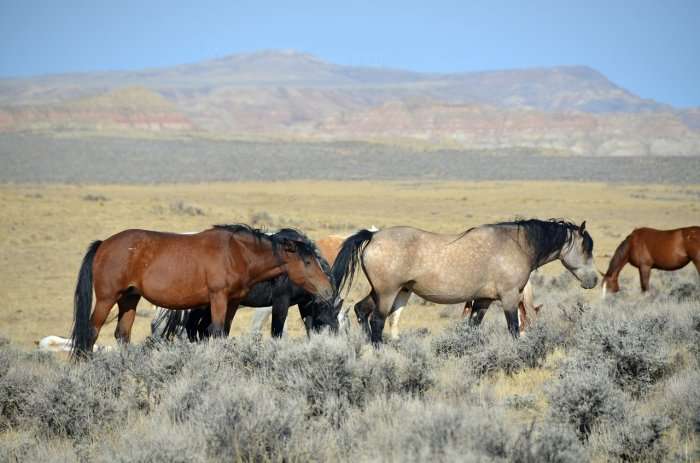 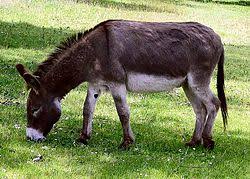 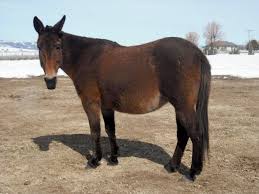                     Kuaj                                            Gomari                                           MushkaMësuesi njeh nxënësit me situatën problemore dhe i udhëzon ata të përkufizojnë çfarë përfaqëson lloji.Nxënësit japin mendimet e tyre. Mësuesi mban shënim në tabelë mendimet e nxënësve dhe plotëson mendimet e tyre për veçoritë e llojit.Ndërtimi i njohurive- DDMMësuesi këshillon nxënësit të lexojnë me kujdes informacionin e dhënë në tekst. Nxënësi mban shënime për njohuritë e reja dhe plotëson tabelën.Përforcimi i njohurive-Diagrami i VenitNxënësi plotëson Diagramin e Venit duke krahasuar llojet riprodhuese me llojet joriprodhuese.    Lloje riprodhuese Të përbashkëta dhe dallime Lloje joriprodhueseVeprimet në situatëParashikimi i njohurive-Stuhi mendimesh-Prezantim në PowerPoint                    Kuaj                                            Gomari                                           MushkaMësuesi njeh nxënësit me situatën problemore dhe i udhëzon ata të përkufizojnë çfarë përfaqëson lloji.Nxënësit japin mendimet e tyre. Mësuesi mban shënim në tabelë mendimet e nxënësve dhe plotëson mendimet e tyre për veçoritë e llojit.Ndërtimi i njohurive- DDMMësuesi këshillon nxënësit të lexojnë me kujdes informacionin e dhënë në tekst. Nxënësi mban shënime për njohuritë e reja dhe plotëson tabelën.Përforcimi i njohurive-Diagrami i VenitNxënësi plotëson Diagramin e Venit duke krahasuar llojet riprodhuese me llojet joriprodhuese.    Lloje riprodhuese Të përbashkëta dhe dallime Lloje joriprodhueseVeprimet në situatëParashikimi i njohurive-Stuhi mendimesh-Prezantim në PowerPoint                    Kuaj                                            Gomari                                           MushkaMësuesi njeh nxënësit me situatën problemore dhe i udhëzon ata të përkufizojnë çfarë përfaqëson lloji.Nxënësit japin mendimet e tyre. Mësuesi mban shënim në tabelë mendimet e nxënësve dhe plotëson mendimet e tyre për veçoritë e llojit.Ndërtimi i njohurive- DDMMësuesi këshillon nxënësit të lexojnë me kujdes informacionin e dhënë në tekst. Nxënësi mban shënime për njohuritë e reja dhe plotëson tabelën.Përforcimi i njohurive-Diagrami i VenitNxënësi plotëson Diagramin e Venit duke krahasuar llojet riprodhuese me llojet joriprodhuese.    Lloje riprodhuese Të përbashkëta dhe dallime Lloje joriprodhueseVeprimet në situatëParashikimi i njohurive-Stuhi mendimesh-Prezantim në PowerPoint                    Kuaj                                            Gomari                                           MushkaMësuesi njeh nxënësit me situatën problemore dhe i udhëzon ata të përkufizojnë çfarë përfaqëson lloji.Nxënësit japin mendimet e tyre. Mësuesi mban shënim në tabelë mendimet e nxënësve dhe plotëson mendimet e tyre për veçoritë e llojit.Ndërtimi i njohurive- DDMMësuesi këshillon nxënësit të lexojnë me kujdes informacionin e dhënë në tekst. Nxënësi mban shënime për njohuritë e reja dhe plotëson tabelën.Përforcimi i njohurive-Diagrami i VenitNxënësi plotëson Diagramin e Venit duke krahasuar llojet riprodhuese me llojet joriprodhuese.    Lloje riprodhuese Të përbashkëta dhe dallime Lloje joriprodhueseVeprimet në situatëParashikimi i njohurive-Stuhi mendimesh-Prezantim në PowerPoint                    Kuaj                                            Gomari                                           MushkaMësuesi njeh nxënësit me situatën problemore dhe i udhëzon ata të përkufizojnë çfarë përfaqëson lloji.Nxënësit japin mendimet e tyre. Mësuesi mban shënim në tabelë mendimet e nxënësve dhe plotëson mendimet e tyre për veçoritë e llojit.Ndërtimi i njohurive- DDMMësuesi këshillon nxënësit të lexojnë me kujdes informacionin e dhënë në tekst. Nxënësi mban shënime për njohuritë e reja dhe plotëson tabelën.Përforcimi i njohurive-Diagrami i VenitNxënësi plotëson Diagramin e Venit duke krahasuar llojet riprodhuese me llojet joriprodhuese.    Lloje riprodhuese Të përbashkëta dhe dallime Lloje joriprodhueseVlerësimi i situatës:Situata quhet e realizuar nëse nxënësi:Përkufizon konceptin e llojit.Dallon llojet riprodhuese nga llojet joriprodhuese.Vlerësimi i situatës:Situata quhet e realizuar nëse nxënësi:Përkufizon konceptin e llojit.Dallon llojet riprodhuese nga llojet joriprodhuese.Vlerësimi i situatës:Situata quhet e realizuar nëse nxënësi:Përkufizon konceptin e llojit.Dallon llojet riprodhuese nga llojet joriprodhuese.Vlerësimi i situatës:Situata quhet e realizuar nëse nxënësi:Përkufizon konceptin e llojit.Dallon llojet riprodhuese nga llojet joriprodhuese.Vlerësimi i situatës:Situata quhet e realizuar nëse nxënësi:Përkufizon konceptin e llojit.Dallon llojet riprodhuese nga llojet joriprodhuese.Vlerësimi i nxënësit:Nxënësi vlerësohet për:Përdorim të saktë të fjalorit shkencor gjatë orës së mësimit.Saktësinë me të cilën krahason llojet riprodhuese nga llojet joriprodhuese.Vlerësimi i nxënësit:Nxënësi vlerësohet për:Përdorim të saktë të fjalorit shkencor gjatë orës së mësimit.Saktësinë me të cilën krahason llojet riprodhuese nga llojet joriprodhuese.Vlerësimi i nxënësit:Nxënësi vlerësohet për:Përdorim të saktë të fjalorit shkencor gjatë orës së mësimit.Saktësinë me të cilën krahason llojet riprodhuese nga llojet joriprodhuese.Vlerësimi i nxënësit:Nxënësi vlerësohet për:Përdorim të saktë të fjalorit shkencor gjatë orës së mësimit.Saktësinë me të cilën krahason llojet riprodhuese nga llojet joriprodhuese.Vlerësimi i nxënësit:Nxënësi vlerësohet për:Përdorim të saktë të fjalorit shkencor gjatë orës së mësimit.Saktësinë me të cilën krahason llojet riprodhuese nga llojet joriprodhuese.Detyrat dhe puna e pavarur:Ushtrimi 4.1 në faqen 32, fletore pune.Detyrat dhe puna e pavarur:Ushtrimi 4.1 në faqen 32, fletore pune.Detyrat dhe puna e pavarur:Ushtrimi 4.1 në faqen 32, fletore pune.Detyrat dhe puna e pavarur:Ushtrimi 4.1 në faqen 32, fletore pune.Detyrat dhe puna e pavarur:Ushtrimi 4.1 në faqen 32, fletore pune.Fusha: Shkencat e natyrësLënda: BiologjiShkalla: IIIShkalla: IIIKlasa: VIITema mësimore: 1. Llojet dhe llojshmëria e tyre                               2. Llojet dhe llojshmëria e tyreTema mësimore: 1. Llojet dhe llojshmëria e tyre                               2. Llojet dhe llojshmëria e tyreTema mësimore: 1. Llojet dhe llojshmëria e tyre                               2. Llojet dhe llojshmëria e tyreTema mësimore: 1. Llojet dhe llojshmëria e tyre                               2. Llojet dhe llojshmëria e tyreTema mësimore: 1. Llojet dhe llojshmëria e tyre                               2. Llojet dhe llojshmëria e tyreSituata e të nxënit: Veçoritë e ndryshme të llojeve të njëjtaSituata e të nxënit: Veçoritë e ndryshme të llojeve të njëjtaSituata e të nxënit: Veçoritë e ndryshme të llojeve të njëjtaSituata e të nxënit: Veçoritë e ndryshme të llojeve të njëjtaSituata e të nxënit: Veçoritë e ndryshme të llojeve të njëjtaRezultatet e të nxënit sipas kompetencave kyçeKompetenca e komunikimit dhe të shprehurit: Nxënësi shprehet përmes një forme komunikimi, për llojet dhe llojshmërinë dhe paraqet llojshmërinë e një grupi organizmash përmes diagramit të dendurisë. Kompetenca e të nxënit: Nxënësi bën përpunimin e informacioneve për llojin dhe llojshmërinë, në mënyrë të pavarur dhe efektive. Rezultatet e punës i prezanton me shkrim ose me gojë para të tjerëve, duke dhënë shpjegime për mënyrën e zgjedhjes dhe të shfrytëzimit të burimeve të informacionit.Rezultatet e të nxënit sipas kompetencave kyçeKompetenca e komunikimit dhe të shprehurit: Nxënësi shprehet përmes një forme komunikimi, për llojet dhe llojshmërinë dhe paraqet llojshmërinë e një grupi organizmash përmes diagramit të dendurisë. Kompetenca e të nxënit: Nxënësi bën përpunimin e informacioneve për llojin dhe llojshmërinë, në mënyrë të pavarur dhe efektive. Rezultatet e punës i prezanton me shkrim ose me gojë para të tjerëve, duke dhënë shpjegime për mënyrën e zgjedhjes dhe të shfrytëzimit të burimeve të informacionit.Rezultatet e të nxënit sipas kompetencave kyçeKompetenca e komunikimit dhe të shprehurit: Nxënësi shprehet përmes një forme komunikimi, për llojet dhe llojshmërinë dhe paraqet llojshmërinë e një grupi organizmash përmes diagramit të dendurisë. Kompetenca e të nxënit: Nxënësi bën përpunimin e informacioneve për llojin dhe llojshmërinë, në mënyrë të pavarur dhe efektive. Rezultatet e punës i prezanton me shkrim ose me gojë para të tjerëve, duke dhënë shpjegime për mënyrën e zgjedhjes dhe të shfrytëzimit të burimeve të informacionit.Rezultatet e të nxënit sipas kompetencave kyçeKompetenca e komunikimit dhe të shprehurit: Nxënësi shprehet përmes një forme komunikimi, për llojet dhe llojshmërinë dhe paraqet llojshmërinë e një grupi organizmash përmes diagramit të dendurisë. Kompetenca e të nxënit: Nxënësi bën përpunimin e informacioneve për llojin dhe llojshmërinë, në mënyrë të pavarur dhe efektive. Rezultatet e punës i prezanton me shkrim ose me gojë para të tjerëve, duke dhënë shpjegime për mënyrën e zgjedhjes dhe të shfrytëzimit të burimeve të informacionit.Rezultatet e të nxënit sipas kompetencave kyçeKompetenca e komunikimit dhe të shprehurit: Nxënësi shprehet përmes një forme komunikimi, për llojet dhe llojshmërinë dhe paraqet llojshmërinë e një grupi organizmash përmes diagramit të dendurisë. Kompetenca e të nxënit: Nxënësi bën përpunimin e informacioneve për llojin dhe llojshmërinë, në mënyrë të pavarur dhe efektive. Rezultatet e punës i prezanton me shkrim ose me gojë para të tjerëve, duke dhënë shpjegime për mënyrën e zgjedhjes dhe të shfrytëzimit të burimeve të informacionit.Rezultatet e të nxënit të kompetencave të fushës sipas temës mësimoreNxënësi:Përkufizon llojshmërinë;Paraqet llojshmërinë e një grupi organizmash me anë të diagramit të dendurisë.Rezultatet e të nxënit të kompetencave të fushës sipas temës mësimoreNxënësi:Përkufizon llojshmërinë;Paraqet llojshmërinë e një grupi organizmash me anë të diagramit të dendurisë.Rezultatet e të nxënit të kompetencave të fushës sipas temës mësimoreNxënësi:Përkufizon llojshmërinë;Paraqet llojshmërinë e një grupi organizmash me anë të diagramit të dendurisë.Fjalët kyçe:Lloji, llojshmëria, diagrami i dendurisëFjalët kyçe:Lloji, llojshmëria, diagrami i dendurisëLidhja me fushat e tjera ose me temat ndërkurrikulare:Gjuha dhe komunikimi: Mundëson zhvillimin e kompetencës së komunikimit midis nxënësve duke përdorur gjuhën dhe terminologjinë e shkencës.TIK-u mbështet hetimin e proceseve në fushën e shkencave dhe lehtëson bashkëpunimin dhe komunikimin e nxënësve me bashkëmoshatarët gjatë procesit të të nxënit. Lidhja me fushat e tjera ose me temat ndërkurrikulare:Gjuha dhe komunikimi: Mundëson zhvillimin e kompetencës së komunikimit midis nxënësve duke përdorur gjuhën dhe terminologjinë e shkencës.TIK-u mbështet hetimin e proceseve në fushën e shkencave dhe lehtëson bashkëpunimin dhe komunikimin e nxënësve me bashkëmoshatarët gjatë procesit të të nxënit. Lidhja me fushat e tjera ose me temat ndërkurrikulare:Gjuha dhe komunikimi: Mundëson zhvillimin e kompetencës së komunikimit midis nxënësve duke përdorur gjuhën dhe terminologjinë e shkencës.TIK-u mbështet hetimin e proceseve në fushën e shkencave dhe lehtëson bashkëpunimin dhe komunikimin e nxënësve me bashkëmoshatarët gjatë procesit të të nxënit. Burimet: Teksti mësimor, fletore pune,  informacione nga interneti, kompjuterBurimet: Teksti mësimor, fletore pune,  informacione nga interneti, kompjuterMetodologjia dhe veprimtaritë e nxënësveStuhi mendimeshTaksonomitë e BlumitVeprimtari praktikeMetodologjia dhe veprimtaritë e nxënësveStuhi mendimeshTaksonomitë e BlumitVeprimtari praktikeMetodologjia dhe veprimtaritë e nxënësveStuhi mendimeshTaksonomitë e BlumitVeprimtari praktikeMetodologjia dhe veprimtaritë e nxënësveStuhi mendimeshTaksonomitë e BlumitVeprimtari praktikeMetodologjia dhe veprimtaritë e nxënësveStuhi mendimeshTaksonomitë e BlumitVeprimtari praktikePërshkrimi kontekstual i situatësOrganizmat që kanë karakteristika të përbashkëta dhe që mund të çiftohen lirisht mes tyre, klasifikohen në të njëjtin lloj. Por individët që i takojnë një lloji të caktuar, nuk janë saktësisht të njëjtë. Mes individëve ka gjithmonë ndryshime. Cilat janë ndryshimet mes shokëve tuaj të klasës?Përshkrimi kontekstual i situatësOrganizmat që kanë karakteristika të përbashkëta dhe që mund të çiftohen lirisht mes tyre, klasifikohen në të njëjtin lloj. Por individët që i takojnë një lloji të caktuar, nuk janë saktësisht të njëjtë. Mes individëve ka gjithmonë ndryshime. Cilat janë ndryshimet mes shokëve tuaj të klasës?Përshkrimi kontekstual i situatësOrganizmat që kanë karakteristika të përbashkëta dhe që mund të çiftohen lirisht mes tyre, klasifikohen në të njëjtin lloj. Por individët që i takojnë një lloji të caktuar, nuk janë saktësisht të njëjtë. Mes individëve ka gjithmonë ndryshime. Cilat janë ndryshimet mes shokëve tuaj të klasës?Përshkrimi kontekstual i situatësOrganizmat që kanë karakteristika të përbashkëta dhe që mund të çiftohen lirisht mes tyre, klasifikohen në të njëjtin lloj. Por individët që i takojnë një lloji të caktuar, nuk janë saktësisht të njëjtë. Mes individëve ka gjithmonë ndryshime. Cilat janë ndryshimet mes shokëve tuaj të klasës?Përshkrimi kontekstual i situatësOrganizmat që kanë karakteristika të përbashkëta dhe që mund të çiftohen lirisht mes tyre, klasifikohen në të njëjtin lloj. Por individët që i takojnë një lloji të caktuar, nuk janë saktësisht të njëjtë. Mes individëve ka gjithmonë ndryshime. Cilat janë ndryshimet mes shokëve tuaj të klasës?Veprimet e kryera për trajtimin e situatës1-Parashikimi i njohurive-Stuhi mendimeshMësuesi paraqet në monitor/në fletë formati një pamje nga disa lloje macesh: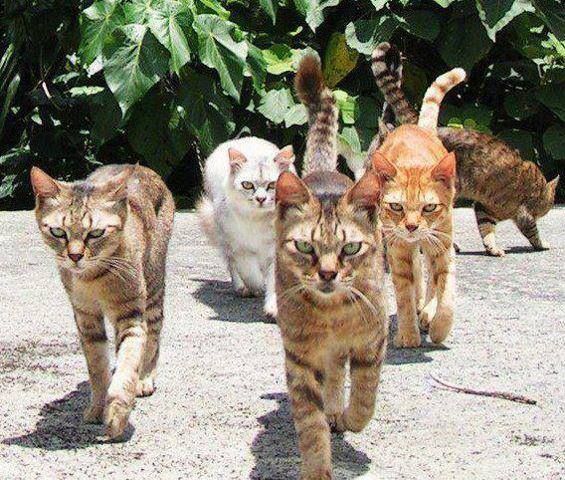 Ai udhëzon nxënësit të shikojnë me kujdes macet dhe të gjejnë dallimet mes tyre.Mësuesi dëgjon me kujdes përgjigjet e nxënësve dhe shënon në tabelë informacionin. Njëkohësisht mësuesi shënon në tabelë mendimet e tyre dhe i plotëson se ndryshimet mes individëve të të njëjtit lloj quhen llojshmëri.2-Ndërtimi i njohurive-Taksonomitë e BlumitMësuesi ndan nxënësit në grupe dhe i udhëzon të lexojnë me vëmendje informacionin në tekst.Nxënësi:Përkufizon konceptet lloj dhe llojshmëri;Dallon midis koncepteve lloj dhe llojshmëri e llojeve;Liston disa ndryshime që vëren te organizmat që i përkasin të njëjtit lloj;Tregon cilat janë tiparet e përbashkëta midis organizmave.Analizon ndryshimet mes organizmave, grumbullon të dhënat dhe plotëson tabelën e rezultateve.Paraqet llojshmërinë e organizmave përmes diagramit të dendurisë.3-Përforcimi i njohurive-Veprimtaria praktikeNxënësi:Plotëson tabelën.Zgjedh pesë veçori që i bëjnë shokët të ndryshëm nga njëri-tjetri por dhe që mund të jenë të matshme.Plotëson tabelën e rezultateve me të dhënat e grumbulluara.Pasi grumbullojnë të dhënat dhe plotësojnë tabelën, nxënësit paraqesin llojshmërinë e veçorive përmes diagramit të dendurisë.Veprimet e kryera për trajtimin e situatës1-Parashikimi i njohurive-Stuhi mendimeshMësuesi paraqet në monitor/në fletë formati një pamje nga disa lloje macesh:Ai udhëzon nxënësit të shikojnë me kujdes macet dhe të gjejnë dallimet mes tyre.Mësuesi dëgjon me kujdes përgjigjet e nxënësve dhe shënon në tabelë informacionin. Njëkohësisht mësuesi shënon në tabelë mendimet e tyre dhe i plotëson se ndryshimet mes individëve të të njëjtit lloj quhen llojshmëri.2-Ndërtimi i njohurive-Taksonomitë e BlumitMësuesi ndan nxënësit në grupe dhe i udhëzon të lexojnë me vëmendje informacionin në tekst.Nxënësi:Përkufizon konceptet lloj dhe llojshmëri;Dallon midis koncepteve lloj dhe llojshmëri e llojeve;Liston disa ndryshime që vëren te organizmat që i përkasin të njëjtit lloj;Tregon cilat janë tiparet e përbashkëta midis organizmave.Analizon ndryshimet mes organizmave, grumbullon të dhënat dhe plotëson tabelën e rezultateve.Paraqet llojshmërinë e organizmave përmes diagramit të dendurisë.3-Përforcimi i njohurive-Veprimtaria praktikeNxënësi:Plotëson tabelën.Zgjedh pesë veçori që i bëjnë shokët të ndryshëm nga njëri-tjetri por dhe që mund të jenë të matshme.Plotëson tabelën e rezultateve me të dhënat e grumbulluara.Pasi grumbullojnë të dhënat dhe plotësojnë tabelën, nxënësit paraqesin llojshmërinë e veçorive përmes diagramit të dendurisë.Veprimet e kryera për trajtimin e situatës1-Parashikimi i njohurive-Stuhi mendimeshMësuesi paraqet në monitor/në fletë formati një pamje nga disa lloje macesh:Ai udhëzon nxënësit të shikojnë me kujdes macet dhe të gjejnë dallimet mes tyre.Mësuesi dëgjon me kujdes përgjigjet e nxënësve dhe shënon në tabelë informacionin. Njëkohësisht mësuesi shënon në tabelë mendimet e tyre dhe i plotëson se ndryshimet mes individëve të të njëjtit lloj quhen llojshmëri.2-Ndërtimi i njohurive-Taksonomitë e BlumitMësuesi ndan nxënësit në grupe dhe i udhëzon të lexojnë me vëmendje informacionin në tekst.Nxënësi:Përkufizon konceptet lloj dhe llojshmëri;Dallon midis koncepteve lloj dhe llojshmëri e llojeve;Liston disa ndryshime që vëren te organizmat që i përkasin të njëjtit lloj;Tregon cilat janë tiparet e përbashkëta midis organizmave.Analizon ndryshimet mes organizmave, grumbullon të dhënat dhe plotëson tabelën e rezultateve.Paraqet llojshmërinë e organizmave përmes diagramit të dendurisë.3-Përforcimi i njohurive-Veprimtaria praktikeNxënësi:Plotëson tabelën.Zgjedh pesë veçori që i bëjnë shokët të ndryshëm nga njëri-tjetri por dhe që mund të jenë të matshme.Plotëson tabelën e rezultateve me të dhënat e grumbulluara.Pasi grumbullojnë të dhënat dhe plotësojnë tabelën, nxënësit paraqesin llojshmërinë e veçorive përmes diagramit të dendurisë.Veprimet e kryera për trajtimin e situatës1-Parashikimi i njohurive-Stuhi mendimeshMësuesi paraqet në monitor/në fletë formati një pamje nga disa lloje macesh:Ai udhëzon nxënësit të shikojnë me kujdes macet dhe të gjejnë dallimet mes tyre.Mësuesi dëgjon me kujdes përgjigjet e nxënësve dhe shënon në tabelë informacionin. Njëkohësisht mësuesi shënon në tabelë mendimet e tyre dhe i plotëson se ndryshimet mes individëve të të njëjtit lloj quhen llojshmëri.2-Ndërtimi i njohurive-Taksonomitë e BlumitMësuesi ndan nxënësit në grupe dhe i udhëzon të lexojnë me vëmendje informacionin në tekst.Nxënësi:Përkufizon konceptet lloj dhe llojshmëri;Dallon midis koncepteve lloj dhe llojshmëri e llojeve;Liston disa ndryshime që vëren te organizmat që i përkasin të njëjtit lloj;Tregon cilat janë tiparet e përbashkëta midis organizmave.Analizon ndryshimet mes organizmave, grumbullon të dhënat dhe plotëson tabelën e rezultateve.Paraqet llojshmërinë e organizmave përmes diagramit të dendurisë.3-Përforcimi i njohurive-Veprimtaria praktikeNxënësi:Plotëson tabelën.Zgjedh pesë veçori që i bëjnë shokët të ndryshëm nga njëri-tjetri por dhe që mund të jenë të matshme.Plotëson tabelën e rezultateve me të dhënat e grumbulluara.Pasi grumbullojnë të dhënat dhe plotësojnë tabelën, nxënësit paraqesin llojshmërinë e veçorive përmes diagramit të dendurisë.Veprimet e kryera për trajtimin e situatës1-Parashikimi i njohurive-Stuhi mendimeshMësuesi paraqet në monitor/në fletë formati një pamje nga disa lloje macesh:Ai udhëzon nxënësit të shikojnë me kujdes macet dhe të gjejnë dallimet mes tyre.Mësuesi dëgjon me kujdes përgjigjet e nxënësve dhe shënon në tabelë informacionin. Njëkohësisht mësuesi shënon në tabelë mendimet e tyre dhe i plotëson se ndryshimet mes individëve të të njëjtit lloj quhen llojshmëri.2-Ndërtimi i njohurive-Taksonomitë e BlumitMësuesi ndan nxënësit në grupe dhe i udhëzon të lexojnë me vëmendje informacionin në tekst.Nxënësi:Përkufizon konceptet lloj dhe llojshmëri;Dallon midis koncepteve lloj dhe llojshmëri e llojeve;Liston disa ndryshime që vëren te organizmat që i përkasin të njëjtit lloj;Tregon cilat janë tiparet e përbashkëta midis organizmave.Analizon ndryshimet mes organizmave, grumbullon të dhënat dhe plotëson tabelën e rezultateve.Paraqet llojshmërinë e organizmave përmes diagramit të dendurisë.3-Përforcimi i njohurive-Veprimtaria praktikeNxënësi:Plotëson tabelën.Zgjedh pesë veçori që i bëjnë shokët të ndryshëm nga njëri-tjetri por dhe që mund të jenë të matshme.Plotëson tabelën e rezultateve me të dhënat e grumbulluara.Pasi grumbullojnë të dhënat dhe plotësojnë tabelën, nxënësit paraqesin llojshmërinë e veçorive përmes diagramit të dendurisë.Vlerësimi i situatës:Situata quhet e realizuar nëse nxënësi përshkruan se ndryshimet që vihen re mes organizmave që i përkasin të njëjtit lloj, quhen llojshmëri.Vlerësimi i situatës:Situata quhet e realizuar nëse nxënësi përshkruan se ndryshimet që vihen re mes organizmave që i përkasin të njëjtit lloj, quhen llojshmëri.Vlerësimi i situatës:Situata quhet e realizuar nëse nxënësi përshkruan se ndryshimet që vihen re mes organizmave që i përkasin të njëjtit lloj, quhen llojshmëri.Vlerësimi i situatës:Situata quhet e realizuar nëse nxënësi përshkruan se ndryshimet që vihen re mes organizmave që i përkasin të njëjtit lloj, quhen llojshmëri.Vlerësimi i situatës:Situata quhet e realizuar nëse nxënësi përshkruan se ndryshimet që vihen re mes organizmave që i përkasin të njëjtit lloj, quhen llojshmëri.Vlerësimi i nxënësit:Nxënësi vlerësohet për saktësinë me të cilën përshkruan llojshmërinë mes llojeve.Vlerësimi i nxënësit:Nxënësi vlerësohet për saktësinë me të cilën përshkruan llojshmërinë mes llojeve.Vlerësimi i nxënësit:Nxënësi vlerësohet për saktësinë me të cilën përshkruan llojshmërinë mes llojeve.Vlerësimi i nxënësit:Nxënësi vlerësohet për saktësinë me të cilën përshkruan llojshmërinë mes llojeve.Vlerësimi i nxënësit:Nxënësi vlerësohet për saktësinë me të cilën përshkruan llojshmërinë mes llojeve.Detyrat dhe puna e pavarur:Detyrë shtëpie:Ushtrimet 4 dhe 2 në faqe 34, në fletoren e e punës.Detyrat dhe puna e pavarur:Detyrë shtëpie:Ushtrimet 4 dhe 2 në faqe 34, në fletoren e e punës.Detyrat dhe puna e pavarur:Detyrë shtëpie:Ushtrimet 4 dhe 2 në faqe 34, në fletoren e e punës.Detyrat dhe puna e pavarur:Detyrë shtëpie:Ushtrimet 4 dhe 2 në faqe 34, në fletoren e e punës.Detyrat dhe puna e pavarur:Detyrë shtëpie:Ushtrimet 4 dhe 2 në faqe 34, në fletoren e e punës.Fusha: Shkencat e natyrësLënda: BiologjiLënda: BiologjiShkalla: IIIShkalla: IIIKlasa: VIIKlasa: VIITema mësimore: 1-Kërkime për llojshmërinë                               2-Kërkime për llojshmërinëTema mësimore: 1-Kërkime për llojshmërinë                               2-Kërkime për llojshmërinëTema mësimore: 1-Kërkime për llojshmërinë                               2-Kërkime për llojshmërinëTema mësimore: 1-Kërkime për llojshmërinë                               2-Kërkime për llojshmërinëTema mësimore: 1-Kërkime për llojshmërinë                               2-Kërkime për llojshmërinëTema mësimore: 1-Kërkime për llojshmërinë                               2-Kërkime për llojshmërinëTema mësimore: 1-Kërkime për llojshmërinë                               2-Kërkime për llojshmërinëSituata e të nxënit: Më shumë kërkime për llojshmërinëSituata e të nxënit: Më shumë kërkime për llojshmërinëSituata e të nxënit: Më shumë kërkime për llojshmërinëSituata e të nxënit: Më shumë kërkime për llojshmërinëSituata e të nxënit: Më shumë kërkime për llojshmërinëSituata e të nxënit: Më shumë kërkime për llojshmërinëSituata e të nxënit: Më shumë kërkime për llojshmërinëRezultatet e të nxënit sipas kompetencave kyçeKompetenca e komunikimit dhe të shprehurit: Nxënësi prezanton përmes një forme komunikimi, kërkimet që bën për llojshmërinë e llojeve.Kompetenca e të nxënit: Nxënësi bën përpunimin e informacioneve për llojshmërinë e llojeve në mënyrë të pavarur dhe efektive. Rezultatet e punës i prezanton me shkrim ose me gojë para të tjerëve, duke dhënë shpjegime për mënyrën e zgjedhjes dhe të shfrytëzimit të burimeve të informacionit.Rezultatet e të nxënit sipas kompetencave kyçeKompetenca e komunikimit dhe të shprehurit: Nxënësi prezanton përmes një forme komunikimi, kërkimet që bën për llojshmërinë e llojeve.Kompetenca e të nxënit: Nxënësi bën përpunimin e informacioneve për llojshmërinë e llojeve në mënyrë të pavarur dhe efektive. Rezultatet e punës i prezanton me shkrim ose me gojë para të tjerëve, duke dhënë shpjegime për mënyrën e zgjedhjes dhe të shfrytëzimit të burimeve të informacionit.Rezultatet e të nxënit sipas kompetencave kyçeKompetenca e komunikimit dhe të shprehurit: Nxënësi prezanton përmes një forme komunikimi, kërkimet që bën për llojshmërinë e llojeve.Kompetenca e të nxënit: Nxënësi bën përpunimin e informacioneve për llojshmërinë e llojeve në mënyrë të pavarur dhe efektive. Rezultatet e punës i prezanton me shkrim ose me gojë para të tjerëve, duke dhënë shpjegime për mënyrën e zgjedhjes dhe të shfrytëzimit të burimeve të informacionit.Rezultatet e të nxënit sipas kompetencave kyçeKompetenca e komunikimit dhe të shprehurit: Nxënësi prezanton përmes një forme komunikimi, kërkimet që bën për llojshmërinë e llojeve.Kompetenca e të nxënit: Nxënësi bën përpunimin e informacioneve për llojshmërinë e llojeve në mënyrë të pavarur dhe efektive. Rezultatet e punës i prezanton me shkrim ose me gojë para të tjerëve, duke dhënë shpjegime për mënyrën e zgjedhjes dhe të shfrytëzimit të burimeve të informacionit.Rezultatet e të nxënit sipas kompetencave kyçeKompetenca e komunikimit dhe të shprehurit: Nxënësi prezanton përmes një forme komunikimi, kërkimet që bën për llojshmërinë e llojeve.Kompetenca e të nxënit: Nxënësi bën përpunimin e informacioneve për llojshmërinë e llojeve në mënyrë të pavarur dhe efektive. Rezultatet e punës i prezanton me shkrim ose me gojë para të tjerëve, duke dhënë shpjegime për mënyrën e zgjedhjes dhe të shfrytëzimit të burimeve të informacionit.Rezultatet e të nxënit sipas kompetencave kyçeKompetenca e komunikimit dhe të shprehurit: Nxënësi prezanton përmes një forme komunikimi, kërkimet që bën për llojshmërinë e llojeve.Kompetenca e të nxënit: Nxënësi bën përpunimin e informacioneve për llojshmërinë e llojeve në mënyrë të pavarur dhe efektive. Rezultatet e punës i prezanton me shkrim ose me gojë para të tjerëve, duke dhënë shpjegime për mënyrën e zgjedhjes dhe të shfrytëzimit të burimeve të informacionit.Rezultatet e të nxënit sipas kompetencave kyçeKompetenca e komunikimit dhe të shprehurit: Nxënësi prezanton përmes një forme komunikimi, kërkimet që bën për llojshmërinë e llojeve.Kompetenca e të nxënit: Nxënësi bën përpunimin e informacioneve për llojshmërinë e llojeve në mënyrë të pavarur dhe efektive. Rezultatet e punës i prezanton me shkrim ose me gojë para të tjerëve, duke dhënë shpjegime për mënyrën e zgjedhjes dhe të shfrytëzimit të burimeve të informacionit.Rezultatet e të nxënit të kompetencave të fushës sipas temës mësimoreNxënësi:Përkufizon konceptet interval, mesore dhe modë;Llogarit vlerën mesatare për petalet e luledeles;Vizaton diagramin e dendurisë.Rezultatet e të nxënit të kompetencave të fushës sipas temës mësimoreNxënësi:Përkufizon konceptet interval, mesore dhe modë;Llogarit vlerën mesatare për petalet e luledeles;Vizaton diagramin e dendurisë.Rezultatet e të nxënit të kompetencave të fushës sipas temës mësimoreNxënësi:Përkufizon konceptet interval, mesore dhe modë;Llogarit vlerën mesatare për petalet e luledeles;Vizaton diagramin e dendurisë.Rezultatet e të nxënit të kompetencave të fushës sipas temës mësimoreNxënësi:Përkufizon konceptet interval, mesore dhe modë;Llogarit vlerën mesatare për petalet e luledeles;Vizaton diagramin e dendurisë.Fjalët kyçe:Interval, mesore, modë, numri mesatar, diagram i dendurisëFjalët kyçe:Interval, mesore, modë, numri mesatar, diagram i dendurisëFjalët kyçe:Interval, mesore, modë, numri mesatar, diagram i dendurisëLidhja me fushat e tjera ose me temat ndërkurrikulare:Gjuha dhe komunikimi: Mundëson zhvillimin e kompetencës së komunikimit midis nxënësve duke përdorur gjuhën dhe terminologjinë e shkencës.TIK-u mbështet hetimin e proceseve në fushën e shkencave dhe lehtëson bashkëpunimin dhe komunikimin e nxënësve me bashkëmoshatarët gjatë procesit të të nxënit. Lidhja me fushat e tjera ose me temat ndërkurrikulare:Gjuha dhe komunikimi: Mundëson zhvillimin e kompetencës së komunikimit midis nxënësve duke përdorur gjuhën dhe terminologjinë e shkencës.TIK-u mbështet hetimin e proceseve në fushën e shkencave dhe lehtëson bashkëpunimin dhe komunikimin e nxënësve me bashkëmoshatarët gjatë procesit të të nxënit. Lidhja me fushat e tjera ose me temat ndërkurrikulare:Gjuha dhe komunikimi: Mundëson zhvillimin e kompetencës së komunikimit midis nxënësve duke përdorur gjuhën dhe terminologjinë e shkencës.TIK-u mbështet hetimin e proceseve në fushën e shkencave dhe lehtëson bashkëpunimin dhe komunikimin e nxënësve me bashkëmoshatarët gjatë procesit të të nxënit. Lidhja me fushat e tjera ose me temat ndërkurrikulare:Gjuha dhe komunikimi: Mundëson zhvillimin e kompetencës së komunikimit midis nxënësve duke përdorur gjuhën dhe terminologjinë e shkencës.TIK-u mbështet hetimin e proceseve në fushën e shkencave dhe lehtëson bashkëpunimin dhe komunikimin e nxënësve me bashkëmoshatarët gjatë procesit të të nxënit. Burimet: Teksti mësimor, fletore pune, mjete shkrimiBurimet: Teksti mësimor, fletore pune, mjete shkrimiBurimet: Teksti mësimor, fletore pune, mjete shkrimiMetodologjia dhe veprimtaritë e nxënësveMetodologjia dhe veprimtaritë e nxënësveMetodologjia dhe veprimtaritë e nxënësveMetodologjia dhe veprimtaritë e nxënësveMetodologjia dhe veprimtaritë e nxënësveMetodologjia dhe veprimtaritë e nxënësveStuhi mendimeshTabela e koncepteveStuhi mendimeshTabela e konceptevePunë në grupeVeprimtari praktikePunë në grupeVeprimtari praktikePunë në grupeVeprimtari praktikePunë në grupeVeprimtari praktikePërshkrimi kontekstual i situatësShpesh, llojshmëria që vihet re në një lloj të caktuar mund të shprehet me numra ose me matje të ndryshme. Veçoritë e organizmave për llojshmërinë i paraqesim me anë të diagramit të dendurisë. Rezultatet e grumbulluara në një studim ne mund t’i shfrytëzojmë për të mësuar më shumë përreth llojshmërisë.Përshkruani gjithçka që mundeni për llojshmërinë e llojeve.Përshkrimi kontekstual i situatësShpesh, llojshmëria që vihet re në një lloj të caktuar mund të shprehet me numra ose me matje të ndryshme. Veçoritë e organizmave për llojshmërinë i paraqesim me anë të diagramit të dendurisë. Rezultatet e grumbulluara në një studim ne mund t’i shfrytëzojmë për të mësuar më shumë përreth llojshmërisë.Përshkruani gjithçka që mundeni për llojshmërinë e llojeve.Përshkrimi kontekstual i situatësShpesh, llojshmëria që vihet re në një lloj të caktuar mund të shprehet me numra ose me matje të ndryshme. Veçoritë e organizmave për llojshmërinë i paraqesim me anë të diagramit të dendurisë. Rezultatet e grumbulluara në një studim ne mund t’i shfrytëzojmë për të mësuar më shumë përreth llojshmërisë.Përshkruani gjithçka që mundeni për llojshmërinë e llojeve.Përshkrimi kontekstual i situatësShpesh, llojshmëria që vihet re në një lloj të caktuar mund të shprehet me numra ose me matje të ndryshme. Veçoritë e organizmave për llojshmërinë i paraqesim me anë të diagramit të dendurisë. Rezultatet e grumbulluara në një studim ne mund t’i shfrytëzojmë për të mësuar më shumë përreth llojshmërisë.Përshkruani gjithçka që mundeni për llojshmërinë e llojeve.Përshkrimi kontekstual i situatësShpesh, llojshmëria që vihet re në një lloj të caktuar mund të shprehet me numra ose me matje të ndryshme. Veçoritë e organizmave për llojshmërinë i paraqesim me anë të diagramit të dendurisë. Rezultatet e grumbulluara në një studim ne mund t’i shfrytëzojmë për të mësuar më shumë përreth llojshmërisë.Përshkruani gjithçka që mundeni për llojshmërinë e llojeve.Përshkrimi kontekstual i situatësShpesh, llojshmëria që vihet re në një lloj të caktuar mund të shprehet me numra ose me matje të ndryshme. Veçoritë e organizmave për llojshmërinë i paraqesim me anë të diagramit të dendurisë. Rezultatet e grumbulluara në një studim ne mund t’i shfrytëzojmë për të mësuar më shumë përreth llojshmërisë.Përshkruani gjithçka që mundeni për llojshmërinë e llojeve.Përshkrimi kontekstual i situatësShpesh, llojshmëria që vihet re në një lloj të caktuar mund të shprehet me numra ose me matje të ndryshme. Veçoritë e organizmave për llojshmërinë i paraqesim me anë të diagramit të dendurisë. Rezultatet e grumbulluara në një studim ne mund t’i shfrytëzojmë për të mësuar më shumë përreth llojshmërisë.Përshkruani gjithçka që mundeni për llojshmërinë e llojeve.Veprimet e kryera për trajtimin e situatës1-Parashikimi i njohurive-Stuhi mendimeshMësuesi nxit nxënësit të përsëritin konceptet për llojin dhe llojshmërinë.  Dëgjon me kujdes përgjigjet e nxënësve dhe shënon në tabelë informacionin. U tregon nxënësve se gjatë orës së mësimit do të njihen me më shumë kërkime për llojshmërinë e llojeve.2-Ndërtimi i njohurive-Tabela e koncepteveMësuesi ndan nxënësit në grupe dhe i udhëzon të lexojnë me vëmendje informacionin në tekst dhe të plotësojnë tabelën me konceptet kryesore dhe shpjegimet përkatëse.3-Përforcimi i njohurive-Veprimtari praktikeMësuesi u shpërndan nxënësve lule të ndryshme dhe i udhëzon të numërojnë numrin e petaleve të secilës lule, të mbajnë shënim të dhënat dhe të përcaktojnë: intervalin, modën, mesoren, numrin mesatar të petaleve.Veprimet e kryera për trajtimin e situatës1-Parashikimi i njohurive-Stuhi mendimeshMësuesi nxit nxënësit të përsëritin konceptet për llojin dhe llojshmërinë.  Dëgjon me kujdes përgjigjet e nxënësve dhe shënon në tabelë informacionin. U tregon nxënësve se gjatë orës së mësimit do të njihen me më shumë kërkime për llojshmërinë e llojeve.2-Ndërtimi i njohurive-Tabela e koncepteveMësuesi ndan nxënësit në grupe dhe i udhëzon të lexojnë me vëmendje informacionin në tekst dhe të plotësojnë tabelën me konceptet kryesore dhe shpjegimet përkatëse.3-Përforcimi i njohurive-Veprimtari praktikeMësuesi u shpërndan nxënësve lule të ndryshme dhe i udhëzon të numërojnë numrin e petaleve të secilës lule, të mbajnë shënim të dhënat dhe të përcaktojnë: intervalin, modën, mesoren, numrin mesatar të petaleve.Veprimet e kryera për trajtimin e situatës1-Parashikimi i njohurive-Stuhi mendimeshMësuesi nxit nxënësit të përsëritin konceptet për llojin dhe llojshmërinë.  Dëgjon me kujdes përgjigjet e nxënësve dhe shënon në tabelë informacionin. U tregon nxënësve se gjatë orës së mësimit do të njihen me më shumë kërkime për llojshmërinë e llojeve.2-Ndërtimi i njohurive-Tabela e koncepteveMësuesi ndan nxënësit në grupe dhe i udhëzon të lexojnë me vëmendje informacionin në tekst dhe të plotësojnë tabelën me konceptet kryesore dhe shpjegimet përkatëse.3-Përforcimi i njohurive-Veprimtari praktikeMësuesi u shpërndan nxënësve lule të ndryshme dhe i udhëzon të numërojnë numrin e petaleve të secilës lule, të mbajnë shënim të dhënat dhe të përcaktojnë: intervalin, modën, mesoren, numrin mesatar të petaleve.Veprimet e kryera për trajtimin e situatës1-Parashikimi i njohurive-Stuhi mendimeshMësuesi nxit nxënësit të përsëritin konceptet për llojin dhe llojshmërinë.  Dëgjon me kujdes përgjigjet e nxënësve dhe shënon në tabelë informacionin. U tregon nxënësve se gjatë orës së mësimit do të njihen me më shumë kërkime për llojshmërinë e llojeve.2-Ndërtimi i njohurive-Tabela e koncepteveMësuesi ndan nxënësit në grupe dhe i udhëzon të lexojnë me vëmendje informacionin në tekst dhe të plotësojnë tabelën me konceptet kryesore dhe shpjegimet përkatëse.3-Përforcimi i njohurive-Veprimtari praktikeMësuesi u shpërndan nxënësve lule të ndryshme dhe i udhëzon të numërojnë numrin e petaleve të secilës lule, të mbajnë shënim të dhënat dhe të përcaktojnë: intervalin, modën, mesoren, numrin mesatar të petaleve.Veprimet e kryera për trajtimin e situatës1-Parashikimi i njohurive-Stuhi mendimeshMësuesi nxit nxënësit të përsëritin konceptet për llojin dhe llojshmërinë.  Dëgjon me kujdes përgjigjet e nxënësve dhe shënon në tabelë informacionin. U tregon nxënësve se gjatë orës së mësimit do të njihen me më shumë kërkime për llojshmërinë e llojeve.2-Ndërtimi i njohurive-Tabela e koncepteveMësuesi ndan nxënësit në grupe dhe i udhëzon të lexojnë me vëmendje informacionin në tekst dhe të plotësojnë tabelën me konceptet kryesore dhe shpjegimet përkatëse.3-Përforcimi i njohurive-Veprimtari praktikeMësuesi u shpërndan nxënësve lule të ndryshme dhe i udhëzon të numërojnë numrin e petaleve të secilës lule, të mbajnë shënim të dhënat dhe të përcaktojnë: intervalin, modën, mesoren, numrin mesatar të petaleve.Veprimet e kryera për trajtimin e situatës1-Parashikimi i njohurive-Stuhi mendimeshMësuesi nxit nxënësit të përsëritin konceptet për llojin dhe llojshmërinë.  Dëgjon me kujdes përgjigjet e nxënësve dhe shënon në tabelë informacionin. U tregon nxënësve se gjatë orës së mësimit do të njihen me më shumë kërkime për llojshmërinë e llojeve.2-Ndërtimi i njohurive-Tabela e koncepteveMësuesi ndan nxënësit në grupe dhe i udhëzon të lexojnë me vëmendje informacionin në tekst dhe të plotësojnë tabelën me konceptet kryesore dhe shpjegimet përkatëse.3-Përforcimi i njohurive-Veprimtari praktikeMësuesi u shpërndan nxënësve lule të ndryshme dhe i udhëzon të numërojnë numrin e petaleve të secilës lule, të mbajnë shënim të dhënat dhe të përcaktojnë: intervalin, modën, mesoren, numrin mesatar të petaleve.Veprimet e kryera për trajtimin e situatës1-Parashikimi i njohurive-Stuhi mendimeshMësuesi nxit nxënësit të përsëritin konceptet për llojin dhe llojshmërinë.  Dëgjon me kujdes përgjigjet e nxënësve dhe shënon në tabelë informacionin. U tregon nxënësve se gjatë orës së mësimit do të njihen me më shumë kërkime për llojshmërinë e llojeve.2-Ndërtimi i njohurive-Tabela e koncepteveMësuesi ndan nxënësit në grupe dhe i udhëzon të lexojnë me vëmendje informacionin në tekst dhe të plotësojnë tabelën me konceptet kryesore dhe shpjegimet përkatëse.3-Përforcimi i njohurive-Veprimtari praktikeMësuesi u shpërndan nxënësve lule të ndryshme dhe i udhëzon të numërojnë numrin e petaleve të secilës lule, të mbajnë shënim të dhënat dhe të përcaktojnë: intervalin, modën, mesoren, numrin mesatar të petaleve.Vlerësimi i situatës:Situata quhet e realizuar nëse nxënësi kryen më shumë kërkime për llojshmërinë dhe përcakton intervalin, modën, mesoren dhe numrin mesatar të petaleve të luleve?Vlerësimi i situatës:Situata quhet e realizuar nëse nxënësi kryen më shumë kërkime për llojshmërinë dhe përcakton intervalin, modën, mesoren dhe numrin mesatar të petaleve të luleve?Vlerësimi i situatës:Situata quhet e realizuar nëse nxënësi kryen më shumë kërkime për llojshmërinë dhe përcakton intervalin, modën, mesoren dhe numrin mesatar të petaleve të luleve?Vlerësimi i situatës:Situata quhet e realizuar nëse nxënësi kryen më shumë kërkime për llojshmërinë dhe përcakton intervalin, modën, mesoren dhe numrin mesatar të petaleve të luleve?Vlerësimi i situatës:Situata quhet e realizuar nëse nxënësi kryen më shumë kërkime për llojshmërinë dhe përcakton intervalin, modën, mesoren dhe numrin mesatar të petaleve të luleve?Vlerësimi i situatës:Situata quhet e realizuar nëse nxënësi kryen më shumë kërkime për llojshmërinë dhe përcakton intervalin, modën, mesoren dhe numrin mesatar të petaleve të luleve?Vlerësimi i situatës:Situata quhet e realizuar nëse nxënësi kryen më shumë kërkime për llojshmërinë dhe përcakton intervalin, modën, mesoren dhe numrin mesatar të petaleve të luleve?Vlerësimi i nxënësit:Nxënësi vlerësohet për saktësinë me të cilën bën më shumë kërkime për llojshmërinë e llojeve.Vlerësimi i nxënësit:Nxënësi vlerësohet për saktësinë me të cilën bën më shumë kërkime për llojshmërinë e llojeve.Vlerësimi i nxënësit:Nxënësi vlerësohet për saktësinë me të cilën bën më shumë kërkime për llojshmërinë e llojeve.Vlerësimi i nxënësit:Nxënësi vlerësohet për saktësinë me të cilën bën më shumë kërkime për llojshmërinë e llojeve.Vlerësimi i nxënësit:Nxënësi vlerësohet për saktësinë me të cilën bën më shumë kërkime për llojshmërinë e llojeve.Vlerësimi i nxënësit:Nxënësi vlerësohet për saktësinë me të cilën bën më shumë kërkime për llojshmërinë e llojeve.Vlerësimi i nxënësit:Nxënësi vlerësohet për saktësinë me të cilën bën më shumë kërkime për llojshmërinë e llojeve.Detyrat dhe puna e pavarur:Detyrë shtëpie:Ushtrimet 3 dhe 4 në faqe 36, në fletore pune.Detyrat dhe puna e pavarur:Detyrë shtëpie:Ushtrimet 3 dhe 4 në faqe 36, në fletore pune.Detyrat dhe puna e pavarur:Detyrë shtëpie:Ushtrimet 3 dhe 4 në faqe 36, në fletore pune.Detyrat dhe puna e pavarur:Detyrë shtëpie:Ushtrimet 3 dhe 4 në faqe 36, në fletore pune.Detyrat dhe puna e pavarur:Detyrë shtëpie:Ushtrimet 3 dhe 4 në faqe 36, në fletore pune.Detyrat dhe puna e pavarur:Detyrë shtëpie:Ushtrimet 3 dhe 4 në faqe 36, në fletore pune.Detyrat dhe puna e pavarur:Detyrë shtëpie:Ushtrimet 3 dhe 4 në faqe 36, në fletore pune.Fusha: Shkencat e natyrësLënda: BiologjiShkalla: IIIShkalla: IIIKlasa: VIITema mësimore: 1-Klasifikimi i bimëve                               2- Klasifikimi i bimëveTema mësimore: 1-Klasifikimi i bimëve                               2- Klasifikimi i bimëveTema mësimore: 1-Klasifikimi i bimëve                               2- Klasifikimi i bimëveTema mësimore: 1-Klasifikimi i bimëve                               2- Klasifikimi i bimëveTema mësimore: 1-Klasifikimi i bimëve                               2- Klasifikimi i bimëveSituata e të nxënit:Karakteristikat e bimëveSituata e të nxënit:Karakteristikat e bimëveSituata e të nxënit:Karakteristikat e bimëveSituata e të nxënit:Karakteristikat e bimëveSituata e të nxënit:Karakteristikat e bimëveRezultatet e të nxënit sipas kompetencave kyçeKompetenca e komunikimit dhe të shprehurit: Nxënësi shpreh mendimin e tij për konceptet që kanë lidhje me klasifikimin e bimëve dhe shpreh me gojë ose me shkrim karakteristikat e secilës klasë të bimëve.Kompetenca e të nxënit: Nxënësi bën përpunimin e informacioneve për klasifikimin e bimëve në mënyrë të pavarur dhe efektive. Rezultatet e punës i prezanton me shkrim ose me gojë para të tjerëve, duke dhënë shpjegime për mënyrën e zgjedhjes dhe të shfrytëzimit të burimeve të informacionit.Rezultatet e të nxënit sipas kompetencave kyçeKompetenca e komunikimit dhe të shprehurit: Nxënësi shpreh mendimin e tij për konceptet që kanë lidhje me klasifikimin e bimëve dhe shpreh me gojë ose me shkrim karakteristikat e secilës klasë të bimëve.Kompetenca e të nxënit: Nxënësi bën përpunimin e informacioneve për klasifikimin e bimëve në mënyrë të pavarur dhe efektive. Rezultatet e punës i prezanton me shkrim ose me gojë para të tjerëve, duke dhënë shpjegime për mënyrën e zgjedhjes dhe të shfrytëzimit të burimeve të informacionit.Rezultatet e të nxënit sipas kompetencave kyçeKompetenca e komunikimit dhe të shprehurit: Nxënësi shpreh mendimin e tij për konceptet që kanë lidhje me klasifikimin e bimëve dhe shpreh me gojë ose me shkrim karakteristikat e secilës klasë të bimëve.Kompetenca e të nxënit: Nxënësi bën përpunimin e informacioneve për klasifikimin e bimëve në mënyrë të pavarur dhe efektive. Rezultatet e punës i prezanton me shkrim ose me gojë para të tjerëve, duke dhënë shpjegime për mënyrën e zgjedhjes dhe të shfrytëzimit të burimeve të informacionit.Rezultatet e të nxënit sipas kompetencave kyçeKompetenca e komunikimit dhe të shprehurit: Nxënësi shpreh mendimin e tij për konceptet që kanë lidhje me klasifikimin e bimëve dhe shpreh me gojë ose me shkrim karakteristikat e secilës klasë të bimëve.Kompetenca e të nxënit: Nxënësi bën përpunimin e informacioneve për klasifikimin e bimëve në mënyrë të pavarur dhe efektive. Rezultatet e punës i prezanton me shkrim ose me gojë para të tjerëve, duke dhënë shpjegime për mënyrën e zgjedhjes dhe të shfrytëzimit të burimeve të informacionit.Rezultatet e të nxënit sipas kompetencave kyçeKompetenca e komunikimit dhe të shprehurit: Nxënësi shpreh mendimin e tij për konceptet që kanë lidhje me klasifikimin e bimëve dhe shpreh me gojë ose me shkrim karakteristikat e secilës klasë të bimëve.Kompetenca e të nxënit: Nxënësi bën përpunimin e informacioneve për klasifikimin e bimëve në mënyrë të pavarur dhe efektive. Rezultatet e punës i prezanton me shkrim ose me gojë para të tjerëve, duke dhënë shpjegime për mënyrën e zgjedhjes dhe të shfrytëzimit të burimeve të informacionit.Rezultatet e të nxënit të kompetencave të fushës sipas temës mësimore:Nxënësi:Klasifikon bimët në grupe në bazë të veçorive;Përshkruan veçoritë e bimëve;Dallon bimët me lule dhe pa lule.Rezultatet e të nxënit të kompetencave të fushës sipas temës mësimore:Nxënësi:Klasifikon bimët në grupe në bazë të veçorive;Përshkruan veçoritë e bimëve;Dallon bimët me lule dhe pa lule.Rezultatet e të nxënit të kompetencave të fushës sipas temës mësimore:Nxënësi:Klasifikon bimët në grupe në bazë të veçorive;Përshkruan veçoritë e bimëve;Dallon bimët me lule dhe pa lule.Fjalët kyçe:Bimë; myshqe, fiere, halorë, bimë me luleFjalët kyçe:Bimë; myshqe, fiere, halorë, bimë me luleLidhja me fushat e tjera ose me temat ndërkurrikulare:Gjuha dhe komunikimi: Mundëson komunikimin midis nxënësve gjatë diskutimit dhe përshkrimit të koncepteve shkencore duke përdorur një terminologji të saktë shkencore;Teknologjia dhe TIK: Mbështet hetimin e proceseve në fushën e shkencave dhe lehtëson bashkëpunimin e nxënësve me njëri-tjetrin.Lidhja me fushat e tjera ose me temat ndërkurrikulare:Gjuha dhe komunikimi: Mundëson komunikimin midis nxënësve gjatë diskutimit dhe përshkrimit të koncepteve shkencore duke përdorur një terminologji të saktë shkencore;Teknologjia dhe TIK: Mbështet hetimin e proceseve në fushën e shkencave dhe lehtëson bashkëpunimin e nxënësve me njëri-tjetrin.Lidhja me fushat e tjera ose me temat ndërkurrikulare:Gjuha dhe komunikimi: Mundëson komunikimin midis nxënësve gjatë diskutimit dhe përshkrimit të koncepteve shkencore duke përdorur një terminologji të saktë shkencore;Teknologjia dhe TIK: Mbështet hetimin e proceseve në fushën e shkencave dhe lehtëson bashkëpunimin e nxënësve me njëri-tjetrin.Burimet:Libri i nxënësit, fletore pune, informacione nga interneti, kompjuterBurimet:Libri i nxënësit, fletore pune, informacione nga interneti, kompjuterMetodologjia dhe veprimtaritë e nxënësveStuhi mendimesh-Prezantim në PowerPointMarrëdhënie pyetje-përgjigje(MP-P)Diagram VeniMetodologjia dhe veprimtaritë e nxënësveStuhi mendimesh-Prezantim në PowerPointMarrëdhënie pyetje-përgjigje(MP-P)Diagram VeniMetodologjia dhe veprimtaritë e nxënësveStuhi mendimesh-Prezantim në PowerPointMarrëdhënie pyetje-përgjigje(MP-P)Diagram VeniMetodologjia dhe veprimtaritë e nxënësveStuhi mendimesh-Prezantim në PowerPointMarrëdhënie pyetje-përgjigje(MP-P)Diagram VeniMetodologjia dhe veprimtaritë e nxënësveStuhi mendimesh-Prezantim në PowerPointMarrëdhënie pyetje-përgjigje(MP-P)Diagram VeniPërshkrimi kontekstual i situatësTë gjithë organizmat që kanë gjethe të gjelbra dhe që mund të kryejnë procesin e fotosintezë,quhen bimë. Të gjithë organizmat që lëvizin gjithandej dhe ushqehen me organizma të tjerë quhen kafshë. Grupet e bimëve dhe të kafshëve quhen mbretëri. Përshkruani veçoritë e bimëve.Përshkrimi kontekstual i situatësTë gjithë organizmat që kanë gjethe të gjelbra dhe që mund të kryejnë procesin e fotosintezë,quhen bimë. Të gjithë organizmat që lëvizin gjithandej dhe ushqehen me organizma të tjerë quhen kafshë. Grupet e bimëve dhe të kafshëve quhen mbretëri. Përshkruani veçoritë e bimëve.Përshkrimi kontekstual i situatësTë gjithë organizmat që kanë gjethe të gjelbra dhe që mund të kryejnë procesin e fotosintezë,quhen bimë. Të gjithë organizmat që lëvizin gjithandej dhe ushqehen me organizma të tjerë quhen kafshë. Grupet e bimëve dhe të kafshëve quhen mbretëri. Përshkruani veçoritë e bimëve.Përshkrimi kontekstual i situatësTë gjithë organizmat që kanë gjethe të gjelbra dhe që mund të kryejnë procesin e fotosintezë,quhen bimë. Të gjithë organizmat që lëvizin gjithandej dhe ushqehen me organizma të tjerë quhen kafshë. Grupet e bimëve dhe të kafshëve quhen mbretëri. Përshkruani veçoritë e bimëve.Përshkrimi kontekstual i situatësTë gjithë organizmat që kanë gjethe të gjelbra dhe që mund të kryejnë procesin e fotosintezë,quhen bimë. Të gjithë organizmat që lëvizin gjithandej dhe ushqehen me organizma të tjerë quhen kafshë. Grupet e bimëve dhe të kafshëve quhen mbretëri. Përshkruani veçoritë e bimëve.Veprimet e kryera për trajtimin e situatës1-Parashikimi i njohurive-Stuhi mendimeshMësuesi fillon veprimtarinë duke shfaqur në monitor/në fletë formati, disa pamje me lloje të ndryshme bimësh.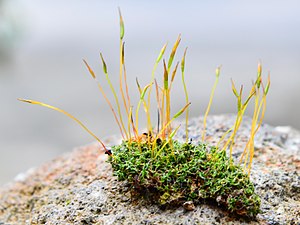 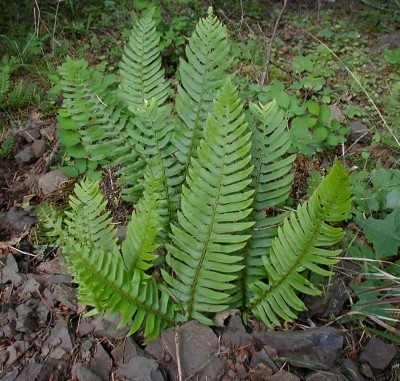 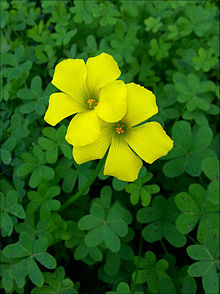 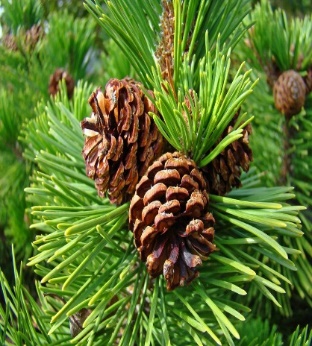 Ai u kërkon nxënësve të diskutojnë për tiparet e këtyre bimëve dhe t’i klasifikojnë ato në:2-Ndërtimi i njohurive- Marrëdhënie pyetje-përgjigje(MP-P)Mësuesi u kërkon nxënësve të lexojnë informacionin e dhënë në tekstin mësimor dhe të punojnë në dyshe për të hartuar pyetje përreth materialit mbi klasifikimin e bimëve dhe të përshkruajnë veçoritë e tyre. Kjo veprimtari i bën nxënësit të ndjehen më të sigurt dhe të vlefshëm gjatë përforcimit të koncepteve dhe diskutimit në grup.Nxënësit i drejtojnë pyetje njëri-tjetrit dhe japin përgjigje.Nxënësi 1Cili është dallimi kryesor mes qelizave bimore dhe shtazore?Nxënësi 2Qeliza bimore e prodhon ushqimin me anë të procesit të fotosintezës kurse qeliza shtazore e merr gati ushqimin nga qelizat bimore.Nxënësi 3Cilat gjallesa përfshihen në mbretërinë bimore?Nxënësi 4Në mbretërinë bimore përfshihen miliona lloje bimësh të gjelbra që ndahen në grupe në bazë të veçorive të tyre.Nxënësi 5Cilat janë karakteristikat e përgjithshme të myshqeve?Nxënësi 6Myshqet janë bimë të vogla,pa lule që shumohen me anë të sporeve. Kanë gjethe të vogla të gjelbra dhe e prodhojnë vet ushqimin.Nxënësi 7Cilat janë karakteristikat e përgjithshme të fiereve?Nxënësi 8Fieret, kanë rrënjë të thjeshta dhe gjethe që quhen fronde. Fieret riprodhohen me spore dhe janë bimë pa lule.Nxënësi 9Cilat janë karakteristikat e përgjithshme të halorëve?Nxënësi 10Halorët janë pemë të mëdha me gjethe të gjelbra në formë halash. Janë bimë pa lule dhe riprodhohen me fara.Nxënësi 11Cilat janë karakteristikat e përgjithshme të bimëve me lule?Nxënësi 12Bimët me lule riprodhohen me fara të cilat riprodhohen brenda luleve.3-Përforcimi i njohurive-Organizues grafik i koncepteveNxënësi plotëson Diagramin e Venit me grupet kryesore të bimëve dhe përshkruan karakteristikat e tyre.Bimët pa lule Të përbashkëta Bimë me luleVeprimet e kryera për trajtimin e situatës1-Parashikimi i njohurive-Stuhi mendimeshMësuesi fillon veprimtarinë duke shfaqur në monitor/në fletë formati, disa pamje me lloje të ndryshme bimësh.Ai u kërkon nxënësve të diskutojnë për tiparet e këtyre bimëve dhe t’i klasifikojnë ato në:2-Ndërtimi i njohurive- Marrëdhënie pyetje-përgjigje(MP-P)Mësuesi u kërkon nxënësve të lexojnë informacionin e dhënë në tekstin mësimor dhe të punojnë në dyshe për të hartuar pyetje përreth materialit mbi klasifikimin e bimëve dhe të përshkruajnë veçoritë e tyre. Kjo veprimtari i bën nxënësit të ndjehen më të sigurt dhe të vlefshëm gjatë përforcimit të koncepteve dhe diskutimit në grup.Nxënësit i drejtojnë pyetje njëri-tjetrit dhe japin përgjigje.Nxënësi 1Cili është dallimi kryesor mes qelizave bimore dhe shtazore?Nxënësi 2Qeliza bimore e prodhon ushqimin me anë të procesit të fotosintezës kurse qeliza shtazore e merr gati ushqimin nga qelizat bimore.Nxënësi 3Cilat gjallesa përfshihen në mbretërinë bimore?Nxënësi 4Në mbretërinë bimore përfshihen miliona lloje bimësh të gjelbra që ndahen në grupe në bazë të veçorive të tyre.Nxënësi 5Cilat janë karakteristikat e përgjithshme të myshqeve?Nxënësi 6Myshqet janë bimë të vogla,pa lule që shumohen me anë të sporeve. Kanë gjethe të vogla të gjelbra dhe e prodhojnë vet ushqimin.Nxënësi 7Cilat janë karakteristikat e përgjithshme të fiereve?Nxënësi 8Fieret, kanë rrënjë të thjeshta dhe gjethe që quhen fronde. Fieret riprodhohen me spore dhe janë bimë pa lule.Nxënësi 9Cilat janë karakteristikat e përgjithshme të halorëve?Nxënësi 10Halorët janë pemë të mëdha me gjethe të gjelbra në formë halash. Janë bimë pa lule dhe riprodhohen me fara.Nxënësi 11Cilat janë karakteristikat e përgjithshme të bimëve me lule?Nxënësi 12Bimët me lule riprodhohen me fara të cilat riprodhohen brenda luleve.3-Përforcimi i njohurive-Organizues grafik i koncepteveNxënësi plotëson Diagramin e Venit me grupet kryesore të bimëve dhe përshkruan karakteristikat e tyre.Bimët pa lule Të përbashkëta Bimë me luleVeprimet e kryera për trajtimin e situatës1-Parashikimi i njohurive-Stuhi mendimeshMësuesi fillon veprimtarinë duke shfaqur në monitor/në fletë formati, disa pamje me lloje të ndryshme bimësh.Ai u kërkon nxënësve të diskutojnë për tiparet e këtyre bimëve dhe t’i klasifikojnë ato në:2-Ndërtimi i njohurive- Marrëdhënie pyetje-përgjigje(MP-P)Mësuesi u kërkon nxënësve të lexojnë informacionin e dhënë në tekstin mësimor dhe të punojnë në dyshe për të hartuar pyetje përreth materialit mbi klasifikimin e bimëve dhe të përshkruajnë veçoritë e tyre. Kjo veprimtari i bën nxënësit të ndjehen më të sigurt dhe të vlefshëm gjatë përforcimit të koncepteve dhe diskutimit në grup.Nxënësit i drejtojnë pyetje njëri-tjetrit dhe japin përgjigje.Nxënësi 1Cili është dallimi kryesor mes qelizave bimore dhe shtazore?Nxënësi 2Qeliza bimore e prodhon ushqimin me anë të procesit të fotosintezës kurse qeliza shtazore e merr gati ushqimin nga qelizat bimore.Nxënësi 3Cilat gjallesa përfshihen në mbretërinë bimore?Nxënësi 4Në mbretërinë bimore përfshihen miliona lloje bimësh të gjelbra që ndahen në grupe në bazë të veçorive të tyre.Nxënësi 5Cilat janë karakteristikat e përgjithshme të myshqeve?Nxënësi 6Myshqet janë bimë të vogla,pa lule që shumohen me anë të sporeve. Kanë gjethe të vogla të gjelbra dhe e prodhojnë vet ushqimin.Nxënësi 7Cilat janë karakteristikat e përgjithshme të fiereve?Nxënësi 8Fieret, kanë rrënjë të thjeshta dhe gjethe që quhen fronde. Fieret riprodhohen me spore dhe janë bimë pa lule.Nxënësi 9Cilat janë karakteristikat e përgjithshme të halorëve?Nxënësi 10Halorët janë pemë të mëdha me gjethe të gjelbra në formë halash. Janë bimë pa lule dhe riprodhohen me fara.Nxënësi 11Cilat janë karakteristikat e përgjithshme të bimëve me lule?Nxënësi 12Bimët me lule riprodhohen me fara të cilat riprodhohen brenda luleve.3-Përforcimi i njohurive-Organizues grafik i koncepteveNxënësi plotëson Diagramin e Venit me grupet kryesore të bimëve dhe përshkruan karakteristikat e tyre.Bimët pa lule Të përbashkëta Bimë me luleVeprimet e kryera për trajtimin e situatës1-Parashikimi i njohurive-Stuhi mendimeshMësuesi fillon veprimtarinë duke shfaqur në monitor/në fletë formati, disa pamje me lloje të ndryshme bimësh.Ai u kërkon nxënësve të diskutojnë për tiparet e këtyre bimëve dhe t’i klasifikojnë ato në:2-Ndërtimi i njohurive- Marrëdhënie pyetje-përgjigje(MP-P)Mësuesi u kërkon nxënësve të lexojnë informacionin e dhënë në tekstin mësimor dhe të punojnë në dyshe për të hartuar pyetje përreth materialit mbi klasifikimin e bimëve dhe të përshkruajnë veçoritë e tyre. Kjo veprimtari i bën nxënësit të ndjehen më të sigurt dhe të vlefshëm gjatë përforcimit të koncepteve dhe diskutimit në grup.Nxënësit i drejtojnë pyetje njëri-tjetrit dhe japin përgjigje.Nxënësi 1Cili është dallimi kryesor mes qelizave bimore dhe shtazore?Nxënësi 2Qeliza bimore e prodhon ushqimin me anë të procesit të fotosintezës kurse qeliza shtazore e merr gati ushqimin nga qelizat bimore.Nxënësi 3Cilat gjallesa përfshihen në mbretërinë bimore?Nxënësi 4Në mbretërinë bimore përfshihen miliona lloje bimësh të gjelbra që ndahen në grupe në bazë të veçorive të tyre.Nxënësi 5Cilat janë karakteristikat e përgjithshme të myshqeve?Nxënësi 6Myshqet janë bimë të vogla,pa lule që shumohen me anë të sporeve. Kanë gjethe të vogla të gjelbra dhe e prodhojnë vet ushqimin.Nxënësi 7Cilat janë karakteristikat e përgjithshme të fiereve?Nxënësi 8Fieret, kanë rrënjë të thjeshta dhe gjethe që quhen fronde. Fieret riprodhohen me spore dhe janë bimë pa lule.Nxënësi 9Cilat janë karakteristikat e përgjithshme të halorëve?Nxënësi 10Halorët janë pemë të mëdha me gjethe të gjelbra në formë halash. Janë bimë pa lule dhe riprodhohen me fara.Nxënësi 11Cilat janë karakteristikat e përgjithshme të bimëve me lule?Nxënësi 12Bimët me lule riprodhohen me fara të cilat riprodhohen brenda luleve.3-Përforcimi i njohurive-Organizues grafik i koncepteveNxënësi plotëson Diagramin e Venit me grupet kryesore të bimëve dhe përshkruan karakteristikat e tyre.Bimët pa lule Të përbashkëta Bimë me luleVeprimet e kryera për trajtimin e situatës1-Parashikimi i njohurive-Stuhi mendimeshMësuesi fillon veprimtarinë duke shfaqur në monitor/në fletë formati, disa pamje me lloje të ndryshme bimësh.Ai u kërkon nxënësve të diskutojnë për tiparet e këtyre bimëve dhe t’i klasifikojnë ato në:2-Ndërtimi i njohurive- Marrëdhënie pyetje-përgjigje(MP-P)Mësuesi u kërkon nxënësve të lexojnë informacionin e dhënë në tekstin mësimor dhe të punojnë në dyshe për të hartuar pyetje përreth materialit mbi klasifikimin e bimëve dhe të përshkruajnë veçoritë e tyre. Kjo veprimtari i bën nxënësit të ndjehen më të sigurt dhe të vlefshëm gjatë përforcimit të koncepteve dhe diskutimit në grup.Nxënësit i drejtojnë pyetje njëri-tjetrit dhe japin përgjigje.Nxënësi 1Cili është dallimi kryesor mes qelizave bimore dhe shtazore?Nxënësi 2Qeliza bimore e prodhon ushqimin me anë të procesit të fotosintezës kurse qeliza shtazore e merr gati ushqimin nga qelizat bimore.Nxënësi 3Cilat gjallesa përfshihen në mbretërinë bimore?Nxënësi 4Në mbretërinë bimore përfshihen miliona lloje bimësh të gjelbra që ndahen në grupe në bazë të veçorive të tyre.Nxënësi 5Cilat janë karakteristikat e përgjithshme të myshqeve?Nxënësi 6Myshqet janë bimë të vogla,pa lule që shumohen me anë të sporeve. Kanë gjethe të vogla të gjelbra dhe e prodhojnë vet ushqimin.Nxënësi 7Cilat janë karakteristikat e përgjithshme të fiereve?Nxënësi 8Fieret, kanë rrënjë të thjeshta dhe gjethe që quhen fronde. Fieret riprodhohen me spore dhe janë bimë pa lule.Nxënësi 9Cilat janë karakteristikat e përgjithshme të halorëve?Nxënësi 10Halorët janë pemë të mëdha me gjethe të gjelbra në formë halash. Janë bimë pa lule dhe riprodhohen me fara.Nxënësi 11Cilat janë karakteristikat e përgjithshme të bimëve me lule?Nxënësi 12Bimët me lule riprodhohen me fara të cilat riprodhohen brenda luleve.3-Përforcimi i njohurive-Organizues grafik i koncepteveNxënësi plotëson Diagramin e Venit me grupet kryesore të bimëve dhe përshkruan karakteristikat e tyre.Bimët pa lule Të përbashkëta Bimë me luleVlerësimi i nxënësit:Nxënësi vlerësohet për saktësinë me të cilat përshkruan karakteristikat e bimëve me lule dhe pa lule.Vlerësimi i nxënësit:Nxënësi vlerësohet për saktësinë me të cilat përshkruan karakteristikat e bimëve me lule dhe pa lule.Vlerësimi i nxënësit:Nxënësi vlerësohet për saktësinë me të cilat përshkruan karakteristikat e bimëve me lule dhe pa lule.Vlerësimi i nxënësit:Nxënësi vlerësohet për saktësinë me të cilat përshkruan karakteristikat e bimëve me lule dhe pa lule.Vlerësimi i nxënësit:Nxënësi vlerësohet për saktësinë me të cilat përshkruan karakteristikat e bimëve me lule dhe pa lule.Vlerësimi i situatësSituata quhet e vlerësuar kur nxënësi përshkruan saktë karakteristikat e bimëve me lule dhe pa lule.Vlerësimi i situatësSituata quhet e vlerësuar kur nxënësi përshkruan saktë karakteristikat e bimëve me lule dhe pa lule.Vlerësimi i situatësSituata quhet e vlerësuar kur nxënësi përshkruan saktë karakteristikat e bimëve me lule dhe pa lule.Vlerësimi i situatësSituata quhet e vlerësuar kur nxënësi përshkruan saktë karakteristikat e bimëve me lule dhe pa lule.Vlerësimi i situatësSituata quhet e vlerësuar kur nxënësi përshkruan saktë karakteristikat e bimëve me lule dhe pa lule.Detyrë shtëpieGrumbulloni bimë dhe krijoni një herbar.Detyrë shtëpieGrumbulloni bimë dhe krijoni një herbar.Detyrë shtëpieGrumbulloni bimë dhe krijoni një herbar.Detyrë shtëpieGrumbulloni bimë dhe krijoni një herbar.Detyrë shtëpieGrumbulloni bimë dhe krijoni një herbar.Fusha: Shkencat e natyrësLënda: BiologjiShkalla: IIIShkalla: IIIKlasa: VIITema mësimore:  1-Klasifikimi i rruazorëve                                2- Klasifikimi i rruazorëveTema mësimore:  1-Klasifikimi i rruazorëve                                2- Klasifikimi i rruazorëveTema mësimore:  1-Klasifikimi i rruazorëve                                2- Klasifikimi i rruazorëveTema mësimore:  1-Klasifikimi i rruazorëve                                2- Klasifikimi i rruazorëveTema mësimore:  1-Klasifikimi i rruazorëve                                2- Klasifikimi i rruazorëveSituata e të nxënit: Karakteristikat e rruazorëveSituata e të nxënit: Karakteristikat e rruazorëveSituata e të nxënit: Karakteristikat e rruazorëveSituata e të nxënit: Karakteristikat e rruazorëveSituata e të nxënit: Karakteristikat e rruazorëveRezultatet e të nxënit sipas kompetencave kyçeKompetenca e komunikimit dhe të shprehurit: Nxënësi shpreh mendimin e tij për konceptet që kanë lidhje me rruazorët dhe përshkruan saktë karakteristikat e tyre.Kompetenca e të nxënit: Nxënësi bën përpunimin e informacioneve për rruazorët në mënyrë të pavarur dhe efektive. Rezultatet e punës i prezanton me shkrim ose me gojë para të tjerëve, duke dhënë shpjegime për mënyrën e zgjedhjes dhe të shfrytëzimit të burimeve të informacionit.Rezultatet e të nxënit sipas kompetencave kyçeKompetenca e komunikimit dhe të shprehurit: Nxënësi shpreh mendimin e tij për konceptet që kanë lidhje me rruazorët dhe përshkruan saktë karakteristikat e tyre.Kompetenca e të nxënit: Nxënësi bën përpunimin e informacioneve për rruazorët në mënyrë të pavarur dhe efektive. Rezultatet e punës i prezanton me shkrim ose me gojë para të tjerëve, duke dhënë shpjegime për mënyrën e zgjedhjes dhe të shfrytëzimit të burimeve të informacionit.Rezultatet e të nxënit sipas kompetencave kyçeKompetenca e komunikimit dhe të shprehurit: Nxënësi shpreh mendimin e tij për konceptet që kanë lidhje me rruazorët dhe përshkruan saktë karakteristikat e tyre.Kompetenca e të nxënit: Nxënësi bën përpunimin e informacioneve për rruazorët në mënyrë të pavarur dhe efektive. Rezultatet e punës i prezanton me shkrim ose me gojë para të tjerëve, duke dhënë shpjegime për mënyrën e zgjedhjes dhe të shfrytëzimit të burimeve të informacionit.Rezultatet e të nxënit sipas kompetencave kyçeKompetenca e komunikimit dhe të shprehurit: Nxënësi shpreh mendimin e tij për konceptet që kanë lidhje me rruazorët dhe përshkruan saktë karakteristikat e tyre.Kompetenca e të nxënit: Nxënësi bën përpunimin e informacioneve për rruazorët në mënyrë të pavarur dhe efektive. Rezultatet e punës i prezanton me shkrim ose me gojë para të tjerëve, duke dhënë shpjegime për mënyrën e zgjedhjes dhe të shfrytëzimit të burimeve të informacionit.Rezultatet e të nxënit sipas kompetencave kyçeKompetenca e komunikimit dhe të shprehurit: Nxënësi shpreh mendimin e tij për konceptet që kanë lidhje me rruazorët dhe përshkruan saktë karakteristikat e tyre.Kompetenca e të nxënit: Nxënësi bën përpunimin e informacioneve për rruazorët në mënyrë të pavarur dhe efektive. Rezultatet e punës i prezanton me shkrim ose me gojë para të tjerëve, duke dhënë shpjegime për mënyrën e zgjedhjes dhe të shfrytëzimit të burimeve të informacionit.Rezultatet e të nxënit të kompetencave të fushës sipas temës mësimore:Nxënësi:Përkufizon se rruazorët janë kafshë me shtyllë kurrizore;Klasifikon rruazorët në grupe;Shpjegon karakteristikat e rruazorëve. Rezultatet e të nxënit të kompetencave të fushës sipas temës mësimore:Nxënësi:Përkufizon se rruazorët janë kafshë me shtyllë kurrizore;Klasifikon rruazorët në grupe;Shpjegon karakteristikat e rruazorëve. Rezultatet e të nxënit të kompetencave të fushës sipas temës mësimore:Nxënësi:Përkufizon se rruazorët janë kafshë me shtyllë kurrizore;Klasifikon rruazorët në grupe;Shpjegon karakteristikat e rruazorëve. Fjalët kyçe:Rruazorë, peshqit, amfibët, zvarranikët, shpendët, gjitarëtFjalët kyçe:Rruazorë, peshqit, amfibët, zvarranikët, shpendët, gjitarëtLidhja me fushat e tjera ose me temat ndërkurrikulare:Gjuha dhe komunikimi: Mundëson komunikimin midis nxënësve duke përdorur terminologjinë shkencore gjatë diskutimit për mekanizmat mbrojtës të trupit të njeriut.TIK-u: Mbështet hetimin e proceseve në fushën e shkencave dhe lehtëson bashkëpunimin dhe komunikimin e nxënësve me bashkëmoshatarët gjatë procesit të nxënit, duke përfshirë edhe të nxënit në distancë.Lidhja me fushat e tjera ose me temat ndërkurrikulare:Gjuha dhe komunikimi: Mundëson komunikimin midis nxënësve duke përdorur terminologjinë shkencore gjatë diskutimit për mekanizmat mbrojtës të trupit të njeriut.TIK-u: Mbështet hetimin e proceseve në fushën e shkencave dhe lehtëson bashkëpunimin dhe komunikimin e nxënësve me bashkëmoshatarët gjatë procesit të nxënit, duke përfshirë edhe të nxënit në distancë.Lidhja me fushat e tjera ose me temat ndërkurrikulare:Gjuha dhe komunikimi: Mundëson komunikimin midis nxënësve duke përdorur terminologjinë shkencore gjatë diskutimit për mekanizmat mbrojtës të trupit të njeriut.TIK-u: Mbështet hetimin e proceseve në fushën e shkencave dhe lehtëson bashkëpunimin dhe komunikimin e nxënësve me bashkëmoshatarët gjatë procesit të nxënit, duke përfshirë edhe të nxënit në distancë.Burimet: Teksti mësimor, fletore pune, mjete shkrimi, informacion nga interneti, kompjuterBurimet: Teksti mësimor, fletore pune, mjete shkrimi, informacion nga interneti, kompjuterMetodologjia dhe veprimtaritë e nxënësveStuhi mendimesh-Prezantim me PowerPointTabela e koncepteveKllasterMetodologjia dhe veprimtaritë e nxënësveStuhi mendimesh-Prezantim me PowerPointTabela e koncepteveKllasterMetodologjia dhe veprimtaritë e nxënësveStuhi mendimesh-Prezantim me PowerPointTabela e koncepteveKllasterMetodologjia dhe veprimtaritë e nxënësveStuhi mendimesh-Prezantim me PowerPointTabela e koncepteveKllasterMetodologjia dhe veprimtaritë e nxënësveStuhi mendimesh-Prezantim me PowerPointTabela e koncepteveKllasterPërshkrimi kontekstual i situatësGjallesat ndahen në dy grupe të mëdha në jorruazorë dhe rruazorë. Përshkruani karakteristikat e rruazorëve të ndryshëm.Përshkrimi kontekstual i situatësGjallesat ndahen në dy grupe të mëdha në jorruazorë dhe rruazorë. Përshkruani karakteristikat e rruazorëve të ndryshëm.Përshkrimi kontekstual i situatësGjallesat ndahen në dy grupe të mëdha në jorruazorë dhe rruazorë. Përshkruani karakteristikat e rruazorëve të ndryshëm.Përshkrimi kontekstual i situatësGjallesat ndahen në dy grupe të mëdha në jorruazorë dhe rruazorë. Përshkruani karakteristikat e rruazorëve të ndryshëm.Përshkrimi kontekstual i situatësGjallesat ndahen në dy grupe të mëdha në jorruazorë dhe rruazorë. Përshkruani karakteristikat e rruazorëve të ndryshëm.Veprimet e kryera për trajtimin e situatës1-Parashikimi i njohurive-Prezantim me PowerPoint/me fletë formati ose pamje të ndryshme.Mësuesi Paraqet disa pamje në monitor për rruazorë të ndryshëm.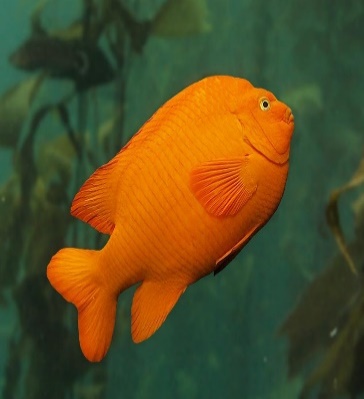 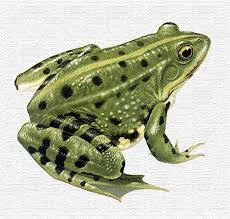 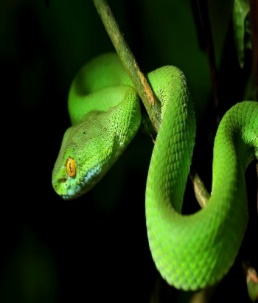 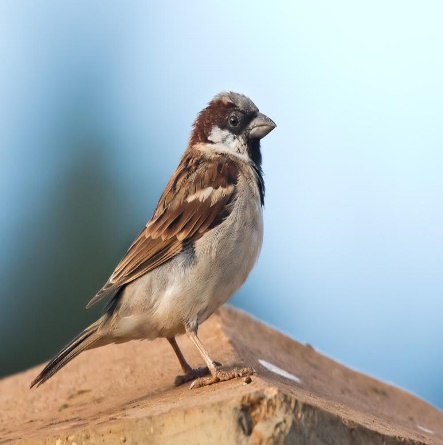 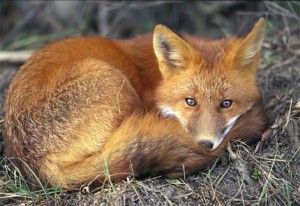 Mësuesi udhëzon nxënësit t’i klasifikojnë kafshët në grupe dhe të përshkruajnë karakteristikat e tyre.Ai shënon në tabelë mendimet e nxënësve dhe plotëson me informacione të reja.2-Ndërtimi i njohurive-Tabela e koncepteveMësuesi udhëzon nxënësit të lexojnë informacionin në tekstin mësimor dhe të plotësojnë tabelën me grupet e rruazorëve dhe të shpjegojnë karakteristikat e tyre.3-Përforcimi i njohurive- KllasterNxënësi plotëson kllasterin për klasifikimin e rruazorëve dhe përshkruan karakteristikat e tyre.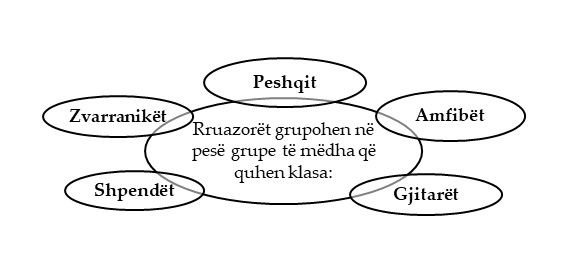 Veprimet e kryera për trajtimin e situatës1-Parashikimi i njohurive-Prezantim me PowerPoint/me fletë formati ose pamje të ndryshme.Mësuesi Paraqet disa pamje në monitor për rruazorë të ndryshëm.Mësuesi udhëzon nxënësit t’i klasifikojnë kafshët në grupe dhe të përshkruajnë karakteristikat e tyre.Ai shënon në tabelë mendimet e nxënësve dhe plotëson me informacione të reja.2-Ndërtimi i njohurive-Tabela e koncepteveMësuesi udhëzon nxënësit të lexojnë informacionin në tekstin mësimor dhe të plotësojnë tabelën me grupet e rruazorëve dhe të shpjegojnë karakteristikat e tyre.3-Përforcimi i njohurive- KllasterNxënësi plotëson kllasterin për klasifikimin e rruazorëve dhe përshkruan karakteristikat e tyre.Veprimet e kryera për trajtimin e situatës1-Parashikimi i njohurive-Prezantim me PowerPoint/me fletë formati ose pamje të ndryshme.Mësuesi Paraqet disa pamje në monitor për rruazorë të ndryshëm.Mësuesi udhëzon nxënësit t’i klasifikojnë kafshët në grupe dhe të përshkruajnë karakteristikat e tyre.Ai shënon në tabelë mendimet e nxënësve dhe plotëson me informacione të reja.2-Ndërtimi i njohurive-Tabela e koncepteveMësuesi udhëzon nxënësit të lexojnë informacionin në tekstin mësimor dhe të plotësojnë tabelën me grupet e rruazorëve dhe të shpjegojnë karakteristikat e tyre.3-Përforcimi i njohurive- KllasterNxënësi plotëson kllasterin për klasifikimin e rruazorëve dhe përshkruan karakteristikat e tyre.Veprimet e kryera për trajtimin e situatës1-Parashikimi i njohurive-Prezantim me PowerPoint/me fletë formati ose pamje të ndryshme.Mësuesi Paraqet disa pamje në monitor për rruazorë të ndryshëm.Mësuesi udhëzon nxënësit t’i klasifikojnë kafshët në grupe dhe të përshkruajnë karakteristikat e tyre.Ai shënon në tabelë mendimet e nxënësve dhe plotëson me informacione të reja.2-Ndërtimi i njohurive-Tabela e koncepteveMësuesi udhëzon nxënësit të lexojnë informacionin në tekstin mësimor dhe të plotësojnë tabelën me grupet e rruazorëve dhe të shpjegojnë karakteristikat e tyre.3-Përforcimi i njohurive- KllasterNxënësi plotëson kllasterin për klasifikimin e rruazorëve dhe përshkruan karakteristikat e tyre.Veprimet e kryera për trajtimin e situatës1-Parashikimi i njohurive-Prezantim me PowerPoint/me fletë formati ose pamje të ndryshme.Mësuesi Paraqet disa pamje në monitor për rruazorë të ndryshëm.Mësuesi udhëzon nxënësit t’i klasifikojnë kafshët në grupe dhe të përshkruajnë karakteristikat e tyre.Ai shënon në tabelë mendimet e nxënësve dhe plotëson me informacione të reja.2-Ndërtimi i njohurive-Tabela e koncepteveMësuesi udhëzon nxënësit të lexojnë informacionin në tekstin mësimor dhe të plotësojnë tabelën me grupet e rruazorëve dhe të shpjegojnë karakteristikat e tyre.3-Përforcimi i njohurive- KllasterNxënësi plotëson kllasterin për klasifikimin e rruazorëve dhe përshkruan karakteristikat e tyre.Vlerësimi i situatës:Situata quhet e realizuar nëse nxënësi shpjegon karakteristikat e rruazorëve.Vlerësimi i situatës:Situata quhet e realizuar nëse nxënësi shpjegon karakteristikat e rruazorëve.Vlerësimi i situatës:Situata quhet e realizuar nëse nxënësi shpjegon karakteristikat e rruazorëve.Vlerësimi i situatës:Situata quhet e realizuar nëse nxënësi shpjegon karakteristikat e rruazorëve.Vlerësimi i situatës:Situata quhet e realizuar nëse nxënësi shpjegon karakteristikat e rruazorëve.Vlerësimi i nxënësit:Nxënësi vlerësohet për saktësinë me të cilën shpjegon karakteristikat e rruazorëve.Vlerësimi i nxënësit:Nxënësi vlerësohet për saktësinë me të cilën shpjegon karakteristikat e rruazorëve.Vlerësimi i nxënësit:Nxënësi vlerësohet për saktësinë me të cilën shpjegon karakteristikat e rruazorëve.Vlerësimi i nxënësit:Nxënësi vlerësohet për saktësinë me të cilën shpjegon karakteristikat e rruazorëve.Vlerësimi i nxënësit:Nxënësi vlerësohet për saktësinë me të cilën shpjegon karakteristikat e rruazorëve.Detyrat dhe puna e pavarur:Detyrë shtëpie:Ushtrimi 2 në faqen 63, të tekstit mësimor.Detyrat dhe puna e pavarur:Detyrë shtëpie:Ushtrimi 2 në faqen 63, të tekstit mësimor.Detyrat dhe puna e pavarur:Detyrë shtëpie:Ushtrimi 2 në faqen 63, të tekstit mësimor.Detyrat dhe puna e pavarur:Detyrë shtëpie:Ushtrimi 2 në faqen 63, të tekstit mësimor.Detyrat dhe puna e pavarur:Detyrë shtëpie:Ushtrimi 2 në faqen 63, të tekstit mësimor.Fusha: Shkencat e natyrësLënda: BiologjiShkalla: IIIShkalla: IIIKlasa: VIITema mësimore:  1-Klasifikimi i jorruazorëve                                2- Klasifikimi i jorruazorëveTema mësimore:  1-Klasifikimi i jorruazorëve                                2- Klasifikimi i jorruazorëveTema mësimore:  1-Klasifikimi i jorruazorëve                                2- Klasifikimi i jorruazorëveTema mësimore:  1-Klasifikimi i jorruazorëve                                2- Klasifikimi i jorruazorëveTema mësimore:  1-Klasifikimi i jorruazorëve                                2- Klasifikimi i jorruazorëveSituata e të nxënit: Karakteristikat e jo rruazorëveSituata e të nxënit: Karakteristikat e jo rruazorëveSituata e të nxënit: Karakteristikat e jo rruazorëveSituata e të nxënit: Karakteristikat e jo rruazorëveSituata e të nxënit: Karakteristikat e jo rruazorëveRezultatet e të nxënit sipas kompetencave kyçeKompetenca e komunikimit dhe të shprehurit: Nxënësi shpreh mendimin e tij për konceptet që kanë lidhje me jorruazorët dhe përshkruan saktë karakteristikat e tyre.Kompetenca e të nxënit: Nxënësi bën përpunimin e informacioneve për rruazorët në mënyrë të pavarur dhe efektive. Rezultatet e punës i prezanton me shkrim ose me gojë para të tjerëve, duke dhënë shpjegime për mënyrën e zgjedhjes dhe të shfrytëzimit të burimeve të informacionit.Rezultatet e të nxënit sipas kompetencave kyçeKompetenca e komunikimit dhe të shprehurit: Nxënësi shpreh mendimin e tij për konceptet që kanë lidhje me jorruazorët dhe përshkruan saktë karakteristikat e tyre.Kompetenca e të nxënit: Nxënësi bën përpunimin e informacioneve për rruazorët në mënyrë të pavarur dhe efektive. Rezultatet e punës i prezanton me shkrim ose me gojë para të tjerëve, duke dhënë shpjegime për mënyrën e zgjedhjes dhe të shfrytëzimit të burimeve të informacionit.Rezultatet e të nxënit sipas kompetencave kyçeKompetenca e komunikimit dhe të shprehurit: Nxënësi shpreh mendimin e tij për konceptet që kanë lidhje me jorruazorët dhe përshkruan saktë karakteristikat e tyre.Kompetenca e të nxënit: Nxënësi bën përpunimin e informacioneve për rruazorët në mënyrë të pavarur dhe efektive. Rezultatet e punës i prezanton me shkrim ose me gojë para të tjerëve, duke dhënë shpjegime për mënyrën e zgjedhjes dhe të shfrytëzimit të burimeve të informacionit.Rezultatet e të nxënit sipas kompetencave kyçeKompetenca e komunikimit dhe të shprehurit: Nxënësi shpreh mendimin e tij për konceptet që kanë lidhje me jorruazorët dhe përshkruan saktë karakteristikat e tyre.Kompetenca e të nxënit: Nxënësi bën përpunimin e informacioneve për rruazorët në mënyrë të pavarur dhe efektive. Rezultatet e punës i prezanton me shkrim ose me gojë para të tjerëve, duke dhënë shpjegime për mënyrën e zgjedhjes dhe të shfrytëzimit të burimeve të informacionit.Rezultatet e të nxënit sipas kompetencave kyçeKompetenca e komunikimit dhe të shprehurit: Nxënësi shpreh mendimin e tij për konceptet që kanë lidhje me jorruazorët dhe përshkruan saktë karakteristikat e tyre.Kompetenca e të nxënit: Nxënësi bën përpunimin e informacioneve për rruazorët në mënyrë të pavarur dhe efektive. Rezultatet e punës i prezanton me shkrim ose me gojë para të tjerëve, duke dhënë shpjegime për mënyrën e zgjedhjes dhe të shfrytëzimit të burimeve të informacionit.Rezultatet e të nxënit të kompetencave të fushës sipas temës mësimore:Nxënësi:Përkufizon se jorruazorët janë kafshë pa shtyllë kurrizore;Klasifikon rruazorët në grupe;Shpjegon karakteristikat e jorruazorëve. Rezultatet e të nxënit të kompetencave të fushës sipas temës mësimore:Nxënësi:Përkufizon se jorruazorët janë kafshë pa shtyllë kurrizore;Klasifikon rruazorët në grupe;Shpjegon karakteristikat e jorruazorëve. Rezultatet e të nxënit të kompetencave të fushës sipas temës mësimore:Nxënësi:Përkufizon se jorruazorët janë kafshë pa shtyllë kurrizore;Klasifikon rruazorët në grupe;Shpjegon karakteristikat e jorruazorëve. Fjalët kyçe:Jorruazorë, molusqe, krimba, këmbënyjtuar, insekte, araknidë, krustaceFjalët kyçe:Jorruazorë, molusqe, krimba, këmbënyjtuar, insekte, araknidë, krustaceLidhja me fushat e tjera ose me temat ndërkurrikulare:Gjuha dhe komunikimi: Mundëson komunikimin midis nxënësve duke përdorur terminologjinë shkencore gjatë diskutimit për mekanizmat mbrojtës të trupit të njeriut.TIK-u mbështet hetimin e proceseve në fushën e shkencave dhe lehtëson bashkëpunimin dhe komunikimin e nxënësve me bashkëmoshatarët gjatë procesit të të nxënit, duke përfshirë edhe të nxënit në distancë.Lidhja me fushat e tjera ose me temat ndërkurrikulare:Gjuha dhe komunikimi: Mundëson komunikimin midis nxënësve duke përdorur terminologjinë shkencore gjatë diskutimit për mekanizmat mbrojtës të trupit të njeriut.TIK-u mbështet hetimin e proceseve në fushën e shkencave dhe lehtëson bashkëpunimin dhe komunikimin e nxënësve me bashkëmoshatarët gjatë procesit të të nxënit, duke përfshirë edhe të nxënit në distancë.Lidhja me fushat e tjera ose me temat ndërkurrikulare:Gjuha dhe komunikimi: Mundëson komunikimin midis nxënësve duke përdorur terminologjinë shkencore gjatë diskutimit për mekanizmat mbrojtës të trupit të njeriut.TIK-u mbështet hetimin e proceseve në fushën e shkencave dhe lehtëson bashkëpunimin dhe komunikimin e nxënësve me bashkëmoshatarët gjatë procesit të të nxënit, duke përfshirë edhe të nxënit në distancë.Burimet: Teksti mësimor, fletore pune, mjete shkrimi, informacion nga interneti, kompjuterBurimet: Teksti mësimor, fletore pune, mjete shkrimi, informacion nga interneti, kompjuterMetodologjia dhe veprimtaritë e nxënësveStuhi mendimesh-Prezantim me PowerPointTabela e koncepteveKllasterMetodologjia dhe veprimtaritë e nxënësveStuhi mendimesh-Prezantim me PowerPointTabela e koncepteveKllasterMetodologjia dhe veprimtaritë e nxënësveStuhi mendimesh-Prezantim me PowerPointTabela e koncepteveKllasterMetodologjia dhe veprimtaritë e nxënësveStuhi mendimesh-Prezantim me PowerPointTabela e koncepteveKllasterMetodologjia dhe veprimtaritë e nxënësveStuhi mendimesh-Prezantim me PowerPointTabela e koncepteveKllasterPërshkrimi kontekstual i situatësGjallesat ndahen në dy grupe të mëdha në jorruazorë dhe rruazorë. Përshkruani karakteristikat e jorruazorëve të ndryshëm.Përshkrimi kontekstual i situatësGjallesat ndahen në dy grupe të mëdha në jorruazorë dhe rruazorë. Përshkruani karakteristikat e jorruazorëve të ndryshëm.Përshkrimi kontekstual i situatësGjallesat ndahen në dy grupe të mëdha në jorruazorë dhe rruazorë. Përshkruani karakteristikat e jorruazorëve të ndryshëm.Përshkrimi kontekstual i situatësGjallesat ndahen në dy grupe të mëdha në jorruazorë dhe rruazorë. Përshkruani karakteristikat e jorruazorëve të ndryshëm.Përshkrimi kontekstual i situatësGjallesat ndahen në dy grupe të mëdha në jorruazorë dhe rruazorë. Përshkruani karakteristikat e jorruazorëve të ndryshëm.Veprimet e kryera për trajtimin e situatës1-Parashikimi i njohurive-Prezantim me PowerPoint/me fletë formati ose pamje të ndryshme.Mësuesi paraqet disa pamje në monitor për jorruazorë të ndryshëm.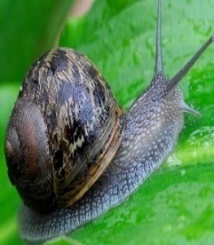 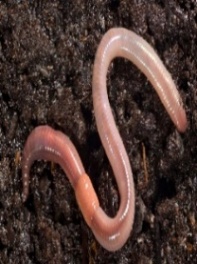 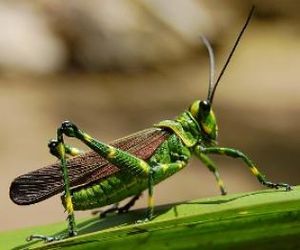 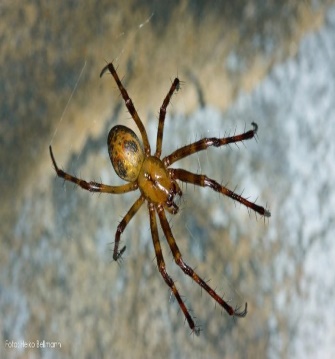 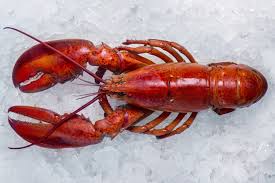 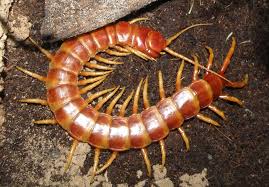 Mësuesi udhëzon nxënësit t’i klasifikojnë kafshët jorruazore në grupe dhe të përshkruajnë karakteristikat e tyre. Ai shënon në tabelë mendimet e nxënësve dhe plotëson me informacione të reja.2-Ndërtimi i njohurive-Tabela e koncepteveMësuesi udhëzon nxënësit të lexojnë informacionin në tekstin mësimor dhe të plotësojnë tabelën me grupet e jorruazorëve dhe të shpjegojnë karakteristikat e tyre.3-Përforcimi i njohurive- KllasterNxënësi plotëson kllasterin për klasifikimin e jorruazorëve dhe përshkruan karakteristikat e tyre.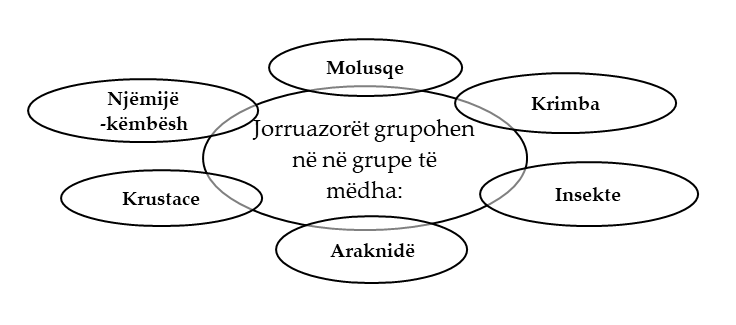 Veprimet e kryera për trajtimin e situatës1-Parashikimi i njohurive-Prezantim me PowerPoint/me fletë formati ose pamje të ndryshme.Mësuesi paraqet disa pamje në monitor për jorruazorë të ndryshëm.Mësuesi udhëzon nxënësit t’i klasifikojnë kafshët jorruazore në grupe dhe të përshkruajnë karakteristikat e tyre. Ai shënon në tabelë mendimet e nxënësve dhe plotëson me informacione të reja.2-Ndërtimi i njohurive-Tabela e koncepteveMësuesi udhëzon nxënësit të lexojnë informacionin në tekstin mësimor dhe të plotësojnë tabelën me grupet e jorruazorëve dhe të shpjegojnë karakteristikat e tyre.3-Përforcimi i njohurive- KllasterNxënësi plotëson kllasterin për klasifikimin e jorruazorëve dhe përshkruan karakteristikat e tyre.Veprimet e kryera për trajtimin e situatës1-Parashikimi i njohurive-Prezantim me PowerPoint/me fletë formati ose pamje të ndryshme.Mësuesi paraqet disa pamje në monitor për jorruazorë të ndryshëm.Mësuesi udhëzon nxënësit t’i klasifikojnë kafshët jorruazore në grupe dhe të përshkruajnë karakteristikat e tyre. Ai shënon në tabelë mendimet e nxënësve dhe plotëson me informacione të reja.2-Ndërtimi i njohurive-Tabela e koncepteveMësuesi udhëzon nxënësit të lexojnë informacionin në tekstin mësimor dhe të plotësojnë tabelën me grupet e jorruazorëve dhe të shpjegojnë karakteristikat e tyre.3-Përforcimi i njohurive- KllasterNxënësi plotëson kllasterin për klasifikimin e jorruazorëve dhe përshkruan karakteristikat e tyre.Veprimet e kryera për trajtimin e situatës1-Parashikimi i njohurive-Prezantim me PowerPoint/me fletë formati ose pamje të ndryshme.Mësuesi paraqet disa pamje në monitor për jorruazorë të ndryshëm.Mësuesi udhëzon nxënësit t’i klasifikojnë kafshët jorruazore në grupe dhe të përshkruajnë karakteristikat e tyre. Ai shënon në tabelë mendimet e nxënësve dhe plotëson me informacione të reja.2-Ndërtimi i njohurive-Tabela e koncepteveMësuesi udhëzon nxënësit të lexojnë informacionin në tekstin mësimor dhe të plotësojnë tabelën me grupet e jorruazorëve dhe të shpjegojnë karakteristikat e tyre.3-Përforcimi i njohurive- KllasterNxënësi plotëson kllasterin për klasifikimin e jorruazorëve dhe përshkruan karakteristikat e tyre.Veprimet e kryera për trajtimin e situatës1-Parashikimi i njohurive-Prezantim me PowerPoint/me fletë formati ose pamje të ndryshme.Mësuesi paraqet disa pamje në monitor për jorruazorë të ndryshëm.Mësuesi udhëzon nxënësit t’i klasifikojnë kafshët jorruazore në grupe dhe të përshkruajnë karakteristikat e tyre. Ai shënon në tabelë mendimet e nxënësve dhe plotëson me informacione të reja.2-Ndërtimi i njohurive-Tabela e koncepteveMësuesi udhëzon nxënësit të lexojnë informacionin në tekstin mësimor dhe të plotësojnë tabelën me grupet e jorruazorëve dhe të shpjegojnë karakteristikat e tyre.3-Përforcimi i njohurive- KllasterNxënësi plotëson kllasterin për klasifikimin e jorruazorëve dhe përshkruan karakteristikat e tyre.Vlerësimi i situatës:Situata quhet e realizuar nëse nxënësi shpjegon karakteristikat e jorruazorëve.Vlerësimi i situatës:Situata quhet e realizuar nëse nxënësi shpjegon karakteristikat e jorruazorëve.Vlerësimi i situatës:Situata quhet e realizuar nëse nxënësi shpjegon karakteristikat e jorruazorëve.Vlerësimi i situatës:Situata quhet e realizuar nëse nxënësi shpjegon karakteristikat e jorruazorëve.Vlerësimi i situatës:Situata quhet e realizuar nëse nxënësi shpjegon karakteristikat e jorruazorëve.Vlerësimi i nxënësit:Nxënësi vlerësohet për saktësinë me të cilën shpjegon karakteristikat e jorruazorëve.Vlerësimi i nxënësit:Nxënësi vlerësohet për saktësinë me të cilën shpjegon karakteristikat e jorruazorëve.Vlerësimi i nxënësit:Nxënësi vlerësohet për saktësinë me të cilën shpjegon karakteristikat e jorruazorëve.Vlerësimi i nxënësit:Nxënësi vlerësohet për saktësinë me të cilën shpjegon karakteristikat e jorruazorëve.Vlerësimi i nxënësit:Nxënësi vlerësohet për saktësinë me të cilën shpjegon karakteristikat e jorruazorëve.Detyrat dhe puna e pavarur:Detyrë shtëpie:Ushtrimet 4 dhe 6 në faqen 40, të fletores së punës.Detyrat dhe puna e pavarur:Detyrë shtëpie:Ushtrimet 4 dhe 6 në faqen 40, të fletores së punës.Detyrat dhe puna e pavarur:Detyrë shtëpie:Ushtrimet 4 dhe 6 në faqen 40, të fletores së punës.Detyrat dhe puna e pavarur:Detyrë shtëpie:Ushtrimet 4 dhe 6 në faqen 40, të fletores së punës.Detyrat dhe puna e pavarur:Detyrë shtëpie:Ushtrimet 4 dhe 6 në faqen 40, të fletores së punës.Fusha: Shkencat e natyrësLënda: BiologjiShkalla: IIIShkalla: IIIKlasa: VIITema mësimore:  1. Di dhe praktikoj 2. Di dhe praktikojTema mësimore:  1. Di dhe praktikoj 2. Di dhe praktikojTema mësimore:  1. Di dhe praktikoj 2. Di dhe praktikojTema mësimore:  1. Di dhe praktikoj 2. Di dhe praktikojTema mësimore:  1. Di dhe praktikoj 2. Di dhe praktikojSituata e të nxënitPërsëritje dhe ushtrimeSituata e të nxënitPërsëritje dhe ushtrimeSituata e të nxënitPërsëritje dhe ushtrimeSituata e të nxënitPërsëritje dhe ushtrimeSituata e të nxënitPërsëritje dhe ushtrimeRezultatet e të nxënit sipas kompetencave kyçeKompetenca e komunikimit dhe të shprehurit: Shpjegon qartë dhe saktë, me gojë ose me shkrim, kuptimin e termave të reja duke përdorur gjuhën dhe fjalorin e përshtatshëm shkencor.Kompetenca e të nxënit: Nxënësi përshkruan llojshmërinë dhe klasifikimin e bimëve dhe kafshëve. Kompetenca personale: Nxënësi merr pjesë ose drejton punën në grup, përgatit projekte, bashkëpunon me shokët dhe shkëmben mendime gjatë orës së mësimit.Rezultatet e të nxënit sipas kompetencave kyçeKompetenca e komunikimit dhe të shprehurit: Shpjegon qartë dhe saktë, me gojë ose me shkrim, kuptimin e termave të reja duke përdorur gjuhën dhe fjalorin e përshtatshëm shkencor.Kompetenca e të nxënit: Nxënësi përshkruan llojshmërinë dhe klasifikimin e bimëve dhe kafshëve. Kompetenca personale: Nxënësi merr pjesë ose drejton punën në grup, përgatit projekte, bashkëpunon me shokët dhe shkëmben mendime gjatë orës së mësimit.Rezultatet e të nxënit sipas kompetencave kyçeKompetenca e komunikimit dhe të shprehurit: Shpjegon qartë dhe saktë, me gojë ose me shkrim, kuptimin e termave të reja duke përdorur gjuhën dhe fjalorin e përshtatshëm shkencor.Kompetenca e të nxënit: Nxënësi përshkruan llojshmërinë dhe klasifikimin e bimëve dhe kafshëve. Kompetenca personale: Nxënësi merr pjesë ose drejton punën në grup, përgatit projekte, bashkëpunon me shokët dhe shkëmben mendime gjatë orës së mësimit.Rezultatet e të nxënit sipas kompetencave kyçeKompetenca e komunikimit dhe të shprehurit: Shpjegon qartë dhe saktë, me gojë ose me shkrim, kuptimin e termave të reja duke përdorur gjuhën dhe fjalorin e përshtatshëm shkencor.Kompetenca e të nxënit: Nxënësi përshkruan llojshmërinë dhe klasifikimin e bimëve dhe kafshëve. Kompetenca personale: Nxënësi merr pjesë ose drejton punën në grup, përgatit projekte, bashkëpunon me shokët dhe shkëmben mendime gjatë orës së mësimit.Rezultatet e të nxënit sipas kompetencave kyçeKompetenca e komunikimit dhe të shprehurit: Shpjegon qartë dhe saktë, me gojë ose me shkrim, kuptimin e termave të reja duke përdorur gjuhën dhe fjalorin e përshtatshëm shkencor.Kompetenca e të nxënit: Nxënësi përshkruan llojshmërinë dhe klasifikimin e bimëve dhe kafshëve. Kompetenca personale: Nxënësi merr pjesë ose drejton punën në grup, përgatit projekte, bashkëpunon me shokët dhe shkëmben mendime gjatë orës së mësimit.Rezultatet e të nxënit të kompetencave të fushës sipas temës mësimore: Nxënësi:Përkufizon konceptet lloj dhe llojshmëri;Klasifikon bimët dhe përshkruan karakteristikat e tyre;Klasifikon kafshët dhe shpjegon karakteristikat e tyre;Dallon vertebrorët nga jovertebrorët.Rezultatet e të nxënit të kompetencave të fushës sipas temës mësimore: Nxënësi:Përkufizon konceptet lloj dhe llojshmëri;Klasifikon bimët dhe përshkruan karakteristikat e tyre;Klasifikon kafshët dhe shpjegon karakteristikat e tyre;Dallon vertebrorët nga jovertebrorët.Rezultatet e të nxënit të kompetencave të fushës sipas temës mësimore: Nxënësi:Përkufizon konceptet lloj dhe llojshmëri;Klasifikon bimët dhe përshkruan karakteristikat e tyre;Klasifikon kafshët dhe shpjegon karakteristikat e tyre;Dallon vertebrorët nga jovertebrorët.Fjalët kyçe:Lloji, llojshmëri, bimë, kafshë, rruazorë, jorruazorëFjalët kyçe:Lloji, llojshmëri, bimë, kafshë, rruazorë, jorruazorëLidhja me fushat e tjera ose me temat ndërkurrikulare: Gjuha dhe komunikimi: Mundëson komunikimin midis nxënësve gjatë diskutimit dhe përshkrimit të koncepteve mbi llojshmërinë duke përdorur një terminologji të pasur shkencore.Teknologjia dhe TIK: Nxënësi përdor sistemet e duhura kompjuterike për përgatitjen dhe prezantimin e detyrave duke zbatuar në mënyrë krijuese njohuritë që përmbajnë shkencat kompjuterike.Lidhja me fushat e tjera ose me temat ndërkurrikulare: Gjuha dhe komunikimi: Mundëson komunikimin midis nxënësve gjatë diskutimit dhe përshkrimit të koncepteve mbi llojshmërinë duke përdorur një terminologji të pasur shkencore.Teknologjia dhe TIK: Nxënësi përdor sistemet e duhura kompjuterike për përgatitjen dhe prezantimin e detyrave duke zbatuar në mënyrë krijuese njohuritë që përmbajnë shkencat kompjuterike.Lidhja me fushat e tjera ose me temat ndërkurrikulare: Gjuha dhe komunikimi: Mundëson komunikimin midis nxënësve gjatë diskutimit dhe përshkrimit të koncepteve mbi llojshmërinë duke përdorur një terminologji të pasur shkencore.Teknologjia dhe TIK: Nxënësi përdor sistemet e duhura kompjuterike për përgatitjen dhe prezantimin e detyrave duke zbatuar në mënyrë krijuese njohuritë që përmbajnë shkencat kompjuterike.Burimet: Teksti mësimor, mjete shkrimi, fletore puneBurimet: Teksti mësimor, mjete shkrimi, fletore puneMetodologjia dhe veprimtaritë e nxënësveAlfabeti i njëpasnjëshëmPunë në grupe UshtrimeMetodologjia dhe veprimtaritë e nxënësveAlfabeti i njëpasnjëshëmPunë në grupe UshtrimeMetodologjia dhe veprimtaritë e nxënësveAlfabeti i njëpasnjëshëmPunë në grupe UshtrimeMetodologjia dhe veprimtaritë e nxënësveAlfabeti i njëpasnjëshëmPunë në grupe UshtrimeMetodologjia dhe veprimtaritë e nxënësveAlfabeti i njëpasnjëshëmPunë në grupe UshtrimeVeprimet e kryera për trajtimin e situatës1-Parashikimi i njohurive-Alfabeti i njëpasnjëshëmMësuesi i jep secilit nxënës një kopje të alfabetit të njëpasnjëshëm të paplotësuar. Kërkon nga nxënësit të shkruajnë një koncept që ka lidhje me informacionin e lëndës së biologjisë të trajtuar në kapitullin e llojshmërisë dhe klasifikimit të bimëve dhe kafshëve, sipas shkronjave të alfabetit. U kërkon nxënësve të plotësojnë sa më shumë kuti që të munden.Pasi secili nxënës plotëson fletën e tij me alfabetin e njëpasnjëshëm, e shkëmben fletën e tij me shokun që ka pranë dhe ky veprim përsëritet disa herë me radhë.2-Ndërtimi i njohurive –UshtrimePunë në grupe.Mësuesi ndan nxënësit në grupe dhe i udhëzon të punojnë me ushtrime.Grupi i parë- Ushtrimi 4.2 faqe 66, në tekstin mësimor.Veprimet e kryera për dhënien e përgjigjes së saktë:Hapi i parë: Nxënësi lexon me kujdes ushtrimin duke u përqendruar te zinxhiri ushqimor.Hapi i dytë: Nxënësi shikon figurën dhe duke u bazuar në karakteristikat e kafshës ujore e klasifikon atë në grupin e duhur:Grupi i dytë- Ushtrimi 4.3 faqe 66, në tekstin mësimor.Veprimet e kryera për dhënien e përgjigjes së saktë:Hapi i parë: Nxënësi lexon me kujdes ushtrimin duke u përqendruar në pamjet e papagajve.Hapi i dytë: Nxënësi lexon situatën problemore të dhënë në ushtrim dhe  shpjegon kuptimin e termave habitat dhe lloj. Ai shpjegon nëse papagajtë i përkasin të njëjtit lloj apo llojeve të ndryshme.3-Përforcimi i njohurive-UshtrimeVeprimet e kryera për dhënien e përgjigjes së saktë:Hapi i parë: Nxënësi lexon ushtrimin dhe shikon me kujdes pamjet e bimëve që jepen.Hapi i dytë: Nxënësi klasifikon bimët në grupet përkatëse dhe përshkruan karakteristikat e tyre.Veprimet e kryera për trajtimin e situatës1-Parashikimi i njohurive-Alfabeti i njëpasnjëshëmMësuesi i jep secilit nxënës një kopje të alfabetit të njëpasnjëshëm të paplotësuar. Kërkon nga nxënësit të shkruajnë një koncept që ka lidhje me informacionin e lëndës së biologjisë të trajtuar në kapitullin e llojshmërisë dhe klasifikimit të bimëve dhe kafshëve, sipas shkronjave të alfabetit. U kërkon nxënësve të plotësojnë sa më shumë kuti që të munden.Pasi secili nxënës plotëson fletën e tij me alfabetin e njëpasnjëshëm, e shkëmben fletën e tij me shokun që ka pranë dhe ky veprim përsëritet disa herë me radhë.2-Ndërtimi i njohurive –UshtrimePunë në grupe.Mësuesi ndan nxënësit në grupe dhe i udhëzon të punojnë me ushtrime.Grupi i parë- Ushtrimi 4.2 faqe 66, në tekstin mësimor.Veprimet e kryera për dhënien e përgjigjes së saktë:Hapi i parë: Nxënësi lexon me kujdes ushtrimin duke u përqendruar te zinxhiri ushqimor.Hapi i dytë: Nxënësi shikon figurën dhe duke u bazuar në karakteristikat e kafshës ujore e klasifikon atë në grupin e duhur:Grupi i dytë- Ushtrimi 4.3 faqe 66, në tekstin mësimor.Veprimet e kryera për dhënien e përgjigjes së saktë:Hapi i parë: Nxënësi lexon me kujdes ushtrimin duke u përqendruar në pamjet e papagajve.Hapi i dytë: Nxënësi lexon situatën problemore të dhënë në ushtrim dhe  shpjegon kuptimin e termave habitat dhe lloj. Ai shpjegon nëse papagajtë i përkasin të njëjtit lloj apo llojeve të ndryshme.3-Përforcimi i njohurive-UshtrimeVeprimet e kryera për dhënien e përgjigjes së saktë:Hapi i parë: Nxënësi lexon ushtrimin dhe shikon me kujdes pamjet e bimëve që jepen.Hapi i dytë: Nxënësi klasifikon bimët në grupet përkatëse dhe përshkruan karakteristikat e tyre.Veprimet e kryera për trajtimin e situatës1-Parashikimi i njohurive-Alfabeti i njëpasnjëshëmMësuesi i jep secilit nxënës një kopje të alfabetit të njëpasnjëshëm të paplotësuar. Kërkon nga nxënësit të shkruajnë një koncept që ka lidhje me informacionin e lëndës së biologjisë të trajtuar në kapitullin e llojshmërisë dhe klasifikimit të bimëve dhe kafshëve, sipas shkronjave të alfabetit. U kërkon nxënësve të plotësojnë sa më shumë kuti që të munden.Pasi secili nxënës plotëson fletën e tij me alfabetin e njëpasnjëshëm, e shkëmben fletën e tij me shokun që ka pranë dhe ky veprim përsëritet disa herë me radhë.2-Ndërtimi i njohurive –UshtrimePunë në grupe.Mësuesi ndan nxënësit në grupe dhe i udhëzon të punojnë me ushtrime.Grupi i parë- Ushtrimi 4.2 faqe 66, në tekstin mësimor.Veprimet e kryera për dhënien e përgjigjes së saktë:Hapi i parë: Nxënësi lexon me kujdes ushtrimin duke u përqendruar te zinxhiri ushqimor.Hapi i dytë: Nxënësi shikon figurën dhe duke u bazuar në karakteristikat e kafshës ujore e klasifikon atë në grupin e duhur:Grupi i dytë- Ushtrimi 4.3 faqe 66, në tekstin mësimor.Veprimet e kryera për dhënien e përgjigjes së saktë:Hapi i parë: Nxënësi lexon me kujdes ushtrimin duke u përqendruar në pamjet e papagajve.Hapi i dytë: Nxënësi lexon situatën problemore të dhënë në ushtrim dhe  shpjegon kuptimin e termave habitat dhe lloj. Ai shpjegon nëse papagajtë i përkasin të njëjtit lloj apo llojeve të ndryshme.3-Përforcimi i njohurive-UshtrimeVeprimet e kryera për dhënien e përgjigjes së saktë:Hapi i parë: Nxënësi lexon ushtrimin dhe shikon me kujdes pamjet e bimëve që jepen.Hapi i dytë: Nxënësi klasifikon bimët në grupet përkatëse dhe përshkruan karakteristikat e tyre.Veprimet e kryera për trajtimin e situatës1-Parashikimi i njohurive-Alfabeti i njëpasnjëshëmMësuesi i jep secilit nxënës një kopje të alfabetit të njëpasnjëshëm të paplotësuar. Kërkon nga nxënësit të shkruajnë një koncept që ka lidhje me informacionin e lëndës së biologjisë të trajtuar në kapitullin e llojshmërisë dhe klasifikimit të bimëve dhe kafshëve, sipas shkronjave të alfabetit. U kërkon nxënësve të plotësojnë sa më shumë kuti që të munden.Pasi secili nxënës plotëson fletën e tij me alfabetin e njëpasnjëshëm, e shkëmben fletën e tij me shokun që ka pranë dhe ky veprim përsëritet disa herë me radhë.2-Ndërtimi i njohurive –UshtrimePunë në grupe.Mësuesi ndan nxënësit në grupe dhe i udhëzon të punojnë me ushtrime.Grupi i parë- Ushtrimi 4.2 faqe 66, në tekstin mësimor.Veprimet e kryera për dhënien e përgjigjes së saktë:Hapi i parë: Nxënësi lexon me kujdes ushtrimin duke u përqendruar te zinxhiri ushqimor.Hapi i dytë: Nxënësi shikon figurën dhe duke u bazuar në karakteristikat e kafshës ujore e klasifikon atë në grupin e duhur:Grupi i dytë- Ushtrimi 4.3 faqe 66, në tekstin mësimor.Veprimet e kryera për dhënien e përgjigjes së saktë:Hapi i parë: Nxënësi lexon me kujdes ushtrimin duke u përqendruar në pamjet e papagajve.Hapi i dytë: Nxënësi lexon situatën problemore të dhënë në ushtrim dhe  shpjegon kuptimin e termave habitat dhe lloj. Ai shpjegon nëse papagajtë i përkasin të njëjtit lloj apo llojeve të ndryshme.3-Përforcimi i njohurive-UshtrimeVeprimet e kryera për dhënien e përgjigjes së saktë:Hapi i parë: Nxënësi lexon ushtrimin dhe shikon me kujdes pamjet e bimëve që jepen.Hapi i dytë: Nxënësi klasifikon bimët në grupet përkatëse dhe përshkruan karakteristikat e tyre.Veprimet e kryera për trajtimin e situatës1-Parashikimi i njohurive-Alfabeti i njëpasnjëshëmMësuesi i jep secilit nxënës një kopje të alfabetit të njëpasnjëshëm të paplotësuar. Kërkon nga nxënësit të shkruajnë një koncept që ka lidhje me informacionin e lëndës së biologjisë të trajtuar në kapitullin e llojshmërisë dhe klasifikimit të bimëve dhe kafshëve, sipas shkronjave të alfabetit. U kërkon nxënësve të plotësojnë sa më shumë kuti që të munden.Pasi secili nxënës plotëson fletën e tij me alfabetin e njëpasnjëshëm, e shkëmben fletën e tij me shokun që ka pranë dhe ky veprim përsëritet disa herë me radhë.2-Ndërtimi i njohurive –UshtrimePunë në grupe.Mësuesi ndan nxënësit në grupe dhe i udhëzon të punojnë me ushtrime.Grupi i parë- Ushtrimi 4.2 faqe 66, në tekstin mësimor.Veprimet e kryera për dhënien e përgjigjes së saktë:Hapi i parë: Nxënësi lexon me kujdes ushtrimin duke u përqendruar te zinxhiri ushqimor.Hapi i dytë: Nxënësi shikon figurën dhe duke u bazuar në karakteristikat e kafshës ujore e klasifikon atë në grupin e duhur:Grupi i dytë- Ushtrimi 4.3 faqe 66, në tekstin mësimor.Veprimet e kryera për dhënien e përgjigjes së saktë:Hapi i parë: Nxënësi lexon me kujdes ushtrimin duke u përqendruar në pamjet e papagajve.Hapi i dytë: Nxënësi lexon situatën problemore të dhënë në ushtrim dhe  shpjegon kuptimin e termave habitat dhe lloj. Ai shpjegon nëse papagajtë i përkasin të njëjtit lloj apo llojeve të ndryshme.3-Përforcimi i njohurive-UshtrimeVeprimet e kryera për dhënien e përgjigjes së saktë:Hapi i parë: Nxënësi lexon ushtrimin dhe shikon me kujdes pamjet e bimëve që jepen.Hapi i dytë: Nxënësi klasifikon bimët në grupet përkatëse dhe përshkruan karakteristikat e tyre.Vlerësimi i nxënësitNxënësi vlerësohet për:Saktësinë e shprehjes së koncepteve për llojshmërinë, si dhe klasifikimin e bimëve dhe kafshëve.Bashkëpunim dhe qëndrim etik gjatë punës në grup dhe gjatë diskutimeve.Vlerësimi i nxënësitNxënësi vlerësohet për:Saktësinë e shprehjes së koncepteve për llojshmërinë, si dhe klasifikimin e bimëve dhe kafshëve.Bashkëpunim dhe qëndrim etik gjatë punës në grup dhe gjatë diskutimeve.Vlerësimi i nxënësitNxënësi vlerësohet për:Saktësinë e shprehjes së koncepteve për llojshmërinë, si dhe klasifikimin e bimëve dhe kafshëve.Bashkëpunim dhe qëndrim etik gjatë punës në grup dhe gjatë diskutimeve.Vlerësimi i nxënësitNxënësi vlerësohet për:Saktësinë e shprehjes së koncepteve për llojshmërinë, si dhe klasifikimin e bimëve dhe kafshëve.Bashkëpunim dhe qëndrim etik gjatë punës në grup dhe gjatë diskutimeve.Vlerësimi i nxënësitNxënësi vlerësohet për:Saktësinë e shprehjes së koncepteve për llojshmërinë, si dhe klasifikimin e bimëve dhe kafshëve.Bashkëpunim dhe qëndrim etik gjatë punës në grup dhe gjatë diskutimeve.Detyrë e pavarurDetyrë shtëpiePërgatisni një prezantim në PowerPoint për llojshmërinë e llojeve dhe klasifikimin e bimëve dhe kafshëve.Detyrë e pavarurDetyrë shtëpiePërgatisni një prezantim në PowerPoint për llojshmërinë e llojeve dhe klasifikimin e bimëve dhe kafshëve.Detyrë e pavarurDetyrë shtëpiePërgatisni një prezantim në PowerPoint për llojshmërinë e llojeve dhe klasifikimin e bimëve dhe kafshëve.Detyrë e pavarurDetyrë shtëpiePërgatisni një prezantim në PowerPoint për llojshmërinë e llojeve dhe klasifikimin e bimëve dhe kafshëve.Detyrë e pavarurDetyrë shtëpiePërgatisni një prezantim në PowerPoint për llojshmërinë e llojeve dhe klasifikimin e bimëve dhe kafshëve.